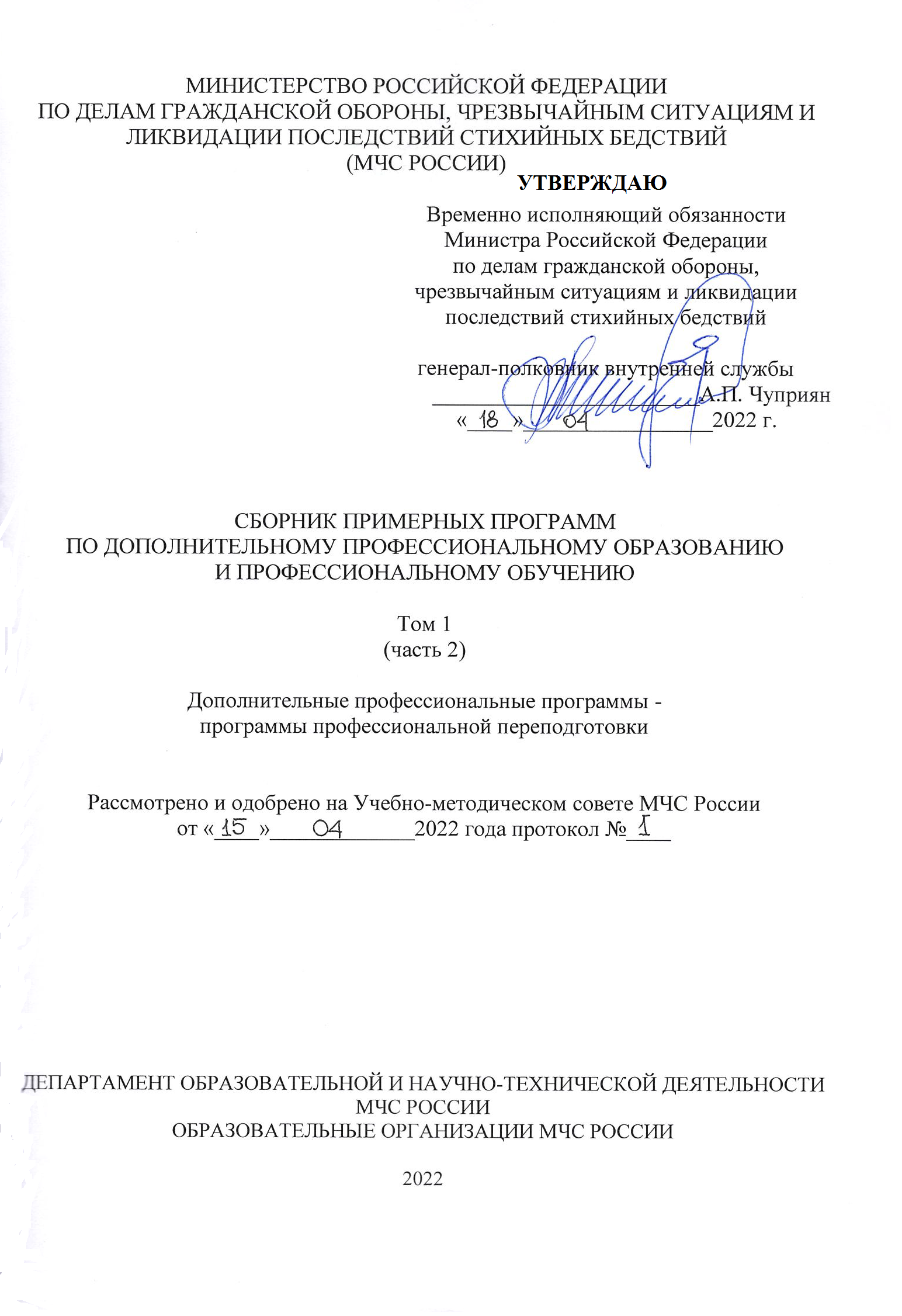 Сборник примерных программ профессионального обучения и дополнительного профессионального образования МЧС России. Том 1, часть 2. Программы профессиональной переподготовки. – МЧС России, 2022. – Том 1 часть 2 –  701 с.Программа профессиональной переподготовки«ПРОФЕССИОНАЛЬНАЯ ПЕРЕПОДГОТОВКА «ПОЖАРНАЯ БЕЗОПАСНОСТЬ» С УГЛУБЛЕННЫМ ИЗУЧЕНИЕМ ПОЖАРОТУШЕНИЯ И АВАРИЙНО-СПАСАТЕЛЬНЫХ РАБОТ»(очно-заочная с применением дистанционных образовательных технологий)Категория слушателей: «Лица начальствующего состава ФПС ГПС, осуществляющие профессиональную деятельность в области пожаротушения»1. Общие положенияПеречень документов, закрепляющих квалификационные характеристики, соотнесенных с профессиональными стандартами, квалификационными справочниками, ФГОС:Федеральный закон Российской Федерации от 29 декабря 2012 г. 
№ 273-ФЗ «Об образовании».Приказ Минобрнауки России от 25.05.2020 N 679  "Об утверждении федерального государственного образовательного стандарта высшего образования - специалитет по специальности 20.05.01 Пожарная безопасность" (Зарегистрировано в Минюсте России 06.07.2020 N 58838). Приказ Министерства труда и социальной защиты Российской Федерации от 31.03.2021 № 199н "Об утверждении профессионального стандарта "Специалист по организации тушения пожаров" (Зарегистрирован 30.04.2021 № 63327).Настоящая программа является типовой и предназначена для формирования у обучающихся знаний, умений и навыков в области пожарной безопасности, организации пожаротушения, службы и профессиональной подготовки личного состава, профилактики пожаров и основ осуществления надзорной деятельности, а также по новым образцам пожарно-спасательной техники и вооружения, современным технологиям и способам пожаротушения и проведения аварийно-спасательных работ.На основе данной программы учебные заведения могут разрабатывать рабочую программу дополнительного профессионального образования «Профессиональная переподготовка по специальности «Пожарная Безопасность» с углубленным изучением пожаротушения и аварийно-спасательных работ» для категории слушателей: «Лица начальствующего состава ФПС ГПС, осуществляющие профессиональную деятельность в области пожаротушения».Цель. Сформировать у обучающихся основы знаний, умений и навыков, необходимых для замещения должностей среднего начальствующего состава, связанных с пожаротушением и проведением аварийно-спасательных работ.Задачи:- приобретение обучающимися теоретических знаний по требованиям основных нормативных документов в области пожарной безопасности, организации пожаротушения, службы и профессиональной подготовки личного состава, профилактики пожаров и основ осуществления государственного пожарного надзора, а также по новым образцам пожарно-спасательной техники и вооружения, современным технологиям и способам пожаротушения и проведения аварийно-спасательных работ;- совершенствование практических навыков при выполнении действий по тушению пожаров и проведению аварийно-спасательных работ.По результатам освоения данной программы обучающемуся выдается документ об образовании (диплом) подтверждающий, право на осуществление тушения пожаров и проведение аварийно-спасательных работ в населённых пунктах и на объектах в составе караула (расчёта, вахты) пожарной части (отдельного поста, команды, поезда, судна).Типовая программа дополнительного профессионального образования «Профессиональная переподготовка по специальности «Пожарная Безопасность» с углубленным изучением пожаротушения и аварийно-спасательных работ» разработана на основании профессионального стандарта «Специалист по организации тушения пожаров» трудовой функции под кодом С: осуществление тушения пожаров и проведение аварийно-спасательных работ в населённых пунктах и на объектах в составе караула (расчёта, вахты) пожарной части (отдельного поста, команды, поезда, судна) 6-го уровня квалификации (Приказ Министерства труда и социальной защиты Российской Федерации №199н от 31.03.21). Она также выполнена в соответствии с требованиями Приказа Минобрнауки России от 1 июля 2013 №499 "Об утверждении Порядка организации и осуществления образовательной деятельности по дополнительным профессиональным программам", основой программы составляет ФГОС ВО специалитет по специальности 20.05.01 Пожарная безопасность.Слушателям, не прошедшим итоговой аттестации или получившим на итоговой аттестации неудовлетворительные результаты, а также лицам, освоившим часть образовательной программы и (или) отчисленным выдается справка об обучении или о периоде обучения.2. Требования к обучающимся по программеК освоению программы допускаются лица, имеющие среднее профессиональное или высшее образование.С целью успешного освоения программы, обучающиеся к началу ее изучения должны обладать следующими входными знаниями, умениями и компетенциями:- способностью работать самостоятельно, принимать решения;- готовностью к познавательной деятельности (к абстрагированию, анализу и синтезу, критическому мышлению, обобщению, принятию нестандартных решений, разрешению проблемных ситуаций, резюмированному и аргументированному отстаиванию своих решений)- способностью использовать навыки работы с информацией из различных источников для решения профессиональных и социальных задач;- способностью к письменной и устной коммуникации на родном (государственном) языке;- готовностью к саморазвитию, самообразованию;- способностью использовать базовые теоретические знания для решения профессиональных задач;- способностью владеть педагогическими методами обучения в своей предметной области при условии освоения дополнительного педагогического модуля;- способностью разрабатывать и использовать графическую документацию в рамках профессиональной деятельности;- знанием системы документационного обеспечения, учетной документации и управления в подразделениях пожарной охраны;- способностью к систематическому изучению научно-технической информации, отечественного и зарубежного опыта по вопросам обеспечения пожарной безопасности;- умением работать с программами «Word» и «Excel» пакета Microsoft office.3. Требования к компетенциям по результатам освоения программыПроцесс изучения программы направлен на совершенствование следующих компетенций:- способностью организовывать и возглавлять работу коллектива работников пожарной охраны;- способностью выявлять естественнонаучную сущность проблем, возникающих в ходе профессиональной деятельности, привлекать для их решения соответствующий физико-математический аппарат;- способностью владеть навыками публичных выступлений, дискуссий, проведения занятий;- умение разрабатывать и использовать графическую документацию в рамках профессиональной деятельности;- обладать знанием механизма воздействия опасностей на человека и взаимодействия организма человека с опасностями среды обитания;- способностью обоснованно выбирать механизмы и системы защиты человека и природной среды от опасностей, оценивать последствия ЧС мирного и военного времени, обоснованно принимать решения по действиям пожарно-спасательных подразделений в сложных условиях;- умением ориентироваться в причинно-следственном поле опасностей среды обитания, знанием свойств опасностей, содержания мероприятий и способов защиты аварийно-химических опасных веществ;- способностью решать научные или инженерно-технические задачи в сфере своей профессиональной деятельности;- умением организации работы небольшого коллектива работников для решения задач в сфере своей профессиональной деятельности;- способностью принимать управленческие инженерно-технические решения;- готовностью к эксплуатации технических систем защиты в сфере своей профессиональной деятельности;- знанием основ поведения строительных материалов, конструкций, зданий и сооружений при пожаре, принципов обеспечения требуемой огнестойкости и предельно допустимой пожарной опасности;- умением организовывать эксплуатацию пожарной, аварийно-спасательной техники, оборудования, снаряжения и средств связи;- знанием основных закономерностей процессов возникновения горения и взрыва, распространения и прекращения горения на пожарах; особенностей динамики пожаров; механизмов действия, номенклатуры и способов применения огнетушащих составов, экологических характеристик горючих материалов и огнетушащих составов на разных стадиях развития пожара;- способностью участвовать в техническом совершенствовании принципов построения, внедрения и практического использования автоматизированной системы оперативного управления пожарно-спасательными формированиями, применении и эксплуатации технических средств производственной и пожарной автоматики;- знанием методов и способов контроля систем производственной и пожарной автоматики;- способностью использовать инженерные знания для организации рациональной эксплуатации пожарной и аварийно-спасательной техники;- знанием основных норм правового регулирования в области пожарной безопасности;- умением осуществлять оценку оперативно-тактической обстановки и принятия управленческого решения на организацию и ведение оперативно-тактических действий по тушению пожаров и проведению аварийно-спасательных работ;- умением разрабатывать оперативно-тактическую документацию;- умением организовывать тушение пожаров различными методами и способами, осуществлять аварийно-спасательные и другие неотложные работы при ликвидации последствий ЧС;- знанием конструкции и технические характеристики пожарной и аварийно-спасательной техники, правил ее безопасной эксплуатации и ремонта, умением практической работы на основной пожарной и аварийно-спасательной технике;- знанием организации пожаротушения, тактических возможностей пожарных подразделений на основных пожарных автомобилях, специальной технике и основных направлений деятельности пожарной охраны;- способностью руководить тактико-техническими действиями пожарно-спасательных подразделений по тушению пожаров и осуществлению аварийно-спасательных работ с применением сил и средств, в том числе и газодымозащитной службы;- способностью организовывать и управлять деятельностью пожарно-спасательных подразделений на уровне территориального пожарно-спасательного гарнизона.В результате изучения программы обучающийся должен:Знать:- требования основных нормативных документов в области пожарной безопасности, организации пожаротушения, службы и профессиональной подготовки личного состава, профилактики пожаров и основ осуществления государственного пожарного надзора.- положительный опыт деятельности подразделений пожарной охраны в организации боевых действий по тушению пожаров и проведению аварийно-спасательных работ, в выполнении задач гарнизонной и караульной службы, использовании современной пожарной и аварийно-спасательной техники, поступающей в пожарно-спасательные подразделения МЧС России.Уметь:- организовать и проводить боевые действия по тушению пожаров и проведение аварийно-спасательных работ, проводить проверки противопожарного водоснабжения объектов и составлять документацию по их результатам.Иметь навыки:- несения караульной службы, проведения боевых действий по тушению пожаров и аварийно-спасательных работ.4. Структура и содержание учебных дисциплин 4.1. Учебный планПрограмма профессиональной переподготовки включает 10 дисциплин и рассчитана на 550 часов. Форма обучения: очно-заочная с применением дистанционных образовательных технологий.* - практические занятия проводятся двумя преподавателями в учебных пожарно-спасательных частях и подразделениях пожарно-спасательного гарнизона. итоговой аттестацией слушателей является защита выпускной аттестационной работы после сдачи итоговых экзаменов и зачётов по дисциплинам рабочей программы.4.2. Календарный учебный график	Примечание. В период дистанционного обучения предусматривается индивидуальное консультирование обучающихся в объеме часов, установленных нормативными документами.4.3. Тематический планПоследовательность и распределение прохождения тем учебной программы рекомендуется проводить в соответствии с последовательностью в тематическом плане и с учетом календарного учебного графика.* - практические занятия проводятся двумя преподавателями в учебных пожарно-спасательных частях и подразделениях пожарно-спасательного гарнизона.4.4. Содержание рабочей программыДисциплина 1Введение в специальностьПояснительная запискаДисциплина "Введение в специальность" разработана с целью получения слушателями знаний по основам пожарного дела.Основным назначением дисциплины "Введение в специальность" является формирование у обучаемых знаний, умений и навыков, позволяющих приступить к выполнению должностных обязанностей при назначении на должность и при этом проходит обучение по заочной форме с применением дистанционных образовательных технологий. В результате изучения дисциплины слушатели должны:Знать:- структуру, назначение и задачи пожарной охраны;- организацию и несение караульной службы пожарной охраны;- устройство и правила эксплуатации специальной защитной одежды и снаряжения, спасательных средств, механизированного и немеханизированного ручного инструмента, аварийно-спасательного оборудования, пожарных рукавов, рукавного оборудования, средств и оборудования пенного тушения, ручных пожарных лестниц, огнетушителей;- виды, назначение, устройство и технические характеристики основных пожарных автомобилей;- правила содержания и эксплуатации пожарно-технического и аварийно-спасательного оборудования;- правила охраны труда при работе с пожарно-техническим и аварийно-спасательным оборудованием;- типы и правила эксплуатации средств связи, применяемых в пожарной охране; - основные правила ведения радиообмена и требования радиодисциплины;- условия прекращения горения различными способами;- основную задачу на пожаре и при проведении аварийно-спасательных работ;- боевые действия подразделений пожарной охраны по тушению пожара и при проведении аварийно-спасательных работ;- меры безопасности при ведении боевых действий на пожаре и при проведении аварийно-спасательных работ.Уметь:- применять пожарную технику, пожарно-техническое и аварийно-спасательное оборудование при тушении пожаров и ликвидации аварий;- работать на средствах связи, применяемых в пожарной охране.Организационные формы изучения дисциплины предполагают лекционные и практические занятия.Часть учебного материала планируется для самостоятельной работы слушателей в соответствии с учебной программой.При изучении дисциплины необходимо использовать информацию о новых видах пожарной техники и средств связи.Практические занятия проводятся на базе пожарно-спасательных частей.Закрепление навыков по эксплуатации пожарного и аварийно-спасательного оборудования осуществляется во время стажировки слушателей в подразделениях пожарно-спасательного гарнизона.По окончании изучения дисциплины слушатели сдают зачёт.Раздел №1.1: ВведениеТема 1.1.1 Общие сведения об организации и деятельности подразделений пожарной охраныОрганизация пожарной охраны в России. Виды пожарной охраны. Государственная противопожарная служба. Общие сведения по организации гарнизонной службы пожарной охраны.Организация и несение караульной службы в подразделениях пожарной охраны. Основные задачи караульной службы. Дежурный караул, должностные лица караула. Размещение личного состава и техники. Распорядок дня и внутренний наряд караула. Порядок выезда караула по тревоге, следования к месту вызова, возвращения в подразделение. Порядок смены дежурств.Требования правил по охране труда к объектам пожарной охраны.Литература: дополнительная [1]                         нормативно-правовые акты [1, 40, 42, 44]Раздел №1.2: Пожарная техника и приёмы работы с нейТема 1.2.1. Специальная защитная одежда и снаряжение пожарного. Спасательные средстваВиды, назначение, характеристика и особенности эксплуатации специальной защитной одежды и снаряжения пожарного. Пожарные спасательные средства и устройства: верёвки пожарные спасательные, устройства канатно-спускные пожарные, устройства спасательные прыжковые пожарные, устройства метательные пожарные пневматические, устройства спасательные рукавные пожарные. Требования технического регламента о требованиях пожарной безопасности (№ 123 – ФЗ), ГОСТов и правил по охране труда к боевой одежде,  снаряжению пожарного и спасательным средствам.Литература: основная [1]                        дополнительная [1, 2]                        нормативно-правовые акты [2, 7, 8, 9, 10, 11, 12, 13, 14, 15, 16]Тема 1.2.2 Пожарное и аварийно-спасательное оборудование основных пожарных автомобилей. Ручной немеханизированный и механизированный инструментТабели положенности ПТВ и АСО, вывозимого на основных пожарных автомобилях общего применения. Размещение ПТВ и АСО на пожарных автомобилях. Закрепление ПТВ и АСО за номерами боевого расчета отделения на пожарной автоцистерне.Ручной немеханизированный инструмент: ломы, багры, крюки, топоры, пилы, лопаты, ножницы для резки металлических решеток, комплект для резки электропроводов (ножницы, резиновый коврик, боты, резиновые перчатки), комплект  инструмента пожарного ручного немеханизированного УКИ-12, инструмент ручной аварийно-спасательный ИРАС.Ручной механизированный и аварийно-спасательный инструмент: дисковые и цепные пилы, комплекты гидравлического аварийно-спасательного инструмента «Простор», «Спрут», «Медведь» и другие.Назначение, устройство, техническая характеристика, область и порядок применения пожарного и аварийно-спасательного инструмента.Требования технического регламента о требованиях пожарной безопасности (№ 123 – ФЗ) и ГОСТа к пожарному инструменту.Требования правил по охране труда при работе с инструментом. Работа с немеханизированным, механизированным и аварийно-спасательным инструментом. Ознакомление с размещением инструмента на пожарных автомобилях.Литература: основная [1, 2]                         дополнительная [1, 2]                         нормативно-правовые акты [2, 17, 40, 41]Тема 1.2.3. Ручные пожарные лестницыНазначение, виды, устройство и технические характеристики ручных пожарных лестниц. Область и правила применения лестниц. Возможные неисправности в процессе работы с лестницами и способы их устранения.Требования технического регламента о требованиях пожарной безопасности (№ 123 – ФЗ) и ГОСТа к ручным пожарным лестницам.Правила по охране труда при работе с лестницами. Порядок и сроки испытания ручных пожарных лестниц.Снятие ручных пожарных лестниц с пожарного автомобиля. Установка лестниц. Укладка лестниц на пожарный автомобиль.Общие сведения о лестницах навесных спасательных пожарных.Литература: основная [1, 2]                         дополнительная [1, 2]                         нормативно-правовые акты [2, 18, 40]Тема 1.2.4. Пожарные рукава и рукавное оборудованиеВсасывающие и напорные рукава. Их назначение, классификация, типы,  устройство, характеристика, порядок применения и эксплуатация. Особенности эксплуатации рукавов в зимний период.Соединительные рукавные головки, прокладки, задержки, зажимы, их назначение, устройство и порядок применения.Пожарные стволы для подачи воды (ручные, лафетные, комбинированные), назначение, устройство, техническая характеристика и порядок применения. Понятие о расходе воды и дальности струи. Реакция струи. Техническая характеристика пожарных стволов и наиболее вероятные их неисправности.Рукавные разветвления, их назначение, устройство и эксплуатация. Ознакомление с правилами содержания пожарных рукавов на пожарных автомобилях и рукавных базах. Испытание всасывающих и напорных рукавов.Требования технического регламента о требованиях пожарной безопасности (№ 123 – ФЗ) и ГОСТов к пожарным рукавам и рукавному оборудованию.Требования Правил по охране труда при работе с пожарными рукавами и рукавным оборудованием.Прокладка рукавных линий из скаток и «гармошек», соединение и разъединение рукавных головок, присоединение пожарного ствола, скатывание рукавов в одинарную и двойную скатки, уборка их восьмёркой.Литература: основная [1, 2]                         дополнительная [1, 2]                         нормативно-правовые акты [2, 19, 20, 21, 22, 23, 29, 40]Тема 1.2.5. Противопожарное водоснабжение и арматураОбщие сведения о противопожарном водоснабжении. Водопроводное и безводопроводное водоснабжение, классификация наружных водопроводов.Требования технического регламента о требованиях пожарной безопасности (№123 – ФЗ) к источникам противопожарного водоснабжения.Пожарный гидрант и пожарная колонка. Их назначение, устройство, работа, порядок использования и эксплуатации. Установка пожарной колонки на гидрант и подача воды. Требования Правил по охраны труда при работе с пожарными колонками и гидрантами. Особенности эксплуатации пожарных гидрантов в зимнее время.Гидроэлеватор Г-600А: назначение, устройство, принцип действия, технические характеристики. Схемы забора воды с помощью гидроэлеватора. Подача воды с использованием гидроэлеватора Г-600А.Литература: дополнительная [1, 2]                       нормативно-правовые акты [2, 24, 25, 26, 36, 37, 40]Тема 1.2.6. Оборудование для получения воздушно-механической пеныВиды пен, их физические и огнетушащие свойства. Пенообразователи: назначение, виды, состав, свойства. Назначение, устройство и принцип работы пеносмесителей и воздушно-пенных стволов. Требования технического регламента о требованиях пожарной безопасности (№ 123 – ФЗ) и ГОСТ к пеногенераторам и пеносмесителям. Последовательность действий при подаче воздушно-механической пены от пожарного автомобиля. Техника безопасности при работе с оборудованием для получения воздушно-механической пены.Подача воздушно-механической пены от пожарного автомобиля.Литература: основная [1, 2]                         дополнительная [1]                         нормативно-правовые акты [2, 27, 28, 29, 40]Тема 1.2.7. Пожарные и аварийно-спасательные автомобили.Классификация пожарных автомобилей в зависимости от направления оперативной деятельности. Назначение, общее устройство и тактико-технические характеристики основных пожарных автомобилей общего применения.Требования технического регламента о требованиях пожарной безопасности (№ 123 – ФЗ) к пожарным автомобилям.Общие сведения о насосных агрегатах основных пожарных автомобилей общего применения.Назначение, основные тактико-технические данные и оборудование основных пожарных автомобилей целевого применения, специальных пожарных и аварийно-спасательных автомобилей.Общие сведения о содержании и обслуживании пожарных автомобилей.Литература: основная [1, 2]                         дополнительная [1]                         нормативно-правовые акты [2, 30, 31]Тема 1.2.8. Первичные средства и стационарные установки пожаротушенияНазначение и виды первичных средств пожаротушения. Общие сведения о внутренних противопожарных водопроводах. Пожарные краны, их размещение и оборудование. Классификация огнетушителей. Назначение, устройство, область применения, состав заряда, принцип действия и техническая характеристика ручных и передвижных огнетушителей. Генераторы огнетушащего аэрозоля оперативного применения: назначение, устройство порядок применения.Требования технического регламента о требованиях пожарной безопасности (№ 123 – ФЗ), ГОСТов и других нормативных документов к первичным средствам пожаротушения. Меры безопасности при работе с огнетушителями и генераторами огнетушащего аэрозоля.Общие сведения об стационарных установках пожаротушения.Литература: основная [1, 2]                         дополнительная [1]                         нормативно-правовые акты [2, 32, 33, 34, 35, 36, 38, 39]Тема 1.2.9. Основные положения по организации системы электросвязи в пожарной охране Назначение и организация связи в пожарной охране. Виды связи по функциональному назначению: связь извещения, оперативно-диспетчерская связь, связь на пожаре, административно-управленческая связь. Назначение и основные задачи пунктов связи пожарной охраны. Общие сведения об аппаратуре диспетчерской связи.Современные технологии передачи информации в системе связи МЧС России.Литература: дополнительная [1]                         нормативно-правовые акты [3, 4, 5, 6, 45, 46]Раздел № 1.3: Пожарно-тактическая подготовкаТема 1.3.1. Основы прекращения горения на пожаре Общее понятие о процессе горения. Условия, необходимые для горения (горючее вещество, окислитель, источники воспламенения) и его прекращения. Краткие сведения о характере горения наиболее распространенных веществ: древесины, легковоспламеняющихся и горючих жидкостей, газов, полимерных и волокнистых материалов. Продукты горения, их токсичность, условия передачи тепла в окружающую среду. Общее понятие о пожаре. Краткая характеристика явлений, происходящих на пожаре. Температурный режим на пожаре.Условия прекращения горения различными способами. Классификация и общие сведения об основных огнетушащих средствах: виды, краткая характеристика, область и условия применения. Положительные и отрицательные свойства воды, как основного огнетушащего вещества.Литература: основная [2]                        дополнительная [1]                        нормативно-правовые акты [1]Тема № 1.3.2. Действие пожарного при тушении пожаровОсновная задача на пожаре и при проведении аварийно-спасательных работ. Основные действия подразделений пожарной охраны по тушению пожара и проведению аварийно-спасательных работ.Этапы развёртывания сил и средств. Действие пожарного при проведении: разведки, аварийно-спасательных работ, развёртывания, ликвидации горения, специальных работ.Меры безопасности при выполнении основных действий на пожаре и при проведении аварийно-спасательных работ.Литература: основная [2]                       дополнительная [1]                       нормативно-правовые акты [40, 43]Итоговый контроль по дисциплине (примерные вопросы к зачету)Виды, назначение, комплектность, материал и характеристика специальной защитной одежды пожарного. Требования техники безопасности к специальной защитной одежде пожарного.Снаряжение пожарного: состав, назначение, характеристика. Требования техники безопасности к снаряжению пожарного.Водосборник рукавный ВС-125: назначение, устройство, эксплуатация.Спасательные средства: виды, назначение, устройство, техническая характеристика.Табель положенности ПТВ, ПТО и АСО на пожарной автоцистерне.ПТВ и АСО, закреплённое за первым номером боевого расчёта на пожарной автоцистерне. ПТВ и АСО, закреплённое за вторым номером боевого расчёта на пожарной автоцистерне.ПТВ и АСО, закреплённое за 3 м номером боевого расчёта на пожарной автоцистерне.ПТВ и АСО, закреплённое за четвёртым номером боевого расчёта на пожарной автоцистерне.Ручной немеханизированный инструмент: виды, назначение, общее устройство, техническая характеристика, эксплуатация.Комплект диэлектрического инструмента: назначение, комплектность, сроки проведения испытания инструмента. Требования техники безопасности при работе с диэлектрическим инструментом.Колонка пожарная московского образца: назначение, устройство, эксплуатация.Стволы пожарные ручные: назначение, устройство, техническая характеристика, эксплуатация.ИРАС: назначение, устройство, техническая характеристика, эксплуатация.Верёвки пожарные спасательные: требования техники безопасности.Лестница-штурмовка: назначение, устройство, техническая характеристика, испытание. Требования техники безопасности при работе с лестницей.Лестница-палка: назначение, устройство, техническая характеристика, испытание. Требования техники безопасности при работе с лестницей.Лестница выдвижная трёхколенная: назначение, устройство, техническая характеристика, испытание. Требования техники безопасности при работе с лестницей.Классификация пожарных автомобилей по назначению (привести примеры).Назначение, общее устройство и технические характеристики пожарных автоцистерн.Аварийно-спасательный гидравлический инструмент: назначение, состав, общее устройство, порядок применения и меры безопасности.Ручной механизированный инструмент: виды, общее устройство, эксплуатация.Напорно-всасывающие рукава: назначение, устройство, эксплуатация. Порядок испытания рукавов.Всасывающие рукава: назначение, устройство, эксплуатация. Порядок испытания рукавов.Напорные рукава: назначение, виды, устройство, эксплуатация. Порядок испытания рукавов.Гидроэлеватор Г-600А: назначение, устройство, техническая характеристика, эксплуатация.Сетка всасывающая типа СВ-125: назначение, устройство, эксплуатация.Стволы воздушно-пенные типа ГПС-600 и УКТП «Пурга-5»: назначение, устройство, техническая характеристика, эксплуатация. Ствол-распылитель высокого давления типа СРВД-2/300: назначение, общее устройство, техническая характеристика, эксплуатация.Классификация огнетушителей по виду огнетушащих веществ и способах их подачи.Огнетушитель ОВП-10(б): назначение, устройство, техническая характеристика, порядок использования.Огнетушитель ОУ-5: назначение, устройство, техническая характеристика, порядок использования.Огнетушитель ОП-10(з): назначение, устройство, техническая характеристика, порядок использования. Виды пожарной охраны и основные задачи.Организация гарнизонной службы. Должностные лица пожарно-спасательного гарнизона.Организация и несение караульной службы. Должностные лица караула.Меры безопасности при выезде и следовании к месту вызова.Меры безопасности при проведении разведки пожара.Меры безопасности при ликвидации горения на пожаре.Меры безопасности при спасании людей на пожаре.Меры безопасности при боевом развертывании. Цель и задачи разведки на пожаре.Прекращение горения способом охлаждения (механизм прекращения горения, приёмы, огнетушащие вещества).Прекращение горения способом изоляции (механизм прекращения горения, огнетушащие вещества).Прекращение горения способом разбавления (механизм прекращения горения, приёмы, огнетушащие вещества).Прекращение горения способом химического торможения реакции горения (механизм прекращения горения, огнетушащие вещества).Развёртывание сил и средств (понятие, этапы, работы, проводимые на каждом этапе).Рекомендуемая литератураОсновная:Пожарная техника [Текст] : учебное пособие : [гриф УМО] / А. И. Преснов [и др.] ; ред. В. С. Артамонов, 2015. - 600 с. Режим доступа: http://elib.igps.ru/?16&type=card&cid=ALSFR-bd823f9f-abb0-4c9b-a0c6-e9d571c0fcd6.Аганов С.С. [и др.] - Тактико-техническое обучение курсантов МЧС на основе физической подготовки: учебник в 2-х томах Санкт-Петербургский университет ГПС МЧС России, 2021. Т.1. Режим доступа: http://elib.igps.ru/?3&type=card&cid=ALSFR-ec391c8e-cb17-4802-9ebf-128333ba6cc7&remote=falseДополнительная:Введение в специальность [Текст] : учебное пособие : [Гриф МЧС] / А. С. Крутолапов [и др.] ; ред. В. С. Артамонов, 2012. - 372 с. Режим доступа: http://elib.igps.ru/?&type=card&cid=ALSFR-d3a2e20a-314c-4031-96f1-1c2cd4a34507Сборник материалов «Есть идея!» XII Международного салона средств обеспечения безопасности «Комплексная безопасность 2019» 5-7 июня 2019 года. М.: ФГБУ ВНИИПО, 2019.Нормативно-правовые акты:Федеральный закон РФ от 21.12.94 № 69 – ФЗ «О пожарной безопасности».Федеральный закон РФ от 22.07.2008 № 123 – ФЗ «Технический регламент о требованиях пожарной безопасности».Федеральный закон РФ от 07.07.2003 № 126 – ФЗ «О связи».Указ Президента РФ от 28.12.2010 № 1632 «О совершенствовании системы обеспечения вызова экстренных оперативных служб на территории Российской Федерации».Постановление правительства РФ от 31.12.2004 №894 «Об утверждении перечня экстренных оперативных служб, вызов которых круглосуточно и бесплатно обязан обеспечить оператор связи пользователю услугами связи и о назначении единого номера вызова экстренных оперативных служб».Распоряжение МЧС России от 10 марта 2017. №78 Об утверждении Инструкции по технической эксплуатации и учету средств информационно-коммуникационных технологий в системе МЧС России.ГОСТ Р 53272-2009. Техника пожарная. Устройства канатно-спускные пожарные. Общие технические требования. Методы испытаний.ГОСТ Р 53273-2009. Техника пожарная. Устройства спасательные прыжковые пожарные. Общие технические требования. Методы испытаний.ГОСТ Р 53271-2009. Техника пожарная. Рукава спасательные пожарные. Общие технические требования. Методы испытаний.ГОСТ Р 53274-2009. Техника пожарная. Трапы спасательные пожарные. Общие технические требования. Методы испытаний.ГОСТ Р 53266-2019. Техника пожарная. Верёвки пожарные спасательные. Общие технические требования. Методы испытаний.ГОСТ Р 53264-2019. Техника пожарная. Одежда пожарного специальная защитная. Общие технические требования. Методы испытаний.ГОСТ Р 53267-2019. Техника пожарная. Карабин пожарный. Общие технические требования. Методы испытаний.ГОСТ Р 53268-2009. Техника пожарная. Пояса пожарные спасательные. Общие технические требования. Методы испытаний.ГОСТ Р 53269-2019. Техника пожарная. Каски пожарные. Общие технические требования. Методы испытаний.ГОСТ Р 53265-2019. Техника пожарная. Средства индивидуальной защиты ног пожарного. Общие технические требования. Методы испытаний.ГОСТ Р 50982-2019 Техника пожарная. Инструмент для проведения специальных работ на пожарах. Общие технические требования. Методы испытаний. ГОСТ Р 53275-2019 Техника пожарная. Лестницы ручные пожарные. Общие технические требования. Методы испытаний.ГОСТ Р 51049-2019 Техника пожарная. Рукава пожарные напорные. Общие технические требования. Методы испытаний.ГОСТ Р 53331-2009 Техника пожарная. Стволы пожарные ручные. Общие технические требования. Методы испытаний.ГОСТ Р 53279-2009 Техника пожарная. Головки соединительные пожарные. Общие технические требования. Методы испытаний.ГОСТ Р 53253-2009 Техника пожарная. Сетки всасывающие. Общие технические требования. Методы испытаний.ГОСТ Р 53249-2009 Техника пожарная. Водосборник рукавный. Общие технические требования. Методы испытаний.ГОСТ 53961-2010 Техника пожарная. Гидранты пожарные подземные. Общие технические требования. Методы испытаний.ГОСТ 12.4.026-2015 Межгосударственный стандарт. Система стандартов безопасности труда. Цвета сигнальные, знаки безопасности и разметка сигнальная. Назначение и правила применения. Общие технические требования и характеристики. Методы испытаний".ГОСТ Р 53250-2009 Техника пожарная. Колонка пожарная. Общие технические требования. Методы испытаний.ГОСТ Р 50588-2012 Пенообразователи для тушения пожаров. Общие технические требования и методы испытаний.ГОСТ Р 53252-2009 Техника пожарная. Пеносмесители. Общие технические требования. Методы испытаний.ГОСТ Р 53251-2009 Техника пожарная. Стволы пожарные воздушно-пенные. Общие технические требования. Методы испытаний.ГОСТ Р 53247-2009 Техника пожарная. Пожарные автомобили. Классификация, типы и обозначения.ГОСТ 12.2.047-86. Пожарная техника. Термины и определения.ГОСТ Р 51057-2001. Техника пожарная. Огнетушители переносные. Общие технические требования. Методы испытаний.ГОСТ Р 51017-2009 Техника пожарная. Огнетушители передвижные. Общие технические требования. Методы испытаний.ГОСТ Р 53285-2009. Техника пожарная. Генераторы огнетушащего аэрозоля переносные. Общие технические требования. Методы испытаний.ГОСТ 27331-87. Пожарная техника. Классификация пожаров.Постановление Правительства РФ от 16.09.2020 № 1479 «Правила противопожарного режима в Российской Федерации».СП 8.13130.2020. Системы противопожарной защиты. Наружное противопожарное водоснабжение. Требования пожарной безопасности.СП 485.131500.2020. Системы противопожарной защиты. Установки пожаротушения автоматические. Нормы и правила проектирования.СП 9.13130.2009. Техника пожарная. Огнетушители. Требования к эксплуатации.Приказ Министерства труда и социальной защиты РФ от 11.12.2020 № 881н «Об утверждении Правил по охране труда в подразделениях пожарной охраны".Приказ МЧС России от 25.07.2006 №425 «Об утверждении норм табельной положенности пожарно-технического вооружения и аварийно-спасательного оборудования для основных и специальных пожарных автомобилей, изготавливаемых с 2006 года», с изменениями внесёнными Приказом МЧС России №142 от 28.03.2014.Приказ МЧС России от 20.10.2017 № 452 «Об утверждении Устава подразделений пожарной охраны».Приказ МЧС России от 16.10.2017 № 444 «Об утверждении Боевого устава подразделений пожарной охраны, определяющего порядок организации тушения пожаров и проведения аварийно-спасательных работ».Приказ МЧС России от 25.10.2017 № 467 «Об утверждении положения о пожарно-спасательных гарнизонах».Приказ МЧС России от 26.12.2018 №633 «Об утверждении и введении в действие руководства по радиосвязи Министерства Российской Федерации по делам гражданской обороны, чрезвычайным ситуациям и ликвидации последствий стихийных бедствий». Федеральный закон от 30.12.2020 №488-ФЗ «Об обеспечении вызова экстренных оперативных служб по единому номеру "112" и о внесении изменений в отдельные законодательные акты Российской Федерации».Дисциплина 2Основы гуманитарных и социально-экономических дисциплинПояснительная запискаДисциплина «Основы гуманитарных и социально-экономических дисциплин» составлена в соответствии с государственным образовательным стандартом среднего профессионального образования. В дисциплине последовательно представлены все основные темы, изучение которых необходимо должностным лица пожарной охраны в современных социально-экономических условиях.Цель:изучения дисциплины состоит в прочном освоении обучаемыми нравственной и духовной культуры, умении свободно и ясно формулировать свою точку зрения, приводить для ее обоснования теоретические и практические аргументы. Это будет необходимо при организации сотрудничества людей, придерживающихся противоположных взглядов и воззрений.Задача:изучения дисциплины «Основы гуманитарных и социально-экономических дисциплин» состоит в том, что ее знание способствует формированию и закреплению навыков научного анализа закономерностей развития социальных явлений, профессионального и межличностного общения. Дисциплина «Основ гуманитарных и социально-экономических дисциплин» имеет большой воспитательный потенциал, поскольку она базируется на основе общечеловеческих ценностей, патриотизме и гуманизме, ориентирует на честное и добросовестное выполнение служебного долга.Одним из основных методов изучения дисциплины является самостоятельная работа слушателей, в ходе которой каждый обучаемый должен дорабатывать прочитанные темы лекций, изучать рекомендованную литературу. Изучение дисциплины предполагает проведение лекций, индивидуальной работы преподавателя со слушателями и самостоятельной работы обучаемых. Слушатели должны овладеть такими понятиями как: философские научные и религиозные картины мира, смысл жизни человека, формы человеческого сознания и особенности его проявления в современном обществе, личность и ее основные черты, вопросы социологии и основные отрасли, значение политологии и политических процессов, социологического знания, теории культуры, истории мировой культуры и истории отечественной культуры, цивилизация, религия, мифология, наука, прогресс, эволюция, революция. Это позволит обучаемым развить системное критическое мышление, грамотно формулировать свою речь и делать ее научно обоснованной и аргументированной.В результате изучения дисциплины обучаемые должныЗнать:- основные процессы, происходящие в обществе;- понятие мировой цивилизации;- современное положение России.Уметь:- грамотно выражать свои мысли;- ориентироваться в социально-экономических и политических процессах, происходящих в Российской Федерации.Иметь представление:- о путях предупреждения и преодоления конфликтных ситуации;- об этике сотрудника МЧС России.Тема 2.1. Общество и общественные отношенияПонятие общества и его функции. Общество как сложная динамическая система. Общество и культура. Общество как система, структурные элементы общества. Типы общественных институтов. Развитие общества и социальное познание.Влияние человека на окружающую среду. Общество и природа. Проблемы развития общества, общечеловеческие ценности.Основные сферы жизни общества.Литература: основная [1, 2]                       дополнительная [1, 2, 3, 4, 5, 6, 7, 8, 9, 10, 11]                       нормативно-правовые акты [1, 2, 3, 4]Тема 2.2. Духовная жизнь обществаСоотношение культуры и духовной жизни общества. Духовная культура и ее понятие. Формы и разновидности культур: народная, массовая, элитарная культуры.Наука как часть культуры. Наука и общество. Функции современной науки.Понятие и сущность морали, ее структура и функции. Мораль как регулятор социального поведения. Основные категории морали: добро, зло, честь, достоинство и т.д.Моральный идеал - его понятие. Поиск современного идеала.Религия как феномен культуры. Основные функции религии.Литература: основная [1, 2]                       дополнительная [1, 2, 3, 4, 5, 6, 7, 8, 9, 10, 11]                       нормативно-правовые акты [1, 2, 3, 4]Тема 2.3. Социальная и политическая сферы жизни обществаРазвитие социологии как науки, предмет, метод и функции дисциплины.Социальная структура общества, ее элементы.Понятие социальной группы, многообразие социальных групп.Социальные институты: понятие и их виды.Социальный статус и социальная роль. Понятие и структура социализации. Агенты социализации личности.Неравенство и социальная стратификация. Социальная мобильность.Девиантное поведение: понятие и формы. Социальный контроль и его социальные функции.Политика и ее роль в жизни общества. Функции политики. Структура политической сферы. Соотношение политики с различными сферами жизни общества.Структура и функции политических систем. Современная политическая система Российской Федерации. Политические режимы и их виды. Формы территориального устройства государств. Политические идеологии: сущность, функции и типы.Специфика российской политической культуры. Основные направления государственной политики в сфере противодействия коррупции.Литература: основная [1, 2]                       дополнительная [1, 2, 3, 4, 5, 6, 7, 8, 9, 10, 11]                       нормативно-правовые акты [1, 2, 3, 4]Тема 2.4. Система категорий профессиональной этикиОсновополагающие нравственные категории «добро» и «зло» в практике пожарной охраны.  Категория «долг» как сущность и содержание служебной деятельности сотрудника противопожарной службы. Совпадение требований служебного долга с нравственными побуждениями личности – неотъемлемая сторона высокого профессионализма; ответственного исполнения своих должностных обязанностей.Категория «совесть» как осознанное чувство моральной ответственности за свои действия и поступки. Формы проявления совести: нравственное удовлетворение или стыд, угрызения совести из-за содеянного. «Совесть» и «долг» являются внутриличностными контрольно-императивными механизмами нравственного сознания, выражение должного в поведении человека,  внутренний нравственный закон. Совесть как иммунитет против профессионально - нравственной деградации. Понятие «чести» и «достоинства» как отражение общественной ценности личности, ее социально-нравственной значимости. Справедливость и нравственность. Нравственный идеал, счастье и смысл человеческой жизни.Литература: основная [1, 2]                       дополнительная [1, 2, 3, 4, 5, 6, 7, 8, 9, 10, 11]                       нормативно-правовые акты [1, 2, 3, 4]Тема 2.5. Организация деятельности пресс-службы при чрезвычайных ситуацияхОсобенности организации работы по освещению в средствах массовой информации (СМИ) чрезвычайных ситуаций. Критерии, по которым принимается решение об информировании СМИ о чрезвычайных ситуациях и крупных пожарах. Порядок действий должностных лиц по информированию представителей СМИ в случае возникновения чрезвычайной ситуации, имеющей общественную значимость. Развертывание временного пресс-центра; его основные задачи.Координация работы представителей СМИ в зоне ЧС, оперативное обеспечение информацией, помощь в подготовке материалов. Основные задачи и обязанности сотрудника пресс-службы при взаимодействии с журналистами в зоне ЧС.Рекомендации при подготовке и участию в мероприятиях для СМИ.Порядок информирования населения через СМИ о произошедших чрезвычайных ситуациях (пожарах), вызвавших широкий общественный резонанс, ходе их ликвидации и принимаемых мерах по обеспечению жизнедеятельности населения. Рекомендации психологов.Литература: основная [3]                       дополнительная [12, 13]                       нормативно-правовые акты [5, 6]Итоговый контроль по дисциплине (примерные вопросы к зачету)Дайте определение понятию – общество.Общественные отношения и их виды.Назовите структурные элементы общества.Основные общественные институты общества.Объясните влияние человека на окружающую среду.Структура общечеловеческих ценностей. Перечислите основные признаки культуры.В чем состоит различие между духовной и материальной культурой.Перечислите основные элементы культуры.Какие функции выполняет культура.Назовите формы и разновидности культуры.В чем проявляется общезначимость морали.Происхождение и развитие морали.Перечислите основные категории морали.Чем мораль отличается от закона.Охарактеризуйте науку как социальный институт.Какую роль играет наука в современном мире.«Религия» понятие и сущность.Основные функции и виды морали.Возникновение социологии как науки.Что является объектом и предметом социологии.Понятие личности как субъекта  социальных отношений.Чем отличается девиантное поведение от деликвентного поведения.Социальное неравенство и его понятие.Сущность социальной стратификации.Чем характерен социальный контроль.Перечислите  виды агентов социализации личности.Дайте определение понятию «Политика».Перечислите функции политики.Государственная власть: понятие и виды.Средства поддержания политической власти.В чем заключается принцип разделения властей.Политическая система общества и ее структура.Государство – важнейший участник политической жизни.Что такое форма государственного правления.Дайте определение термину – политический режим.Понятие политического сознания и политической культуры.Сущность политической идеологии, ее происхождение и виды. Основные направления государственной политики в сфере противодействия коррупции.Основные категории профессиональной этики."Долг" - как основная категория профессиональной этики.Профессиональная деформация: пути и способы предотвращения.Патриотическое воспитание - его значение для сотрудников МЧС России.Профессиональный риск в деятельности сотрудников МЧС России.Методика освещения в СМИ чрезвычайных ситуаций.Порядок информации населения через СМИ о ЧС и пожарахРекомендуемая литератураОсновная:Алексеев П.В., Панин А.В. Философия. М., 2013Алексеев П.В., Панин А.В. Хрестоматия по философии. М., 2013Рыклина М.В. Пресс-служба МЧС России, Москва, 2015Дополнительная:Баулин В. С. Социальная философия. М., 1999Замалеев А. Ф. Курс истории русской философии. Л., 1995.История философии. Запад-Россия-Восток. Книга первая: философия древности и средневековья. М., 1995Лосев А. Ф. История античной философии в конспективном изложении. М., 1989.Майоров Г. Г. Формирование средневековой философии. М., 1979Радугин А. А. Философия. Курс лекций. М., 1999.Рычков А.К., Яшин Б. Л.  Философия. Учебник для высших 	учебных заведений. М., 2002.Философия. Культура. Цивилизация. СПб., 2001.Философия. Учебник для юридических вузов./ Под редакцией Сальникова В.П., Федорова В. П., Г. Н. Хона. СПб., 1999 Философия: Учебник для высших учебных заведений. Ростов-на-	Дону., 1996. Философский энциклопедический словарь. М., 1999Чижов Д.В., Методические рекомендации по использованию PR-технологий в деятельности информационных подразделений территориальных органов МЧС России; МЧС России, Москва, 2008.Антонова Н.В., Методические рекомендации по использованию PR-технологий в деятельности информационных подразделений территориальных органов МЧС России, Москва 2009.Нормативно-правовые акты:Конституция Российской Федерации.Федеральный закон Российской Федерации от 27 июля 2006 года № 149-ФЗ "Об информации, информационных технологиях и о защите информации".Национальный план противодействия коррупции, утвержденные Президентом Российской Федерации 31.07.2008г. Пр.-1568.Приказ МЧС России от 26.09.2008г. №570 «Об утверждении плана противодействия коррупции в системе МЧС России».Закон РФ «О порядке освещения деятельности органов государственной власти в государственных средствах массовой информации» // Российская газета, 1995, 17 января.Приказ МЧС России, Министерства цифрового развития, связи и массовых коммуникаций Российской Федерации от 31.07.2020 № 578/365 "Об утверждении Положения о системах оповещения населения".Дисциплина 3Организация деятельности пожарной охраныПояснительная запискаДисциплина предусматривает изучение форм и методов работы органов управления и подразделений по организации деятельности пожарной охраны. Цель:- формирование у слушателей необходимых знаний, умений и навыков в области организации деятельности органов управления пожарной охраны и понимание основ осуществления государственного пожарного надзора, надзора в области гражданской обороны и защиты населения и территорий от чрезвычайных ситуаций в Российской Федерации.задачи:- укрепление законности и дисциплины, личной ответственности за выполнение служебного долга, бережного отношения к пожарной и аварийно-спасательной технике и имуществу;- формирование и совершенствование слаженных действий отделений и караулов при несении караульной службы, ведении боевых действий по тушению пожаров и связанных с ними первоочередных аварийно-спасательных работ;- формирование представления основ осуществления государственного пожарного надзора, надзора в области гражданской обороны и защиты населения и территорий от чрезвычайных ситуаций в Российской Федерации.В результате изучения дисциплины слушатели должны:Знать:- организацию гарнизонной и караульной службы;- организацию пожарно-тактической и психологической подготовки личного состава пожарно-спасательных подразделений;- требования безопасности при несении службы;- организацию и порядок проведения занятий с личным составом;- основы организации нормативно - технической работы;- формы и методы организации пожарно-профилактической работы на предприятиях и объектах;- организацию противопожарной пропаганды;- порядок организации и осуществления государственного надзора в области пожарной безопасности, гражданской обороны и защиты населения и территорий от чрезвычайных ситуаций;Уметь:- анализировать оперативно-служебную деятельность и боевые действия подразделений пожарной охраны, разрабатывать и осуществлять мероприятия по их совершенствованию;- организовывать караульную службу;- методически правильно проводить занятия с подчиненным личным составом;- составлять (оформлять) служебные документы, организовывать и вести учет и отчетность в объеме исполняемых по должности обязанностей;- проводить мероприятия по контролю на предприятиях и объектах и оформлять необходимые документы;- осуществлять контроль за выполнением предложенных противопожарных мероприятий;- осуществлять учет пожаров и последствий от них с составлением соответствующих документов.Иметь представление:- о разработке документов службы пожарно-спасательной части;- о проведении проверок оперативно-служебной деятельности подразделения пожарной охраны;- о проведении мероприятий за соблюдением требований в области пожарной безопасности, гражданской обороны и защиты населения и территорий от чрезвычайных ситуаций.Раздел 3.1. Деятельность органов управления и подразделений пожарной охраныТема 3.1.1. Организация пожарной охраны в Российской Федерации и ее задачиСистема обеспечения пожарной безопасности, ее организационная структура, законодательная и нормативная база. Понятие, задачи и виды пожарной охраны. Цель, структура и функции деятельности. Нормативно-правовые акты, регламентирующие деятельность пожарной охраны. Порядок организации, назначение, задачи, формы и методы деятельности других видов пожарной охраны. Нормативно-правовое регулирование и управление в области пожарной безопасности. Взаимодействие ФПС ГПС с другими видами пожарной охраны. Основные направления и тенденции совершенствования деятельности пожарной охраны.Литература: дополнительная [2]                       нормативно-правовые акты [1, 2, 10]Тема 3.1.2. Делопроизводство, финансовое и материально-техническое обеспечение пожарной охраныОсновы организации делопроизводства в деятельности подразделений ФПС ГПС. Основные понятия и определения. Основные виды документов.Нормативно-методическое обеспечение делопроизводства. Назначение и состав документации. Назначение и состав организационно - правовой, плановой, распорядительной, справочно-аналитической, информационной и отчетной документации. Основные виды документов, применяемых в служебной деятельности. Особенности делопроизводства. Порядок обработки документов. Контроль за исполнением. Организация работы с письменными обращениями граждан. Организация работы по приему граждан, учету, контролю за рассмотрением писем и обращений граждан.Автоматизация делопроизводственных операций и защита документной информации. Финансовое обеспечение в области пожарной безопасности. Основные источники финансирования. Налоговая система в России. Налоговая система России. Федеральные налоги, налоги субъектов Российской Федерации, местные налоги. Смета расходов на содержание пожарных частей и ее статьи. Формы финансовых расчетов. Основные положения о конкурсной комиссии. Порядок приемки продукции производственно-технического назначения по количеству и качеству. Порядок оформления финансовых и учетных документов. Порядок учета, хранения, использования и списания материальных ценностей. Инвентаризация материальных ценностей в подразделениях пожарной охраны. Ответственность лиц рядового и начальствующего состава частей пожарной охраны за сохранность материальных ценностей.Порядок обеспечения личного состава пожарной охраны вещевым имуществом. Виды вещевого имущества и их краткое содержание.Литература: основная [4, 5]                       нормативно-правовые акты [1, 11-15, 34-37]Тема 3.1.3. Материальная ответственность личного состава за ущерб, причиненный государствуПонятие материальной ответственности. Основания и условия для привлечения к материальной ответственности. Виды материальной ответственности: ограниченная, полная. Разновидности ограниченной материальной ответственности, случаи полной материальной ответственности. Порядок возмещения ущерба и порядок удержания сумм ущерба.Литература: основная [6]                       нормативно-правовые акты [1, 11-15] Тема 3.1.4. Профессиональная подготовка личного состава и охрана труда в подразделениях пожарной охраныКонцепция подготовки, переподготовки и повышения квалификации кадров. Основные документы по планированию и организации подготовки: назначение, содержание, сроки и требования к составлению. Цель и задачи профессиональной подготовки личного состава пожарной охраны. Основные принципы, организационные методы обучения, применяемые при подготовке личного состава пожарной охраны. Основные формы подготовки, их характеристика. Совершенствование профессиональной подготовки личного состава пожарной охраны. Руководство обучением. Порядок подведения итогов обучения.Нормативно-правовые документы по охране труда в подразделениях пожарной охраны. Основные понятия. Виды инструктажей. Обязанности и ответственность должностных лиц за соблюдение правил охраны труда. Требования безопасности при несении службы и ведения действий по тушению пожаров и проведении аварийно-спасательных работ.Порядок учета и расследования несчастных случаев.Литература: дополнительная [2]                       нормативно-правовые акты [30, 33, 38]Раздел 3.2. Организация службы в подразделениях пожарной охраныТема 3.2.1. Организация гарнизонной службы пожарной охраныПонятие о пожарно-спасательном гарнизоне. Организация и задачи гарнизона пожарной охраны. Документы, регламентирующие организацию деятельности пожарно-спасательного гарнизона. Должностные лица пожарно-спасательного гарнизона, их функциональные обязанности. Нештатные службы территориальной пожарной охраны: назначение, задачи. Роль Единой дежурной диспетчерской службы (ЕДДС), Центра управления силами (ЦУС) в обеспечении караульной и гарнизонной служб.  Организация деятельности службы пожаротушения и службы 01. Особенности организации гарнизонной службы при введении особого режима. Особенности организации гарнизонной службы в районах сельской местности. Порядок разработки плана привлечения сил и средств на тушение пожаров.Литература: дополнительная [2]                       нормативно-правовые акты [31]Тема 3.2.2. Организация и несение караульной службы в подразделениях пожарной охраныКараульная служба: понятие, назначение и задачи. Организация караульной службы. Должностные лица караула; их права и обязанности. Смена дежурств. Подготовка к смене, развод, передача дежурства. Перечень регламентных документов подразделений пожарной охраны. Периодичность их разработки и корректировки. Порядок допуска в служебные помещения. Проверка караульной службы. Роль начальствующего состава пожарной части в организации караульной службы. Разработка функциональных обязанностей должностных лиц караула.Литература: дополнительная [2]                       нормативно-правовые акты [32, 33, 38]Тема 3.2.3. Организация деятельности объектовых подразделений пожарной охраныОсновные нормативные документы, определяющие порядок создания, функционирования, реорганизации и ликвидации объектовых подразделений пожарной охраны. Термины и определения. Основные задачи объектовых подразделений. Организация и содержание пожарно-профилактического обслуживания охраняемого объекта. Организация службы дежурного караула (дежурной группы) объектового подразделения. Обязанности начальника дежурного караула (дежурной группы), его роль в обеспечении круглосуточного надзора за противопожарным состоянием объекта. Порядок деления объекта на участки и сектора, организация службы инженерно-инспекторского состава. Оформление результатов контроля состояния пожарной безопасности объекта. Планирование, учет и анализ работы объектового подразделения.Литература: дополнительная [2]                       нормативно-правовые акты [10, 20, 29, 31, 32, 38]Раздел 3.3. Организация осуществления государственного надзора в области пожарной безопасности, ГО и ЧСТема 3.3.1. Государственный пожарный надзор в Российской Федерации и его задачиНадзорная деятельность в сфере компетенции МЧС России. Федеральный государственный пожарный надзор, как вид государственной надзорной деятельности в области обеспечения пожарной безопасности. Становление и развитие государственного пожарного надзора в Российской Федерации. Нормативное правовое регулирование организации и осуществления государственного пожарного надзора в Российской Федерации. Цель, задачи и основные направления осуществления государственного пожарного надзора. Система надзорных органов в структуре МЧС России, их полномочия и функции. Категории государственных инспекторов по пожарному надзору, их права, обязанности и ответственность по осуществлению государственного пожарного надзора. Организация деятельности государственных инспекторов по пожарному надзору в органах МЧС России. Распределение функциональных  обязанностей среди государственных инспекторов по пожарному надзору. Учет, анализ и планирование работы по осуществлению государственного пожарного надзора.Рекомендуемая литература:Основная [ 1, 2, 3]Дополнительная [1]Нормативные правовые документы: [1-4, 16, 19, 21, 22, 24, 25]Тема 3.3.2 Организация и проведение мероприятий по надзору за соблюдением требований пожарной безопасности, ГО и ЧСНормативные правовые основы защиты прав юридических лиц и индивидуальных предпринимателей при проведении государственного контроля (надзора) федеральными органами исполнительной власти, органами исполнительной власти субъектов Российской Федерации и органами местного самоуправления. Требования к организации и проведению мероприятий по контролю за соблюдением требований в области пожарной безопасности, гражданской обороны и защиты населения и территорий от чрезвычайных ситуаций федеральными органами исполнительной власти, органами исполнительной власти субъектов Российской Федерации, органами местного самоуправления, организациями, другими юридическими лицами и индивидуальными предпринимателями. Порядок проведения мероприятий по контролю. Ограничения при проведении мероприятий по контролю. Проверки как формы работы государственных инспекторов по пожарному надзору при проведении мероприятий по контролю за соблюдением требований в области пожарной безопасности, гражданской обороны и защиты населения и территорий от чрезвычайных ситуаций. Значение, цели, виды и  периодичность проведения проверок. Планирование проверок. Этапы проверки. Подготовка к проверке. Порядок и методика проведения проверки. Перечень вопросов, проверяемых в ходе проверок. Организаторская работа в процессе проверок. Принятие решений и порядок оформления результатов мероприятия по контролю. Требования к содержанию, оформлению и вручению руководителю юридического лица или индивидуальному предпринимателю акта и предписания по устранению нарушений требований в области пожарной безопасности, гражданской обороны и защиты населения и территорий от чрезвычайных ситуаций. Порядок оформления записей в журнале учета мероприятий по контролю. Рекомендуемая литература:  Основная [1, 2, 3]Дополнительная [1]Нормативные правовые документы: [1-5, 7, 8, 12, 16, 20-28]Тема 3.3.3. Основы организации обеспечения пожарной безопасности на объектах и в населенных пунктахПонятие Единой государственной системы предупреждения и ликвидации чрезвычайных ситуаций. Система обеспечения пожарной безопасности в Российской Федерации, её основные элементы, функции и организационная структура. Полномочия органов государственной власти и органов местного самоуправления в области пожарной безопасности. Координация деятельности министерств, ведомств и организаций в области пожарной безопасности. Система пожарной безопасности объекта контроля (надзора). Организационно-технические мероприятия обеспечения пожарной безопасности объекта контроля (надзора). Права и обязанности организаций и граждан в области пожарной безопасности. Деятельность должностных лиц организаций по обеспечению пожарной безопасности. Виды и содержание документов, издаваемых руководителями организаций в области пожарной безопасности. Противопожарный режим в организациях. Ответственность за обеспечение пожарной безопасности. Порядок учета пожаров на предприятии.Рекомендуемая литература:Основная [1, 2, 3]Дополнительная [1]Нормативные правовые документы: [2-5, 8, 9, 16, 17, 18, 20, 22, 24-27]	Тема 3.3.4. Деятельность должностных лиц по пресечению нарушений требований пожарной безопасностиОтветственность за нарушение требований пожарной безопасности. Меры пресечения нарушений требований пожарной безопасности и нормативные правовые основы их применения. Административная ответственность юридических и физических лиц за нарушения требований пожарной безопасности. Виды административных правонарушений и административных наказаний за нарушения требований пожарной безопасности. Права и полномочия государственных инспекторов по пожарному надзору по применению мер пресечения нарушений требований пожарной безопасности.Порядок производства по делам об административных правонарушениях в области пожарной безопасности. Исполнение постановлений по делам об административных правонарушениях. Ведение делопроизводства по делам об административных правонарушениях. Контроль за производством по делам об административных правонарушениях в области пожарной безопасности. Приостановление полной или частичной  работы предприятий (отдельных производств), производственных участков, агрегатов, эксплуатации зданий, сооружений, помещений, проведения отдельных видов работ. Виды, порядок и правила оформления документов. Порядок приведения предписания о приостановлении эксплуатации объекта контроля (надзора) в исполнение. Контроль за устранением нарушений требований пожарной безопасности. Порядок разрешения дальнейшей эксплуатации объекта контроля (надзора). Рекомендуемая литература:Основная [1, 2, 3]Дополнительная [1]Нормативные правовые документы: [1-5, 7, 11, 12, 16-19, 20-23, 25, 27]Тема 3.3.5. Лицензирование деятельности в области пожарной безопасностиНормативное правовое регулирование лицензирования деятельности в  области пожарной безопасности. Виды деятельности в области пожарной безопасности, подлежащие лицензированию и их состав. Основные лицензионные требования и условия, которым должен соответствовать соискатель лицензии. Специализированные требования к соискателю лицензии по составам видов деятельности в области пожарной безопасности.Участники лицензирования в области пожарной безопасности. Порядок организации работы по оценке возможности  соискателей лицензий выполнять заявленные виды деятельности в области пожарной безопасности. Перечень необходимых документов, представляемых соискателем лицензии и их регистрация. Проведение оценки возможности  соискателей лицензий выполнять заявленные виды деятельности в области пожарной безопасности. Основания для отказа в предоставлении лицензии. Предоставление документов, подтверждающих наличие лицензии. Организация контроля за соблюдением лицензиатами лицензионных требований и условий. Порядок подготовки, проведения и оформления результатов проверок лицензиатов. Решения, принимаемые по результатам проверки лицензиата. Рекомендуемая литература: Основная [1, 2, 3]Дополнительная [1]Нормативные правовые документы: [2, 3, 5, 6, 11, 12, 20, 22, 23,27]Тема 3.3.6. Информационно-пропагандистская деятельность в области пожарной безопасности, гражданской обороны и защиты населения и территорий от чрезвычайных ситуацийПонятие, цель, задачи, виды и основные направления информационно-пропагандистской деятельности в области пожарной безопасности, гражданской обороны и защиты населения и территорий от чрезвычайных ситуаций. Противопожарная пропаганда. Виды, формы и методы противопожарной пропаганды. Организация обучения населения мерам пожарной безопасности по месту жительства и в образовательных учреждениях. Обучение работающих мерам пожарной безопасности. Противопожарные инструктажи и пожарно-технический минимум. Обучение мерам пожарной безопасности специалистов в системе повышения квалификации. Надзор за организацией обучения мерам пожарной безопасности. Проверки органов исполнительной власти, органов местного самоуправления, организаций и образовательных учреждений по вопросам противопожарной пропаганды и обучения мерам пожарной безопасности.Рекомендуемая литература:Основная [1, 2, 3];Дополнительная [1].Нормативные правовые акты [2-6, 11, 12, 16, 20-23].Тема 3.3.7. Государственный статистический учет и отчетность  по пожарам и их последствиямОрганизация единой государственной системы статистического учета пожаров и их последствий. Порядок учета пожаров. Порядок учета и определения материального ущерба от пожаров. Порядок учета пострадавших от пожаров людей. Документы, составляемые по учету пожаров и их последствиям, требования к их оформлению. Контроль за учетом пожаров и их последствиями. Порядок ведения государственной статистической отчетности по пожарам и их последствиям.  Анализ пожаров и их последствий. Разработка мероприятий по устранению причин и условий, способствующих возникновению пожаров.Рекомендуемая литература: Основная [1, 2, 3]Дополнительная [1]Нормативные правовые документы: [2-9, 11, 12, 16, 17, 19, 20, 22, 23]	Итоговый контроль по дисциплине (примерные вопросы к зачету)Виды пожарной охраны в России и основные задачи.Понятие пожарно-спасательный гарнизон. Территориальные и местные гарнизоны.Должностные лица пожарно-спасательного гарнизона.Основные виды документов, применяемых в служебной деятельности.Порядок учёта, хранения, использования и списания материальных ценностей.Материальная ответственность личного состава.Цели и задачи профессиональной подготовки, переподготовки и повышения квалификации личного состава пожарной охраны.Требования безопасности при несении службы и ведении действий по тушению пожаров и проведению АСР.Порядок разработки расписания выездов и плана привлечения сил и средств на тушение пожаров.Организация караульной службы в подразделениях пожарной охраны.Организация и функционирование Единой государственной системы предупреждения и ликвидации чрезвычайных ситуаций.Система обеспечения пожарной безопасности: понятие, основныеэлементы и основные функции.Виды надзорной деятельности в сфере компетенции МЧС России и основные направления их осуществления.Государственный пожарный  надзор: понятие, цель, основные задачи и направления деятельности.Система органов надзора в МЧС России и их функции.Категории государственных инспекторов по пожарному надзору, их полномочия, права, обязанности и ответственность.Организация деятельности государственных инспекторов по пожарному надзору в органах надзора МЧС России.Учет и анализ деятельности по осуществлению государственного пожарного надзора.Планирование работы  государственных  инспекторов. Порядок распределения обязанностей среди государственных инспекторов по пожарному надзору. Контроль за организацией и осуществлением государственного пожарного надзора.Полномочия органов государственной власти и органов местного самоуправления в области пожарной безопасности. Права и обязанности граждан в области пожарной  безопасности. Основные направления взаимодействия надзорных органов МЧС России с органами государственной власти  и органами местного самоуправления в области пожарной безопасности.  Права и обязанности организаций в области пожарной безопасности. Организационно-технические мероприятия по обеспечению пожарной безопасности в населенных пунктах и объектах. Ответственность  в области  пожарной безопасности. Деятельность администрации объекта по обеспечению пожарной безопасности. Организация работы пожарно-технических комиссий.  Организация и формы проведения мероприятий по контролю.Риск-ориентированный подход при осуществлении контрольно-надзорных функций. Проверки: виды, периодичность, планирование, порядок подготовки и проведения. Порядок оформления результатов проверок.  Контроль за выполнением мероприятий, предложенных предписаниями государственных инспекторов по пожарному надзору. Правонарушения в области пожарной безопасности и виды административных наказаний.  Права и полномочия государственных инспекторов по пожарному надзору при назначении административных наказаний.  Порядок назначения  административного наказания за нарушение требований пожарной безопасности.  Правила и порядок оформления документов административного дела. Порядок вручения  постановления об административном правонарушении в области пожарной безопасности.  Порядок обжалования административного наказания.  Административное приостановление деятельности в области пожарной безопасности. Временный запрет деятельности.  Порядок учета  пожаров. Документы по учету пожаров: требования и порядок их составления. Порядок учета и определения материального ущерба от пожаров. Порядок учета пострадавших при пожарах. Контроль за учетом пожаров и их последствиями. Порядок ведения государственной статистической отчетности по пожарам и их последствиям.  Цели и назначение противопожарной пропаганды и обучения в области пожарной безопасности. Виды, средства, формы и методы проведения противопожарной пропаганды.  Организация и формы обучения  в области пожарной безопасности. Место и роль добровольной пожарной охраны в обеспечении пожарной безопасности населенных пунктов и предприятий. Взаимодействие надзорных органов  с добровольными пожарными организациями в области пожарной безопасности. Анализ пожаров и последствий от них. Порядок создания и организации деятельности фондов пожарной безопасности. Виды деятельности в области пожарной безопасности, подлежащие лицензированию.  Участники лицензирования деятельности в области пожарной безопасности, их права и обязанности. Лицензионные требования и условия.  Порядок проведения оценки возможности соискателя выполнять заявленные виды деятельности в области пожарной безопасности. Порядок предоставления лицензии на деятельность в области пожарной безопасности. Контроль за  выполнением  лицензионных требований и условий.  Ответственность лицензиата за нарушение лицензионных требований и условий. Взаимодействие надзорных органов со службами органов внутренних дел и органами государственного контроля (надзора) при осуществлении государственного пожарного надзора. Оформление предписания по результатам проверки в области пожарной безопасности объекта контроля (надзора). Составление протокола о временном запрещении деятельности.  Оформление протокола об административном правонарушении в области пожарной безопасности. Составление постановления о назначении административного наказания за нарушение требований пожарной безопасности. Составление плана-графика осуществления государственного пожарного надзора на месяц. Заполнение карточки учета пожара.  Составление отчета о пожарах и их последствиям по установленной форме.Рекомендуемая литератураОсновная:1. Государственный надзор в области пожарной безопасности, гражданской обороны и защиты населения и территорий от чрезвычайных ситуаций природного и техногенного характера: учебник: [гриф МЧС] / С. П. Воронов [и др.] ; ред. Э. Н. Чижиков ; МЧС России. - СПб. : СПбУ ГПС МЧС России, 2016. - 576 с.: ил. - Режим доступа: http://elib.igps.ru/?17&type=card&cid=ALSFR-8bf6e61b-9ae1-4a51-9057-7bfd2c627b3d&remote=false.2. Надзорно-профилактическая деятельность МЧС России : учебник : [гриф МЧС]. Ч. 2 / В. С. Артамонов [и др.] ; ред. Г. Н. Кириллов ; МЧС России. - СПб. : СПбУ ГПС МЧС России, 2013. - 368с. Режим доступа: http://elib.igps.ru/?&type=card&cid=ALSFR-8b10deed-7258-445f-a5ee-476639792635.3. Федеральный государственный пожарный надзор : учебник: [гриф МЧС] / С. П. Воронов [и др.] ; ред. В. С. Артамонов ; МЧС России. - СПб.: СПбУ ГПС МЧС России, 2014. - 512 с. Режим доступа: http://elib.igps.ru/?17&type=card&cid=ALSFR-1587c5c7-e6c0-4899-b41d-b5c66a5ee193.4. Кузнецова И. В. Документационное обеспечение управления [Электронный ресурс]: Учебное пособие для СПО / Кузнецова И. В., 2019. - 166 с. Режим доступа: http://www.iprbookshop.ru/80326.html.5. Экономика и финансы Государственной противопожарной службы [Текст] : учебное пособие : [гриф МЧС] / В. С. Артамонов [и др.], 2009. - 336 с. Режим доступа: http://elib.igps.ru/?&type=card&cid=ALSFR-a83f4498-f496-4b39-8312-1891ef03a4ce.6. Кадровая и воспитательная работа в органах управления и подразделениях ГПС МЧС России [Текст] : учебное пособие : [гриф МЧС] / В. Б. Моторин [и др.] ; ред. В. С. Артамонов, 2004. - 160 с. Режим доступа: http://elib.igps.ru/?20&type=card&cid=ALSFR-84ccb6c4-ef54-4e7b-9585-95ea3ed0c53b. Дополнительная:1. Надзорно-профилактическая деятельность МЧС России: учебник: [гриф МЧС]. Ч. 1 / В. С. Артамонов [и др.] ; ред. Г. Н. Кириллов ; МЧС России. - СПб. : СПбУ ГПС МЧС России, 2013. - 308 с.: табл. - Библиогр. в конце глав.-http: //elib.igps.ru/?&type=card&cid=ALSFR-aec45d61-aadf-458b-a974-5835ce38e03a. Режим доступа: http: //elib.igps.ru/?&type =card&cid=ALSFR-aec45d61-aadf-458b-a974-5835ce38e03a.2. Организация службы и подготовки [Текст]: курс лекций / В. Б. Моторин [и др.]; ред. В. С. Артамонов, 2004. - 170 с. Режим доступа: http://elib.igps.ru/?11&type=card&cid=ALSFR-a0f0c977-6cc5-4a21-a971-5fc8166955c1.Нормативно-правовые акты:1. Конституция Российской Федерации (принята всенародным голосованием 12 декабря 1993 г.).2. Федеральный закон от 21 декабря 1994 г. № 69-ФЗ «О пожарной безопасности» (с изм. и доп.).3. Федеральный закон от 22.07.2008 г. № 123-Ф3 «Технический регламент о требованиях пожарной безопасности» (с изм. и доп.).4. Федеральный закон от 12 февраля 1998 года № 28-ФЗ «О гражданской обороне» (с изм. и доп.).5. Федеральный закон от 21 июля 1997 г. № 116-ФЗ «О промышленной безопасности опасных производственных объектов» (с изм. и доп.).6. Федеральный закон от 4 мая 2011 г. № 99-ФЗ «О лицензировании отдельных видов деятельности» (с изм. и доп.). 7. Федеральный закон от 27.07.2010 года № 225-ФЗ «Об обязательном страховании гражданской ответственности владельца опасного объекта за причинение вреда в результате аварии на опасном объекте» (с изм. и доп.).8. Федеральный закон от 26 декабря 2008 г. № 294-ФЗ «О защите прав юридических лиц и индивидуальных предпринимателей при осуществлении государственного контроля (надзора) и муниципального контроля». (с изм. и доп.). 9. Федеральный закон от 6 мая 2011 г. №100-ФЗ «О добровольной пожарной охране» (с изм. и доп.). 10. Федеральный закон от 23 мая 2016 г. № 141 «О службе в ФПС ГПС и внесении изменений в отдельные законодательные акты РФ».11. Кодекс Российской Федерации об административных правонарушениях от 30 декабря 2001 г. № 195–ФЗ. 12. Уголовный Кодекс Российской Федерации от 13 июня 1996 г. № 63-ФЗ. 13. Трудовой Кодекс Российской Федерации от 30 декабря 2001 г. №197-ФЗ. 14. Гражданский кодекс Российской Федерации (часть 1 от 30 ноября 1994 г. № 51-ФЗ, часть 2 от 26 января 1996 г. № 14-ФЗ, часть 3 от 26 ноября 2001 г. № 146-ФЗ). 15. Уголовно-процессуальный кодекс РФ от 18.12.2001 N 174-ФЗ.16. Указ Президента РФ от 1 января 2018г. № 2 “Об утверждении Основ государственной политики Российской Федерации в области пожарной безопасности на период до 2030 года”.17. Указ Президента Российской Федерации от 9 ноября 2001 г. № 1309 «О совершенствовании государственного управления в области пожарной безопасности» (с изм.).18.Указ Президента  Российской   Федерации  от 11 июля 2004 г. № 868 «Вопросы Министерства Российской Федерации по делам гражданской обороны, чрезвычайным ситуациям и ликвидации последствий стихийных бедствий» (с изм.). 19.Постановление Правительства Российской Федерации от 12 апреля 2012 г. № 290 «О федеральном государственном пожарном надзоре».20. Постановление Правительства Российской Федерации от 16 сентября 2020 г. № 1479 «Об утверждении правил противопожарного режима в Российской Федерации».21. Постановление Правительства РФ от 25.06.2021 № 1013 "О федеральном государственном надзоре в области защиты населения и территорий от чрезвычайных ситуаций» 22. Постановление Правительства РФ от 25 июня 2021 г. № 1007 "О федеральном государственном надзоре в области гражданской обороны". 23. Постановление Правительства РФ от 17.08.2016г. № 806 об утверждении «Правил отнесения деятельности юридических лиц и индивидуальных предпринимателей и (или) используемых ими производственных объектов к определенной категории риска или определенному классу (категории).24. Приказ Министерства Российской Федерации по делам гражданской обороны, чрезвычайным ситуациям и ликвидации последствий стихийных бедствий от 08.10.2018 № 431"О внесении изменений в Порядок учета пожаров и их последствий, утвержденный приказом МЧС России от 21 ноября 2008 г. № 714".26. Приказ Министерства Российской Федерации по делам гражданской обороны, чрезвычайным ситуациям и ликвидации последствий стихийных бедствий от 26.06.2018 № 258"О внесении изменений в Правила эксплуатации защитных сооружений гражданской обороны, утвержденные приказом МЧС России от 15.12.2002 №583".27. Приказ Министерства Российской Федерации по делам гражданской обороны, чрезвычайным ситуациям и ликвидации последствий стихийных бедствий от 12.03.2018 № 100"Об утверждении Административного регламента Министерства Российской Федерации по делам гражданской обороны, чрезвычайным ситуациям и ликвидации последствий стихийных бедствий предоставления государственной услуги по согласованию создания профессиональных аварийно-спасательных служб, профессиональных аварийно-спасательных формирований в организациях, занимающихся одним или несколькими видами деятельности, при осуществлении которых законодательством Российской Федерации предусмотрено обязательное наличие у организаций собственных аварийно-спасательных служб, аварийно-спасательных формирований".28. Приказ Министерства Российской Федерации по делам гражданской обороны, чрезвычайным ситуациям и ликвидации последствий стихийных бедствий от 05.02.2018 № 36"О внесении изменений в приказы МЧС России от 14.06.2016 № 323 и от 26.06.2012 № 358".29. Приказ МЧС России от 11.08.2015 №424 «Об утверждении порядка организации деятельности объектовых и специальных подразделений федеральной противопожарной службы Государственной противопожарной службы» (с изм. и доп.).30. Приказ МЧС России от 26 октября 2017 г. № 472 «Об утверждении порядка подготовки личного состава пожарной охраны».31. Приказ МЧС России от 25.10.2017 № 467. «Об утверждении положения о пожарно-спасательных гарнизонах».32. Приказ МЧС России от 20.10.2017 № 452 «Об утверждении Устава подразделений пожарной охраны» (с изм.).33. Приказ МЧС РФ от 14 сентября 2020 года N 681 «Об организации работы по охране труда в системе Министерства Российской Федерации по делам гражданской обороны, чрезвычайным ситуациям и ликвидации последствий стихийных бедствий».34. Постановление Правительства Российской Федерации от 31.12.2020 № 2428 "О порядке формирования плана проведения плановых контрольных (надзорных) мероприятий на очередной календарный год, его согласования с органами прокуратуры, включения в него и исключения из него контрольных (надзорных) мероприятий в течение года"(с изм.).35. Приказ МЧС России от 14.09.2020г. N 684 "Об утверждении Инструкции по организации работы с документами, содержащими служебную информацию ограниченного распространения, в Министерстве Российской Федерации по делам гражданской обороны, чрезвычайным ситуациям и ликвидации последствий стихийных бедствий». 36. Приказ Министерства Российской Федерации по делам гражданской обороны, чрезвычайным ситуациям и ликвидации последствий стихийных бедствий от 29.07.2020 № 565 "Об утверждении Инструкции по подготовке и проведению учений и тренировок по гражданской обороне, защите населения от чрезвычайных ситуаций природного и техногенного характера, обеспечению пожарной безопасности и безопасности людей на водных объектах".37. Приказ Министерства Российской Федерации по делам гражданской обороны, чрезвычайным ситуациям и ликвидации последствий стихийных бедствий от 27.03.2020 № 217 "Об утверждении Положения о территориальном органе Министерства Российской Федерации по делам гражданской обороны, чрезвычайным ситуациям и ликвидации последствий стихийных бедствий".38. Приказ Министерства труда и социальной защиты Российской Федерации от 11.12.2020 № 881н "Об утверждении Правил по охране труда в подразделениях пожарной охраны".Дисциплина 4Правовые основы деятельности пожарной охраныПояснительная запискаНормальное функционирование любой социальной системы невозможно без регулирования правовых вопросов ее деятельности. На данной дисциплине изучаются основы законодательного регулирования деятельности пожарной охраны.Теоретические знания закрепляются при проведении практических занятий, которые проводятся параллельно с изучением теории.Цель:- получение слушателями знаний и навыков правового характера, необходимых для осуществления профессиональной деятельности, получение ими знаний по основам Российского права, организационно-правовым аспектам деятельности пожарной охраны.Задачи: - изучение основ Российской правовой системы и законодательства;- получение основ законодательства в области пожарной безопасности;- формирование основ организации и функционирования судебных и иных правоприменительных и правоохранительных органов;- обучение основам организации и функционирования МЧС Росси и правовым нормам в сфере профессиональной деятельности;- воспитание чувства ответственности в сфере противодействия коррупции.Знать:основы Российской правовой системы и законодательства;основы законодательства в сфере пожарной безопасности;основы организации и функционирования судебных и иных правоприменительных и правоохранительных органов;правовые нормы в сфере профессиональной деятельности;основы административно-процессуальной и уголовно-процессуальной деятельности пожарной охраны;- основы противодействия коррупции в системе МЧС России.Уметь:применять правовые нормы при осуществлении административно-правовой и  уголовно-процессуальной деятельности;составлять процессуальные документы, необходимые при административном расследовании пожаров;использовать полученные знания в правоприменительной деятельности.Иметь представление:- об организации и основных направлениях деятельности правоприменительных и правоохранительных органов в Российской Федерации;- об организации и функционировании единой государственной системы предупреждения и ликвидации чрезвычайных ситуаций;-	 о проблемах квалификации преступлений, подследственных органам МЧС России, и путях их решения.- об особенностях уголовного судопроизводства при доказывании по уголовному делу.- в области мер противодействия коррупции в системе МЧС России.	Тема 4.1. Система законодательства в области пожарной безопасностиПонятие законодательства в области пожарной безопасности. Основные положения закона «О пожарной безопасности». Организационная структура пожарной охраны. Права и обязанности граждан в области пожарной безопасности. Права и обязанности предприятий в области пожарной безопасности. Правовые и социальные гарантии сотрудников МЧС России. Виды юридической ответственности за нарушение норм и требований пожарной безопасности.Рекомендуемая литература:Основная [1-4]Дополнительная [1-4]Нормативные правовые акты [1-7,9-13,16,18]	Тема 4.2. Правомерное поведение, правонарушение, юридическая ответственностьПонятие правомерного поведения, его признаки и виды. Правонарушение и его признаки. Состав правонарушения. Виды правонарушений. Юридическая ответственность: понятие, признаки, виды. Основание юридической ответственности.Рекомендуемая литература:        Основная [1,2]Дополнительная [1,3,11]Нормативные правовые акты [1-6,12]Тема 4.3. Правоохранительные органы Российской ФедерацииСистема правоохранительных органов, их функции. Органы прокуратуры, структура, функции. Министерство юстиции, структура, функции. Судебная система Российской Федерации, статус судей, полномочия.Рекомендуемая литература:        Основная [3]Дополнительная [2,10]Нормативные правовые акты [1-7,9,13,14,17,18]Тема 4.4. Административно-правовая и уголовно-процессуальная деятельность МЧС РоссииАдминистративная ответственность за нарушения правил пожарной безопасности. Порядок расследования административных дел. Органы, расследующие и рассматривающие административные дела по пожарам.Преступления, связанные с пожарами и их уголовно-правовая характеристика. Процессуальные особенности предварительного расследования по делам о пожарах. Возбуждение уголовного дела. Привлечение к участию в расследовании пожаров иных подразделений пожарной охраны (ИПЛ и др.). Основные принципы организации и планирования расследования. Дознание в форме неотложных следственных действий. Рекомендуемая литература:        Основная [2-4]Дополнительная [3,4,11-13]Нормативные правовые акты [1,4,6,7,9,17,25,27]Тема 4.5. Направление противодействия коррупции в системе МЧС РоссииЗаконодательство Российской Федерации в области  противодействия коррупции. Понятие, задачи и принципы противодействия коррупции. Понятие и признаки коррупции. Последствия коррупции.Основные принципы противодействия коррупции.  Планирование антикоррупционных мероприятий.Национальный план по профилактике коррупции. Меры по профилактике коррупции. Порядок предотвращения и урегулирования конфликта интересов. Ответственность физических и юридических лиц за коррупционные правонарушения.Правовая основа противодействия коррупции и мероприятия по ее снижению в системе МЧС России. Антикоррупционная оценка нормативных правовых актов,  разрабатываемых в МЧС России.     Рекомендуемая литература:       Основная [1,3]Дополнительная [5-9]Нормативные правовые акты [1-4,8,15,19,21-24]Итоговый контроль по дисциплине (примерные вопросы к зачету)Производство дознания дознавателями ГПН ФПС по делам с обязательным предварительным следствием. Понятие законодательства в области пожарной безопасности.Понятие правомерного поведения, его признаки и виды.Производство дознания дознавателями ГПН ФПС по делам с необязательным предварительным следствием. Окончание дознания.  Поводы и основания для возбуждения уголовного дела.Процессуальное оформление выполнения следственных действий. Требования к оформлению процессуальных документов.Судебная власть. Судебная система и статус судей в Российской Федерации.  Административные правонарушения: признаки, состав. Виды административных наказаний.Прокуратура. Основные направления деятельности. Генеральный прокурор Российской Федерации. Правонарушение. Понятие, состав. Виды юридической ответственности.Окончание предварительного расследования. Обвинительный акт. Направление материалов уголовного дела в суд.Приостановление и прекращение дознания.Система правоохранительных органов Российской Федерации. Понятие и признаки преступления. Основания уголовной ответственности. Состав преступления. Уголовное наказание, виды, цели.Нормативно-правовое обеспечение деятельности МЧС России.Вина и ее формы. Совершение преступления с умыслом и по неосторожности.  Организация и планирование расследования, криминалистические версии преступлений. Освобождение от уголовной ответственности и наказания. Понятие, сущность и задачи уголовного процесса. Уголовно-процессуальный закон. Источник уголовно-процессуального права. Стадии уголовного процесса. Принципы уголовного процесса. Участники уголовного судопроизводства. Доказательства в уголовном процессе. Предмет доказывания и средства доказывания. Контроль и надзор за деятельностью органов дознания.Преступления, связанные с пожарами и их уголовно-правовая характеристика. Преступления против собственности и преступления против общественной безопасности. Объект, субъект, объективная и субъективная стороны. Специальный субъект преступления. Проверка материалов по факту пожара. Принятие решения по результатам проверки. Порядок отказа в возбуждении уголовного дела. Порядок возбуждения уголовного дела. Процессуальные документы и требования к ним. Формы предварительного расследования Органы дознания и предварительного следствия.Порядок рассмотрения дел об административных правонарушениях в сфере пожарной безопасности.Структура и функции МЧС России.Основные направления деятельности государственных органов по повышению эффективности противодействия коррупции.31. Ответственность физических и юридических лиц за коррупционные правонарушения. 32. Законодательство Российской Федерации в области  противодействия коррупции.33. Правовая основа противодействия коррупции и мероприятия по ее снижению в системе МЧС России.34.  Порядок предотвращения и урегулирования конфликта интересов.Рекомендуемая литератураОсновная:          1. Фомина  О. И. Правоведение: учебное пособие / Фомина О. И. - Санкт-Петербург: Санкт-Петербургский государственный архитектурно-строительный университет, ЭБС АСВ, 2017.-104 с. Режим доступа: http://www.iprbookshop.ru/74320.html2.Бубчикова М. В. Основы уголовного судопроизводства [Электронный ресурс]: Учебник для бакалавров / Бубчикова М. В., 2017. - 444 с. Режим доступа: http://www.iprbookshop.ru/65869.html3. Сыдорук  И. И. Правоохранительные органы [Электронный ресурс]: Учебник для студентов вузов, обучающихся по специальности «Юриспруденция» / Сыдорук И.И.,2017.-471с.                                               Режим доступа: http://www.iprbookshop.ru/71042.html  4. Липатов Э. Г. Административное право [Электронный ресурс]: Учебник для бакалавров / Липатов Э.Г.,2018.-456с. Режим доступа: http://www.iprbookshop.ru/75228.htmlДополнительная:1. Косякова Н.С. Составы преступлений, подследственные органам дознания МЧС России: вопросы квалификации [Текст]: учебное пособие / Н. С. Косякова; ред. Э. Н. Чижиков, 2017. - 122 с. Режим доступа: http://elib.igps.ru/?8&type=card&cid=ALSFR-a6853be2-9112-486c-84ab-4a557f495ee7&remote=false2. Цветков Ю. А. Правоохранительные органы. Схемы и определения [Электронный ресурс]: Учебное пособие для студентов вузов, обучающихся по направлениям подготовки «Юриспруденция»,  «Правовое обеспечение национальной безопасности», «Правоохранительная деятельность»/  Цветков Ю. А., 2017. - 98 с.  	                                                                      Режим доступа: http://www.iprbookshop.ru/72428.html3.Гессен В.М. Административное право [Электронный ресурс],2013.Режимдоступа:http://e.lanbook.com/books/element.php?pl1_cid=25&pl1_id=304984.  Лекции по русскому уголовному праву. Часть общая [Электронный ресурс]. В.1,2013.-398с.	    Режим	 доступа: http://e.lanbook.com/books/element.php?pl1_cid=25&pl1_id=304805. Противодействие коррупции [Электронный ресурс]: Конспект лекций для обучающихся по направлению подготовки 38.03.04 «Государственное и муниципальное управление», профиль «Региональное и муниципальное управление», 2017.- 62с. Режим доступа: http://www.iprbookshop.ru/72612.htm6. Саморуков А. А. Стандарты антикоррупционной деятельности на государственной службе субъекта Российской Федерации [Электронный ресурс]: Учебное пособие / Саморуков А. А., 2016. - 134 с. Режим доступа: http://www.iprbookshop.ru/61407.html7.Гордиенко Д.А. Антикоррупционная экспертиза как способ противодействия коррупции: история проведения антикоррупционной экспертизы на современном этапе развития российского законодательства [Текст] / Д. А. Гордиенко // Российская юстиция: журнал. - М.: Юрист, 2013. - N 12. - С. 42-468.Басов С.Л. Административно-правовые средства противодействия коррупции  [Электронный ресурс]: Конспект лекции / Басов С. Л., 2013. - 36 с. Режим доступа: http://www.iprbookshop.ru/65423.html9. Конфликт интересов на государственной и муниципальной службе. Предотвращение и урегулирование [Электронный ресурс]: Практическое пособие для руководителей, государственных и муниципальных служащих, сотрудников кадровых служб государственных органов и органов местного самоуправления,2016.-29с.                                                                           Режим доступа: http://www.iprbookshop.ru/65729.html10. Артамонов А. Н. Судоустройство, организация прокуратуры, органов предварительного расследования и адвокатуры [Электронный ресурс]: Учебное пособие для вузов / Артамонов А. Н., 2015. - 224 с. Режим доступа: http://www.iprbookshop.ru/61785.html11. Арутюнян А. А. Курс уголовного процесса [Электронный ресурс] / Арутюнян	 А. А., 2016. 1278	 с.	                                                            Режим доступа: http://www.iprbookshop.ru/49076.html12. Пожарно-техническая экспертиза [Текст]: учебное пособие: [гриф МЧС] / М. А. Галишев [и др.]; ред. О. М. Латышев, 2013. - 108 с. Режим доступа: http://elib.igps.ru/?&type=card&cid=ALSFR-67776f20-d735-4faf-b0ff-0a039bb2409113. Расследование пожаров [Текст]: учебник / ред.: Г. Н. Кириллов, М.А. Галишев, С.А. Кондратьев, 2007. - 544 с. Режим доступа: http://elib.igps.ru/?&type=card&cid=ALSFR-4a89d697-0223-456b-9813-17d52133d664Нормативные правовые акты:        1.Конституция Российской Федерации (принята всенародным голосованием 12.12.1993г.).        2.Кодекс Российской Федерации об административных правонарушениях от 30.12. 2001 № 196-ФЗ.         3. Уголовный кодекс РФ от 13.06.1996 №63-ФЗ.         4.Уголовно-процессуальный кодекс РФ от 18.12.2001 №174-ФЗ.        5. Трудовой кодекс РФ от 30.12.2001 №197-ФЗ.        6. ФКЗ «О судебной системе РФ» от 31 декабря 1996 № 1-ФКЗ.        7. Федеральный закон от 23 мая 2016г. 141-ФЗ «О службе в федеральной противопожарной службе Государственной противопожарной службы и внесении изменений в отдельные законодательные акты»        8.Федеральный закон Российской Федерации от 25 декабря 2008 №273-ФЗ "О противодействии коррупции".        9.Федеральный закон от 21 декабря 1994 № 69-ФЗ «О пожарной          безопасности» (с изм. и доп.).        10.Федеральный закон от 21 декабря 1994 № 68-ФЗ «О защите населения и территорий от чрезвычайных ситуаций природного и техногенного характера».        11.Федеральный закон от 12 февраля 1998 № 28-ФЗ «О гражданской обороне».       12.Федеральный закон от 8 марта 2015 № 21-ФЗ «Кодекс административного судопроизводства Российской Федерации».       13.Федеральный закон от 6 мая 2011 №100-ФЗ «О добровольной пожарной охране».      14. Федеральный закон от 17 января 1992 № 2202-1«О прокуратуре РФ».      15.Федеральный закон Российской Федерации от 03 июля 2009 N 172-ФЗ «Об антикоррупционной экспертизе нормативных правовых актов и проектов нормативных правовых актов».       16.Федеральный закон РФ от 22.07.2008 № 123-ФЗ «Технический регламент о требованиях пожарной безопасности».        17.Федеральный закон от 31.05.2001 № 73-ФЗ «О государственной судебно-экспертной деятельности в Российской Федерации».         18. Указ Президента РФ от 11.07.2004 №868 «Вопросы Министерства РФ по делам ГО, ЧС и ликвидации последствий стихийных бедствий».        19. Указ Президента РФ от 23.06.2014 №460 «Об утверждении формы справки о доходах, расходах, об имуществе и обязательствах имущественного характера и внесении изменений в некоторые акты Президента РФ».        20.  Постановление Правительства Российской Федерации от 26 февраля 2010 № 96 «Об антикоррупционной экспертизе нормативных правовых актов и проектов нормативных правовых актов».         21. Постановление Правительства Российской Федерации от 9 января 2014 № 10 «О порядке сообщения отдельными категориями лиц о получении подарка в связи с протокольными мероприятиями, служебными командировками и другими официальными мероприятиями, участие в которых связано с исполнением ими служебных (должностных) обязанностей, сдачи и оценки подарка, реализации (выкупа) и зачисления средств, вырученных от его реализации». 22. Приказ МЧС России от 12.11.2013 № 712 «О комиссии Министерства Российской Федерации по делам гражданской обороны, чрезвычайным ситуациям и ликвидации последствий стихийных бедствий по организации работы по противодействию коррупции».23. Приказ МЧС России от 05.04.2012 № 174 « О квалификационных требованиях к профессиональным знаниям и навыкам, необходимым для исполнения должностных обязанностей федеральными государственными гражданскими служащими центрального аппарата и территориальных органов Министерства Российской Федерации по делам гражданской обороны, чрезвычайным ситуациям и ликвидации последствий стихийных бедствий».        24. Приказ МЧС России от 18.09.2014 № 520 «О реализации в МЧС России Постановления Правительства РФ от 9 января 2014г. №10 «О порядке сообщения отдельными категориями лиц о получении подарка в связи с протокольными мероприятиями, служебными командировками и другими официальными мероприятиями, участие в которых связано с исполнением ими служебных (должностных) обязанностей, сдачи и оценки подарка, реализации (выкупа) и зачисления средств, вырученных от его реализации».         25. Приказ МЧС России от 21.11.2008 № 714 «Об утверждении порядка учета пожаров и их последствий» (с изменениями по Приказу МЧС России №848 от 17.11.2020г. «О внесении изменений в Порядок учета пожаров и их последствий, утв. Приказом МЧС России от 21 ноября 2008г. №714»).       26. Приказ МЧС России от 02.05.2006 №270 «Об утверждении инструкции о порядке приема, регистрации и проверки сообщений о преступлениях и иных происшествиях в органах государственной противопожарной службы МЧС России».        27. Приказ МЧС России и МВД России от 31.03.2003 №163/208 «О порядке взаимодействия органов управления и подразделений Государственной противопожарной службы МЧС России с органами внутренних дел Российской Федерации при раскрытии и расследовании преступлений, связанных с пожарами».Дисциплина 5Пожарная профилактика на объектах и в населенных пунктахВведениеДисциплина предусматривает изучение взрывопожароопасных свойств веществ и материалов используемых в технологических процессах и строительстве, их поведение в условиях пожара и воздействие их на огнестойкость строительных конструкций и здания в целом, а следовательно на безопасность людей находящихся в зданиях.Цель: - научить слушателей оценивать возможность возникновения пожароопасной ситуации, оценивать возможное поведение конструкций при пожаре, оценивать в случае пожара, возможность проведения аварийно-спасательных работ, обеспечение безопасности людей. Задачи:        - получение учащимися представления: об основных направлениях обеспечения пожарной безопасности объектов; назначении и тенденциях развития основных технологических процессов производств; о совершенствовании нормативных требований в области обеспечения пожарной безопасности объектов и населенных пунктов;        - приобретение знаний и умений в использовании: принципов противопожарного нормирования, сложившихся при проектировании зданий, сооружений, предприятий и населенных мест; современных методов оценки строительных и технических решений, направленных на обеспечение безопасности людей при пожаре и противопожарную защиту зданий и сооружений, методов оценки пожарной опасности технологических процессов и аппаратов, систем вентиляции, отопления и кондиционирования воздуха; основных принципов обеспечения их пожарной безопасности;      - отработка практических навыков: оценки пожарной безопасности зданий и сооружений, технологических процессов и производств; инженерного оборудования противопожарной защиты. знать:     - общие сведения о конструктивных элементах и объемно-планировочных решениях зданий и сооружений различного назначения;     - устройство зданий, сооружений и поведение строительных материалов и конструкций в условиях пожара;     - требования пожарной безопасности стандартов, норм, и правил, ведомственные нормативные документы по вопросам пожарной безопасности и организации тушения пожаров применительно к закрепленным участкам работы;     - основные направления по обеспечению безопасности людей, пожарной безопасности зданий, сооружений и технологических процессов при пожаре;       - методику анализа пожарной опасности технологических процессов и основные направления разработки противопожарных мероприятий;      - методику проведения обследования объектов;      - основы организации нормативно-технической работы;      - особенности пожарной опасности технологических процессов, пожароопасные и другие опасные свойства веществ, материалов, конструкций и оборудования, оперативно-тактические характеристики обслуживаемых предприятий (района, объекта, участка, сектора);      - возможное развитие пожара при авариях технологических установок;      - устройство и принцип работы, правила эксплуатации и проверок автоматических средств тушения и извещения о пожарах, систем дымоудаления и оповещения;      - требования нормативных правовых актов, регламентирующих выбор, монтаж и эксплуатацию электрооборудования.Уметь:    - оценивать поведение строительных материалов и конструкций зданий в условиях пожара;   - анализировать пожарную опасность технологических процессов, зданий, сооружений и разрабатывать мероприятия по их защите;    - проводить при необходимости обследование объектов и оформлять необходимые документы;    - оформлять служебную документацию, регламентирующую работу по проведению профилактической работы;    - обобщать и анализировать положительный опыт работы и использовать его в служебной деятельности;  - определять работоспособность и техническое состояние автоматических средств тушения и извещения о пожарах;    - проверять и оценивать, состояние систем противопожарной защиты и противопожарного водоснабжения.Иметь представление:     - о принципах конструктивного устройства и основных характеристиках электротехнических устройств и машин;    - об основных направлениях обеспечения пожарной безопасности строящихся и эксплуатируемых объектов;    - о видах, назначении и тенденциях развития основных технологических процессов производств;    - о совершенствовании нормативных требований в области обеспечения пожарной безопасности объектов и населенных пунктов;    - о современных проблемах ликвидации пожаров, аварий, катастроф, стихийных бедствий и других чрезвычайных ситуаций в населенных пунктах и на объектах различного назначения;Раздел 5.1. Пожарная безопасность технологических процессов и производствТема 5.1.1. Основы обеспечения пожарной безопасности технологических процессов производствОбщие сведения о пожарной безопасности технологических процессов производств. Нормативные документы, регламентирующие пожарную безопасность технологических процессов производств. Понятие о системе предотвращения пожаров (СПП) и системе противопожарной защиты (СППЗ).Пожаровзрывоопасность веществ и материалов, используемых в технологических процессах. Показатели, характеризующие пожаровзрывоопасность веществ и материалов. Общие сведения о горении веществ и материалов.Причины и условия образования горючей среды внутри технологического оборудования. Условия образования горючей среды в аппаратах. Основные направления по предупреждению образования горючей среды.Образование горючей среды в периоды пуска и остановки аппаратов. Образование горючей среды при выходе веществ из нормально работающих технологических аппаратов.Причины повреждения технологического оборудования. Классификация причин повреждения технологического оборудования. Повреждения технологического оборудования, вызванные механическими, температурными и химическими воздействиями. Меры защиты.Причины и условия самопроизвольного возникновения горения при проведении технологических процессов. Самовоспламенение и самовозгорание веществ и материалов.Производственные источники зажигания. Тепловые проявления, связанные с эксплуатацией технологических установок огневого действия. Тепловые проявления механической энергии. Тепловые проявления электрической энергии. Меры профилактики пожаров.Ограничение развития пожаров на производстве. Причины и условия, способствующие быстрому распространению пожаров на производстве. Основные направления защиты от распространения пожаров на производстве.Рекомендуемая литература:Основная: [2, 4];Дополнительная: [6,9,10,12,13].Нормативно-правовые акты: [1,2, 10-12,46,47,].Тема 5.1.2. Определение категорий помещений, зданий и наружных технологических установок по взрывопожарной и пожарной опасностиСистема категорирования помещений, зданий и наружных установок по взрывопожарной и пожарной опасности. Значение системы категорирования помещений, зданий и наружных технологических установок при решении вопросов пожарной безопасности на промышленных объектах. Критерии, положенные в основу категорирования помещений, зданий и наружных установок по пожарной опасности.Рекомендуемая литература:Основная: [2,3,5];Дополнительная: [3, 13,14].Нормативно-правовые акты: [1, 10-12,46,47,].Тема 5.1.3. Методика анализа пожаровзрывоопасности технологических процессов, отличных от процессов повышенной пожарной опасностиОценка пожарной безопасности технологических процессов. Методика анализа пожаровзрывоопасности технологических процессов. Пожароопасные свойства веществ и материалов, участвующих в технологическом процессе. Изменение свойств веществ. Параметры проведения технологического процесса и их влияние на изменение пожароопасных свойств.Рекомендуемая литература:  Основная: [2,3,4,5 ];  Дополнительная: [6,9,10,12,13].  Нормативно-правовые акты: [1,2, 10-12,46,47].Тема 5.1.4. Пожарная безопасность типовых технологических процессовПожарная безопасность теплообменных процессов и аппаратов. Обеспечение пожарной безопасности при нагреве веществ острым и глухим паром. Особенности пожарной опасности и основные противопожарные мероприятия при нагреве веществ пламенем и топочными газами.Пожарная безопасность процессов ректификации. Физическая сущность процесса ректификации. Ректификационные колонны, их устройство и принцип работы. Особенности пожарной опасности ректификационных установок. Основные противопожарные меры при их проектировании и эксплуатации.Пожарная безопасность процессов окраски. Состав и основные виды лакокрасочных материалов. Классификация промышленных способов окраски. Особенности пожарной опасности и основные противопожарные мероприятия при проведении процессов окраски.Пожарная безопасность химических процессов и реакторов. Общие сведения о химических процессах. Назначение и классификация химических реакторов. Пожарная опасность и противопожарная защита химических реакторов.        Рекомендуемая литература: Основная: [2,3,4,5 ];Дополнительная: [ 4,5,6,12,13].Нормативно-правовые акты: [1,10-12, 46,47,48,49,51,52,53].Тема 5.1.5. Пожарная безопасность объектов хранения нефти и нефтепродуктовОбеспечение пожарной безопасности на складах нефти и нефтепродуктов. Классификация складов нефти и нефтепродуктов. Особенности пожарной опасности на участках приемки и отпуска нефтепродуктов. Требования пожарной безопасности к насосным станциям. Требования пожарной безопасности к резервуарным паркам.Рекомендуемая литература:Основная: [2,3];Дополнительная: [6 , 9,12,13].Нормативно-правовые акты: [1,10-12, 46-50,54,56,58,59].Тема 5.1.6. Пожарная безопасность объектов хранения горючих газовОсобенности пожарной опасности и основные противопожарные мероприятия при хранении газов в газгольдерах и резервуарах. Способы хранения газов. Хранение газов в баллонах. Окраска баллонов.Способы хранения баллонов в помещениях и на улице. Хранение баллонов в штабелях. Обеспечение пожарной безопасности при хранении и транспортировке газов в баллонах.Рекомендуемая литература:  Основная: [2,3];  Дополнительная: [6,9,12,13].  Нормативно-правовые акты: [1, 10-12,46,47,49,53,54,56].Тема 5.1.7. Пожарная безопасность мукомольных производствТехнологическая схема элеватора и мукомольного производства. Особенности пожарной опасности и основные противопожарные мероприятия на элеваторах и мукомольных  производствах.Рекомендуемая литература:Основная: [2,3];Дополнительная: [2, 3, 4, 7].Нормативно-правовые акты: [1,10-12,46,47,].Тема 5.1.8. Пожарная безопасность объектов хранения и переработки древесиныОсновные технологические стадии заготовки древесины. Меры пожарной профилактики на складах лесных материалов. Принципиальная технологическая схема деревообрабатывающего завода. Основные мероприятия и технические решения  по обеспечению пожарной безопасности.Рекомендуемая литература:Основная: [2,3,4,5];Дополнительная: [6,9,10,12,13].Нормативно-правовые акты: [1,10-12,46,47,53,62].Тема 5.1.9. Пожарная безопасность проведения огневых работВиды огневых работ и основные факторы, характеризующие их пожарную опасность. Требования пожарной безопасности к месту проведения огневых работ. Организация проведения огневых работ. Порядок подготовки технологического оборудования к проведению огневых работ. Контроль за местом проведения огневых работ после их окончания.Рекомендуемая литература:Основная: [2-5];Дополнительная: [6,9,12,13].Нормативно-правовые акты: [1,10-12,46,47,49].Раздел 5.2. Профилактика пожаров в электроустановкахТема 5.2.1 Общие сведения об электрическом токе и способах его полученияПостоянный электрический ток. Электрическая цепь и ее элементы Электрическое сопротивление и проводимость проводника, зависимость их от температуры.Основные законы электрического тока: закон Ома для участка цепи и всей цепи, первый и второй законы Кирхгофа, закон Джоуля-Ленца.Однофазный переменный ток. Получение и основные параметры однофазного переменного тока: мгновенные, амплитудные и действующие значения ЭДС, напряжения и тока, период, частота, фаза и сдвиг фаз.Трехфазные системы. Соединение фазных обмоток генератора “звездой” и “треугольником”, линейные и фазные токи и напряжения. Способы включения потребителей в одно - и трехфазных системах. Мощность трехфазной системы.Понятия об измерениях электрических величин. Прямые и косвенные измерения. Погрешности измерений. Измерительные приборы, их классификация, классы точности.Измерение напряжения, токов, сопротивлений и мощностей в цепях постоянного и переменного тока. Расширение пределов измерения амперметров и вольтметров. Рекомендуемая литература:Основная: [7,8];Дополнительная: [2,14-18].Нормативно-правовые акты: [1,24-28,40,47,61].Тема 5.2.2 Пожароопасные явления в электроустановкахАнализ пожаров от электроустановок (статистические данные). Основные направления их предотвращения.Классификация источников зажигания от электроустановок, их характеристики и причины возникновения.Короткие замыкания (КЗ). Причины возникновения КЗ, виды КЗ. Возможные величины токов КЗ. Термическое действие токов КЗ. Электродинамические действия тока КЗ. Влияние КЗ на режим работы электроустановок. Профилактика КЗПерегрузки: сущность явления, причины возникновения перегрузок, способы обнаружения перегрузок, профилактика перегрузок.Переходные сопровождения: сущность явления, причины возникновения переходных сопротивлений, профилактика пожаров от контактных сопровождений.Искрение и электрические дуги. Тепловое воздействие электронагревательных приборов и ламп накаливания. Меры профилактики.Вихревые токи.Рекомендуемая литература:Основная: [7,8];Дополнительная: [2,14-18].Нормативно-правовые акты: [1,24-28,40,47,].Тема 5.2.3. Классификация помещений, пожароопасных и взрывоопасных зон по техническому регламентуХарактеристика среды, окружающей электроустановки. Опасность взаимодействия среды и электрооборудования.Характеристика помещений по условиям среды. Классификация пожароопасных и взрывоопасных зон. Условия взрывоопасности горючих газов, паров ЛВЖ и пылей. Классификация взрывоопасных смесей по категориям и группам. Порядок определения категории и группы взрывоопасных смесей по ПУЭ.Рекомендуемая литература:Основная: [7,8];Дополнительная: [14,16].Нормативно-правовые акты: [1,24,25,29-33,40,47].Тема 5.2.4. Выбор электрооборудования по требованиям пожарной безопасностиКлассификация электрооборудования по степени защиты от взаимодействия с окружающей средой. Общепромышленное электрооборудование. Маркировка электропромышленного электрооборудования. Взрывозащитное электрооборудование. Уровни и виды взрывозащиты. Маркировка взрывозащищенного электрооборудования. Требования к взрывозащищенному электрооборудованию.Нормативная и техническая документация.Рекомендуемая литература:Основная: [7,8];Дополнительная: [1,14,15,16,17].        Нормативно-правовые акты: [1, 2,24,25,29-33,40,47].Тема 5.2.5. Аппараты защиты электроустановокНазначение и классификация аппаратов защиты. Устройство, принцип действия, основные параметры, защитные характеристики плавких предохранителей, тепловых реле, автоматических воздушных выключателей. Сравнительная характеристика аппаратов защиты. Требования к аппаратам защиты.  Рекомендуемая литература:Основная: [1,7,8];Дополнительная: [14-17].        Нормативно-правовые акты: [1,26,40,47].Тема 5.2.6. Пожарная профилактика электросетейКраткие сведения о развитии электрических сетей и энергосистем в РФ, перспективы их развития. Линии электропередач. Воздушные и кабельные распределительные сети. Классификация электрических сетей. Внутренние сети промышленных объектов, жилых домов и общественных зданий.Общие сведения о проводах и кабелях, применяемых при устройстве электрических сетей. Характеристика наиболее распространенных марок проводов и кабелей. Выбор марок проводов, кабелей и способы их прокладки для различных помещений.Расчет осветительных и силовых электрических сетей по условиям теплового нагрева.Групповые распределительные щиты. Их назначение, виды, использование, требования к монтажу и эксплуатации.Электрические источники света: лампы накаливания, люминесцентные лампы, ртутные лампы, газосветные установки. Электрические светильники. Электроустановочные изделия (ЭУИ). Их назначение, виды, устройство. Пожарная опасность ЭУИ. Требования противопожарной защиты при эксплуатации ЭУИ.Аварийное освещение. В каких помещениях (зданиях) устраиваются. Нормы освещения. Требования к аварийному освещению. Возможные схемы питания.Заземление и его назначение. Заземление (зануление) электроустройства в сетях с изолированной и глухозаземленной нейтралями. Части электрооборудования, подлежащие заземлению. Требования к защитному заземлению.Электрические двигатели: конструктивное исполнение электродвигателей, виды электродвигателей. Трансформаторные подстанции. Виды по назначению и расположению оборудования. Пожарная опасность трансформаторных подстанций и маслонаполненного оборудования. Требования противопожарной защиты при строительстве и эксплуатации трансформаторных подстанций, а также при монтаже и эксплуатации их оборудования. Рекомендуемая литература:Основная: [7,8];Дополнительная: [2,14-17].        Нормативно-правовые акты: [1,24,25,28,40,47].Тема 5.2.7. Электротермические установки. Требование пожарной безопасности при проведении электросварочных работЭлектронагревательные приборы, применяемые в быту, их назначение, устройство и пожарная опасность. Требования противопожарной безопасности при эксплуатации бытовых электронагревательных приборов. Электрические установки: печи сопротивлений, дуговые, индукционные, установки ТВЧ, электронно-лучевые установки – принцип действия, пожарная опасность и основные противопожарные мероприятия.Пожарная опасность электросварочных работ, требования противопожарной защиты, предъявляемые к электросварочной аппаратуре и производству сварочных работ.Рекомендуемая литература:Основная: [1,7,8];Дополнительна: [1,2,14-17].        Нормативно-правовые акты: [1,40,47,55].Тема 5.2.8. Молниезащита. Защита от статического электричестваФизическая сущность и причины образования статистического электричества в различных технологических процессах (при транспортировке, сливе и наливе ЛВЖ и ГЖ, при работе клеемешалок, при производстве различных видов пластмасс, при движении по воздуховодам горючих газов, пылей и волокон).Опасность разрядов статического электричества. Способы борьбы с накоплением зарядов статистического электричества: заземление оборудования; общее и местное увлажнение воздуха; заполнение аппаратов, емкостей, закрытых транспортных устройств инертным газом; герметизация оборудования; применение материалов, увеличивающих электропроводность диэлектрических элементов; замена диэлектриков проводниками; очистка газов и жидкостей от примесей; ионизация воздуха с помощью индукционных, высоковольтных и радиоактивных (радиоизотопных) нейтрализаторов. Защита от статистического электричества передвижных аппаратов и машин.Общие сведения о молнии и молниезащите зданий и сооружений. Опасность молнии: прямой удар, электромагнитная индукция, электростатическая индукция, шаговое напряжение. Классификация зданий и сооружений по молниезащите.Определение необходимости молниезащиты. Молниеотводы. Их назначение, виды, устройство, требования к элементам.Зоны защиты молниеотводов (одиночных и двойных стержневых, одиночных тросовых). Расчет высоты молниеотводов по формулам.Молниезащита зданий и сооружений I, II, III категорий. Особенности молниезащиты животноводческих помещений, резервуаров с ЛВЖ и ГЖ, газгольдеров. Правила эксплуатации молниезащитных устройств. Рекомендуемая литература:Основная: [1,7,8];Дополнительна: [1,2,14,15,16,17].        Нормативно-правовые акты: [1,34,].Тема 5.2.9. Контроль за обеспечением пожарной безопасности электроустановокВопросы пожарной профилактики, решаемые при пожарно-техническом обследовании электрооборудования объектов, этапы обследования.Последовательность и методика обследования отдельных видов электрооборудования. Оценка противопожарного состояния и разработка противопожарных мероприятий.Рекомендуемая литература:Основная: [1,7,8];Дополнительная: [14-17].        Нормативно-правовые акты: [1,24-34,40,47,6]. Раздел 5.3. Пожарная безопасность зданий и сооруженийТема 5.3.1. Пожарно-техническая классификация  строительных  материалов и конструкций. Поведение строительных материалов и конструкций при пожареОсновные положения «Технического регламента о требованиях пожарной безопасности». Пожарно-техническая классификация зданий, строительных материалов и конструкций. Цель классификации. Понятие степени огнестойкости здания, класс функциональной и пожарной опасности. Классификация строительных конструкций по огнестойкости и пожарной опасности. Предел огнестойкости – показатель огнестойкости. Классификация строительных материалов по пожарной опасности. Основные элементы зданий, их функциональное назначение и пожарная опасность. Несущие конструкции здания, их роль при пожаре. Фасадные системы, назначение, устройство, пожарная опасность. Объемно-планировочная структура здания. Анфиладная система, система с горизонтальными коммуникационными помещениями, секционная, зальная, атриумная системы.Поведение строительных материалов и конструкций при  пожаре. Внешние и внутренние факторы, определяющие поведение строительных материалов в условиях пожара. Негативные процессы происходящие в конструкциях при пожаре.Поведение природных материалов. Моно и полимерные горные породы. Искусственные каменные материалы. Бетон. Железобетонные конструкции. Особенности работы конструкции при пожаре. Защитный слой и его влияние на значение предела огнестойкости. Поведение металлов и древесины при пожаре.          Рекомендуемая литература: Основная: [1,6];Дополнительная: (18,19).Нормативно-правовые акты: [1-4.13-18,20-22].Тема 5.3.2. Требования ФЗ №123-Ф3 по обеспечению пожарной безопасности при градостроительной деятельностиТребования Федерального Закона №123–Ф3 от22.07.2008г. по обеспечению пожарной безопасности при градостроительной деятельности . Градостроительное зонирование. Виды и состав территориальных зон.  Размещение взрывопожароопасных объектов на территориях поселений. городских округов и на территории производственного объекта.   Проезды и подъезды к зданиям, сооружениям, строениям и источникам противопожарного водоснабжения.Противопожарные расстояния между зданиями, сооружениями и строениями.  Классификация зданий пожарных депо. Требования пожарной безопасности по размещению подразделений пожарной охраны в поселениях и городских округах, а также на производственных объектах. Требования пожарной безопасности к пожарным депо.          Рекомендуемая литература:Основная: [1,6];Дополнительная:. [18,19];          Нормативно-правовые акты: [1-3,36, 38,42, 45,47].Тема 5.3.3. Противопожарные преграды и пожарные отсекиТребования Федерального Закона №123-Ф3 по ограничению распространения пожара в зданиях, сооружениях, строениях, пожарных отсеках.Назначения, виды и классификация противопожарных преград. Противопожарные стены: типы, устройство, нормативные требования, область применения, предел огнестойкости, класс пожарной опасности. Конструктивные решения. Устойчивость на опрокидывание.         Противопожарные перекрытия, перегородки и тамбур-шлюзы: типы, область применения, устройство, нормативные требования.Местные противопожарные преграды: виды и область применения.Защита проёмов в противопожарных преградах. Защита проемов и отверстий для пропуска инженерных коммуникаций: воздуховодов, трубопроводов, кабелей и др.Рекомендуемая литература:Основная: [1,6];Дополнительная: [18,19].        Нормативно-правовые акты: [1-3,36,38].Тема 5.3.4. Обеспечение безопасности людей при пожаре. Основы расчета времени эвакуацииОпасные факторы пожара, их возникновение и влияние на организм человека. Понятие об эвакуации людей. Условия безопасной эвакуации людей. Особенности движения. Параметры движения  людских потоков, плотность, скорость, интенсивность.  Принцип расчета времени эвакуации из этих зданий.     Эвакуационные  выходы. Количество эвакуационных выходов из помещения, этажа. Эвакуационные пути. Протяженность, размеры.  Требования пожарной безопасности к применению строительных материалов для отделки в зданиях разных классов функциональной пожарной опасности.Лестницы и лестничные клетки. Классификация. Область применения.     Обеспечение безопасности для ММГН. Зоны безопасности.Противодымная защита путей эвакуации,  эвакуационное освещение. Планы эвакуации. Состав, содержания.Рекомендуемая литература:Основная: [1, 6];Дополнительная: [18,19].        Нормативно-правовые акты: [1-3,7-9,35,37,41,47,60].Тема 5.3.5. Пожарная безопасность систем вентиляции и противодымная защитаНазначение и виды систем вентиляции. Пожарная опасность вентсистем. Образование взрывоопасной концентрации, источники зажигания, распространение пожара.Инженерно-технические решения по обеспечению пожарной безопасности. Ограничение распространения огня.Размещение оборудования, заземление, транзитные воздуховоды и их защита, блокировка систем вентиляции и АПС.Противодымная система. Классификация. Назначение. Область применения. Оборудование противодымной защиты. Методы приемно-сдаточных и периодических испытаний.Рекомендуемая литература:Основная: [1,2,6];Дополнительная: [2,3,12,13,18,19].        Нормативно-правовые акты: [1-4,10-12,19,41,47].	Тема 5.3.6. Основные положения и методика оценки пожарных рисков многофункциональных зданий и промышленных предприятийПонятие пожарного риска. Нормативные значения пожарных рисков. Величина индивидуального пожарного риска в зданиях, сооружениях, строениях и на территориях производственных объектов, в селитебной зоне.  Величина социального пожарного риска.Факторы, определяющие условия пожарной безопасности объекта. Порядок расчета величины риска для производственного объекта и общественного здания:Рекомендуемая литература:Основная: [1,2];          Дополнительная: [17].Нормативно-правовые акты: [1-9,37,39,41].Тема 5.3.7.  Пожарная безопасность зданий и сооружений промышленных предприятийСостав промышленного предприятия. Деление территории на зоны. Въезды, проезды, наружное водоснабжение. Плотность застройки.Производственные здания. Класс функциональной пожарной  опасности. Категорирование помещений и зданий. Размещение взрывоопасных  участков. Легкосбрасываемые  конструкции. Противопожарные  преграды, аварийные  сливы, пути эвакуации, внутренний противопожарный водопровод, защита от статического электричества, молниезащита.Сооружения промышленных предприятий. Эстакады, галереи, емкостные сооружения, тоннели, площадки, этажерки.Административно-бытовые здания и помещения. Вставки, встройки. Противопожарные преграды. Рекомендуемая литература:Основная: [1,2,6];Дополнительная: [1-9,18,19].Нормативно-правовые акты: [1,2,12,35-46].Тема 5.3.8. Пожарная безопасность складских зданий и помещений. Условия совместного храненияКласс функциональной пожарной опасности складских зданий и помещений. Способы хранения товаров. Совместимость хранения веществ и материалов. Склады легковоспламеняющихся и горючих жижкостей.. Категории складов. Хранение в резервуарах и в складских зданиях. Размещение складов в зданиях иного назначения. Устройство аварийных сливов, противопожарных стен (перегородок).Размещение экспедиции, сортировки, комплектации грузов, а также рабочих мест обслуживающего персонала в здании склада.Категории здания склада по пожарной опасности. Степень огнестойкости, класс конструктивной пожарной опасности. Рекомендуемая литература:Основная: [1,2,6]. Дополнительная: [3,18,19].Нормативно-правовые акты: [1,2,40-47,49,50,54,55,56,58].Тема 5.3.9. Пожарная безопасность жилых зданийКлассификация зданий для проживания людей. Классы функциональной пожарной опасности Максимальная нормативная высота многоквартирного жилого дома. Степень огнестойкости, площадь пожарного отсека.Мансардные этажи. Требования пожарной безопасности к конструкциям и инженерному оборудованию систем   противопожарной защиты. Эвакуационные выходы. Эвакуация и спасение из многоуровневой квартиры. Размещение помещений других классов функциональной пожарной опасности. Дополнительные требования к зданиям выше 28 м.  Обеспечение безопасности для МГН.Рекомендуемая литература:Основная: [1,6];Дополнительная: [18,19].        Нормативно-правовые акты: [1-4,40-44, 60].Тема 5.3.10. Пожарная безопасность общественных зданий и сооружений с массовым пребыванием людейКлассификация общественных зданий. Здания и помещения с массовым пребыванием людей. Понятие зданий и помещений с массовым пребыванием людей. Особенности пожарной опасности. Допустимая высота, требуемая степень огнестойкости.Пути эвакуации. Расчетное число посетителей в торговых залах.  Открытые лестницы, эскалаторы. Торгово-выставочные комплексы.  Многофункциональные здания. Лифты для транспортирования пожарных подразделение. Обеспечение безопасности для МГН.Рекомендуемая литература:Основная: [1,6];Дополнительная: [18,19].        Нормативно-правовые акты: [1-4,23,35 -45, 62].Тема 5.3.11. Система технического регулирования пожарной безопасности объектов защитыПонятие о системе обеспечения пожарной безопасности и ее составляющих. Методы регулирования системы обеспечения пожарной безопасности. Сложившийся эмпирический исторический подход. Методы натурных огневых испытаний. Система экспертных оценок. Математическое моделирование в области пожарной безопасности. Нормативный подход в техническом регулировании в строительстве. Область применения методов в техническом регулировании в пожарной безопасности в строительстве. Современная система технического регулирования в строительстве. Структура нормативных документов в строительстве в России. Развитие нормативных требований пожарной безопасности в строительстве. Основные положения технического регламента по обеспечению пожарной безопасности. Роль и место технического регламента по обеспечению пожарной безопасности в системе нормирования. Гармонизация требований пожарной безопасности с другими требованиями. Перспективы развития нормативных требований. Методы математического моделирования.Рекомендуемая литература:Основная: [1,];Дополнительная: [18,19].        Нормативно-правовые акты: [1-9,13-22,35-45].Итоговый контроль по дисциплине (примерные вопросы к экзамену) Понятие «пожарная профилактика», ее задачи. Пожарная опасность и пожарная безопасность. Основные направления обеспечения пожарной безопасности. Нормативный документ.Понятие «технология» и технологический процесс. Взаимосвязь проблем технологий пожарной безопасности и охраны окружающей среды.Показатели пожарной опасности веществ и материалов. Их практическое значение. Методика определения.Горение как химический процесс. Виды горения. Условия возникновения и предотвращения горения. Горение смесей газов и паров с воздухом. Массовая и линейная скорость распространения пламени.Горение пылевоздушных смесей. Свойства пыли. Образование пылевоздушных смесей в производственных условиях. Пожарная безопасность производств, связанных с выделением пыли и волокон. Хлопкопрядильное производство. Обеспечение пожарной безопасности на основных технологических участках.Методика анализа пожарной опасности технологического процесса. Причины и условия образования горючей среды как внутри аппарата, так и в помещении. Технические решения на предотвращения образования горючей среды и источников зажигания. Основные направления по обеспечению пожарной безопасности технологических процессов.Теплообменные процессы и аппараты. Пожарная безопасность этих процессов и аппаратов. Ректификационные колонны: (устройство, принцип работы пожарная опасность). Основные противопожарные меры по их проектированию эксплуатации.Способы хранения горючих газов. Пожарная опасность. Обеспечение пожарной безопасности компрессорных складов.Классификация складов нефти и нефтепродуктов. Особенности пожарной опасности. Обеспечение пожарной безопасности при хранении нефтепродуктов в резервуарах, при тарном хранении и при сливо-наливных операциях. Огнепреградители. Их устройство, принцип действия.Физическая сущность процессов адсорбции и абсорбции. Меры пожарной безопасности при эксплуатации установок.Виды транспортных предприятий. Пожарная опасность и требования нормативных документов по обеспечению пожарной безопасности.Основные технологические стадии заготовки древесины. Поведение древесины при пожаре. Меры пожарной безопасности на складах древесины.Технологическая схема деревообрабатывающего завода. Технические решения по обеспечению пожарной безопасности.Окрасочные работы. Виды работ. Лакокрасочные материалы, их состав. Пожарная опасность участков окраски. Противопожарные мероприятия.Мукомольное производство. Пожарная опасность. Технологическая схема элеватора и мукомольного производства. Конструктивные особенности оборудования. Мероприятия и технические решения по предотвращению пожара.Защита технологических аппаратов при разрушениях. Мероприятия, направленные на ограничение распространения пожара в производственных условиях и его быструю ликвидацию.Методика оценки пожарной опасности промышленного предприятия и проверка соответствия проектных решений нормативным требованиям по обеспечению пожарной безопасности.Современная классификация строительных материалов, конструкций и зданий по пожарной опасности и огнестойкости. Принципы классификации. Методика определения показателей. Нормативные документы. Федеральный закон от 22 июля 2008г.№123-Ф3 «Технический регламент о требованиях пожарной безопасности». Основные положения «Технического регламента» о требованиях пожарной безопасности к строительным материалам, конструкциям и зданиям.Генеральные планы городов и промышленных предприятий. Принципы планирования. Понятие противопожарных разрывов. Нормативные документы. Требования пожарной безопасности по размещению подразделений пожарной охраны в поселениях и городских округах, а также на промышленных предприятиях. Требования пожарной безопасности к пожарным депо и их классификация.Противопожарные преграды и противопожарный отсек. Назначение, виды. Область применения. Особенности устройства противопожарных стен. Защита проемов в противопожарных преградах. Устройство противопожарного занавеса.Эвакуация людей. Объемно-планировочные, технические и организационные решения по обеспечению безопасной эвакуации. Эвакуационные и аварийные выходы. Количество, размеры. Выходы из подвала. Эвакуационные пути. Протяженность, размеры. Эвакуация по лестничным клеткам. Конструктивное их исполнение, огнестойкость. Обеспечение безопасности для МГН. Зоны безопасности.Назначение и классификация отопительных систем. Пожарная опасность печного отопления. Требования пожарной безопасности к системам отопления.Назначение и классификация систем вентиляции. Пожарная опасность систем и требования нормативных документов по обеспечению пожарной безопасности. Технические решения по предотвращению образования горючей среды и источников воспламенения.Причины взрывов (аварийных) внутри помещения. Допустимые избыточные давления на конструкции. Нормативные требования по устройству ЛСК. Виды ЛСК. Площадь ЛСК.Виды процессов горения. Полное и неполное горение. Состав дыма, его опасность для человека. Объемно-планировочные и инженерные решения по противодымной защите зданий. Механическая противодымная защита зданий. Назначение, область применения, устройство.Анализ взрывопожарной опасности технологических процессов. Принципы и порядок разработки противопожарных мероприятий. Автоматические приборы, обеспечивающие пожарную безопасность технологического процесса.Категорирование помещений зданий и наружных установок по взрывопожарной и пожарной опасности. Основные положения и принципы категорирования. Практическое значение категорирования. Нормативный документ.Лифты для подъема пожарных подразделений. Область применения. Особенности устройства лифтовых шахт и кабин. Режимы работы. Нормативные документы. Лифты для эвакуации МГН.Требования пожарной безопасности к жилым домам. Допустимая нормативная высота, степень огнестойкости. Типы многоквартирных жилых домов. Противопожарные преграды и пути эвакуации. Размещение помещений общественного назначения. Инженерные системы противопожарной защиты. Требования по обеспечению пожарной безопасности зданий свыше 28 метров.Общественные здания и сооружения. Классы функциональной пожарной опасности. Особенности пожарной опасности. Объемно-планировочные, конструктивные решения по обеспечению пожарной безопасности. Расчет эвакуационных выходов объектов торговли. Время эвакуации из зальных помещений. Промышленные предприятия. Производственные и складские здания, сооружения промышленных предприятий. Генеральный план. Степень огнестойкости зданий, размещение пожароопасных участков. Требования пожарной безопасности к промышленным зданиям. Совместимость хранения химических реактивов. Высокостеллажное хранение.Рекомендуемая литератураОсновная:1. Здания, сооружения и их устойчивость при пожаре: учебник: [гриф УМО].Ч.1. Строительные материалы, их пожарная опасность и поведение в  условиях пожара / Б. С. Лимонов [и др.] ; ред. Э. Н. Чижиков ; МЧС России. - 2-е изд., перераб. и доп. - СПб. : СПб УГПС МЧС России, 2016. - 186 с. Режим доступа: http://elib.igps.ru/?8&type=card&cid=ALSFR-6c2a88ec-d120-4f30-8aa2-32ac97e033022. Пожарная безопасность технологических процессов: учебник : [гриф МЧС]. Ч.2 Анализ пожарной опасности и защиты технологического оборудования / С. А. Горячев [и др.]; МЧС России. - М.: Академия ГПС МЧС России, 2007. - 221 с.: рис., табл. - ISBN 978-5-87449-065-5. Режим доступа: http://elib.igps.ru/?10&type=card&cid=ALSFR-2e3ae5de-2f19-4949-a5c5-5a95aa442cb2&remote=false.3. Категорирование помещений и зданий по взрывопожарной и пожарной опасности фондовая лекция / О. А. Хорошилов, Г. В. Бушнев ; ред. : В. С. Артамонов; МЧС России. - СПб.:СПбУГПС МЧС России, 2007. -32с.
Режим доступа: http://elib.igps.ru/?&type=card&cid=ALSFR-9af8a5da-2cba-4336-a29d-7504804ab15b4. Пелех М.Т., Бушнев Г.В., Симонова М.А., Кадочникова Е.Н.  Пожарная безопасность типовых технологических процессов: учебное пособие. Санкт-Петербургский университет ГПС МЧС России, Санкт-Петербург 2014.5. Пелех М.Т., Бушнев Г.В., Симонова М.А.Категорирование помещений, зданий и наружных технологических установок по взрывопожарной и пожарной опасности: учебное пособие. Санкт-Петербургский университет ГПС МЧС России, Санкт-Петербург 2015.6. Вагин А.В., Мироньчев А.В., Терехин С.Н. и др. «Пожарная безопасность в строительстве, учебник/ под редакцией О.М.Латышева, СПб, Санкт-Петербургский университет ГПС МЧС 2016г. Режим доступа: http://elib.igps.ru/?&type=card&cid=ALSFR-cab0dbee-8baa-4a4f-b795-5e2d82345040.7. Кудрин Б. И. Электрооборудование промышленности : учебник для вузов: [гриф УМО] / Б. И. Кудрин, А. Р. Минеев. - М. : ACADEMIA, 2008. - 432 с. :рис., схемы, табл. - (Высшее профессиональное образование). 
Режим доступа: http://elib.igps.ru/?4&type=card&cid=ALSFR-319a8a66-757a-49bd-bd54-13887e247fc0.8. Агунов М.В. Пожарная безопасность электроустановок : учебник : [гриф МЧС] / М. В. Агунов, М. Д. Маслаков, М. Т. Пелех ; ред. В. С. Артамонов. - СПб: СПбУГПС МЧС России, 2012. - 292 с.: рис., табл. - Библиогр.: с. 259. - ISBN 978-5-905986-81-9 
Дополнительная:1. Молния и молниезащита зданий и сооружений: учебное пособие / В. Р. Малинин [и др.] ; ред. В. С. Артамонов. - СПб.: СПбУГПС МЧС России, 2005. - 161 с.Режим доступа: http://elib.igps.ru/?&type=card&cid=ALSFR-7dfeec62-6733-4805-b942-f30ead0502c9.2. Пожарная безопасность электроустановок: задания и методические рекомендации по выполнению курсовой работы для курсантов очного и слушателей з/о по спец. 330400 "Пожарная безопасность": [гриф МЧС] / М. Д. Маслаков, В.Р. Малинин, И.Л. Скрипник; ред. В.С. Артамонов.-СПб.:СПбИ ГПС МЧС России, 2004.-67с. 
Режим доступа: http://elib.igps.ru/?&type=card&cid=ALSFR-9af8a5da-2cba-4336-a29d-7504804ab15b.3. Химия: курс лекций : [гриф МЧС] / Е. Г. Коробейникова [и др.] ; ред. В. С. Артамонов. - СПб. : СПб УГПС МЧС России, 2011. - 424 с.: табл. - Библиогр.: с. 415-416.Режим доступа: http://elib.igps.ru/?&type=card&cid=ALSFR-4ad9458f-a975-4088-89b2-2aaa3be48098.4. Обеспечение пожарной безопасности при нагреве и охлаждении горячих  веществ: учебное пособие / В.Р. Малинин, О.А. Хорошилов. - СПб.:СПб УМВД России,1999.-160с. 
Режим доступа: http://elib.igps.ru/?&type=card&cid=ALSFR-5c89763c-8d16-46b7-8e24-fa2d78f6c3ea.5. Малинин Владимир Романович. Частная методика проведения детального пожарно - технического обследования участка рекуперации завода "Икофлок": учебно-методический комплекс / В. Р. Малинин, О. А. Хорошилов.-СПб.:СПбУГПС МЧС России,2000.-30с.
Режим доступа: http://elib.igps.ru/?&type=card&cid=ALSFR-c8d2cd0d-f1dc-4bb9-807f-8690784b8a51.6. Пожарная безопасность технологических процессов : методические рекомендации : [гриф МЧС] / Я.С. Киселев [и др.] ; ред. В.С. Артамонов. - СПб.:СПбУГПС МЧС России, 2004. - 114 с. - Режим доступа: http://elib.igps.ru/?&type=card&cid=ALSFR-aefa43c2-d470-42fc-a8ff-a0fc7170ddd0.7. Методические рекомендации для подготовки к проведению проверки противопожарного состояния основных технологических участков мельничного комбината "Предпортовый" / О. А.Хорошилов, А. В. Собкалов, С. П. Капустин ;  СПб УГПС МЧС России. - СПб. : СПбУГПС МЧС России,2005.-35с.: Режим доступа: http://elib.igps.ru?&type=card&cid=ALSFR-ddd2cd31-5aba-4c19-8ae1-3d076b6a9926.8. Методические рекомендации для подготовки к проведению проверки противопожарного состояния основных технологических участков ТЭЦ № 15 [Текст]: практикум / О. А. Хорошилов, А. В. Собкалов ; СПбУГПС МЧС России. - СПб.:  СПб УГПС МЧС России, 2005. - 27 с. Режим доступа: http://elib.igps.ru?&type=card&cid=ALSFR-c3e7ab5d-bde3-45be-ba01-0ac61912d047.9. Методика анализа пожаровзрывоопасности технологий : учебное пособие / В. Р. Малинин, О. А. Хорошилов. - СПб. : СПбА МВД России, 2000. - 274 с. Режим доступа: http://elib.igps.ru/?&type=card&cid=ALSFR-c87f80e9-a559-413d-96f0-8c3b81d32222.10. Прогноз условий теплового самовозгорания твердых дисперсных материалов с кинетически неоднородными поверхностями : учебное пособие / Я. С. Киселев [и др.]. - СПб. : СПбУГПС МЧС России, 2003. - 64 с.Режим доступа: http://elib.igps.ru/?&type=card&cid=ALSFR-e2d2aacf-f7a3-49ff-9cc7-b0a6723da7c9.11. Физические модели горения в системе пожарной безопасности : монография / Я.С. Киселев, О.А. Хорошилов, Ф.В .Демехин.-СПб.:СПб УГПС МЧС России, 2009. - 277 с. - ISBN 978-5-7422-21500  Режим доступа: http://elib.igps.ru/?&type=card&cid=ALSFR-76be7f0b-76bc-48f0-82f0-dd3e1a9f2ab7.12. Взрывобезопасность : справочник / А. Н. Баратов, Е. Н. Иванов, А. Я. Корольченко; ред. А. Н. Баратов. - М. : Химия, 1987. - 270 с. : ил., авторы указаны на обороте тит. л. - Библиогр.: с. 261-262. Режим доступа: http://elib.igps.ru/?&type=card&cid=ALSFR-1556ab21-2904-480e-aace-459638f4a3c6.13. Пожаровзрывоопасность веществ и материалов и средства их тушения: справочник / А. М. Александрова [и др.] ; ред.: А. Н. Баратов, А. Я. Корольченко. - М.: Химия, 1990. - 495 с.: ил.- ISBN 5-7245-0603-3  Режим доступа: http://elib.igps.ru/?&type=card&cid=ALSFR-ada14eeb-96ce-45e3-8d92-bd6ef3a983d6.14.Собурь С.В. Пожарная безопасность электроустановок. Справочник. 3-е изд. М. Спецтехника, 2003 – 312с.,илл.15.Черкасов Владимир Николаевич. Пожарная безопасность электроустановок: учеб./ В.П. Черкасов, Н.П. Костарев. − М.: Академия ГПС МЧС России, 2002.−377с. Режим доступа: http://elib.igps.ru/?&type=card&cid=ALSFR-9af8a5da-2cba-4336-a29d-7504804ab15b16.Агунов М.В., Маслаков М.Д., Пелех М.Т. Пожарная безопасность электроустановок: Учебное пособие.  СПб.:Санкт-Петербурский университет ГПС МЧС России, 2010. – 106 с.17.Маслаков М.Д., Пелех М.Т., Родионов В.А., Хорошилов О.А. Пожарная безопасность электроустановок. Молниезащита и защита от статического электричества: Учебное пособие. – СПб.: Санкт-Петербургский университет ГПС МЧС России, 2010. – 234 с.18. Учебное пособие: Эвакуация и поведение людей при пожарах. Холщевников В.В., Самошин Д.А., Парфененко А.П., Кудрин И.С., Истратов Р.Н., Белосохов И.Р. –М.: АГПС МЧС России, 2015 Источник: https://fireman.club/literature/uchebnoe-posobie-evakuaciya-i-povedenie-lyudej-pri-pozharax-xolshhevnikov-v-v-samoshin-d-a-parfenenko-a-p-kudrin-i-s-istratov-r-n-belosoxov-i-r-m-agps-mchs-rossii-2015/ 19. Профилактика в строительстве : учебник для пожарно-технических училищ / Б. Грушевский, Н. Котов, В. Сидорук. - М. : Стройиздат, 1989.-368с.:ил.-0.90р., Режим доступа: http://elib.igps.ru/?&type=card&cid=ALSFR-62914808-bd5f-4972-b157-0c01efa133c020. Пожарная профилактика в строительстве : учебник для вузов / ВИПТШ МВД СССР;ред. В. Ф. Кудаленкин.-М.:[б.и.],1989.  
Режим доступа: http://elib.igps.ru/?&type=card&cid=ALSFR-ca09d379-6b7e-40b7-97ec-ace9df24f3a4Нормативные правовые акты:1. Федеральный закон №123-ФЗ от 22.07.2008 «Технический регламент о требованиях пожарной безопасности». 2. Федеральный закон №384 –ФЗ от 03.12.2009 «Технический регламент о безопасности зданий и сооружений».3. Федеральный закон №190-ФЗ от 29.12.2004 «Градостроительный Кодекс Российской Федерации».4. Постановление Правительства №87 от 16.02.2008 «О составе разделов проектной документации и требованиях к их содержанию» с изм.5.Постановление Правительства от 22.07.2020 №1084 «О порядке проведения расчетов по оценке пожарного риска».6.Постановление Правительства от 31.08.2020 №1325 «Об утверждении  Правил оценки соответствия объектов защиты установленным требованиям пожарной безопасности путем независимой оценки пожарных рисков».7. Приказ Министерства строительства и жилищно-коммунального хозяйства РФ от 30.11.2020 №734/пр. «О порядке разработки и согласования специальных технических условий   при разработки проектной документации на объект капитального строительства».8.Приказ МЧС России от 30.06.2009 №382 «Об утверждении методики определения расчетных величин пожарного риска в зданиях, сооружениях и строениях различных классов функциональной пожарной опасности» (с изменениями и дополнениями).9. Приказ МЧС России от 10.07.2009 № 404 «Об утверждении методики определения расчетных величин пожарного риска на производственных объектах» (с изменениями и дополнениями).10. ГОСТ 12.1.004 – 91*. Пожарная безопасность. Общие требования.11. ГОСТ12.1.044–89. Пожаровзрывоопасность веществ и материалов. Номенклатура показателей и методы их определения12. ГОСТР12.3.047.-2016. Пожарная безопасность технологических процессов. Общие требования. Методы контроля. 13. ГОСТ 30244-94. Материалы строительные. Методы испытания на горючесть.14. ГОСТ 30247.0-94. Конструкции строительные. Методы испытания на огнестойкость. Общие требования.15. ГОСТ 30247.2-97. Конструкции строительные. Методы испытания на огнестойкость. Двери и ворота.16. ГОСТ 30402-96. Материалы строительные. Метод испытания на воспламеняемость.17. ГОСТ 30403-96. Конструкции строительные. Метод определения  пожарной  опасности.18. ГОСТ 30444-97. Материалы строительные. Метод испытания на распространение пламени.19. ГОСТ Р 53300-2009 «Противодымная защита зданий и сооружений. Методы приемосдаточных и периодических испытаний».20. ГОСТ Р 53292-2009 «Огнезащитные составы и вещества для древесины и материалов на её основе».21. ГОСТ Р 53295-2009 «Средства огнезащиты для стальных конструкций».22. ГОСТ Р 53308-2009 «Конструкции строительные. Светопрозрачные   ограждающие конструкции и заполнение проемов. Метод испытания на огнестойкость».23. ГОСТ Р ГОСТ Р 52382-2010. Лифты пассажирские. Лифты для пожарных.24. ГОСТ Р 53315-2009 «Кабельные изделия. Требования пожарной безопасности».25. ГОСТ Р 53316-2009 «Электрощиты и кабельные линии. Сохранение работоспособности в условиях пожара. Методы испытания».26. ГОСТ Р 53317-2009 «Аппараты и устройства системы электрозащиты от пожароопасных режимов в электросетях жилых и общественных зданий. Требования пожарной безопасности».27. ГОСТ Р 53319-2009 «Электоронагревательные приборы для бытового применения. Требования пожарной безопасности».28. ГОСТ Р 53320-2009 «Светотехнические приборы. Требования пожарной безопасности».29. ГОСТ Р 51330.1-99 «Электрооборудование взрывозащищенное. Часть 1. Взрывозащита вида «взрывонепроницаемая оболочка».30. ГОСТ Р 51330.3-99 «Электрооборудование взрывозащищенное. Часть 2. Заполнение или продувка оболочки под избыточным давлением».31. ГОСТ Р 51330.5-99 «Электрооборудование взрывозащищенное. Часть 4. Метод определения температуры самовоспламенения».32. ГОСТ Р 51330.6-99 «Электрооборудование взрывозащищенное. Часть 5. Кварцевое заполнение оболочки».33. ГОСТ Р 51330.7-99 «Электрооборудование взрывозащищенное. Часть 6. Масляное заполнение оболочки».34. СО153-34.21.122-2003 «Инструкция по устройству молнии защиты зданий сооружений и промышленных коммуникаций».35. СП 1.13130.2020 «Эвакуационные пути и выходы». 36. СП 2.1310.2020 «Системы противопожарной защиты. Обеспечение огнестойкости объектов защиты».37. СП 3.13130.2009 «Системы противопожарной защиты. Система оповещения и управления эвакуацией при пожаре».   38. СП 4.13130.2013«Системы противопожарной защиты.  Ограничение распространения пожара на объектах защиты» с изм.2020г.39. СП486.1311500.2020 «Системы противопожарной защиты. Перечень зданий, сооружений, помещений и оборудования, подлежащих защите автоматическими установками пожаротушения и системами пожарной сигнализации. Нормы и правила проектирования».40. СП 6.13130.2021 «Системы противопожарной защиты. Электроустановки низковольтные. Требования пожарной безопасности».41. СП 7.13130.2013 «Отопление, вентиляция и кондиционирование. Противопожарные требования».42. СП 8.13130.2020 «Системы противопожарной защиты. Источники наружного противопожарного водоснабжения».43. СП 9.13130.2009 «Огнетушители. Требования к эксплуатации».44. СП 10.13130.2020 «Системы противопожарной защиты. Внутренний противопожарный водопровод».45. СП 11.13130.2009 «Места дислокации подразделений пожарной охраны».46. СП 12.13130.2009 «Определение категорий помещений, зданий и наружных установок по взрывопожарной и пожарной опасности».47. Постановление Правительства РФ от 16.09.2020 № 1479 "Об утверждении Правил противопожарного режима в Российской Федерации".48. Приказ Ростехнадзора от 15.12.2020 № 533 "Об утверждении федеральных норм и правил в области промышленной безопасности "Общие правила взрывобезопасности для взрывопожароопасных химических, нефтехимических и нефтеперерабатывающих производств".49. Федеральные нормы и правила в области промышленной безопасности «Правила безопасного ведения газоопасных, огнеопасных и ремонтных работ» (введены в действие с 01.01.2021г. приказом Ростехнадзора от 15.12.1020г. №528.50. Приказ Ростехнадзора от 26.12.2012 № 777 "Об утверждении Руководства по безопасности для нефтебаз и складов нефтепродуктов".51. Приказ Ростехнадзора от 07.12.2020 № 500 "Об утверждении Федеральных норм и правил в области промышленной безопасности "Правила безопасности химически опасных производственных объектов" (Зарегистрировано в Минюсте России 22.12.2020 N 61706).52. Приказ Ростехнадзора от 02.03.2018 №93 "Об утверждении федеральных норм и правил в области использования атомной энергии "Правила устройства и безопасной эксплуатации сосудов, работающих под избыточным давлением, для объектов использования атомной энергии" (вместе с "НП-044-18. Федеральные нормы и правила...").53. ГОСТ Р 53323-2009. Огнепреградители и искрогасители. Общие технические требования. Методы испытаний. 54. Приказ Ростехнадзора от 26.12.2012 № 778 "Об утверждении Руководства по безопасности для складов сжиженных углеводородных газов и легковоспламеняющихся жидкостей под давлением".55. Правила устройства электроустановок (ПУЭ, изд.6,7).56. СП 123.13330.2012. «Подземные хранилища газа, нефти и продуктов их переработки».57. СП 154.13130.2013 «Встроенные подземные автостоянки».58. СП 155.13130.2014 «Склады нефти и нефтепродуктов».59. СП 156.13130.2014 «Станции автомобильные заправочные».60. СП 59.13330.2016 «Доступность зданий и сооружений для маломобильных групп населения».61. СП 114.13330.2016 «Склады лесных материалов. Противопожарные нормы. Актуализированная редакция СНиП 21-03-2003.62. СП 456.1311500.2020 Свод правил. Многофункциональные здания. Требования пожарной безопасности.63. СП 485.1311500.2020 Системы противопожарной защиты. Установки пожаротушения автоматические. Нормы и правила проектирования.64. СП 484.1311500.2020 Системы противопожарной защиты. Системы пожарной сигнализации и автоматизация систем противопожарной защиты. Нормы и правила проектирования.Дисциплина 6Пожарная тактикаВведениеДисциплина «Пожарная тактика» предусматривает изучение теории и практики ведения боевых действий подразделений пожарной охраны на тушении пожаров и проведении аварийно-спасательных работ (АСР).  Основным предметом изучения пожарной тактики является подготовка к управлению действиями по тушению пожаров и проведению аварийно-спасательных работ (АСР) с эффективным применением сил и средств. Форма обучения очно-дистанционная.Дисциплина состоит из пяти разделов:Основы пожарной тактики;Руководство тушением пожаров;Тактическая подготовка;Тушение пожаров;Защита населения и территорий в мирное и военное время.В результате изучения дисциплины слушатели должныЗнать:- условия и процесс возникновения пожара, динамику его развития;- опасные факторы пожара, способы и средства защиты от них;- боевые действия порядок их выполнения на пожарах и авариях;  - приемы и способы прекращения горения, выбор огнетушащих средств;- основные тактико-технические характеристики пожарной техники и пожарно-технического вооружения, тактические возможности пожарно-спасательного подразделения при выполнении боевых действий;- методику расчета сил средств на тушение пожаров и проведения АСР;- основы управления боевыми действиями на пожарах и авариях;- документацию предварительного планирования боевыми действиями на пожарах и авариях;- особенности боевых действий по тушению пожаров и проведение АСР в сложных условиях и на различных объектах;- основы организации гражданской обороны (ГО), назначение и задачи пожарной охраны в системе ГО;- действия пожарно-спасательного подразделения в очагах ядерного поражения.Уметь:- прогнозировать и оценивать обстановку на пожарах и авариях;- проводить расчеты сил и средств на тушение пожаров и проведение аварийно-спасательных работ;- выполнять обязанности руководителя тушения пожаров;- проводить занятия по пожарно-тактической подготовке;- разрабатывать оперативно-служебную документацию.Иметь представление:- о пожарной и радиационной обстановке после нанесения ядерного удара, о действиях противопожарных сил (ППС) с введением степеней готовности, организации проведения радиационной и химической разведки (РХР) и дозиметрическом контроле;- о возможных проблемах при ликвидации крупных пожаров и чрезвычайных ситуаций;- об основных направлениях научных исследований в области пожаротушения;Раздел 6.1. Основы пожарной тактикиТема 6.1.1. Пожарная тактика и ее задачиПредмет и задачи курса дисциплины. Развитие пожарной тактики, как научной дисциплины и ее базы, связь с другими дисциплинами. Совершенствование способов и приемов тушения пожаров, защита от опасных факторов пожара. Основные задачи на пожаре, локализация и ликвидация пожара. Регламентирующие документы в области организации тушения пожаров.Рекомендуемая литература:Основная: [1]Нормативные правовые акты: [2, 3, 7]Тема 6.1.2. Пожар и его развитие. Способы прекращения горения на пожареКлассификация пожаров. Зоны  пожара, факторы, влияющие на величину и параметры зоны. Газовый обмен на пожарах. Параметры пожара и методика их определения. Стадии развития пожара. Определение понятий локализации и ликвидации пожаров, условия их определяющие. Параметры процессов тушения: площадь и периметр тушения пожара, расход огнетушащего вещества, интенсивность подачи огнетушащих средств. Методика построения совмещенного графика и изменения площади пожара требуемого и фактического расходов огнетушащего вещества во времени.Рекомендуемая литература:Основная: [1]Нормативные правовые акты: [3]Тема 6.1.3. Тактические возможности пожарных подразделенийПодразделения пожарной охраны и их классификация. Понятия о тактических возможностях пожарных подразделений. Факторы, определяющие тактические возможности подразделений, основные показатели, характеризующие тактические возможности подразделений. Функции расчетов основных и специальных пожарных автомобилей при работе на пожарах.Рекомендуемая литература:Основная: [1, 2]Дополнительная: [3]Нормативные правовые акты: [3]Тема 6.1.4. Действия пожарных подразделений на пожареОсобенности действий по тушению пожаров и проведению АСР первого прибывшего подразделения. Решающее направление действий по тушению пожаров. Разведка пожара, цель и задачи, организация и способы ее проведения. Пути и способы спасания людей,  использование техники подразделений пожарной охраны, организация спасательных работ. Этапы развертывания сил и средств пожарных подразделений. Выполнение специальных работ на пожаре. Сбор и возвращение в часть. Ликвидация горения. Меры безопасности при ведении действий по тушению пожаров и проведения АСР.Рекомендуемая литература:Основная: [1]Дополнительная: [2]Нормативные правовые акты: [3, 7, 10]Тема 6.1.5. Методика расчета сил и средств для тушения пожаровВыбор исходных данных и моделирование обстановки на пожаре. Определение требуемого расхода огнетушащих средств на тушение пожара. Расчет фактического и общего расхода (запаса) огнетушащих веществ на тушение и защиту, определение достаточности водоснабжения. Определение численности личного состава, требуемого количества отделений на основных пожарных автомашинах, специальных подразделений. Определение количества основных и специальных пожарных машин и номера пожара по гарнизонному расписанию. Расстановка сил и средств на тушение пожара.Рекомендуемая литература:Основная: [1, 2]Раздел 6.2. Руководство тушением пожаровТема 6.2.1. Управление действиями по тушению пожаров и проведению АСРОрганизация управления действиями на пожаре. Руководитель тушения пожара (РТП), его права и обязанности, руководитель ликвидации ЧС (РЛЧС). Штаб на пожаре, документы и оборудование, обязанности начальника оперативного штаба, должностные лица оперативной группы (ОГ). Действия начальника тыла при встрече и расстановке сил и средств, в ходе тушения пожара и после его ликвидации, документы тыла. Участки тушения пожара (БУ), секторы проведения работ (СПР), организация их работы. Права и обязанности начальника участка, сектора.Рекомендуемая литература:Основная: [1]Нормативные правовые акты: [7, 8]Тема 6.2.2. Предварительное планирование действий по тушению пожаров и проведению АСРПорядок привлечения сил и средств. Расписание выездов подразделений, план привлечения сил и средств, план применения опорного пункта (ОП), планы и карточки тушения пожара (ПТП и КТП), строевая записка гарнизона. Значение и виды предварительного планирования боевыми действиями на пожарах и авариях. Порядок составления, отработки, корректировки планов и карточек тушения пожаров. Документы, регламентирующие предварительное планирование боевых действий.Рекомендуемая литература:Основная: [1, 2]Дополнительная: [2, 3]Нормативные правовые акты: [8]Раздел 6.3. Тактическая подготовкаТема 6.3.1. Тактическая подготовка пожарных подразделенийЦели, задачи тактической подготовки личного состава подразделений пожарной охраны, организационные формы, принципы и методы пожарно-тактической подготовки. Порядок и методика проведения классно-групповых занятий по  пожарно-тактической подготовке пожарных, отделений, караула. Подготовка практических занятий по решению пожарно-тактических задач силами отделения и караула, оперативно-тактическое изучение объекта, разработка тактического замысла, составление плана-конспекта. Методика проведения занятий по решению пожарно-тактических задач на объектах. Виды тактической подготовки начальствующего состава, изучение объектов и района выезда части, пожарно-тактические учения, групповые упражнения (деловые игры) и стажировка начальствующего состава. Разбор пожаров.Рекомендуемая литература:Основная: [1]Дополнительная: [2]Нормативные правовые акты: [8]Раздел 6.4. Тушение пожаровТема 6.4.1. Тушение пожаров в сложных условияхТушение пожаров в условиях неудовлетворительного водоснабжения. Организация подачи воды на пожар способом перекачки, подвозом и гидроэлеваторными системами. Работа пожарных подразделений в условиях низких температур, сильном ветре и других неблагоприятных погодных условиях. Тушение пожаров на объектах с наличием радиоактивных веществ. Выбор места установки техники и оборудования с учетом радиационной и пожарной обстановки. Оперативно – тактическая характеристика объектов с применением ВВ. Особенности ведения действий при тушении пожаров. Огнетушащие вещества и способы их подачи на тушение пожара. Меры безопасности при тушении пожаров.Рекомендуемая литература:Основная: [1]Дополнительная: [2, 6]Нормативные правовые акты: [7, 10]Тема 6.4.2. Тушение пожаров в зданияхДействие первого подразделения, прибывшего на пожар. Определение решающего направления. Особенности проведения разведки. Эвакуация и проведение аварийно-спасательных работ. Способы и приемы тушения пожара в подвалах, на этажах и чердаках.Оперативно–тактическая характеристика зданий повышенной этажности. Прогнозирование особенности развития пожаров. Действия подразделений, особенности ведения разведки, организация поисковых групп, определение главных направлений и путей эвакуации, расчет необходимого количества сил и средств и их резерва, использование специальных отделений частей для тушения. Организация специальных работ. Способы и технические средства эвакуации людей. Способы и схемы подачи средств тушения. Прокладка рукавных линий на высоты с использованием технических  и других средств. Особенности действий при тушении пожаров в зданиях с массовым пребыванием людей (детские учреждения, больницы и др.). Рекомендуемая литература:Основная: [1]Дополнительная: [9, 12]Нормативные правовые акты: [3, 7, 10]Тема 6.4.3. Тушение пожаров на предприятиях металлургии и машиностроенияОперативно-тактическая характеристика предприятий металлургии и машиностроения. Особенности развития пожаров. Действия подразделений. Особенности разведки и развертывания сил и средств. Особенности тушения пожаров закалочных ванн, прокатных станков, масляных подвалов. Способы и приемы тушения. Рекомендуемая литература:Основная: [1]Дополнительная: [1, 3, 9, 11]Нормативные правовые акты: [10]Тема 6.4.4. Тушение пожаров на предприятиях деревообрабатывающей и целлюлозно-бумажной промышленностиОперативно – тактическая характеристика объектов. Инженерные решения противопожарной защиты. Особенности развития пожаров, проведения разведки и развертывания сил и средств, способы и приемы тушения. Особенности тушения пожаров на складах лесопиломатериалов. Меры безопасности при тушении пожаров.Рекомендуемая литература:Основная: [1]Дополнительная: [1, 3, 9]Нормативные правовые акты: [10]Тема 6.4.5. Тушение пожаров на предприятиях текстильной промышленностиОперативно – тактическая характеристика предприятий текстильной промышленности и складов волокнистых материалов. Особенности развития пожаров в цехах текстильной промышленности и складах хлопка. Роль администрации в начальный период пожара. Особенности разведки и развертывания сил и средств. Борьба с дымом, ограничение распространения пожара, предотвращение обрушения строительных конструкций, эвакуация горючих материалов. Огнетушащие вещества, интенсивность и способы подачи их на пожар. Меры безопасности при тушении пожаров.Рекомендуемая литература:Основная: [1]Дополнительная: [9]Нормативные правовые акты: [10]Тема 6.4.6. Тушение пожаров в торговых предприятиях, на складах товарно-материальных ценностей и зданиях холодильниковОперативно – тактическая характеристика торговых и складских предприятий, конструктивные и планировочные решения зданий. Характеристика высотных механизированных стеллажных складов. Особенности разведки и развертывания сил и средств. Организация работ по спасанию людей и эвакуации материальных ценностей, погрузочно–разгрузочных средств объекта. Взаимодействие со специальными службами города. Организация охраны материальных ценностей. Способы и приемы тушения пожаров. Оперативно тактическая характеристика холодильников, особенности  развития пожаров в холодильниках. Особенности разведки и развертывания сил и средств. Мероприятия, проводимые по удалению дыма из холодильных камер, снижению температуры, прекращению подачи хладагентов, эвакуации и защите продуктов и товаров. Способы и приемы тушения. Огнетушащие вещества, интенсивность и способы их подачи на пожар. Меры безопасности при тушении пожаров.Рекомендуемая литература:Основная: [1]Дополнительная: [9, 11]Нормативные правовые акты: [10]Тема 6.4.7. Тушение пожаров на объектах элеваторного складского хозяйства, мельничных и комбикормовых предприятияхОперативно-тактическая характеристика, особенности развития пожара, ведения разведки и развертывания сил и средств. Действия первого подразделения, прибывшего на пожар. Способы и приемы тушения. Предотвращение взрывов на пожаре. Огнетушащие вещества, интенсивность и способы подачи их на пожар.  Меры безопасности при тушении пожаров.Рекомендуемая литература:Основная: [1]Дополнительная: [9]Нормативные правовые акты: [10]Тема 6.4.8. Тушение пожаров на энергетических предприятиях и в помещениях с электроустановкамиОперативно – тактическая характеристика энергетических предприятий. Взаимодействие пожарной охраны с обслуживающим персоналом и работниками служб объекта. Особенности развития пожара, проведения  разведки, развертывания сил и средств. Огнетушащие вещества, интенсивность и приемы их подачи. Меры безопасности при тушении пожаров.Рекомендуемая литература:Основная: [1]Дополнительная: [4, 9, 11]Нормативные правовые акты: [10]Тема 6.4.9. Тушение пожаров на объектах транспортаОперативно-тактическая характеристика, возможная обстановка при развитии пожаров на железнодорожном транспорте и станциях. Особенности проведения разведки и развертывания сил и средств. Организация тушения пожара на перегоне (в пути следования), в тоннелях, на железнодорожных станциях. Взаимодействия с железнодорожным техническим персоналом и аварийно – спасательными формированиями. Общая оперативно–тактическая характеристика основных объектов метрополитена, развитие пожаров, возможная обстановка. Действия по тушению пожаров в тоннельных сооружениях, на станциях при пожаре электропоезда, в сооружениях эскалаторного комплекса, в подземных электростанциях, в подвижном составе. Оперативно-тактическая характеристика летательных аппаратов, аэродромных сооружений и ангаров. Возможная обстановка при пожаре. Действия по тушению пожаров, при горении топлива под фюзеляжем, распространение огня по корпусу, при горении внутри пассажирских салонов. Взаимодействие с руководителем полетов и аварийно – спасательной службы аэропорта. Оперативно-тактическая характеристика морских и речных пассажирских, сухогрузных, нефтеналивных судов (танкеров) и портовых сооружений, возможная обстановка на пожаре. Действия по тушению пожаров, отвод горящего судна. Порядок взаимодействия с диспетчером порта (завода), капитаном, оперативным штабом и задействованными судами, администрацией порта, пароходства, объекта. Основные приемы и способы тушения. Тушение пожаров на нефтеналивных судах (танкерах), на судах с ядерными энергетическими установками. Общая оперативно – тактическая характеристика гаражей, троллейбусных и трамвайных парков, возможная обстановка на пожаре. Действия по тушению пожаров и проведение АСР. Тушение пожаров в подземных гаражах.Рекомендуемая литература:Основная: [1, 2]Дополнительная: [4, 9, 11, 13, 14]Нормативные правовые акты: [10]Тема 6.4.10. Тушение пожаров в культурно-зрелищных учрежденияхОперативно–тактическая характеристика культурно–зрелищных учреждений, особенности развития пожаров. Особенности тушения пожаров и проведения аварийно-спасательных работ во дворцах и домах культуры, клубах, кинотеатрах, цирках, спортивно–концертных комплексах. Меры безопасности при тушении пожаров.Рекомендуемая литература:Основная: [1, 2]Дополнительная: [1, 2, 3, 9]Нормативные правовые акты: [10]Тема 6.4.11. Тушение пожаров на объектах хранения нефтепродуктов, переработки нефти и природного газаОперативно–техническая характеристика объектов химической, нефтеперерабатывающей и нефтехимической промышленности. Действия подразделений при пожаре в одном и нескольких резервуарах, при различных видах горения, возможном вскипании и выбросе нефтепродуктов, разрушении резервуара и арматуры. Огнетушащие вещества, способы подачи их на тушение пожара. Особенности развития и тушения пожаров спиртов в резервуарах. Расчет сил и средств, для тушения пожаров в резервуарах. Приемы тушения пожаров в производственных зданиях и технологических установках. Огнетушащие вещества, интенсивность и приемы их подачи. Нормативные данные для расчета сил и средств. Меры безопасности при тушении пожаров.Рекомендуемая литература:Основная: [1, 2]Дополнительная: [1, 2, 4, 9, 10, 11]Нормативные правовые акты: [10]Тема 6.4.12. Тушение пожаров в населенных пунктахОперативно-тактическая характеристика на объектах расположенных в сельских населенных пунктах. Угроза распространения ландшафтных пожаров. Особенности сосредоточения сил и средств, проведения разведки, определение решающего направления действий. Организация спасание людей, эвакуации животных и материальных ценностей. Использование приспособленной сельскохозяйственной техники для тушения пожаров, рациональные схемы их использования. Способы и приемы локализации и ликвидации пожаров. Предотвращение возникновения новых очагов горения. Рекомендуемая литература:Основная: [1]Дополнительная: [3, 5, 9, 11]Нормативные правовые акты: [10]Раздел 6.5. Защита населения и территорий в мирное и военное времяТема 6.5.1. Роль и место пожарной охраны в системе гражданской обороны страны Понятие и задачи в области гражданской обороны. Силы ГО. Назначение, задачи, структура пожарной охраны на военное время. Действия сил и средств пожарной охраны в военное время. Планирование ведения АСР. Этапы действий и задачи. Основные задачи, структура РСЧС. Функциональные и территориальные подсистемы РСЧС. Основные задачи, состав, силы и средства РСЧС. Порядок функционирования органов управления и сил РСЧС. Рекомендуемая литература:Основная: [3]Дополнительная: [6]Нормативные правовые акты: [1, 2, 4, 5, 6, 7, 8]Тема 6.5.2. Инженерно-технические противопожарные мероприятия ГОКраткая характеристика очага ядерного поражения. Виды пожаров, возникающих в очагах ядерного поражения, и условия их возникновения. Общие требования к повышению устойчивости объектов в военное время. Значение инженерно-технических противопожарных мероприятий ГО для повышения противопожарной устойчивости грузов и объектов экономики. Основные инженерно-технические противопожарные мероприятия (ИТМ) гражданской обороны. Неотложные инженерно-технические противопожарные мероприятия ГО. Рекомендуемая литература:Основная: [3]Дополнительная: [6, 7]Нормативные правовые акты: [4, 6]Тема 6.5.3. Выявление последствий при ЧС военного времениПонятие о пожарной обстановке в очагах поражения. Причины возникновения пожаров в очагах поражения. Виды пожаров, возникающих в очагах поражения и условия их возникновения. Продолжительность массового пожара в зависимости характеристики застройки. Выявление предварительной пожарной обстановки, ее цели, исходные данные и порядок проведения. Документы, которые должны быть разработаны в результате предварительной оценки пожарной обстановки. Выявление пожарной обстановки после нанесения ядерного удара, ее цели, исходные данные, порядок проведения. Выявление и оценка радиационной обстановки после нанесения ядерного удара.Рекомендуемая литература:Основная: [3]Дополнительная: [6, 8]Нормативные правовые акты: [4, 5]Тема 6.5.4. Технические средства защитыКлассификация приборов радиационной, химической разведки и дозиметрического контроля. 	Цели и виды дозиметрического контроля. Организация дозиметрического контроля. 	Назначение, общее устройство и принцип работы измерителя мощности дозы ДП-5В, комплекта индивидуальных дозиметров ИД-1, войскового прибора химической разведки. Проверка исправности приборов и подготовка их к работе. Порядок работы с приборами.Рекомендуемая литература:Основная: [3]Дополнительная: [6, 8]Тема 6.5.5. Действия пожарной охраны с введением степеней готовности в очагах ядерного пораженияОсновы выявления последствий ЧС. Методы и способы выявления последствий применения противником ядерного оружия. Выявление обстановки в районе ядерного взрыва. Понятие о степенях готовности. Содержание очаговых мероприятий по переводу ГО с объявлением различных степеней готовности. Оповещение и сбор личного состава пожарных подразделений. Сигналы оповещения ГО. Действия личного состава пожарной охраны при объявлении сигналов оповещения ГО. Действия личного состава пожарной охраны при объявлении сигналов оповещения ГО, при планомерном переходе мирного на военное положение, по сигналу «Воздушная тревога». Действия при противопожарном обеспечении мероприятий ГО: проведение пожарной разведки; противопожарное обеспечение маршрутов ввода сил ГО, других неотложных работ, проверка АСР. Особенности тушения массовых пожаров в очагах ядерного поражения.Рекомендуемая литература:Основная: [3]Дополнительная: [6]Нормативные правовые акты: [1, 4, 6]Итоговый контроль по дисциплине (примерные вопросы к экзамену)Пожарная тактика и её задачи.Пожар, его развитие, явления сопровождающие пожар. Основные параметры пожара (интенсивность выделения тепла, линейная скорость распространения пожара). Виды пожаров.Зоны пожаров: понятие о зонах, их границы, основные параметры, краткая характеристика зон.Газовый обмен на пожаре: понятие о газовом обмене, его основные параметры при наружных и внутренних пожарах, понятие о нейтральной зоне.Прекращение горения на пожаре: понятие о температуре горения и потухания, условия прекращения горения.Способы и приёмы прекращения горения на пожаре.Классификация огнетушащих веществ. Основные требования к ним. Понятие интенсивности подачи огнетушащего вещества.Охлаждающие огнетушащие вещества (вода, твёрдый диоксид углерода). Свойства, характеристика, область применения.Изолирующие огнетушащие вещества (пены). Свойства, характеристика, области применения.Разбавляющие огнетушащие вещества (азот, водяной пар, диоксид углерода, тонкораспылённая вода), характеристики, область применения.Огнетушащие вещества и составы химического торможения реакции горения (бромистый метилен, бромистый этил, тетрафтордиброметан). Свойства, характеристика, область применения.Силы, используемые для выполнения задач на пожаре.Средства, обеспечивающие выполнение задач на пожаре и их классификация.Тактические возможности отделения на основных пожарных автомобилях.Тактические возможности караула: определение и его возможности в зависимости от наличия основной и специальной пожарной техники.Решающее направление действий пожарных подразделений на пожаре.Разведка пожара. Цель, задачи и способы ведения разведки. Состав и вооружение группы разведки. Меры безопасности.Спасание и эвакуация людей на пожаре. Пути и способы спасания и эвакуации. Последовательность спасания. Основные варианты использования первых прибывших подразделений.Развёртывание пожарных подразделений на пожаре, цель, этапы, меры безопасности.Планы тушения пожаров. Назначение, содержание, отработка и использование на пожаре.Роль РТП на пожаре, права и обязанности РТП. Порядок смены РТП в ходе тушения пожара.Оперативный штаб на пожаре, начальник оперативного штаба, его права и обязанности.Участки и секторы тушения пожара. Принципы организации участков и секторов на пожаре. Права и обязанности начальника участка (сектора).Организация работы тыла на пожаре. Права и обязанности начальника тыла.Методика расчёта сил и средств для тушения пожаров.Тушение пожаров в подвалах жилых и административных зданий (оперативно тактическая характеристика, обстановка на пожаре, развитие пожара, разведка пожара, организация и проведение спасательных работ, боевые действия по тушению пожаров, меры безопасности).Тушение пожаров в чердаках жилых и административных зданий (оперативно тактическая характеристика, обстановка на пожаре, развитие пожара, разведка пожара, организация и проведение спасательных работ, боевые действия по тушению пожаров, меры безопасности).Тушение пожаров в зданиях повышенной этажности (оперативно тактическая характеристика, обстановка на пожаре, развитие пожара, разведка пожара, организация и проведение спасательных работ, действия по тушению пожаров, особенности расстановки техники и подачи средств тушения, меры безопасности).Тушение пожаров на элеваторах (оперативно тактическая характеристика, обстановка на пожаре, развитие пожара, разведка пожара, действия по тушению пожаров, меры безопасности).Тушение пожаров в театрах (оперативно тактическая характеристика, обстановка на пожаре, развитие пожара, разведка пожара, организация и проведение спасательных работ, действия по тушению пожаров, меры безопасности).Тушение пожаров в зданиях холодильников (оперативно тактическая характеристика, обстановка на пожаре, развитие пожара, разведка пожара, организация и проведение эвакуации и защиты материальных ценностей, действия по тушению пожаров, меры безопасности).Тушение пожаров в складах товарно-материальных ценностей (оперативно тактическая характеристика, обстановка на пожаре, развитие пожара, разведка пожара, организация и проведение эвакуации и защиты материальных ценностей, действия по тушению пожаров, меры безопасности).Тушение пожаров в гаражах (оперативно тактическая характеристика, обстановка на пожаре, развитие пожара, разведка пожара, действия по тушению пожаров, меры безопасности).Тушение пожаров на железнодорожном транспорте (оперативно тактическая характеристика, обстановка на пожаре, развитие пожара, разведка пожара, по тушению пожаров, особенности прокладки магистральных рукавных линий, меры безопасности).Тушение пожаров на объектах энергетики (оперативно тактическая характеристика, обстановка на пожаре, развитие пожара, особенности допуска пожарных подразделений к тушению пожаров, разведка пожара, действия по тушению пожаров, меры безопасности).Тушения пожаров на предприятиях текстильной промышленности (оперативно тактическая характеристика, обстановка на пожаре, развитие пожара, разведка пожара, действия по тушению пожаров, меры безопасности).Тушение пожаров на складах лесоматериалов (оперативно тактическая характеристика, обстановка на пожаре, развитие пожара, разведка пожара, действия по тушению пожаров, меры безопасности).Тушение пожаров на деревообрабатывающих предприятиях (оперативно тактическая характеристика, обстановка на пожаре, развитие пожара, разведка пожара, действия по тушению пожаров, меры безопасности).Тушение пожаров на складах нефти и нефтепродуктов (оперативно тактическая характеристика, возможная обстановка на пожаре, развитие пожара, разведка пожара, действия по тушению пожаров, особенности организации, меры безопасности).Тушение пожаров на объектах машиностроения (оперативно тактическая характеристика, обстановка на пожаре, развитие пожара, разведка пожара, боевые действия по тушению пожаров внутри здания и на сгораемых покрытиях больших площадей, особенности организации участков тушения, меры безопасности).Тушение пожаров в строящихся и капитально - ремонтируемых зданиях (оперативно тактическая характеристика, обстановка на пожаре, развитие пожара, разведка пожара, особенности действий по тушению пожаров, меры безопасности).Тушение пожаров в жилой зоне сельских населённых пунктов (оперативно тактическая характеристика жилой зоны сельских населённых пунктов, обстановка на пожарах, развитие пожара, разведка пожара, особенности действий по тушению пожаров, безопасность при обесточивании зданий).Тушение пожаров летательных аппаратов на земле: возможная обстановка, силы и средства привлекаемые для тушения. Способы и приёмы тушения. Меры безопасности.Тушение пожаров в метрополитенах: виды пожаров, возможная обстановка, особенности тушения. Меры безопасности.Тушение пожаров водного транспорта: виды водного транспорта. Особенности тушения пожаров танкеров и сухогрузов. Меры безопасности.Пожарно–тактическая подготовка начальствующего состава пожарной охраны: цели, задачи, формы и методы.Оперативно–тактическое изучение района выезда части и объектов расположенных в районе выезда.Пожарно–тактические учения: виды, цели, задачи, подготовка руководителя и посредников, методика проведения и подведение итогов.Решение пожарно-тактических задач с личным составом на местности: цели, задачи, подготовка руководителя, порядок и методика проведения.Групповые упражнения (деловые игры): цели, задачи, подготовка руководителя и обучаемых, методика проведения, разбор занятия.Разбор пожаров: общие положения, порядок разбора пожаров. Стажировка начальствующего состава: цели, кто и когда проходит стажировку, организация, проведение и отчёт по стажировке.Школа повышения оперативного мастерства начальствующего состава: задачи, организация учебной работы.Задачи и организационная структура ППС в системе ГО.Назначение, задачи и организационная структура ГО.Порядок перевода ППС с мирного на военное положение. Мероприятия ΙΙ очереди.Понятие о степенях готовности. Мероприятия готовности Ι очереди.Прогнозирование и оценка пожарной обстановки в очагах ядерного поражения.Организация дозиметрического контроля радиационной и химической разведки в подразделения ППС.Противопожарное обеспечение мероприятий ГО.Рекомендуемая литератураОсновная: Решетов А.П., Клюй В.В., Косенко Д.В., Решетов А.А. Пожарная тактика: Учебник, Ч. 1. - Санкт-Петербургский университет ГПС МЧС России, 2019г. - 260с.  http://elib.igps.ru/?2&type=card&cid=ALSFR-203f392c-30c9-4909-9a5c-de500fdafdc9&remote=false; Решетов А.П., Клюй В.В., Бондарь А.А., Косенко Д.В. Планирование и организация тушения пожаров. Пожарная тактика. Практика: учебное пособие. – СПб.: Санкт-Петербургский университет ГПС МЧС РФ, 2017.  http://elib.igps.ru/?15&type=card&cid=ALSFR-00355543-e435-42a3-82bc-2fde9717a6d3&remote=false; Гражданская оборона. Учебник. / МЧС России. – М.: ФГБУ ВНИИ ГОЧС (ФЦ), 2016. – 378 с. http://elib.igps.ru/?32&type=card&cid=ALSFR-1bb19227-b3c6-4816-899f-981b5bf37ae9&remote=false. Дополнительная: Решетов А.П., Клюй В.В., Бондарь А.А., Косенко Д.В. Пожаротушение (часть 1) – СПб.: Санкт-Петербургский университет ГПС МЧС РФ, 2017.–168 с.  http://elib.igps.ru/?25&type=card&cid=ALSFR-11dce805-046b-408a-ab90-ff19bc1edc6c&remote=false; Решетов А.П., Клюй В.В., Бондарь А.А., Косенко Д.В. Пожаротушение (часть 2) – СПб.: Санкт-Петербургский университет ГПС МЧС РФ, 2017.–216 с.   http://elib.igps.ru/?27&type=card&cid=ALSFR-6e3b2c53-6ed7-4176-83aa-2fb967070533&remote=false4 Повзик Я.С. Справочник руководителя тушения пожара. – М.: ЗАО «СПЕЦТЕХНИКА», 2004. – 361 С;  2004.   http://elib.igps.ru/?35&type=card&cid=ALSFR-942701fa-9473-4af9-a883-4ac8e8d50b03&remote=false; Шароварников А.Ф. и др. «Тушение пожаров нефти и нефтепродуктов». М.: «Пожнаука». 2005 г.    http://elib.igps.ru/?55&type=card&cid=ALSFR-769af970-8151-43b0-856c-ec5974990034&remote=false; Алибеков А.А. и др. «Тушение ландшафтных пожаров».  С-Пб.: С-ПбУ ГПС МЧС. 2016 г. 204 с.  http://elib.igps.ru/?64&type=card&cid=ALSFR-13305acd-d618-497e-ac9d-e41dcfaa3122&remote=false; Гражданская оборона и пожарная безопасность. Под ред. М.И. Фалеева. Методическое пособие. Москва. 2014г.      http://elib.igps.ru/?76&type=card&cid=ALSFR-ef5d8570-2380-41ec-99dd-08f4918fe1f1&remote=false; Савчук. О.Н., Балабанов В. А. «Технические средства защиты». Учебное пособие. СПб .: СПбУ ГПС МЧС России, 2012 г.  http://elib.igps.ru/?82&type=card&cid=ALSFR-e144dfd0-b935-472c-9120-c0e3e5f21405&remote=false; Савчук О.Н. Безопасность жизнедеятельности. Выявление последствий ЧС в мирное и военное время. Учебное пособие. - С-Пб.: 2010г.; Методические рекомендации по действиям подразделений ФПС при тушении пожаров и проведении АСР. Москва. 2010.; Руководство по тушению нефти и нефтепродуктов в резервуарах и резервуарных парках. Москва. 1999.; «Тактика действий подразделений пожарной охраны в условиях возможного взрыв газовых баллонов в очаге пожара». Рекомендации, (утв.13.07.00г.) Москва. ВНИИПО 2000г.; Методические рекомендации по тушению пожаров в зданиях повышенной этажности. Москва. 2006г.; Методические рекомендации по тушению пожаров на наземных береговых сооружениях портов и судах, находящихся у причалов и пристаней морских портов и на внутренних водных путях. Москва. 2008.; Методические рекомендации по тушению пожаров на объектах метрополитенов.- Москва. 2009.Нормативно-правовые акты:Федеральный закон от 21 декабря 1994 № 68-ФЗ «О защите населения и территорий от чрезвычайных ситуаций природного и техногенного характера»; Федеральный закон «О пожарной безопасности» от 21 декабря 1994  №69-ФЗ; Федеральный закон от 22 июля 2008 № 123 – ФЗ «Технический регламент о требованиях пожарной безопасности»; Федеральный закон от 12 февраля 1998 № 28-ФЗ «О гражданской обороне»; Постановление Правительства РФ от 26 ноября 2007 № 804 "Об утверждении положения о ГО в РФ"; Постановление Правительства РФ от 30 декабря 2003 № 794 «О единой государственной системе предупреждения и ликвидации чрезвычайных ситуаций»; Приказ МЧС России от 16.10.2017 № 444. «Об утверждении Боевого устава подразделений пожарной охраны, определяющего порядок организации тушения пожаров и проведения аварийно-спасательных работ»;Приказ МЧС России от 25.10.2017 № 467. «Об утверждении положения о пожарно-спасательных гарнизонах»; Приказ МЧС России от 26.10.2017 № 472. «Об утверждении порядка подготовки личного состава пожарной охраны»;Приказ Минтруда России от 11.12.2020 № 881н «Об утверждении Правил по охране труда в подразделениях пожарной охраны». Дисциплина 7Пожарная техника, связь, автоматикаи противопожарное водоснабжениеПояснительная запискаОсновным назначением дисциплины "Пожарная техника, связь, автоматика и противопожарное водоснабжение" является формирование у обучаемых знаний, умений и навыков, позволяющих эффективно использовать пожарную технику, оборудование, вооружение, и технику связи при предупреждении и тушении пожаров, накопление базовых знаний для правильного понимания тактического использования пожарной техники. В результате изучения дисциплины слушатели должныЗнать:- устройство, тактико-технические характеристики и правила эксплуатации основных и специальных пожарных автомобилей, пожарных насосов и другого оборудования, вывозимого на пожарных автомобилях;- нормативные  и руководящие документы по внедрению и эксплуатации систем пожарной автоматики;- применяющиеся системы пожарной и охранно-пожарной сигнализации;- устройство и принцип действия автоматических установок пожаротушения и автоматизированных систем противопожарной защиты;- устройство систем противопожарного водоснабжения и основные требования, предъявляемые к ним;- сроки, порядок и объём технических обслуживаний и испытаний пожарной и другой техники МЧС России;- организацию связи пожарной охраны и порядок работы со средствами связи.Уметь:- применять пожарную технику, пожарное оборудование, вооружение и АСО при тушении пожаров и ликвидации аварий;- работать с пожарными насосами и мотопомпами;- проводить испытание пожарно-технического вооружения, оборудования и АСО;- организовывать техническое обслуживание закреплённого пожарно-технического вооружения и АСО;- производить гидравлическое испытание наружного и внутреннего противопожарного водопровода на водоотдачу;- применять нормативные и руководящие документы по внедрению и эксплуатации установок пожарной автоматики;- пользоваться первичными средствами пожаротушения;- работать на средствах связи.Иметь представление:- о технических средствах МЧС России;- о методике обследования систем противопожарного водоснабжения;- о методике обследования систем и установок пожарной автоматики;- о приёме в эксплуатацию систем пожарной автоматики.Организационные формы изучения дисциплины предполагают лекционные, семинарские и практические занятия.Часть учебного материала планируется для самостоятельной работы слушателей в соответствии с учебной программой.При изучении дисциплины необходимо использовать информацию о новых видах пожарной техники, оборудования и средствах связи.Практические занятия проводятся на базе учебных пожарно-спасательных частей и подразделений пожарно-спасательного гарнизона.По окончании изучения дисциплины слушатели сдают экзамен. Раздел 7.1. Противопожарное водоснабжениеТема 7.1.1. Основы гидравлики. Наружное противопожарное водоснабжение. Нормы расхода воды. Свободные напорыОпределение гидравлики и её роль в решении практических задач. Свойства и виды гидростатического давления. Величины, характеризующие движение жидкости. Общее понятие об уравнении Бернулли. Применение уравнения Бернулли в пожарном деле. Виды гидравлических сопротивлений. Местные и линейные потери напора. Общие сведения о гидравлическом расчёте водопроводной сети.Значение водоснабжения в системе мероприятий, обеспечивающих пожарную безопасность промышленных объектов и населенных пунктов.Водопроводное и безводопроводное противопожарное водоснабжение. Классификация наружных водопроводов.      Требования нормативных документов к расходам воды на наружное пожаротушение для населенных пунктов и промышленных предприятий и к свободным напорам в водопроводах высокого и низкого давлений.Схемы водоснабжения для промышленных предприятий и населенных пунктов.Рекомендуемая литература:основная [2]нормативно-правовые акты [1, 2, 3, 5]Тема 7.1.2. Водопроводные сооруженияИсточники водоснабжения. Общая характеристика открытых и подземных водоисточников. Сооружение для забора воды из открытых водоисточников. Требования  СП к водоприёмникам, самотечным линиям и береговым колодцам, обеспечивающим расход воды на пожаротушение.Общие сведения о сооружениях для приема воды из подземных водоисточников. Сроки восстановления неприкосновенного пожарного запаса воды. Общие сведения об очистных сооружениях.Запасные и регулирующие ёмкости. Резервуары: назначение, устройство и оборудование.Водонапорные башни, гидроколонны, баки и пневматические установки: назначение, устройство и оборудование.Устройства, обеспечивающие сохранение неприкосновенного запаса воды. Требования СП, предъявляемые к запасно-регулирующим емкостям.Насосные станции второго подъёма: назначение, классификация, оборудование, схемы, работа до пожара и при пожаре. Требования СП, предъявляемые к насосным станциям. Объемно-планировочные и конструктивные решения помещений для размещения насосов и предъявляемые к ним требования.Наружная водопроводная сеть: назначение и виды. Требования СП к сетям противопожарных водопроводов. Арматура наружной водопроводной сети: запорно-регулирующая, предохранительная и водоразборная. Устройство, работа и требования СП к её размещению.Рекомендуемая литература:основная [2]нормативно-правовые акты [1, 3, 5]Тема 7.1.3. Внутренний противопожарный водопроводНазначение, классификация и устройство внутренних водопроводов. Схемы внутренних водопроводов в зависимости от напора в наружной водопроводной сети.Область применения внутренних противопожарных водопроводов с учётом требований СП. Противопожарные требования к вводам в здания, водомерным узлам, внутренним сетям, насосным устройствам, водонапорным и гидропневматическим бакам.Нормы расходования воды на внутреннее пожаротушение. Пожарные краны: размещение, оборудование и расстановка. Требования нормативных документов к пожарным кранам и шкафам. Методы определения требуемого и фактического напоров у внутреннего пожарного крана.Противопожарное водоснабжение высотных зданий. Требования СП к внутренним противопожарным водопроводам высотных зданий.Особенности противопожарного водоснабжения зданий с массовым пребыванием людей.Рекомендуемая литература:основная [2]нормативно-правовые акты [2, 4, 6, 27]Тема 7.1.4. Безводопроводное противопожарное водоснабжениеХарактеристика безводопроводного противопожарного водоснабжения. Устройство для забора воды из открытых водоисточников в летнее и зимнее время. Искусственные водоисточники противопожарного водоснабжения.Требования нормативных документов к безводопроводному противопожарному водоснабжению.Расчет вместимости водоёмов и правила размещения их на территории населенного пункта или промышленного предприятия с учетом требований СП.Гидроизоляция водоемов-копаней, водоемов-резервуаров. Способы забора воды из водоёма пожарной техникой. Прием водоемов в эксплуатацию.Рекомендуемая литература:основная [2]нормативно-правовые акты [1, 2, 3, 5]Тема 7.1.5. Обследование систем противопожарного водоснабженияМетодика обследования наружного и внутреннего водопроводов. Гидравлическое испытание их на водоотдачу. Составление документов по результатам испытаний водопроводов.Рекомендуемая литература:основная [2]нормативно-правовые акты [1, 2, 3, 4, 5, 6, 27]Раздел 7.2. Связь противопожарной службыТема 7.2.1. Электросвязь в пожарной охранеОрганизация проводной связи. Отечественные, зарубежные средства проводной связи, применяемые в пожарной охране.Организация радиосвязи. Правила установления радиосвязи и ведения радиообмена. Дисциплина радиосвязи.Принцип работы радиостанций. Основные типы радиостанций, применяемых в пожарной охране. Технические параметры и функциональные возможности радиостанций. Правила эксплуатации радиостанций. Назначение, общее устройство и принцип работы сигнально-громкоговорящих установок, переговорных устройств, порядок использования их в условиях пожара.Рекомендуемая литература:основная [3]нормативно-правовые акты [36, 40]Раздел 7.3. Пожарная автоматикаТема 7.3.1 Основные сведения об установках пожарной автоматикиИстория, назначение, состав, область применения, перспективы развития установок пожарной автоматики.Качественная характеристика признаков, необходимых для применения пожарной автоматики. Выбор вида пожарной автоматики в зависимости от класса пожаров.Нормативные документы, регламентирующие необходимость  защиты различных объектов средствами пожарной автоматики.Определение расчетных параметров с целью выбора вида пожарной автоматики для защиты различных объектов.Общие и специфические требования к установкам пожарной автоматики.Рекомендуемая литература:основная [4, 5]дополнительная [2, 4]нормативно-правовые акты [1, 9, 10, 12, 13, 18]Тема 7.3.2. Системы автоматической пожарной сигнализацииНазначение и область применения автоматической пожарной (СПС). Основные параметры, характеризующие развитие пожара, являющиеся носителями информации о пожаре. Основные функции установок пожарной сигнализации.Требования к автоматическим установкам пожарной сигнализации «Технического регламента о требованиях пожарной безопасности» (№ 123 -  ФЗ).Классификация и основные параметры систем пожарной сигнализации. Основные принципы построения схем АПС. Неадресные, адресные и адресно-аналоговые системы пожарной сигнализации.Классификация, назначение и область применения пожарных извещателей (ПИ). Ручные и автоматические ПИ.Виды, состав, принцип действия, технические характеристики, эксплуатация ПИ.Назначение и основные функции, область применения, общее устройство приемных станций пожарной сигнализации, сигнально-пусковых устройств, приборов приемно-контрольных пожарных. Схемы включения пожарных извещателей. требования к размещению, электропитанию и линиям сигнализации устройств. Рекомендуемая литература:основная [4]дополнительная [2]нормативно-правовые акты [1, 9, 10, 12, 13, 18]Тема 7.3.3. Автоматические установки пожаротушения. Водяные и пенные установкиКлассификация, назначение, область применения установок пожаротушения. Установки водяного и пенного пожаротушения. Виды, схемы, принцип действия установок. Основное оборудование установок: контрольно-пусковые узлы, оросители, водопитатели, дозаторы, их устройство. Основные принципы размещения основного оборудования.Требования «Технического регламента о требованиях пожарной безопасности» (№ 123 - ФЗ) и других нормативных документов к автоматическим установкам водяного и пенного пожаротушения.Рекомендуемая литература:основная [5]дополнительная [2, 4]нормативно-правовые акты [1, 3, 9, 12, 16, 14, 15, 18, 19, 20, 21]Тема 7.3.4. Автоматические установки газового, порошкового, парового и аэрозольного пожаротушенияГазовые огнетушащие составы: виды, свойства, принципы тушения, концентрация.Классификация, виды установок газового пожаротушения (УГПТ). Схемы, устройства, принцип работы, способы пуска УГПТ. Требования нормативных документов к проектированию, монтажу и эксплуатации УГПТ.Огнетушащие порошки, используемые в автоматических установках порошкового пожаротушения (АУППТ). Назначение, виды, область применения, ТТХ, состав, принцип работы АУППТ. Установки парового и аэрозольного пожаротушения: назначение, состав, принцип работы. Требования нормативных документов к проектированию, монтажу и эксплуатации установок парового и аэрозольного пожаротушения.Требования «Технического регламента о требованиях пожарной безопасности» (№ 123 - ФЗ) к автоматическим установкам порошкового, газового, аэрозольного и комбинированного пожаротушения.Рекомендуемая литература:основная [5]дополнительная [2, 4]нормативно-правовые акты [1, 9, 11, 13, 16,21]Тема 7.3.5. Автоматизированные системы противопожарной защиты и оповещения людей о пожареНазначение, область применения и устройства автоматизированных систем противопожарной защиты (АСПЗ). Основные факторы пожара (ОФП). Общие схемы АСПЗ зданий повышенной этажности. Технические средства защиты от ОФП. Общие требования, нормативные документы по внедрению, эксплуатации и техническому содержанию АСПЗ.Ознакомление с техническими решениями систем АСПЗ в зданиях повышенной этажности. Отработка методики проверки технического состояния АСПЗ при обследовании. Составление документов по результатам проверки.Назначение систем оповещения о пожаре и управление эвакуацией, применяемые при этом технические средства и порядок их монтажа и размещения.Рекомендуемая литература:основная [4]дополнительная [2]нормативно-правовые акты [1, 8, 9, 10, 11, 12, 16, 18]Тема 7.3.6. Эксплуатация систем автоматической пожарной сигнализации и автоматических установок пожаротушенияОбщая структура организации работ по внедрению и эксплуатации пожарной автоматики. Организация эксплуатации установок пожарной автоматики.Нормативные документы, регламентирующие надзор за эксплуатацией систем АПЗ объектов.Основные направления работ по надзору за АПЗ. Эксплуатационная документация.Перечень нормативных документов по эксплуатации АУП. Требования нормативных документов к эксплуатации установок пожаротушения. Методика проверки работоспособности установок водяного, пенного и газового пожаротушения. Документация по результатам обследований и приемки. Методика проверки работоспособности АСПДЗ и СОУЭ.Рекомендуемая литература:основная [4, 5]дополнительная [2]нормативно-правовые акты [1, 8, 9, 11, 12, 15, 16, 17]Раздел 7.4. Пожарная техникаТема 7.4.1. Общие сведения о насосахНазначение и классификация насосов.Высота всасывания и нагнетания насосов (теоретическая, геометрическая, вакуумметрическая) и факторы, влияющие на их величину.Определение, общее устройство, принцип действия и сравнительная характеристика простейших насосов (поршневых, ротационных, струйных, центробежных и др.). Применение насосов в пожарной охране.Классификация центробежных насосов. Основные величины, характеризующие работу центробежных насосов. Понятие о кавитации. Влияние кавитации на работу насосов и меры борьбы с ней.Рекомендуемая литература:основная [1]дополнительная [1, 4]нормативно-правовые акты [1, 35]Тема 7.4.2. Насосные агрегаты пожарных автомобилейТребования нормативных документов к центробежным пожарным насосам.Пожарные насосы нормального давления. Устройство, принцип действия, техническая характеристика и правила эксплуатации центробежных пожарных насосов типа ПН-40УВ (НПЦ-40/100), НЦПН-40/100 В1Т, НЦПН-70/100М2, НЦПН-100/100М1. Сравнительные конструктивные характеристики центробежных пожарных насосов.Насосы высокого давления и комбинированные пожарные насосы (НЦПВ-4/400, НЦПВ-20/200, НЦПК-40/100-4/400 и др.): особенности устройства, технические характеристики и правила эксплуатации. Вакуумные системы центробежных насосов: устройство, особенности эксплуатации.Общие сведения о центробежных пожарных насосах зарубежного производства.Забор и подача огнетушащих веществ от насосных установок пожарных автомобилей.Рекомендуемая литература:основная [1]дополнительная [1, 4]нормативно-правовые акты [1, 24, 26, 35, 37, 38]Тема 7.4.3. ОгнетушителиКлассификация огнетушителей. Назначение, виды, устройство, область применения, структура обозначения. Состав заряда, принцип действия и характеристика ручных и передвижных огнетушителей: водных, воздушно-эмульсионных, воздушно-пенных, газовых, порошковых и комбинированных.Требования «Технического регламента о требованиях пожарной безопасности» (№ 123 - ФЗ) и других нормативных документов к огнетушителям.Эксплуатация и хранение огнетушителей. Правила проверки пригодности заряда. Сроки и порядок проведения перезарядки и испытания корпусов огнетушителей.Генераторы огнетушащего аэрозоля переносные: назначение, устройство, порядок применения.Рекомендуемая литература:основная [1]дополнительная [3, 4]нормативно-правовые акты [1, 2, 7, 22, 23, 25, 28]	Тема 7.4.4. Технические средства МЧС РоссииСоставляющие технических средств МЧС России. Перспектива технической политики и приоритетные направления в области разработки и производства пожарных автомобилей. Классификация пожарных автомобилей. Требования к пожарным автомобилям «Технического регламента о требованиях пожарной безопасности» (№ 123 - ФЗ) и ГОСТов. Основные пожарные автомобили общего и целевого назначения, специальные пожарные автомобили. Основные параметры, технические характеристики и тактические возможности пожарных автомобилей при подаче огнетушащих веществ и проведении аварийно-спасательных работ, связанных с тушением пожаров.Классификация, технические возможности и область применения аварийно-спасательных автомобилей.Основные технические данные и область применения авиационной и водной техники МЧС.Ознакомление с техникой и оборудованием в подразделениях МЧС России. Рекомендуемая литература:основная [1]дополнительная [4]нормативно-правовые акты [1, 30, 31, 32, 33, 34, 40]Тема 7.4.5. Пожарные мотопомпыНазначение и область применения пожарных мотопомп. Требования «Технического регламента о требованиях пожарной безопасности» (№ 123 -  ФЗ) к пожарным мотопомпам.Переносные и прицепные пожарные мотопомпы типа МП-13/80(Гейзер) и другие: назначение, устройство, техническая характеристика.Подготовка мотопомп к работе, запуск, забор воды и её подача в рукавную линию, выключение и техническое обслуживание после работы. Возможные неисправности, причины и способы их устранения. Меры безопасности при работе с мотопомпами. Организация технического обслуживания пожарных мотопомп. Правила содержания мотопомп в летнее и зимнее время.Рекомендуемая литература:основная [1]дополнительная [4]нормативно-правовые акты [1, 29]Тема 7.4.6. Эксплуатация технических средств МЧС РоссииОрганизация эксплуатации техники в МЧС России. Категорирование и учёт техники. Ввод в строй и подготовка техники к использованию. Особенности использования техники караулов.Техническое обслуживание технических средств МЧС: планирование, виды, периодичность.Требования к исправному пожарному автомобилю. Контроль за техническим состоянием и эксплуатацией пожарных автомобилей. Учетно-отчетная документация на пожарные автомобили, порядок её ведения.Диагностика пожарных автомобилей и посты диагностики. Планирование ремонта пожарных автомобилей. Виды и методы ремонта. Требования безопасности при эксплуатации пожарных автомобилей.Техническое обслуживание, сроки и порядок испытания пожарного оборудования.Рекомендуемая литература:основная [1]дополнительная [4]нормативно-правовые акты [37, 38, 39]Итоговый контроль по дисциплине (примерные вопросы к экзамену)      ТЕОРЕТИЧЕСКИЕ:Противопожарный водопровод низкого давления: назначение, область применения, требования к расходу и напору воды.Противопожарный водопровод высокого давления: назначение, виды, определение требуемого напора в сети.Основные требования к водопроводным сетям и к сооружениям на них (пожарным гидрантам).Нормы напоров и расходов воды в наружных противопожарных водопроводных сетях. Безводопроводное противопожарное водоснабжение. Требования к оборудованию пожарных водоёмов.Внутренний противопожарный водопровод: назначение, классификация и устройство.Противопожарное водоснабжение зданий повышенной этажности.Требования к внутренним пожарным кранам: количество, расположение, комплектация.Методика проверки на водоотдачу противопожарного водопровода высокого давления.Методика проверки на водоотдачу противопожарного водопровода низкого давления.Методика проверки внутреннего пожарного водопровода на водоотдачу.Классификация пожарных автомобилей в зависимости от назначения. Привести примеры.Назначение и сравнительные технические характеристики пожарных автоцистерн.Назначение и сравнительные технические характеристики пожарных автолестниц и автоподъёмников.Назначение, технические возможности и область применения аварийно-спасательных автомобилей.Назначение, технические данные и область применения авиационной и водной техники МЧС.Назначение, устройство, состав заряда, техническая характеристика и область применения воздушно-пенных огнетушителей.Назначение, устройство, состав заряда, техническая характеристика и область применения порошковых огнетушителей.Назначение, устройство, состав заряда, техническая характеристика и область применения углекислотных огнетушителей.Классификация насосов по принципу действия, их преимущества и недостатки.Пожарный насос типа ПН-40УВ (НПЦ 40/100): назначение, устройство, принцип действия и техническая характеристика.Шиберный вакуумный насос типа АВС-01Э: назначение, устройство, принцип действия и техническая характеристика.Пожарный насос типа НШН-600: назначение, общее устройство, принцип действия,  техническая характеристика, эксплуатация.Назначение, общее устройство и техническая характеристика пожарного насоса типа НЦПВ-4/400.Назначение, общее устройство и техническая характеристика пожарного насоса типа НЦПК-40/100-4/400Гидроэлеватор Г-600А: назначение, устройство, принцип действия, техническая характеристика.Пеносмеситель типа ПС-5 и ПС-8: назначение, устройство, техническая характеристика, эксплуатация.Пожарные мотопомпы: назначение, устройство, технические характеристики.Вакуумные системы центробежных пожарных насосов: назначение, устройство, эксплуатация.Планирование, виды и периодичность технического обслуживания пожарных автомобилей.Категорирование пожарных автомобилей.Необходимость и основные критерии применения пожарной автоматики на объектах.Составные элементы автоматической противопожарной защиты.Аппаратура пожарной сигнализации: назначение, принципы построения, классификация и требования предъявляемые к ней.Назначение, общая схема, классификация и основные параметры автоматических пожарных извещателей.Назначение, классификация и примеры тепловых автоматических пожарных извещателей.Назначение и принцип работы дымовых пожарных извещателей.Классификация дымовых пожарных извещателей.Классификация пожарных извещателей пламени.Назначение, принцип работы оптико-электронных автоматических пожарных извещателей.Назначение, принцип работы ручных  пожарных извещателей.Назначение, устройство, принцип работы дренчерных установок водяного пожаротушения.Назначение, устройство и принцип работы спринклерных установок водяного пожаротушения.Назначение, состав и принцип работы газовой АУПТ.Основные положения системы оповещения людей о пожаре и управления эвакуацией.Назначение и принцип работы порошковой АУПТ импульсного действия.Особенности КПУ группового действия, запорно-секционного, быстродействующего мембранного.Классификация приборов приёмно-контрольных охранно-пожарных. Установка парового пожаротушения: назначение, устройство, принцип действия.Назначение и принцип работы пенных АУПТ.Порядок приёма-сдачи в эксплуатацию автоматических установок пожаротушения.Техническое обслуживание установок пожаротушения: цель, задачи, порядок организации.Локальные автоматические установки пожаротушения: назначение, классификация, область применения.Адресные автоматические пожарные извещатели; принцип формирования сигнала. Факторы пожара и их информативность для автоматических пожарных извещателей.Основные принципы выбора, проектирования и эксплуатации систем пожарной сигнализации.Устройство и работа дозирующих узлов пенных автоматических установок пожаротушения.Организация внедрения пожарной автоматики на объектах.Методика проверки работоспособности устройств пожарной сигнализации.Организация проводной и радиосвязи.Основные правила ведения радиообмена. Руководящий документ.Радиостанция "Моторола": назначение, общее устройство, технические характеристики, порядок работы.      ПРАКТИЧЕСКИЕ:Проверить пожарный насос на герметичность.Подать воду в ручной пожарный ствол от ёмкости пожарной автоцистерны.Подать водный раствор пенообразователя в воздушно-пенный пожарный ствол от ёмкостей пожарной автоцистерны.Осуществить забор и подачу воды от пожарной автоцистерны установленной на водоём.Произвести забор и подачу воды с использованием пожарной мотопомпы.  Подать воду в ручной пожарный ствол высокого давления от ёмкости пожарной автоцистерны с комбинированным пожарным насосом.Произвести забор и подачу воды от пожарной автоцистерны установленной на водоём с использованием гидроэлеватора.Определить требуемый запас воды в пожарном водоеме, обслуживающем двухэтажное производственное здание высотой 15м, с несущими стальными и ограждающими конструкциями, со сгораемым утеплителем, 3-й степени огнестойкости, категории производства "Д". Объём здания 30000 м3., ширина-30м.Рассчитать объём пожарного водоёма для производственного здания шириной 50 метров, 3ей степени огнестойкости, категория производства «В», объёмом 2000м3. Рассчитать объём пожарного водоёма для производственного здания шириной 60 метров, 2ой степени огнестойкости, категория производства «Д», объёмом 120000м3.Рассчитать объём пожарного водоёма для производственного здания шириной 50 метров, 1ой степени огнестойкости, категория производства «Г», объёмом 4000м3. Рассчитать объём пожарного водоёма для отдельно стоящего 5ти этажного здания общественного назначения, объёмом 980 м3.Рассчитать объём пожарного водоёма для производственного здания шириной 40 метров, 2ой степени огнестойкости, категория производства «Г», объёмом 60000м3.Определить расход воды на один пожар на наружное пожаротушение для 10-ти этажного жилого здания объёмом 20000м3.Определить расход воды на один пожар на наружное пожаротушение для 3-х этажного общественного здания объёмом 3000м3.Определить расход воды на один пожар на наружное пожаротушение для 5-ти этажного общественного здания объёмом 10000м3.Определить минимальное количество пожарных гидрантов, необходимых для обеспечения наружного пожаротушения безфонарного производственного здания 2-й степени огнестойкости, шириной 20 метров, с категорией производства "В". Объём здания 4000 м3.Определить минимальное количество пожарных гидрантов, необходимых для обеспечения наружного пожаротушения  безфонарного производственного здания 2-й степени огнестойкости, шириной 60метров, с категорией производства "В". Объём здания 40000 м3.Определить минимальное количество пожарных гидрантов, необходимых для обеспечения наружного пожаротушения  безфонарного производственного здания 3-й степени огнестойкости, шириной 50метров, с категорией производства "В". Объём здания 4000 м3. Определить минимальное количество пожарных гидрантов, необходимых для обеспечения наружного пожаротушения  безфонарного производственного здания 3-й степени огнестойкости, шириной 50метров, с категорией производства "В". Объём здания 2800 м3.Определить производительность пожарной струи внутреннего пожарного крана при условии: диаметр спрыска наконечника  пожарного ствола – 19мм, диаметр внутреннего противопожарного трубопровода – 65мм, напор у пожарного крана с рукавом длиной 20м – 15,1м. Определить производительность пожарной струи внутреннего пожарного крана при условии: диаметр спрыска наконечника  пожарного ствола – 13мм, диаметр внутреннего противопожарного трубопровода – 50мм, напор у пожарного крана с рукавом длиной 20м – 21м.Произвести радиообмен с использованием радиостанции «Моторола»Рекомендуемая литератураОсновная:Пожарная техника [Текст] : учебник :в 2-х ч. : [гриф УМО]. Ч. 1 и 2 / А. И. Преснов [и др.] ; ред. Э. Н. Чижиков, 2016. Режим доступа: http://elib.igps.ru/?54&type=card&cid=ALSFR-89277274-2038-48af-ae4d-9952e789ad2f&remote=falseПротивопожарное водоснабжение [Текст] : учебное пособие / Ю. Г. Баскин [и др.], 2015. - 224 с. Режим доступа: http://elib.igps.ru/?48&type=card&cid=ALSFR-d40ccb8f-099c-4f0f-b3d2-073e2d41076c Автоматизированные системы управления и связь. Организация, технические средства связи и оповещения [Текст] : учебное пособие для курсантов и студентов : [гриф МЧС] / А. П. Корольков [и др.]. ; ред. В. С. Артамонов, 2010. - 280 с. Режим доступа: http://elib.igps.ru/?&type=card&cid=ALSFR-47d5e618-9317-4c18-b4d1-267e2b5f6581 Производственная и пожарная автоматика. Технические средства автоматической пожарной сигнализации [Текст] : учебное пособие по дисциплине "Производственная и пожарная автоматика" : [гриф УМО] / А. Д. Анашечкин [и др.] ; ред. В. С. Артамонов, 2011. - 156 с. Режим доступа: http://elib.igps.ru/?&type=card&cid=ALSFR-d331cc92-b8c3-4983-89a2-75e2c17a28bfСобурь С. В. Установки пожаротушения автоматические [Электронный ресурс] : Учебно-справочное пособие / Собурь С. В., 2015. - 304 с. Режим доступа: http://www.iprbookshop.ru/64426.htmlДополнительная:Насосные агрегаты пожарных автомобилей [Текст] : учебное пособие : [гриф МЧС] / А. И. Преснов [и др.] ; под общ. ред. В. С. Артамонов, 2011. - 208 с. Режим доступа: http://elib.igps.ru/?&type=card&cid=ALSFR-2e03d0af-8546-4978-949d-6f69a9f3c23bБубырь Н. Ф. Производственная и пожарная автоматика [Текст] : учебник. Ч. 2. Пожарная автоматика / Н. Ф. Бубырь, В. П. Бабуров, В. А. Потапов, 1986. - 294 с. Режим доступа: http://elib.igps.ru/?&type=card&cid=ALSFR-9af8a5da-2cba-4336-a29d-7504804ab15bПреснов А.И., Марченко М.А. Огнетушители: Учебное пособие. СПб.: Санкт-Петербургский университет ГПС МЧС России, 2020. Режим доступа: http://elib.igps.ru/?2&type=card&cid=ALSFR-2fc992d4-d4c1-4853-a460-2e9bb7d028b7&query=Огнетушители&remote=falseАганов С.С. [и др.] - Тактико-техническое обучение курсантов МЧС на основе физической подготовки: учебник в 2-х томах Санкт-Петербургский университет ГПС МЧС России, 2021. Т.1. Режим доступа: http://elib.igps.ru/?3&type=card&cid=ALSFR-ec391c8e-cb17-4802-9ebf-128333ba6cc7&remote=false Нормативные правовые документы:Федеральный закон от 22 июля 2008 № 123-ФЗ «Технический регламент о требованиях пожарной безопасности».Постановление Правительства РФ № 1479 от 16.09.2020 «Правила противопожарного режима в Российской Федерации».СП 31.13330.2012 Водоснабжение. Наружные сети и сооружения (Актуализированная редакция СНиП 2.04.02.-84*)СП 30.13330.2016 Внутренний водопровод и канализация зданий (Актуализированная редакция СНиП 2.04.01.-85*).СП 8.13130.2020. Системы противопожарной защиты. Наружное противопожарное водоснабжение. Требования пожарной безопасности.СП 10.13130.2020. Системы противопожарной защиты. Внутренний противопожарный водопровод. Нормы и правила проектирования.СП 9.13130.2009. Техника пожарная. Огнетушители. Требования к эксплуатации.СП 3.13130.2009 Система оповещения и управления эвакуацией людей при пожаре.СП 486.1311500.2020 "Системы противопожарной защиты. Перечень зданий, сооружений, помещений и оборудования, подлежащих защите автоматическими установками пожаротушения и системами пожарной сигнализации. Требования пожарной безопасности".СП 6.13130.2021 "Системы противопожарной защиты. Электроустановки низковольтные. Требования пожарной безопасности".СП 7.13130.2013. Отопление, вентиляция и кондиционирование воздуха.РД 25953-90. Системы автоматические пожаротушения, пожарной, охранной и охранно-пожарной сигнализации. Обозначения условные графические элементов.РД 78.36.002-99 Технические средства безопасности объектов. Обозначения условные графические элементов систем РД 153-34.0-49.105-01 Нормы проектирования автоматических установок водяного пожаротушения кабельных сооружений.РД 34.49.502-96 Инструкция по эксплуатации установок пожаротушения с применением воздушно-механической пены.ГОСТ 12.1.004 – 91*. Пожарная безопасность. Общие требования.ГОСТ Р 54101 - 2010 «Средства автоматизации и системы управления. Средства и системы обеспечения безопасности. Техническое обслуживание и текущий ремонт.ГОСТ Р 53325 - 2009 Техника пожарная. Технические средства пожарной автоматики. Общие технические требования. Методы испытаний.ГОСТ Р 53326 - 2009 Техника пожарная. Установки пожаротушения роботизированные. Общие технические требования. Методы испытаний. ГОСТ Р 53289 - 2009 Установки водяного пожаротушения автоматические. Оросители спринклерные для подвесных потолков. Огневые испытания. ГОСТ Р 53280.1-2010 - ГОСТ Р 53280.5-2010 Установки пожаротушения автоматические. Огнетушащие вещества. Часть 1- Часть 5.ГОСТ Р 51057-2001 Техника пожарная. Огнетушители переносные. Общие технические требования. Методы испытания.ГОСТ Р 51017-2009 Техника пожарная. Огнетушители передвижные. Общие технические требования. Методы испытаний.ГОСТ Р 50588-2012 Пенообразователи для тушения пожаров. Общие технические требования и методы испытания.ГОСТ Р 53285-2009 Техника пожарная. Генераторы огнетушащего аэрозоля переносные. Общие технические требования. Методы испытаний.ГОСТ Р 53252-2009. Техника пожарная. Пеносмесители. Общие технические требования. Методы испытаний.ГОСТ Р 51844-2009. Техника пожарная. Шкафы пожарные. Общие технические требования. Методы испытаний.ГОСТ 27331-87. Пожарная техника. Классификация пожаров.ГОСТ Р 53332-2019. Техника пожарная. Мотопомпы пожарные. Общие технические требования. Методы испытаний.ГОСТ 34350-2017 «Техника пожарная. Основные пожарные автомобили. Общие технические требования. Методы испытаний».ГОСТ Р 53247-2009 «Пожарные автомобили. Классификация, типы, обозначения.ГОСТ Р 52284-2004 «Пожарные автолестницы. Общие технические требования. Методы испытаний».ГОСТ Р 53329-2009 «Автоподъёмники пожарные. Общие технические требования. Методы испытаний».ГОСТ Р 53330-2009 «Автопеноподъёмники пожарные. Общие технические требования. Методы испытаний».ГОСТ Р 52283-2019. Техника пожарная. Насосы центробежные пожарные. Общие технические требования. Методы испытаний.Приказ МЧС России от 26.12.2018 №633 «Об утверждении и введении в действие руководства по радиосвязи Министерства Российской Федерации по делам гражданской обороны, чрезвычайным ситуациям и ликвидации последствий стихийных бедствий».Приказ Министерства труда и социальной защиты РФ от 11.12.2020 № 881н «Об утверждении Правил по охране труда в подразделениях пожарной охраны".Приказ МЧС России от 01.10.2020 № 737 «Об утверждении Руководства по организации материально-технического обеспечения системы Министерства Российской Федерации по делам гражданской обороны, чрезвычайным ситуациям и ликвидации последствий стихийных бедствий».Приказ МЧС России от 25.07.2006 № 425 «Об утверждении норм табельной положенности пожарно-технического вооружения и аварийно-спасательного оборудования для основных и специальных пожарных автомобилей, изготавливаемых с 2006 года», с изменениями внесёнными Приказом МЧС России №142 от 28.03.2014.Распоряжение МЧС России от 10 марта 2017 г. №78 «Об утверждении Инструкции по технической эксплуатации и учету средств информационно-коммуникационных технологий в системе МЧС России». Дисциплина 8Газодымозащитная службаВведениеДисциплина «Газодымозащитная служба» предназначена для приобретения знаний по вопросам организации деятельности ГДЗС, физиологических особенностях дыхания газодымозащитника, устройства и эксплуатации средств индивидуальной защиты органов дыхания (СИЗОД), а также требований безопасности при работе на пожарах и авариях. Обучающий материал дисциплины «Газодымозащитная служба» разработан в соответствии с требованиями нормативно-правовых актов по эффективному применению современных дыхательных аппаратов и оборудования состоящих на вооружении подразделений пожарной охраны. В результате изучения дисциплины слушатели должны:Знать:	- организационную структуру газодымозащитной службы в пожарной охране и основные положения документации, регламентирующей ее деятельность;- особенности физиологии дыхания при работе в СИЗОД;- классификацию средств коллективной и индивидуальной защиты органов дыхания и зрения;- правила эксплуатации СИЗОД;- меры безопасности при действиях на пожарах и авариях.Уметь:- эксплуатировать СИЗОД в условиях дежурного караула; - применять СИЗОД при действиях на пожарах и авариях;Иметь представление:-о назначении и работе с оборудованием баз и автомобилей газодымозащитной службы;-о назначении учебно-тренировочных комплексов ГДЗС и требованиях к ним;-о перспективах развития СИЗОД в пожарной охране.Практические занятия проводятся на базе ГДЗС под руководством двух преподавателей. В помощь преподавателю выделяется старший мастер (мастер) ГДЗС.По окончании изучения дисциплины проводится итоговый контроль (6ч. экзамен).Тема 8.1.  Организационная  структура,   документация регламентирующая деятельность ГДЗСИсторическая справка о создании ГДЗС в пожарной охране. Структура и функции ГДЗС. Должностные лица ГДЗС, порядок допуска к работе в СИЗОД. Основные документы, регламентирующие деятельность ГДЗС. Основные понятия, термины и определения применяемые в ГДЗС.Рекомендуемая литература:Основная: [1]Дополнительная: [1]Нормативные правовые акты: [1, 6, 7]Тема 8.2. Назначение и классификация СИЗОДХарактеристика дыма в зависимости от состава горящих веществ. Токсичность продуктов термического разложения и горения, их физико-химические свойства и влияние на организм человека, признаки отравления. Способы и средства защиты органов дыхания от воздействий продуктов сгорания. Классификация и типы СИЗОД, назначения по применению.Рекомендуемая литература:Основная: [1]Дополнительная: [1]Нормативные правовые акты: [1, 2, 3, 4]Тема 8.3. Назначение и устройство основных узлов и деталей СИЗОДСхема работы и принцип действия дыхательных аппаратов на сжатом кислороде (ДАСК), их общая техническая характеристика. Назначение и устройство узлов ДАСК. Принцип действия и техническая характеристика дыхательных аппаратов на сжатом воздухе (ДАСВ). Назначение и устройство узлов ДАСВ. Сравнительная характеристика ДАСК и ДАСВ.Рекомендуемая литература:Основная: [1]Дополнительная: [1]Нормативные правовые акты: [2, 3]Тема 8.4. Специальная физическая подготовка газодымозащитника Оценка физической работоспособности и адаптации к нагрузкамСхема кровообращения и газообмена в организме человека. Качественная характеристика процесса дыхания. Сопротивление дыханию и его влияние на организм человека. Потребление кислорода/воздуха и изменение частоты пульса в зависимости от тяжести выполняемой работы. Виды упражнений для формирования и поддержания высокой работоспособности и других профессиональных важных качеств газодымозащитника, порядок и периодичность. Методика адаптации газодымозащитника к нагрузкам различной тяжести, расчет индекса степ-теста (ИТС). Рекомендуемая литература:Основная: [1]Дополнительная: [1, 3, 5]Нормативные правовые акты: [7, 8]Тема 8.5. Методика проведения расчетов параметров работы в СИЗОДРасчет контрольного давления воздуха, при котором звену ГДЗС необходимо прекратить выполнение работы в непригодной для дыхания среде и выходить на свежий воздух, расчет контрольного давления при эвакуации пострадавшего и в сложных условиях работы. Расчет времени работы звена ГДЗС у очага пожара (у места работы) и общего времени работы в непригодной для дыхания среде, определение ожидаемого времени возвращения звена ГДЗС из задымленной зоны.Рекомендуемая литература:Основная: [1]Дополнительная: [1]Нормативные правовые акты: [12]Тема 8.6. Неполная разборка, замена баллона и уход за СИЗОДПорядок проведения неполной разборки СИЗОД. Промывка узлов (дезинфекция спасательного устройства после его применения) и их сушка, замена баллона (регенеративного патрона противогаза) и сборка СИЗОД. Дезинфицирующие растворы, применяемые при обслуживании СИЗОД. Назначение и устройство приборов проверки СИЗОД.Рекомендуемая литература:Основная: [1]Дополнительная: [1]Нормативные правовые акты: [3, 4]Тема 8.7. Правила проведения проверок СИЗОД в дежурном караулеРабочая проверка, проверка №1, и №2, назначение, правила и последовательность проведения. Порядок оформления результатов проверок. Отработка практических навыков по надеванию, подгонке подвесной системы, включению в аппарат, выключению из него и снятию. Рекомендуемая литература:Основная [1]Дополнительная: [1]Нормативные правовые акты: [2, 3, 10]Тема 8.8. Содержание СИЗОД на базах, постах обслуживания ГДЗС и пожарных автомобиляхПорядок закрепления СИЗОД за газодымозащитником. Назначение базы ГДЗС по обслуживанию и хранению СИЗОД. Технологический процесс и оборудование помещений базы ГДЗС. Назначение поста обслуживания ГДЗС по обслуживанию и хранению ЗИЗОД. Порядок хранения СИЗОД и баллонов состоящих в расчете, в резерве и на пожарном автомобиле. Служебная документация ГДЗС дежурного караула, (смены), личная карточка газодымозащитника, журнал проверок, журнал учета работающих звеньев ГДЗС, порядок ведения.Рекомендуемая литература:Основная: [1]Дополнительная [1]Нормативные правовые акты: [11]Тема 8.9. Правила работы в СИЗОД. Требования безопасности при работе на пожарах и аварияхПериодичность медицинского освидетельствования. Порядок допуска и правила включения в СИЗОД. Организация поста безопасности ГДЗС. Порядок следования звена к месту работы и обратно. Работа газодымозащитников в условиях сильного задымления, высокой и низкой температурах, взрывоопасных концентраций, химически агрессивной среде. Работа ГДЗС в зданиях повышенной этажности, тоннелях метро, трюмах кораблей и подвалах сложной планировки. Контроль расхода воздуха и расчет его. Действия при потере сознания одним из членов звена и при обнаружении пострадавшего. Порядок выключения из СИЗОД. Смена звеньев. Организация КПП ГДЗС, резерва звеньев ГДЗС. Действия газодымозащитников звена в случаях нарушения работы СИЗОД. Особенности дыхания в СИЗОД, распределение и чередование физической нагрузки. Самоконтроль за частотой пульса. Назначение теплодымокамеры и требования предъявляемые к ней. Требования правил охраны труда при проведении занятий. Отработка упражнений с наращиванием физической нагрузки. Особенности и приемы поиска детей в непригодной для дыхания среде, способы эвакуации. Рекомендуемая литература:Основная [1]Дополнительная [1, 2]Нормативные правовые акты: [9]Итоговый контроль по дисциплине (примерные вопросы к экзамену)ТЕОРЕТИЧЕСКИЕ:1. Порядок допуска на пост безопасности ГДЗС, его обязанности.2. Порядок следования звена к месту работы и обратно.3. Назначение основных узлов и деталей ДАСВ.4. Порядок содержания СИЗОД на пожарных автомобилях.5. Назначение баз и постов обслуживания ГДЗС. 6. Порядок неполной разборки и сборки СИЗОД.7. Обслуживание СИЗОД после работы.8.Типы средств индивидуальной защиты, их основные характеристики. 9.Документация регламентирующая деятельность ГДЗС.10.Силы и средства ГДЗС. Оперативные должностные лица ГДЗС на пожаре.11. Количественная характеристика процесса дыхания.12. Роль кровообращения в физиологии дыхания.13. Схема газообмена в организме человека.14. Методика оценки физической работоспособности и адаптации к физическим нагрузкам. 15. Устройство и принцип действия редуктора, легочного автомата ДАСВ. 16. Порядок подготовки СИЗОД к работе в дежурном карауле.17. Назначение основных узлов ДАСК.18. Основные задачи ГДЗС, условия создания ее в подразделениях пожарной охраны.  19. Виды воздушных и кислородных баллонов, их устройство и характеристика.20. Требования безопасности при работе в СИЗОД на пожаре и авариях.21. Устройство и принцип работы звукового сигнализатора ДАСВ. 22. Техническая характеристика ДАСВ АП Омега.23. Принципиальная схема работы ДАСК.24. Порядок замены баллона кислородного ДАСК.25. Виды технического обслуживания СИЗОД. Сроки их проведения.26. Действия звена ГДЗС при обнаружении пострадавшего.27. Преимущество и недостатки ДАСК в сравнении с ДАСВ.28. Минимальное оснащение звена ГДЗС.29. Последовательность рабочей проверки ДАСВ.30. Роль правильного дыхания при работе в СИЗОД. Значение тренировок.31. Лицевые части СИЗОД, назначение основных узлов, требования к ним. 32. Перечислить отрицательные  факторы, воздействующие на организм человека при работе в СИЗОД.33. Групповые (коллективные) средства газодымозащиты, их назначения и характеристики.34. Состав и вооружение звена ГДЗС. Должностные лица ГДЗС на пожаре.35. Принципиальная схема работы ДАСВ.36. Порядок подготовки СИЗОД к работе в дежурном карауле.37. Назначение основных узлов и деталей ДАСК.38. Специальная физическая подготовка газодымозащитников.40.Порядок дезинфекции СИЗОД, виды дезинфицирующих растворов.ПРАКТИЧЕСКИЕ:Неполная разборка ДАСВ.Замена баллона ДАСВ.Проведение рабочей проверки ДАСВ.Проверка герметичности системы высокого и редуцированного давления ДАСВ.Проверка исправности звукового сигнализатора ДАСВ.Проверка исправности газового редуктора ДАСВ.Проверка исправности маски ДАСВ.Проверка исправности выдыхательного клапана маски ДАСВ.ЗАДАЧИ:Задача № 1. Перед входом звена ГДЗС в непригодную для дыхания среду, в 11.00 часов, давление воздуха в баллонах ДАСВ составляло 290-285-300 атм. Определить ожидаемое время возвращения звена.Задача № 2. Перед входом звена ГДЗС в непригодную для дыхания среду давление воздуха в баллонах ДАСВ составляло 300-280-285 атм. Определить контрольное давление, если по прибытию к месту работы давление воздуха в баллонах понизилось соответственно до 270-255-260. Задача № 3. Перед входом звена ГДЗС в непригодную для дыхания среду давление воздуха в баллонах ДАСВ составляло 290-280-270 атм. Определить контрольное давление звена с учетом эвакуации пострадавшего, если при обнаружении пострадавшего давление воздуха в баллонах понизилось соответственно до 270-255-260атм.Задача № 4. Перед входом звена ГДЗС в непригодную для дыхания среду давление воздуха в баллонах ДАСВ составляло 250-240-260 атм. Определить время работы у очага пожара (места аварии), если по прибытию к месту работы давление воздуха в баллонах понизилось соответственно до 270-255-260атм.Задача № 5. Перед входом звена ГДЗС в непригодную для дыхания среду давление воздуха в баллонах ДАСВ составляло 295-290-300 атм. Определить время работы у очага пожара (места аварии), с учетом эвакуации, если при обнаружении пострадавшего давление воздуха в баллонах понизилось соответственно до 270-260-280атм.Задача № 6. Перед входом звена ГДЗС в непригодную для дыхания среду, в 17.00 часов, давление кислорода в баллонах ДАСК (Урал-10; Р-30) составляло 190-185-180 атм. Определить ожидаемое время возвращения звена.Задача № 7. Перед входом звена ГДЗС в непригодную для дыхания среду давление кислорода в баллонах ДАСК составляло 150-140-160 атм. Определить время работы у очага пожара (места аварии), если по прибытию к месту работы давление кислорода в баллонах понизилось соответственно до 170-155-160атм.Рекомендуемая литератураОсновная:Организация, управление и оборудование газодымозащитной службы [Текст]: учебник / В. Т. Аверьянов [и др.]; ред. В. С. Артамонов, 2015. - 382 с. Режим доступа: http://elib.igps.ru/?8&type=card&cid=ALSFR-0ce55a04-5f5b-4029-95fc-a4cf39e82a14Дополнительная:Подготовка личного состава газодымозащитной службы федеральной противопожарной службы МЧС России: учебное пособие: [гриф УМО]. Ч. 1. Организация подготовки личного состава газодымозащитной службы федеральной противопожарной службы МЧС России / В. Т. Аверьянов [и др.], 2014. - 92 с. Режим доступа: http://elib.igps.ru/?4&type=card&cid=ALSFR-a1e93f91-03e1-4a4d-b766-a6e983851ae5.Грачёв В.А., Поповский Д.В., Теребнёв В.В. Газодымозащитная служба: учебно-методическое пособие.- 2-е изд.- М.: «Пожнаука», 2009;Сверчков Юрий Михайлович. Организация газодымозащитной службы на пожарах [Текст]: учебное пособие: [гриф МЧС] / Ю. М. Сверчков, 2005. - 80 с. Режим доступа: http://elib.igps.ru/?&type=card&cid=ALSFR-9af8a5da-2cba-4336-a29d-7504804ab15b;Брандис С. А. Очерки по физиологии и гигиене труда горноспасателей [Текст]: научно-популярное изд. / С. А. Брандис, 1970.-231с.;Методические рекомендации по организации и проведению занятий с личным составом ГДЗС ФПС МЧС России. Москва. .Нормативно-правовые акты:Федеральный закон от 22 июля 2008 № 123-ФЗ «Технический регламент о требованиях пожарной безопасности»;ГОСТ Р 53259-2019 Национальный стандарт Российской Федерации. Техника пожарная. Самоспасатели пожарные изолирующие со сжатым воздухом для защиты людей от токсичных продуктов горения при спасании из задымленных помещений во время пожара. Общие технические требования. Методы испытаний;ГОСТ Р 53255-2019 «Национальный стандарт Российской Федерации. Техника пожарная. Аппараты дыхательные со сжатым воздухом с открытым циклом дыхания. Общие технические требования. Методы испытаний;ГОСТ Р 53256-2019. Национальный стандарт Российской Федерации. Техника пожарная. Аппараты дыхательные со сжатым кислородом с замкнутым циклом дыхания. Общие технические требования. Методы испытаний;Приказ МЧС России от 16.10.2017 № 444 «Об утверждении Боевого устава подразделений пожарной охраны, определяющего порядок организации тушения пожаров и проведения аварийно-спасательных работ»;Приказ МЧС России от 25.10.2017 № 467 «Об утверждении положения о пожарно-спасательных гарнизонах»;Приказ МЧС России от 26.10.2017 № 472 «Об утверждении порядка подготовки личного состава пожарной охраны»;Приказ МЧС России от 2.10.2017 № 452 «Об утверждении устава подразделений пожарной охраны»;Приказ Минтруда России от 11.12.2020 № 881н «Об утверждении Правил по охране труда в подразделениях пожарной охраны»; Приказ МЧС России от 09.01.2013 № 3 «Об утверждении Правил проведения личным составом ФПС ГПС аварийно-спасательных работ при тушении пожаров с использованием средств индивидуальной защиты органов дыхания и зрения в непригодной для дыхания среде»;Приказ МЧС России от 21.04.2016 № 204 «О техническом обслуживании, ремонте и хранении средств индивидуальной защиты органов дыхания и зрения»;Методические указания по проведению расчетов параметров работы в средствах индивидуальной защиты органов дыхания и зрения. - Москва. 2013.Дисциплина 9Пожарно-строевая подготовкаВведениеОсновными задачами изучения дисциплины являются: приобретение слушателями знаний методики проведения занятий, практических умений и навыков в работе с основными видами пожарного и спасательного оборудования как индивидуально, так и в составе отделения (караула), формирования у обучаемых морально-психологических качеств, обусловленных спецификой профессиональной деятельности.В результате изучения дисциплины слушатель должен:Знать:-требования нормативных документов, регламентирующих пожарно-строевую подготовку в пожарной охране;-методику организации и проведения занятий по пожарно-строевой подготовке;-методы формирования и совершенствования контроля и оценки знаний, умений и навыков по пожарно-строевой подготовке;-правила и приемы работы с ручными пожарными лестницами, спасательными средствами, рукавами, рукавной арматурой и принадлежностями, пожарными стволами;-возможности караула по проведению аварийно-спасательных работ с применением средств спасения;-действия расчетов на основных пожарных автомобилях при проведении различных видов развертывания сил и средств;-меры безопасности при работе с пожарно-техническим вооружением и оборудованием.Уметь:-применять пожарно-техническое вооружение и оборудование в составе караула;-разрабатывать документацию и проводить практические занятия с личным составом караула.Иметь представление:-о планировании и организации пожарно-строевой подготовки в подразделениях пожарной охраны;-о физиологии дыхания и кровообращения в организме человека;-о путях и способах совершенствования предотвращения травматизма на занятиях по пожарно-строевой подготовке.Практические занятия проводятся двумя преподавателями.Тема 9.1. Назначение и задачи пожарно-строевой подготовки Требования безопасности при проведении занятий Назначение и задачи пожарно-строевой подготовки, ее значение в системе профессиональной подготовки в подразделениях пожарной охраны. Взаимосвязь пожарно-строевой подготовки с другими дисциплинами. Требования безопасности при проведении занятий, пути и средства предупреждения травматизма. Общие организационные требования к проведению занятий по ПСП.Рекомендуемая литература:Основная: [1]Дополнительная: [1, 2]Нормативные правовые акты: [2, 3]Тема 9.2. Инструкторско-методическая подготовка командира отделения (расчета) и начальника караула (дежурной смены)Порядок подготовки к занятиям по ПСП, методическая разработка для проведения практического занятия. Организация и методика проведения занятий. Формы и методы обучения. Рекомендуемая литература:Основная: [1]Дополнительная: [1, 2]Нормативные правовые акты: [1]Тема 9.3. Организация проведения занятий по обучению работе с ручными пожарными лестницамиСнятие выдвижной лестницы с пожарного автомобиля, переноска к месту установки, установка и подъем по ней на этажи учебной башни, укладка лестницы на автомобиль. Снятие штурмовой лестницы с пожарного автомобиля, переноска к учебной башне, подъем по лестнице на этажи учебной башни, спуск вниз, укладка лестницы на автомобиль. Комбинированный подъем со штурмовой лестницей по выдвижной лестнице на 4-й этаж учебной башни. Рекомендуемая литература:Основная: [1]Дополнительная: [1, 2]Нормативные правовые акты: [2, 3]Тема 9.4. Организация занятий на 100-метровой полосе с препятствиями Пожарная эстафета, техника выполненияСнаряды для отработки упражнений, требования к ним. Техника старта и преодоление забора, техника преодоления бума, соединение рукавов и разветвлений, финиш. Пожарная эстафета, техника преодоления этапов.Рекомендуемая литература:Основная: [1]Дополнительная: [1, 2]Тема 9.5. Организация проведения занятий по работе со средствами спасенияВиды средств спасения. Закрепление спасательной веревки за конструкцию, вязка спасательной петли, петли для подъема пожарного (аварийно-спасательного) оборудования на высоту. Сматывание спасательной веревки в клубок. Спасание пострадавших с применением различных устройств. Спасательный рукав, порядок использования. Самоспасание с применением спасательной веревки. Пневматическое прыжковое спасательное устройство, порядок использования.Рекомендуемая литература:Основная: [1]Дополнительная: [1, 2]Нормативные правовые акты: [1, 2, 3]Тема 9.6. Организация отработки упражнений по развертыванию сил и средствПодготовка к развертыванию, предварительное и полное развертывание расчетов на пожарном автомобиле. Развертывание расчета на АЦ с подачей стволов без установки и с установкой автомобиля на источник воды. Обязанности номеров по табелю дежурного расчета. Развертывание расчета от места пожара к водоисточнику, встречная прокладка рукавной линии. Развертывание расчета и дежурной смены с установкой лафетного ствола. Развертывание расчета АЦ с подачей воздушно-пенных и порошковых стволов. Рекомендуемая литература:Основная:[1]Дополнительная: [1, 2]Нормативные правовые акты: [2, 3]Тема 9.7. Организация проведения занятий на огневой полосе психологической подготовкиСнаряды и оборудование огневой полосы психологической подготовки, требования к ним. Преодоление снарядов огневой полосы без воздействия и с воздействием на личный состав огня и дыма. Требования безопасности.Рекомендуемая литература:Основная: [1]Дополнительная: [1, 2]Нормативные правовые акты: [2, 3]Итоговый контроль по дисциплине (примерные вопросы к зачету)ТЕОРЕТИЧЕСКИЕ:Роль, назначение и задачи пожарно-строевой подготовки (ПСП).Основные руководящие документы для подготовки и проведения занятий по ПСП.Понятия об упражнениях, элементах и приемах работы с пожарно-техническим оборудованием.Общие меры безопасности при проведении занятий, пути и средства предупреждения травматизма.Порядок подготовки к занятиям по ПСП начальника караула, командира отделения.Порядок составления плана-конспекта для проведения практических занятий по ПСП.Методика проведения практических занятий по ПСП. Формы и методы обучения.Назначение, устройство и техническая характеристика лестницы палки.Назначение, устройство и техническая характеристика лестницы штурмовки.Назначение, устройство и техническая характеристика выдвижной трехколенной лестницы.Требования безопасности при работе с ручными пожарными лестницами, порядок испытаний.Состав оборудования 100-метровой полосы с препятствиями, его назначение.Требования безопасности при проведении занятий на 100-метровой полосе с препятствиями.Пожарная эстафета, оборудование этапов, их  устройство и назначение. Пожарные спасательные веревки (ПСВ), назначение, устройство и техническая характеристика.Требования безопасности при спасании и самоспасании, при работе с ПСВ, порядок испытаний.Требования безопасности при работе с пожарным поясом и карабином. Порядок испытаний.Спасательный рукав, назначение, устройство и порядок применения. Требования безопасности.Пневматическое прыжковое спасательное устройство, назначение, общее устройство и порядок применения. Меры безопасности.Виды и назначение боевого развертывания дежурного расчета пожарного автомобиля.Виды и способы прокладки рукавных линий. Уборка рукавов. Пожарно-техническое вооружение, находящееся на поверхности кузова (крыше) пожарной автоцистерны, ее назначение. Меры безопасности при их эксплуатации.Требования безопасности при проведении занятий на огневой полосе психологической подготовки.ПРАКТИЧЕСКИЕ:Закрепление спасательной веревки за конструкцию (4 способа).Закрепление спасательной веревки за конструкцию на время (1 способ).Вязка одинарной и двойной спасательной петли.Вязка петли для подъема ПТВ.Сматывание спасательной веревки в клубок.Надевание и укладка боевой одежды на время.Схема развертывания дежурного расчета от пожарной автоцистерны с подачей двух стволов «Б».Схема развертывания дежурного расчета от пожарного автомобиля, установленного на водоисточник, с подачей 4-х стволов «Б». Действия по номерам.Схема развертывания дежурного расчета от пожарного автомобиля, установленного на водоисточник, с подачей двух ГПС-600. Действия по номерам.Схема развертывания дежурного расчета от пожарного автомобиля, установленного на водоисточник с подачей лафетного ствола. Действия по номерам.Схема развертывания дежурного расчета от пожарного автомобиля с забором воды через гидроэлеватор с подачей двух стволов  «Б». Действия по номерам.Схема развертывания дежурного расчета от пожарной автомобиля с забором воды через всасывающую сетку с подачей двух стволов «Б». Действия по номерам.Схема развертывания двух расчетов для подачи воды способом перекачки из пожарного автомобиля установленного на гидроэлеватор в пожарный автомобиль с последующей подачей 2-х стволов 2Б». Действия по номерам.Рекомендуемая литература.Основная:Вахлеев А. В. Пожарно-строевая подготовка [Электронный ресурс]: Учебно-методическое пособие / Вахлеев А. В., 2017. - 169 с. Режим доступа: http://www.iprbookshop.ru/66923.html.Дополнительная:Пожарно-строевая подготовка [Текст]: учебное пособие для курсантов первого курса по спец. 280104.65 "Пожарная безопасность". Ч. 1 / М. В. Нитецкий [и др.]; ред. В. С. Артамонов, 2005. - 75 с. Режим доступа: http://elib.igps.ru/?6&type=card&cid=ALSFR-a4744c4e-dc61-4e05-9925-086802ae5cb7.Пожарно-строевая подготовка [Текст]: учебное пособие / В.В. Теребнев, 2004. - 336 с. Режим доступа: http://elib.igps.ru/?1&type=card&cid=ALSFR-af2863b0-735c-4f16-b362-75c787e5818.Нормативно-правовые акты:Федеральный закон от 22 июля 2009 № 123 – ФЗ «Технический регламент о требованиях пожарной безопасности».Приказ МЧС России от 26.10.2017 № 472 «Об утверждении порядка подготовки личного состава пожарной охраны»;Приказ Минтруда России от 11.12.2020 № 881н « Об утверждении Правил по охране труда в подразделениях пожарной охраны».Дисциплина 10Основы оказания первой доврачебной помощиВведениеВ настоящее время деятельность сотрудников среднего начальствующего состава включает первоочередные аварийно-спасательные работы при тушении пожаров и ликвидации последствий стихийных бедствий и техногенных катастроф. Цель: - повысить уровень профессиональной подготовки среднего начальствующего состава пожарной охраны путем приобретения основ медико-биологических знаний, обеспечивающих оптимальный выбор тактики защиты личного состава в экстремальных ситуациях мирного времени и возможность организовать спасение пострадавших таким образом, чтобы уменьшить число людских потерь при пожарах, авариях и катастрофах.Задачи:- воспитать чувство ответственности за жизнь и здоровье личного состава подразделений пожарной охраны и за своевременное и правильное оказание экстренной помощи населению;- овладеть алгоритмами оказания первой помощи пострадавшим на пожаре, при авариях, стихийных бедствиях; освоить правила и приемы медицинской защиты (самосохранения) в экстремальных условиях. В результате изучения предмета обучаемые должны:Знать: - анатомо-физиологические особенности строения тела человека; - характер травматических, термических и химических поражений, типичных для экстремальных ситуаций; - биологические эффекты поражающих факторов пожара и уметь применять на практике средства экстренной помощи. Уметь:- оказывать помощь пострадавшим;- применять способов искусственного дыхания.Иметь представление: - о приемах первой медицинской помощи для спасения пострадавших и само- и взаимопомощи (наложение повязок, остановка кровотечения, транспортная иммобилизация, введение противоядий и т.д.); - о простейших способах оживления (различные виды искусственного дыхания, закрытый массаж сердца). В процессе обучения проводится тестирование для проверки знаний по пройденным темам, а также оценка полученных навыков. Завершается обучение сдачей зачета (решение ситуационных задач по оценке обстановки на месте происшествия и выбор адекватных ситуации алгоритмов первой помощи по поддержанию жизни пострадавшим и применению средств медицинской защиты). Тема 10.1. Введение в предмет. Медицинские последствия пожаров, аварий, стихийных бедствий и техногенных катастрофВведение в предмет. Виды катастроф и характер основных поражений при них. Медико-тактическая обстановка в районах ЧС. Организация медицинской помощи при катастрофах Рекомендуемая литература:Основная: [1]Дополнительная: [1, 2, 3, 4]Нормативные правовые акты: [1, 2, 3, 4, 5, 6]	Тема 10.2. Основы анатомии и физиологии человекаДвигательный аппарат. Внутренние органы. Дыхательная и сосудистая системы. Нервная система и органы чувств.Рекомендуемая литература:Основная: [1]Дополнительная: [2]	Тема 10.3. Первая помощь при различных видах травмТравмы, классификация. Ушибы, растяжения связок, разрывы мышц. Оказание первой помощи, шины и повязки. Повязки, правила бинтования. Повязки головы, шеи, конечностей. Специфика травм при ДТП, землетрясениях, наводнениях и т.д. Синдром длительного сдавливания, оказание первой помощи. Особенности укладки и транспортировки пострадавших при ЧС.Рекомендуемая литература:Основная: [1]Дополнительная:[1, 2, 3]	Тема 10.4. Первая помощь при ранах, кровотеченияхРаны и закрытые повреждения. Общие правила переноса и транспортировки. Основы первоочередной помощи при ранениях головы, грудной клетки, брюшной полости. Виды кровотечений и борьба с ними. Понятие о шоке и оказание первой помощи (методы определения пульса и артериального давления).Рекомендуемая литература:Основная: [1]Дополнительная:[2, 3]	Тема 10.5. Смерть и оживлениеПризнаки жизни и признаки клинической и биологической смерти человека. Алгоритм действий при восстановлении дыхания (тройной прием Сафара). Искусственное дыхание «изо рта в рот». Закрытый массаж сердца. Реанимация (оживление) одним спасателем и двумя спасателями.Рекомендуемая литература:Основная: [1]Дополнительная:[2, 3]Тема 10.6. Первая помощь при ожогах, отморожении, перегревании, электротравмахОжоги, типы ожогов, оказание первой помощи. Отморожение, ознобление, общее замерзание. Утопление, оказание первой помощи. Отравление СО на пожаре, алгоритм действий по спасению жизни. Рекомендуемая литература:Основная: [1]Дополнительная:[1, 2, 3]Тема 10.7. Первая помощь при отравлении угарным газом и поражении АХОВПонятие об отравляющих веществах (ОВ) и АХОВ. Основные токсикометрические понятия. Пути проникновения и выделения ОВ из организма. Принципы защиты и первая помощь пострадавшим от АХОВ. Острые отравления на пожарах.Отравления веществами общеядовитого, удушающего и раздражающего действия (аммиак, хлор, синильная кислота, слезоточи вые газы, пороховые и взрывные газы и т.д.). Отравление техническими жидкостями. Принципы и подходы к выбору срочной помощи при острых отравлениях.Рекомендуемая литература:Основная: [1]Дополнительная:[1, 2, 4, 5]Итоговый контроль по дисциплине (примерные вопросы к зачету)1.Признаки артериального кровотечения и первая помощь при нем.2.Признаки венозного кровотечения и первая помощь при нем.3.Порядок оказания первой помощи при ранениях груди.4.Правила наложения кровоостанавливающего жгута.5.Травматический шок, первая помощь при нем.6.Признаки кровопотери.7.Показать способы остановки кровотечений методом сгибания конечностей.8.Точки пальцевого прижатия при артериальном кровотечении.9.Признаки паренхиматозного кровотечения и первая помощь при нем.10.Признаки закрытого перелома нижней конечности и правила наложения шин.11.Признаки и опасность черепно-мозговых травм, первая помощь при них.12.Переломы позвоночника, первая помощь при них.13.Правила наложения транспортной шины.14.Характерные признаки перелома ключицы, первая помощь.15.Признаки перелома таза, первая помощь.16.Произвести иммобилизацию конечности (по заданию преподавателя) с использованием шины Крамера.17.Синдром длительного сдавления, первая помощь.18.Уложить пострадавшего в закрытое боковое положение.19.Наложить повязку Дезо.20.Наложить повязку на кисть.21.Наложить повязку на голову в виде чепца.22.Наложить колосовидную повязку на плечевой сустав.23.Наложить повязку на затылочную область головы и заднюю поверхность шеи.24.Наложить повязку при ранениях глаз.25.Наложить восьмиобразную повязку на голеностопный сустав.26.Порядок оказания первой помощи при переохлаждении.27.Порядок оказания первой помощи при тепловом ударе.28.Произвести искусственную вентиляцию легких.29.Произвести наружный массаж сердца и ИВЛ с помощником.30.Порядок оказания помощи при утоплении.31.Произвести непрямой массаж сердца и ИВЛ в одиночку.32.Ожоги, методы определения площади ожогов.33.Порядок оказания первой помощи при химических ожогах.34.Порядок оказания первой помощи при термических ожогах.35.Действия спасателя в случае потери сознания пострадавшим.36.Классификация ядов по общим признакам.37.Способы и средства удаления невсосавшихся и всосавшихся ядов.38.Признаки отравления хлором. Средства защиты.39.Признаки отравления аммиаком. Средства защиты.40.Характеристика острого отравления.41.Признаки отравления угарным газом и первая помощь при нем.42.Принципы первой помощи при острых отравлениях.43.Выделение ядов из организма.44.Пути проникновения ядов в организм.45.Токсикологическая характеристика ядов.46.Средства защиты от отравляющих веществ.47.Принципы оказания неотложной помощи при интоксикациях.48.Порядок оказания первой помощи при поражении электрическим током.Рекомендуемая литератураОсновная:Коннова Л А. Основы первой медицинской помощи [Текст] : учебно-методическое пособие / Л. А. Коннова, 2000. - 46 с.Дополнительная:1. Коннова Л А. Спасательные и защитные действия при несчастных случаях и авариях с опасными химическими веществами [Текст] : учебное пособие / Л. А. Коннова, 1997. - 123 с.2. Коннова Л А. Азбука спасения [Текст] : пособие по оказанию первой помощи на месте происшествия, 1996. - 20 с.3. Коннова Л А. Радиационная безопасность сотрудников ГПС МВД России [Текст] : методические рекомендации / Л. А. Коннова, Н. Г. Иванов, 2001. - 33 с.4. Крючек Николай Алексеевич. Безопасность и защита населения в чрезвычайных ситуациях [Текст] : учебник для населения / Н. А. Крючек, В. Н. Латчук, С. К. Миронов ; ред. Г. Н. Кириллов, 2003. - 264 с.5. Гражданская оборона [Текст] : учебное пособие : [гриф МЧС] / В. С. Артамонов [и др.]. ; ред. В. А. Пучков, 2006. - 262 с. Режим доступа: http://elib.igps.ru/?&type=card&cid=ALSFR-f4b9b60b-0854-40f8-a579-08f40d946eaaНормативные правовые акты:Федеральный закон от 12.02.98 № 28-ФЗ «О гражданской обороне».Федеральный закон от 21.12.94 № 68-ФЗ «О защите населения и территорий от чрезвычайных ситуаций природного и техногенного характера».Постановление Правительства Российской Федерации от 26 ноября 2007 года № 814 «Об утверждении положения о Гражданской Обороне в Российской Федерации».Приказ МЧС РФ от 17.12.2008 № 783 «Об утверждении положения об организации и ведении Гражданской Обороны в министерстве российской Федерации по делам гражданской обороны, чрезвычайным ситуациям и ликвидации последствий стихийных бедствий».Приказ Министерства труда и социальной защиты РФ от 11.12.2020 №881н «Об утверждении Правил по охране труда в подразделениях пожарной охраны".Приказ МЧС РФ от 15 февраля 2005 года № 74 « Об организации работы по охране труда в системе МЧС России».Стажировка1.Общие положения1.1. Стажировка слушателей в подразделениях пожарной охраны является составной частью учебно-воспитательного процесса. В ходе ее проведения глубоко и всесторонне изучаются деловые, моральные и личные качества слушателей для определения наиболее целесообразного использования их на службе в подразделениях пожарной охраны.1.2. Стажировка организуется и проводится в соответствии Приказом МЧС России от 30.12.2016 № 713 "Об утверждении Порядка организации наставничества в федеральной противопожарной службе Государственной противопожарной службы и Порядка индивидуального обучения стажера, проходящего испытание при поступлении на службу в федеральную противопожарную службу Государственной противопожарной службы".1.3. Цель стажировки - дальнейшее углубление полученных  слушателями знаний, приобретение и закрепление навыков работы в области пожаротушения.1.4. Основные задачи стажировки:1.4.1. Ознакомление с организацией деятельности пожарной охраны на практике.1.4.2. Закрепление теоретических знаний и приобретение практических навыков. 1.4.3. Сбор информации о работе подразделения пожарной охраны по осуществлению функций пожаротушения для использования в учебном процессе.2.Организация и проведение стажировки 2.1. Стажировка слушателей в должности начальника караула (2 недели) проводится в пожарно-спасательной части.2.2. Основной формой выполнения программы стажировки  является непосредственное исполнение слушателями обязанностей начальника караула на закрепленном участке обслуживаемой пожарной частью.2.3. На весь период стажировки слушатели поступают в подчинение должностного лица, назначенного приказом начальника подразделения пожарной охраны. Работа слушателей регламентируется программой стажировки, распорядком дня и планом работы подразделения.2.4. Использование слушателей для выполнения заданий, не предусмотренных планом, а так же их перемещение из одного подразделения в другое без согласования с учебным заведением запрещается.2.5. Стажер обязан:2.5.1. Соблюдать внутренний распорядок, дисциплину и правила, установленные в подразделениях по месту прохождения стажировки.2.5.2. Проявлять высокую бдительность,  организованность, инициативу, строго соблюдать законность.2.5.3. Изучать приказы, инструкции, обзоры, касающиеся деятельности начальника караула.2.5.4. Участвовать в общественной жизни коллектива,  посещать занятия по служебной подготовке и т.п.2.5.5. Регулярно отчитываться перед руководителем стажировки о проделанной работе, вести соответствующую документацию.2.6. Стажер имеет право:2.6.1. Знакомиться с нормативными актами, служебными документами, подразделений пожарной охраны по организации и осуществлению функций пожаротушения, а также делами об административных правонарушениях, делами оперативного учета и другими материалами в объеме задания, определяемого программой стажировки.2.6.2. Подписывать от своего имени составленные  по  поручению руководителя стажировки документы при выполнении обязанностей начальника караула. Руководитель стажировки  несет  персональную ответственность за законность составленных и подписанных стажером документов.2.7.  Руководитель стажировки обязан:2.7.1. Осуществлять постоянный контроль за ходом стажировки слушателей, выполнением ими требований уставов и соблюдением дисциплины.2.7.2. Осуществлять общее руководство  стажировкой  слушателей.2.7.3. Обеспечить необходимые условия для выполнения слушателями программы стажировки, определять слушателям рабочие места и порядок обеспечения документацией,  служебными бланками и литературой.2.7.4. Знакомить слушателей с организацией работы подразделения, функциональными обязанностями должностных лиц, служебной документацией, делами и материалами.2.7.5. Оказывать слушателям помощь в организации работы по  выполнению программы стажировки.2.7.6. Привлекать слушателей к выполнению  оперативно-служебных мероприятий, давать задания и контролировать ход их выполнения, помогать в подготовке и составлении служебных документов.2.7.7. Контролировать соблюдение слушателями распорядка дня и служебной дисциплины, качество ведения дневника и оценивать их работу за каждый день.2.7.8. Не менее чем за три дня до окончания стажировки на слушателя составить характеристику в двух экземплярах и утвердить у начальника подразделения.2.8. В характеристиках отражается: качество выполнения  программы стажировки и индивидуального плана;  степень подготовки стажеров к исполнению должностных обязанностей, организаторские способности, знание нормативных документов и умение пользоваться ими в работе,  наличие навыков составления служебных документов, морально-волевые качества, дисциплинированность, исполнительность, общий и культурный уровень развития, рекомендации  по  использованию выпускников на службе,  оценка за стажировку.2.9. Слушатели на период прохождения стажировки могут в установленном порядке назначаться в качестве стажера на должности с соответствующими полномочиями по осуществлению функций пожаротушения.3. Содержание стажировки3.1. Организация функций пожаротушения на обслуживаемой подразделением пожарной охраны территории:- основные задачи и организация деятельности;- перечень должностных лиц подразделения, осуществляющих функций пожаротушения;- распределение функциональных обязанностей между должностными лицами подразделений; 3.2. Организация  обеспечения пожарной безопасности в населенных пунктах и предприятиях:- реализация федерального закона  "О пожарной безопасности" и "Технического регламента о требованиях пожарной безопасности" органами государственной власти, органами местного самоуправления, предприятиями и подразделениями пожарной охраны на обслуживаемой территории;- основные направления организации обеспечения пожарной безопасности в районе и на объектах различных форм собственности;3.3. Несение службы в дежурном карауле (дежурной смене) подразделения пожарной охраны в качестве стажёра начальника дежурного караула (смены).4. В процессе прохождения стажировки слушатель должен:4.1. Составить план работы на период стажировки и утвердить  у начальника подразделения.4.2. Составить и вести дневник стажировки,  отчитываясь  по окончании дежурства или рабочего дня у руководителя стажировки о проделанной работе.4.3. Изучить порядок организации работы.4.4. Изучить функциональные обязанности начальника караула.4.5. Составить отчет работы начальника караула за месяц.4.6. Разработать не менее 1-го плана пожаротушения объекта.4.7. Составить (заполнить) не менее 5 карточек учета пожаров.5. Подведение итогов стажировкиПо окончании стажировки слушатели отчитываются специально созданной комиссии в составе  представителей  учебного отдела, подразделения осуществляющего практическое обучение,  профилирующих циклов и представляют следующие  материалы:- настоящую программу;- копию приказа начальника подразделения об организации стажировки;- план стажировки, утвержденный руководителем подразделения;- характеристику в двух экземплярах с оценкой за стажировку, заверенную гербовой печатью;- дневник, заверенный руководителем стажировки;- отчет о проделанной работе за период стажировки с копиями составленных при выполнении программы стажировки документов.ФОРМЫ ОТЧЕТОВ:- приложение N1- приложение N2- приложение N3Приложение N1								          УтверждаюНачальник подразделения ФПС ГПС________________________________________________________								         "___"____________ 20__ г.ИНДИВИДУАЛЬНЫЙ ПЛАНстажировки  слушателя института развития ____ учебной группы_____________________________________(Ф.И.О.)в должности начальника караулас __ по _____________ 20__ г.___________________ 						_________подпись слушателя						      датаСогласен:Руководитель     стажировки______________________________________________"__"___________ 20__ г.Приложение N2ДНЕВНИКпроделанной работы при прохождении стажировкислушателя института развития ___ группы _______________________________(Ф.И. О.)с __ по _______ 20__ г.________________						______________подпись слушателя		                    				  дата      Приложение N3								  	 УтверждаюНачальник подразделения ФПС ГПС____________________________________________________                                                                                   "___"______________ 20__ г.О Т Ч Е То проделанной работе слушателя института развития ___ группы _____________________________(Ф.И.О.)за период учебной практикис "___" по" ___ "____________ 20__ г.в должности начальника караула(наименование подразделения ФПС ГПС и место его дислокации)Наименование и виды выполненной работы:	1.  Проведено:	1.1 Дежурств___________________________________________	1.2 Выездов на пожары ________________________1.2 Учебных занятий с караулом ________________________	2 Участия в учениях___________________________________	3. Составлено:- административных протоколов _______________________- карточек учета пожаров ____________________________________	4.Проведено   занятий   с   населением,  работниками  объектов_____________________________________________	5.Принимал участие:- в тушении пожаров (дата пожара, наименование объекта, причина   возникновения) _____________________________________________________- участие в общественной жизни подразделения _____________________________________________________- другие работы, выполненные за период учебной практики __________________________________________________________________________________________________________Оценка за учебную практику в должностиНачальника караула _____________Поощрений___________________Взысканий___________________Согласен:                                          					Составил:Руководитель учебной практики					слушатель_______________________                                                     _______________________	 							  "__" ___________ 20__ г.                       "__" __________ 20__г.				М.П.Выпускная аттестационная работаИтоговой аттестацией слушателей является защита выпускной аттестационной работы.Выпускная аттестационная работа организуется и проводится в соответствии с положениями Закона Российской Федерации от 29.12.2012 № 273-ФЗ «Об образовании в Российской Федерации», Приказа Министерства образования и науки РФ от 01.07.2013 №499 «Об утверждении Порядка организации и осуществления образовательной деятельности по дополнительным профессиональным программам», Приказом министерства образования и науки РФ от 15.11.2013 № 1244 «О внесении изменений в порядок организации и осуществления образовательной деятельности по дополнительным профессиональным программам, утвержденный приказом Министерства образования и науки Российской Федерации от 01.07.2013 № 499» и другими нормативными правовыми актами Российской Федерации, Минобрнауки России и МЧС России.Выполнение выпускной аттестационной работы проводится с целью:–	 систематизировать, закрепить и расширить теоретические знания и практические навыки слушателя, его профессиональные компетенции по решению конкретных задач, стоящих перед ФПС ГПС;– 	определить уровень подготовленности слушателя к решению конкретных задач практической деятельности ФПС ГПС, к анализу сложных ситуаций в современных социально-экономических условиях;–	 развить навыки самостоятельной работы использования современных методов исследования, при решении разрабатываемых в выпускной аттестационной работе проблем и вопросов;–	 совершенствовать навыки принятия слушателем самостоятельных решений, их обоснования и защиты.К выпускной аттестационной работе предъявляются следующие требования:–	 актуальность и практическая значимость темы, взаимосвязь предмета;–	 исследования с проблемными вопросами науки и практики деятельности МЧС России;– 	наличие анализа степени научной разработанности избранной темы исследования, полнота использования нормативных правовых и литературных источников;–	 соответствие содержания работы утвержденной теме, полнота раскрытия темы;–	 наличие четкой структуры излагаемого материала, завершенность, глубина, логичность изложения основных вопросов темы;– 	актуальность, доказательность и достоверность представленного в работе эмпирического материала, аргументированность выводов и предложений по исследуемой проблеме;–	 самостоятельное и творческое выполнение обучаемым выпускной аттестационной работы и наличие его собственных суждений по проблемным вопросам темы;–	 грамотность и соответствие установленным в образовательном учреждении требованиям к оформлению выпускной аттестационной работы.Несоответствие выпускной аттестационной работы указанным требованиям исключает допуск работы к защите.Основные этапы выполнения выпускной аттестационной работы:–	 выбор темы, получение задания на выполнение выпускной аттестационной работы, закрепление её за слушателем, назначение научного руководителя;–	 разработка примерного плана выпускной аттестационной работы, согласование его с научным руководителем;– 	подбор и изучение источников информации, необходимых для написания выпускной аттестационной работы;–	 корректировка плана выпускной аттестационной работы и составление плана-графика выполнения выпускной аттестационной работы;–	 написание выпускной аттестационной работы;–	 представление выполненной выпускной аттестационной работы научному руководителю и его доработка с учетом полученных замечаний;–	 представление окончательного варианта выпускной аттестационной работы на кафедру;–	 получение отзыва научного руководителя;–	 представление выпускной аттестационной работы к защите.Основой для выполнения выпускной аттестационной работы является базовая теоретическая и практическая подготовка слушателей по изучаемым специальным дисциплинам. Выпускная аттестационная работа представляется научному руководителю (консультанту) для проверки в сроки и в объеме, установленном планом-графиком выполнения выпускной аттестационной работы.В результате проверки научный руководитель (консультант) указывает обучаемому недостатки содержания выпускной аттестационной работы, устанавливает сроки для их устранения и готовит отзыв на выпускную аттестационную работу.После устранения недостатков, выявленных научным руководителем, и надлежащего оформления выпускной аттестационной работы принимается решение о допуске к защите.Завершенная и оформленная в соответствии с требованиями Методических рекомендаций, выпускная аттестационная работа подписывается обучаемым. К выпускной аттестационной работе прилагаются план-график выполнения выпускной аттестационной работы, отзыв научного руководителя.Для защиты выпускной аттестационной работы обучаемый готовит текст доклада, содержание которого согласовывается с научным руководителем, и презентацию.К защите выпускной аттестационной работы допускается лицо, успешно завершившее в полном объеме освоение основной образовательной программы по специальности, успешно прошедшее все виды итоговых экзаменов и зачетов и получившее допуск к защите.Защита работы проводится на открытом заседании выпускной аттестационной комиссии по профессиональной переподготовке  с участием не менее двух третей ее состава. Комиссия формируется из профессорско-преподавательского состава кафедр университета.На заседание выпускной аттестационной комиссии представляются следующие документы:–	списки лиц, допущенных к защите выпускной аттестационной работы;–	выпускные аттестационные работы с отзывами руководителей.На защиту выпускной аттестационной работы каждому обучаемому, как правило, отводится не более 2/3 академического часа (30 минут).Защита работы происходит, как правило, в следующей последовательности:–	секретарь выпускной аттестационной комиссии представляет присутствующим автора выпускной аттестационной работы, называет тему работы;–	автор выпускной аттестационной работы делает доклад не более 10-15 минут, в котором он должен обосновать актуальность темы, выпускной аттестационной работы, ее практическую значимость, кратко изложить основные положения работы, выводы, предложения и практические рекомендации;–	секретарем выпускной аттестационной комиссии зачитываются отзыв на работу;–	обучаемый отвечает на вопросы комиссии;–	выступают участники заседания (по желанию) с лаконичными репликами по существу выпускной аттестационной работы, содержащими ее мотивированную оценку;–	обучаемый отвечает на замечания и пожелания, высказанные выступавшими, защищает те положения, которые встретили возражения.В ходе защиты обучаемому могут быть заданы любые вопросы теоретического и практического характера в рамках данной темы. Секретарь выпускной аттестационной комиссии во время заседания ведет протокол, в котором фиксирует содержание выступлений присутствующих, итоговую оценку выпускной аттестационной работы. Протоколы подписывают председатель, заместитель председателя, секретарь и члены выпускной аттестационной комиссии.Результаты защиты работы объявляются в тот же день после оформления в установленном порядке протокола заседания комиссии.Обсуждение результатов защиты и выставление оценок проводится на закрытом заседании выпускной аттестационной комиссии по завершении защиты всех работ, намеченных на данное заседание.При определении оценки по результатам защиты работы учитываются: –	качество выполнения работы;–	новизна и оригинальность решений;–	глубина проработки всех вопросов;–	степень самостоятельности выполнения;–	содержание доклада;–	уровень ответов на вопросы, –	оценка научного руководителя.Результаты защиты работы определяются оценками: «отлично», «хорошо», «удовлетворительно», «неудовлетворительно». Решение принимается простым большинством голосов членов выпускной аттестационной комиссии, участвующих в заседании, при обязательном присутствии председателя комиссии или его заместителя. При равном числе голосов председатель комиссии (или заменяющий его заместитель) обладает правом решающего голоса.После защиты выпускные аттестационные работы, хранятся в образовательной организации не менее пяти лет. Условия хранения должны исключать возможность их утраты и плагиата.По истечении указанного срока хранения выпускной аттестационной работы комиссия, организуемая по приказу начальника образовательной организации, представляет предложения об их списании. Списание выпускных аттестационных работ оформляется соответствующим актом.5. Материально-техническое обеспечениеПерсональный компьютер с выходом в интернет, проекционное оборудование и электронные презентации для проведения занятий.Пожарная и аварийно-спасательная техника, состоящая на вооружении пожарно-спасательного гарнизона.6.Организационно-педагогические условияРеализация рабочей программы дополнительного профессионального образования обеспечена научно-педагогическими кадрами соответствующей квалификации, определенной уполномоченным органом исполнительной власти, имеющими, базовое образование, соответствующее профилю преподаваемых дисциплин (модулей) рабочей программы, либо прошедших соответствующую профессиональную переподготовку по направлению деятельности, а так же систематически занимающимися научной и (или) научно-методической деятельностью.	Реализация рабочей программы дополнительного профессионального образования предусматривает применение материально-технического, учебно-методического и информационного обеспечения, указанного в соответствующих разделах рабочей программы. Внеаудиторная работа обучающихся сопровождается методическим обеспечением.	Реализация программы при помощи дистанционных образовательных технологий обеспечена сопровождением и контролем изучения и освоения материалов обучающимися со стороны научно-педагогических кадров и вспомогательного персонала.Программа профессиональной переподготовкиПРОФЕССИОНАЛЬНАЯ ПЕРЕПОДГОТОВКА ПО СПЕЦИАЛЬНОСТИ «ПОЖАРНАЯ БЕЗОПАСНОСТЬ» С УГЛУБЛЕННЫМ ИЗУЧЕНИЕМ НАДЗОРНОЙ И ПРОФИЛАКТИЧЕСКОЙ ДЕЯТЕЛЬНОСТИКатегория: «Лица среднего начальствующего состава ФПС ГПС, осуществляющие профессиональную деятельность по государственному надзору в области пожарной безопасности, гражданской обороны и защиты населения и территорий от чрезвычайных ситуаций».1. Общие положенияПеречень документов, закрепляющих квалификационные характеристики, соотнесенных с профессиональными стандартами, квалификационными справочниками, ФГОС:Федеральный закон Российской Федерации от 29 декабря 2012 г. 
№ 273-ФЗ «Об образовании».Приказ Минобрнауки России от 25.05.2020 N 679  "Об утверждении федерального государственного образовательного стандарта высшего образования - специалитет по специальности 20.05.01 Пожарная безопасность" (Зарегистрировано в Минюсте России 06.07.2020 N 58838)Цель: получение слушателями профессиональных компетенций, необходимых для выполнения профессиональной деятельности в области организации и осуществления контрольной (надзорной) деятельности и профилактической работы в сфере компетенции МЧС России.Задачи:приобретение обучающимися теоретических знаний по новым образцам пожарно-технической продукции, современных технологий обработки и учета информации в профессиональной деятельности;- совершенствование теоретических знаний и практических навыков при проведении контрольных (надзорных) мероприятий за соблюдением контролируемыми лицами требований пожарной безопасности, гражданской обороны, защиты населения и территорий от чрезвычайных ситуаций, а также при осуществлении профилактической работы;совершенствование теоретических знаний и практических навыков по работе со специальным программным обеспечением информационно-справочной поддержки должностных лиц надзорных органов МЧС России.формирование у обучающихся основы знаний по учету пожаров и их последствий, порядку организации и проведения мероприятий по контролю в организациях, проверке и оценке соответствия объектов защиты требованиям пожарной безопасности с использованием современных информационных технологий и специального программного обеспечения в области надзорной и профилактической деятельности МЧС России.По результатам освоения программы профессиональной переподготовки обучающемуся присваивается квалификация на ведение профессиональной деятельности по осуществлению государственных надзоров в области пожарной безопасности, гражданской обороны и защиты населения и территорий от чрезвычайных ситуаций.2. Требования к обучающимся по программеК освоению программы допускаются лица, имеющие среднее профессиональное или высшее образование; лица, получающие среднее профессиональное или высшее образованиеС целью успешного освоения программы, обучающиеся к началу ее изучения должны обладать следующими входными знаниями, умениями и компетенциями:-способностью к абстрактному мышлению, анализу, синтезу;-способностью анализировать основные этапы и закономерности исторического развития общества для формирования гражданской позиции;-способностью использовать основы экономических знаний в различных сферах жизнедеятельности;-способностью использовать основы правовых знаний в различных сферах жизнедеятельности;-способностью действовать в нестандартных ситуациях, нести социальную и этическую ответственность за принятые решения;-способностью к саморазвитию, самореализации, использованию творческого потенциала;-способностью использовать методы и средства физической культуры для обеспечения полноценной социальной и профессиональной деятельности;-способностью решать задачи профессиональной деятельности на основе информационной культуры с применением информационно-коммуникационных технологий и с учетом основных требований информационной безопасности;-способностью к коммуникации в устной и письменной формах на русском языке для решения задач профессиональной деятельности;-способностью руководить коллективом в сфере своей профессиональной деятельности, толерантно воспринимать социальные, этнические, конфессиональные и культурные различия;-способностью к систематическому изучению научно-технической информации, отечественного и зарубежного опыта по вопросам обеспечения пожарной безопасности.3. Требования к компетенциям по результатам освоения программыПроцесс изучения программы направлен на приобретение новых компетенций и совершенствование следующих:-способность использовать приемы оказания первой помощи, методы защиты в условиях чрезвычайных ситуаций;-способность применять методику анализа пожарной опасности технологических процессов производств и предлагать способы обеспечения пожарной безопасности;-способность проводить оценку соответствия технологических процессов производств требованиям нормативных правовых актов и нормативных документов по пожарной безопасности;-способность определять расчетные величины пожарного риска на производственных объектах и предлагать способы его снижения;-способность применять методы расчета основных параметров систем обеспечения пожарной безопасности технологических процессов;-способность определять категории помещений, зданий и наружных установок по взрывопожарной и пожарной опасности;-способность понимать основные закономерности процессов возникновения горения и взрыва, распространения и прекращения горения на пожарах, особенностей динамики пожаров, механизмов действия, номенклатуры и способов применения огнетушащих составов, экологических характеристик горючих материалов и огнетушащих составов на разных стадиях развития пожара;-способность участвовать в техническом совершенствовании принципов построения, внедрения и практического использования автоматизированной системы оперативного управления пожарно-спасательными формированиями, применении и эксплуатации технических средств производственной и пожарной автоматики;-знание методов и способов контроля систем производственной и пожарной автоматики;-способность использовать знания основных норм правового регулирования в области пожарной безопасности;-способность использовать знания особенностей подготовки технологического оборудования с пожаровзрывоопасными средами к проведению регламентных и аварийно-ремонтных работ;-способность принимать с учетом норм экологической безопасности основные технические решения, обеспечивающие пожарную безопасность зданий и сооружений, технологических процессов производств, систем отопления и вентиляции, применения электроустановок;-способность прогнозировать размеры зон воздействия опасных факторов при авариях и пожарах на технологических установках;-способность прогнозировать поведение технологического оборудования с пожаровзрывоопасными средами в условиях пожара;-знание элементов порядка функционирования системы обеспечения пожарной безопасности и Единой государственной системы предупреждения и ликвидации чрезвычайных ситуаций, их основных задач, структуры и системы управления, способностью планирования мероприятий гражданской обороны органами управления и подразделений государственной противопожарной службы и ввода в действие планов в условиях чрезвычайных ситуаций;-способность координировать деятельность органов местного самоуправления по вопросам пожарной безопасности;-знание основ информационного обеспечения, противопожарной пропаганды и обучения в области пожарной безопасности;-знание системы документационного обеспечения, учетной документации и управления в подразделениях пожарной охраны;-способность осуществлять взаимодействие органов государственного пожарного надзора с другими надзорными органами;-способность возбуждать и проводить административное расследование по делам о нарушениях требований пожарной безопасности;-способность осуществлять взаимодействие с федеральными органами исполнительной власти, органами исполнительной власти субъектов Российской Федерации, органами местного самоуправления по вопросам обеспечения пожарной безопасности;-способность принимать участие в решении вопросов рационального размещения новых производственных объектов на основе оценки пожарного риска;-способность подготовить исходные данные для выбора и обоснования научно-технических и организационных решений на основе экономического обоснования мер, направленных на борьбу с пожарами;-знание основных направлений и особенностей осуществления государственного пожарного надзора в современных условиях;-знание основ противопожарного нормирования, систематизации и кодификации требований пожарной безопасности, условий и порядка их применения;-знание организационно-правовых основ и порядка проведения контрольных (надзорных) мероприятий за соблюдением контролируемыми лицами требований пожарной безопасности;-знание порядка осуществления административно-правовой деятельности органов государственного пожарного надзора;-знание принципов информационного обеспечения, противопожарной пропаганды и обучения в области пожарной безопасности;-знание основ предоставления государственных услуг по лицензированию деятельности в области пожарной безопасности и участия органов государственного пожарного надзора в лицензировании других видов деятельности;-знание основ противопожарного страхования;-знание основ взаимодействия органов государственного пожарного надзора с другими надзорными органами;-знание основ независимой оценки рисков в области пожарной безопасности;-способность проводить контрольные (надзорные) мероприятия за выполнением органами власти, органами местного самоуправления, организациями, должностными лицами и гражданами установленных требований пожарной безопасности;-способность оценивать соответствие объектов защиты требованиям пожарной безопасности, в том числе с адресными системами;-способность анализировать и оценивать деятельность органов местного самоуправления в области обеспечения пожарной безопасности;-способность применять меры административного наказания;-способность оценивать деятельность по организации обучения в области пожарной безопасности и организовывать пожарно-пропагандистскую работу;-способность подготавливать материалы для направления их в другие надзорные органы;-способность решать инженерные задачи при квалификации нарушений требований пожарной безопасности;-способность составлять документы по результатам проверок;-способность составлять учетную документацию по основным направлениям деятельности органов государственного пожарного надзора;-способность информировать общественность по вопросам организации и осуществления государственного пожарного надзора;-способность участвовать в качестве специалиста в следственных и иных процессуальных действиях;-способность проводить мероприятия по профилактике рисков причинения вреда (ущерба) охраняемым законом ценностям в области пожарной безопасности в пределах своих полномочий;-способность проводить экспертизу расчетов по оценке пожарного риска на производственных объектах.В результате изучения программы обучающийся должен:Знать:-требования законодательных и нормативных актов Российской Федерации в области государственного надзора в области пожарной безопасности, гражданской обороны, защиты населения и территорий от чрезвычайных ситуаций;-задачи и организационную структуру единой государственной системы предупреждения и ликвидации чрезвычайных ситуаций;-состав и задачи органов управления единой государственной системы предупреждения и ликвидации чрезвычайных ситуаций;-состав и задачи надзорных органов;-порядок организации планирования и проведения мероприятий государственных надзоров в области пожарной безопасности, гражданской обороны, защиты населения и территорий от чрезвычайных ситуаций;-обязанности, права и ответственность должностных лиц при осуществлении государственных надзора в области пожарной безопасности, гражданской обороны, защиты населения и территорий от чрезвычайных ситуаций;-порядок организации и проведения планирования контрольных (надзорных) мероприятий, проведения контрольных (надзорных) мероприятий по контролю и надзору, составления предписаний и протоколов;-порядок организации и проведения профилактических мероприятий в области пожарной безопасности;-порядок оформления административных дел и передачи материалов административных правонарушений в суд;-правила эксплуатации технических систем управления гражданской обороны;-правила эксплуатации объектов гражданской обороны;-правила использования и содержания систем оповещения;Уметь:-применять полученные знания в практической деятельности по планированию и организации государственных надзоров в области пожарной безопасности, гражданской обороны, защиты населения и территорий от чрезвычайных ситуаций;-обеспечивать выполнение требований действующего законодательства, решений органов законодательной и исполнительной власти по вопросам государственных надзоров в области пожарной безопасности, гражданской обороны, защиты населения и территорий от чрезвычайных ситуаций;-организовывать разработку основных планирующих документов по вопросам государственных надзоров в области пожарной безопасности, гражданской обороны, защиты населения и территорий от чрезвычайных ситуаций;-организовывать работу надзорных органов в различных режимах функционирования единой государственной системы предупреждения и ликвидации чрезвычайных ситуаций и степенях готовности гражданской обороны;-организовывать и осуществлять выполнение контрольных (надзорных) мероприятий в мирное и военное время;-организовывать и осуществлять взаимодействие с органами управления гражданской обороны и защиты населения и территорий от чрезвычайных ситуаций, министерств и ведомств по вопросам надзорной деятельности.Иметь навыки:-в деле организации и проведения контрольных (надзорных) мероприятий за соблюдением контролируемыми лицами требований пожарной безопасности, мер по обеспечению гражданской обороны, защиты населения и территорий от чрезвычайных ситуаций.4. Структура и содержание учебной дисциплины 4.1 Учебные планПрограмма профессиональной переподготовки рассчитана на 550 часов. Форма обучения: очно – заочная с применением дистанционных образовательных технологий. Итоговая аттестация выполняется в 3 период обучения путём защиты выпускной аттестационной работы.4.2 Календарный учебный график4.3 Тематический план	Последовательность и распределение прохождения тем учебной программы рекомендуется проводить в соответствии с последовательностью в тематическом плане и с учетом календарного учебного графика.4.4. Содержание рабочей программыДисциплина 1 Основы гуманитарных и социально-экономических дисциплинТема 1.1 Общество и общественные отношенияПонятие общества и его функции. Общество как сложная динамическая система. Общество и культура. Общество как система, структурные элементы общества. Типы общественных институтов. Развитие общества и социальное познание.Влияние человека на окружающую среду. Общество и природа. Проблемы развития общества, общечеловеческие ценности.Основные сферы жизни общества.Рекомендуемая литература:Основная [1, 2];Дополнительная [1, 2, 3, 4, 5, 6, 7, 8, 9, 10, 11];Нормативные правовые акты[1, 2, 3, 4].Тема 1.2 Духовная жизнь общества	Соотношение культуры и духовной жизни общества. Духовная культура и ее понятие. Формы и разновидности культур: народная, массовая, элитарная культуры.	Наука как часть культуры. Наука и общество. Функции современной науки.	Понятие и сущность морали, ее структура и функции. Мораль как регулятор социального поведения. Основные категории морали: добро, зло, честь, достоинство и т.д.	Моральный идеал - его понятие. Поиск современного идеала.Религия как феномен культуры. Основные функции религии.Рекомендуемая литература:Основная [1, 2];Дополнительная [1, 2, 3, 4, 5, 6, 7, 8, 9, 10, 11];Нормативные правовые акты[1, 2, 3, 4].Тема 1.3. Социальная и политическая сферы жизни обществаРазвитие социологии как науки, предмет, метод и функции дисциплины.Социальная структура общества, ее элементы.Понятие социальной группы, многообразие социальных групп.Социальные институты: понятие и их виды.Социальный статус и социальная роль. Понятие и структура социализации. Агенты социализации личности.Неравенство и социальная стратификация. Социальная мобильность.Девиантное поведение: понятие и формы. Социальный контроль и его социальные функции.Политика и ее роль в жизни общества. Функции политики. Структура политической сферы. Соотношение политики с различными сферами жизни общества.Структура и функции политических систем. Современная политическая система Российской Федерации. Политические режимы и их виды. Формы территориального устройства государств. Политические идеологии: сущность, функции и типы.Специфика российской политической культуры. Основные направления государственной политики в сфере противодействия коррупции.Рекомендуемая литература:Основная [1, 2];Дополнительная [1, 2, 3, 4, 5, 6, 7, 8, 9, 10, 11];Нормативные правовые акты[1, 2, 3, 4].Тема 1.4. Система категорий профессиональной этикиОсновополагающие нравственные категории «добро» и «зло» в практике пожарной охраны.  Категория «долг» как сущность и содержание служебной деятельности сотрудника противопожарной службы. Совпадение требований служебного долга с нравственными побуждениями личности – неотъемлемая сторона высокого профессионализма; ответственного исполнения своих должностных обязанностей.Категория «совесть» как осознанное чувство моральной ответственности за свои действия и поступки. Формы проявления совести: нравственное удовлетворение или стыд, угрызения совести из-за содеянного. «Совесть» и «долг» являются внутриличностными контрольно-императивными механизмами нравственного сознания, выражение должного в поведении человека,  внутренний нравственный закон. Совесть как иммунитет против профессионально - нравственной деградации. Понятие «чести» и «достоинства» как отражение общественной ценности личности, ее социально-нравственной значимости. Справедливость и нравственность. Нравственный идеал, счастье и смысл человеческой жизни.Рекомендуемая литература:Основная [1, 2];Дополнительная [1, 2, 3, 4, 5, 6, 7, 8, 9, 10, 11];Нормативные правовые акты[1, 2, 3, 4].Тема 1.5 Организация деятельности пресс-службы при чрезвычайных ситуацияхОсобенности организации работы по освещению в средствах массовой информации (СМИ) чрезвычайных ситуаций. Критерии, по которым принимается решение об информировании СМИ о чрезвычайных ситуациях и крупных пожарах. Порядок действий должностных лиц по информированию представителей СМИ в случае возникновения чрезвычайной ситуации, имеющей общественную значимость. Развертывание временного пресс-центра; его основные задачи.Координация работы представителей СМИ в зоне ЧС, оперативное обеспечение информацией, помощь в подготовке материалов. Основные задачи и обязанности сотрудника пресс-службы при взаимодействии с журналистами в зоне ЧС.Рекомендации при подготовке и участию в мероприятиях для СМИ.Порядок информирования населения через СМИ о произошедших чрезвычайных ситуациях (пожарах), вызвавших широкий общественный резонанс, ходе их ликвидации и принимаемых мерах по обеспечению жизнедеятельности населения. Рекомендации психологов.Рекомендуемая литература:Основная [3];Дополнительная [12,13];Нормативные правовые акты[5,6].5. Фонд оценочных средствИтоговый контроль по дисциплине (вопросы к зачету)Дайте определение понятию – общество.Общественные отношения и их виды.Назовите структурные элементы общества.Основные общественные институты общества.Объясните влияние человека на окружающую среду.Структура общечеловеческих ценностей. Перечислите основные признаки культуры.В чем состоит различие между духовной и материальной культурой.Перечислите основные элементы культуры.Какие функции выполняет культура.Назовите формы и разновидности культуры.В чем проявляется общезначимость морали.Происхождение и развитие морали.Перечислите основные категории морали.Чем мораль отличается от закона.Охарактеризуйте науку как социальный институт.Какую роль играет наука в современном мире.«Религия» понятие и сущность.Основные функции и виды морали.Возникновение социологии как науки.Что является объектом и предметом социологии.Понятие личности как субъекта  социальных отношений.Чем отличается девиантное поведение от деликвентного поведения.Социальное неравенство и его понятие.Сущность социальной стратификации.Чем характерен социальный контроль.Перечислите  виды агентов социализации личности.Дайте определение понятию «Политика».Перечислите функции политики.Государственная власть: понятие и виды.Средства поддержания политической власти.В чем заключается принцип разделения властей.Политическая система общества и ее структура.Государство – важнейший участник политической жизни.Что такое форма государственного правления.Дайте определение термину – политический режим.Понятие политического сознания и политической культуры.Сущность политической идеологии, ее происхождение и виды. Основные направления государственной политики в сфере противодействия коррупции.Основные категории профессиональной этики."Долг" - как основная категория профессиональной этики.Профессиональная деформация: пути и способы предотвращения.Патриотическое воспитание - его значение для сотрудников ГПС МЧС России.Профессиональный риск в деятельности сотрудников ГПС МЧС России.Методика освещения в СМИ чрезвычайных ситуаций.Порядок информации населения через СМИ о ЧС и пожарах6. Учебно-методическое и информационное обеспечениеРекомендуемая литератураОсновная:Алексеев П.В., Панин А.В. Философия. М., 2013Алексеев П.В., Панин А.В. Хрестоматия по философии. М., 2013Рыклина М.В. Пресс-служба МЧС России, Москва, 2015Дополнительная:Баулин В. С. Социальная философия. М., 1999Замалеев А. Ф. Курс истории русской философии. Л., 1995.История философии. Запад-Россия-Восток. Книга первая: философия древности и средневековья. М., 1995Лосев А. Ф. История античной философии в конспективном изложении. М., 1989.Майоров Г. Г. Формирование средневековой философии. М., 1979Радугин А. А. Философия. Курс лекций. М., 1999.Рычков А.К., Яшин Б. Л.  Философия. Учебник для высших 	учебных заведений. М., 2002.Философия. Культура. Цивилизация. СПб., 2001.Философия. Учебник для юридических вузов./ Под редакцией Сальникова В.П., Федорова В. П., Г. Н. Хона. СПб., 1999 Философия: Учебник для высших учебных заведений. Ростов-на-	Дону., 1996. Философский энциклопедический словарь. М., 1999Чижов Д.В., Методические рекомендации по использованию PR-технологий в деятельности информационных подразделений территориальных органов МЧС России; МЧС России, Москва, 2008.Антонова Н.В., Методические рекомендации по использованию PR-технологий в деятельности информационных подразделений территориальных органов МЧС России, Москва 2009.Нормативно-правовые акты:Конституция Российской ФедерацииФедеральный закон Российской Федерации от 27 июля 2006 года № 149-ФЗ  "Об информации, информационных технологиях и о защите информации".Национальный план противодействия коррупции, утвержденные Президентом Российской Федерации 31.07.2008г. Пр.-1568Приказ МЧС России от 26.09.2008г. №570 «Об утверждении плана противодействия коррупции в системе МЧС России»Закон РФ «О порядке освещения деятельности органов государственной власти в государственных средствах массовой информации» // Российская газета, 1995, 17 января.Приказ Министерства Российской Федерации по делам гражданской обороны, чрезвычайным ситуациям и ликвидации последствий стихийных бедствий, Министерства цифрового развития, связи и массовых коммуникаций Российской Федерации от 31.07.2020 № 578/365 "Об утверждении Положения о системах оповещения населения".Дисциплина 2Организация осуществления государственных надзоров в области пожарной безопасности, гражданской обороны и защиты населения и территорий от чрезвычайных ситуацийТема 2.1.   Надзорная   деятельность   в   сфере   компетенции        МЧС РоссииОрганы государственных надзоров в области пожарной безопасности, гражданской обороны и защиты населения и территорий от чрезвычайных ситуаций, как вид государственной надзорной деятельности в области обеспечения безопасности. Становление и развитие надзорной деятельности в Российской Федерации. Цель, задачи и основные направления осуществления государственного надзора в сфере компетенции МЧС России. Система подразделений МЧС России, их полномочия и функции.Категории государственных инспекторов по государственному надзору, их права, обязанности и ответственность по осуществлению государственного надзора в сфере компетенции МЧС России. Организация деятельности государственных инспекторов по надзорной деятельности в системе МЧС России. Распределение функциональных обязанностей среди государственных инспекторов по надзорной деятельности. Аттестация государственных инспекторов по пожарному надзору.Риск-ориентированный подход к осуществлению надзорной деятельности. Система комплексной профилактики нарушения обязательных требований.Рекомендуемая литература:Основная[1, 2, 3];Дополнительная [1, 2, 3, 4, 5, 10];Нормативные правовые акты [1, 2, 9-15,20, 21,25,27,28,33, 36, 51-54, 69,71,75, 79-82].Тема 2.2. Нормативное правовое регулирование надзорной деятельности в сфере компетенции МЧС РоссииОрганизация Федерального информационного фонда технических регламентов и стандартов в единой информационной системе по техническому регулированию. Порядок создания и ведения. Понятие нормативного правового  регулирования в области пожарной безопасности, гражданской обороны, защиты населения и территорий от чрезвычайных ситуаций. Система нормативных документов по пожарной безопасности. Порядок и правила разработки, утверждения, регистрации и введения в действие нормативных документов и деятельности МЧС России. Порядок классификации нормативных документов в области пожарной безопасности.Техническое регулирование в области пожарной безопасности. Принципы технического регулирования. Технические регламенты в области пожарной безопасности: цели принятия,  виды, содержание и применение. Порядок разработки, хранения, изменения и отмены технических регламентов в области пожарной безопасности. Риск ориентированный подход при проведении проверок. Независимая оценка риска. Модель информационного обеспечения и автоматизация контрольных (надзорных) мероприятий.Рекомендуемая литература:Основная[1, 2, 3];Дополнительная[1, 2, 3, 4,5,10];Нормативные правовые акты [1, 2, 9-17,20-30,33,34, 36- 39, 42,50 -54,56-58,63,67,68,71-74,78-82].Тема 2.3. Организация государственного надзора в области ПБ, ГО и ЧСУполномоченные органы государственного контроля (надзора) в области пожарной безопасности, гражданской обороны, защиты населения и территорий от чрезвычайных ситуаций.Порядок информирования о проведении государственного контроля (надзора) в области пожарной безопасности, гражданской обороны, защиты населения и территорий от чрезвычайных ситуаций.Проведение контрольных (надзорных) мероприятий, совершение контрольных (надзорных) действий, принятие решений по результатам контрольных (надзорных) мероприятий.Риск-ориентированная модель контрольно-надзорной деятельности. Порядок и критерии отнесения объектов защиты к определенной категории риска. Планирование мероприятий по контролю в зависимости в зависимости от присвоенной категории риска.Рекомендуемая литература:Основная[1, 2, 3];Дополнительная[1, 2, 3, 4, 5, 10];Нормативные правовые акты [1, 2, 9-17,20-30,33,34, 36- 39, 42,50 -54,56-58,63,67,68,71-74,78-82].Тема 2.4. Требования предъявляемые к объектам надзора в области гражданской обороныПредмет проверки в области гражданской обороны - соблюдение на объектах надзора специальных условий (правил) эксплуатации имеющихся технических систем управления гражданской обороны и объектов гражданской обороны, использования и содержания их.Вопросы, подлежащие проверке в области гражданской обороны. Планирование мероприятий ГО на объектах экономики.Рекомендуемая литература:Основная [1, 2, 3];Дополнительная[1-4, 6-10];Нормативные правовые акты [1, 2, 9-18, 22- 24, 28,35, 39-41,43,44,47,48, 53, 55, 59- 62,64-66,69-73,77,80,81].Тема 2.5. Организационные основы обеспечения пожарной безопасностиСистема пожарной безопасности в Российской Федерации, основные элементы - органы государственной власти, органы местного самоуправления, предприятия и граждане. Права и обязанности предприятий в области пожарной безопасности. Организационные вопросы обеспечения пожарной безопасности на предприятиях.Ответственность за обеспечение пожарной безопасности. Дисциплинарная, административная, уголовная ответственность юридических, должностных лиц и граждан в соответствии с законодательством РФ.Порядок учета пожаров. Официальный статистический учет пожаров и ведение государственной статистической отчетности по пожарам и их последствиям. Анализ пожаров и их последствий. Разработка мероприятий по устранению причин и условий, способствующих возникновению пожаров.Противопожарный режим в организациях. Организация работы с трудовыми коллективами по предупреждению нарушений требований пожарной безопасности.Оценка результативности и эффективности деятельности контрольных (надзорных) органов. Ключевые и индикативные показатели системы показателей результативности и эффективности деятельности органов государственного пожарного надзора.Рекомендуемая литература:Основная [1, 2, 3];Дополнительная [1, 2, 3, 4, 5, 6, 7, 10];Нормативные правовые акты [1, 2, 8-26, 29-30,33, 36-39,41, 42-47, 49-52,55-59,63,66-72,74-76,78,79,82].Тема 2.6. Организация и проведение мероприятий по контролю в области ПБ, ГО и ЧСОрганизация и порядок проведения проверок выполнения требований пожарной безопасности.Организация и порядок проведения мероприятий по контролю требований и мероприятий в области гражданской обороны и в области защиты населения и территорий от чрезвычайных ситуаций природного и техногенного характера.Требования к организации и проведению мероприятий по надзору за соблюдением требований пожарной безопасности федеральными органами исполнительной власти, органами исполнительной власти субъектов Российской Федерации, органами местного самоуправления, организациями и индивидуальными предпринимателями. Виды и формы контрольных (надзорных) мероприятий. Значение, цели, виды и периодичность их проведения. Контрольные (надзорные) действия. Этапы проверки: подготовка к проверке; порядок и методика проведения проверки; порядок оформления результатов проверки. Правила применения установленных обязательных требований при осуществлении контрольных (надзорных) мероприятий. Ограничения при проведении контрольных (надзорных) мероприятий. Порядок оформления результатов контрольных (надзорных) мероприятий.Рекомендуемая литература:Основная [1, 2, 3];Дополнительная [1, 2, 3, 4, 5, 10];Нормативные правовые акты [1, 2, 9-17,20-30,33,34, 36- 39, 42,50 -54,56-58,63,67,68,71-74,78-82].Тема 2.7. Требования, предъявляемые к объектам надзора в области защиты населения и территорий от ЧСТребования к Федеральным органам исполнительной власти, к органам исполнительной власти субъектов Российской Федерации, к органам местного самоуправления в области защиты населения и территорий от чрезвычайных ситуаций. Требования к организациям в области защиты населения и территорий от чрезвычайных ситуаций. Планирование и осуществление необходимых мер в области защиты работников организаций и подведомственных объектов производственного и социального назначения от чрезвычайных ситуаций.Мероприятия по повышению устойчивости функционирования организаций и обеспечению жизнедеятельности работников организаций в чрезвычайных ситуациях. Создание, подготовка и поддержание в готовности к применению сил и средств, предупреждения и ликвидации чрезвычайных ситуаций, обучение работников организаций способам защиты и действиям в чрезвычайных ситуациях. Создание локальных систем оповещения о чрезвычайных ситуациях. Организация и проведение аварийно-спасательных и других неотложных работ на подведомственных объектах производственного и социального назначения и на прилегающих к ним территориях в соответствии с планами предупреждения и ликвидации чрезвычайных ситуаций. Финансирование мероприятия по защите работников организаций и подведомственных объектов производственного и социального назначения от чрезвычайных ситуаций. Создание резервов финансовых и материальных ресурсов для ликвидации чрезвычайных ситуаций.Предоставление информации в области защиты населения и территорий от чрезвычайных ситуаций, оповещение работников организаций об угрозе возникновения или о возникновении чрезвычайных ситуаций.Рекомендуемая литература:Основная[1, 2, 3];Дополнительная[1- 4, 6-10]; Нормативные правовые акты[1, 2, 9-18, 22- 24, 28,35, 39-41,43,44,47,48, 53, 55, 59- 62,64-66,69-73,77,80,81].Тема 2.8. Административно-процессуальная деятельность надзорных органов МЧС РоссииАдминистративная ответственность за нарушения правил пожарной безопасности. Возбуждение дела об административном правонарушении: рассмотрение повода к возбуждению дела об административном правонарушении; составление протокола об административном правонарушении, сбор доказательств о наличии угрозы жизни, здоровью людям; административное расследование; применение мер обеспечения производства по делам об административном правонарушении в области пожарной безопасности, направление материалов в суд и участие в судебных разбирательствах.Рассмотрение дел об административных правонарушениях в области пожарной безопасности. Порядок вынесения постановления об административном наказании. Рассмотрение жалобы или протеста на постановление по делу об административном правонарушении. Исполнение постановлений по делам об административных правонарушениях в области пожарной безопасности. Ведение делопроизводства по делам об административных правонарушениях в области пожарной безопасности. Контроль за производством дел об административных правонарушениях в области пожарной безопасности. Административное приостановление деятельности лиц, осуществляющих предпринимательскую деятельность без образования юридического лица, юридических лиц, их филиалов, представительств, структурных подразделений, производственных участков, а также эксплуатации агрегатов, объектов, зданий или сооружений, осуществления отдельных видов деятельности (работ), оказания услуг за нарушения требований пожарной безопасности. Временный запрет деятельности филиалов, представительств, структурных подразделений юридического лица, производственных участков, а также эксплуатации агрегатов, объектов, зданий или сооружений, осуществления отдельных видов деятельности (работ), оказания услуг.Виды, порядок и правила оформления документов на административное приостановление деятельности и временный запрет деятельности за нарушения требований пожарной безопасности.Рекомендуемая литература:Основная[1, 2, 3];Дополнительная [1, 2, 3, 4, 5, 6, 7, 10];Нормативные правовые акты [1-19, 20-30,33,34, 36- 39, 42,50 -54,56-58,63,67,68,71-74,78-82]. Тема 2.9. Профилактика в области пожарной безопасности, гражданской обороны и защиты населения и территорий от чрезвычайных ситуацийПонятие, цель, задачи, виды и основные направления профилактики в области пожарной безопасности, гражданской обороны и защиты населения и территорий от чрезвычайных ситуаций. Органы управления и подразделения МЧС России, осуществляющие профилактическую деятельность.Виды, формы и методы профилактики нарушений обязательных требований осуществляемой в формах правового просвещения и правового информирования.Организация и осуществление профилактической работы. Программа профилактики нарушений обязательных требований. Сезонные профилактические мероприятия.Профилактика пожаров в форме профилактики рисков причинения вреда охраняемым законом ценностям в области пожарной безопасности. Виды профилактических мероприятий: информирование, объявление предостережения, консультирование, профилактический визит, обобщение правоприменительной практики.Ежегодный доклад о правоприменительной практике при осуществлении федерального государственного пожарного надзораОбучение мерам пожарной безопасности. Противопожарные инструктажи и обучение по программам дополнительного профессионального образования. Категории лиц в организациях, требующие обучения мерам пожарной безопасности. Надзор за организацией обучения мерам пожарной безопасности. Проверки органов исполнительной власти, органов местного самоуправления, организаций и образовательных учреждений по вопросам противопожарной пропаганды и обучения мерам пожарной безопасности.Совершенствование информационного обеспечения, профилактики в области пожарной безопасности. Рекомендуемая литература:Основная [1, 2, 3];Дополнительная [1, 2, 3, 4, 5, 6, 7, 10];Нормативные правовые акты [1, 2, 9-17,20-30,33,34, 36- 39, 42,50 -54,56-58,63,67,68,71-74,78-82].Тема 2.10.  Взаимодействие   органов   надзорной   деятельности МЧС РоссииВзаимодействие с добровольной пожарной охраной. Добровольная пожарная охрана: цели, задачи, порядок создания подразделений добровольной пожарной охраны и регистрации добровольных пожарных, основные направления деятельности.Общественные организации пожарной охраны: ассоциации пожарных, фонды пожарной безопасности, добровольные пожарные общества. Цели, задачи, порядок организации и основные направления деятельности общественных организаций пожарной охраны. Оценка деятельности добровольных пожарных организаций.Взаимодействие органов надзора с общественными объединениями пожарной охраны по вопросам обеспечения пожарной безопасности. Роль органов государственного надзора по содействию, дальнейшему развитию и совершенствованию деятельности добровольных пожарных организаций.Рекомендуемая литература:Основная [1, 2, 3];Дополнительная [1, 2, 3, 4, 5, 6, 7, 10];Нормативные правовые акты[1, 2, 9-17,20-30,33,34, 36- 39, 42,50 -54,56-58,63,67,68,71-74,78-82].Тема 2.11. Лицензирование видов деятельности в области пожарной безопасностиНормативное правовое регулирование лицензирования деятельности в области пожарной безопасности. Виды деятельности в области пожарной безопасности, подлежащие лицензированию и их состав. Основные лицензионные требования и условия, которым должен соответствовать соискатель лицензии. Порядок организации работы по оценке возможности соискателей лицензий выполнять заявленные виды деятельности в области пожарной безопасности. Перечень документов, представляемых соискателем лицензии и их регистрация. Обязанности органа по лицензированию при приеме и рассмотрение документов соискателя лицензии. Порядок проведения и оформления результатов оценки возможности соискателей лицензий выполнять заявленные виды деятельности в области пожарной безопасности. Порядок подготовки проектов решений лицензирующего органа о предоставлении (об отказе в предоставлении) лицензий и доведение решений до сведения соискателей лицензий. Основания для отказа в предоставлении лицензии. Предоставление документов, подтверждающих наличие лицензии. Организация контроля за соблюдением лицензиатами лицензионных требований и условий. Порядок подготовки, проведения и оформления результатов проверок лицензиатов. Решения, принимаемые по результатам проверки лицензиата. Разрешение споров между лицензирующим органом и лицензиатом. Взаимодействие лицензирующего органов с налоговыми органами по вопросам лицензирования деятельности в области пожарной безопасности.Рекомендуемая литература:Основная [1, 2, 3];Дополнительная [1, 2, 3, 4, 5, 10];Нормативные правовые акты[1, 2, 8-26, 29-30,33, 36-39,41, 42-47, 49-52,55-59,63,66-72,74-76,78,79,82].Тема 2.12. Создание защитных сооружений и требования к нимЗащитные сооружения гражданской обороны. Использование защитных сооружений для нужд организаций и обслуживания населения. Требования по содержанию защитных сооружений.Нормативно-правовое обеспечение и организация надзора за содержанием защитных сооружений.Требования при проектировании вновь строящихся и реконструируемых защитных сооружений гражданской обороны.Рекомендуемая литература:Основная[1, 2, 3];Дополнительная[1-4,6-10]; Нормативные правовые акты[1, 2, 9-18, 22- 24, 28,35, 39-41,43,44,47,48, 53, 55, 59- 62,64-66,69-73,77,80,81].Тема 2.13. Организация работы с обращениями граждан и организаций по вопросам пожарной безопасности, ГО и ЧС Право граждан обращаться лично, а также направлять индивидуальные и коллективные обращения, включая обращения объединений граждан, в том числе юридических лиц, в государственные органы, органы местного самоуправления и их должностным лицам, в государственные и муниципальные учреждения и иные организации, на которые возложено осуществление публично значимых функций, и их должностным лицам. Право граждан на свободное и добровольное обращение. Порядок рассмотрения обращения, поступившего в государственный орган, орган местного самоуправления или должностному лицу в соответствии с их компетенцией.Рекомендуемая литература:Основная [1, 2, 3];Дополнительная [1, 2, 3, 4, 5, 6, 7, 10];Нормативные правовые акты [1, 2, 9-17,20-30,33,34, 36- 39, 42,50 -54,56-58,63,67,68,71-74,78-82].Тема 2.14. Контроль за организацией и осуществлением государственных надзоров в области пожарной безопасности, гражданской обороны и защиты населения и территорий от чрезвычайных ситуацийУчет и анализ деятельности по осуществлению государственных надзоров в области пожарной безопасности, гражданской обороны и защиты населения и территорий от чрезвычайных ситуаций.Порядок инспектирования и контрольных проверок организации и осуществления государственных надзоров в области пожарной безопасности, гражданской обороны и защиты населения и территорий от чрезвычайных ситуаций. Оценка результативности и эффективности деятельности контрольных (надзорных) органов. Ключевые и индикативные показатели системы показателей результативности и эффективности деятельности органов государственного пожарного надзора, федерального государственного надзора в области гражданской обороны и федерального государственного надзора в области защиты населения и территорий от чрезвычайных ситуаций.Виды проверок, их проведение и оформление результатов. Методика оценки деятельности органов государственных надзоров в области пожарной безопасности, гражданской обороны и защиты населения и территорий от чрезвычайных ситуаций.Основные направления совершенствования деятельности по организации и осуществлению государственных надзоров в области пожарной безопасности, гражданской обороны и защиты населения и территорий от чрезвычайных ситуаций.Рекомендуемая литература:Основная [1, 2, 3];Дополнительная [1-4,6- 10];Нормативные правовые акты [1, 2, 9-17,20-30,33,34, 36- 39, 42,50 -54,56-58,63,67,68,71-74,78-82].Тема 2.15. Требования к созданию финансовых резервов и материальных ресурсов для предупреждения и ликвидации ЧСТребования к созданию финансовых резервов и материальных ресурсов для ликвидации ЧС. Виды, номенклатура и объем резервов (запасов) материальных и финансовых ресурсов для предупреждения и ликвидации ЧС, выполнения мероприятий ГО и РСЧС. Порядок определения номенклатуры, создаваемой в целях ГО запасов материально-технических, продовольственных, медицинских средств. Порядок создания, использования и восполнения резервов финансовых, материально-технических и иных средств для предупреждения и ликвидации ЧС и ГО. Перечень имущества ГО, хранящегося на складах. Организация количественного и качественного учета. Порядок проведения контроля имущества ГО. Требования, предъявляемые к местам хранения.Рекомендуемая литература:Основная[1, 2, 3];Дополнительная[1-4, 6-10]; Нормативные правовые акты[1, 2, 9-18, 22- 24, 28,35, 39-41,43,44,47,48, 53, 55, 59- 62,64-66,69-73,77,80,81].Тема 2.16. Паспорт безопасности территорий субъектов Российской Федерации и муниципальных образований Требования в области промышленной безопасности. Промышленная безопасность опасных производственных объектов. Обязанности организаций эксплуатирующих опасный производственный объект по обеспечению готовности к действиям по локализации и ликвидации последствий аварий. Декларация промышленной безопасности.Безопасность гидротехнических сооружений.Обязательное страхование гражданской ответственности за причинение вреда в результате аварии или инцидента на опасном производственном объекте.Порядок разработки и согласования паспорта безопасности территорий субъектов Российской Федерации и муниципальных образований. Рекомендуемая литература:Основная[1, 2, 3];Дополнительная[1-4,6-10]; Нормативные правовые акты [1, 2, 9-18, 22- 24, 28,35, 39-41,43,44,47,48, 53, 55, 59- 62,64-66,69-73,77,80,81].Тема 2.17. Обучение населения в области ГО и ЧСОсновные задачи по обучению населения в области защиты от чрезвычайных ситуаций. Основные задачи по обучению населения в  области гражданской обороны. Подготовка населения в области защиты от чрезвычайных ситуаций природного и техногенного характера. Повышение квалификации в области защиты от чрезвычайных ситуаций. Проведение командно-штабных, тактико-специальных и комплексных учений и тренировок. Система подготовки населения. Группы (категории) обучаемых. Основные формы обучения населения.Рекомендуемая литература:Основная [1, 2, 3];Дополнительная [1-4, 6-10];Нормативные правовые акты[1, 2, 9-18, 22- 24, 28,35, 39-41,43,44,47,48, 53, 55, 59- 62,64-66,69-73,77,80,81].5. Фонд оценочных средствИтоговый контроль по дисциплине (примерные вопросы к экзамену)Перечень структурных подразделений и должностных лиц, осуществляющих исполнение государственной функции по надзору за выполнением требований пожарной безопасности в Министерстве Российской Федерации по делам гражданской обороны, чрезвычайным ситуациям и ликвидации последствий стихийных бедствий.Что является предметом федерального государственного пожарного надзора.Права и обязанности должностных лиц органов ГПН при осуществлении государственного надзора за соблюдением контролируемыми лицами требований пожарной безопасности.Компетенция и полномочия органов ГПН при исполнении государственной функции за соблюдением контролируемыми лицами требований пожарной безопасности.Права и обязанности контролируемых лиц, возникающие в связи с организацией и осуществлением государственного контроля (надзора).Порядок информирования о результатах проводимых профилактических мероприятий и контрольных (надзорных) мероприятий за соблюдением контролируемыми лицами требований пожарной безопасности.График работы органов ГПН Министерства Российской Федерации по делам гражданской обороны, чрезвычайным ситуациям и ликвидации последствий стихийных бедствий.Порядок и сроки проведения контрольных (надзорных) мероприятий за соблюдением контролируемыми лицами требований пожарной безопасности.Порядок ведения учета объектов надзора, органов власти при исполнении государственной функции за выполнением требований пожарной безопасности.Порядок планирования контрольных (надзорных) мероприятий в органах ГПН Министерства Российской Федерации по делам гражданской обороны, чрезвычайным ситуациям и ликвидации последствий стихийных бедствий при исполнении государственной функции за выполнением требований пожарной безопасности.Что является основанием для включения планового контрольного (надзорного) мероприятия органа власти, объекта защиты, физических лиц-правообладателей в план при исполнении государственной функции за выполнением требований пожарной безопасности.Порядок закрепления объектов надзора для осуществления государственной функции за должностными лицами органов ГПН при исполнении государственной функции за выполнением требований пожарной безопасности.Организация государственного надзора за реализацией органами исполнительной власти субъектов Российской Федерации полномочий в области пожарной безопасности; Организация государственного надзора за реализацией органами местного самоуправления полномочий в области пожарной безопасности в пределах своих полномочий;Организация проведения контрольных (надзорных) мероприятий с учетом риск-ориентированного подхода, при исполнении государственной функции за выполнением требований пожарной безопасности.Что является основанием для проведения внеплановых контрольных (надзорных) мероприятий при исполнении государственной функции за выполнением требований пожарной безопасности.Оформление результатов контрольного (надзорного) мероприятия и принятие мер по недопущению причинения вреда (ущерба) охраняемым законом ценностям или прекращению его причинения.Учет результатов проведения профилактических мероприятий и контрольных (надзорных) мероприятий. Организация делопроизводства и перечень документации, предусматриваемой к ведению в органе ГПН при исполнении государственной функции за выполнением требований пожарной безопасности.Порядок рассмотрения заявлений организаций и граждан, являющихся соискателями лицензий либо лицензиатами в случаях, предусмотренных федеральными законами и нормативными правовыми актами Правительства Российской Федерации, о выдаче заключений о соответствии объекта защиты требованиям пожарной безопасности, оформление результатов.Порядок рассмотрения межведомственных запросов из федеральных органов исполнительной власти и органов исполнительной власти субъектов Российской Федерации предоставляющих государственные услуги, оформление результатов.Организация проведения консультирования контролируемых лиц и их представителей в ходе профилактических визитов, а также контрольных (надзорных) мероприятий за соблюдением требований пожарной безопасности и вопросам, входящим в компетенцию органов ГПН.Порядок осуществления текущего контроля за соблюдением и исполнением должностными лицами органов ГПН положений нормативных правовых актов, устанавливающих требования к исполнению государственной функции за выполнением требований пожарной безопасности, а также за принятием ими решений.Порядок и периодичность осуществления плановых и внеплановых контрольных (надзорных) мероприятий полноты и качества исполнения государственной функции за выполнением требований пожарной безопасности.Порядок проведения планового и внепланового контрольного (надзорного) мероприятия – инспекционный визит при осуществлении федерального государственного пожарного надзора.Порядок проведения планового и внепланового контрольного (надзорного) мероприятия – рейдовый осмотр при осуществлении федерального государственного пожарного надзора.Порядок проведения планового и внепланового контрольного (надзорного) мероприятия – выездная проверка при осуществлении федерального государственного пожарного надзора.Порядок проведения внеплановых контрольных (надзорных) мероприятий – документарная проверка и выборочный контроль при осуществлении федерального государственного пожарного надзора.Основание для начала процедуры досудебного (внесудебного) обжалования решения или действия (бездействия) должностного лица органа ГПН при проведении контрольных (надзорных) мероприятий за соблюдением требований пожарной безопасности требований пожарной безопасности. Процедура рассмотрения жалоб.Перечень нормативных правовых актов, регулирующих исполнение государственной функции за выполнением требований пожарной безопасности.Какое административное наказание предусматривается при нарушении требований пожарной безопасности.Какое административное наказание предусматривается за невыполнение в срок законного предписания (постановления, представления, решения) органа (должностного лица), осуществляющего государственный надзор (контроль).Полномочия структурных подразделений МЧС России и должностных лиц при исполнении государственной функции по осуществлению государственного надзора в области защиты населения и территорий от чрезвычайных ситуаций природного и техногенного характера.Перечень форм и видов контрольных (надзорных) мероприятий при исполнении государственной функции по осуществлению государственного надзора в области защиты населения и территорий от чрезвычайных ситуаций природного и техногенного характера. Регистрация и учет проверок.Порядок проведения плановых контрольных (надзорных) мероприятий при исполнении государственной функции по осуществлению государственного надзора в области защиты населения и территорий от чрезвычайных ситуаций природного и техногенного характера. Регистрация и учет проверок.Основания для проведения внеплановых контрольных (надзорных) мероприятий при исполнении государственной функции по осуществлению государственного надзора в области защиты населения и территорий от чрезвычайных ситуаций природного и техногенного характера. Порядок проведения планового и внепланового контрольного (надзорного) мероприятия – инспекционный визит при осуществлении федерального государственного надзора в области защиты населения и территорий от чрезвычайных ситуаций.Порядок проведения планового и внепланового контрольного (надзорного) мероприятия рейдовый осмотр при осуществлении федерального государственного пожарного надзора.Порядок проведения планового и внепланового контрольного (надзорного) мероприятия выездная проверка при осуществлении федерального государственного пожарного надзора.Порядок проведения внеплановых контрольных (надзорных) мероприятий документарная проверка и выборочный контроль при осуществлении федерального государственного пожарного надзора.Порядок проведения документарных проверок при исполнении   государственной функции по осуществлению государственного надзора в области защиты населения и территорий от чрезвычайных ситуаций природного и техногенного характера.Порядок проведения выездных проверок при исполнении государственной функции по осуществлению государственного надзора в области защиты населения и территорий от чрезвычайных ситуаций природного и техногенного характераПорядок проведения инспекционного визита при исполнении государственной функции по осуществлению государственного надзора в области защиты населения и территорий от чрезвычайных ситуаций природного и техногенного характера.Порядок проведения выездных проверок при исполнении государственной функции по осуществлению государственного надзора в области защиты населения и территорий от чрезвычайных ситуаций природного и техногенного характера.Требования по оформлению результатов мероприятий по надзору, при   исполнении   государственной   функции   по осуществлению государственного надзора в области защиты населения и территорий от чрезвычайных ситуаций природного и техногенного характера.Обязанности 	должностного лица надзорного органа, в   случае   выявления   по   результатам   проверки   невыполнения требований в области защиты населения и территорий от чрезвычайных ситуаций   природного   и   техногенного   характера. Порядок осуществления текущего контроля за соблюдением и исполнением должностными лицами органов, осуществляющих государственный надзор в области защиты населения и территорий от чрезвычайных ситуаций природного и техногенного характера, положений регламента и иных нормативных правовых актов, устанавливающих требования к исполнению государственной функции.Порядок и периодичность осуществления плановых и внеплановых проверок полноты и качества исполнения государственной функции, в том числе порядок и формы контроля за полнотой и качеством исполнения государственной функции по осуществлению государственного надзора в области защиты населения и территорий от чрезвычайных ситуаций природного и техногенного характера.Порядок обжалования действий (бездействий) и решений должностных лиц надзорных органов, при   исполнении   государственной   функции   по осуществлению государственного надзора в области защиты населения и территорий от чрезвычайных ситуаций природного и техногенного характера.Какое административное наказание предусматривается при нарушении требований режима чрезвычайного положения.Какое административное наказание предусматривается при невыполнении требований норм и правил по предупреждению и ликвидации чрезвычайных ситуаций.Перечень нормативных правовых актов, регулирующих исполнение государственной функции по осуществлению государственного надзора в области защиты населения и территорий от чрезвычайных ситуаций природного и техногенного характера.Что является предметом исполнения государственной функции по осуществлению государственного надзора в области защиты населения и территорий от чрезвычайных ситуаций природного и техногенного характера.Права и обязанности должностных лиц при исполнении государственной функции по осуществлению государственного надзора в области защиты населения и территорий от чрезвычайных ситуаций природного и техногенного характера.Права и обязанности лиц, в отношении которых осуществляются мероприятия по надзору в области защиты населения и территорий от чрезвычайных ситуаций природного и техногенного характера. Порядок информирования об исполнении государственной функции по осуществлению государственного надзора в области защиты населения и территорий от чрезвычайных ситуаций природного и техногенного характера.Режим работы надзорных органов при исполнении государственной функции по осуществлению государственного надзора в области защиты населения и территорий от чрезвычайных ситуаций природного и техногенного характера.Срок исполнения государственной функции по осуществлению государственного надзора в области защиты населения и территорий от чрезвычайных ситуаций природного и техногенного характера.Перечень административных процедур при исполнении государственной    функции    по осуществлению государственного надзора в области защиты населения и территорий от чрезвычайных ситуаций природного и техногенного характера.Порядок учета  субъектов надзора при исполнении государственной    функции    по осуществлению государственного надзора в области защиты населения и территорий от чрезвычайных ситуаций природного и техногенного характера.Порядок планирования проверок при исполнении государственной    функции    по осуществлению государственного надзора в области защиты населения и территорий от чрезвычайных ситуаций природного и техногенного характера.Порядок проведения выездных проверок при исполнении   государственной   функции   по осуществлению государственного надзора в области гражданской обороны. Требования по оформлению результатов мероприятий по надзору, при   исполнении   государственной   функции   по осуществлению государственного надзора в области гражданской обороны.Обязанности должностного лица  надзорного органа, в   случае   выявления   по   результатам   проверки   невыполнения требований в области гражданской обороны. Порядок осуществления текущего контроля за соблюдением и исполнением должностными лицами органов, осуществляющих государственный надзор в области гражданской обороны, положений регламента и иных нормативных правовых актов, устанавливающих требования к исполнению государственной функции.Порядок и периодичность осуществления плановых и внеплановых проверок полноты и качества исполнения государственной функции, в том числе порядок и формы контроля за полнотой и качеством исполнения государственной функции по осуществлению государственного надзора в области гражданской обороны.Порядок обжалования действий (бездействий) и решений должностных лиц надзорных органов, при   исполнении   государственной   функции   по осуществлению государственного надзора в области гражданской обороны.Какое административное наказание предусматривается при невыполнении требований и мероприятий в области гражданской обороны.Перечень нормативных правовых актов, регулирующих исполнение государственной функции за выполнением требований гражданской обороны.Что является предметом исполнения государственной функции по осуществлению государственного надзора в области гражданской обороны.Права и обязанности должностных лиц при исполнении государственной функции по осуществлению государственного надзора в области гражданской обороны.Права и обязанности лиц, в отношении которых осуществляются мероприятия по надзору в области гражданской обороны.Порядок информирования об исполнении государственной функции по осуществлению государственного надзора в области гражданской обороны.Режим работы надзорных органов при исполнении государственной функции по осуществлению государственного надзора в области гражданской обороны.Срок исполнения государственной функции по осуществлению государственного надзора в области гражданской обороны.Перечень административных процедур при исполнении государственной    функции    по осуществлению государственного надзора в области гражданской обороны.Порядок учета  субъектов надзора при исполнении государственной    функции    по осуществлению государственного надзора в области гражданской обороны.Порядок планирования проверок при исполнении государственной    функции    по осуществлению государственного надзора в области гражданской обороны.Полномочия структурных подразделений МЧС России и должностных   лиц при   исполнении   государственной   функции   по осуществлению государственного надзора в области гражданской обороны.Перечень форм и видов проверок при   исполнении   государственной   функции   по осуществлению государственного надзора в области гражданской обороны. Регистрация и учет проверок.Порядок проведения плановых проверок при   исполнении   государственной   функции   по осуществлению государственного надзора в области гражданской обороны. Регистрация и учет проверок.Основания для проведения внеплановых проверок при   исполнении   государственной   функции   по осуществлению государственного надзора в области гражданской обороны. Порядок проведения документарных проверок при исполнении   государственной   функции   по осуществлению государственного надзора в области гражданской обороны.Риск-ориентированный подход при осуществлении контрольных (надзорных) мероприятий.Модель информационного обеспечения и автоматизация контрольных (надзорных) мероприятий.Организация и осуществление профилактической работы.Система профилактики нарушений обязательных требований. Система оценки эффективности и результативности контрольно-надзорной деятельности.Основные задачи в области гражданской обороны.Органы, осуществляющие управление гражданской обороной.Государственный надзор в области гражданской обороны осуществляется надзорными органами с применением риск-ориентированного подхода, категории риска.Какие объекты надзора в области гражданской обороны относятся к категории высокого риска.Какие объекты надзора в области гражданской обороны относятся к категории значительного риска.Какие объекты надзора в области гражданской обороны относятся к категории среднего риска.Какие объекты надзора в области гражданской обороны относятся к категории низкого риска.Периодичность проверок при отнесении объектов к различным категориям риска.Координационными органами единой государственной системы предупреждения и ликвидации чрезвычайных ситуаций на различных уровнях являются.Какие объекты надзора в области защиты населения и территорий от чрезвычайных ситуаций природного и техногенного характера относятся к различным категориям риска.Федеральный государственный пожарный надзор осуществляется органами ГПН с применением риск-ориентированного подхода, категории риска.Какие объекты защиты относятся к категории чрезвычайно высокого риска, периодичность проверок в области пожарной безопасности.Какие объекты защиты относятся к категории высокого риска, периодичность проверок в области пожарной безопасности.Какие объекты защиты относятся к категории среднего риска, периодичность проверок в области пожарной безопасности.Какие объекты защиты относятся к категории значительного риска, периодичность проверок в области пожарной безопасности.Какие объекты защиты относятся к категории умеренного риска, периодичность проверок в области пожарной безопасности.Какие объекты защиты относятся к категории низкого риска, периодичность проверок в области пожарной безопасности.Лицензирование видов деятельности в области пожарной безопасности.Обучение мерам пожарной безопасности руководителей организаций, лиц ответственных за пожарную безопасность и лиц проводящих противопожарный инструктаж.Порядок проведения учений и тренировок по гражданской обороне, защите населения от чрезвычайных ситуаций природного и техногенного характера, обеспечению пожарной безопасности и безопасности людей на водных объектах.6. Учебно-методическое и информационное обеспечениеРекомендуемая литератураОсновная:1.Государственный надзор в области пожарной безопасности, гражданской обороны и защиты населения и территорий от чрезвычайных ситуаций природного и техногенного характера: учебник : [гриф МЧС] / С. П. Воронов [и др.]; ред. Э. Н. Чижиков ; МЧС России. - СПб. : СПбУ ГПС МЧС России, 2016. - 576 с.:ил. Режим доступа: http://elib.igps.ru/?17&type=card&cid=ALSFR-8bf6e61b-9ae1-4a51-9057- 7bfd2c627b3d&remote=false.2.Надзорно-профилактическаядеятельность МЧС России: учебник [гриф МЧС]. Ч. 2 / В. С. Артамонов [и др.] ; ред. Г. Н.Кириллов ; МЧС России. - СПб.:СПбУ ГПС МЧС России, 2013.-368с. Режим доступа: http://elib.igps.ru/?&type=card&cid=ALSFR-   8b10deed-7258-445f-a5ee-476639792635.3.Федеральный государственный пожарный надзор : учебник: [гриф МЧС] / С. П. Воронов [и др.] ; ред. В. С. Артамонов ; МЧС России. - СПб. :СПбУ ГПС МЧС России, 2014. - 512 с. 
Режим доступа: http://elib.igps.ru/?17&type=card&cid=ALSFR-1587c5c7-e6c0-4899-b41d-b5c66a5ee193.Дополнительная:1. Надзорно-профилактическая деятельность МЧС России: учебник : [гриф МЧС]. Ч. 1 / В. С. Артамонов [и др.] ; ред. Г. Н. Кириллов ; МЧС России. - СПб. : СПбУ ГПС МЧС России, 2013. - 308 с. : табл. - Библиогр. в конце глав. 
Режим доступа: http://elib.igps.ru/?&type=card&cid=ALSFR-aec45d61-aadf-458b-a974-5835ce38e03a.2. Противопожарная служба гражданской обороны : методические рекомендации по выполнению к/р по спец. 3203 / О. Н. Савчук; ред. В. С. Артамонов. - СПб. : СПбИ ГПС МЧС России, 2003. - 32 с. - 28.91 р.http://elib.igps.ru/?6&type=card&cid=ALSFR-ed5f27c0-b971-480f-8e79-ccc3a435b880. -
Режим доступа: http://elib.igps.ru/?6&type=card&cid=ALSFR-ed5f27c0-b971-480f-8e79-ccc3a435b880.3.Собрание законодательных и иных нормативных правовых актов Российской Федерации в области гражданской обороны, защиты населения и территорий от чрезвычайных ситуаций природного и техногенного характера, обеспечения пожарной безопасности и безопасности на водных объектах : законы и законодательные акты. Ч. 2 / ред. Р. Х. Цаликов. - М. : ВНИИПО, 2004. - 233 с. 
Режим доступа: http://elib.igps.ru/?&type=card&cid=ALSFR-4515c6ac-2c51-46dc-91bd-2504af52bb36.
4.Государственный пожарный надзор : учебник для вузов МЧС России : [гриф МЧС] / ред. Г. Н. Кириллов. - СПб. : СПбУ ГПС МЧС России, 2006. - 396 с. - (Вузовский учебник). - ISBN 5-86429-057-5 : 100.00 р.
Режим доступа:http://elib.igps.ru/?&type=card&cid=ALSFR-94c03ce7-7d48-41df-bd5f-ac0b2240dfb7.5.	Акимов, Валерий Александрович. Риски в природе, техносфере, обществе и экономике : монография / В. А. Акимов, В. В. Лесных, Н. Н. Радаев ; МЧС России. - М. : Деловой экспресс, 2004. - 352 с. - ISBN 5-89644-065-0.
Режим доступа: http://elib.igps.ru/?6&type=card&cid=ALSFR-de6cfe7b-6796-4764-88d1-45863e6ed3c6&remote=false&order=asc
6.	Гражданская оборона и предупреждение чрезвычайных ситуаций : методическое пособие / ИРБ, МЧС России ; ред. М. И. Фалеев. - 4-е изд., стер. - М. : Ин-т риска и безопасности, 2004. - 328 с. - ISBN 5-89635-009-0 : Режим доступа: http://elib.igps.ru/?&type=card&cid=ALSFR-2d184be7-e677-41ff-bc5b-a08ca38d9ccf
 7.	Организация и ведение гражданской обороны и защиты населения и территорий от чрезвычайных ситуаций природного и техногенного  характера : учебное пособие для преподавателей и слушателей УМЦ, курсов ГО и работников ГОЧС предприятий, организаций и учреждений / ИРБ, МЧС России ; ред. Г. Н. Кириллов. - 3-е изд., стер. - М. : Ин-т риска и безопасности, 2004. - 512 с. - ISBN 5-89635-015-5: 288.40 р.  
Режим доступа: http://elib.igps.ru/?&type=card&cid=ALSFR-9b57d085-9b94-45cc-a567-f4965ed4e717
 8. Обучение работников организаций и населения основам гражданской обороны и защиты в чрезвычайных ситуациях : учебно-методическое пособие / ИРБ, МЧС России ; ред. М. И. Фалеев. - 4-е изд., стер. - М. : Ин-т риска и безопасности, 2004. - 456 с. : табл. - ISBN 5-89635-030-9:275.00р.  
Режим доступа: http://elib.igps.ru/?&type=card&cid=ALSFR-f8c3fd87-054e-488e-a6b6-4e0c36302056. 9.Гражданская оборона и пожарная безопасность : методическое пособие / ИРБ, МЧС России ; ред. М. И. Фалеев. - 2-е изд., стер. - М. : Ин-т риска и безопасности, 2004.-504 с.- ISBN 5-89635-019-8:275.90 р.  -
Режим доступа: http://elib.igps.ru/?&type=card&cid=ALSFR-ef5d8570-2380-41ec-99dd-08f4918fe1f1.10.	Инженерная защита населения : учебник : [гриф МЧС]. Ч. 2. Защитные сооружения гражданской обороны / В. Н. Шульгин [и др.] ; МЧС России, АГПС. - М. : Академия ГПС МЧС России, 2011. - 549 с. - ISBN 978-5-9229-0017-1:250.00р. -
Режим доступа: http://elib.igps.ru/?27&type=card&cid=ALSFR-88848ceb-14cc-49d2-861e-4851d766af69&remote=falseНормативные правовые акты:1. Конституция Российской Федерации (принята всенародным голосованием 12.12.1993 с изменениями, одобренными в ходе общероссийского голосования 01.07.2020).2. Федеральный конституционный закон от 13 августа 1997 г. № 2-ФКЗ «О Правительстве Российской Федерации».3.   Уголовный Кодекс Российской Федерации от 16 июня 1996 г. № 63-ФЗ. 4.    Трудовой Кодекс Российской Федерации от 30 декабря 2001 г. №197-ФЗ. 5.	Гражданский кодекс Российской Федерации (часть 1 от 30 ноября 1994 г. № 51-ФЗ, часть 2 от 26 января 1996 г. № 14-ФЗ, часть 3 от 26 ноября 2001 г. № 146-ФЗ).6.	Кодекс Российской Федерации об административных правонарушениях от 30 декабря 2001 г. № 195–ФЗ. 7.   Арбитражный процессуальный кодекс Российской Федерации от 24 июля 2002 г. № 95-ФЗ.8.	Градостроительный кодекс Российской Федерации от 29декабря 2004 г. № 190-ФЗ.9.	Федеральный закон от 21 декабря 1994 г. № 68-ФЗ «О защите населения и территорий от чрезвычайных ситуаций природного и техногенного характера». 10.	Федеральный закон от 21 декабря 1994 г. № 69-ФЗ «О пожарной безопасности». 11.	Федеральный закон от 22.07.2008 г. № 123- Ф3 «Технический регламент о требованиях пожарной безопасности».12. 	Федеральный закон от 12 февраля 1998 года № 28-ФЗ «О гражданской обороне». 13. 	Федеральный закон от 31.07.2020 N 248-ФЗ "О государственном контроле (надзоре) и муниципальном контроле в Российской Федерации".14.	Федеральный закон   от   27  декабря   2002  г.  №  184-ФЗ «О техническом  регулировании». 15.	Федеральный закон от 31.07.2020 № 247-ФЗ "Об обязательных требованиях в Российской Федерации".16.	Федеральный закон от 4 мая 2011 г. № 99-ФЗ «О лицензировании отдельных видов деятельности».  17.	Федеральный закон от 6 мая 2011г. №100-ФЗ «О добровольной пожарной охране».18.	Федеральный закон от 23 июня 2016 г. № 182-ФЗ «Об основах системы профилактики правонарушений в Российской Федерации».19.	Федеральный закон от 2 мая 2006 г. № 59-ФЗ «О порядке рассмотрения обращений граждан Российской Федерации».20.	Федеральный закон от 22.12.2020 № 454-ФЗ "О внесении изменений в отдельные законодательные акты Российской Федерации в части совершенствования деятельности в области пожарной безопасности".21.	Указ Президента  Российской   Федерации  от 11 июля 2004 г. № 868 «Вопросы Министерства Российской Федерации по делам гражданской обороны, чрезвычайным ситуациям и ликвидации последствий стихийных бедствий». 22.	 Постановление Правительства Российской Федерации от 31.12.2020 №2467 "Об утверждении перечня нормативных правовых актов и групп нормативных правовых актов Правительства Российской Федерации, нормативных правовых актов, отдельных положений нормативных правовых актов и групп нормативных правовых актов федеральных органов исполнительной власти, правовых актов, отдельных положений правовых актов, групп правовых актов исполнительных и распорядительных органов государственной власти РСФСР и Союза ССР, решений Государственной комиссии по радиочастотам, содержащих обязательные требования, в отношении которых не применяются положения частей 1, 2 и 3 статьи 15 Федерального закона "Об обязательных требованиях в Российской Федерации".23.	Постановление Правительства Российской Федерации от 31.12.2020 № 2428 "О порядке формирования плана проведения плановых контрольных (надзорных) мероприятий на очередной календарный год, его согласования с органами прокуратуры, включения в него и исключения из него контрольных (надзорных) мероприятий в течение года".24.	Постановление Правительства РФ от 30 декабря 2003 г. N 794 «О единой государственной системе предупреждения и ликвидации  чрезвычайных ситуаций».25.     Постановление Правительства РФ от 12.04.2012 N 290 "О федеральном государственном пожарном надзоре".26.	Постановление Правительства Российской Федерации от 16 сентября 2020 г. № 1479 «Об утверждении правил противопожарного режима в Российской Федерации».27.  Постановление Правительства РФ от 25.06.2021 N 1013 " О федеральном государственном надзоре в области защиты населения и территорий от чрезвычайных ситуаций».28.	 Постановление Правительства РФ от 25 июня 2021 г. 1007 «О федераль-ном государственном надзоре в области гражданской обороны».29.	Постановление Правительства Российской Федерации от 31.12.2020 № 2454 "Об утверждении Правил оценки применения обязательных требований, содержащихся в нормативных правовых актах, подготовки, рассмотрения доклада о достижении целей введения обязательных требований и принятия решения о продлении срока действия нормативного правового акта, устанавливающего обязательные требования, или о проведении оценки фактического воздействия нормативного правового акта, устанавливающего обязательные требования".30.	Постановление Правительства Российской Федерации от 11.07.2020 № 1034 "О признании утратившими силу нормативных правовых актов и отдельных положений нормативных правовых актов Российской Федерации, об отмене актов федеральных органов исполнительной власти, содержащих обязательные требования, соблюдение которых оценивается при проведении мероприятий по контролю при осуществлении федерального государственного пожарного надзора и лицензионного контроля в области пожарной безопасности, федерального государственного надзора в области защиты населения и территорий от чрезвычайных ситуаций природного и техногенного характера, государственного надзора за пользованием маломерными судами, базами (сооружениями) для их стоянок во внутренних водах и территориальном море Российской Федерации".31.	Постановление Правительства Российской Федерации от 08 ноября 2013г.  N 1007 «О силах и средствах единой государственной системы предупреждения и ликвидации чрезвычайных ситуаций». 32. Постановление Правительства Российской Федерации от 28.12.2020 № 2322 "О порядке взаимодействия федеральных органов исполнительной власти, органов исполнительной власти субъектов Российской Федерации, органов местного самоуправления с операторами связи и редакциями средств массовой информации в целях оповещения населения о возникающих опасностях". 33.	Постановление Правительства Российской Федерации от 14 января 2003 г. № 11 «О Правительственной комиссии по предупреждению и ликвидации чрезвычайных ситуаций и обеспечению пожарной безопасности». 34.	 Постановление Правительства Российской Федерации от 02.04.2020 № 418 "О внесении изменений в некоторые акты Правительства Российской Федерации по вопросам предупреждения и ликвидации чрезвычайных ситуаций".35.	Постановление Правительства Российской Федерации от 21 мая 2007 г. № 304 «О классификации чрезвычайных ситуаций природного и техногенного характера». Постановление Правительства Российской Федерации от 20.12.2019 № 1743 "О внесении изменений в пункт 1 постановления Правительства Российской Федерации от 21 мая 2007 г. № 304".36.	Постановление Правительства Российской Федерации  от 20 июня 2005г. № 385 «О федеральной противопожарной службе».  37.	Постановление Правительства Российской Федерации от 21 ноября 2011 г. № 957 «Об организации лицензирования отдельных видов деятельности». 38.    Постановление Правительства Российской Федерации от 17.08.16г.  №806 «О применении риск-ориентированного подхода при организации отдельных видов государственного контроля (надзора) и внесении изменений в некоторые акты Правительства Российской Федерации»39.	Постановление Правительства Российской Федерации от 15.10.2020 № 1693 "О внесении изменений в некоторые акты Правительства Российской Федерации".40. 	Постановление Правительства Российской Федерации от 31.12.2020 № 2451 "Об утверждении Правил организации мероприятий по предупреждению и ликвидации разливов нефти и нефтепродуктов на территории Российской Федерации, за исключением внутренних морских вод Российской Федерации и территориального моря Российской Федерации, а также о признании утратившими силу некоторых актов Правительства Российской Федерации".41.	Постановление Правительства Российской Федерации от 15.07.2020 № 1043 "О внесении изменений в некоторые акты Правительства Российской Федерации (в части актуализации перечней видов федерального государственного контроля (надзора)".42.	Приказ Министерства строительства и жилищно-коммунального хозяйства Российской Федерации от 30.11.2020 г. № 734/пр "Об утверждении Порядка разработки и согласования специальных технических условий для разработки проектной документации на объект капитального строительства". Приказ Министерства строительства и жилищно-коммунального хозяйства Российской Федерации от 22 октября 2021 года N 774/пр «О внесении изменений в Порядок разработки и согласования специальных технических условий для разработки проектной документации на объект капитального строительства, утвержденный приказом Министерства строительства и жилищно-коммунального хозяйства Российской Федерации от 30 ноября 2020 г. N 734/пр».43. Приказ Министерства Российской Федерации по делам гражданской обороны, чрезвычайным ситуациям и ликвидации последствий стихийных бедствий, Министерства цифрового развития, связи и массовых коммуникаций Российской Федерации от 31.07.2020 № 579/366 "Об утверждении Положения по организации эксплуатационно-технического обслуживания систем оповещения населения".44.	Приказ МЧС России, МВД России и ФСБ России от 31 мая 2005 г. № 428/432/321 «О порядке размещения современных технических средств массовой информации в местах массового пребывания людей в целях подготовки населения в области гражданской обороны, защиты от чрезвычайных ситуаций, обеспечения пожарной безопасности и охраны общественного порядка, а также своевременного оповещения и оперативного информирования граждан о чрезвычайных ситуациях и угрозе террористических акций». 45.	Приказ МЧС России от 21 ноября 2008 г. № 714 «Об утверждении порядка учета пожаров и их последствий» .46.	Приказ Министерства Российской Федерации по делам гражданской обороны, чрезвычайным ситуациям и ликвидации последствий стихийных бедствий от 17.11.2020 № 848 "О внесении изменений в Порядок учета пожаров и их последствий, утвержденный приказом МЧС России от 21 ноября 2008 г. № 714". 47.	Приказ МЧС России от 23 декабря 2005 г. № 999 «Об утверждении порядка создания нештатных аварийно-спасательных формирований».48. Приказ МЧС России от 26.06.2018 №258
"О внесении изменений в Правила эксплуатации защитных сооружений гражданской обороны, утвержденные приказом МЧС России от 15.12.2002 № 583".49.	Приказ МЧС России от 30.06.2009 № 382 «Об утверждении методики определения расчетных величин пожарного риска в зданиях, сооружениях и строениях различных классов функциональной пожарной опасности».50.	Приказ МЧС России от 10.07.2009 № 404 «Об утверждении методики определения расчетных величин пожарного риска на производственных объектах.51.	Приказ МЧС России от 17 февраля 2021 г. N 88
Об утверждении форм проверочных листов (списков контрольных вопросов), используемых должностными лицами федерального государственного пожарного надзора МЧС России при проведении плановых проверок по контролю за соблюдением требований пожарной безопасности». 52.   Приказ МЧС России от 09.06.21 №372 «О признании утратившим силу приказа МЧС России от 30 ноября 2016 г. N 644». 53.	Приказ МЧС России от 14.06.2016 N 323 "Об утверждении Административного регламента Министерства Российской Федерации по делам гражданской обороны, чрезвычайным ситуациям и ликвидации последствий стихийных бедствий исполнения государственной функции по осуществлению федерального государственного надзора в области защиты населения и территорий от чрезвычайных ситуаций природного и техногенного характера".54.	Приказ МЧС РФ от 26.06.2012 № 358 «Об утверждении административного регламента Министерства Российской Федерации по делам гражданской обороны, чрезвычайным ситуациям и ликвидации последствий стихийных бедствий исполнения государственной функции по надзору за выполнением требований в области гражданской обороны». 55.	Приказ МЧС России от 14 мая 2021 года N 315 «Об утверждении Инструкции по делопроизводству в территориальных органах Министерства Российской Федерации по делам гражданской обороны, чрезвычайным ситуациям и ликвидации последствий стихийных бедствий, учреждениях и организациях, находящихся в ведении Министерства Российской Федерации по делам гражданской обороны, чрезвычайным ситуациям и ликвидации последствий стихийных бедствий». Приказ МЧС России от 14.09.2020 N 684 "Об утверждении Инструкции по организации работы с документами, содержащими служебную информацию ограниченного распространения, в Министерстве Российской Федерации по делам гражданской обороны, чрезвычайным ситуациям и ликвидации последствий стихийных бедствий"56.	Приказ МЧС России от 28.05.2012 г. №291 «Об утверждении Административного регламента Министерства Российской Федерации по делам гражданской обороны, чрезвычайным ситуациям и ликвидации последствий стихийных бедствий по предоставлению государственной услуги по лицензированию деятельности по монтажу, техническому обслуживанию и ремонту средств обеспечения пожарной безопасности зданий и сооружений». 57.	Приказ Министерства Российской Федерации по делам гражданской обороны, чрезвычайным ситуациям и ликвидации последствий стихийных бедствий от 22.10.2020 № 779 "О внесении изменений в некоторые административные регламенты, утвержденные приказами Министерства Российской Федерации по делам гражданской обороны, чрезвычайным ситуациям и ликвидации последствий стихийных бедствий, в части предоставления государственных услуг по лицензированию деятельности в области пожарной безопасности".58.	Приказ МЧС РФ от 18 ноября 2021 года N 806 «Об определении Порядка, видов, сроков обучения лиц, осуществляющих трудовую или служебную деятельность в организациях, по программам противопожарного инструктажа, требований к содержанию указанных программ и категорий лиц, проходящих обучение по дополнительным профессиональным программам в области пожарной безопасности».59. Приказ Министерства Российской Федерации по делам гражданской обороны, чрезвычайным ситуациям и ликвидации последствий стихийных бедствий, Министерства цифрового развития, связи и массовых коммуникаций Российской Федерации от 31.07.2020 № 578/365 "Об утверждении Положения о системах оповещения населения".60.	Приказ МЧС России от 27.05.2000 № 285 «Об утверждении и введении в действие Правил использования и содержания средств индивидуальной защиты, приборов радиационной, химической разведки и контроля». Приказ МЧС РФ от 19 апреля 2010 г. № 186 «О внесении изменений в Правила использования и содержания средств индивидуальной защиты, приборов радиационной, химической разведки и контроля, утвержденные приказом МЧС России от 27.05.2003 № 285».61.	Приказ МЧС РФ от 25.10.2004 № 484 «Об утверждении типового паспорта безопасности территории субъектов Российской Федерации и муниципальных образований». 62.	Приказ Министерства Российской Федерации по делам гражданской обороны, чрезвычайным ситуациям и ликвидации последствий стихийных бедствий от 01.09.2020 № 631 "Об утверждении Методики оценки ущерба от чрезвычайных ситуаций". 63.	Приказ МЧС России от 28.11.2011 N 710 «Об утверждении Административного регламента Министерства Российской Федерации по делам гражданской обороны, чрезвычайным ситуациям и ликвидации последствий стихийных бедствий предоставления государственной услуги по согласованию специальных технических условий для объектов, в отношении которых отсутствуют требования пожарной безопасности, установленные нормативными правовыми актами Российской Федерации и нормативными документами по пожарной безопасности, отражающих специфику обеспечения их пожарной безопасности и содержащих комплекс необходимых инженерно-технических и организационных мероприятий по обеспечению их пожарной безопасности». 64. Приказ МЧС от15.12.2002г. №583 «Об утверждении и введение в действие правил эксплуатации защитных сооружений гражданской обороны». 65. СП88.13330.2014г. «Защитные сооружения гражданской обороны».66. Приказ Министерства Российской Федерации по делам гражданской обороны, чрезвычайным ситуациям и ликвидации последствий стихийных бедствий от 08.08.2020 № 592 "О внесении изменений в Административный регламент Министерства Российской Федерации по делам гражданской обороны, чрезвычайным ситуациям и ликвидации последствий стихийных бедствий предоставления государственной услуги по согласованию создания профессиональных аварийно-спасательных служб, профессиональных аварийно-спасательных формирований в организациях, занимающихся одним или несколькими видами деятельности, при осуществлении которых законодательством Российской Федерации предусмотрено обязательное наличие у организаций собственных аварийно-спасательных служб, аварийно-спасательных формирований, утвержденный приказом МЧС России от 12.03.2018 № 100".67.Приказ Министерства Российской Федерации по делам гражданской обороны, чрезвычайным ситуациям и ликвидации последствий стихийных бедствий от 07.09.2020 № 656 "О внесении изменений в Административный регламент Министерства Российской Федерации по делам гражданской обороны, чрезвычайным ситуациям и ликвидации последствий стихийных бедствий предоставления государственной услуги по приему копий заключений о независимой оценке пожарного риска, утвержденный приказом МЧС России от 29.07.2015 № 405".68.Приказ Министерства Российской Федерации по делам гражданской обороны, чрезвычайным ситуациям и ликвидации последствий стихийных бедствий от 08.07.2020 № 503 "Об утверждении форм документов, используемых Министерством Российской Федерации по делам гражданской обороны, чрезвычайным ситуациям и ликвидации последствий стихийных бедствий при лицензировании деятельности по тушению пожаров в населенных пунктах, на производственных объектах и объектах инфраструктуры и деятельности по монтажу, техническому обслуживанию и ремонту средств обеспечения пожарной безопасности зданий и сооружений".69.Приказ Министерства Российской Федерации по делам гражданской обороны, чрезвычайным ситуациям и ликвидации последствий стихийных бедствий от 15.06.2020 № 422 "Об утверждении Порядка взаимодействия Министерства Российской Федерации по делам гражданской обороны, чрезвычайным ситуациям и ликвидации последствий стихийных бедствий, его территориальных органов и подведомственных ему государственных учреждений с организаторами добровольческой (волонтерской) деятельности и добровольческими (волонтерскими) организациями в области защиты населения и территорий от чрезвычайных ситуаций, обеспечения пожарной безопасности и безопасности людей на водных объектах". 70.Приказ Министерства Российской Федерации по делам гражданской обороны, чрезвычайным ситуациям и ликвидации последствий стихийных бедствий от 29.07.2020 № 565 "Об утверждении Инструкции по подготовке и проведению учений и тренировок по гражданской обороне, защите населения от чрезвычайных ситуаций природного и техногенного характера, обеспечению пожарной безопасности и безопасности людей на водных объектах".71.Приказ Министерства Российской Федерации по делам гражданской обороны, чрезвычайным ситуациям и ликвидации последствий стихийных бедствий от 27.03.2020 № 217 "Об утверждении Положения о территориальном органе Министерства Российской Федерации по делам гражданской обороны, чрезвычайным ситуациям и ликвидации последствий стихийных бедствий".72.Приказ Министерства Российской Федерации по делам гражданской обороны, чрезвычайным ситуациям и ликвидации последствий стихийных бедствий от 12.05.2020 № 305 "О некоторых вопросах прохождения службы в федеральной противопожарной службе Государственной противопожарной службы в особых условиях".73.Приказ Министерства Российской Федерации по делам гражданской обороны, чрезвычайным ситуациям и ликвидации последствий стихийных бедствий от 24.04.2020 № 262 "Об утверждении перечня должностных лиц, проходящих обучение соответственно по дополнительным профессиональным программам и программам курсового обучения в области гражданской обороны в организациях, осуществляющих образовательную деятельность по дополнительным профессиональным программам в области гражданской обороны, находящихся в ведении Министерства Российской Федерации по делам гражданской обороны, чрезвычайным ситуациям и ликвидации последствий стихийных бедствий, других федеральных органов исполнительной власти, в других организациях, осуществляющих образовательную деятельность по дополнительным профессиональным программам в области гражданской обороны, в том числе в учебно-методических центрах, а также на курсах гражданской обороны".74.Приказ Министерства Российской Федерации по делам гражданской обороны, чрезвычайным ситуациям и ликвидации последствий стихийных бедствий от 16.03.2020 № 171 "Об утверждении Административного регламента Министерства Российской Федерации по делам гражданской обороны, чрезвычайным ситуациям и ликвидации последствий стихийных бедствий по предоставлению государственной услуги по регистрации декларации пожарной безопасности и формы декларации пожарной безопасности".75.Приказ Министерства Российской Федерации по делам гражданской обороны, чрезвычайным ситуациям и ликвидации последствий стихийных бедствий от 26.12.2019 № 784 "О внесении изменений в некоторые приказы Министерства Российской Федерации по делам гражданской обороны, чрезвычайным ситуациям и ликвидации последствий стихийных бедствий по вопросам организации и функционирования единой государственной системы предупреждения и ликвидации чрезвычайных ситуаций". 76. Приказ Министерства Российской Федерации по делам гражданской обороны, чрезвычайным ситуациям и ликвидации последствий стихийных бедствий от 12.10.2020 № 756 "Об утверждении типового контракта на выполнение работ по монтажу систем (средств, установок) обеспечения пожарной безопасности зданий и сооружений для обеспечения государственных и муниципальных нужд, информационной карты типового контракта на выполнение работ по монтажу систем (средств, установок) обеспечения пожарной безопасности зданий и сооружений для обеспечения государственных и муниципальных нужд, типового контракта на оказание услуг по техническому обслуживанию систем (средств, установок) обеспечения пожарной безопасности зданий и сооружений для обеспечения государственных и муниципальных нужд, информационной карты типового контракта на оказание услуг по техническому обслуживанию систем (средств, установок) обеспечения пожарной безопасности зданий и сооружений для обеспечения государственных и муниципальных нужд, типового контракта на поставку пожарно-технической продукции для обеспечения государственных и муниципальных нужд, информационной карты типового контракта на поставку пожарно-технической продукции для обеспечения государственных и муниципальных нужд".77.Приказ Министерства Российской Федерации по делам гражданской обороны, чрезвычайным ситуациям и ликвидации последствий стихийных бедствий от 24.12.2019 № 776 "О внесении изменений в Положение об организации и ведении гражданской обороны в муниципальных образованиях и организациях, утвержденное приказом МЧС России от 14.11.2008 № 687".78.Распоряжение Правительства РФ от 29.12.2020 N 3646-р «Об утверждении списка продукции, которая для помещения под таможенные процедуры, предусматривающие возможность отчуждения или использования этой продукции в соответствии с ее назначением на территории Российской Федерации, подлежит обязательному подтверждению соответствия требованиям Федерального закона Технический регламент о требованиях пожарной безопасности».79. Распоряжение МЧС России от 17.12.2021 N 1096 «Об утверждении про-граммы Профилактики рисков причинения вреда (ущерба) Охраняемым законом ценностям в области пожарной безопасности при осуществлении федерального государственного пожарного надзора органами государ-ственного пожарного надзора на 2022 год».80. Распоряжение МЧС России от 17 декабря 2021 г. N 1095 «Об утверждении программы Профилактики рисков причинения вреда (ущерба) охраняемым Законом ценностям в области защиты населения и территорий от чрезвычайных ситуаций при осуществлении федерального Государственного надзора в области защиты населения и территорий от чрезвычайных ситуаций на 2022 год».       81. Распоряжение МЧС России от 17.12.2021 № 1094 " Об утверждении про-граммы Профилактики рисков причинения вреда (ущерба) охраняемым Законом ценностям в области гражданской обороны при осуществлении федерального государственного надзора в области гражданской обороны на 2022 год».82. Распоряжение МЧС России от 20.12.2021 N 1107 "Об утверждении Про-граммы профилактики рисков причинения вреда (ущерба) охраняемым законом ценностям в области пожарной безопасности при осуществлении федерального государственного лицензионного контроля (надзора) за деятельностью по монтажу, техническому обслуживанию и ремонту средств обеспечения пожарной безопасности зданий и сооружений и федерального государственного лицензионного контроля (надзора) за деятельностью по тушению пожаров в населенных пунктах, на производственных объектах и объектах инфраструктуры на 2022 год".Дисциплина 3 Расследование и экспертиза пожаровРаздел 3.1. Правовое регулирование деятельности ГПСТема 3.1.1 Правомерное поведение, правонарушение, юридическая ответственностьНорма права и нормативно-правовые акты. Закон. Действие нормативно-правового акта во времени, пространстве и по кругу лиц.Понятие правомерного поведения, его признаки и виды. Значение законности и правопорядка в современном обществе. Правонарушение и его признаки. Состав правонарушения. Правонарушения и юридическая ответственность. Основание юридической ответственности.Рекомендуемая литература:Основная: [1,2];Дополнительная: [3,4,13];Нормативные правовые акты: [1-7].Тема 3.1.2. Правоохранительные органы Российской Федерации. Надзор за предварительным расследованиемСистема правоохранительных органов, их функции. Органы прокуратуры, структура, функции.Министерство юстиции, структура, функции. Судебная система Российской Федерации, статус судей, полномочия.Надзор за предварительным расследованием. Обжалование действий лица, проводящего предварительное расследование. Надзор за деятельностью дознавателя (прокурорский, в порядке подчиненности).Рекомендуемая литература:       Основная [2,3];Дополнительная [1,13];Нормативные правовые акты [1,17].Тема 3.1.3. Административное право и административная ответственностьПонятие административного права. Предмет, методы и задачи. Административное правонарушение и административная ответственность. Основания к привлечению и освобождение от ответственности. Административные наказания. Должностные лица уполномоченные составлять протоколы об административном правонарушении. Судья, органы, должностные лица уполномоченные рассматривать дела об административных правонарушениях.Административная ответственность за нарушения требований пожарной безопасности. Порядок расследования административных дел. Органы, расследующие и рассматривающие административные дела по пожарам.Рекомендуемая литература:       Основная [1];Дополнительная [3,8];Нормативные правовые акты [1,2,12].Тема 3.1.4. Основы уголовного праваПонятие, предмет и задачи и принципы уголовного права. Уголовный закон. Понятие преступления. Вина и её форма. Возраст наступления уголовной ответственности. Основания уголовной ответственности. Состав преступления: объект, субъект, объективная и субъективная стороны. Квалификация преступления. Уголовная ответственность за совершение преступлений. Понятие и цели наказания. Система и виды наказаний.Рекомендуемая литература:Основная: [2];Дополнительная: [1,4];Нормативные правовые акты: [1,3,4].Тема 3.1.5. Уголовный процесс. Организация проведения дознания и проверок по факту пожараПонятие, сущность и задачи уголовного процесса. Уголовно-процессуальный закон. Виды уголовного преследования.  Принципы уголовного процесса. Участники уголовно-процессуальных отношений. Стадии уголовного процесса. Предмет доказывания. Доказательства в уголовном процессе. Меры уголовно-процессуального принуждения.Преступления, связанные с пожарами и их уголовно-правовая характеристика.Процессуальные особенности предварительного расследования по делам о пожарах.Возбуждение уголовного дела по признакам ст. 167 ч.2, 168, 219 и 261 УК РФ.Привлечение к участию в расследовании пожаров иных подразделений ФПС ГПС (ИПЛ и др.).Основные принципы организации и планирования расследования. Планирование при расследовании группой следователей (дознавателей).Построение и проверка следственных версий.Дознание в форме выполнения неотложных следственных действий. Дознание по делам, по которым предварительное следствие не обязательно. Производство дознания в упрощенной форме.Понятие следственных и неотложных следственных действий.Дознаватель в системе ФПС ГПС. Нормативные документы, регламентирующие деятельность дознавателя по пожарам (Конституция, УПК, Закон о пожарной безопасности, приказы, инструкции, функциональные обязанности).Основания к проведению расследования пожаров:а) факт выполнения действий подразделений по тушения пожара и проведению аварийно-спасательных работ, связанных с тушением пожара;б) заявления и сообщения; порядок регистрации заявлений.Проведение проверки по факту пожара без принятия процессуального решения.Оформление отказного производства.Квалификация нарушений требований пожарной безопасности.Мониторинг применения требований пожарной безопасности.Установление причинно-следственных связей между нарушениями требований пожарной безопасности и последствиями пожара.Рекомендуемая литература:Основная: [2];Дополнительная: [1,2,4,9-11,13];  Нормативные правовые акты: [1,3,4,25,26,27].Тема 3.1.6. Направление противодействия коррупции в системе МЧС России Законодательство Российской Федерации в области  противодействия коррупции. Понятие, задачи и принципы противодействия коррупции. Понятие и признаки коррупции. Последствия коррупции.Основные принципы противодействия коррупции.  Планирование антикоррупционных мероприятий.Национальный план по профилактике коррупции. Меры по профилактике коррупции. Порядок предотвращения и урегулирования конфликта интересов. Ответственность физических и юридических лиц за коррупционные правонарушения.Правовая основа противодействия коррупции и мероприятия по ее снижению в системе ГПС МЧС России. Антикоррупционная оценка нормативных правовых актов,  разрабатываемых в МЧС России.     Рекомендуемая литература:        Основная [1];Дополнительная [5-8];Нормативные правовые акты [1,3,8,15,18-24].Раздел 3.2. Методика установления очага пожараВыдвижение и анализ версий о причинах возникновения пожаровТема 3.2.1.Организация и основные технические мероприятия, проводимые в ходе работ по расследованию пожаров. Осмотр места пожараЦели, задачи и организация работ по расследованию и исследованию пожаров в Российской Федерации. Участие пожарных специалистов на различных этапах работ по расследованию пожаров. Техническое обеспечение работ по расследованию и исследованию пожаров. Испытательные пожарные лаборатории. Их структура, задачи, основные направления деятельности. Особенности работ при расследовании крупных и сложных пожаров. Работа дознавателя и технического специалиста на стадии тушения пожара до его ликвидации Ориентировка на месте и изучение обстановки. Фиксация динамики развития пожара, поведения материалов и конструкций. Организация осмотра места пожара. Вопросы, решаемые при осмотре. Зоны осмотра. Виды осмотра. Стадии осмотра и методы их проведения. Протокол осмотра места пожара.Рекомендуемая литература:Дополнительная: [2.9,10-20];Нормативные правовые акты: [1,4,9,17,25-27].Тема 3.2.2. Возникновение и развитие горения. Физические закономерности формирования очаговых признаков пожараВозникновение горения и механизм развития горения из очага. Конвекция, лучистый теплообмен, кондукция, их вклад в формирование очаговых признаков. Формирование признаков направленности распространения горения. Влияние на формирование очаговых признаков условий воздухообмена, архитектурно-строительных особенностей здания, пожароопасных свойств материалов, других факторов. Условия, в которых очаговые признаки не образуются или не сохраняются.Рекомендуемая литература:Дополнительная: [2,9,10-12,14-20];Нормативные правовые акты: [1-17].Тема 3.2.3. Совокупность информации и формирование выводов об очаге пожара по результатам исследования различных конструкций, материалов и веществИсследование после пожара конструкций из неорганических неметаллических строительных материалов. Исследование после пожара конструкций из металлов и сплавов. Инструментальные методы и средства, применяемые для исследования после пожара неорганических строительных материалов. Исследование после пожара обгоревших остатков древесины и древесных композиционных материалов. Исследование после пожара обгоревших остатков полимерных материалов и лакокрасочных покрытий. Инструментальные методы и средства, применяемые для исследования после пожара древесных изделий и обгоревших остатков полимерных материалов и лакокрасочных покрытий. Совокупность комплекса данных по очагу пожара. Сопоставление предварительных выводов по очагу с субъективными данными по очагу и по пожару в целом.Рекомендуемая литература:Дополнительная: [2,9,10-12,14-20];Нормативные правовые акты: [1-17].Тема 3.2.4. Установление источника зажигания и непосредственной технической причины пожараПонятие об основной технической причине пожара. Отработка версии о причастности к возникновению пожара аварийных режимов работы электросетей. Отработка версии о причастности к возникновению пожара аварийных режимов работы электроустановок, теплового воздействия электронагревательных приборов. Отработка версии о возникновении пожара в результате, теплового проявления механической энергии, разрядов статического или атмосферного электричества. Отработка версии о возникновении пожара в результате воздействия маломощных источников зажигания, протекания процессов самовозгорания. Расследование пожаров, протекающих через стадию тлеющего горения.Рекомендуемая литература:Дополнительная: [2,9,10-12,14-20];Нормативные правовые акты: [1-17].Тема 3.2.5. Отработка версии о поджоге. Исследование инициаторов горенияКвалификационные признаки поджога, методы и средства его совершения. Неотложные действия дознавателя и технического специалиста на месте пожара при возникновении подозрения в поджоге. Легковоспламеняющиеся и горючие жидкости - традиционные инициаторы горения, применяемые при поджогах. Отбор проб объектов-носителей ЛВЖ на лабораторные исследования. Зоны и методы отбора проб древесины, грунта, тканей и др. материалов. Упаковка и хранение проб, вещественных доказательств с остатками ЛВЖ и ГЖ. Инструментальные методы и средства обнаружения и идентификации ЛВЖ и ГЖ, их аналитические возможности. Обнаружение остатков ЛВЖ и ГЖ с помощью газового детектора. Рекомендуемая литература:Дополнительная: [2,9,10-12,14-20];Нормативные правовые акты: [1-17].Раздел 3.3. Процессуальные основы и формы использования специальных познаний при расследовании пожаровТема 3.3.1. Формирование выводов о причине пожара. Подготовка заключения технического специалистаОсновные этапы работы пожарного специалиста и пожарно-технического эксперта при подготовке заключения. Вопросы, которые могут быть поставлены на разрешение специалиста. Формирование выводов о причине пожара. Понятие о непосредственной (технической) причине пожара. Варианты формулировок выводов специалиста о причине пожара, анализ их корректности с технической и юридической точек зрения. Основания для дачи категорического, вероятного, условного вывода. Структура заключения технического специалиста о причине пожара.Рекомендуемая литература:Дополнительная: [2,9,10-12,14-20];Нормативные правовые акты: [1-17].	Тема 3.3.2. Назначение и производство судебных экспертиз по делам о пожарахСпециалист. Его права и обязанности. Порядок привлечения специалиста к производству следственных действий.Понятие специальных знаний. Судебная экспертиза. Виды и классы судебных экспертиз. Система экспертных учреждений Российской Федерации. Эксперт. Права и обязанности эксперта. Экспертизы, назначаемые по делам о пожарах. Порядок назначения экспертизы. Вопросы, которые ставятся на разрешение экспертизы. Процессуальное оформление заключения эксперта.Рекомендуемая литература:Дополнительная: [2,9,10-12,14-20];Нормативные правовые акты: [1-17].	Тема 3.3.3. Современные информационные технологии, используемые при расследовании и экспертизе чрезвычайных ситуацийОбзор применяемых в пожарно-технической экспертизе расчетов и соответствующих экспертных задач. Физико-химические расчеты Электрические расчеты. Теплофизические расчеты.Сферы использования компьютерной техники при расследовании дел по пожарам. Основные стадии работы дознавателя пожарно-технического эксперта и возможности их компьютеризации. Существующий уровень использования ЭВМ при расследовании дел по пожарам. Система "ЭКСПОТЕХ". Структура, возможности. Рекомендуемая литература:Дополнительная: [2,9,10-12,14-20];Нормативные правовые акты: [1-17].5 Фонд оценочных средствИтоговый контроль по дисциплине (примерные вопросы к экзамену)Производство дознания дознавателями ГПН ФПС по делам с обязательным предварительным следствием. Производство дознания дознавателями ГПН ФПС по делам с необязательным предварительным следствием. Окончание дознания. Поводы и основание для возбуждения уголовного дела.Процессуальное оформление выполнения следственных действий. Требования к оформлению процессуальных документов.Административные правонарушения: признаки, состав. Виды административных наказаний.Правонарушение. Понятие, состав. Виды юридической ответственности.Окончание предварительного расследования. Обвинительный акт. Направление материалов уголовного дела в суд. Приостановление и прекращение дознания.Система правоохранительных органов Российской Федерации. Следственный осмотр, его виды. Тактика освидетельствования.Тактика осмотра места происшествия, процессуальное оформление.Понятие, сущность и задачи уголовного процесса. Уголовно-процессуальный закон. Источник уголовно-процессуального права. Стадии уголовного процесса.Доказательства в уголовном процессе. Предмет доказывания и средства доказывания. Контроль и надзор за деятельностью органов дознания.Органы дознания государственных надзоров в области пожарной безопасности, гражданской обороны и защиты населения и территорий от чрезвычайных ситуаций - как орган дознания. Преступления, связанные с пожарами и их уголовно-правовая характеристика. Преступления против собственности и преступления против общественной безопасности. Объект, субъект, объективная и субъективная стороны. Специальный субъект преступления. Проверка материалов по факту пожара. Принятие решения по результатам проверки. Порядок отказа в возбуждении уголовного дела. Порядок возбуждения уголовного дела. Процессуальные документы и требования к ним. В чем состоят основные цели и задачи расследования пожаров? Как организуются работы по расследованию пожаров? Перечислите их основные этапы. Какие подразделения органов внутренних дел их выполняют?В чем состоят основные цели и задачи исследования пожаров? Что входит в круг мероприятий по исследованию пожаров? Кто и в каких случаях проводит работы по исследованию пожаров? Какова цель проверки по факту пожара? Какие мероприятия входят в проверку по факту пожара? Какие сведения выявляются и отображаются в документах в ходе проверки по факту пожара?  Каковы сроки проверки и чем она должна заканчиваться?Как осуществляется техническое обеспечение расследования пожаров? В чем заключается работа технического специалиста на стадии проверки по факту пожара? Какова структура и основные функции испытательных пожарных лабораторий?В чем состоят задачи дознавателя на стадии тушения пожара? Каковы задачи технического специалиста (инженера ИПЛ) на стадии тушения пожара? Опишите основные группы следов, подлежащих выявлению на месте пожара. Что входит в понятия антропогенных и техногенных следов; статических и динамических следов? Поясните примерами.Что изучает дактилоскопия? Какие свойства папиллярных узоров позволяют использовать их для идентификации личности? Как сохранить остатки обгоревших бумаг на месте пожара? В чем их важность, как объекта экспертно-криминалистического исследования?Как сохранить на месте пожара следы рук, ног, следы колес автомобиля? Какуюкриминалистическизначимуюинформациюможнополучитьприихисследовании?Перечислите основные задачи и стадии осмотра места пожара. Какая работа должна выполняться на каждой стадии? Какие инструменты и материалы необходимо иметь дознавателю при осмотре места пожара?Что представляет собой протокол осмотра места пожара? Какую основную и служебную информацию он должен содержать? На какой стадии осмотра места пожара изымаются вещественные доказательства, и как это делается?Что такое очаг пожара? В чем отличие очага пожара от очага горения? Как и почему возникают на пожаре очаги горения? В каких случаях могут возникнуть множественные первичные очаги пожара?В каких случаях на реальных пожарах могут не сформироваться очаговые признаки? Как может происходить нивелирование и уничтожение очаговых признаков?Как следует искать очаг пожара? Охарактеризуйте основные признаки очага пожара на участке его возникновения. Какие очаговые признаки формирует на пожаре: конвекция? Что такое "очаговый конус"?Какие признаки очага пожара могут формировать кондукция, лучистый теплообмен? Какое влияние на формирование очаговых признаков могут оказывать сосредоточение пожарной нагрузки, особенности тушения пожара?Охарактеризуйте признаки направленности распространения горения по горизонтали и по вертикали. Что такое "верховойпожар"?Что такое «общая вспышка», «пробежка пламени», «обратная тяга»? К каким последствиям, осложняющим расследование пожаров, они приводят? Какие неорганические неметаллические строительные материалы могут быть объектом экспертно-криминалистического исследования после пожара? Как осуществляется визуальная оценка термических поражений и выявление очаговых признаков на изделиях и конструкциях из неорганических неметаллических строительных материалов?Охарактеризуйте инструментальные методы исследования неорганических неметаллических строительных материалов, их сферы применения и получаемую экспертную информацию. Как следует производить отбор проб неорганических неметаллических строительных материалов для лабораторных исследований?С какой целью и как необходимо фиксировать остаточные температурные зоны на массивных конструкциях из теплоемких материалов после пожара? Какая техника для этого применяется?Какими процессами и явлениями сопровождается тепловое воздействие пожара на различные металлы и сплавы? Как осуществляется визуальная фиксация деформаций металлоконструкций на месте пожара? В чем проявляется потеря несущей способности металлических конструкций? Что такое величина относительной деформации металлоконструкции? На основании какой информации формируется предварительный вывод об очаге пожара? Охарактеризуйте температурные интервалы информативности инструментальных методов исследования различных конструкционных материалов, составляющих пожарную нагрузку. Опишите косвенные признаки очага пожара.Охарактеризуйте вспомогательные методы определения очага пожара. Как следует фиксировать признаки аварийных режимов в электросетях, и каким образом используется эта информация при поисках очага пожара?Что понимается под непосредственной (технической) причиной пожара? Каким путем производится установление причины пожара?Изложите порядок исследования электропроводов, в том числе электропроводов в металлооболочках. Как исследуются электропровода на месте пожара? Опишите визуальные признаки, по которым можно отличить дуговые оплавления от оплавления теплом пожара (в том числе и по состоянию изоляции)?Как отрабатываются версии о причастности к возникновению пожара аварийных режимов больших переходных сопротивлений и перегрузки?Изложите порядок отработки версии о причастности к возникновению пожара различных электронагревательных приборов? Какие инструментальные методы применяются при исследовании ТЭНов?Охарактеризуйте возможные аварийные режимы в электроосветительных приборах, в которых используются лампы накаливания. Изложите порядок отработки версии о причастности к возникновению пожара ламп накаливания. Какими инструментальными методами исследуются поврежденные лампы накаливания?Охарактеризуйте возможные аварийные режимы в электроосветительных приборах с лампами дневного света. Изложите порядок отработки версии о причастности к возникновению пожара люминесцентных светильников.Как возникает статическое электричество, и в каких процессах оно может накапливаться? Какие среды способны воспламеняться от разрядов статического электричества? Изложите порядок отработки версии о причастности к возникновению пожара разрядов статического электричества?Перечислите основные виды аппаратов защиты электросети. Как исследуются после пожара аппараты защиты электросети, и какую экспертную информацию можно при этом получить?Какие аварийные режимы в электросети могут явиться причиной пожара? В чем их различие по причинам возникновения и способу выявления? Перечислите основные признаки, по которым устанавливается наличие различных аварийных режимов.Как отрабатываются версии о причастности к возникновению пожара электрозвонков, бытовых холодильников, бытовых электронных приборов?Изложите порядок отработки версии о причастности к возникновению пожара электроустановочных изделий, коммутационных устройств.Перечислите виды теплового проявления механической энергии и опишите их пожарную опасность. Как отрабатывается версия о возникновении пожара от трения?При каких условиях и в каких средах и материалах возможно возникновение горения от источника зажигания малой мощности? Как образуются и как выглядят признаки возникновения пожара от тлеющего табачного изделия на окружающих конструкциях и предметах? Как отрабатывается версия о возникновении пожара от источника зажигания малой мощности?Перечислите основные виды процессов самовозгорания. В чем сущность теплового самовозгорания веществ и материалов? Перечислите квалификационные признаки, по которым можно выявить протекание этого процесса. Как определяется склонность веществ к самовозгоранию?Охарактеризуйте основные квалификационные признаки поджога. Охарактеризуйте косвенные признаки поджога, выявляемые на различных стадиях работ по расследованию пожаров (на путях следования к месту пожара, при прибытии на не ликвидированный пожар, при осмотре места пожара).Какие основные типы инициаторов горения применяются при поджогах? Приведите примеры. Опишите полевые методы и приборы, использующиеся при обнаружении инициаторов горения на месте пожара. Что представляют собой и как выявляются следы горения ЛВЖ и ГЖ на окружающих конструкциях?Где следует искать остатки инициаторов горения? Как производить отбор и упаковку проб древесины, тканей, сыпучих материалов, грунтов при поисках инициаторов горения? Что такое пробы сравнения? Опишите лабораторные методы и приборы, использующиеся при исследовании проб на присутствие инициаторов горения. Какую экспертную информацию они дают?Какие процессы чаще всего приводят к пожарам автомобилей? Какова последовательность действий пожарного специалиста при установлении очага и причины пожара в легковом автомобиле?С какими материалами приходится иметь дело пожарному специалисту при подготовке заключения по пожарам, при написании пожарно-технической экспертизы? Как следует с ними работать? Как формируются выводы о причине пожара? Как классифицируются выводы по степени достоверности?Как следует формулировать выводы о причине пожара? Приведите структуру заключения технического специалиста о причине пожара и охарактеризуйте содержание каждого пункта.Рекомендуемая литератураОсновная:          1. Фомина  О. И. Правоведение: учебное пособие / Фомина О. И. - Санкт-Петербург: Санкт-Петербургский государственный архитектурно-строительный университет, ЭБС АСВ, 2017.-104 с. Режим доступа: http://www.iprbookshop.ru/74320.html2.Бубчикова М. В. Основы уголовного судопроизводства [Электронный ресурс]: Учебник для бакалавров / Бубчикова М. В., 2017. - 444 с. Режим доступа: http://www.iprbookshop.ru/65869.html3. Сыдорук  И. И. Правоохранительные органы [Электронный ресурс]: Учебник для студентов вузов, обучающихся по специальности «Юриспруденция» / Сыдорук И.И.,2017.-471с.                                               Режим доступа: http://www.iprbookshop.ru/71042.htmlДополнительная:1. Косякова Н.С. Составы преступлений, подследственные органам дознания МЧС России: вопросы квалификации [Текст]: учебное пособие / Н. С. Косякова; ред. Э. Н. Чижиков,2017.-122с.                             Режим доступа: http://elib.igps.ru/?8&type=card&cid=ALSFR-a6853be2-9112-486c-84ab-4a557f495ee7&remote=false2. Аверьянова Т. В. Криминалистика [Электронный ресурс]: Учебник для студентов вузов, обучающихся по направлению подготовки «Юриспруденция»/ Аверьянова Т. В., 2017. – 799 с. Режим доступа: http://www.iprbookshop.ru/71179.html3. Липатов Э. Г. Административное право [Электронный ресурс]: Учебник для бакалавров / Липатов Э. Г., 2018. - 456 с. Режим доступа: http://www.iprbookshop.ru/75228.html 4. Лекции по русскому уголовному праву. Часть общая [Электронный ресурс]. В. 1, 2013.  398 с.Режим доступа: http://e.lanbook.com/books/element.php?pl1_cid=25&pl1_id=304805. Противодействие коррупции [Электронный ресурс]: Конспект лекций для обучающихся по направлению подготовки 38.03.04 «Государственное и муниципальное управление», профиль «Региональное и муниципальное управление», 2017. - 62 с. Режим доступа: http://www.iprbookshop.ru/72612.htm6. Саморуков А. А. Стандарты антикоррупционной деятельности на государственной службе субъекта Российской Федерации [Электронный ресурс]: Учебное пособие / Саморуков А. А., 2016. - 134 с. Режим доступа: http://www.iprbookshop.ru/61407.html7.Гордиенко Д.А. Антикоррупционная экспертиза  какспособ противодействия коррупции: история проведения антикоррупционной экспертизы на современном этапе развития российского законодательства [Текст] / Д. А. Гордиенко // Российская юстиция: журнал. - М.: Юрист, 2013. - N 12. - С. 42-468.Басов С.Л. Административно правовые средства противодействия коррупции  [Электронный ресурс]: Конспект лекции / Басов С.Л., 2013.-36с. Режим доступа: http://www.iprbookshop.ru/65423.html     9. Алехин Д. В. Использование специальных знаний при расследовании преступлений [Электронный ресурс]: Учебное пособие для студентов вузов, обучающихся по специальностям «Юриспруденция», «Правоохранительная деятельность» / Алехин Д. В., 2017. – 255 с. Режим доступа: http://www.iprbookshop.ru/71149.html10. Судебная экспертиза. Часть 1 [Электронный ресурс]: Учебное пособие. Судебная экспертиза. Часть 1 / Гилязутдинов Р. К., 2016. - 142 с. Режим доступа: http://www.iprbookshop.ru/64308.html11. Расследование пожаров [Текст]: учебник / ред.: Г. Н. Кириллов, М. А. Галишев, С. А. Кондратьев, 2007. – 544 с. Режим доступа: http://elib.igps.ru/?&type=card&cid=ALSFR-4a89d697-0223-456b-9813-17d52133d66412. Пожарно-техническая экспертиза [Текст]: учебное пособие: [гриф МЧС] / М. А. Галишев [и др.] ; ред. О. М. Латышев, 2013. - 108 с. Режим доступа: http://elib.igps.ru/?&type=card&cid=ALSFR-67776f20-d735-4faf-b0ff-0a039bb2409113. Арутюнян А. А. Курс уголовного процесса [Электронный ресурс] / Арутюнян А. А., 2016. – 1278 с. Режим доступа: http://www.iprbookshop.ru/49076.html       14. Установление  технической причины  пожара при расследовании дел о пожарах [Текст]: учебное пособие: [гриф МЧС] / М. А. Галишев [и др.]; ред. В. С. Артамонов, 2010. 120с.Режим доступа: http://elib.igps.ru/?28&type=card&cid=ALSFR-5b9c13ce-4843-4cd6-bc6d-d0113f4611d4&remote=false      15. Мокряк А.Ю. Металлографические и морфологические исследования металлических объектов судебной пожарно-технической экспертизы [Текст]: учебное пособие: [гриф МЧС] / А. Ю. Мокряк, И. Д. Чешко, Ю. Н. Бельшина; ред. Э. Н. Чижиков,	 2016.-160с.                                                                        Режим доступа: http://elib.igps.ru/?12&type=card&cid=ALSFR-ea31dba3-013e-42c6-9edb-60fb1bc89e2c&remote=false      16. Галишев, Михаил Алексеевич. Основы методики установления очага пожара при расследовании дел о пожарах [Текст]: учебное пособие / М. А. Галишев, С. В. Шарапов; ред. В. С. Артамонов, 2007.128с. Режимдоступа: http://elib.igps.ru/?&type=card&cid=ALSFR-86b29956-f87c-4744-8a9e-c0b88f4645e517. Расследование пожаров [Текст]: учебник: [гриф МЧС] / М. А. Галишев [и др.]; ред. В.С. Артамонов, 2014. - 136 с. Режим доступа: http://elib.igps.ru/?8&type=card&cid=ALSFR-ab43dade-f154-4123-a51b-4c97e628335e18. Пожарно-техническая экспертиза [Текст]: учебник по напр. 280705 "Пожарная безопасность": [гриф МЧС] / М. А. Галишев [и др.]; ред. В.С. Артамонов,2014.-116с.                                                          Режим доступа: http://elib.igps.ru/?11&type=card&cid=ALSFR-c525a643-31eb-44b7-89a2-2cdbb58fb3f8        19.Бруевич, М.Ю. Особенности производства отдельных следственных действий по делам, связанным с поджогом: учебное пособие/ М. Ю. Бруевич; - СПб. : СПбУ ГПС МЧС России, 2018. - 74 с. Режим доступа: http://elib.igps.ru/?13&type=card&cid=ALSFR-1ebd8dba-260f-482c-b872-2be851de0e93&remote=false        20.Бруевич М.Ю. Особенности расследования преступлений террористической направленности: учебное пособие / М. Ю. Бруевич, О. С. Лейнова; МЧС России. - СПб.: СПбУ ГПС МЧС России, 2019. - 92 с. 
Режим доступа: http://elib.igps.ru/?15&type=card&cid=ALSFR-30dac4d2-1518-4191-a042-6cad1be5801f&remote=falseНормативные правовые акты:        1.Конституция Российской Федерации (принята всенародным голосованием 12.12.1993).        2.Кодекс Российской Федерации об административных правонарушениях от 30.12. . № 196-ФЗ.3. Уголовный кодекс РФ от 13.06.1996г. №63-ФЗ (с изменениями и дополнениями);4. Уголовно-процессуальный кодекс РФ от 18.12.2001 N 174-ФЗ (с изменениями и дополнениями);        5. Трудовой кодекс РФ от 30.12.2001г. №197-ФЗ.        6. Лесной кодекс РФ от 04.12.2006г. №200-ФЗ.         7. ФКЗ «О судебной системе РФ» от 31 декабря 1996г. № 1-ФКЗ.         8.Федеральный закон Российской Федерации от 25 декабря . N 273-ФЗ "О противодействии коррупции".         9.Федеральный закон от 21 декабря 1994г. № 69-ФЗ «О пожарной          безопасности» (с изм. и доп.).        10.Федеральный закон от 21 декабря . № 68-ФЗ «О защите населения и территорий от чрезвычайных ситуаций природного и техногенного характера».        11.Федеральный закон от 12 февраля 1998 года № 28-ФЗ «О гражданской обороне».       12.Федеральный закон   от   8 марта  2015  г.  №  21-ФЗ «Кодекс административного судопроизводства Российской Федерации».       13.Федеральный закон от 6 мая 2011г. №100-ФЗ «О добровольной пожарной охране».       14. Федеральный закон от 17 января 1992г. № 2202-1«О прокуратуре РФ».       15.Федеральный закон Российской Федерации от 03 июля . N 172-ФЗ «Об антикоррупционной экспертизе нормативных правовых актов и проектов нормативных правовых актов».        16.Федеральный закон РФ от 22.07.2008 г. № 123-ФЗ «Технический регламент о требованиях пожарной безопасности».        17.Федеральный закон от 31.05.2001г. № 73-ФЗ «О государственной судебно-экспертной деятельности в Российской Федерации».        18. Указ Президента РФ от 8.07.2013г. № 613 «Вопросы противодействия коррупции».       19. Указ   Президента   РФ   от 23.06.2014г. №460 «Об утверждении формы справки о доходах, расходах, об имуществе и обязательствах имущественного характера и внесении изменений в некоторые акты Президента РФ».       20.  Постановление Правительства Российской Федерации от 26 февраля . № 96 «Об антикоррупционной экспертизе нормативных правовых актов и проектов нормативных правовых актов».        21. Приказ МЧС России от 25.03.2019г.  №170 «Об организации деятельности по профилактике коррупционных и иных правонарушений в системе МЧС России»22. Приказ МЧС России от 12.11.2013г. № 712 «О комиссии Министерства Российской Федерации по делам гражданской обороны, чрезвычайным ситуациям и ликвидации последствий стихийных бедствий по организации работы по противодействию коррупции».23. Приказ МЧС России от 05.04.2012г. № 174 « О квалификационных требованиях к профессиональным знаниям и навыкам, необходимым для исполнения должностных обязанностей федеральными государственными гражданскими служащими центрального аппарата и территориальных органов Министерства Российской Федерации по делам гражданской обороны, чрезвычайным ситуациям и ликвидации последствий стихийных бедствий».24. Постановление Правительства Российской Федерации от 9 января 2014г. № 10 «О порядке сообщения отдельными категориями лиц о получении подарка в связи с протокольными мероприятиями, служебными командировками и другими официальными мероприятиями, участие в которых связано с исполнением ими служебных (должностных) обязанностей, сдачи и оценки подарка, реализации (выкупа) и зачисления средств, вырученных от его реализации».         25. Приказ МЧС  РФ N 714 от 21 ноября 2008г. «Об утверждении порядка учета пожаров и их последствий» (с изменениями по Приказу МЧС России №848 от 17.11.2020г. «О внесении изменений в Порядок учета пожаров и их последствий, утв. Приказом МЧС России от 21 ноября 2008г. №714»).        26. Приказ МЧС России от 02.05.2006г. №270 «Об утверждении инструкции о порядке приема, регистрации и проверки сообщений о преступлениях и иных происшествиях в органах государственной противопожарной службы МЧС России».         27. Приказ МЧС России и МВД России от 31  марта 2003г. №163/208 «О порядке взаимодействия органов управления и подразделений Государственной противопожарной службы МЧС России с органами внутренних дел Российской Федерации при раскрытии и расследовании преступлений, связанных с пожарами».Дисциплина 4Пожарная безопасность объектов и населенных пунктовРаздел 4.1. Пожарная безопасность технологических процессов и производствТема 4.1.1. Основы обеспечения пожарной безопасности технологических процессов производствОбщие сведения о пожарной безопасности технологических процессов производств. Нормативные документы, регламентирующие пожарную безопасность технологических процессов производств. Понятие о системе предотвращения пожаров  и системе противопожарной защиты (СППЗ).Взрывопожарная опасность веществ и материалов, используемых в технологических процессах. Показатели, характеризующие пожарную опасность веществ и материалов. Общие сведения о горении веществ и материалов.Причины и условия образования горючей среды внутри технологического оборудования. Условия образования горючей среды в аппаратах с газами, с жидкостями, с пылями. Основные направления по предупреждению образования горючей среды.Образование горючей среды в периоды пуска и остановки аппаратов. Образование горючей среды при выходе веществ из нормально работающих технологических аппаратов.Причины повреждения технологического оборудования. Классификация причин повреждения технологического оборудования. Повреждения технологического оборудования, вызванные механическими, температурными и химическими воздействиями. Меры защиты.Причины и условия самопроизвольного возникновения горения при проведении технологических процессов. Самовоспламенение и самовозгорание веществ и материалов.Производственные источники зажигания. Тепловые проявления, связанные с эксплуатацией технологических установок огневого действия. Тепловые проявления механической энергии. Тепловые проявления электрической энергии. Меры профилактики пожаров.Ограничение развития пожаров на производстве. Причины и условия, способствующие быстрому распространению пожаров на производстве. Основные направления защиты от распространения пожаров на производстве.Рекомендуемая литература:Основная: [2,4,5 ];Дополнительная[5, 6, 9 ];Нормативные правовые акты[1, 10,11,12, 34,44].Тема 4.1.2. Определение категорий помещений, зданий и наружных технологических установок по взрывопожарной и пожарной опасностиСистема категорирования помещений, зданий и наружных установок по взрывопожарной и пожарной опасности. Значение системы категорирования помещений, зданий и наружных технологических установок при решении вопросов пожарной безопасности на промышленных объектах. Критерии, положенные в основу категорирования помещений, зданий и наружных установок по пожарной опасности.Рекомендуемая литература:Основная[2, 3,4,5];  Дополнительная[ 5,6,9,12,13];Нормативные правовые акты[1,10-12, 33,34,44].Тема 4.1.3. Методика анализа пожаровзрывоопасности технологических процессов производствОценка пожарной безопасности технологических процессов повышенной пожарной опасности. Методика анализа пожаровзрывоопасности технологических процессов, отличных от процессов повышенной пожарной опасности.Рекомендуемая литература:Основная[ 2, 3,4,5]; Дополнительная[4-7,9];Нормативные правовые акты[1,10-12,33,34,44].Тема 4.1.4. Пожарная безопасность типовых технологических процессовПожарная безопасность теплообменных процессов и аппаратов. Обеспечение пожарной безопасности при нагреве веществ острым и глухим паром. Особенности пожарной опасности и основные противопожарные мероприятия при нагреве веществ пламенем и топочными газами.Пожарная безопасность процессов ректификации. Физическая сущность процесса ректификации. Ректификационные колонны, их устройство и принцип работы. Особенности пожарной опасности ректификационных установок. Основные противопожарные меры при их проектировании и эксплуатации.Пожарная безопасность сорбционных процессов. Физическая сущность процессов абсорбции и адсорбции. Основные меры пожарной безопасности.Пожарная безопасность процессов окраски. Состав и основные виды лакокрасочных материалов. Классификация промышленных способов окраски. Особенности пожарной опасности и основные противопожарные мероприятия при проведении процессов окраски.Пожарная безопасность процессов сушки. Физическая сущность процесса сушки. Классификация промышленных сушилок. Особенности пожарной опасности сушилок и основные меры пожарной безопасности при их эксплуатации.Пожарная безопасность химических процессов и реакторов. Общие сведения о химических процессах. Назначение и классификация химических реакторов. Пожарная опасность и противопожарная защита химических реакторов.Рекомендуемая литература:Основная[2, 3,4,5 ];Дополнительная[ 6,7, 8, 9];Нормативные правовые акты[1, 10-12,33-36, 38,39,42,43,45,46]. Тема 4.1.5. Пожарная безопасность объектов хранения нефти и нефтепродуктовОбеспечение пожарной безопасности на складах нефти и нефтепродуктов. Классификация складов нефти и нефтепродуктов.Особенности пожарной опасности на участках приемки и отпуска нефтепродуктов. Требования пожарной безопасности к насосным станциям. Требования пожарной безопасности к резервуарным паркам.Рекомендуемая литература:Основная[  2, 3,4,5];Дополнительная[ 6,7, 9];Нормативные правовые акты[1, 10-12,33,34,37,42-46,48,49,51 ].Тема 4.1.6. Пожарная безопасность объектов хранения горючих газовОсобенности пожарной опасности и основные противопожарные мероприятия при хранении газов в газгольдерах и резервуарах. Обеспечение пожарной безопасности при хранении и транспортировке газов в баллонах.Рекомендуемая литература:Основная[2, 3,4,5];Дополнительная[ 6,7,9];Нормативные правовые акты[1, 10-12, 33,34,39,43,45,47-49,52,55].Тема 4.1.7. Пожарная безопасность мукомольных производствТехнологическая схема элеватора и мукомольного производства. Особенности пожарной опасности и основные противопожарные мероприятия на элеваторах и мукомольных  производствах.Рекомендуемая литература:Основная[2,3,4,5 ];Дополнительная[ 6,7,12,13 ];Нормативные правовые акты[1, 10-12,33,34,42-44].Тема 4.1.8. Пожарная безопасность объектов хранения и переработки древесиныОсновные технологические стадии заготовки древесины. Меры пожарной профилактики на складах лесных материалов.Принципиальная технологическая схема деревообрабатывающего завода. Основные мероприятия и технические решения  по обеспечению пожарной безопасности.Рекомендуемая литература:Основная[ 2 -5 ];Дополнительная[6,9,10,12,13];Нормативные правовые акты[ 1, 10-12,33,34, 39,54].Тема 4.1.9. Пожарная безопасность проведения огневых работВиды огневых работ и основные факторы, характеризующие их пожарную опасность. Требования к местам проведения огневых работ. Порядок подготовки технологического оборудования к проведению огневых работ. Рекомендуемая литература:Основная[2 -5];Дополнительная[5,6,7 ];Нормативные правовые акты[1,10-12,34,39].Раздел 4.2. Пожарная безопасность в строительствеТема 4.2.1. Требования нормативных документов, регламентирующих пожарную безопасность объектов и населенных пунктовСостав проекта. Градостроительный кодекс. Уникальные, особо опасные и технически сложные объекты. Раздел 9 о противопожарных мероприятиях в составе проекта на строительство, реконструкции зданий и сооружений. Технический регламент о требованиях пожарной безопасности.Специальные технических условий (СТУ) в части обеспечения пожарной безопасности. Своды правил.Понятие здания,   сооружения, помещения.  Объемно-планировочная структура зданий. Основные элементы зданий и их функциональное назначение и пожарная опасность. Несущие и ограждающие конструкции. Роль несущих конструкций при пожаре.Помещения с массовым пребыванием людей. Фасадные системы.Поведение строительных материалов  при пожаре. Внешние и внутренние факторы, определяющие поведение строительных материалов в условиях пожара. Негативные процессы, происходящие в строительных материалах и конструкциях при пожаре.Рекомендуемая литература:Основная[1, 6 ];Дополнительная[18,19];Нормативные правовые акты[1, 2, 3, 4, 5, 6, 7].Тема 4.2.2.Требования пожарной безопасности при проектировании, строительстве и эксплуатации поселений и городских округовТребования Федерального Закона №123–Ф3 от 22.07.2008г. и Градостроительного Кодекса по обеспечению пожарной безопасности при градостроительной деятельности. Градостроительное зонирование.  Территориальные зоны.Размещение пожаровзрывоопасных объектов на территориях поселений и городских округов. Рельеф местности и роза ветров, учет их при составлении генпланов.Проходы, проезды и подъезды к зданиям, сооружениям и строениям, источников противопожарного водоснабжения. Противопожарные разрывы. Их назначение и нормирования.Общие требования пожарной безопасности по размещению подразделений пожарной охраны. Требование к пожарным депо.Рекомендуемая литератураОсновная[1,6,];Дополнительная[18,19];Нормативные правовые акты[1, 2, 3, 27, 32,34, 64].Тема 4.2.3. Пожарно-техническая классификация зданий, конструкций, строительных материалов и пожарных отсековЦель пожарно-технической классификации зданий, сооружений и строений, критерии классификации.Классификация зданий по функциональной пожарной опасности. Понятие  огнестойкости и  пожарной опасности зданий. Степень огнестойкости, класс конструктивной пожарной опасности зданий, сооружений. Строительные материалы, их пожарно-техническая классификация. Требования пожарной безопасности к применению строительных материалов в зданиях сооружениях и строениях.Требуемая и фактическая степень огнестойкости зданий и сооружений. Порядок определения требуемой и фактической степени огнестойкости зданий и сооружений. Способы повышения пределов огнестойкости строительных конструкций. Огнезащита. Требования к информации о пожарной безопасности средств огнезащиты.Рекомендуемая литература:Основная[1,6];Дополнительная[18,19];Нормативные правовые акты[1 - 4, 7,13 -18,20-23,25,56-60].Тема 4.2.4. Эвакуация людей из зданий и сооруженийПроблемы обеспечения безопасности людей в зданиях и сооружениях на случай пожара. ОФП и их воздействие на людей. Направления технических решений по защите людей при пожаре.Понятие об эвакуации людей из зданий на случай пожара. Особенности движения людей при эвакуации. Параметры движения людских потоков: плотность, скорость, интенсивность. Эвакуационные выходы. Эвакуационные пути. Нормирование протяжённости путей эвакуации Нормирование ширины и высоты эвакуационных путей и выходов, проходов, коридоров, лестничных маршей и площадок. Требования пожарной безопасности к отделочным материалам на путях эвакуации.Лестницы  для эвакуации, конструктивное исполнение и предел огнестойкости конструкций.Лифты и зоны безопасности для ММГН.Принцип расчета времени эвакуации. Нормативное время эвакуации из зальных помещений. Расчетное и необходимое время эвакуации. Определение времени начала эвакуации. Условия безопасности.Рекомендуемая литература:Основная: [1,6,];Дополнительная: [18,19];Нормативные правовые акты[1-9,24,26,27,28,34,48,53,55].Тема 4.2.5. Противопожарные преградыТребования Федерального Закона №123-Ф3 от 22.07.2008г. по ограничению распространения пожара в зданиях, сооружениях, строениях, пожарных отсеках.Назначения, виды и классификация противопожарных преград.Противопожарные стены: типы, устройство, нормативные требования, область применения.Противопожарные перекрытия, перегородки и тамбур-шлюзы: типы, область применения, устройство, нормативные требования.Местные противопожарные преграды: виды область применения, требования к конструктивному исполнению.Защита проёмов в противопожарных преградах. Защита проемов и отверстий для пропуска инженерных коммуникаций: воздуховодов, трубопроводов, кабелей и др.Защита портальных проёмов в культурно-зрелищных учреждениях. Требования к устройству противопожарного занавеса.Рекомендуемая литература:Основная[1,6,];Дополнительная[18,19];Нормативные правовые акты [1,2, 25,27,34].Тема 4.2.6. Основные положения и методики оценки пожарных рисковОпасные факторы пожара, возникновение и их воздействие на человека.Понятие пожарного риска (допустимый пожарный риск, индивидуальный и социальный пожарный риски).Нормативные значения пожарных рисков, установленные №123-Ф3. Величина индивидуального пожарного риска в зданиях, сооружениях, на территориях производственных объектов, в селитебной зоне.  Величина социального пожарного риска.Факторы, определяющие условия пожарной безопасности объекта.Основные положения методик по расчету величин пожарного риска для производственных объектов и общественных зданий.Рекомендуемая литература:Основная[1,6,];Дополнительная[18,19];Нормативные правовые акты[1,4,5,6,7,8,9].Тема 4.2.7. Требования пожарной безопасности к инженерным системам  зданий (отопление, вентиляция, противодымная и противовзрывная защита)Назначение и классификация отопительных систем и аппаратов. Характеристика пожарной опасности теплоносителей, систем отопления и отопительных аппаратов. Выбор отопительных систем и аппаратов для производственных, жилых и общественных зданий.Пожарная опасность печного отопления. Требования пожарной безопасности при устройстве печного отопления. Конструктивное исполнение разделок и отступок. Проверка печного отопления на соответствие противопожарным требованиям. Котельные установки: общие сведения, пожарная опасность, требования пожарной безопасности.Назначение и классификация систем вентиляции и кондиционирования.Устройство приточно-вытяжных систем вентиляции с искусственным побуждением. Системы естественной вентиляции. Пожарная опасность систем вентиляции и кондиционирования.Предотвращение образования горючей среды и исключение источников зажигания в помещениях и вентиляционных системах. Нормативные требования по обеспечению ПБ систем вентиляции при эксплуатации.Опасность продуктов горения. Задымление помещений и зданий. Назначение противодымной защиты.Основные направления противодымной защиты зданий: изоляция источников задымления, управление дымовыми и воздушными потоками, дымоподавление. Объёмно-планировочные и конструктивные решения по изоляции источников задымления от путей эвакуации. Требования по размещению пожароопасных помещений в зданиях. Изоляция помещений в подвальных и цокольных этажах. Противодымная защита помещений и лестничных клеток.Понятие взрыва, причины взрыва. Назначение, область применения, виды легкосбрасываемых конструкций. Применение остекления в качестве легкоразрушающихся легкосбрасываемых элементов. Допустимое избыточное давление для основных строительных конструкций.       Рекомендуемая литература:Основная [1,2,3,6,];Дополнительная [6,9,12,13,18,19];Нормативные правовые акты[1,2,19,27,29,33,34,35,43].Тема 4.2.8. Обеспечение пожарной безопасности зданий медицинских и социальных учреждений  Особенности пожарной опасности зданий медицинских и социальных учреждений. Классификация маломобильных групп населения.Требования нормативных документов по обеспечению пожарной безопасности зданий стационаров медицинских  и социальных учреждений.Класс функциональной пожарной опасности. Допустимая степень огнестойкости и этажность зданий. Выделение хирургического отделения, отделения (палат) реанимации и палат интенсивной терапии в самостоятельный пожарный отек. Особенности организации эвакуации людей. Размеры эвакуационных выходов и путей эвакуации. Зоны безопасности. Требование к их устройству. Требования к лифтам, используемых для эвакуации ММГН. Инженерное обеспечение зданий. Организационные мероприятия. Рекомендуемая литература:Основная[1.6,];Дополнительная[1,12-19];Нормативные правовые акты[1-8,19,24-34, 48,51,53,54,55].Тема 4.2.9. Требования пожарной безопасности к общественным зданиям с массовым пребыванием людейПонятие помещений с массовым пребыванием людей. Особенности пожарной опасности данных зданий. Класс функциональной пожарной опасности. Допустимая степень огнестойкости и этажность зданий. Размещение зальных помещений. Требования ПБ к общественным зданиям (культовые, зрелищные, торговые, спортивные). Высотные и многофункциональные комплексы.Эвакуация. Количество, размеры эвакуационных выходов, допустимая протяженность путей эвакуации. Возможность эвакуации по открытым лестницам (2-го типа). Нормативное время эвакуации из залов и из здания. Обеспечение безопасности для ММГН. Организационные мероприятия по защите людей на случай пожара. Планы эвакуации: виды, требования к составлению и содержанию. Инженерное обеспечение зданий.Рекомендуемая литература:Основная: [1,6,];Дополнительная: [1, 12-19];Нормативные правовые акты[1-8, 19,24-34, 48,51-53,55, 61].Тема 4.2.10.Требования пожарной безопасности к производственным объектамПожарная опасность производственных зданий. Противопожарные требования  ФЗ№123-Ф3 от 22.07.2008 и Сводов Правил к зданиям и сооружениям промышленных предприятий.Зонирование производственного предприятия. Противопожарные разрывы, дороги, проезды и подъезды. Противопожарное водоснабжение промышленной площадки и зданий. Производственные и административно-бытовые здания. Складские здания и помещения. Совместимость хранения химических веществ и материалов.Категорирование помещений, зданий и сооружений по пожарной опасности.Дополнительные требования пожарной безопасности при высокостеллажном хранении.Резервуары, кабельные тоннели, особенности пожарной безопасности при хранении химических веществ, горючих газов, ЛВЖ И ГЖ. Инженерное обеспечение пожарной безопасности.Размещение пожарного депо на производственном объекте.Рекомендуемая литература:Основная[1- 8];Дополнительная[1, 6 -9,12-19];        Нормативные правовые акты[1-7,9, 10-12, 24-35,39,40-44, 47].Тема 4.2.11. Система технического регулирования пожарной безопасности объектов защитыПонятие о системе обеспечения пожарной безопасности и ее составляющих. Методы регулирования системы обеспечения пожарной безопасности. Сложившийся эмпирический исторический подход. Методы натурных огневых испытаний. Система экспертных оценок. Математическое моделирование в области пожарной безопасности. Нормативный подход в техническом регулировании в строительстве. Область применения методов в техническом регулировании в пожарной безопасности в строительстве. Современная система технического регулирования в строительстве. Структура нормативных документов в строительстве в России. Развитие нормативных требований пожарной безопасности в строительстве. Основные положения технического регламента по обеспечению пожарной безопасности. Роль и место технического регламента по обеспечению пожарной безопасности в системе нормирования. Гармонизация требований пожарной безопасности с другими требованиями. Перспективы развития нормативных требований. Методы математического моделирования. Рекомендуемая литература:Основная[1-6];Дополнительная[18,19];Нормативные правовые акты[1-3, 24-34].5 Фонд оценочных средствИтоговый контроль по дисциплине (примерные вопросы к экзамену).1.Понятие «пожарная профилактика», ее задачи. Пожарная опасность и пожарная безопасность. Основные направления обеспечения пожарной безопасности. Нормативный документ.2.Понятие «технология» и технологический процесс. Взаимосвязь проблем технологий пожарной безопасности и охраны окружающей среды.3.Показатели пожарной опасности веществ и материалов. Их практическое значение. Методика определения.4.Горение как окислительно - восстановительный процесс. Виды горения. Условия возникновения и предотвращения горения. Горение смесей газов и паров с воздухом. Массовая и линейная скорость распространения пламени.5.Горение пылевоздушных смесей. Свойства пыли. Образование пылевоздушных смесей в производственных условиях. Пожарная безопасность производств, связанных с выделением пыли и волокон. Хлопкопрядильное производство. Обеспечение пожарной безопасности на основных технологических участках.6.Методика анализа пожарной опасности технологического процесса. Причины и условия образования горючей среды как внутри аппарата, так и в помещении. Технические решения на предотвращения образования горючей среды и источников зажигания. Основные направления по обеспечению пожарной безопасности технологических процессов.7.Теплообменные процессы и аппараты. Пожарная безопасность этих процессов и аппаратов. Ректификационные колонны: (устройство, принцип работы пожарная опасность). Основные противопожарные меры по их проектированию эксплуатации.8.Способы хранения горючих газов. Пожарная опасность. Обеспечение пожарной безопасности компрессорных складов.9.Классификация складов нефти и нефтепродуктов. Особенности пожарной опасности. Обеспечение пожарной безопасности при хранении нефтепродуктов в резервуарах, при тарном хранении и при сливо-наливных операциях. Огнепреградители. Их устройство, принцип действия. Сроки проверок.10.Физическая сущность процессов адсорбции и абсорции. Меры пожарной безопасности при эксплуатации установок.11.Способ хранения ацетилена.12.Основные технологические стадии заготовки древесины. Поведение древесины при пожаре. Меры пожарной безопасности на складах древесины.13.Технологическая схема деревообрабатывающего завода. Технические решения по обеспечению пожарной безопасности.14.Окрасочные работы. Виды работ. Лакокрасочные материалы, их состав. Пожарная опасность участков окраски. Противопожарные мероприятия.15.Мукомольное производство. Пожарная опасность. Технологическая схема элеватора и мукомольного производства. Конструктивные особенности оборудования. Мероприятия и технические решения по предотвращению пожара.16.Защита технологических аппаратов при разрушениях. Мероприятия, направленные на ограничение распространения пожара в производственных условиях и его быструю ликвидацию.17.Методика оценки пожарной опасности промышленного предприятия и проверка соответствия проектных решений нормативным требованиям по обеспечению пожарной безопасности.18.Современная классификация строительных материалов, конструкций и зданий по пожарной опасности и огнестойкости. Принципы классификации. Методика определения показателей. Нормативные документы.19.Требования Федерального Закона №123-Ф3 от22.07.2008г. по обеспечению пожарной безопасности при градостроительной деятельности (раздел II, главы 15, 16,17). Понятие противопожарных разрывов.20.Противопожарные преграды и противопожарный отсек. Назначение, виды. Область применения. Особенности устройства противопожарных стен. Защита проемов в противопожарных преградах. Устройство противопожарного занавеса.21.Эвакуация людей. Объемно-планировочные, технические и организационные решения по обеспечению безопасной эвакуации. Эвакуационные и аварийные выходы. Количество, размеры. Выходы из подвала. Эвакуационные пути. Протяженность, размеры. Эвакуация по лестничным клеткам. Конструктивное исполнение, огнестойкость. Винтовые и криволинейные лестницы. Открытые лестницы. Эскалаторы.22.Понятие пожарного риска (допустимый пожарный риск, индивидуальный и социальный пожарный риски) - Статья 2 ФЗ№123-Ф3от22.07.2008г.Нормативные значения пожарных рисков, установленные федеральным Законом №123-Ф3 (ст.93). Величина индивидуального пожарного риска в зданиях, сооружениях, строениях и на территориях производственных объектов, в селитебной зоне.  Величина социального пожарного риска.23.Назначение и классификация отопительных систем. Пожарная опасность печного отопления. Требования пожарной безопасности к системам отопления.24.Назначение и классификация систем вентиляции. Пожарная опасность систем и требования нормативных документов по обеспечению пожарной безопасности. Технические решения по предотвращению образования горючей среды и источников воспламенения.25. Нормативные требования по устройству ЛСК. Виды ЛСК. Площадь ЛСК.26.Состав дыма, его опасность для человека. Противодымная защита зданий объемно-планировочные и инженерные решения. Механическая противодымная защита зданий. Назначение, область применения, устройство, контроль за эксплуатацией.27.Анализ пожаровзрывоопасности технологических процессов. Принципы и порядок разработки противопожарных мероприятий. Автоматические приборы, обеспечивающие пожарную безопасность технологического процесса.28.Категорирование помещений зданий и наружных установок по взрывопожарной и пожарной опасности. Основные положения и принципы категорирования. Практическое значение категорирования. Нормативный документ.29.Требования пожарной безопасности к жилым домам. Допустимая нормативная высота, степень огнестойкости. Типы многоквартирных жилых домов. Противопожарные преграды и пути эвакуации. Размещение помещений общественного назначения. Инженерные системы противопожарной защиты. Требования по обеспечению пожарной без-опасности зданий свыше .30.Общественные здания и сооружения. Классы функциональной пожарной опасности. Особенности пожарной опасности. Объемно-планировочные, конструктивные решения по обеспечению пожарной безопасности. Расчет эвакуационных выходов объектов торговли. Время эвакуации из спортивно-зрелищных комплексов.31.Пожарная опасность производственных зданий. 32. Противопожарные требования  ФЗ№123-Ф3 от 22.07.2008  и Сводов Правил к зданиям и сооружениям промышленных предприятий. 33. Зонирование производственного предприятия. Противопожарные разрывы, дороги, проезды и подъезды. 34. Противопожарное водоснабжение промышленной площадки и зданий. 35. Производственные и административно-бытовые здания. 36. Складские здания и помещения. 37. Резервуары. Особенности пожарной безопасности хранении химических веществ, горючих газов, ЛВЖ И ГЖ.38. Кабельные тоннели, особенности.39. Размещение пожарного депо на производственном объекте. 40. Обеспечение безопасности ММГН. Требования ФЗ№123-ФЗ к устройству зон безопасности для ММГН. Нормативные требования к размерам эвакуационных проходов и выходов.6. Учебно-методическое и информационное обеспечение Рекомендуемая литератураОсновная: 1. Здания, сооружения и их устойчивость при пожаре: учебник : [гриф УМО]. Ч.1. Строительные материалы, их пожарная опасность и поведение в условиях пожара / Б. С. Лимонов [и др.] ; ред. Э. Н. Чижиков ; МЧС России. - 2-е изд., переработан и доп. - СПб: СПб УГПС МЧС России, 2016. - 186 с. Ч. 2. Строительные конструкции, здания, сооружения и их поведение в условиях пожара: учебник /Актерский Ю.Е., Шидловский Г.Л., Власова Т.В./Издательство: СПб: СПб УГПС МЧС России, 2019. - 293 с. Режим доступа: http://elib.igps.ru/?8&type=card&cid=ALSFR-6c2a88ec-d120-4f30-8aa2-32ac97e03302;Режим доступа: http://elib.igps.ru/?33&type=card&cid=ALSFR-7efd4071-42d9-4d2d-9431-7c9edfd64b9f.2.   Пожарная безопасность технологических процессов : учебник : [гриф МЧС]. Ч.2 . Анализ пожарной опасности и защиты технологического оборудования / С. А. Горячев [и др.] ; МЧС России. - М. : Академия ГПС МЧС России, 2007. - 221 с. : рис., табл. - ISBN 978-5-87449-065-5. Режим доступа: http://elib.igps.ru/?10&type=card&cid=ALSFR-2e3ae5de-2f19-4949-a5c5-5a95aa442cb2&remote=false.3. Категорирование помещений и зданий по взрывопожарной и пожарной опасности : фондовая лекция / О. А. Хорошилов, Г. В. Бушнев ; ред. : В. С. Артамонов ; МЧС России. - СПб. : СПбУ ГПС МЧС России, 2007. - 32 с. : табл., авторы указаны на обороте тит. л. 
Режим доступа: http://elib.igps.ru/?&type=card&cid=ALSFR-9af8a5da-2cba-4336-a29d-7504804ab15b4.   Пожарная безопасность технологических  процессов : методические рекомендации : [гриф МЧС] / Я. С. Киселев [и др.] ;  СПб:СПб УГПС МЧС России, 2004.-114с.  
Режим доступа: http://elib.igps.ru/?&type=card&cid=ALSFR-aefa43c2-d470-42fc-a8ff-a0fc7170ddd0.5.  Пелех М.Т., Бушнев Г.В., Симонова М.А. Категорирование помещений, зданий и наружных технологических установок по взрывопожарной и пожарной опасности: учебное пособие. Санкт-Петербургский университет ГПС МЧС России, Санкт-Петербург 2015.6.  Пожарная безопасность в строительстве : учебник : [гриф УМО] / А. В. Вагин [и др.] ; ред. О. М. Латышев ; С.-Петерб. ун-т гос. противопож. службы МЧС России. - СПб. : СПб У ГПС МЧС России, 2013. – 192с. Режим доступа: http://elib.igps.ru/?&type=card&cid=ALSFR-cab0dbee-8baa-4a4f-b795-5e2d823450407.   Кудрин Б. И. Электрооборудование промышленности : учебник для вузов : [гриф УМО] / Б. И. Кудрин, А. Р. Минеев. - М.: ACADEMIA, 2008. - 432 с. : рис., схемы, табл. - (Высшее профессиональное образование). - ISBN 978-5-7695-4094-3. 
Режим доступа: http://elib.igps.ru/?4&type=card&cid=ALSFR-319a8a66-757a-49bd-bd54-13887e247fc0.8.   Агунов М.В. Пожарная безопасность электроустановок : учебник : [гриф МЧС] / М. В. Агунов, М. Д. Маслаков, М. Т. Пелех ; ред. В. С. Артамонов. - СПб: СПбУ ГПС МЧС России, 2012. - 292 с.: рис., табл. - Библиогр.:с.259.- ISBN 978-5-905986-81-9 Дополнительная:1.    Молния и   молниезащита зданий и сооружений : учебное пособие / В. Р. Малинин [и др.]  СПб.: СПб У ГПС МЧС России, 2005. - 161 с. Режим доступа: http://elib.igps.ru/?&type=card&cid=ALSFR-7dfeec62-6733-4805-b942-f30ead0502c9. 2.   Пожарная безопасность электроустановок : задания и методические рекомендации по выполнению курсовой работы для курсантов очного и слушателей з/о по спец. 330400 "Пожарная безопасность": [гриф МЧС] / М. Д. Маслаков, В. Р. Малинин, И. Л. Скрипник ;  СПб.: СПб  ГПС МЧС России,2004-67с.  
Режим доступа: http://elib.igps.ru/?&type=card&cid=ALSFR-9af8a5da-2cba-4336-a29d-7504804ab15b 3.    Химия : курс лекций : [гриф МЧС] / Е. Г. Коробейникова [и др.] ; ред. В. С. Артамонов. - СПб. : СПб У ГПС МЧС России, 2011. - 424 с.Режим доступа: http://elib.igps.ru/?&type=card&cid=ALSFR-4ad9458f-a975-4088-89b2-2aaa3be48098.4.Обеспечение пожарной безопасности при нагреве и охлаждении горячих  веществ : учебное пособие / В. Р. Малинин, О. А. Хорошилов. Режим доступа: http://elib.igps.ru/?&type=card&cid=ALSFR-5c89763c-8d16-46b7-8e24-fa2d78f6c3ea5.   Малинин Владимир Романович.Частная методика проведения детального пожарно - технического обследования участка рекуперации завода "Икофлок" : учебно-методический комплекс / В. Р. Малинин, О. А. Хорошилов. - СПб:СПб УГПС МЧС России, 2000. - 30 с.
Режим доступа: http://elib.igps.ru/?&type=card&cid=ALSFR-c8d2cd0d-f1dc-4bb9-807f-8690784b8a51. 6.   Пожарная безопасность технологических процессов : методические рекомендации : [гриф МЧС] / Я. С. Киселев [и др.] ; ред. В. С. Артамонов. - СПб:СПб УГПС МЧС России, 2004. - 114 с. - Режим доступа: http://elib.igps.ru/?&type=card&cid=ALSFR-aefa43c2-d470-42fc-a8ff-a0fc7170ddd0. 7.    Методические рекомендации для подготовки к проведению проверки противопожарного состояния основных технологических участков мельничного комбината "Предпортовый" / О. А.Хорошилов, А. В. Собкалов, С. П. Капустин ;СПб УГПС МЧС России, 2005. - 35 с.:  
Режим доступа: http://elib.igps.ru?&type=card&cid=ALSFR-ddd2cd31-5aba-4c19-8ae1-3d076b6a9926. 8.   Методические рекомендации для подготовки к проведению проверки противопожарного состояния основных технологических участков ТЭЦ № 15 [Текст] : практикум / О. А. Хорошилов, А. В. Собкалов ; СПб:  СПб  УГПС МЧС России, 2005. - 27 с. Режим доступа: http://elib.igps.ru?&type=card&cid=ALSFR-c3e7ab5d-bde3-45be-ba01-0ac61912d047.9.  Методика анализа пожаровзрывоопасности технологий : учебное пособие / В. Р. Малинин, О. А. Хорошилов. - СПб: СПб АМВД России, 2000. - 274 с. Режим доступа: http://elib.igps.ru/?&type=card&cid=ALSFR-c87f80e9-a559-413d-96f0-8c3b81d32222.10. Прогноз условий теплового самовозгорания твердых дисперсных материалов с кинетически неоднородными поверхностями : учебное пособие / Я. С. Киселев [и др.]. - СПб.: СПб УГПС МЧС России, 2003. - 64 с.Режим доступа: http://elib.igps.ru/?&type=card&cid=ALSFR-e2d2aacf-f7a3-49ff-9cc7-b0a6723da7c9.11.  Физические модели горения в системе пожарной безопасности : монография / Я. С. Киселев, О. А. Хорошилов, Ф. В. Демехин.-СПб:СПб УГПС МЧС России, 2009. - 277 с. - ISBN 978-5-7422-21500  Режим доступа: http://elib.igps.ru/?&type=card&cid=ALSFR-76be7f0b-76bc-48f0-82f0-dd3e1a9f2ab7. 12. Взрывобезопасность : справочник / А. Н. Баратов, Е. Н. Иванов, А. Я. Корольченко; ред. А. Н. Баратов. - М.: Химия, 1987. - 270 с.  Режим доступа: http://elib.igps.ru/?&type=card&cid=ALSFR-1556ab21-2904-480e-aace-459638f4a3c6. 13.Пожаровзрывоопасность веществ и материалов и средства их тушения: справочник / А. М. Александрова [и др.] ; ред.: А. Н. Баратов, А. Я. Корольченко. - М. : Химия, 1990. - 495 с.: ил.- ISBN 5-7245-0603-3  Режим доступа: http://elib.igps.ru/?&type=card&cid=ALSFR-ada14eeb-96ce-45e3-8d92-bd6ef3a983d6.14.      Собурь С.В. Пожарная безопасность электроустановок. Справочник. 3-е изд. М. Спецтехника, 2003 – 312с.15. Черкасов, В. Н.Пожарная безопасность электроустановок: учебник для слушателей и курсантов высших пожарно-технических образовательных учреждений МЧС России / В. Н. Черкасов, Н. П. Костарев ; МЧС России, АГПС. - 4-е изд., переработан и доп. - М.: Академия ГПС МЧС России, 2002. - 377 с. Режим доступа: http://elib.igps.ru/?&type=card&cid=ALSFR-9af8a5da-2cba-4336-a29d-7504804ab15b
16.   Агунов М.В., Маслаков М.Д., Пелех М.Т. Пожарная безопасность электроустановок: Учебное пособие.  СПб.: Санкт-Петербурский университет ГПС МЧС России, 2010. – 106 с.17.       Маслаков М.Д., Пелех М.Т., Родионов В.А., Хорошилов О.А. Пожарная безопасность электроустановок. Молниезащита и защита от статического электричества: Учебное пособие. – СПб.: Санкт-Петербургский университет ГПС МЧС России, 2010. – 234 с.18.      Пожарная профилактика в строительстве : учебник для пожарно-технических училищ / Б. Грушевский, Н. Котов, В. Сидорук. - М. : Стройиздат,1989.-368с.: 
Режим доступа: http://elib.igps.ru/?&type=card&cid=ALSFR-62914808-bd5f-4972-b157-0c01efa133c019.    Пожарная профилактика в строительстве : учебник для вузов / ВИПТШ МВД СССР ; ред. В. Ф. Кудаленкин. - М. : [б. и.], 1989.  
Режим доступа: http://elib.igps.ru/?&type=card&cid=ALSFR-ca09d379-6b7e-40b7-97ec-ace9df24f3a4Нормативные правовые документы:1.ФЗ №123-ФЗ от 22.07.2008г. «Технический регламент о требованиях пожарной безопасности» (с изм.).2.ФЗ №384 –ФЗ от 03.12.2009 «Технический регламент о безопасности зданий и сооружений» с изм.3.ФЗ №190-ФЗ от 29.12.2004 «Градостроительный Кодекс Российской Федерации» (с изм.).4. Постановление Правительства №87 от 16.02.2008г. «О составе разделов проектной документации и требованиях к их содержанию» (с изм.).5.Постановление Правительства от 22.07.2020г. №1084 «О порядке проведения расчетов по оценке пожарного риска»(с изм.).6 Постановление Правительства от 31.08.2020 № 1325 «Об утверждении Правил оценки соответствия объектов защиты (продукции) установленным требованиям пожарной безопасности путем независимой оценки пожарного риска (вступил в силу с 01.01.2021г.).7.Приказ Министерства   строительства и жилищно-коммунального хозяйства РФ от 30.11.2020г. №734/пр. «О порядке разработки и согласования специальных технических условий   при разработки проектной документации на объект капитального строительства». (с изм. Приказ Минстроя №774/пр от 22.10.2021г.).8.Приказ МЧС России №382 от30.06.2009г «Об утверждении методики…» «Методика определения расчетных величин пожарного риска в зданиях, сооружениях и строениях различных классов функциональной пожарной опасности   с приложениями» (с изм.). 9. Приказ МЧС России № 404 от 10.07.2009 «Об утверждении методики…»,«Методика определения расчетных величин пожарного риска на производственных объектах» (с изм.).10.ГОСТ 12.1.004 – 91*. Пожарная безопасность. Общие требования.11.ГОСТ12.1.044–89.Пожаровзрывоопасность веществ и материалов. Номенклатура показателей и методы их определения.12.ГОСТ Р 12.3.047.2012. Пожарная безопасность технологических процессов. Общие требования. Методы контроля.13.ГОСТ 30244-94. Материалы строительные. Методы испытания на горючесть.14.ГОСТ 30247.0-94.Конструкции строительные. Методы испытания на огнестойкость. Общие требования.15.ГОСТ 30247.2-97.Конструкции строительные. Методы испытания на огнестойкость. Двери и ворота.16.ГОСТ 30402-96.Материалы строительные. Метод испытания на воспламеняемость.17.ГОСТ 30403-96. Конструкции строительные. Метод определения  пожарной опасности.18.ГОСТ 30444-97. Материалы строительные. Метод испытания на распространение пламени.19.ГОСТ Р53300-2009 «Противодымная защита зданий и сооружений. Методы приемосдаточных и периодических испытаний».20.ГОСТ Р 53292-2009 «Огнезащитные составы и вещества для древесины и материалов на её основе».21.ГОСТ Р 53295-2009 «Средства огнезащиты для стальных конструкций…».22.ГОСТ Р 53308-2009 «Конструкции строительные. Светопрозрачные ограждающие конструкции и заполнение проемов. Метод испытания на огнестойкость».23.ГОСТ Р 53309-2009 «Здания и фрагменты зданий. Методы натурных огневых испытаний. Общие требования».24. СП 1.13130.2020 «Эвакуационные пути и выходы».25.СП 2.1310.2020«Системы противопожарной защиты. Обеспечение огнестойкости объектов защиты».26.СП 3.13130.2009 «Системы противопожарной защиты. Система оповещения и управления эвакуацией при пожаре».27.СП 4.13130.2013«Системы противопожарной защиты.  Ограничение распространения пожара на объектах защиты» (с изм.2020г.).28.СП 486.1311500.2020 «Системы противопожарной защиты. Перечень зданий, сооружений, помещений и оборудования, подлежащих защите автоматическими установками пожаротушения и системами пожарной сигнализации. Нормы и правила проектирования».29.СП 7.13130.2013«Отопление, вентиляция и кондиционирование. Противопожарные требования» (с изм.2020г.). 30.СП 8.13130.2020 «Системы противопожарной защиты. Источники наружного противопожарного водоснабжения».31.СП 10.13130.2020 «Системы противопожарной защиты. Внутренний противопожарный водопровод».32.СП 11.13130.2009 «Места дислокации подразделений пожарной охраны» (с   изм.).33.СП 12.13130.2009 «Определение категорий помещений, зданий и наружных установок по взрывопожарной и пожарной опасности» (с изм.)34. Правила противопожарного режима в Российской Федерации Постановление Правительства РФ №1479 от 16.09.2020г.35. ГОСТ Р 53323-2009. Огнепреградители и искрогасители. Общие технические требования. Методы испытаний.  36. Приказ Ростехнадзора от 26.12.2012 N 778 "Об утверждении Руководства по безопасности для складов сжиженных углеводородных газов и легковоспламеняющихся жидкостей под давлением".37. Правила безопасности ведения газоопасных, огневых и ремонтных работ» Ростехнадзор, приказ№528 от 15.12.2020г. (Федеральные нормы и правила в области промышленной безопасности».38. Приказ Ростехнадзора от 15.12.2020 N 533 "Об утверждении федеральных норм и правил в области промышленной безопасности "Общие правила взрывобезопасности для взрывопожароопасных химических, нефтехимических и нефтеперерабатывающих производств" (Зарегистрировано в Минюсте России 25.12.2020 N 61808).39. Федеральные нормы и правила в области промышленной безопасности «Правила безопасного ведения газоопасных, огнеопасных и ремонтных работ» (введены в действие с 01.01.2021г. приказом  Ростехнадзора от 15.12.1020г. №528. 40. Приказ Ростехнадзора от 26.12.2012 N 777 "Об утверждении Руководства по безопасности для нефтебаз и складов нефтепродуктов". 41. Приказ Ростехнадзора от 07.12.2020 N 500 "Об утверждении Федеральных норм и правил в области промышленной безопасности "Правила безопасности химически опасных производственных объектов" (Зарегистрировано в Минюсте России 22.12.2020 N 61706).42. Приказ Ростехнадзора от 02.03.2018 N 93 "Об утверждении федеральных норм и правил в области использования атомной энергии "Правила устройства и безопасной эксплуатации сосудов, работающих под избыточным давлением, для объектов использования атомной энергии" (вместе с "НП-044-18. Федеральные нормы и правила...") (Зарегистрировано в Минюсте России 02.04.2018 N 50584).43. Правила устройства электроустановок (ПУЭ, изд.6,7).44. СП 123.13330.2012«Подземные хранилища газа, нефти и продуктов их переработки».45. СП 154.13130.2013 «Встроенные подземные автостоянки».46. СП 155.13130.2014 «Склады нефти и нефтепродуктов».47. СП 156.13130.2014 «Станции автомобильные заправочные».48. СП 59.13330.2016 «Доступность зданий и сооружений для маломобильных групп населения».49. СП 114.13330.2016 «Склады лесных материалов. Противопожарные нормы. Актуализированная редакция СНиП 21-03-2003.50. СП 240.1311500.2015«Хранилища сжиженного природного  газа. Требования пожарной безопасности».51. СП 118.13330.2012«Свод правил. Общественные здания и сооружения» (с изм.).52. СП 258.1311500.2016«Объекты религиозного назначения. Требования пожарной безопасности».53. ГОСТ Р 55966-2014 Лифты. Специальные требования безопасности к лифтам, используемым для эвакуации инвалидов и других маломобильных групп населения.54. СП 158.13330.2014«Здания и помещения медицинских организаций. Правила проектирования».55. ГОСТ Р12.4.026-2001 «Цвета сигнальные, знаки безопасности и разметка сигнальная. Назначение и правила применения. Общие технические требования и характеристики. Методы испытаний».56. Пособие по определению пределов огнестойкости конструкций, ЦНИИСК им. Кучеренко, М.1985г.57. СП 468.1325800.2019 Правила по обеспечению огнестойкости и огнесохранности железобетонных конструкций.58. Оценка допустимого срока эксплуатации тонкослойных огнезащитных покрытий в различных климатических условиях: Методика. М: ВНИИПО, 2015. 38с.59. Оценка огнезащитных свойств покрытий в зависимости от сроков их эксплуатации: Методика. М.: ВНИИПО, 2015. 31с. 60. Пособие по проектированию ОАО «НИЦ «Строительство»: ППС 01-2012; ППС07-2012; ППС09-2012.61. СП 456.1311500.2020 «Свод правил. Многофункциональные здания. Требования пожарной безопасности».62. СП 364.1311500.2018«Здания и сооружения для обслуживания автомобилей. Требования пожарной безопасности».63. СП 380.1325800.2018 "Здания пожарных депо. Правила проектирования".Дисциплина 5 Организация пожаротушения и проведение аварийно-спасательных работТема 5.1. Действия подразделений при тушении пожаров и проведении аварийно-спасательных работОсновные документы, регламентирующие деятельность подразделений ФПС ГПС в организации тушения пожаров и проведения АСР.Сбор и выезд дежурного караула (смены) по сигналу «тревога», следование к месту пожара (вызова). Действия по прибытию к месту вызова, определение решающего направления, развертывание сил и средств, проведение разведки.Пути и способы спасания людей, использование техники подразделений пожарной охраны, организация спасательных работ. Выполнение специальных работ на пожаре, защитные мероприятия. Тушение пожара и ликвидация горения, сбор и возвращение в расположение.Меры безопасности при ведении действий по тушению пожаров и проведения АСР.Рекомендуемая литература:Основная: [1];Нормативные правовые акты: [1, 2, 3, 4, 8, 10, 11].Тема 5.2. Основы прогнозирования развития пожаров и связанных с ними ЧСКлассификация, стадии и зоны пожаров, понятие о динамике пожаров. Условия, влияющие на развитие  пожаров, формы площади и параметры  развития. Возможные ЧС, связанные с развитием пожаров.Основы расчета сил и средств, для тушения пожаров. Прогнозирование развития пожаров и ЧС, предварительное планирование действий по тушению и проведению АСР. Основы прекращения горения. Понятия локализации и ликвидации, условия их определяющие.Перечень объектов, на которые устанавливаются повышенные номера вызова. Оперативные документы службы гарнизона пожарной охраны. Рекомендуемая литература:Основная: [1];Дополнительная: [1, 2, 3];Нормативные правовые акты: [3, 9].Тема 5.3. Тактические возможности пожарных подразделений Понятие о тактических возможностях пожарных подразделений, основные показатели тактических возможностей. Тактические возможности отделений на основных и специальных пожарных автомобилях при работе на пожарах. Использование вспомогательных машин и техники. Руководитель тушения пожара (РТП), оперативный штаб тушения пожара, тыл на пожаре. Работа начальника тыла в ходе тушения пожара и после его ликвидации. Участки тушения пожара, организация их работы. Виды связи, технические средства и оргтехника в управлении силами и средствами. Обработка и передача информации в ходе действий по тушению пожаров и ликвидации последствий ЧС.Рекомендуемая литература:Основная: [1];Дополнительная: [1, 2, 3];Нормативные правовые акты: [3, 8].Тема 5.4. Тактическая подготовка личного состава подразделенийЦели и задачи тактической подготовки, порядок и методика проведения занятий по пожарно-тактической подготовке пожарных, отделения, караула.Виды тактической подготовки начальствующего состава, изучение объектов и района выезда части, пожарно-тактические учения, групповые упражнения (деловые игры) и стажировка начальствующего состава. 	Анализ действий подразделений пожарной охраны. Перечень и характер мероприятий по предупреждению развития пожаров и совершенствованию действий по их тушению. Анализ ошибок и учет положительного опыта действий и новых форм управления силами и средствами, а также способов и приемов тушения. Разбор пожаров с личным составом подразделений пожарной охраны. Рекомендуемая литература:Основная: [1];Дополнительная: [2];Нормативные правовые акты: [10].Тема 5.5. Организация проведения АСР в условиях чрезвычайных ситуаций природного и техногенного характераКлассификация ЧС, организация действий по ликвидации их последствий. Режимы функционирования Единой государственной системы предотвращения и ликвидации последствий ЧС (ЕГС ЧС), место в ней МЧС России. Тушение пожаров в сложных условиях. Основные мероприятия по ликвидации последствий ЧС природного и техногенного характера.Рекомендуемая литература:Основная: [1];Дополнительная: [1, 2];Нормативные правовые акты: [1, 4, 9].Тема 5.6. Организационная структура ГДЗС и ее задачи и функцииИсторическая справка о создании и развитии ГДЗС в ГПС России. Структура и функции ГДЗС в ГПС МЧС. Должностные лица ГДЗС, порядок допуска к работе в СИЗОД. Основные документы, регламентирующие деятельность ГДЗС. Понятия, термины и определения применяемые в ГДЗС.Рекомендуемая литература: Дополнительная: [4];Нормативные правовые акты: [3, 5, 6, 7, 9, 10, 11].Тема 5.7. Опасные факторы пожара и аварий. Назначение и классификация средств индивидуальной защитыСхема кровообращения и газообмена в организме человека. Количественная характеристика процессов дыхания. Изменение состава воздуха (газов) на пожарах и авариях, их влияние на организм человека. Опасные факторы пожара и аварий, способы и средства защиты от них. Классификация средств индивидуальной защиты органов дыхания и зрения, технические характеристики и устройство.Рекомендуемая литература: Дополнительная: [4];Нормативные правовые акты: [3, 5 , 6, 7, 8, 11].Тема 5.8. Общие положения пожарно-строевой подготовкиНазначение и задачи пожарно-строевой подготовки, ее место в системе профессиональной подготовки, взаимосвязь с другими дисциплинами. Меры безопасности при проведении занятий, пути и средства предупреждения травматизма. Понятие об упражнениях, элементах и приемах работы с пожарно-техническим оборудованием.Рекомендуемая литература.Дополнительная: [5, 6];Нормативные правовые акты: [11].Рекомендуемая литератураОсновная:1. Решетов А.П., Клюй В.В., Косенко Д.В., Решетов А.А. Пожарная тактика: Учебник, Ч. 1. - Санкт-Петербургский университет ГПС МЧС России, 2019г. - 260с.  http://elib.igps.ru/?2&type=card&cid=ALSFR-203f392c-30c9-4909-9a5c-de500fdafdc9&remote=false.Дополнительная:Решетов А.П., Клюй В.В., Бондарь А.А., Косенко Д.В. Пожаротушение (часть 1) – СПб.: Санкт-Петербургский университет ГПС МЧС РФ, 2017.–168 с.  http://elib.igps.ru/?25&type=card&cid=ALSFR-11dce805-046b-408a-ab90-ff19bc1edc6c&remote=false;Решетов А.П., Клюй В.В., Бондарь А.А., Косенко Д.В. Пожаротушение (часть 2) – СПб.: Санкт-Петербургский университет ГПС МЧС РФ, 2017.–216 с.   http://elib.igps.ru/?27&type=card&cid=ALSFR-6e3b2c53-6ed7-4176-83aa-2fb967070533&remote=false4;Повзик Я.С. Справочник руководителя тушения пожара. – М.: ЗАО «СПЕЦТЕХНИКА», 2004. – 361 С;  2004.  http://elib.igps.ru/?35&type=card&cid=ALSFR-942701fa-9473-4af9-a883-4ac8e8d50b03&remote=false;4. Организация, управление и оборудование газодымозащитной службы [Текст]: учебник / В. Т. Аверьянов [и др.]; ред. В. С. Артамонов, 2015. - 382 с. Режим доступа: http://elib.igps.ru/?8&type=card&cid=ALSFR-0ce55a04-5f5b-4029-95fc-a4cf39e82a14;5.Пожарно-строевая подготовка [Текст]: учебное пособие / В. В. Теребнев, 2004. - 336 с. Режим доступа:  http://elib.igps.ru/?1&type=card&cid=ALSFR-af2863b0-735c-4f16-b362-a75c787e5818;6.Пожарно-строевая подготовка [Текст]: учебное пособие для курсантов первого курса по спец. 280104.65 "Пожарная безопасность". Ч. 1 / М. В. Нитецкий [и др.]; ред. В. С. Артамонов, 2005. - 75 с. Режим доступа: http://elib.igps.ru/?6&type=card&cid=ALSFR-a4744c4e-dc61-4e05-9925-086802ae5cb7.Нормативно-правовые акты:Федеральный закон от 21 декабря 1994 г. № 68-ФЗ «О защите населения и территорий от чрезвычайных ситуаций природного и техногенного характера»;Федеральный закон «О пожарной безопасности» от 21 декабря 1994 года N 69-ФЗ, (принят Государственной Думой 18 ноября 1994 года);Федеральный закон от 22 июля 2008г. № 123 – ФЗ «Технический регламент о требованиях пожарной безопасности»;Постановление Правительства РФ от 30 декабря 2003 г. № 794                   «О единой государственной системе предупреждения и ликвидации чрезвычайных ситуаций»;ГОСТ Р 53259—2009. «Техника пожарная. Самоспасатели изолирующие со сжатым воздухом для защиты людей от токсичных продуктов горения при эвакуации из задымленных помещений во время пожара;ГОСТ Р 53255—2009. «Техника пожарная. Аппараты дыхательные со сжатым воздухом с открытым циклом дыхания»;ГОСТ Р 53256—2009. «Техника пожарная. Кислородно-изолирующие противогазы (респираторы) для пожарных. Общие технические требования и методы испытаний»;Приказ МЧС России № 444 от 16.10.2017. «Об утверждении Боевого устава подразделений пожарной охраны, определяющего порядок организации тушения пожаров и проведения аварийно-спасательных работ»;Приказ МЧС России № 467 от 25.10.2017г. «Об утверждении положения о пожарно-спасательных гарнизонах»;Приказ МЧС России № 472 от 26.10.2017г. «Об утверждении порядка подготовки личного состава пожарной охраны»;Приказ Минтруда России от 11.12.2020. № 881н «Об утверждении Правил по охране труда в подразделениях пожарной охраны»;5 Фонд оценочных средствИтоговый контроль по дисциплине (вопросы к зачету)Классификация пожаров, классы, виды.Понятия пожарная нагрузка, площадь, температура, скорость выгорания, линейная скорость распространения горения. Зоны пожара, параметры и условия на них влияющие.Стадии пожара с описанием обстановки.Способы прекращения горения.Понятия локализации и ликвидации пожара.Механизм прекращения горения способом изоляции.Механизм прекращения горения способом разбавления.Силы и средства пожарной охраны.Методика определения требуемого и фактического расхода воды на тушение пожара.Организация проведения разведки пожара, ее цель и задачи.Пути и способы спасания людей.Виды развёртывания сил и средств.Состав участников тушения пожара. Участки тушения пожара, цели и задачи.Тыл на пожаре, цели и задачи.Планы и карточки тушения пожара. Порядок составления.Основные методы и формы тактической подготовки нач.состава.Выполнение специальных работ на пожаре.Организация тушения пожара при низких температурах.Организация перекачки воды к месту пожара.Организация подвоза воды к месту пожара.Газовый обмен на пожарах.Особенности спасательных работ в зданиях повышенной этажности.Тактические возможности основных пожарных автомобилей.Организация тушения пожаров при недостатке воды.Должностные лица ГДЗС на пожаре.Порядок содержания СИЗОД на пожарных автомобилях.Назначение баз и постов обслуживания ГДЗС. Виды средств индивидуальной защиты применяемых в ГПСДокументация, регламентирующая деятельность ГДЗС.Силы и средства ГДЗС. Роль кровообращения в физиологии дыхания.Назначение и состав спасательного устройства дыхательного аппарата.Порядок подготовки СИЗОД к работе в дежурном карауле.Схема работы дыхательного аппарата.Минимальное оснащение звена ГДЗС.Групповые средства защиты органов дыхания и зрения.Роль, назначение и задачи пожарно-строевой подготовки (ПСП) в системе ГПС.Основные документы и порядок подготовки для проведения занятий по ПСП.Понятия об упражнениях, элементах и приемах работы с пожарно-техническим оборудованием.Общие меры безопасности при проведении занятий, пути и средства предупреждения травматизма.Порядок подготовки к занятиям по ПСП начальника караула, командира отделения.Дисциплина 6 Пожарная техника, связь и противопожарное водоснабжениеРаздел 6.1. Противопожарное водоснабжениеТема 6.1.1. Основы гидравлики. Наружное противопожарное водоснабжение. Нормы расхода воды. Свободные напорыОпределение гидравлики и её роль в решении практических задач. Свойства и виды гидростатического давления. Величины, характеризующие движение жидкости. Общее понятие об уравнении Бернулли. Применение уравнения Бернулли в пожарном деле. Виды гидравлических сопротивлений. Местные и линейные потери напора. Общие сведения о гидравлическом расчёте водопроводной сети. Значение водоснабжения в системе мероприятий, обеспечивающих пожарную безопасность промышленных объектов и населенных пунктов. Водопроводное и безводопроводное противопожарное водоснабжение. Классификация наружных водопроводов. 	Требования нормативных документов к расходам воды на наружное пожаротушение для населенных пунктов и промышленных предприятий и к свободным напорам в водопроводах высокого и низкого давлений.Схемы водоснабжения для промышленных предприятий и населенных пунктов.Рекомендуемая литература: Основная [2];Нормативные правовые акты [1, 3, 5].Тема 6.1.2. Водопроводные сооружения. Безводопроводное противопожарное водоснабжениеИсточники водоснабжения. Общая характеристика открытых и подземных водоисточников. Сооружение для забора воды из открытых водоисточников. Требования нормативных документов к водоприёмникам, самотечным линиям и береговым колодцам, обеспечивающим расход воды на пожаротушение.Общие сведения о сооружениях для приема воды из подземных водоисточников. Сроки восстановления неприкосновенного пожарного запаса воды. Общие сведения об очистных сооружениях.Запасные и регулирующие ёмкости. Резервуары: назначение, устройство и оборудование.Водонапорные башни, гидроколонны, баки и пневматические установки: назначение, устройство и оборудование.Устройства, обеспечивающие сохранение неприкосновенного запаса воды. Требования нормативных документов, предъявляемые к запасно-регулирующим емкостям.Насосные станции второго подъёма: назначение, классификация, оборудование, схемы, работа до пожара и при пожаре. Требования нормативных документов, предъявляемые к насосным станциям. Объемно-планировочные и конструктивные решения помещений для размещения насосов и предъявляемые к ним требования.Наружная водопроводная сеть: назначение и виды. Требования нормативных документов к сетям противопожарных водопроводов. Арматура наружной водопроводной сети: запорно-регулирующая, предохранительная и водоразборная.Характеристика безводопроводного противопожарного водоснабжения. Устройство для забора воды из открытых водоисточников в летнее и зимнее время. Искусственные водоисточники противопожарного водоснабжения.Расчет вместимости водоёмов и правила размещения их на территории насе-ленного пункта или промышленного предприятия с учетом требований норм. Гидроизоляция водоемов-копаней, водоемов-резервуаров. Способы забора воды из водоёма пожарной техникой. Прием водоемов в эксплуатацию.Рекомендуемая литература: Основная [2];        Нормативные правовые акты [1, 3, 5].Тема 6.1.3. Внутренний противопожарный водопроводНазначение, классификация и устройство внутренних водопроводов. Схемы внутренних водопроводов в зависимости от напора в наружной водопроводной сети.Область применения внутренних противопожарных водопроводов с учётом требований норм. Противопожарные требования к вводам в здания, водомерным узлам, внутренним сетям, насосным устройствам, водонапорным и гидропневматическим бакам.Нормы расходования воды на внутреннее пожаротушение. Пожарные краны: размещение, оборудование и расстановка. Требования ГОСТ к пожарным кранам и шкафам. Методы определения требуемого и фактического напоров у внутреннего пожарного крана.Противопожарное водоснабжение высотных зданий. Требования нормативных документов к внутренним противопожарным водопроводам высотных зданий.Особенности противопожарного водоснабжения зданий с массовым пребыванием людей.Рекомендуемая литература: Основная [2];Нормативные правовые акты [1, 4, 6, 11].Тема 6.1.4. Обследование систем противопожарного водоснабжения.Методика обследования наружного и внутреннего водопроводов. Гидравлическое испытание их на водоотдачу. Составление документов по результатам испытаний водопроводов.Рекомендуемая литература: Основная [2];Нормативные правовые акты [1, 2, 3, 4, 5, 6].Раздел 6.2. Связь противопожарной службыТема 6.2.1. Современные и перспективные технологии электросвязи МЧС России, основа создания и развития системы -112Роль связи в пожарной охране МЧС России. Состояние систем связи пожарной охраны. Виды связи по функциональному назначению. Основные технические средства связи пожарной охраны МЧС России. Проводная связь один из главных видов связи, применяемых в подразделениях ГПС. Отечественные, зарубежные средства проводной связи и сигнально-громкоговорящие установки.Радио- основной вид связи с подвижными объектами. Особенности радиосвязи в УКВ диапазоне. Электромагнитная совместимость радиоэлектронных средств. Предельная дальность радиосвязи. Принципы организации радиосвязи в пожарной охране.Технический уровень отечественных и зарубежных средств радиосвязи. Основные технические параметры и функциональные возможности радиостанций. Основные направления, тенденции развития систем радио- и радиотелефонной связи. Транкинговые и сотовые системы связи. Система вызова экстренных оперативных и иных служб жизнеобеспечения по единому номеру «112».Рекомендуемая литература: Основная [3];Дополнительная [4];Нормативные правовые акты [16,18-20].Раздел 6.3. Пожарная техникаТема 6.3.1. ОгнетушителиКлассификация огнетушителей. Назначение, виды, устройство, область применения. Состав заряда, принцип действия и характеристика ручных и передвижных огнетушителей: водных, воздушно-эмульсионных, воздушно-пенных, газовых, порошковых и комбинированных.Генераторы огнетушащего аэрозоля переносные: назначение, устройство, порядок применения.Требования нормативных документов к огнетушителям.Эксплуатация и хранение огнетушителей. Правила проверки пригодности заряда. Сроки и порядок проведения перезарядки и испытания корпусов огнетушителей. Определение необходимого количества огнетушителей на защищаемом объекте.Рекомендуемая литература: Основная [1];Дополнительная [2, 3];Нормативные правовые акты  [1, 2, 7, 8, 9, 10, 12].Тема 6.3.2. Пожарные автомобили. Пожарные насосыКлассификация, типаж и структура обозначения пожарных автомобилей. Основные пожарные автомобили. Назначение и общее устройство автоцистерн и насосно-рукавных автомобилей.Автомобили первой помощи. Назначение, устройство, тактико-технические характеристики.Назначение и устройство, тактико-техническая характеристика пожарных автомобилей целевого применения.Специальные пожарные автомобили. Пожарный рукавный автомобиль. Автомобиль связи и освещения. Аварийно-спасательный автомобиль. Штабной автомобиль и автомобиль газодымозащитной службы. Назначение, общее устройство, техническая характеристика, вывозимое оборудование, применение на пожаре.Пожарные автолестницы и автоподъемники: назначение, устройство, технические характеристики.Классификация насосов. Общие сведения о насосах. Применение насосов в пожарной охране.Рекомендуемая литература: Основная [1];Дополнительная [1, 3];Нормативные правовые акты [1, 14, 15,17].Тема 6.3.3. Пожарные мотопомпыНазначение и область применения пожарных мотопомп.Переносные и прицепные пожарные мотопомпы: типы, назначение, устройство, техническая характеристика.Подготовка мотопомп к работе, запуск, забор воды и её подача в рукавную линию, выключение и техническое обслуживание после работы. Возможные неисправности, причины и способы их устранения. Меры безопасности при работе с мотопомпами. Организация технического обслуживания пожарных мотопомп. Правила содержания мотопомп в летнее и зимнее время.Рекомендуемая литература: Основная [1];Дополнительная [3];Нормативные правовые акты [1, 13].5 Фонд оценочных средств Итоговый контроль по дисциплине (примерные вопросы к зачету)1.Основные требования к водопроводным сетям и к сооружениям на них (пожарным гидрантам).2.Безводопроводное противопожарное водоснабжение. Требования к оборудованию пожарных водоёмов.3.Противопожарный водопровод высокого давления: назначение, виды, определение требуемого напора в сети.4.Противопожарное водоснабжение зданий повышенной этажности.5.Требования к внутренним пожарным кранам: количество, расположение, комплектация.6.Методика проверки внутреннего пожарного водопровода на водоотдачу.7.Противопожарный водопровод низкого давления: назначение, область применения, требования к расходу и напору воды.8.Внутренний противопожарный водопровод: назначение, классификация и устройство.9.Методика проверки наружного противопожарного водопровода на водоотдачу. 10.Нормы напоров и расходов воды в наружных противопожарных водопроводных сетях.11.Определить требуемый запас воды в пожарном водоеме, обслуживающем двух-этажное производственное здание высотой 15м, с несущими стальными и ограждающими конструкциями, со сгораемым утеплителем, 3-й степени огнестойкости, категории производства "Д". Объём здания ., ширина-30м.12.Определить расход воды на один пожар на наружное пожаротушение для 10-ти этажного жилого здания объёмом 20000м3.13.Определить минимальное количество пожарных гидрантов, необходимых для обеспечения наружного пожаротушения безфонарного производственного здания 2-й степени огнестойкости, шириной 20метров, с категорией производства "В". Объём здания .14.Рассчитать объём пожарного водоёма для производственного здания шириной , 3ей степени огнестойкости, категория производства «В», объёмом 2000м3.  15.Рассчитать объём пожарного водоёма для производственного здания шириной , 1ой степени огнестойкости, категория производства «Г», объёмом 4000м3. 16.Рассчитать объём пожарного водоёма для отдельно стоящего 5ти этажного здания общественного назначения, объёмом .17.Определить минимальное количество пожарных гидрантов, необходимых для обеспечения наружного пожаротушения  безфонарного производственного здания 3-й степени огнестойкости, шириной 50метров, с категорией производства "В". Объём здания .18.Рассчитать объём пожарного водоёма для производственного здания шириной , 2ой степени огнестойкости, категория производства «Д», объёмом 120000м3.19.Определить минимальное количество пожарных гидрантов, необходимых для обеспечения наружного пожаротушения  безфонарного производственного здания 2-й степени огнестойкости, шириной 60метров, с категорией производства "В". Объём здания .20.Определить производительность пожарной струи внутреннего пожарного крана при условии: диаметр спрыска наконечника  пожарного ствола – 13мм, диаметр внутреннего противопожарного трубопровода – 50мм, напор у пожарного крана с рукавом длиной 20м – 21м.21.Определить расход воды на один пожар на наружное пожаротушение для 3-х этажного общественного здания объёмом 3000м3.22.Определить минимальное количество пожарных гидрантов, необходимых для обеспечения наружного пожаротушения безфонарного производственного здания 3-й степени огнестойкости, шириной 50метров, с категорией производства "В". Объём здания . 23.Рассчитать объём пожарного водоёма для производственного здания шириной , 2ой степени огнестойкости, категория производства «Г», объёмом 60000м3.24.Определить производительность пожарной струи внутреннего пожарного крана при условии: диаметр спрыска наконечника  пожарного ствола – 19мм, диаметр внутреннего противопожарного трубопровода – 65мм, напор у пожарного крана с рукавом длиной 20м – 15,1м. 25.Определить расход воды на один пожар на наружное пожаротушение для 5-ти этажного общественного здания объёмом 10000м3.26.Организация проводной и радиосвязи в ГПС МЧС России.27.Радиостанция GР-300 “Motorola”: назначение, общее устройство, техническая характеристика, порядок работы.28.Основные правила ведения радиообмена. Руководящий документ.29.Произвести радиообмен с использованием радиостанции GP-300 “Motorola”.  30.Произвести радиообмен с использованием радиостанции GМ-300 “Motorola”. 31.Назначение, устройство, состав заряда, техническая характеристика и область применения воздушно-пенных огнетушителей.32.Назначение, устройство, состав заряда, техническая характеристика и область применения порошковых огнетушителей.33.Назначение, устройство, состав заряда, техническая характеристика и область применения углекислотных огнетушителей.34.Огнетушитель ОУ-5: назначение, устройство, принцип действия, техническая характеристика, эксплуатация.35.Огнетушитель ОП-5(з): назначение, устройство, принцип действия, техническая характеристика, эксплуатация.36.Огнетушитель ОВП-10(б): назначение, устройство, принцип действия, техническая характеристика, эксплуатация.37.Привести в действие огнетушитель ОУ-2.38.Привести в действие огнетушитель ОВП-10(б).39. Каково минимальное расстояние от возможного очага пожара до места размещения огнетушителя в общественном здании.40. Порядок определения типа и необходимого количества огнетушителей на объекте. 41.Классификация пожарных автомобилей в зависимости от назначения. Привести примеры.42.Пожарный автомобиль АЦ-3,2-40(4331)8ВР: назначение, общее устройство, краткая техническая характеристика.43.Пожарный автомобиль АЦ-0,8-40/2(530104)002ММ: назначение, общее устройство, техническая характеристика.44. Пожарный автомобиль АЛ-50(53229)ПМ-513А: назначение, общее устройство, техническая характеристика.45.Классификация насосов по принципу действия, их преимущества и недостатки.46.Вакуумные системы центробежных пожарных насосов: назначение, устройство, эксплуатация.47.Пожарный насос НЦПН-40/100: назначение, устройство, принцип действия и техническая характеристика.48.Назначение, общее устройство и техническая характеристика НЦПК-40/100-4/40049.Пожарные мотопомпы: назначение, общее устройство, технические характеристики.50.Произвести забор и подачу воды мотопомпой МП-13/80 «Гейзер».6. Учебно-методическое и информационное обеспечениеРекомендуемая литератураОсновная:Пожарная техника [Текст] : учебник :в 2-х ч. : [гриф УМО]. Ч. 1 / А. И. Преснов [и др.] ; ред. Э. Н. Чижиков, 2016. - 352 с. Режим доступа: http://elib.igps.ru/?54&type=card&cid=ALSFR-89277274-2038-48af-ae4d-9952e789ad2f&remote=falseПротивопожарное водоснабжение [Текст] : учебное пособие / Ю. Г. Баскин [и др.], 2015. - 224 с. Режим доступа: http://elib.igps.ru/?48&type=card&cid=ALSFR-d40ccb8f-099c-4f0f-b3d2-073e2d41076cАвтоматизированные системы управления и связь [Текст] : учебник для вузов : [гриф МЧС] / В. И. Зыков [и др.] ; ред. В. И. Зыков, 2006. - 665 с. Режим доступа: http://elib.igps.ru/?47&type=card&cid=ALSFR-338a8a26-0eee-42a6-8c37-a798562f5e39&remote=false.Дополнительная:Насосные агрегаты пожарных автомобилей [Текст] : учебное пособие : [гриф МЧС] / А. И. Преснов [и др.] ; под общ. ред. В. С. Артамонов, 2011. - 208 с. Режим доступа: http://elib.igps.ru/?&type=card&cid=ALSFR-2e03d0af-8546-4978-949d-6f69a9f3c23bПреснов А.И., Марченко М.А. Огнетушители: Учебное пособие. СПб.: Санкт-Петербургский университет ГПС МЧС России, 2020. – 212 с. http://elib.igps.ru/?3&type=card&cid=ALSFR-2fc992d4-d4c1-4853-a460-2e9bb7d028b7&query=Огнетушители&remote=falseАганов С.С. [и др.] - Тактико-техническое обучение курсантов МЧС на основе физической подготовки: учебник в 2-х томах, 2021. Т.1 http://elib.igps.ru/?3&type=card&cid=ALSFR-ec391c8e-cb17-4802-9ebf-128333ba6cc7&remote=false Диспетчерская служба МЧС России [Текст] : учебное пособие : [гриф МЧС]. Ч. II. Система обеспечения вызова экстренных оперативных служб по единому номеру "112" / М. П. Бородин [и др.], 2016. - 512 с. Режим доступа: http://elib.igps.ru/?18&type=card&cid=ALSFR-b63f0432-3018-409e-b832-e64cbc357d9b&remote=false.Нормативные правовые документы:Федеральный закон от 22 июля 2008г. № 123-ФЗ «Технический регламент о требованиях пожарной безопасности» с изм.Постановление Правительства РФ № 1479 от 16.09.2020г «Правила противопожарного режима в Российской Федерации».СП 31.13330.2012 Водоснабжение. Наружные сети и сооружения (Актуализированная редакция СНиП 2.04.02.-84*)СП 30.13330.2016 Внутренний водопровод и канализация зданий (Актуализированная редакция СНиП 2.04.01.-85*)СП 8.13130.2020. Системы противопожарной защиты. Наружное противопожарное водоснабжение. Требования пожарной безопасности.СП 10.13130.2020. Системы противопожарной защиты. Внутренний противопожарный водопровод. Нормы и правила проектирования. СП 9.13130.2009. Техника пожарная. Огнетушители. Требования к эксплуатации.ГОСТ Р 51057-2001 Техника пожарная. Огнетушители переносные. Общие технические требования. Методы испытания.ГОСТ Р 51017-2009 Техника пожарная. Огнетушители передвижные. Общие технические требования. Методы испытаний.ГОСТ Р 53285-2009 Техника пожарная. Генераторы огнетушащего аэрозоля переносные. Общие технические требования. Методы испытаний.ГОСТ Р 51844-2009. Техника пожарная. Шкафы пожарные. Общие технические требования. Методы испытаний.ГОСТ 27331-87. Пожарная техника. Классификация пожаров.ГОСТ Р 53332-2019. Техника пожарная. Мотопомпы пожарные. Общие технические требования. Методы испытаний.ГОСТ Р 53247-2009 «Пожарные автомобили. Классификация, типы, обозначения.ГОСТ Р 52283-2019. Техника пожарная. Насосы центробежные пожарные. Общие технические требования. Методы испытаний.Федеральный закон от 30.12.2020 г. N 488-ФЗ «Об обеспечении вызова экстренных оперативных служб по единому номеру "112" и о внесении изменений в отдельные законодательные акты Российской Федерации».Приказ МЧС России № 425 от 25.07.2006 г «Об утверждении норм табельной положенности пожарно-технического вооружения и аварийно-спасательного оборудования для основных и специальных пожарных автомобилей, изготавливаемых с 2006 года», с изменениями внесёнными Приказом МЧС России №142 от 28.03.2014.Постановление Правительства РФ от 21 ноября 2011 г. № 958 «О системе обеспечения вызова экстренных оперативных служб по единому номеру «112»».Приказ МЧС РФ от 16.02.2005 г. № 76 «Об утверждении Положения о системе связи Министерства Российской Федерации по делам гражданской обороны, чрезвычайным ситуациям и ликвидации последствий стихийных бедствий».Приказ МЧС РФ от 26.12.2018 г. № 633 «Об утверждении и введении в действие Руководства по радиосвязи МЧС России». Дисциплина 7Пожарная безопасность электроустановокТема 7.1. Общие сведения об электрическом токе и способах его полученияПостоянный электрический ток. Электрическая цепь и ее элементы Электрическое сопротивление и проводимость проводника, зависимость их от температуры.Основные законы электрического тока: закон Ома для участка цепи и всей цепи, первый и второй законы Кирхгофа, закон Джоуля-Ленца.Однофазный переменный ток. Получение и основные параметры однофазного переменного тока: мгновенные, амплитудные и действующие значения ЭДС, напряжения и тока, период, частота, фаза и сдвиг фаз.Трехфазные системы. Соединение фазных обмоток генератора “звездой” и “треугольником”, линейные и фазные токи и напряжения. Способы включения потребителей в одно - и трехфазных системах. Мощность трехфазной системы.Понятия об измерениях электрических величин. Прямые и косвенные измерения. Погрешности измерений. Измерительные приборы, их классификация, классы точности.Измерение напряжения, токов, сопротивлений и мощностей в цепях постоянного и переменного тока. Расширение пределов измерения амперметров и вольтметров.Рекомендуемая литература:Основная:[1, 3];Дополнительная: [1,2];Нормативные правовые акты: [1, 2].Тема 7.2 Пожароопасные явления в электроустановкахАнализ пожаров от электроустановок (статистические данные). Основные направления их предотвращения.Классификация источников зажигания от электроустановок, их характеристики и причины возникновения.Короткие замыкания (КЗ). Причины возникновения КЗ, виды КЗ. Возможные величины токов КЗ. Термическое действие токов КЗ. Электродинамические действия тока КЗ. Влияние КЗ на режим работы электроустановок. Профилактика КЗ.Перегрузки: сущность явления, причины возникновения перегрузок, способы обнаружения перегрузок, профилактика перегрузок.Переходные сопровождения: сущность явления, причины возникновения переходных сопротивлений, профилактика пожаров от контактных сопровождений.Искрение и электрические дуги. Тепловое воздействие электронагревательных приборов и ламп накаливания. Меры профилактики.Вихревые токи.Рекомендуемая литература:Основная: [1];Дополнительная: [1,2];Нормативные правовые акты: [1, 2, 15].Тема 7.3 Классификация помещений, пожароопасных и взрывоопасных зон по техническому регламентуХарактеристика среды, окружающей электроустановки. Опасность взаимодействия среды и электрооборудования.Характеристика помещений по условиям среды. Классификация пожароопасных и взрывоопасных зон. Условия взрывоопасности горючих газов, паров ЛВЖ и пылей. Классификация взрывоопасных смесей по категориям и группам. Порядок определения категории и группы взрывоопасных смесей по ПУЭ.Рекомендуемая литература:Основная: [1, 2];Дополнительная: [1, 2, 3];Нормативные правовые акты: [1, 3, 4, 5, 6, 7, 15].Тема 7.4 Выбор электрооборудования по требованиям пожарной безопасностиКлассификация электрооборудования по степени защиты от взаимодействия с окружающей средой. Общепромышленное электрооборудование. Маркировка промышленного электрооборудования. Взрывозащитное электрооборудование. Уровни и виды взрывозащиты. Маркировка взрывозащищенного электрооборудования. Требования к взрывозащищенному электрооборудованию.Рекомендуемая литература:Основная: [1, 2];Дополнительная: [1, 2, 3];Нормативные правовые акты:[1, 4, 8, 9, 10, 11, 12].Тема 7.5 Аппараты защиты электроустановокНазначение и классификация аппаратов защиты. Устройство, принцип действия, основные параметры, защитные характеристики плавких предохранителей, тепловых реле, автоматических воздушных выключателей. Сравнительная характеристика аппаратов защиты. Требования к аппаратам защиты.Рекомендуемая литература:Основная: [1, 2];Дополнительная: [1, 2, 3];Нормативные правовые акты: [1, 15] .Тема 7.6. Пожарная профилактика электросетейКраткие сведения о развитии электрических сетей и энергосистем в РФ, перспективы их развития. Линии электропередач. Воздушные и кабельные распределительные сети. Классификация электрических сетей. Внутренние сети промышленных объектов, жилых домов и общественных зданий.Общие сведения о проводах и кабелях, применяемых при устройстве электрических сетей. Характеристика наиболее распространенных марок проводов и кабелей. Выбор марок проводов, кабелей и способы их прокладки для различных помещений.Расчет осветительных и силовых электрических сетей по условиям теплового нагрева.Групповые распределительные щиты. Их назначение, виды, использование, требования к монтажу и эксплуатации.Электрические источники света: лампы накаливания, люминесцентные лампы, ртутные лампы, газосветные установки. Электрические светильники. Электроустановочные изделия (ЭУИ). Их назначение, виды, устройство. Пожарная опасность ЭУИ. Требования противопожарной защиты при эксплуатации ЭУИ.Аварийное освещение. В каких помещениях (зданиях) устраиваются. Нормы освещения. Требования к аварийному освещению. Возможные схемы питания.Заземление и его назначение. Заземление (зануление) электроустройства в сетях с изолированной и глухозаземленной нейтралями. Части электрооборудования, подлежащие заземлению. Требования к защитному заземлению.Электрические двигатели: конструктивное исполнение электродвигателей, виды электродвигателей. Трансформаторные подстанции. Виды по назначению и расположению оборудования.Пожарная опасность трансформаторных подстанций и маслонаполненного оборудования. Требования противопожарной защиты при строительстве и эксплуатации трансформаторных подстанций, а также при монтаже и эксплуатации их оборудования.Рекомендуемая литература:Основная: [1, 2, 3];Дополнительная: [1, 2, 3];Нормативные правовые акты: [1, 15] .Тема 7.7 Требование пожарной безопасности при проведении электросварочных работЭлектронагревательные приборы, применяемые в быту, их назначение, устройство и пожарная опасность. Требования противопожарной безопасности при эксплуатации бытовых электронагревательных приборов. Электрические установки: печи сопротивлений, дуговые, индукционные, установки ТВЧ, электронно-лучевые установки – принцип действия, пожарная опасность и основные противопожарные мероприятия.Пожарная опасность электросварочных работ, требования противопожарной защиты, предъявляемые к электросварочной аппаратуре и производству сварочных работ.Рекомендуемая литература:Основная: [1, 3];Дополнительна: [1, 2, 3];Нормативные правовые акты: [1, 15] .Тема 7.8. Молниезащита. Защита от статического электричестваФизическая сущность и причины образования статистического электричества в различных технологических процессах (при транспортировке, сливе и наливе ЛВЖ и ГЖ, при работе клеемешалок, при производстве различных видов пластмасс, при движении по воздуховодам горючих газов, пылей и волокон).Опасность разрядов статического электричества. Способы борьбы с накоплением зарядов статистического электричества: заземление оборудования; общее и местное увлажнение воздуха; заполнение аппаратов, емкостей, закрытых транспортных устройств инертным газом; герметизация оборудования; применение материалов, увеличивающих электропроводность диэлектрических элементов; замена диэлектриков проводниками; очистка газов и жидкостей от примесей; ионизация воздуха с помощью индукционных, высоковольтных и радиоактивных (радиоизотопных) нейтрализаторов. Защита от статистического электричества передвижных аппаратов и машин.Общие сведения о молнии и молниезащите зданий и сооружений. Опасность молнии: прямой удар, электромагнитная индукция, электростатическая индукция, шаговое напряжение. Классификация зданий и сооружений по молниезащите.Определение необходимости молниезащиты. Молниеотводы. Их назначение, виды, устройство, требования к элементам.Зоны защиты молниеотводов (одиночных и двойных стержневых, одиночных тросовых). Расчет высоты молниеотводов по формулам.Молниезащита зданий и сооружений I, II, III категорий. Особенности молниезащиты резервуаров с ЛВЖ и ГЖ, газгольдеров. Правила эксплуатации молниезащитных устройств.Рекомендуемая литература:Основная: [2, 3];Дополнительна: [1, 3];Нормативные правовые акты: [1, 13, 14, 15] .Тема 7.9. Контроль за обеспечением пожарной безопасности электроустановокВопросы пожарной профилактики, решаемые при пожарно-техническом обследовании объектов, этапы обследования. Последовательность и методика обследования. Оценка противопожарного состояния.Взаимодействие органов ГПН и Ростехнадзора за соблюдением технических условий эксплуатации электрических установок.Рекомендуемая литература:Основная: [2];Дополнительная: [3];Нормативные правовые акты: [1, 13, 14, 15] . Фонд оценочных средств Итоговый контроль по дисциплине (примерные вопросы к зачету)	Теоретические вопросы:Пожароопасные явления в электроустановках. Короткие замыкания.Пожароопасные явления в электроустановках. Перегрузки.Пожароопасные явления в электроустановках. Большие переходные сопротивления.Пожароопасные явления в электроустановках. Вихревые токи.Пожароопасные явления в электроустановках. Искры, электрические дуги.Классификация помещений по условиям окружающей среды.Классификация взрывоопасных зон.Классификация пожароопасных зон.Категории взрывоопасных смесей.Группы взрывоопасных смесей.Виды общепромышленного электрооборудования по исполнению и его маркировка.Уровни и виды взрывозащиты.Маркировка взрывозащищенного электрооборудование по ГОСТ.Маркировка взрывозащищенного электрооборудования по ПИВЭ.Маркировка взрывозащищенного электрооборудования по ПИВРЭ.Взрывонепроницаемое электрооборудование, искробезопасное электрооборудование, электрооборудование со взрывозащитой типа "е" (конструктивные особенности, принципы взрывозащиты).Взрывозащищенное электрооборудование, маслонаполненное, кварцезаполненное, продуваемое под избыточным давлением (конструктивные особенности, принципы взрывозащиты).Электрические сети. Общие требования. Обеспечение надежности электроснабжения. Категории электроприемников.Указания по защите электрических сетей.Аппараты защиты электроустановок. Классификация, назначение, область применения. Плавкие предохранители.Автоматические воздушные выключатели с тепловым расцепителем.Магнитные пускатели. Назначение устройство, маркировка.Автоматические воздушные  выключатели с  электромагнитным расцепителем.Требования пожарной безопасности к аппаратам защиты электрических сетей.Основные марки проводов: конструкция, правила маркировки.Основные марки кабелей: конструкция, правила маркировки.Выбор электропроводок по условиям пожарной безопасности.Требования к электропроводкам для жилых и общественных зданий.Требования к электропроводкам во взрывоопасных зонах.Требования к электропроводкам в пожароопасных зонах.Электрические светильники: виды по исполнению, маркировка, пожарная опасность.Электрические источники света: пожарная опасность люминесцентных ламп.Электрические источники света, пожарная опасность ламп накаливания.Аварийное освещение.Эвакуационное освещение.Противопожарные мероприятия по защите от статического электричества.Электрические двигатели: виды по исполнению, пожарная опасность.Пожарная опасность и требования пожарной безопасности к бытовым электронагревательным приборам.Пожарная опасность и требования пожарной безопасности промышленных электронагревательных печей.Защитное заземление и зануление.Молния и ее опасность.Статическое электричество и его пожарная опасность.Классификация зданий и сооружений по необходимым мерам молниезащиты.Защита зданий от прямых ударов и вторичных проявлений молнии.Требования к выполнению молниезащиты I категории.Требования к выполнению молниезащиты II категории.Требования к выполнению молниезащиты III категории.Электрическая сварка металлов. Пожарная опасность.Противопожарные мероприятия при  производстве электросварочных работ.Практические вопросы:Определить класс зоны по ПУЭ для заданного помещения или наружной установки.Для перечисленного оборудования, установленного в заданном помещении, определить необходимые требования пожарной безопасности по исполнению. Для заданного объекта определить необходимые требования пожарной безопасности по молниезащите.Расшифровать маркировку заданного электрооборудования.Расшифровать маркировку провода и кабеля.6. Учебно-методическое и информационное обеспечение Рекомендуемая литератураОсновная:1. Немцов М.В. Электротехника: учебник: в 2-х кн., Кн.2. - Академия, Москва, 2014г. - http://elib.igps.ru/?8&type=card&cid=ALSFR-e5d0fefa-f24c-4f79-b41b-9d7ffbaa698b&remote=false. 2. Скрипник И.Л., Воронин С.В. Электротехника и электроника. Ч.1. Электротехника: учебное пособие, 2017г. - http://elib.igps.ru/?10&type=card&cid=ALSFR-80c7c07d-9b31-4269-94e2-93d8c60bd89f&remote=false.3. Агунов М.В., Маслаков М.Д., Пелех М.Т. Пожарная безопасность электроустановок: учебник. - Санкт-Петербургский университет ГПС МЧС России, Санкт-Петербург, 2011 - http://elib.igps.ru/?22&type=card&cid=ALSFR-e4c2afcd-a345-49a0-bb80-19585effdc93&remote=false.Дополнительная:1. Маслаков М.Д., Воронин С.В. Методические рекомендации для решения практических задач по дисциплине "Электротехника и пожарная безопасность электроустановок": Учебное пособие. – СПб университет ГПС МЧС России., 2015г. - http://elib.igps.ru/?4&type=card&cid=ALSFR-04ce1cb4-4511-474a-8d26-99b58ed88592&remote=false2. Сибикин Ю.Д. Справочник электромонтажника: учебное пособие. - Издательский центр "Академия", Москва, 2003. - http://elib.igps.ru/?6&type=card&cid=ALSFR-0783f300-49ce-480b-ba9d-f708c717a9fa&remote=false.3. Герасимов В.Г. (ред.) и др. Электротехнический справочник. Энергоатомиздат, Москва. 1988г. - http://elib.igps.ru/?12&type=card&cid=ALSFR-c91e502f-afc7-4957-9293-5c3547c7df0&remote=false.Нормативные правовые акты:Федеральный Закон № 123-Ф3 от 22июля 2008г. «Технический регламент о требованиях пожарной безопасности».ГОСТ 12.1.004 – 91*. Пожарная безопасность. Общие требования.ГОСТ Р 53316-2009 «Электрощиты и кабельные линии. Сохранение работоспособности в условиях пожара. Методы испытания».ГОСТ Р 53317-2009 «Аппараты и устройства системы электрозащиты от пожароопасных режимов в электросетях жилых и общественных зданий. Требования пожарной безопасности».ГОСТ Р 53319-2009 «Электоронагревательные приборы для бытового применения. Требования пожарной безопасности».ГОСТ Р 53320-2009 «Светотетехнические приборы. Требования пожарной безопасности».ГОСТ Р 51330.1-99 «Электрооборудование взрывозащищенное. Часть 1. Взрывозащита вида «взрывонепроницаемая оболочка».ГОСТ Р 51330.3-99 «Электрооборудование взрывозащищенное. Часть 2. Заполнение или продувка оболочки под избыточным давлением».ГОСТ Р 51330.5-99 «Электрооборудование взрывозащищенное. Часть 4. Метод определения температуры самовоспламенения».ГОСТ Р 51330.6-99 «Электрооборудование взрывозащищенное. Часть 5. Кварцевое заполнение оболочки».ГОСТ Р 51330.7-99 «Электрооборудование взрывозащищенное. Часть 6. Масляное заполнение оболочки».СО153-34.21.122-2003 «Инструкция по устройству молниезащиты зданий сооружений и промышленных коммуникаций».СП 6.13130.2021 «Системы противопожарной защиты. Электроустановки низковольтные. Требования пожарной безопасности».Постановление Правительства РФ от 16.09.2020 N 1479 "Об утверждении Правил противопожарного режима в Российской Федерации".Правила устройства электроустановок (ПУЭ, изд.6,7).Дисциплина 8 Пожарная автоматикаРаздел 8.1. Автоматическая пожарная сигнализация.Тема 8.1.1. Принципы построения и состав систем пожарной сигнализацииНазначение и область применения систем пожарной сигнализации (СПС). Основные параметры, характеризующие развитие пожара, являющиеся носителями информации о пожаре. Общее устройство и принцип действия систем сигнализации.Классификация и основные параметры систем пожарной сигнализации. Основные принципы построения схем СПС. Неадресные, адресные и адресно-аналоговые системы пожарной сигнализации.Рекомендуемая литература:Основная: [1, 2];Дополнительная: [2];Нормативные правовые акты: [1, 3, 4, 6, 10, 11, 16, 21].Тема 8.1.2. Пожарные извещателиНазначения, область применения, классификация, основные параметры пожарных извещателей. Требования, предъявляемые к ним. Особенности преобразования основных информационных факторов пожара пожарными извещателями. Современные пожарные извещатели - автоматические и ручные: виды, устройство, принцип действия, технические характеристики, достоинства и недостатки, особенности их применения. Оценка времени обнаружения пожара. Рекомендации по выбору пожарных извещателей, принципы их размещения на объектах, правила монтажа. Методика проверки работоспособности пожарных извещателей.Рекомендуемая литература:Основная: [1, 2];Дополнительная: [2];Нормативные правовые акты: [1, 3, 6, 10, 11, 16, 21].Тема 8.1.3. Приборы приемно-контрольные пожарные.Назначение и основные функции, область применения, общее устройство приемных станций пожарной сигнализации, сигнально-пусковых устройств, приборов приемно-контрольных пожарных. Тактико-технические возможности, технические требования к ним. Схемы включения пожарных извещателей, требования к размещению, электропитанию и линиям сигнализации устройств. Особенности адресных и адресно-аналоговых систем пожарной сигнализации.Рекомендуемая литература:Основная: [1, 2];Дополнительная: [1, 2];Нормативные правовые акты: [1, 3, 4, 6, 10, 11, 16, 21].Раздел 8.2. Автоматические установки пожаротушения и системы обеспечения безопасности людей на пожареТема 8.2.1. Установки водяного и пенного пожаротушенияНазначение, область применения и классификация установок водяного и пенного пожаротушения.Спринклерные и дренчерные установки, их виды, схемы, принцип действия. Основное оборудование установок: водопитатели, контрольно-пусковые узлы (КПУ), оросители, дозаторы, их устройство, работа и эксплуатация.Правила эксплуатации и обслуживания АУП. Методика проверки работоспособности. Гидравлический расчет водяных и пенных АУП. Электроуправление установок. Требования к монтажу и эксплуатации.Практические занятия: определение работоспособности узлов с клапанами ВС, ГД, БКМ и др. и технического состояния установок.Рекомендуемая литература:Основная: [1, 2];Дополнительная: [2, 3];Нормативные правовые акты: [1, 3, 6, 7, 8, 11, 13-20].Тема 8.2.2. Установки газового пожаротушения (УГПТ)Назначение и область применения, классификация и общие требования.Принципиальные схемы установок с тросовым, пневматическим и электрическим пуском. Принцип работы, устройство и работа контрольно-пусковых узлов (КПУ): запорного клапана (ЗК), секционного предохранителя (СП), головки-затвора (ГЗСМ), головки автоматической выпускной (ГАВЗ), пускового воздушного клапана (ПВК), распределительного устройства (РУ). Расчет установок газовых пожаротушения.Электроуправление установок. Требования нормативных документов к монтажу и эксплуатации установок. Сведения о новых разработках УГПТ.Рекомендуемая литература:Основная: [1, 2];Дополнительная: [2, 3];Нормативные правовые акты: [1, 3, 6, 7, 8, 11, 14-20].Тема 8.2.3. Основные сведения по установкам порошкового, аэрозольного и парового пожаротушенияНазначение, область применения, классификация установок порошкового, аэрозольного и парового пожаротушения. Особенности проектирования и применения установок. Виды, принципиальные схемы, устройство и принцип работы, особенности эксплуатации и требования нормативных документов.Основные типы порошков и аэрозолеобразующих огнетушащих веществ. Краткие сведения о физико-химических основах огнетушащего эффекта огнетушащих составов. Устройство и принцип работы генераторов огнетушащего аэрозоля. Правила применения генераторов аэрозольного пожаротушения.Основные типы самосрабатывающих огнетушителей. Принцип работы и правила применения автоматических огнетушителей. Особенности построения локальных и модульных установок пожаротушения.Рекомендуемая литература:Основная: [1, 2];Дополнительная: [1, 2];Нормативные правовые акты: [1, 3, 5, 7, 10, 11, 19, 20].Тема 8.2.4. Автоматические системы обеспечения безопасности людей при пожареНеобходимость автоматической пожарной защиты многофункциональных зданий повышенной этажности и с массовым пребыванием людей. Назначение, устройство автоматических систем обеспечения безопасности людей при пожаре и принцип работы. Оборудование и средства автоматизации систем противодымной защиты, особенности размещения и монтажа. Технические средства оповещения людей о пожаре и управления эвакуацией. Требования нормативных документов к ним.Рекомендуемая литература:Основная: [1, 3];Дополнительная: [2, 3];Нормативные правовые акты: [1, 2, 3, 4, 5, 6, 7, 16].Раздел 8.3. Основы проектирования и эксплуатации установок пожарной автоматикиТема 8.3.1. Приемка в эксплуатацию и методика проверки работоспособности системы АПЗПеречень нормативных документов по эксплуатации. Методы анализа проектной документации. Требования нормативных документов к эксплуатации установок пожаротушения. Методика проверки работоспособности установок водяного, пенного и газового пожаротушения. Виды обследований, методика их проведения. Сдача и прием в эксплуатацию. Документация по результатам обследований и приемки АПЗ. Методика проверки работоспособности.Рекомендуемая литература:Основная: [1, 3];Дополнительная: [2, 3];Нормативные правовые акты: [1, 2, 3, 6, 5, 7, 12, 14, 20, 21].	Тема 8.3.2. Организация надзора за внедрениями эксплуатацией системы АПЗ на объектахОбщая структура организации работ по внедрению и эксплуатации пожарной автоматики. Основные принципы взаимодействия с организациями, осуществляющими проектирование, монтаж и эксплуатацию пожарной автоматики. Порядок заключения договоров на проектные, монтажные работы. Организация надзора за эксплуатацией установок пожарной автоматики.Нормативные документы, регламентирующие надзор за внедрением и эксплуатацией систем АПЗ объектов.Основные направления работ по надзору за внедрением АПЗ. Требования к проектам по пожарной автоматике, их основные разделы. Методика рассмотрения проектов. Контроль за оперативным и техническим обслуживанием. Эксплуатационная документация. Рассмотрение проектов по пожарной сигнализации и установки пожаротушения, методы анализа проектной документации.Рекомендуемая литература:Основная: [1, 2, 3].Дополнительная: [2, 3];Нормативные правовые акты: [1, 2, 3, 4, 5, 11, 12, 16-21].5 Фонд оценочных средствИтоговый контроль по дисциплине (примерные вопросы к экзамену)Необходимость применения пожарной автоматики на объектах.Назначение, область применения и классификация автоматических установок газового пожаротушения.Основные факторы пожара как носители информации и особенности их преобразования автоматическими пожарными извещателями.Схема и принцип работы газовой установки пожаротушения с тросовым пуском.Назначение, классификация и основные параметры автоматических пожарных извещателей.Схема и принцип работы газовой установки пожаротушения с электропуском.Классификация и принципы построения установок пожарной и охранно-пожарной сигнализации.Модульные установки газового пожаротушения.Назначение, устройство, принцип работы пожарных извещателей.Назначение, устройство, принцип работы ручных пожарных извещателей.Назначение, функции и требования, предъявляемые к приборам приемно-контрольным пожарным.Назначение, функции и требования, предъявляемые к приборам управления пожарным.Особенности адресных и адресно-аналоговых систем пожарной сигнализации.Назначение, область применения и функции автоматических установок пожаротушения.Назначение,  область  применения  и  классификация  установок  порошкового пожаротушения.Классификация и структура построения автоматических установок пожаротушения.Установки порошкового пожаротушения кратковременного действия (ОПА, УПМ).Назначение, устройство и принцип работы спринклерных установок водяного пожаротушения.Назначение, устройство и особенности установок порошкового пожаротушения импульсных типа «Буран».Назначение, устройство и принцип работы дренчерных установок водяного пожаротушения.Устройство, принцип работы и особенности применения установок парового пожаротушения.Назначение, устройство и принцип работы спринклерных установок пенного пожаротушения.Назначение, устройство, принцип работы и особенности применения установок пожаротушения аэрозолеобразующими составами.Назначение, устройство и принцип работы дренчерных установок пенного пожаротушения. Назначение, область применения, устройство и работа автоматической систем.Назначение, устройство и принцип работы контрольно-пусковых узлов.Назначение, область применения, устройство и работа системы оповещения и управления эвакуацией людей.Дозаторы и способы дозирования.Методика приемки автоматических  установок  противопожарной  защиты в эксплуатацию.Схема и принцип работы газовой установки пожаротушения с пневмопуском.Методика проверки работоспособности автоматических установок пожаротушения.Методика проверки работоспособности автоматических установок пожарной сигнализации.Организация надзора за внедрением систем автоматической противопожарной защиты на объектах.Организация, цели, задачи оперативного обслуживания автоматических установок противопожарной защиты.Методика экспертизы проектов по пожарной автоматике.Организация цели, задачи технического обслуживания и ремонта автоматических установок противопожарной защиты.Изложить требования нормативных документов к размещению и монтажу шлейфов пожарной сигнализации.6. Учебно-методическое и информационное обеспечение Рекомендуемая литератураОсновная:1. Костарев С.Н. Пожарная автоматика, управление и связь: учебное пособие. - Санкт-Петербургский университет ГПС МЧС России, Санкт-Петербург, 2017г. - http://elib.igps.ru/?18&type=card&cid=ALSFR-4640180b-cdd0-4970-bbbd-5e5a121f2491&remote=false.2. Кутузов В.В., Терехин С.Н., Филиппов А.Г. Производственная и пожарная автоматика. Установки и системы пожарной автоматики: учебник. Санкт-Петербургский университет ГПС МЧС России, Санкт-Петербург, 2016г - http://elib.igps.ru/?34&type=card&cid=ALSFR-d43ba950-0a5f-4a8f-9eb2-ed1305ae1118&remote=false.3. Кутузов В.В., Терехин С.Н., Филиппов А.Г., Шидловский Г.Л. Системы оповещения и управления эвакуацией людей при пожаре: учебное пособие. - Санкт-Петербургский университет ГПС МЧС России, Санкт-Петербург, 2016г. - http://elib.igps.ru/?36&type=card&cid=ALSFR-3b33edd8-e6ad-44a7-8d68-c265f1767bbf&remote=false.Дополнительная:1. Бубырь Н.Ф. и др. Производственная и пожарная автоматика. Часть 2. – М.; ВИПТШ МВД СССР, 1986. - http://elib.igps.ru/?20&type=card&cid=ALSFR-72c3d06b-5544-4cb9-99c7-516d49fffb54&remote=false.2. Бабуров В.П. [и др.] Производственная и пожарная автоматика. Автоматическая пожарная сигнализация: учебник.- Академия ГПС МЧС России, М. – 2015г. - http://elib.igps.ru/?41&type=card&cid=ALSFR-a048e3fa-c4b2-4dc9-aa0a-a286de61246c&remote=false.3. Шаровар Ф.И. Принципы построения устройств и систем автоматической пожарной сигнализации. – М.; Стройиздат, 1985. - http://elib.igps.ru/?29&type=card&cid=ALSFR-5ed7a489-6807-4b37-8e2a-a944db836e03&remote=false.Нормативные правовые акты:1. Федеральный закон N 123-ФЗ от 22 июля 2008 года «Технический регламент о требованиях пожарной безопасности».2. СП 3.13130.2009 Система оповещения и управления эвакуацией людей при пожаре.3. СП 486.1311500.2020 Системы противопожарной защиты. Перечень зданий, сооружений, помещений и оборудования, подлежащих защите автоматическими установками пожаротушения и системами пожарной сигнализации. Нормы и правила проектирования.4. СП 6.13130.2021 Системы противопожарной защиты. Электроустановки низковольтные. Требования пожарной безопасности.5. СП 7.13130.2013 Отопление, вентиляция и кондиционирование воздуха.6. РД 25953-90 Системы автоматические пожаротушения, пожарной, охранной и охранно-пожарной сигнализации. Обозначения условные графические элементов.7. ГОСТ 12.1.004 – 91* Пожарная безопасность. Общие требования 8. СП 31.13330.2012 Водоснабжение. Наружные сети и сооружения. 9. СП 155.13130.2014 Склады нефти и нефтепродуктов. Противопожарные нормы. 10. РД 78.36.002-2010 Рекомендации. Технические средства систем безопасности объектов. Обозначения условные графические элементов технических средств охраны, систем контроля и управления доступом, систем охранного телевидения.11. Автоматические системы пожаротушения и пожарной сигнализации. Правила приемки и контроля: Методические рекомендации. - М.: ВНИИПО, 1999. - 121 с.12. ГОСТ Р 54101—2010 «Средства автоматизации и системы управления. Средства и системы обеспечения безопасности. Техническое обслуживание и текущий ремонт.13. РД 153-34.0-49.105-01 Нормы проектирования автоматических установок водяного пожаротушения кабельных сооружений.14. РД 34.49.502-96 Инструкция по эксплуатации установок пожаротушения с применением воздушно-механической пены.15. СП 241.1311500.2015 Системы противопожарной защиты. Установки водяного пожаротушения высотных стеллажных складов автоматические. Нормы и правила проектирования.16. ГОСТ Р 53325 - 2009 Техника пожарная. Технические средства пожарной автоматики. Общие технические требования. Методы испытаний.17. ГОСТ Р 53326-2009 Техника пожарная. Установки пожаротушения роботизированные. Общие технические требования. Методы испытаний. 18. ГОСТ Р 53289-2009 Установки водяного пожаротушения автоматические. Оросители спринклерные для подвесных потолков. Огневые испытания. 19. ГОСТ Р 53280.1-2010 - ГОСТ Р 53280.5-2010 Установки пожаротушения автоматические. Огнетушащие вещества. Часть 1- Часть 5.20. СП 485.1311500.2020 Системы противопожарной защиты. Установки пожаротушения автоматические. Нормы и правила проектирования.21. СП 484.1311500.2020 Системы противопожарной защиты. Системы пожарной сигнализации и автоматизация систем противопожарной защиты. Нормы и правила проектирования.Дисциплина 9Безопасность жизнедеятельностиТема 9.1. Основные  понятия  теории  безопасности жизнедеятельностиНеобходимость социальной защиты человека, возрождение чувства самосохранения. Основные понятия теории безопасности жизнедеятельности. Методы обеспечения безопасности. Опасные факторы пожара, их воздействие на человека и окружающую среду. Безопасность личного состава сотрудников ФПС ГПС. Полномочия органов государственной власти РФ, органов государственной власти субъектов РФ и местного самоуправления в области защиты населения и территорий от ЧС. Порядок материально-технического и финансового обеспечения мероприятий по защите населения и территорий от ЧС. Подготовка населения в области защиты от ЧС.Современное состояние системы обеспечения пожарной безопасности экономики страны, в условиях применения оружия массового поражения. Стратегические средства нападения, их поражающие факторы. Роль, место и задачи ГО в укреплении национальной безопасности страны. Организационная структура МЧС России. Значение, роль и место ГПС в системе гражданской обороны. Единая государственная система по предупреждению и действиям в условиях чрезвычайных ситуаций: режимы функционирования, состав сил. Силы и средства ГО, порядок их использования. Рекомендуемая литература:Основная:[3];Дополнительная:[2, 4, 5, 6];Нормативные правовые акты:[1, 2, 3, 4, 5, 6, 7, 8, 9, 10].Тема 9.2. Классификация ЧС, их характеристика и основные поражающие факторыПонятие о ЧС. Причины и условия возникновения ЧС. Классификация  и стадии ЧС. Задачи, решаемые в ЧС. Чрезвычайные ситуации военного, мирного и военно-политического характера в мирное время. Характеристика аварий на атомных энергетических объектах и химически опасных объектах. Аварии на транспортных и инженерных коммуникациях. Пожаро - и взрывоопасные объекты, их поражающие факторы.Стихийные бедствия, характерные для территории страны, регионов, их возникновение, протекание, последствия, прогнозирование. Основные виды последствий ЧС.Рекомендуемая литература:Основная:[3];Дополнительная:[2, 3, 4, 6];Нормативные правовые акты: [2, 3, 4, 6, 7, 8, 9].Тема 9.3. Выявление последствий ЧС мирного и военного времениПонятие, классификация и характеристика очага поражения ядерного взрыва. Характеристика зон радиоактивного заражения при ядерном взрыве. Радиационно-опасные объекты (РОО). Основные опасности при авариях на РОО. Понятие очага поражения при аварии на РОО. Характеристика зон радиоактивного загрязнения. Классификация АХОВ по физическим и токсикологическим свойствам, физиологическому воздействию на человека. Зона химического заражения АХОВ. Характеристика очага поражения при авариях на газо-взрывных объектах. Основные поражающие факторы.Поражающие факторы современных средств нападения и их влияние на пожарную обстановку в очаге поражения. Основы выявления последствий применения противником ядерного оружия: сущность, методы и задачи выявления и оценки обстановки. Выявление и оценка обстановки в районе ядерного взрыва: сущность, методы, исходные данные. Определение понятий поражение и потери. Виды поражений. Понятие радиусов выхода из строя личного состава и техники, методика их определения и отображение зон поражения на карте. Выявление и оценка прогнозируемой инженерной обстановки по укрупненным показателям. Выявление и оценка инженерной обстановки на маршрутах ввода сил ГО и на объектах экономики по данным разведки. Предварительное выявление и оценка пожарной обстановки до нанесения ядерного удара, исходные данные для прогнозирования. Выявление и оценка пожарной обстановки после нанесения ядерного удара. Определение рубежей локализации сплошных пожаров.	Выявление и оценка радиационной обстановки в результате ядерного взрыва: сущность, методы, исходные данные.Методика выявления и оценки прогнозируемой химической обстановки при аварии (разрушении) ХОО. Решение типовых задач и определение мер защиты личного состава ФПС ГПС в различных условиях боевых действий.Рекомендуемая литература:Основная:[1, 2, 3];Дополнительная:[1, 2];Нормативные правовые акты: [1, 2, 3, 4, 5, 7, 8].Тема 9.4. Организация защиты сотрудников ГПС и населения в ЧСНазначение и основные задачи радиационной и химической защиты при ЧС мирного и военного времени. Принципы и основные способы защиты людей в ЧС. Мероприятия защиты населения, проводимые при угрозе возникновения и при возникновении ЧС. Организация и содержание эвакуации личного состава ГПС и населения в условиях ЧС мирного и военного времени. Принципы и способы эвакуации. Классификация защитных сооружений: по защитным свойствам, по вместимости, по внутреннему оборудованию, месту расположения. Применение средств индивидуальной защиты в условиях ЧС. Средства защиты органов дыхания и кожи, используемые личным составом ФПС ГПС, их характеристики. Приборы радиационной, химической разведки и дозиметрического контроля. Организация выявления последствий радиационного и химического заражения. Режимы радиационной защиты.Организация и система оповещения личного состава и населения о ЧС. Автоматическая система централизованного оповещения, порядок локального и объектового оповещения. Основные способы оповещения населения в городе и на объекте. Информация сообщений о ЧС в средствах массовой информации. Действия по сигналу оповещения.Организация и порядок проведения специальной обработки техники и санитарной обработки личного состава ФПС ГПС и населения. Действия сотрудников ФПС ГПС и населения при аварии (разрушении) ХОО, в зонах пожара и стихийных бедствий, правила поведения их в случае пожаров в общественных и жилых зданиях. Действия сотрудников ФПС ГПС и населения в случае захвата их террористами в заложники.Рекомендуемая литература: Основная:[1, 2, 3];Дополнительная:[1, 2, 3, 4, 5, 6, 7];Нормативные правовые акты: [1, 2, 3, 4, 5, 7, 8, 9, 10].Тема 9.5. Алгоритмы (стандарты) спасения пострадавших на пожареОсновные правила и принципы первой медицинской помощи (ПМП). Общий алгоритм спасения, оценка состояния пострадавшего человека (диагностический), техника определения физиологических показателей (пульс, артериальное давление, характер дыхания, сознание, зрачковый и роговичный рефлексы, температура тела). Алгоритмы помощи при разных травмах, понятие об иммобилизации. Щадящие способы переноса и укладки пострадавших.Угрожающие жизни состояния (клиническая смерть, шок, кровотечения, удушье). Техника сердечно-легочной реанимации. Комплексы мер при определенных травмах (специальные и подручные средства).Рекомендуемая литература:Дополнительная:[8];Нормативные правовые акты:[11].Тема 9.6. Защита и оказание первой помощи при ожогах, отравлении и лучевом пораженииВиды ожогов, оценка тяжести состояния и оказание первой помощи.Отравление угарным газом, комплекс мер по спасению жизни пострадавшего, способы транспортировки. Пути проникновения и выведения АХОВ из организма. Алгоритм первой помощи при поражении АХОВ. Антидоты. Виды лучевого поражения. Пассивная и активная защита. Первая медицинская помощь, само - и взаимопомощь при внешнем и внутреннем облучении. Радиопротекторы и комплексоны.Рекомендуемая литература:Основная:[1, 2];Дополнительная:[8];Нормативные правовые акты:[11].5 Фонд оценочных средств Итоговый контроль по дисциплине (вопросы к зачету)Понятие опасности. Признаки, виды и источники опасности.2.	Понятие безопасности. Уровни обеспечения БЖД.Классификация видов опасности.4.	Понятия квантификации и таксономии.5.	Классификация видов опасности.6.	Содержание оценки обстановки в районе ядерного взрыва. Определение состояния боеспособности подразделений ФПС ГПС.7.	Режимы радиационной защиты. Допустимые дозы излучения для сотрудников ГПС и населения.8.	Методы обеспечения безопасности.9.	Понятие ЧС. Признаки определяющие ЧС. Виды ЧС.10.	Классификация ЧС мирного и военного времени.11.	Классификация ЧС военного времени и военно-политического характера в мирное время.12.	Эвакуация. Организация эвакуации сотрудников ФПС ГПС и населения при ЧС мирного времени.13.	Эвакуация. Организация эвакуации сотрудников ФПС ГПС.14.	Содержание рассредоточения, требования к рассредоточению. Периодическая смена районов.15. Характеристика зон заражения при ядерном взрыве. 16.	Характеристика зон химического заражения при авариях на ХОО. Поражающее действие АХОВ.17.	Организация укрытия в защитных сооружения сотрудников ФПС ГПС и населения.18.	Методика проведения искусственной вентиляции легких и непрямого массажа сердца.19.	Порядок оказания помощи при утоплении.20.	Порядок оказания первой помощи при термических ожогах.21.	Признаки отравления угарным газом. Первая помощь при отравлении.22.	Порядок оказания первой помощи при ранениях груди.23.	Правила наложения кровоостанавливающего жгута.24.	Признаки кровопотери.25.	Признаки закрытого перелома нижней конечности и правила наложения шин.26.	Признаки перелома таза, первая помощь.27.	Организация РХР в подразделениях ФПС ГПС. Основные штатные приборы РХР и доз.контроля.28.	Выявление обстановки в районе ядерного взрыва. Отображение ее на карте.29.	Выявление пожарной обстановки в районе ядерного взрыва. Отображение ее на карте.30.	Содержание оценки обстановки в районе ядерного взрыва. Методика определения потерь в личном составе и технике.31.	Синдром длительного сдавления, первая помощь.32.	Принципы защиты от ионизирующего излучения.33.	Пути попадания радионуклидов внутрь организма. Средства защиты.34.	Профилактическое иодирование. Как и зачем проводится.35.	Методика укладки пострадавшего в закрытое боковое положение.36.	Выявление радиационной обстановки методом прогнозирования при ядерных взрывах. Отображение ее на карте.37.	Выявление и оценка радиационной обстановки по данным разведки. Отображение ее на карте.38.	Выявление химической обстановки при авариях (разрушения) ХОО. Отображение ее на карте.39.	Оценка химической обстановки при авариях (разрушениях) ХОО. Типы решаемых задач.40.	Принципы защиты сотрудников ФПС ГПС и населения в ЧС.41.	Содержание мероприятий защиты, проводимых при подготовке и в случае угрозы ЧС.42.	Содержание мероприятий защиты, проводимых при осуществлении ЧС.43.	Понятие и источники загрязнения окружающей среды.44.	Источники загрязнения атмосферы. Классы опасностей токсических веществ, характеристики опасности.45.	Источники загрязнения гидросферы и литосферы. Характеристика радиоактивного загрязнения и химического заражения АХОВ.46.	Содержание методики экологической оценки загрязнения воздуха.47.	Содержание методики оценки экологического ущерба при пожарах в здании.48.	Классификация загрязнения окружающей среды.49.	Показатели количественной оценки уровня загрязнения.50.	Решение задач по выявлению и оценке обстановки при ЧС.6. Учебно-методическое и информационное обеспечение Рекомендуемая литератураОсновная:Коннова Л.А. Основы радиационной безопасности: учебное пособие: [гриф УМО] -СПбУ ГПС МЧС России,  2013. 132 с.Режим доступа: http://elib.igps.ru/?&type=card&cid=ALSFR-1d8d2527-3573-42d8-ab75-14ae6964ea80;Коннова Л.А., Шарапов С.В., Рекунов С.Г. Азбучник радиационной безопасности и защиты: учебное пособие для личного состава пожарно-спасательных подразделений ФПС ГПС МЧС России. Санкт-Петербургский университет ГПС МЧС России, Санкт-Петербург 2015. Гражданская оборона. Учебник. / МЧС России. – М.: ФГБУ ВНИИ ГОЧС (ФЦ), 2016. – 378 с. http://elib.igps.ru/?32&type=card&cid=ALSFR-1bb19227-b3c6-4816-899f-981b5bf37ae9&remote=false.Дополнительная:1.Савчук О.Н. Безопасность жизнедеятельности. Выявление последствий ЧС мирного и военного времени. Учебное пособие. СПб: СпбУГПС МЧС России, 2015г.;2.Безопасность жизнедеятельности: учебное пособие. Ч. I. Прогнозирование чрезвычайных ситуаций / Е. Б. Алексеик [и др.]; ред. В. С. Артамонов-СПб.: СПбУ ГПС МЧС России, 2012. - 186 с.   Режим доступа: http://elib.igps.ru/?&type=card&cid=ALSFR-df133508-9e53-4ed4-83b1-681943888cf9;3.Шойгу С.К., Кудинов С.М., Неживой А.Ф. и др. Учебник спасателя. Издательство: МЧС России,  - М., 1997. 520с.;4.Зазулинский В. Д. Безопасность жизнедеятельности. Учебное пособие. М.: «Экзамен», 2006г.;5.Сергеев В.С. Защита населения и территорий в чрезвычайных ситуациях. – М.: Академический проект, 2003.;6.Сычев Ю.Н. Безопасность жизнедеятельности в ЧС. Учебное пособие. М.: Финансы и статистика, 2007.;7.Савчук. О.Н., Балабанов В. А. «Технические средства защиты». Учебное пособие. СПб .: СПбУ ГПС МЧС России, 2012 г.  Режим доступа:http://elib.igps.ru/?82&type=card&cid=ALSFR-e144dfd0-b935-472c-9120-c0e3e5f21405&remote=false;8.Л.И. Дежурный, Ю.С. Шойгу и др. Первая помощь. Учебное пособие для лиц, обязанных и (или) имеющих право оказывать первую помощь. М.: ФГБУ «ЦНИИОИЗ» Минздрава России, 2018 г., 97 с.Нормативные правовые акты:Федеральный закон от 12 февраля 1998 года № 28-ФЗ «О гражданской обороне»; Федеральный закон от 21 декабря . № 68-ФЗ «О защите населения и территорий от чрезвычайных ситуаций природного и техногенного характера»; Федеральный закон от 21 декабря . № 69-ФЗ «О пожарной безопасности»;Федеральный закон от 22.07.2008 г. № 123 - Ф3 «Технический регламент о требованиях пожарной безопасности»;Постановление Правительства РФ от 30 декабря . N 794 «О единой государственной системе предупреждения и ликвидации чрезвычайных ситуаций»;ГОСТ Р 22.3.05-96: Безопасность в чрезвычайных ситуациях. Жизнеобеспечение населения в чрезвычайных ситуациях. Термины и определения;ГОСТ Р 22.0.07-95: Безопасность в чрезвычайных ситуациях. Источники техногенных чрезвычайных ситуаций. Классификация номенклатура поражающих факторов и их параметров;ГОСТ Р 22.0.06-95: Безопасность в чрезвычайных ситуациях. Источники природных чрезвычайных ситуаций. Поражающие факторы. Номенклатура параметров поражающих факторов;ГОСТ Р 22.3.01-94: Безопасность в чрезвычайных ситуациях. Жизнеобеспечение населения в чрезвычайных ситуациях. Основные положения;ГОСТ 12.4.218-2002:Система стандартов безопасности труда. Средства индивидуальной защиты. Метод определения проницаемости материалов в агрессивных средах.Приказ Минздравсоцразвития России от 04.05.2012 N 477н от 07.11.2012) "Об утверждении перечня состояний, при которых оказывается первая помощь, и перечня мероприятий по оказанию первой помощи".7. Материально-техническое обеспечение1. ПК, проекционное оборудование и электронные презентации для проведения занятий.2. Компьютерный класс.Образовательная организация самостоятельно ежегодно определяет список учебников и учебных пособий, необходимых для реализации программы дополнительного образования исходя из последних изданий, размещенных в электронной библиотечной системы и библиотеках вузов МЧС России. Приведенный в типовой программе перечень литературы является ориентировочной и рекомендуемой.8. Организационно-педагогические условия1. Реализация рабочей программы дополнительного профессионального образования обеспечена научно-педагогическими кадрами соответствующей квалификации, определенной уполномоченным органом исполнительной власти, имеющими, базовое образование, соответствующее профилю преподаваемых дисциплин (модулей) рабочей программы, либо прошедших соответствующую профессиональную переподготовку по направлению деятельности, а так же систематически занимающимися научной и (или) научно-методической деятельностью.	2. Реализация рабочей программы дополнительного профессионального образования предусматривает применение материально-технического, учебно-методического и информационного обеспечения, указанного в соответствующих разделах рабочей программы. Внеаудиторная работа обучающихся сопровождается методическим обеспечением.	3. Реализация программы при помощи дистанционных образовательных технологий обеспечена сопровождением и контролем изучения и освоения материалов обучающимися со стороны научно-педагогических кадров и вспомогательного персонала.9. Организация стажировки9.1.Общие положения1.1. Стажировка слушателей  в подразделениях ФПС ГПС является составной частью учебно-воспитательного процесса. В ходе ее проведения глубоко и всесторонне изучаются деловые, моральные и личные качества слушателей для определения наиболее целесообразного использования их на службе в подразделениях ФПС ГПС.1.2. Стажировка организуется и проводится в соответствии с «Методическими рекомендациями по организации практики (стажировки) профессорско-преподавательского состава, слушателей, курсантов и студентов образовательных учреждений МЧС России от 05.12.2011 №2-4-60-20-4, учебным планом, программами, и «Положением об организации  практического обучения обучающихся средних профессиональных учебных заведений ГПС МЧС России».1.3. Цель стажировки - дальнейшее углубление полученных слушателями знаний, приобретение и закрепление навыков работы государственного инспектора по пожарному надзору.Основные задачи стажировки:1.4.1. Ознакомление с организацией деятельности государственного инспектора по пожарному надзору, как вида государственной надзорной деятельности.1.4.2. Закрепление теоретических знаний и приобретение практических навыков по исполнению обязанностей и осуществлению прав государственного инспектора по пожарному надзору.1.4.3. Сбор информации о работе подразделения ФПС ГПС по осуществлению государственного надзора в области пожарной безопасности, ГО и ЧС для использования в учебном процессе.9.2.Проведение стажировки 2.1. Стажировка слушателей в должности инспектора государственного пожарного надзора (2 недели) проводится по месту дислокации.2.2. Основной формой выполнения программы стажировки  является непосредственное исполнение слушателями обязанностей государственного инспектора по  пожарному надзору на закрепленном участке обслуживаемой подразделением ФПС ГПС территории.2.3. На весь период стажировки слушатели поступают в подчинение должностного лица, назначенного приказом начальника подразделения ФПС ГПС. Работа слушателей регламентируется программой стажировки, распорядком дня и планом работы подразделения ФПС ГПС.2.4. Использование слушателей для выполнения заданий, не предусмотренных планом, а так же их перемещение из одного подразделения ФПС ГПС в другое без согласования с учебным заведением запрещается.2.5. Стажер обязан:2.5.1. Соблюдать внутренний распорядок, дисциплину и правила, установленные в подразделениях ФПС ГПС по месту прохождения стажировки.2.5.2. Проявлять высокую бдительность, организованность, инициативу, строго соблюдать законность.2.5.3. Изучать приказы, инструкции, обзоры, касающиеся деятельности сотрудника государственных надзоров в области пожарной безопасности, гражданской обороны и защиты населения и территорий от чрезвычайных ситуаций.2.5.4. Участвовать в общественной жизни коллектива, посещать занятия по служебной подготовке и т.п.2.5.5. Регулярно отчитываться перед руководителем стажировки о проделанной работе, вести соответствующую документацию.2.6. Стажер имеет право:2.6.1. Знакомиться с нормативными актами, служебными документами, подразделений ФПС ГПС по организации и осуществлению государственных надзоров в области пожарной безопасности, гражданской обороны и защиты населения и территорий от чрезвычайных ситуаций, а также делами об административных правонарушениях, делами оперативного учета и другими материалами в объеме задания, определяемого программой стажировки.2.6.2. Подписывать от своего имени составленные по поручению руководителя стажировки документы при выполнении обязанностей сотрудника государственного надзора в области пожарной безопасности, гражданской обороны и защиты населения и территорий от чрезвычайных ситуаций. Руководитель стажировки несет  персональную ответственность за законность составленных и подписанных стажером документов.2.7. Руководитель стажировки обязан:2.7.1. Осуществлять постоянный контроль за ходом стажировки слушателей, выполнением ими требований уставов и соблюдением дисциплины.2.7.2. Осуществлять общее руководство стажировкой слушателей.2.7.3. Обеспечить необходимые условия для выполнения слушателями программы стажировки, определять слушателям рабочие места и порядок обеспечения документацией, служебными бланками и литературой.2.7.4. Знакомить слушателей с организацией работы подразделения, функциональными обязанностями должностных лиц, служебной документацией, делами и материалами.2.7.5. Оказывать слушателям помощь в организации работы по выполнению программы стажировки.2.7.6. Привлекать слушателей к выполнению оперативно-служебных мероприятий, давать задания и контролировать ход их выполнения, помогать в подготовке и составлении служебных документов.2.7.7. Контролировать соблюдение слушателями распорядка дня  и служебной дисциплины, качество ведения дневника и оценивать их работу за каждый день.2.7.8. Не менее чем за три дня до окончания стажировки на слушателя составить характеристику в двух экземплярах и утвердить у начальника подразделения ФПС ГПС.2.8. В характеристиках отражается: качество выполнения программы стажировки и индивидуального плана; степень подготовки стажеров к исполнению должностных обязанностей, организаторские способности, знание нормативных документов и умение пользоваться ими в работе, наличие навыков составления служебных документов, морально-волевые качества, дисциплинированность, исполнительность, общий и культурный уровень развития, рекомендации  по  использованию выпускников на службе,  оценка за стажировку.2.9. Слушатели на период прохождения стажировки могут в установленном порядке назначаться в качестве стажера на должности с соответствующими полномочиями по осуществлению государственного надзора в области пожарной безопасности, гражданской обороны и защиты населения и территорий от чрезвычайных ситуаций.9.3. Содержание стажировки3.1. Организация государственного надзора в области пожарной безопасности, гражданской обороны и защиты населения и территорий от чрезвычайных ситуаций на обслуживаемой подразделением ФПС ГПС территории:основные задачи и организация деятельности государственных инспекторов по пожарному надзору;перечень должностных лиц подразделения ФПС ГПС, наделенных правами по осуществлению государственного надзора в области пожарной безопасности, гражданской обороны и защиты населения и территорий от чрезвычайных ситуаций;распределение функциональных обязанностей между должностными лицами подразделений ФПС ГПС по осуществлению государственного надзора в области пожарной безопасности, гражданской обороны и защиты населения и территорий от чрезвычайных ситуаций;планирование работы подразделения ГПС по осуществлению государственного надзора в области пожарной безопасности, гражданской обороны и защиты населения и территорий от чрезвычайных ситуаций и государственных инспекторов по пожарному надзору на закрепленных участках (обслуживаемой территории);формы и методы работы государственных инспекторов подразделения ФПС ГПС по осуществлению государственного надзора в области пожарной безопасности, гражданской обороны и защиты населения и территорий от чрезвычайных ситуаций на обслуживаемой территории.3.2. Организация обеспечения пожарной безопасности в населенных пунктах и предприятиях:реализация федерального закона "О пожарной безопасности" органами государственной власти, органами местного самоуправления, предприятиями и подразделениями ГПС на обслуживаемой территории;основные направления организации обеспечения пожарной безопасности в районе и на объектах различных форм собственности;организация работы государственных инспекторов по пожарному надзору с трудовыми коллективами по предупреждению нарушений требований пожарной безопасности,  гражданской обороны и защиты населения и территорий от чрезвычайных ситуаций;организация обеспечения пожарной безопасности объектов с массовым пребыванием людей.3.3. Организация и проведение государственного надзора в области пожарной безопасности, гражданской обороны и защиты населения и территорий от чрезвычайных ситуаций:значение, цели, виды, периодичность и методы проведения плановых и внеплановых проверок, классификация объектов в зависимости от их важности и степени пожарной опасности;порядок и методика проведения проверок;оформление результатов проверок, оценка состояния пожарной безопасности;требования к содержанию, оформлению и вручению руководителю предприятия предписания государственного надзора в области пожарной безопасности, гражданской обороны и защиты населения и территорий от чрезвычайных ситуаций, организация контроля за выполнением предложенных мероприятий;требования к контрольно-наблюдательным делам.3.4. Организация нормативно-технической работы:нормативно-правовое регулирование в области пожарной безопасности при проектировании и строительстве предприятий и объектов;порядок осуществления контроля за выполнением требований норм и правил в области пожарной безопасности при проектировании и строительстве.3.5 Административная практика государственных инспекторов по пожарному надзору:порядок  наложения административного взыскания за нарушение или ненадлежащее выполнение требований пожарной безопасности на должностных лиц и граждан, правила и порядок оформления документов административного дела, сроки рассмотрения материалов, порядок вручения постановления о наложении административного взыскания и взыскания штрафов, порядок обжалования административного взыскания;полная или частичная приостановка работы отдельного производства, производственного участка, агрегата, эксплуатацию здания, сооружения, помещения, проведения отдельного вида работ, виды, порядок и правила оформления документов, в порядке осуществления административной деятельности по пресечению нарушений требований пожарной безопасности;3.6. Организация лицензирования видов деятельности и  сертификации продукции и услуг в области пожарной безопасности:законодательные и нормативные акты, регламентирующие вопросы лицензирования деятельности и сертификации продукции и услуг в области пожарной безопасности;органы  лицензирования и участники сертификации, порядок и условия выдачи лицензии и сертификата соответствия, организация работы экспертных комиссий (групп) органов лицензирования и органов системы сертификации.3.7. Профилактика нарушений обязательных требований в области пожарной безопасности:пути, формы и методы организации и проведения профилактики нарушений обязательных требований;программа профилактики нарушений обязательных требований;организация обучения мерам пожарной безопасности по месту жительства, в дошкольных учреждениях и учебных заведения.9.4. В процессе прохождения стажировки слушатель должен:4.1. Составить план работы на период стажировки и утвердить  у начальника подразделения ФПС ГПС.4.2. Составить и вести дневник стажировки, отчитываясь по окончании дежурства или рабочего дня у руководителя стажировки о проделанной работе.4.3. Изучить порядок организации и планирования работы сотрудника государственного надзора в области пожарной безопасности, гражданской обороны и защиты населения и территорий от чрезвычайных ситуаций.4.4. Изучить функциональные обязанности сотрудника государственного надзора в области пожарной безопасности, гражданской обороны и защиты населения и территорий от чрезвычайных ситуаций.4.5. Составить план-график работы сотрудника государственного надзора в области пожарной безопасности, гражданской обороны и защиты населения и территорий от чрезвычайных ситуаций на месяц.4.6. Оформить документы по результатам плановой проверке объекта защиты.4.7. Оформить документы по результатам внеплановой проверке  объекта защиты.4.8. Оформить административное дело в соответствии с КоАП по привлечению должностных лиц (граждан) к административной ответственности за нарушение требований ПБ.4.9. Оформить материалы административного дела для направления в суд (для принятия решения об административном приостановлении деятельности на срок до 90 суток).4.10. Составить карточку учета пожара.9.5. Подведение итогов стажировки По окончании стажировки слушатели отчитываются специально созданной комиссии в составе представителей учебного отдела, подразделения осуществляющего практическое обучение, профилирующих циклов и представляют следующие материалы:настоящую программу;копию приказа начальника подразделения об организации стажировки;план стажировки, утвержденный руководителем подразделения ФПС ГПС;характеристику в двух экземплярах с оценкой за стажировку, заверенную печатью;дневник, заверенный руководителем стажировки;отчет о проделанной работе за период стажировки с копиями составленных при выполнении программы стажировки документов.ФОРМЫ ОТЧЕТОВ:- форма N1- форма N2- форма N3Форма №1УтверждаюНачальник подразделения ФПС ГПС______________________________________________________"_____"_____________ 20___ г.ИНДИВИДУАЛЬНЫЙ ПЛАНстажировки слушателя _____ учебной группы____________________________________________(Ф.И.О.)в должности _______________________________________________________________________ с "___" по" ___ "____________ 20___ г.___________________ 						_________ подпись слушателя							      датаСогласен:Руководитель стажировки______________________________________________"___"___________ 20___ г.Форма №2ДНЕВНИКпроделанной работы при прохождении стажировкислушателя ___ группы ___________________________________________(Ф.И. О.)с "___" по" ___ "____________ 20___ г.________________						______________подпись слушателя						датаФорма №3УтверждаюНачальник подразделения ФПС ГПС___________________________"_____"_____________ 20___ г.О  Т  Ч  Е  То проделанной работе слушателя _____ группы _______________________________________________(Ф.И.О.)за период стажировки с "___" по" ___ "____________ 20___ г.в должности ___________________________________________________________________(наименование подразделения ГПС и место его дислокации)____________________________________________________________________________Наименование и виды выполненной работы:	1.	Участие в проведении проверок 								1.1	Плановых обследований объектов (наименование объектов): 					1.2 	Внеплановых обследований 									1.3.	Проверок объектов										2.	Выявлено противопожарных нарушений 		 , из них устранено на месте																3.	Оформлено материалов административных дел для направления в суд (для принятия решения об административном приостановлении деятельности на срок до 90 суток)														4.	Составлено:протоколов об административных правонарушениях						актов о пожаре												5.	Проведено занятий с населением, работниками объектов					6.	Принимал участие:в выездах на пожары в составе отделения (дата пожара, наименование объекта, причина возникновения)											участие в общественной жизни подразделения 																					другие работы, выполненные за период стажировки 																																		Оценка за стажировку в должности _________________________________________________________________________________			______________________________Поощрений				Взысканий				Согласен:							Составил:Руководитель стажировки				Слушатель_______________________ 					_______________________	"___" ___________ 20___ г.					"___" ___________ 20___ г.М.П.10. Подготовка и защита выпускной аттестационной работы	Итоговая аттестация обучающихся выполняется в форме защиты выпускной аттестационной работы.Выполнение выпускной аттестационной работы проводится с целью:	–	систематизировать, закрепить и расширить теоретические знания и практические навыки слушателя, его профессиональные компетенции по решению конкретных задач, стоящих перед МЧС России;	–	определить уровень   подготовленности слушателя к решению конкретных задач практической деятельности МЧС России, к анализу сложных ситуаций в современных социально-экономических условиях;	–	развить навыки самостоятельной работы использования современных методов исследования при решении разрабатываемых в выпускной аттестационной работе проблем и вопросов;	–	совершенствовать навыки принятия слушателем самостоятельных решений, их обоснования и защиты.Выполнение выпускной аттестационной работы способствует: 	–	систематизации, закреплению и углублению теоретических знаний слушателя, совершенствованию умений и навыков их применения при решении конкретных задач практической деятельности;	–	развитию навыков творческой самостоятельной работы слушателя;	–	определению степени подготовленности слушателя к самостоятельной практической работе.К выпускной аттестационной работе предъявляются следующие требования:	–	актуальность и практическая значимость темы, взаимосвязь предмета;	–	исследования с проблемными вопросами науки и практики деятельности МЧС России;	–	наличие анализа степени научной разработанности избранной темы исследования, полнота использования нормативных правовых и литературных источников;	–	соответствие содержания работы утвержденной теме, полнота раскрытия темы;	–	освещение теоретических вопросов темы во взаимосвязи с исследованием практической деятельности МЧС России;	–	наличие четкой структуры излагаемого материала, завершенность, глубина, логичность изложения основных вопросов темы;	–	актуальность, доказательность и достоверность представленного в работе эмпирического материала, аргументированность выводов и предложений по исследуемой проблеме;	–	самостоятельное и творческое выполнение обучаемым выпускной аттестационной работы и наличие его собственных суждений по проблемным вопросам темы;	–	грамотность и соответствие установленным в образовательном учреждении требованиям к оформлению выпускной аттестационной работы.Несоответствие выпускной аттестационной работы указанным требованиям исключает допуск работы к защите.Основные этапы выполнения выпускной аттестационной работы:	–	выбор темы, получение задания на выполнение выпускной аттестационной работы, закрепление её за слушателем, назначение научного руководителя;	–	разработка примерного плана выпускной аттестационной работы, согласование его с научным руководителем;	–	подбор и изучение источников информации, необходимых для написания выпускной аттестационной работы;	–	корректировка плана выпускной аттестационной работы и составление плана-графика выполнения выпускной аттестационной работы;	–	написание выпускной аттестационной работы;	–	представление выполненной выпускной аттестационной работы научному руководителю и его доработка с учетом полученных замечаний;	–	представление окончательного варианта выпускной аттестационной работы на кафедру;	–	получение отзыва научного руководителя;	–	представление выпускной аттестационной работы к защите в АК.Основой для выполнения выпускной аттестационной работы является базовая теоретическая и практическая подготовка слушателей по изучаемым на кафедре специальным дисциплинам.Тематика выпускной аттестационной работы должна быть актуальной и увязанной с проблемными вопросами пожарной безопасности при эксплуатации зданий и сооружений, а так же возникающими при строительстве. Наряду с этим выпускная аттестационная работа должна выполняться в соответствии с оформленным заданием.Список примерных тем для выполнения аттестационных работ: – анализ объемно-планировочных решений объекта защиты на соответствие требованиям норм пожарной безопасности.– анализ пожарной опасности объекта и разработка мер противопожарной защиты.– анализ инженерных решений по оборудованию объекта системами противопожарной защиты.Согласованные с руководителями темы выпускной аттестационной работы обсуждаются на заседании кафедры и закрепляются приказом начальника университета. Закрепление тем выпускных квалификационных работ и научных руководителей за обучаемым проводится в первый период очного обучения.После утверждения темы обучаемый получает задание на выполнение выпускной аттестационной работы. При вручении задания руководитель дает слушателю консультацию, в ходе которой разъясняются назначение и основные задачи выпускной аттестационной работы, структура, объем, принципы ее разработки и оформления.На основе плана выпускной аттестационной работы составляется план-график его выполнения, который утверждается начальником кафедры и согласовывается научным руководителем.Для обучаемых сбор материалов, изучение литературы по теме работы проводится, как правило, по месту службы (работы) обучаемого.Следует иметь в виду, что качество выпускной аттестационной работы определяется не количеством собранного материала, а качеством его обработки, обоснованностью выводов и предложений на основе анализа статистических данных, оценки существующих нормативно-правовых актов, исходных данных, элементами новизны и оригинальности, внесенными в ВАР и имеющими практическое значение.В процессе выполнения работы обучающийся должен провести анализ и выявить нарушения в части обеспечения пожарной безопасности на объекте защиты. Основным методом выявления нарушений требований пожарной безопасности является метод сопоставления принятых решений, с требованиями пожарной безопасности нормативных документов. На основании этого сопоставления делается вывод о соответствии (или несоответствии) принятых решений требованиям пожарной безопасности.Все проверяемые элементы и технические решения заносятся в таблицы. При проверке внутренней планировки, противопожарных преград, эвакуационных путей и выходов, противодымной и противовзрывной защиты, технических решений по обеспечению успешной работы пожарных.Защита работы осуществляется в 3 период обучения. Для приема работ в образовательной организации формируется комиссия из числа наиболее опытного профессорско-преподавательского состава.Программа профессиональной переподготовкиПРОФЕССИОНАЛЬНАЯ ПЕРЕПОДГОТОВКА МЛАДШИХ ИНСПЕКТОРОВ ПОЖАРНОЙ ПРОФИЛАКТИКИ1. ОБЩИЕ ПОЛОЖЕНИЯПеречень документов, закрепляющих квалификационные характеристики, соотнесенных с профессиональными стандартами, квалификационными справочниками, ФГОС: Федеральный закон РФ от 29.12.2012 № 273-ФЗ «Об образовании в Российской Федерации»;Федеральный закон от 21.12.1994 № 69-ФЗ «О пожарной безопасности»;Постановление Правительства РФ № от 16.09.2020 №1479 «Об утверждении Правил противопожарного режима в Российской Федерации;Приказ Минтруда России от 11.10.2021 №696н «Об утверждении профессионального стандарта Специалист по пожарной профилактике»;Приказ МЧС России от 05.09.2021 № 596 «Об утверждении типовых дополнительных профессиональных программ в области пожарной безопасности».Выдаваемые документы: диплом о профессиональной переподготовке.1.2. Цель реализации программы: формирование системы знаний, как базы, необходимых для выполнения профессиональной деятельности по обеспечению пожарной безопасности в организации (на объекте защиты).1.3. Задачи программы:‒	формирование знаний об организации пожарно-профилактической работы на объекте защиты, противопожарных мероприятий, предусмотренных требованиями пожарной безопасности и организации обучения работников объекта защиты мерам пожарной безопасности;‒	формирование умений проведения контроля за соблюдением требований пожарной безопасности и исправности систем (средств) противопожарной защиты;1.4. Категория слушателей: младшие инспектора пожарной профилактики, специалисты по пожарной профилактике (безопасности).Требования к образованию: Программа предназначена для подготовки слушателей, имеющих или получающих среднее профессиональное образование по программам подготовки специалистов среднего звена и (или) высшее образование.1.5. Трудоемкость обучения: 250 часов.1.6. Форма обучения: очно-заочная форма (с применением электронного обучения (далее – ЭО)).1 этап – обучение с применением электронного обучения – проводится без отрыва от работы (частичным отрывом от работы) по месту нахождения слушателя. Слушатели обучаются в течение 39 дней с ежедневным выделением 4 часов свободного от работы времени для прохождения обучения с возможностью доступа к сети Интернет.2 этап – очное обучение проводится с отрывом от работы с пребывание слушателей в образовательной организации. Слушатели в течение 12 учебных дней посещают практические занятия, сдают зачеты, проходят итоговую аттестацию в форме экзамена.1.7.	Область профессиональной деятельности выпускников.Организация контроля за соблюдением требований пожарной безопасности в зданиях, помещениях, сооружениях, на линейных объектах, территориях, земельных участках, к которым предъявляются требования пожарной безопасности, а также оценка их соответствия требованиям пожарной безопасности.1.8.	Объект профессиональной деятельности выпускников.объекты защиты (продукция), в том числе объекты, здания и сооружения различного назначения;технологические процессы производств;материальные ценности, находящиеся на обслуживаемом объекте;нормативно-правовая документация, используемая для предупреждения пожаров;технические средства, используемые для предупреждения и тушения пожаров;пожарно-техническое вооружение и пожарное оборудование, в том числе средства индивидуальной защиты органов дыхания;огнетушащие вещества;первичные средства пожаротушения;системы и оборудование противопожарной защиты;системы и устройства специальной связи и управления;инструменты и оборудование для оказания первой помощи пострадавшим.2. ПЛАНИРУЕМЫЕ РЕЗУЛЬТАТЫ ОБУЧЕНИЯ2.1. Виды и задачи профессиональной деятельности:Организация пожарно-профилактической работы на объекте защиты;Обеспечение противопожарных мероприятий, предусмотренных требованиями пожарной безопасности;Организация работы по содействию пожарной охране при тушении пожаров на объекте защиты;Контроль исправности систем и средств противопожарной защиты;Организация обучения работников объекта защиты мерам пожарной безопасности.2.2. Перечень планируемых результатов обучения по программеТаблица 2.1.3. СОДЕРЖАНИЕ ПРОГРАММЫ3.1. Учебный план3.1.1. Учебная практика3.2. Календарный учебный график3.3. Содержание рабочих программ дисциплинДисциплина 1. Пожары. Классификация пожаров. Опасные факторы пожаров.1.	Цели и задачи освоения дисциплины.Цель освоения дисциплины – формирование у обучающихся необходимых знаний, умений и навыков по установлению предельно допустимых значений опасных факторов пожара на основе приобретения обучающиеся умения самостоятельно мыслить, установления взаимосвязи между изучаемыми предметами, овладение навыками самообразования, работы со справочной литературой.Для достижения данной цели предусматривается решение следующих основных задач: подготовить специалиста способного оценивать обстановку для принятия решения по тушению пожаров;формировать у обучающихся общие основы знаний, умений, важности об основах организации обеспечения безопасности при тушении пожаровформирование представлений об особенностях пожаротушения.2. Перечень планируемых результатов обучения по дисциплине.Изучение дисциплины направлено на формирование следующих общекультурных, профессиональных компетенций:3. Содержание дисциплины4. Описание содержания разделов и тем.Тема 1.1. Пожары. Виды, классификация пожаровОбщие сведения о горении. Возникновение и развитие пожара. Классификация пожаров. Основные причины пожаров. Статистика пожаров. Краткая статистика пожаров в регионе, муниципальном образовании, в организациях различной отраслевой направленности. Пожары и возгорания, которые произошли непосредственно в организации (в цехе, на участке, рабочем месте, в жилых помещениях), анализ причин их возникновения.Тема 1.2. Опасные факторы пожараКлассификация опасных факторов пожара. Воздействие опасных факторов пожара. Предельно допустимые значения опасных факторов пожара.5.  Вопросы для подготовки к промежуточной аттестацииТема 1.1. Пожары. Виды, классификация пожаровКлассификация пожаров. Стадии пожаров.Основные причины пожаров. Тема 1.2. Опасные факторы пожараКлассификация опасных факторов пожара. Сопутствующие проявления опасных факторов пожараПредельно допустимые значения опасных факторов пожара.6.Перечень основной и дополнительной учебной литературы6.1. Основная литература:1. Теребнев В.В. Основы организации и управления силами и средствами на пожаре: учебник. - М.: КУРС, 2020. - 256 с.2. Теребнев В.В. Тактика тушения пожаров. Часть 2. Пожаротушение в ограждениях и на открытой местности: учебник. - М.: КУРС, 2020. - 256 с.3. Харламов Г.А. Введение в специальность. Ч.2. Основы организации тушения пожаров. - М.: АКУРС, 2020. - 272 с.6.2. Дополнительная литература:1. Теребнев В.В. Пожарная тактика. Понятие о тушении пожара: Учебное пособие. - Екатеринбург: Издательство «Калан», 2012.2. Решетов А.П. Пожарная тактика: учебное пособие. - СПб.: СПбУ ГПС МЧС России, 2011.49 3. Пожарная тактика в вопросах и ответах: учебное пособие / Артамонов В.С. и др.; ред. М.М. Верзилин. - СПб.: СПбУ ГПС МЧС России, 20094. Рекомендации по профилактике и тушению природных пожаров для гражданского общества. - М., 2018. - 384 с.5. Шувалов М.Г. Основы пожарно-спасательного дела: учебное пособие. - 5-е изд., перераб. и доп. - М.: ВНИИПО МЧС России, 2009.6.3. Нормативные правовые акты и нормативные документы:Федеральный закон от 21.12.1994 N 69-ФЗ (ред. от 13.07.2015) "О пожарной безопасности"Федеральный закон от 22.07.2008 N 123-ФЗ (ред. от 13.07.2015) "Технический регламент о требованиях пожарной безопасности"Приказ МЧС России  от 25.10.2017г. № 467 «Об утверждении положения о пожарно-спасательных гарнизонах»Приказ МЧС России от 16.10.2017 г. № 444 «Об утверждении Боевого устава подразделений пожарной охраны, определяющего порядок организации тушения пожаров и проведения АСР»Приказ МЧС России от 20.10.2017 г. № 452 «Об утверждении Устава подразделений пожарной охраны» (Зарегистрировано в Минюсте России 25.03.2018 N 50452)Приказ МЧС России от 09.01.2013 N 3 "Об утверждении Правил проведения личным составом федеральной противопожарной службы Государственной противопожарной службы аварийно-спасательных работ при тушении пожаров с использованием средств индивидуальной защиты органов дыхания и зрения в непригодной для дыхания среде" (Зарегистрировано в Минюсте России 15.03.2013 N 27701)Методические рекомендации по тушению пожаров на наземных береговых сооружениях портов и судах, находящихся у причалов и пристаней морских портов и на внутренних водных путях (утверждены МЧС России в 2008 г.). Тактика действий подразделений пожарной охраны в условиях возможного взрыва газовых баллонов в очаге пожара: Рекомендации. М.: ВНИИПО, 2001. – 29 с. Тактика действий подразделений пожарной охраны при пожарах на автоцистернах для перевозки ЛВЖ и ГЖ: Рекомендации. М.: ВНИИПО, 2004. – 47 с.Руководство по тушению нефти и нефтепродуктов в резервуарах и резервуарных парках.  М: ГУГПС-ВНИИПО-МИПБ, 1999. Руководство по тушению пожаров на железнодорожном транспорте.  М.: УВО МПС, ВНИИЖТ, 2001. – 198 с. Методические рекомендации по изучению пожаров (утверждены МЧС России от 27.02.2013 г.).Дисциплина 2. Организационные основы обеспечения пожарной безопасности в Российской Федерации.1. Цель освоения дисциплины – формирование у обучающихся необходимых знаний, умений и навыков по организации и осуществлению государственного надзора в области пожарной безопасности.Для достижения данной цели предусматривается решение следующих основных задач:- изучить нормативное правовое регулирование при осуществление государственных мер в области пожарной безопасности;- изучить организацию федерального государственного пожарного надзора;- изучить организацию деятельности должностных лиц федерального государственного пожарного надзора МЧС России, их полномочия, права, обязанности и ответственность;- изучить организацию и порядок осуществления мероприятий по надзору за соблюдением федеральными органами исполнительной власти, органами исполнительной власти субъектов Российской Федерации, органами местного самоуправления, организациями, а также должностными лицами и гражданами требований пожарной безопасности;- изучить деятельность должностных лиц надзорных органов МЧС России по пресечению нарушений требований в области пожарной безопасности;- изучить организацию профилактической работы федерального государственного пожарного надзора МЧС России;- изучить организацию лицензирования в области пожарной безопасности;- изучить порядок подтверждения соответствия требованиям пожарной безопасности продукции и услуг.- изучить организацию государственной системы статистического учета и отчетности по пожарам и их последствиям;- изучить взаимодействие надзорных органов МЧС России с федеральными органами исполнительной власти, органами государственного контроля (надзора), органами исполнительной власти субъектов Российской Федерации, органами местного самоуправления, общественными объединениями и организациями по вопросам обеспечения пожарной безопасности;- изучить организацию работы с обращениями граждан и организаций в области пожарной безопасности;- приобрести практический опыт организации и проведения федерального государственного пожарного надзора.2. Перечень планируемых результатов обучения по дисциплинеИзучение дисциплины направлено на формирование следующих общекультурных, профессиональных компетенций:Содержание дисциплины4. Описание содержания разделов и темТема 2.1. Государственное регулирование в области пожарной безопасностиСистема обеспечения пожарной безопасности в Российской Федерации. Цель создания и основные функции системы обеспечения пожарной безопасности в Российской Федерации. Основные элементы системы обеспечения пожарной безопасности в Российской Федерации.Нормативное правовое регулирование в области пожарной безопасности. Механизм правового регулирования общественных отношений в области пожарной безопасности. Система нормативных правовых актов в области пожарной безопасности. Техническое регулирование в области пожарной безопасности. Требования пожарной безопасности. Система нормативных документов по пожарной безопасности.Тема 2.2. Субъекты правоотношений в области пожарной безопасности, их полномочия и ответственностьПолномочия органов государственной власти, органов местного самоуправления и организаций в области обеспечения пожарной безопасности.Права, обязанности и ответственность должностных лиц в области обеспечения пожарной безопасности.Права, обязанности и ответственность лиц, осуществляющих трудовую или служебную деятельность в организациях, в области обеспечения пожарной безопасности.Права и ответственность граждан в области обеспечения пожарной безопасности.Тема 2.3. Федеральный государственный пожарный надзорНормативные правовые акты, регулирующие исполнение государственной функции по надзору за выполнением обязательных требований пожарной безопасности. Организационная структура, полномочия и функции органов государственного пожарного надзора. Права и обязанности должностных лиц органов государственного пожарного надзора. Права и обязанности лиц, в отношении которых осуществляются мероприятия по надзору. Порядок осуществления федерального государственного пожарного надзора.Риск-ориентированный подход. Отнесение объектов защиты к категории риска.Тема 2.4. Лицензирование и декларирование в области пожарной безопасностиЦели лицензирования в области пожарной безопасности. Лицензируемые виды деятельности в области пожарной безопасности. Порядок проведения лицензирования в области пожарной безопасности. Осуществление контроля за соблюдением лицензиатом лицензионных требований и условий.Цель составления декларации пожарной безопасности. Объекты, в отношении которых в обязательном порядке разрабатывается декларация пожарной безопасности. Содержание и порядок регистрации декларации пожарной безопасности.Тема 2.5. АккредитацияПравовые основы аккредитации. Цели, принципы и правила аккредитации на территории Российской Федерации. Порядок организации и функционирования единой национальной системы аккредитации, права и обязанности ее участников.Тема 2.6. Подтверждение соответствия объектов защиты (продукции) требованиям пожарной безопасностиЦели осуществления подтверждения соответствия. Принципы осуществления оценки соответствия. Общие положения о подтверждении соответствия объектов защиты (продукции) требованиям пожарной безопасности. Перечни продукции и схемы подтверждения соответствия продукции требованиям пожарной безопасности. Общие требования к порядку проведения сертификации. Способы идентификации для выявления фальсификата (контрафакта).Тема 2.7. Независимая оценка пожарного риска (аудит пожарной безопасности)Система независимой оценки рисков в области пожарной безопасности. Цели и задачи проведения независимой оценки пожарного риска. Правила оценки соответствия объектов защиты (продукции) установленным требованиям пожарной безопасности путем независимой оценки пожарного риска. Общие требования к определению расчетных величин пожарного риска. Методика определения расчетных величин пожарного риска в зданиях класса функциональной пожарной опасности Ф1-Ф5. Нормативные документы, определяющие цели и задачи аудита и самообследований по вопросам пожарной безопасности. Основные требования к организации внутреннего технического аудита и аудита по пожарной безопасности. Система менеджмента пожарной безопасности. Основные положения менеджмента пожарного риска.Тема 2.8. Противопожарная пропаганда и обучение работников организаций мерам пожарной безопасностиПонятие противопожарной пропаганды. Цели, задачи, формы проведения противопожарной пропаганды.Цели, задачи, порядок проведения обучения работников организаций мерам пожарной безопасности. Виды обучения работников организаций мерам пожарной безопасности. Требования к организации обучения работников организаций мерам пожарной безопасности.Организация и проведение противопожарных инструктажей. Тема 2.9. Практические занятияПланирование организационных мероприятий по обеспечению пожарной безопасности как для организации в целом, так и для отдельных участков (подразделений).Разработка декларации пожарной безопасности.Анализ противопожарного состояния объектов защиты организации и разработка мероприятий, направленных на усиление их противопожарной защиты.Планирование (разработка) мероприятий (программы) по противопожарной пропаганде. Определение целей, целевой аудитории, форм подачи пропагандистского материала.Разработка программ проведения противопожарного инструктажа в организации.Проведение тренировки по отработке действий при возникновении пожара, в том числе при вызове пожарной охраны. Проверка готовности руководителей к действиям при угрозе и возникновении пожара.5.  Вопросы для подготовки к промежуточной аттестации.Тема 2.1. Государственное регулирование в области пожарной безопасности.Понятие нормативного правового регулирования в области пожарной безопасности. Понятие системы обеспечения пожарной безопасности объекта защиты.Показатели пожарной опасности веществ и материалов. Тема 2.2. Субъекты правоотношений в области пожарной безопасности, их полномочия и ответственность.Права и обязанности организаций и граждан в области пожарной безопасности.Ответственность за нарушение требований пожарной безопасности.Тема 2.3. Федеральный государственный пожарный надзор.Система органов ФГПН, их полномочия и основные направления деятельности. Приоритетные направления развития органов ФГПН.Перечень государственных инспекторов по пожарному надзору, их права, обязанности и ответственность по осуществлению ФГПН.Порядок распределения функциональных обязанностей среди государственных инспекторов по пожарному надзору.Планирование деятельности по осуществлению ФГПН.Тема 2.4. Лицензирование и декларирование в области пожарной безопасности.Цели лицензирования в области пожарной безопасности.Порядок проведения лицензирования в области пожарной безопасности.Цель составления декларации пожарной безопасности.Объекты, в отношении которых в обязательном порядке разрабатывается декларация пожарной безопасности.Тема 2.5. Аккредитация.Правовые основы аккредитации.Цели, принципы и правила аккредитации на территории Российской Федерации.Тема 2.6. Подтверждение соответствия объектов защиты (продукции) требованиям пожарной безопасности.Цели осуществления подтверждения соответствия. Принципы осуществления оценки соответствия.Перечни продукции и схемы подтверждения соответствия продукции требованиям пожарной безопасности.Тема 2.7. Независимая оценка пожарного риска (аудит пожарной безопасности).Цели и задачи проведения независимой оценки пожарного риска.Правила оценки соответствия объектов защиты (продукции) установленным требованиям пожарной безопасности путем независимой оценки пожарного риска.Методика определения расчетных величин пожарного риска в зданиях класса функциональной пожарной опасности Ф1-Ф5.Тема 2.8. Противопожарная пропаганда и обучение работников организаций мерам пожарной безопасности.Цели, задачи, формы проведения противопожарной пропаганды.Виды обучения работников организаций мерам пожарной безопасности.Разработка порядка обучения мерам пожарной безопасности работников организаций.Перечень основной и дополнительной учебной литературы6.1. Основная литература:1. Лычев М.В. Организация деятельности государственного пожарного надзора: учебник. – М.: КУРС, 2020. – 168 с. 2. Государственный пожарный надзор: учебник / ред. Г.Н. Кириллов. – СПб.: СПбУ ГПС МЧС России, 2006. 3. Состояние нормативного правового поля РФ в области пожарной безопасности: Учебно-методическое пособие / Под общ. ред. В.С. Артамонова. – Железногорск-Красноярск: СФУ, 2013. 6.2. Дополнительная литература:1. Козлачков В.И. Типовая и риск-ориентированная модели надзорной деятельности в области обеспечения пожарной безопасности. Сравнительный анализ: монография. – М.: Академия ГПС МЧС России, 2016. – 328 с.2. Государственный пожарный надзор: Сборник нормативных документов. – Екатеринбург: ИД «УралЮрИздат», 2013.3. Пожарные риски: учебное пособие / Н.Н. Брушлинский и др. – М.: Академия ГПС МЧС России, 2016. – 66 с.4. Справочник инспектора ГПН: нормативно-правовые акты. В 4-х частях / Макаркин С.В. и др. – Екатеринбург: Уральский ИГПС МЧС России, 2012.5. Пожарная статистика. Методы обработки статистических данных о пожарах: учебное пособие / Самойлов Д.Б. и др. - Иваново: Ивановский ИГПС МЧС России, 2013.6.3. Нормативные правовые акты и нормативные документы:1.	Федеральный закон от 22.07.08 № 123-ФЗ «Технический регламент о требованиях пожарной безопасности». 2.	Федеральный закон РФ от 21.12.94 № 69-ФЗ «О пожарной безопасности».3.	Федеральный закон РФ от 25.12.08 № 273-ФЗ «О противодействии коррупции».4. Федеральный закон от 31.07.2020 №248-ФЗ «О государственном контроле (надзоре) и муниципальном контроле в Российской Федерации». 5.	Федеральный закон РФ от 04.05.2011 № 99-ФЗ «О лицензировании отдельных видов деятельности».6.	Федеральный закон РФ от 27.12.2002 № 184-ФЗ «О техническом регулировании».7.	Федеральный закон РФ от 13.06.96 № 63-ФЗ «Уголовный кодекс РФ».8.	Федеральный закон РФ от 18.12.01 № 174-ФЗ «Уголовно-процессуальный кодекс РФ». 9.	Федеральный закон РФ от 21.12.1994  № 68-ФЗ «О защите населения и территорий от чрезвычайных ситуаций природного и техногенного характера».10.	Федеральный Закон РФ от 29.12.2004 № 190-Ф3 «Градостроительный Кодекс Российской Федерации».11.	Федеральный закон от 26.12.2008 № 294-ФЗ «О защите прав юридических лиц и индивидуальных предпринимателей при осуществлении государственного контроля (надзора) и муниципального контроля».12.	Федеральный закон РФ от 30.12.2001 № 195-ФЗ «Кодекс РФ об административных правонарушениях».13.	Постановление Правительства РФ от 16 сентября 2020 г. № 1479 «Об утверждении Правил противопожарного режима в Российской Федерации.Дисциплина 3. Требования пожарной безопасности к объектам защиты организацийЦели и задачи освоения дисциплиныЦель освоения дисциплины – формирование у обучающихся необходимых знаний, умений и навыков по организации и осуществлению конструктивных, объемно-планировочных и инженерно-технических решений зданий сооружений,  формирование навыков по анализу пожарной опасности объектов защиты различных классов функциональной пожарной опасности.Для достижения данной цели предусматривается решение следующих основных задач:- изучение основных направлений обеспечения пожарной безопасности зданий и сооружений;- изучение методики анализа пожарной опасности технологий и разработки их противопожарной защиты;- изучение требований нормативных документов и правил пожарной безопасности к устройству и эксплуатации зданий, сооружений и технологий;- получение навыков проведения пожарно-технического обследования действующих объектов.В результате освоения дисциплины слушатели должны: знать:- основные сведения о конструктивных элементах и объемно-планировочных решениях зданий и сооружений различного назначения;- требования пожарной безопасности стандартов, норм, и правил, ведомственные нормативные документы по вопросам пожарной безопасности и организации тушения пожаров применительно к закрепленным участкам работы;- основные направления по обеспечению безопасности людей, пожарной безопасности зданий, сооружений и технологий при пожаре;-  методику проведения обследования и проверок объектов;- формы и методы осуществления надзора на предприятиях (объектах), организацию противопожарной пропаганды;- формы и методы взаимодействия с другими надзорными органами, администрацией обслуживаемых объектов, добровольными пожарными обществами, дружинами;- требования правил по охране труда при проведении обследований закрепленных объектов;- передовые формы и методы работы органов федерального государственного пожарного надзора.уметь:- оценивать поведение строительных материалов и конструкций зданий в условиях пожара;- анализировать пожарную опасность технологий, зданий, сооружений ;- осуществлять контроль за выполнением предложенных противопожарных мероприятий, добиваться выполнения предписаний государственного пожарного надзора;- контролировать соответствие выпускаемой закрепленными объектами продукции требованиям пожарной безопасности и нормативно-технической документации (ГОСТ, ОСТ, ТУ и др.);- через руководителей предприятий, учреждений и организаций добиваться внедрения средств пожарной автоматики и других достижений науки и техники в противопожарную защиту объектов;- проводить агитационно-массовую и разъяснительную работу по вопросам пожарной безопасности;- оформлять служебную документацию, регламентирующую работу по осуществлению федерального государственного пожарного надзора;- на основе анализа противопожарного состояния объектов разрабатывать мероприятия, направленные на улучшение обстановки с пожарами;- обобщать и анализировать положительный опыт пожарно-профилактической работы и использовать его в служебной деятельности.- применять на практике законодательство, регулирующее отношения в области борьбы с пожарами, стандарты, нормы и правила пожарной безопасности.- проверять и оценивать, состояние систем противопожарной защиты и противопожарного водоснабжения.иметь представление:-	об основных направлениях обеспечения пожарной безопасности проектируемых, строящихся и эксплуатируемых объектов;-	о видах, назначении и тенденциях развития основных технологических процессов производств;-	о совершенствовании нормативных требований в области обеспечения пожарной безопасности объектов и населенных пунктов;-	о современных проблемах ликвидации пожаров, аварий, катастроф, стихийных бедствий и других чрезвычайных ситуаций в населенных пунктах и на объектах различного назначения.2. Перечень планируемых результатов обучения по дисциплинеИзучение дисциплины направлено на формирование следующих общекультурных, профессиональных компетенций:3.	Содержание дисциплины4. Описание содержания разделов и темТема 3.1. Противопожарный режим на объектеПравила противопожарного режима в Российской Федерации.Комплекс мероприятий, обеспечивающих противопожарный режим на объекте. Правила пожарной безопасности при эксплуатации, ремонте, обслуживании зданий, сооружений, помещений, инженерных сетей и систем инженерно-технического обеспечения, оборудования, инвентаря. Организационно-распорядительные документы организации. Приказ, устанавливающий требования по обеспечению противопожарного режима в организации. Назначение лица, ответственного за обеспечение пожарной безопасности на объекте. Утверждение инструкций о мерах пожарной безопасности. Инструкции о действиях персонала по эвакуации и спасению людей при пожаре.Создание безопасных зон и рабочих мест для инвалидов (лиц с ограниченными возможностями здоровья) с учетом особенностей технологических процессов и организации производства (структуры учреждения). Создание условий для своевременной эвакуации (спасения) инвалидов в экстремальных ситуациях.Тема 3.2. Требования пожарной безопасности к производственным зданиям, сооружениямНормативные правовые акты и нормативные документы по пожарной безопасности, устанавливающие требования к производственным зданиям, сооружениям. Требования к объемно-планировочным и конструктивным решениям производственных и лабораторных зданий, помещений, мастерских. Требования к степени огнестойкости, классу конструктивной пожарной опасности, высоте зданий и площади этажа здания в пределах пожарного отсека.Меры пожарной безопасности при хранении веществ и материалов. Соблюдение требований маркировки и предупредительных надписей, указанных на упаковках или в сопроводительных документах, при работе с пожароопасными и пожаровзрывоопасными веществами и материалами. Соблюдение требований регламентов, правил технической эксплуатации и другой утвержденной в установленном порядке нормативно-технической и эксплуатационной документации при выполнении технологических процессов. Требования к оборудованию, предназначенному для использования пожароопасных и пожаровзрывоопасных веществ и материалов. Меры пожарной безопасности при выполнении планового ремонта, профилактического осмотра технологического оборудования.Тема 3.3. Требования пожарной безопасности к складским зданиям, сооружениям, помещениямНормативные правовые акты и нормативные документы по пожарной безопасности, устанавливающие требования к складским зданиям, сооружениям. Требования к объемно-планировочным и конструктивным решениям складских зданий и помещений, предназначенных для хранения веществ, материалов, продукции и сырья (грузов) (класс функциональной пожарной опасности Ф5.2), в том числе встроенных в здания другой функциональной пожарной опасности.Меры пожарной безопасности при хранении на складах (в помещениях) веществ и материалов (с учетом их пожароопасных физико-химических свойств (способность к окислению, самонагреванию и воспламенению при попадании влаги, соприкосновении с воздухом). Меры пожарной безопасности при хранении баллонов с горючими газами, емкостей (бутылки, бутыли, другая тара) с легковоспламеняющимися и горючими жидкостями, аэрозольных упаковок.Тема 3.4. Требования пожарной безопасности к стоянкам для автомобилей без технического обслуживания и ремонтаТребования к объемно-планировочным и конструктивным решениям автостоянок (автостоянка, гараж-стоянка), а также подземных помещений для стоянки (хранения) легковых автомобилей, встроенных в здания другого функционального назначения.Требования к электротехническим устройствам автостоянок, встроенных подземных автостоянок.Требования к противопожарному водопроводу. Системы внутреннего противопожарного водоснабжения в неотапливаемых автостоянках. Применение самосрабатывающих модулей пожаротушения.Требования к инженерным системам, обеспечивающим пожарную безопасность автостоянок вместимостью более 50 машино-мест, встроенных (пристроенных) в здания другого назначения. Требования к внутреннему противопожарному водопроводу и автоматическим установкам пожаротушения в подземных автостоянках с двумя этажами и более. Расчетный расход воды на наружное пожаротушение зданий надземных автостоянок закрытого и открытого типов.Требования к противопожарному водопроводу встроенных подземных автостоянок. Требования к противопожарному водопроводу подземных автостоянок с двумя этажами и более. Применение автоматических установок пожаротушения.Требования к инженерным системам автостоянок и их инженерному оборудованию. Основные требования норм и правил к системам общеобменной вентиляции, отопления и противодымной защиты. Техническое обслуживание и эксплуатация указанных систем.Тема 3.5. Требования пожарной безопасности к зданиям сельскохозяйственного назначенияНормативные правовые акты и нормативные документы по пожарной безопасности, устанавливающие требования к зданиям сельскохозяйственного назначения. Организационные мероприятия по обеспечению пожарной безопасности на объектах сельскохозяйственного производства. Требования пожарной безопасности к животноводческим, птицеводческим и звероводческим зданиям и помещениям. Требования к организации противопожарных мероприятий в зданиях и сооружениях по хранению и переработке зерна. Тема 3.6. Требования пожарной безопасности к опасным производственным объектамОпасные производственные объекты (предприятия или их цехи, участки, площадки). Правовое регулирование в области промышленной безопасности. Обязанности организации, эксплуатирующей опасный производственный объект. Обязанности работников опасного производственного объекта. Противопожарный режим на объекте. Паспорт безопасности опасных объектов. Федеральные органы исполнительной власти в области промышленной безопасности, осуществляющие соответствующее нормативное регулирование, специальные разрешительные, контрольные и надзорные функции в области промышленной безопасности. Обязательное страхование гражданской ответственности за причинение вреда в результате аварии или инцидента на опасном производственном объекте. Установление на объектах производства, переработки, хранения радиоактивных и взрывчатых веществ и материалов, пиротехнических изделий, объектах уничтожения и хранения химического оружия и средств взрывания, космических объектах и стартовых комплексах, объектах горных выработок, объектах атомной энергетики дополнительных требований пожарной безопасности, учитывающих специфику этих объектов. Подготовка и переподготовка работников опасного производственного объекта.Тема 3.7. Требования пожарной безопасности к многофункциональным зданиямТребования к противодымной защите. Требования к внутреннему противопожарному водопроводу и автоматическому пожаротушению. Требования к лифтам для пожарных подразделений - пожарным лифтам.Требования к автоматической пожарной сигнализации. Требования к системам оповещения о пожаре и управления эвакуацией людей, к центральному пульту управления системой противопожарной защиты. Требования к средствам индивидуальной и коллективной защиты и спасения людей. Требования к объемно-планировочным и техническим решениям, обеспечивающим своевременную эвакуацию людей, их защиту и спасение от опасных факторов пожара. Регламентация огнестойкости и пожарной опасности конструкций и отделочных материалов. Требования к устройствам, ограничивающим распространение огня и дыма (противопожарные преграды, противопожарные отсеки).Тема 3.8 Обеспечение пожарной безопасности жилых помещенийХарактерные пожары в жилых домах и их краткий анализ. Меры пожарной безопасности в жилых домах и при эксплуатации печей, каминов, газовых отопительных и нагревательных приборов, керосиновых приборов, электропроводки и электрооборудования, при хранении препаратов бытовой химии. Требования к установке и работоспособности дымовых пожарных извещателей в жилых помещениях.5. Вопросы для подготовки к промежуточной аттестацииТема 3.1. Противопожарный режим на объектеПравила противопожарного режима в Российской Федерации.Комплекс мероприятий, обеспечивающих противопожарный режим на объекте. Приказ, устанавливающий требования по обеспечению противопожарного режима в организации. Кто назначает лицо, ответственное за обеспечение пожарной безопасности на объекте. Содержание инструкций о мерах пожарной безопасности. Содержание инструкции о действиях персонала по эвакуации и спасению людей при пожаре.Тема 3.2. Требования пожарной безопасности к производственным зданиям, сооружениямНормативные правовые акты и нормативные документы по пожарной безопасности, устанавливающие требования к производственным зданиям, сооружениям. Требования к объемно-планировочным и конструктивным решениям производственных и лабораторных зданий, помещений, мастерских. Требования к степени огнестойкости, классу конструктивной пожарной опасности, высоте зданий и площади этажа здания в пределах пожарного отсека.Меры пожарной безопасности при хранении веществ и материалов. Тема 3.3. Требования пожарной безопасности к складским зданиям, сооружениям, помещениямТребования к объемно-планировочным и конструктивным решениям складских зданий и помещений, предназначенных для хранения веществ, материалов, продукции и сырья (грузов) (класс функциональной пожарной опасности Ф5.2), в том числе встроенных в здания другой функциональной пожарной опасности.Требования к степени огнестойкости, классу конструктивной пожарной опасности, высоте зданий и площади этажа здания в пределах пожарного отсека.Меры пожарной безопасности при хранении на складах (в помещениях) веществ и материалов (с учетом их пожароопасных физико-химических свойств (способность к окислению, самонагреванию и воспламенению при попадании влаги, соприкосновении с воздухом). Меры пожарной безопасности при хранении баллонов с горючими газами, емкостей (бутылки, бутыли, другая тара) с легковоспламеняющимися и горючими жидкостями, аэрозольных упаковок.Тема 3.4. Требования пожарной безопасности к стоянкам для автомобилей без технического обслуживания и ремонтаТребования к объемно-планировочным и конструктивным решениям автостоянок (автостоянка, гараж-стоянка), а также подземных помещений для стоянки (хранения) легковых автомобилей, встроенных в здания другого функционального назначения.Требования к электротехническим устройствам автостоянок, встроенных подземных автостоянок.Тема 3.5. Требования пожарной безопасности к зданиям сельскохозяйственного назначенияНормативные правовые акты и нормативные документы по пожарной безопасности, устанавливающие требования к зданиям сельскохозяйственного назначения. Организационные мероприятия по обеспечению пожарной безопасности на объектах сельскохозяйственного производства. Требования Правил противопожарного режима к объектам сельскохозяйственного производства. Требования пожарной безопасности к животноводческим, птицеводческим и звероводческим зданиям и помещениям. Требования к организации противопожарных мероприятий в зданиях и сооружениях по хранению и переработке зерна.Тема 3.6. Требования пожарной безопасности к опасным производственным объектамОпасные производственные объекты (предприятия или их цехи, участки, площадки). Паспорт безопасности опасных объектов. Тема 3.7. Требования пожарной безопасности к многофункциональным зданиямТребования к лифтам для пожарных подразделений - пожарным лифтам.Требования к средствам индивидуальной и коллективной защиты и спасения людей. Требования к объемно-планировочным и техническим решениям, обеспечивающим своевременную эвакуацию людей, их защиту и спасение от опасных факторов пожара. Тема 3.8 Обеспечение пожарной безопасности жилых помещенийХарактерные пожары в жилых домах и их краткий анализ. Меры пожарной безопасности в жилых домах и при эксплуатации печей, каминов, газовых отопительных и нагревательных приборов, керосиновых приборов, электропроводки и электрооборудования. Требования к установке и работоспособности дымовых пожарных извещателей в жилых помещениях.Перечень основной и дополнительной учебной литературы.6.1. Основная литература:1. Серков Б.Б. Здания, сооружения. Ч1. Конструкционные материалы, преграды: учебник.- М.: КУРС, 2020. – 176 с. 2. Пожарная безопасность в строительстве: учебное пособие / А.В. Вагин и др. – СПб.: СПбУ ГПС МЧС России, 2019 Пожарная безопасность зданий и сооружений промышленных предприятий: учебное пособие / А.С. Крутолапов и др. – СПб: СПб университет ГПС МЧС России, 2017. – 80 с. 3. Пожарная безопасность в строительстве: учебник. Часть 2: Пожарная профилактика на объектах защиты / В.М. Ройтман, Д.А. Самошин, С.В. Томин и др.; под общ. ред. Б.Б. Серкова. – М.: Академия ГПС МЧС России, 2016. – 480 с. 4. Здания, сооружения и их устойчивость при пожаре: учебное пособие / А.Ю. Акулов и др. – М.: Академия ГПС МЧС России, 2016. – 164 с. 5. Свойства и поведение строительных материалов в условиях пожара: учебное пособие. – М.: Академия ГПС МЧС России, 2016. – 148 с. 6. Пожарная безопасность в строительстве: учебник. – 2-е изд. / А.В. Вагин и др.: ред. В.С. Артамонов. – СПб.: СПбУ ГПС МЧС России, 2015. 7. Пожарная безопасность технологических процессов: Учебник / под ред. С.А. Швыркова. - 2-е изд., испр. и доп. - М.: Академия ГПС МЧС России, 2020. - 426 с.8. Пожарная безопасность. Учебник: в 2 ч. Ч. 1 / В.А. Пучков, В.С. Артамонов, Ш.Ш. Дагиров и др.6.2. Дополнительная литература:1. Серков Б.Б. Пожарная профилактика: учебник.- М.: КУРС, 2020. – 304 с. 2. Пожарная безопасность объектов классов функциональной пожарной опасности: учебное пособие Ф1.1. и Ф2.1 (дошкольные организации, культурно-зрелищные учреждения) / Попов В.И. и др. – Иваново: ИвПСА ГПС МЧС России, 2019. 3. Сборник заданий для проведений тестирования по дисциплине «Пожарная безопасность в строительстве». Часть 1, 2 : учебное пособие. – Екатеринбург: УрИГПС МЧС России, 2016 4. Системы вентиляции и противодымной защиты зданий: учебное пособие / О.А. Мокроусова и др. - Екатеринбург: УрИГПС МЧС России, 2014 5. Пожарная безопасность в строительстве / А.В. Вагин и др.: ред. О.М. Латышев. – СПб.: СПбУ ГПС МЧС России, 2013. 6. Надзорно-профилактическая деятельность МЧС России. В 2-х частях.: учебник / В.С. Артамонов и др.; ред. Г.Н. Кириллов. - СПб.: СПбУ ГПС МЧС России, 2013. 7. Пособие по применению «Методики определения расчетных величин пожарного риска в зданиях, сооружениях и строениях различных классов функциональной пожарной опасности». – М.: ФГБУ ВНИИПО МЧС России, 2012. 8. Пожарная безопасность технологических процессов. Категорирование помещений, зданий и наружных технологических установок по взрывопожарной и пожарной опасности: учебное пособие / М.Т. Пелех и др.; ред. В.С. Артамонов. - СПб.: СПбУ ГПС МЧС России, 2012. 9. Технологии создания структурированных систем мониторинга и управления инженерными системами зданий и сооружений / В.В. Батырев и др.; МЧС России – М.: ФГУ ВНИИ ГОЧС, 2011. 10. Барабанщиков Ю.Г. Строительные материалы и изделия: учебник для СПО. – 2-е изд., стер. – М.: Академия, 2010. – 368 с.- (Гриф ФИРО). 11. Основин В.Н. Справочник современных строительных материалов и конструкций. – Ростов н/Д: Феникс, 2010. – 423 с. – (Строительство и дизайн). 12. Киселев Я.С., Хорошилов О.А., Демехин Ф.В. Физические модели горения в системе пожарной безопасности: Монография. - СПб.: Санкт- Петербургский университет ГПС МЧС России, 2009. - 277 с.13. Пелех М.Т., Бушнев Г.В., Симонова М.А. Пожарная безопасность технологических процессов. Категорирование помещений, зданий и наружных технологических установок по взрывопожарной и пожарной опасности: Учебное пособие. - СПб.: Санкт-Петербургский университет ГПС МЧС России, 2012.14. Пожаровзрывоопасность веществ и материалов и средства их тушения. Справочник в двух частях. Корольченко А. Я., Корольченко Д.A. ,Пожнаука, 2004 . - 713 и 744 стр.15. Мельник А.А., Крейтор В.П., Коробейникова Е.Г. Расчетные методы оценки пожаровзрывоопасности горючих жидкостей./Под общей ред.B. С.Артамонова. - СПб.:СПбУ ГПС МЧС России, 2010.-140с.16. Пожарная безопасность технологических процессов трубопроводного транспорта нефти, нефтепродуктов и газа: учебное пособие / В.В. Рубцов, Д.Н. Рубцов.- М.: Академия ГПС МЧС России, 2018. - 118 с.17. Пожарная безопасность технологических процессов: учебник для бакалавров Горячев С.А., Швырков С.А., Петров А.П., Клубань В.С., Воробьев В.В., Батманов С.В., Панасевич Л.Т., Молчанов С.В. Издательство: Академия ГПС МЧС России, Москва 2013 Гриф: Допущено МЧС России [Электронная библиотека] (Единая Ведомственная электронная библиотека ГПС МЧС России)18. Пожарная безопасность технологических процессов: учебникШвырков С.А., Горячев С.А., Клубань В.С., Панасевич Л.Т., Петров А.П., Назаров6.3. Нормативные правовые акты и нормативные документы:Федеральный закон от 21.12.1994 № 69-ФЗ "О пожарной безопасности"Федеральный закон от 22.07.2008 № 123-ФЗ "Технический регламент о требованиях пожарной безопасности"Правила противопожарного режима в Российской Федерации. Утверждены Постановлением Правительства РФ от 16.09.2020 №1479СП1.13130.2020 «Эвакуационные пути и выходы».СП2.13130.2020 «Системы противопожарной защиты. Обеспечение огнестойкости объектов защиты».СП3.13130.2009 «Системы противопожарной защиты. Система оповещения и управления эвакуацией при пожаре». СП4.13130.2013 «Системы противопожарной защиты. Ограничение распространения пожара на объектах защиты.СП484.1311500.2020 «Системы противопожарной защиты. Системы пожарной сигнализации и автоматизация систем противопожарной защиты. Нормы и правила проектирования».СП485. 1311500.2020 «Системы противопожарной защиты. Установки пожаротушения автоматические. Нормы и правила проектирования».СП486. 1311500.2020 «Системы противопожарной защиты. Перечень зданий, сооружений, помещений и оборудования, подлежащих защите автоматическими установками пожаротушения и системмами пожарной сигнализации. Нормы и правила проектирования».СП6.13130.2013 «Системы противопожарной защиты.   Электрооборудование. Требования пожарной безопасности».СП7.13130.2013 «Отопление, вентиляция и кондиционирование. Противопожарные требования».СП8.13130.2020 «Системы противопожарной защиты. Источники наружного противопожарного водоснабжения».СП9.13130.2009 «Огнетушители. Требования к эксплуатации».СП10.13130.2020 «Системы противопожарной защиты. Внутренний противопожарный водопровод».СП11.13130.2009 «Места дислокации подразделений пожарной охраны».СП12.13130.2009 «Определение категорий помещений, зданий и наружных установок по взрыврпожарной и пожарной опасности». СП 56.13330.2011 «Производственные здания» Актуализированная редакция СНиП 31-03-2001.СП 57.13330.2011 «Складские здания». Актуализированная редакция СНиП 31-04-2001* СП 113.13330.2016 «Стоянки автомобилей». Актуализированная редакция СНиП 21-02-99*СП 19.13330.2019 Сельскохозяйственные предприятия. Планировочная организация земельного участка.СП 456.1311500.2020. Свод правил. Многофункциональные здания. Требования пожарной безопасности.ГОСТ 12.1.004-91*. Пожарная безопасность. Общие требования.Дисциплина 4. Система обеспечения пожарной безопасности объектов защиты1. Цели и задачи освоения дисциплиныЦель освоения дисциплины – формирование системы знаний и приобретение обучающимися необходимых теоретических знаний и практических навыков по оценке показателей пожарной опасности строительных материалов, конструкций и зданий, особенностей их поведения в условиях пожара;формирование знаний определения показателях огнестойкости конструкций и зданий, достаточных для оценки соответствия этих показателей требованиям и разработки предложений по доведению их до соответствия.формирование у обучающихся необходимых знаний, умений и навыков по организации инженерно-технических решений зданий сооружений и разработки мер противопожарной защиты современных технологических процессов и производств.Для достижения данной цели предусматривается решение следующих основных задач:-формирование знаний о методах оценки пожарной опасности строительных материалов и разработке предложений по их защите;- изучение методов оценки пожарной опасности строительных конструкций и разработки технических решений по их защите;-изучение методов оценки огнестойкости строительных конструкций и разработки технических решений по повышению их устойчивости.2. Перечень планируемых результатов обучения по дисциплинеИзучение дисциплины направлено на формирование следующих общекультурных, профессиональных компетенций:Содержание дисциплиныОписание содержания разделов и темТема 4.1. Система обеспечения пожарной безопасности объекта защитыСостав системы обеспечения пожарной безопасности объекта защиты. Оценка соответствия объекта защиты требованиям пожарной безопасности. Формы оценки соответствия объектов защиты (продукции) требованиям пожарной безопасности. Условия соответствия объекта защиты требованиям пожарной безопасности.Тема 4.2. Система предотвращения пожаровЦель создания систем предотвращения пожаров.Способы исключения условий образования горючей среды. Способы исключения условий образования в горючей среде (или внесения в нее) источников зажигания. Определение безопасных значений параметров источников зажигания. Устройства аварийного отключения.Функциональные характеристики систем предотвращения пожаров на объекте защиты.Тема 4.3. Пожарная опасность и пожаровзрывоопасность веществ и материаловКлассификация веществ и материалов по пожаровзрывоопасности и пожарной опасности. Показатели пожаровзрывоопасности и пожарной опасности веществ и материалов.Тема 4.4. Пожарная опасность и пожаровзрывоопасность технологических сред и зонПоказатели пожаровзрывоопасности и пожарной опасности технологических сред. Классификация технологических сред по пожаровзрывоопасности. Классификация пожароопасных зон. Классификация взрывоопасных зон.Тема 4.5. Пожарная опасность наружных установокКлассификация наружных установок по пожарной опасности. Категории наружных установок по пожарной опасности.Тема 4.6. Пожарная опасность зданий, сооружений и помещенийКлассификация зданий, сооружений и помещений по пожарной и взрывопожарной опасности. Определение категорий зданий, сооружений и помещений по пожарной и взрывопожарной опасности.Тема 4.7. Пожарно-техническая классификация зданий, сооружений и пожарных отсековКлассификация зданий, сооружений и пожарных отсеков по степени огнестойкости. Классификация зданий, сооружений и пожарных отсеков по конструктивной пожарной опасности. Классификация зданий, сооружений и пожарных отсеков по функциональной пожарной опасности. Классификация зданий пожарных депо. Пожарно-техническая классификация строительных конструкций и противопожарных преград.Тема 4.8. Пожарно-техническая классификация строительных конструкций и противопожарных преградКлассификация строительных конструкций по огнестойкости. Классификация строительных конструкций по пожарной опасности. Классификация противопожарных преград.Тема 4.9. Система противопожарной защитыЦель создания систем противопожарной защиты. Состав и функциональные характеристики систем противопожарной защиты объектов.Способы защиты людей и имущества от воздействия опасных факторов пожара.Тема 4.10. Пути эвакуации людей при пожареУсловия, обеспечивающие безопасную эвакуацию людей. Требования пожарной безопасности к эвакуационным путям, эвакуационным и аварийным выходам. Безопасная эвакуация людей из зданий повышенной этажности. Эвакуация по лестницам и лестничным клеткам. Требования к эвакуационному (аварийному) освещению. Эвакуация, спасение лиц с ограниченными возможностями, инвалидов в соответствии с их физическими возможностями. Требования к безопасным зонам. Расчет числа лифтов, необходимых для эвакуации инвалидов из зон безопасности. Порядок действий персонала при проведении эвакуации и спасения маломобильных групп населения.Тема 4.11. Системы обнаружения пожара, оповещения и управления эвакуацией людей при пожареТребования нормативных документов по пожарной безопасности к установкам пожарной сигнализации.Классификация систем оповещения и управления эвакуацией людей при пожарах в зданиях. Требования пожарной безопасности к системам оповещения людей о пожаре и управления эвакуацией людей в зданиях и сооружениях. Способы оповещения людей о пожаре, управления эвакуацией людей и обеспечения их безопасной эвакуации. Оповещатели пожарные индивидуальные. Фотолюминесцентные системы на путях эвакуации. Требования к средствам информации и сигнализации об опасности, размещаемым в помещениях, предназначенных для пребывания всех категорий инвалидов, и на путях их движения. Оборудование системой двусторонней связи с диспетчером (дежурным) лифтовых холлов, зон безопасности. Требования к эвакуационным знакам пожарной безопасности. Требования к плану (схеме) эвакуации на объектах с массовым пребыванием людей, включая лиц с ограниченными возможностями здоровья, инвалидов. Требования к диспетчерскому пункту (пожарному посту). Испытания приемноконтрольных приборов и пожарных оповещателей. Техническое обслуживание системы оповещения и управления эвакуацией.Тема 4.12. Системы коллективной защиты, средства индивидуальной защиты и спасения людей от опасных факторов пожараОбласть применения, функциональное назначение и технические характеристики средств индивидуальной защиты и спасения людей при пожаре. Обеспечение зданий и сооружений классов функциональной пожарной опасности Ф1-Ф5 средствами индивидуальной защиты и спасения. Нормы и правила размещения во время эксплуатации средств индивидуальной защиты и спасения при пожаре (постановка на учет, хранение, обслуживание при необходимости, применение при проведении учений и на пожаре). Классификация средств индивидуальной защиты людей при пожаре (средства индивидуальной защиты органов дыхания и зрения). Правила применения средств индивидуальной защиты органов дыхания и зрения при пожаре. Периодичность проведения тренировок по отработке планов эвакуации и инструктажей по использованию средств индивидуальной защиты и спасения для обслуживающего персонала. Обеспечение обслуживающего персонала, ответственного за оповещение, организацию эвакуации людей во время пожара (чрезвычайной ситуации) в здании (служба безопасности, охрана) самоспасателями специального назначения.Классификация средств спасения с высоты (индивидуальные средства, коллективные средства). Требования к оснащению и применению средств спасения людей с высотных уровней при пожаре.Тема 4.13. Система противодымной защитыНазначение противодымной защиты. Противодымная защита как комплекс организационных мероприятий и технических средств, направленных на предотвращение воздействия на людей дыма, повышенной температуры окружающей среды, токсичных продуктов горения и термического разложения. Требования к объектам по устройству систем приточно-вытяжной противодымной вентиляции. Монтаж, наладка, обслуживание систем приточновытяжной противодымной вентиляции. Проведение приемо-сдаточных испытаний систем приточно-вытяжной противодымной вентиляции. Требования к технической документации на системы приточно-вытяжной противодымной вентиляции. Методика, порядок и последовательность проведения приемосдаточных и периодических испытаний систем приточновытяжной противодымной вентиляции. Применение мобильных (переносных) устройств дымоудаления.Тема 4.14. Ограничение распространения пожара за пределы очагаСпособы ограничения распространения пожара за пределы очага. Требования к ограничению распространения пожара на объектах класса функциональной пожарной опасности Ф1-Ф5.Тема 4.15. Первичные средства пожаротушения в зданиях и сооруженияхКлассификация и область применения первичных средств пожаротушения. Переносные, передвижные огнетушители, автономные модули пожаротушения. Малогабаритные средства пожаротушения. Пожарные краны и средства обеспечения их использования. Пожарный инвентарь. Покрывала для изоляции очага возгорания. Требования к выбору, размещению, техническому обслуживанию и перезарядке переносных и передвижных огнетушителей, источникам давления в огнетушителях, зарядам к воздушнопенным и воздушно-эмульсионным огнетушителям. Требования к обеспечению объектов первичными средствами пожаротушения. Требования к пожарным кранам, пожарным шкафам.Тема 4.16. Системы автоматического пожаротушения и пожарной сигнализацииОснащение помещений, зданий и сооружений класса Ф1-Ф5 автоматическими установками пожарной сигнализации и (или) пожаротушения.Классификация систем пожарной сигнализации. Основные элементы систем пожарной сигнализации (пожарные извещатели, приемно-контрольные приборы, шлейфы пожарной сигнализации, приборы управления, оповещатели). Требования к автоматическим установкам пожаротушения, сдерживания пожара и пожарной сигнализации. Места установки ручных пожарных извещателей в зависимости от назначений зданий и помещений. Проверка работоспособности автоматической системы пожарной сигнализации. Проведение испытаний основных функций приемно-контрольных приборов (прием электрических сигналов от ручных и автоматических пожарных извещателей со световой индикацией номера шлейфа, в котором произошло срабатывание извещателя, и включением звуковой и световой сигнализации; автоматический контроль целостности линий связи с внешними устройствами, световая и звуковая сигнализация о возникшей неисправности; защита органов управления от несанкционированного доступа посторонних лиц; автоматическое переключение электропитания с основного источника на резервный и обратно с включением соответствующей индикации без выдачи ложных сигналов во внешние цепи либо наличие и работоспособность резервированного источника питания, выполняющего данную функцию) и пожарных извещателей (срабатывание автоматических пожарных извещателей на изменение физических параметров окружающей среды, вызванных пожаром; работоспособность ручных пожарных извещателей) системы пожарной сигнализации.Требования к автоматическим и автономным установкам пожаротушения. Классификация автоматических установок пожаротушения.Тема 4.17. Общие требования к пожарному оборудованиюНазначение, область применения и пожарного оборудования (пожарные гидранты, гидрант-колонки, колонки, напорные и всасывающие рукава, стволы, гидроэлеваторы и всасывающие сетки, рукавные разветвления, соединительные головки, ручные пожарные лестницы). Требования к пожарному оборудованию.Тема 4.18. Источники противопожарного водоснабженияТребования к источникам противопожарного водоснабжения. Требования нормативных документов по пожарной безопасности к системам внутреннего противопожарного водопровода на объектах класса функциональной пожарной опасности Ф1-Ф5. Проведение проверок работоспособности системы противопожарного водоснабжения объекта. Техническое обслуживание внутреннего противопожарного водопровода, его средств и проведение испытаний. Методика испытаний внутреннего противопожарного водопровода.Тема 4.19. Практические занятияОтработка порядка действий при тревогах: «задымление», «пожар».Тренировка по применению средств индивидуальной защиты органов дыхания и зрения при пожаре, а также ознакомление со средствами спасения и самоспасания людей с высоты.Тренировка по практическому применению первичных средств пожаротушения.5. Вопросы для подготовки к промежуточной аттестации.Тема 4.1. Система обеспечения пожарной безопасности объекта защитыСостав системы обеспечения пожарной безопасности объекта защиты. Формы оценки соответствия объектов защиты требованиям пожарной безопасности. Тема 4.2. Система предотвращения пожаровЦель создания систем предотвращения пожаров.Способы исключения условий образования горючей среды. Способы исключения условий образования в горючей среде источников зажигания. Тема 4.3. Пожарная опасность и пожаровзрывоопасность веществ и материаловКлассификация веществ и материалов по пожаровзрывоопасности и пожарной опасности. Показатели пожаровзрывоопасности и пожарной опасности веществ и материалов.Тема 4.4. Пожарная опасность и пожаровзрывоопасность технологических сред и зонПоказатели пожаровзрывоопасности и пожарной опасности технологических сред. Классификация технологических сред по пожаровзрывоопасности.Классификация пожароопасных зон. Классификация взрывоопасных зон.Тема 4.5. Пожарная опасность наружных установокКлассификация наружных установок по пожарной опасности. Категории наружных установок по пожарной опасности.Тема 4.6. Пожарная опасность зданий, сооружений и помещенийКлассификация зданий, сооружений и помещений по пожарной и взрывопожарной опасности. Тема 4.7. Пожарно-техническая классификация зданий, сооружений и пожарных отсековКлассификация зданий, сооружений и пожарных отсеков по степени огнестойкости. Классификация зданий, сооружений и пожарных отсеков по конструктивной пожарной опасности. Классификация зданий, сооружений и пожарных отсеков по функциональной пожарной опасности. Классификация зданий пожарных депо. Тема 4.8. Пожарно-техническая классификация строительных конструкций и противопожарных преградКлассификация противопожарных преград.Тема 4.9. Система противопожарной защитыСостав и функциональные характеристики систем противопожарной защиты объектов.Способы защиты людей и имущества от воздействия опасных факторов пожара.Тема 4.10. Пути эвакуации людей при пожареТребования пожарной безопасности к эвакуационным путям. Требования пожарной безопасности к эвакуационным эвакуационным и аварийным выходам. Тема 4.11. Системы обнаружения пожара, оповещения и управления эвакуацией людей при пожареКлассификация систем оповещения и управления эвакуацией людей при пожарах в зданиях. Способы оповещения людей о пожаре, управления эвакуацией людей и обеспечения их безопасной эвакуации. Тема 4.12. Системы коллективной защиты, средства индивидуальной защиты и спасения людей от опасных факторов пожараСредства индивидуальной защиты и спасения людей при пожаре.Правила применения средств индивидуальной защиты органов дыхания и зрения при пожаре. Периодичность проведения тренировок по отработке планов эвакуации и инструктажей по использованию средств индивидуальной защиты и спасения для обслуживающего персонала. Классификация средств спасения с высоты (индивидуальные средства, коллективные средства). Требования к оснащению и применению средств спасения людей с высотных уровней при пожаре.Тема 4.13. Система противодымной защитыНазначение противодымной защиты.Требования к объектам по устройству систем приточно-вытяжной противодымной вентиляции. Тема 4.14. Ограничение распространения пожара за пределы очагаСпособы ограничения распространения пожара за пределы очага. Тема 4.15. Первичные средства пожаротушения в зданиях и сооруженияхКлассификация и область применения первичных средств пожаротушения. Пожарные краны и средства обеспечения их использования. Пожарный инвентарь. Требования к выбору, размещению, техническому обслуживанию и перезарядке переносных и передвижных огнетушителей. Требования к обеспечению объектов первичными средствами пожаротушения. Требования к пожарным кранам, пожарным шкафам.Тема 4.16. Системы автоматического пожаротушения и пожарной сигнализацииОснащение помещений, зданий и сооружений класса Ф1-Ф5 автоматическими установками пожарной сигнализации и (или) пожаротушения.Классификация систем пожарной сигнализации. Основные элементы систем пожарной сигнализации. Места установки ручных пожарных извещателей в зависимости от назначений зданий и помещений. Проверка работоспособности автоматической системы пожарной сигнализации. Классификация автоматических установок пожаротушения.Тема 4.17. Общие требования к пожарному оборудованиюНазначение, область применения пожарного гидранта. Назначение, область применения напорных и всасывающих рукавов, стволов. Назначение, область применения гидроэлеватора и всасывающей сетки. Тема 4.18. Источники противопожарного водоснабженияТребования к источникам противопожарного водоснабжения. Проведение проверок работоспособности системы противопожарного водоснабжения объекта. Методика испытаний внутреннего противопожарного водопровода.6.Перечень основной и дополнительной учебной литературы.6.1. Основная литература:1. Серков Б.Б. Здания, сооружения. Ч1. Конструкционные материалы, преграды: учебник.- М.: КУРС, 2020. – 176 с. 2. Пожарная безопасность в строительстве: учебное пособие / А.В. Вагин и др. – СПб.: СПбУ ГПС МЧС России, 2019 Пожарная безопасность зданий и сооружений промышленных предприятий: учебное пособие / А.С. Крутолапов и др. – СПб: СПб университет ГПС МЧС России, 2017. – 80 с. 3. Пожарная безопасность в строительстве: учебник. Часть 2: Пожарная профилактика на объектах защиты / В.М. Ройтман, Д.А. Самошин, С.В. Томин и др.; под общ. ред. Б.Б. Серкова. – М.: Академия ГПС МЧС России, 2016. – 480 с. 4. Здания, сооружения и их устойчивость при пожаре: учебное пособие / А.Ю. Акулов и др. – М.: Академия ГПС МЧС России, 2016. – 164 с. 5. Свойства и поведение строительных материалов в условиях пожара: учебное пособие. – М.: Академия ГПС МЧС России, 2016. – 148 с. 6. Пожарная безопасность в строительстве: учебник. – 2-е изд. / А.В. Вагин и др.: ред. В.С. Артамонов. – СПб.: СПбУ ГПС МЧС России, 2015. 7. Пожарная безопасность технологических процессов: Учебник / под ред. С.А. Швыркова. - 2-е изд., испр. и доп. - М.: Академия ГПС МЧС России, 2020. - 426 с.8. Пожарная безопасность. Учебник: в 2 ч. Ч. 1 / В.А. Пучков, В.С. Артамонов, Ш.Ш. Дагиров и др.6.2. Дополнительная литература:1. Серков Б.Б. Пожарная профилактика: учебник.- М.: КУРС, 2020. – 304 с. 2. Пожарная безопасность объектов классов функциональной пожарной опасности: учебное пособие Ф1.1. и Ф2.1 (дошкольные организации, культурно-зрелищные учреждения) / Попов В.И. и др. – Иваново: ИвПСА ГПС МЧС России, 2019. 3. Сборник заданий для проведений тестирования по дисциплине «Пожарная безопасность в строительстве». Часть 1, 2 : учебное пособие. – Екатеринбург: УрИГПС МЧС России, 2016 4. Системы вентиляции и противодымной защиты зданий: учебное пособие / О.А. Мокроусова и др. - Екатеринбург: УрИГПС МЧС России, 2014 5. Пожарная безопасность в строительстве / А.В. Вагин и др.: ред. О.М. Латышев. – СПб.: СПбУ ГПС МЧС России, 2013. 6. Надзорно-профилактическая деятельность МЧС России. В 2-х частях.: учебник / В.С. Артамонов и др.; ред. Г.Н. Кириллов. - СПб.: СПбУ ГПС МЧС России, 2013. 7. Пособие по применению «Методики определения расчетных величин пожарного риска в зданиях, сооружениях и строениях различных классов функциональной пожарной опасности». – М.: ФГБУ ВНИИПО МЧС России, 2012. 8. Пожарная безопасность технологических процессов. Категорирование помещений, зданий и наружных технологических установок по взрывопожарной и пожарной опасности: учебное пособие / М.Т. Пелех и др.; ред. В.С. Артамонов. - СПб.: СПбУ ГПС МЧС России, 2012. 9. Технологии создания структурированных систем мониторинга и управления инженерными системами зданий и сооружений / В.В. Батырев и др.; МЧС России – М.: ФГУ ВНИИ ГОЧС, 2011. 10. Барабанщиков Ю.Г. Строительные материалы и изделия: учебник для СПО. – 2-е изд., стер. – М.: Академия, 2010. – 368 с.- (Гриф ФИРО). 11. Основин В.Н. Справочник современных строительных материалов и конструкций. – Ростов н/Д: Феникс, 2010. – 423 с. – (Строительство и дизайн). 12. Киселев Я.С., Хорошилов О.А., Демехин Ф.В. Физические модели горения в системе пожарной безопасности: Монография. - СПб.: Санкт- Петербургский университет ГПС МЧС России, 2009. - 277 с.13. Пелех М.Т., Бушнев Г.В., Симонова М.А. Пожарная безопасность технологических процессов. Категорирование помещений, зданий и наружных технологических установок по взрывопожарной и пожарной опасности: Учебное пособие. - СПб.: Санкт-Петербургский университет ГПС МЧС России, 2012.14. Пожаровзрывоопасность веществ и материалов и средства их тушения. Справочник в двух частях. Корольченко А. Я., Корольченко Д.A. ,Пожнаука, 2004 . - 713 и 744 стр.15. Мельник А.А., Крейтор В.П., Коробейникова Е.Г. Расчетные методы оценки пожаровзрывоопасности горючих жидкостей./Под общей ред.B. С.Артамонова. - СПб.:СПбУ ГПС МЧС России, 2010.-140с.16. Пожарная безопасность технологических процессов трубопроводного транспорта нефти, нефтепродуктов и газа: учебное пособие / В.В. Рубцов, Д.Н. Рубцов.- М.: Академия ГПС МЧС России, 2018. - 118 с.17. Пожарная безопасность технологических процессов: учебник для бакалавров Горячев С.А., Швырков С.А., Петров А.П., Клубань В.С., Воробьев В.В., Батманов С.В., Панасевич Л.Т., Молчанов С.В. Издательство: Академия ГПС МЧС России, Москва 2013 Гриф: Допущено МЧС России [Электронная библиотека] (Единая Ведомственная электронная библиотека ГПС МЧС России)18. Пожарная безопасность технологических процессов: учебникШвырков С.А., Горячев С.А., Клубань В.С., Панасевич Л.Т., Петров А.П., Назаров6.3. Нормативные правовые акты и нормативные документы:Федеральный закон от 21.12.1994 № 69-ФЗ "О пожарной безопасности"Федеральный закон от 22.07.2008 № 123-ФЗ "Технический регламент о требованиях пожарной безопасности"Правила противопожарного режима в Российской Федерации. Утверждены Постановлением Правительства РФ от 16.09.2020 №1479СП1.13130.2020 «Эвакуационные пути и выходы».СП2.13130.2020 «Системы противопожарной защиты. Обеспечение огнестойкости объектов защиты».СП3.13130.2009 «Системы противопожарной защиты. Система оповещения и управления эвакуацией при пожаре». СП4.13130.2013 «Системы противопожарной защиты. Ограничение распространения пожара на объектах защиты.СП484.1311500.2020 «Системы противопожарной защиты. Системы пожарной сигнализации и автоматизация систем противопожарной защиты. Нормы и правила проектирования».СП485. 1311500.2020 «Системы противопожарной защиты. Установки пожаротушения автоматические. Нормы и правила проектирования».СП486. 1311500.2020 «Системы противопожарной защиты. Перечень зданий, сооружений, помещений и оборудования, подлежащих защите автоматическими установками пожаротушения и системмами пожарной сигнализации. Нормы и правила проектирования».СП6.13130.2013 «Системы противопожарной защиты.   Электрооборудование. Требования пожарной безопасности».СП7.13130.2013 «Отопление, вентиляция и кондиционирование. Противопожарные требования».СП8.13130.2020 «Системы противопожарной защиты. Источники наружного противопожарного водоснабжения».СП9.13130.2009 «Огнетушители. Требования к эксплуатации».СП10.13130.2020 «Системы противопожарной защиты. Внутренний противопожарный водопровод».СП11.13130.2009 «Места дислокации подразделений пожарной охраны».СП12.13130.2009 «Определение категорий помещений, зданий и наружных установок по взрыврпожарной и пожарной опасности». ГОСТ 12.1.004-91*. Пожарная безопасность. Общие требования.Дисциплина 5. Требования пожарной безопасности при проектировании, строительстве и эксплуатации объекта защиты1. Цели и задачи освоения дисциплиныЦель освоения дисциплины – формирование у обучающихся необходимых знаний, умений и навыков по организации и осуществлению конструктивных, объемно-планировочных и инженерно-технических решений зданий сооружений,  формирование навыков по анализу пожарной опасности и разработки мер противопожарной защиты современных технологических процессов и производств.Для достижения данной цели предусматривается решение следующих основных задач:- изучение основных направлений обеспечения пожарной безопасности зданий и сооружений;- изучение методики анализа пожарной опасности технологий и разработки их противопожарной защиты;- изучение требований нормативных документов и правил пожарной безопасности к устройству и эксплуатации зданий, сооружений и технологий;- получение навыков проведения пожарно-технического обследования действующих объектов.В результате освоения дисциплины слушатели должны: знать:- основные сведения о конструктивных элементах и объемно-планировочных решениях зданий и сооружений различного назначения;- поведение строительных материалов и конструкций в условиях пожара;- требования пожарной безопасности стандартов, норм, и правил, ведомственные нормативные документы по вопросам пожарной безопасности и организации тушения пожаров применительно к закрепленным участкам работы;- основные направления по обеспечению безопасности людей, пожарной безопасности зданий, сооружений и технологий при пожаре;- методику анализа пожарной опасности технологий и основные направления разработки противопожарных мероприятий;- методику проведения обследования и проверок объектов;- особенности пожарной опасности технологических процессов, пожароопасные и другие опасные свойства веществ, материалов, конструкций и оборудования, оперативно-тактические характеристики обслуживаемых предприятий (района, объекта, участка, сектора, зоны);- формы и методы осуществления надзора на предприятиях (объектах), организацию противопожарной пропаганды;- формы и методы взаимодействия с другими надзорными органами, администрацией обслуживаемых объектов, добровольными пожарными обществами, дружинами;- устройство и принцип работы, правила эксплуатации и проверок систем автоматической противопожарной защиты;- требования правил по охране труда при проведении обследований закрепленных объектов;- передовые формы и методы работы органов госпожнадзора.уметь:- оценивать поведение строительных материалов и конструкций зданий в условиях пожара;- анализировать пожарную опасность технологий, зданий, сооружений ;- осуществлять контроль за выполнением предложенных противопожарных мероприятий, добиваться выполнения предписаний государственного пожарного надзора;- контролировать соответствие выпускаемой закрепленными объектами продукции требованиям пожарной безопасности и нормативно-технической документации (ГОСТ, ОСТ, ТУ и др.);- через руководителей предприятий, учреждений и организаций добиваться внедрения средств пожарной автоматики и других достижений науки и техники в противопожарную защиту объектов;- проводить агитационно-массовую и разъяснительную работу по вопросам пожарной безопасности;- оформлять служебную документацию, регламентирующую работу по осуществлению госпожнадзора;- на основе анализа противопожарного состояния объектов разрабатывать мероприятия, направленные на улучшение обстановки с пожарами;- обобщать и анализировать положительный опыт пожарно-профилактической работы и использовать его в служебной деятельности.- применять на практике законодательство, регулирующее отношения в области борьбы с пожарами, стандарты, нормы и правила пожарной безопасности.- определять работоспособность и техническое состояние автоматических средств тушения и извещения о пожарах;- проверять и оценивать, состояние систем противопожарной защиты и противопожарного водоснабжения.иметь представление:-	об основных направлениях обеспечения пожарной безопасности проектируемых, строящихся и эксплуатируемых объектов;-	о видах, назначении и тенденциях развития основных технологических процессов производств;-	о совершенствовании нормативных требований в области обеспечения пожарной безопасности объектов и населенных пунктов;-	о современных проблемах ликвидации пожаров, аварий, катастроф, стихийных бедствий и других чрезвычайных ситуаций в населенных пунктах и на объектах различного назначения.2. Перечень планируемых результатов обучения по дисциплинеИзучение дисциплины направлено на формирование следующих общекультурных, профессиональных компетенций:Содержание дисциплины4. Описание содержания разделов и тем.Тема 5.1. Требования пожарной безопасности к инженерному оборудованию зданий и сооруженийКлассификация электрооборудования по взрывопожарной и пожарной опасности. Требования к информации о пожарной опасности электротехнической продукции. Требования пожарной безопасности к электроустановкам зданий и сооружений, порядок их аварийного отключения. Правила пожарной безопасности при работе с электрооборудованием. Требования к кабельным линиям и электропроводке систем противопожарной защиты. Требования к кабельным линиям по сохранению работоспособности в условиях пожара. Требования к энергоснабжению систем противопожарной защиты, установленных в зданиях класса функциональной пожарной опасности Ф1-Ф5.Требования к системам вентиляции, кондиционирования и противодымной защиты. Требования пожарной безопасности к конструкциям и оборудованию указанных систем. Устройство аварийных систем вентиляции. Порядок аварийного отключения систем отопления и вентиляции.Требования пожарной безопасности к конструкциям и оборудованию систем мусороудаления. Общие требования к ограничению распространения пожара и к объемно-планировочным и конструктивным решениям систем мусороудаления. Системы мусороудаления для зданий, не оборудованных мусоропроводами (мусоросборные камеры, хозяйственные площадки).Требования пожарной безопасности к пассажирским, грузовым лифтам, эскалаторам, траволаторам. Требования пожарной безопасности к пассажирским лифтам, имеющим режим работы «перевозка пожарных подразделений». Работа лифтов в режиме «пожарная опасность». Электрооборудование лифтов (подъемников), устанавливаемых в зданиях класса функциональной пожарной опасности Ф1-Ф5. Требования безопасности к лифтам, предназначенным для инвалидов.Требования к системам теплоснабжения и отопления. Применение теплогенераторов, печного отопления в зданиях класса функциональной пожарной опасности Ф1-Ф5.Тема 5.2. Требования пожарной безопасности к проходам, проездам и подъездам зданий и сооруженийРазработка и реализация соответствующими органами государственной власти, органами местного самоуправления мер пожарной безопасности для населенных пунктов и территорий административных образований. Требования к обеспечению возможности проезда и подъезда пожарной техники, безопасности доступа личного состава подразделений пожарной охраны и подачи средств пожаротушения к очагу пожара, параметрам систем пожаротушения, в том числе наружного и внутреннего противопожарного водоснабжения. Требования к устройству проездов и подъездов для пожарной техники к зданиям и сооружениям класса функциональной пожарной опасности Ф1-Ф5. Общие требования к расстановке мобильной пожарной техники, пожарных подъемных механизмов на территории.Тема 5.3. Требования к противопожарным расстояниям между зданиями и сооружениямиПротивопожарные расстояния между зданиями, сооружениями и лесничествами (лесопарками). Противопожарные расстояния от зданий и сооружений складов нефти и нефтепродуктов до граничащих с ними объектов защиты. Противопожарные расстояния от зданий и сооружений автозаправочных станций до граничащих с ними объектов защиты. Противопожарные расстояния от резервуаров сжиженных углеводородных газов до зданий и сооружений. Противопожарные расстояния от газопроводов, нефтепроводов, нефтепродуктопроводов, конденсатопроводов до соседних объектов защиты. Противопожарные расстояния от автомобильных стоянок до граничащих с ними объектов защиты.Тема 5.4. Требования правил противопожарного режима к пожароопасным работамВиды пожароопасных работ. Общие требования пожарной безопасности при проведении пожароопасных работ.Виды и характеристика огневых работ. Порядок оформления наряда-допуска на проведение огневых работ. Требования пожарной безопасности к местам и помещениям проведения огневых работ. Организация постоянных и временных постов проведения огневых работ, основные требования.Пожарная безопасность при проведении резательных работ. Меры пожарной безопасности при проведении резательных работ. Организация рабочего места при проведении работ.Пожарная безопасность при проведении паяльных работ. Меры пожарной безопасности при проведении паяльных работ. Организация рабочих мест при проведении паяльных работ.Пожарная безопасность при проведении газосварочных и электросварочных работ. Пожарная опасность газов, применяемых при проведении газосварочных и электросварочных работ. Особенности обращения с баллонами для сжатых и сжиженных газов. Правила пожарной безопасности при транспортировке, хранении и применении карбида кальция. Требования пожарной безопасности к хранению и использованию ацетиленовых аппаратов и баллонов с газами, защита их от открытого огня и других тепловых источников. Требования пожарной безопасности к техническому обслуживанию, ремонту и эксплуатации электросварочных аппаратов.Требования пожарной безопасности при проведении огневых работ на взрывопожароопасных объектах и производствах. Проведение огневых работ на установках, находящихся под давлением, на емкостях из-под легковоспламеняющихся жидкостей и горючих жидкостей без предварительной их подготовки. Порядок проведения огневых работ в зданиях, сооружениях и помещениях в зависимости от их категории по пожарной и взрывопожарной опасности.5. Вопросы для подготовки к промежуточной аттестации.Тема 5.1. Требования пожарной безопасности к инженерному оборудованию зданий и сооруженийКлассификация электрооборудования по взрывопожарной и пожарной опасности. Требования к информации о пожарной опасности электротехнической продукции. Требования пожарной безопасности к конструкциям и оборудованию систем мусороудаления. Требования пожарной безопасности к пассажирским, грузовым лифтам, эскалаторам, траволаторам. Тема 5.2. Требования пожарной безопасности к проходам, проездам и подъездам зданий и сооруженийТребования к устройству проездов и подъездов для пожарной техники к зданиям и сооружениям. Общие требования к расстановке мобильной пожарной техники, пожарных подъемных механизмов на территории.Тема 5.3. Требования к противопожарным расстояниям между зданиями и сооружениямиПротивопожарные расстояния между зданиями и сооружениями Тема 5.4. Требования правил противопожарного режима к пожароопасным работамВиды пожароопасных работ. Порядок оформления наряда-допуска на проведение огневых работ. Требования пожарной безопасности к местам и помещениям проведения огневых работ. Организация постоянных и временных постов проведения огневых работ, основные требования.Пожарная безопасность при проведении резательных работ. Пожарная безопасность при проведении паяльных работ. Пожарная безопасность при проведении газосварочных и электросварочных работ. 6. Перечень основной и дополнительной учебной литературы.6.1. Основная литература:1. Серков Б.Б. Здания, сооружения. Ч1. Конструкционные материалы, преграды: учебник.- М.: КУРС, 2020. – 176 с. 2. Пожарная безопасность в строительстве: учебное пособие / А.В. Вагин и др. – СПб.: СПбУ ГПС МЧС России, 2019 Пожарная безопасность зданий и сооружений промышленных предприятий: учебное пособие / А.С. Крутолапов и др. – СПб: СПб университет ГПС МЧС России, 2017. – 80 с. 3. Пожарная безопасность в строительстве: учебник. Часть 2: Пожарная профилактика на объектах защиты / В.М. Ройтман, Д.А. Самошин, С.В. Томин и др.; под общ. ред. Б.Б. Серкова. – М.: Академия ГПС МЧС России, 2016. – 480 с. 4. Здания, сооружения и их устойчивость при пожаре: учебное пособие / А.Ю. Акулов и др. – М.: Академия ГПС МЧС России, 2016. – 164 с. 5. Свойства и поведение строительных материалов в условиях пожара: учебное пособие. – М.: Академия ГПС МЧС России, 2016. – 148 с. 6. Пожарная безопасность в строительстве: учебник. – 2-е изд. / А.В. Вагин и др.: ред. В.С. Артамонов. – СПб.: СПбУ ГПС МЧС России, 2015. 7. Пожарная безопасность технологических процессов: Учебник / под ред. С.А. Швыркова. - 2-е изд., испр. и доп. - М.: Академия ГПС МЧС России, 2020. - 426 с.8. Пожарная безопасность. Учебник: в 2 ч. Ч. 1 / В.А. Пучков, В.С. Артамонов, Ш.Ш. Дагиров и др.6.2. Дополнительная литература:1. Серков Б.Б. Пожарная профилактика: учебник.- М.: КУРС, 2020. – 304 с. 2. Пожарная безопасность объектов классов функциональной пожарной опасности: учебное пособие Ф1.1. и Ф2.1 (дошкольные организации, культурно-зрелищные учреждения) / Попов В.И. и др. – Иваново: ИвПСА ГПС МЧС России, 2019. 3. Сборник заданий для проведений тестирования по дисциплине «Пожарная безопасность в строительстве». Часть 1, 2 : учебное пособие. – Екатеринбург: УрИГПС МЧС России, 2016 4. Системы вентиляции и противодымной защиты зданий: учебное пособие / О.А. Мокроусова и др. - Екатеринбург: УрИГПС МЧС России, 2014 5. Пожарная безопасность в строительстве / А.В. Вагин и др.: ред. О.М. Латышев. – СПб.: СПбУ ГПС МЧС России, 2013. 6. Надзорно-профилактическая деятельность МЧС России. В 2-х частях.: учебник / В.С. Артамонов и др.; ред. Г.Н. Кириллов. - СПб.: СПбУ ГПС МЧС России, 2013. 7. Пособие по применению «Методики определения расчетных величин пожарного риска в зданиях, сооружениях и строениях различных классов функциональной пожарной опасности». – М.: ФГБУ ВНИИПО МЧС России, 2012. 8. Пожарная безопасность технологических процессов. Категорирование помещений, зданий и наружных технологических установок по взрывопожарной и пожарной опасности: учебное пособие / М.Т. Пелех и др.; ред. В.С. Артамонов. - СПб.: СПбУ ГПС МЧС России, 2012. 9. Технологии создания структурированных систем мониторинга и управления инженерными системами зданий и сооружений / В.В. Батырев и др.; МЧС России – М.: ФГУ ВНИИ ГОЧС, 2011. 10. Барабанщиков Ю.Г. Строительные материалы и изделия: учебник для СПО. – 2-е изд., стер. – М.: Академия, 2010. – 368 с.- (Гриф ФИРО). 11. Основин В.Н. Справочник современных строительных материалов и конструкций. – Ростов н/Д: Феникс, 2010. – 423 с. – (Строительство и дизайн). 12. Киселев Я.С., Хорошилов О.А., Демехин Ф.В. Физические модели горения в системе пожарной безопасности: Монография. - СПб.: Санкт- Петербургский университет ГПС МЧС России, 2009. - 277 с.13. Пелех М.Т., Бушнев Г.В., Симонова М.А. Пожарная безопасность технологических процессов. Категорирование помещений, зданий и наружных технологических установок по взрывопожарной и пожарной опасности: Учебное пособие. - СПб.: Санкт-Петербургский университет ГПС МЧС России, 2012.14. Пожаровзрывоопасность веществ и материалов и средства их тушения. Справочник в двух частях. Корольченко А. Я., Корольченко Д.A. ,Пожнаука, 2004 . - 713 и 744 стр.15. Мельник А.А., Крейтор В.П., Коробейникова Е.Г. Расчетные методы оценки пожаровзрывоопасности горючих жидкостей./Под общей ред.B. С.Артамонова. - СПб.:СПбУ ГПС МЧС России, 2010.-140с.16. Пожарная безопасность технологических процессов трубопроводного транспорта нефти, нефтепродуктов и газа: учебное пособие / В.В. Рубцов, Д.Н. Рубцов.- М.: Академия ГПС МЧС России, 2018. - 118 с.17. Пожарная безопасность технологических процессов: учебник для бакалавров Горячев С.А., Швырков С.А., Петров А.П., Клубань В.С., Воробьев В.В., Батманов С.В., Панасевич Л.Т., Молчанов С.В. Издательство: Академия ГПС МЧС России, Москва 2013 Гриф: Допущено МЧС России [Электронная библиотека] (Единая Ведомственная электронная библиотека ГПС МЧС России)18. Пожарная безопасность технологических процессов: учебникШвырков С.А., Горячев С.А., Клубань В.С., Панасевич Л.Т., Петров А.П., Назаров6.3. Нормативные правовые акты и нормативные документы:Федеральный закон от 21.12.1994 № 69-ФЗ "О пожарной безопасности"Федеральный закон от 22.07.2008 № 123-ФЗ "Технический регламент о требованиях пожарной безопасности"Правила противопожарного режима в Российской Федерации. Утверждены Постановлением Правительства РФ от 16.09.2020 №1479СП1.13130.2020 «Эвакуационные пути и выходы».СП2.13130.2020 «Системы противопожарной защиты. Обеспечение огнестойкости объектов защиты».СП3.13130.2009 «Системы противопожарной защиты. Система оповещения и управления эвакуацией при пожаре». СП4.13130.2013 «Системы противопожарной защиты. Ограничение распространения пожара на объектах защиты.СП484.1311500.2020 «Системы противопожарной защиты. Системы пожарной сигнализации и автоматизация систем противопожарной защиты. Нормы и правила проектирования».СП485. 1311500.2020 «Системы противопожарной защиты. Установки пожаротушения автоматические. Нормы и правила проектирования».СП486. 1311500.2020 «Системы противопожарной защиты. Перечень зданий, сооружений, помещений и оборудования, подлежащих защите автоматическими установками пожаротушения и системмами пожарной сигнализации. Нормы и правила проектирования».СП6.13130.2013 «Системы противопожарной защиты.   Электрооборудование. Требования пожарной безопасности».СП7.13130.2013 «Отопление, вентиляция и кондиционирование. Противопожарные требования».СП8.13130.2020 «Системы противопожарной защиты. Источники наружного противопожарного водоснабжения».СП9.13130.2009 «Огнетушители. Требования к эксплуатации».СП10.13130.2020 «Системы противопожарной защиты. Внутренний противопожарный водопровод».СП11.13130.2009 «Места дислокации подразделений пожарной охраны».СП12.13130.2009 «Определение категорий помещений, зданий и наружных установок по взрыврпожарной и пожарной опасности». ГОСТ 12.1.004-91*. Пожарная безопасность. Общие требования.Приказ Федеральной службы по экологическому, технологическому и атомному надзору от 15 декабря 2020 года № 528 «Об утверждении федеральных норм и правил в области промышленной безопасности «Правила безопасного ведения газоопасных, огневых и ремонтных работ».Дисциплина 6. Тушение пожаров и оказание первой помощи пострадавшим1.	Цели и задачи освоения дисциплины.Цель освоения дисциплины – формирование у обучающихся необходимых знаний, умений и навыков по организации тушения пожаров и ведению аварийно-спасательных работ (АСР) при ликвидации последствий ЧС на основе приобретения обучающиеся умения самостоятельно мыслить, установления взаимосвязи между изучаемыми предметами, овладение навыками самообразования, работы со справочной литературой.Для достижения данной цели предусматривается решение следующих основных задач: подготовить специалиста способного оценивать обстановку для принятия решения по тушению пожаров;формировать у обучающихся общие основы знаний, умений, важности об основах организации обеспечения безопасности при тушении пожаровформирование представлений об особенностях пожаротушения.2. Перечень планируемых результатов обучения по дисциплине.Изучение дисциплины направлено на формирование следующих общекультурных, профессиональных компетенций:3. Содержание дисциплины4. Описание содержания разделов и тем.Тема 6.1. Обеспечение деятельности подразделений пожарной охраныТребования к обеспечению деятельности пожарных подразделений. Средства подъема личного состава подразделений пожарной охраны и пожарной техники на этажи и на кровлю зданий и сооружений. Устройство противопожарного водопровода, сухотрубов, пожарных емкостей (резервуаров), автономных модулей пожаротушения на этажах зданий, сооружений.Тема 6.2. Пожарная техника и средства пожаротушенияОбласть применения первичных средств пожаротушения. Область применения мобильных средств пожаротушения. Классификация установок пожаротушения. Классификация и область применения средств индивидуальной защиты и спасения людей при пожаре.Тема 6.3. Документы предварительного планирования действий по тушению пожаровПеречень объектов, на которые составляются планы или карточки тушения пожаров. Карточки тушения пожаров: назначение, содержание, требования, предъявляемые к выполнению текстовой и графической части, порядок отработки и использования в учебных целях и на пожарах.Планы тушения пожаров: назначение, содержание, порядок разработки, оформления, отработки, корректировки и использования.Тема 6.4. Спасение людей при пожарахСпособы и приемы спасения людей при пожарах.Меры оказания первой помощи пострадавшим от опасных факторов пожара.Порядок расследования несчастных случаев на производстве и случаев пожара.Тема 6.5. Практические занятияРазработка схемы действий персонала организации при пожарах. Расчет количества, типа и ранга огнетушителей, необходимых для защиты объектов защиты организации.5.  Вопросы для подготовки к промежуточной аттестацииТема 6.1. Обеспечение деятельности подразделений пожарной охраны. Определение пожара.Определение пожарная тактика.Основные задачи дисциплины Пожарная тактика.Тема 6.2. Пожарная техника и средства пожаротушения.Какие условия должны быть выполнены для обеспечения локализации?Как классифицируются пожары на открытом пространстве?Как классифицируются пожары по виду горючего материала?Дайте определение и перечислите опасные факторы пожара?Что относится к сопутствующим проявлениям опасных факторов пожара?Перечислите зоны на пожаре и приведите их характеристики? Тема 6.3. Документы предварительного планирования действий по тушению пожаровЧто входит в документами предварительного планирования действий по тушению пожаров и проведению АСР?Какой документ составляется для организации тушения пожаров и проведения АСР на территории города федерального значения, муниципального образования?Какой документ составляется для организации тушения пожаров и проведения АСР на территории субъекта РФ?Кто обеспечивает разработку документов предварительного планирования действий по тушению пожаров и проведению АСР?Тема 6.4. Спасение людей при пожарахКакими средствами пользуются при спасении людей на пожаре?Этапы боевого развертывания и какие действия в них входят?Какие действия относятся к  АСР связанных с тушением пожаров и другим специальным работам?Какие действия входят в восстановление боеготовности пожарного подразделения?6. Перечень основной и дополнительной учебной литературы6.1. Основная литература:1. Теребнев В.В. Основы организации и управления силами и средствами на пожаре: учебник. - М.: КУРС, 2020. - 256 с.2. Теребнев В.В. Тактика тушения пожаров. Часть 2. Пожаротушение в ограждениях и на открытой местности: учебник. - М.: КУРС, 2020. - 256 с.3. Харламов Г.А. Введение в специальность. Ч.2. Основы организации тушения пожаров. - М.: АКУРС, 2020. - 272 с.6.2. Дополнительная литература:1. Теребнев В.В. Пожарная тактика. Понятие о тушении пожара: Учебное пособие. - Екатеринбург: Издательство «Калан», 2012.2. Решетов А.П. Пожарная тактика: учебное пособие. - СПб.: СПбУ ГПС МЧС России, 2011.49 3. Пожарная тактика в вопросах и ответах: учебное пособие / Артамонов В.С. и др.; ред. М.М. Верзилин. - СПб.: СПбУ ГПС МЧС России, 20094. Рекомендации по профилактике и тушению природных пожаров для гражданского общества. - М., 2018. - 384 с.5. Шувалов М.Г. Основы пожарно-спасательного дела: учебное пособие. - 5-е изд., перераб. и доп. - М.: ВНИИПО МЧС России, 2009.6.3. Нормативные правовые акты и нормативные документы:Федеральный закон от 21.12.1994 N 69-ФЗ (ред. от 13.07.2015) "О пожарной безопасности"Федеральный закон от 22.07.2008 N 123-ФЗ (ред. от 13.07.2015) "Технический регламент о требованиях пожарной безопасности"Приказ МЧС России  от 25.10.2017г. № 467 «Об утверждении положения о пожарно-спасательных гарнизонах»Приказ МЧС России от 16.10.2017 г. № 444 «Об утверждении Боевого устава подразделений пожарной охраны, определяющего порядок организации тушения пожаров и проведения АСР»Приказ МЧС России от 20.10.2017 г. № 452 «Об утверждении Устава подразделений пожарной охраны» (Зарегистрировано в Минюсте России 25.03.2018 N 50452)Приказ МЧС России №129 от 28.02.2020г. «О внесении изменений в некоторые нормативные правовые акты МЧС России в области пожарной безопасности»Приказ МЧС России от 09.01.2013 N 3 "Об утверждении Правил проведения личным составом федеральной противопожарной службы Государственной противопожарной службы аварийно-спасательных работ при тушении пожаров с использованием средств индивидуальной защиты органов дыхания и зрения в непригодной для дыхания среде" (Зарегистрировано в Минюсте России 15.03.2013 N 27701)Методические рекомендации по тушению пожаров на наземных береговых сооружениях портов и судах, находящихся у причалов и пристаней морских портов и на внутренних водных путях (утверждены МЧС России в 2008 г.). Тактика действий подразделений пожарной охраны в условиях возможного взрыва газовых баллонов в очаге пожара: Рекомендации. М.: ВНИИПО, 2001. – 29 с. Тактика действий подразделений пожарной охраны при пожарах на автоцистернах для перевозки ЛВЖ и ГЖ: Рекомендации. М.: ВНИИПО, 2004. – 47 с.Руководство по тушению нефти и нефтепродуктов в резервуарах и резервуарных парках.  М: ГУГПС-ВНИИПО-МИПБ, 1999. Руководство по тушению пожаров на железнодорожном транспорте.  М.: УВО МПС, ВНИИЖТ, 2001. – 198 с. Методические рекомендации по изучению пожаров (утверждены МЧС России от 27.02.2013 г.).Методические рекомендации по составлению планов и карточек тушения пожаров (утверждены МЧС России 27.02.2013 г.).Организационно-методические указания по подготовке территориальных органов МЧС России, спасательных воинских формирований МЧС России, подразделений федеральной противопожарной службы Государственной противопожарной службы, аварийно-спасательных и поисково-спасательных формирований, военизированных горноспасательных частей, подразделений Государственной инспекции  по маломерным судам, образовательных, научно-исследовательских и иных учреждений и организаций, находящихся в ведении МЧС России, в области гражданской обороны, предупреждения и ликвидации чрезвычайных ситуаций, обеспечения пожарной безопасности и безопасности людей на водных объектах на 2021 год (утверждены  МЧС России 30.10.2020г.)4. УЧЕБНАЯ ПРАКТИКА4.1. Цель учебной практики – дальнейшее углубление полученных обучающимися знаний, приобретение и закрепление навыков работы инспектора пожарной профилактики.4.2. Основные задачи учебной практики:Ознакомление с организацией деятельности инспектора пожарной профилактики;Закрепление теоретических знаний и приобретение практических навыков по исполнению обязанностей и осуществлению прав инспектора пожарной профилактики.Учебная практика обучающихся в должности инспектора пожарной профилактики проводится в течение 3 рабочих дней по месту дислокации.Основной формой выполнения программы учебной практики является непосредственное исполнение обучающимися обязанностей инспектора пожарной профилактики на закрепленном участке организации.На весь период учебной практики обучающиеся поступают в подчинение работодателя. 4.3. Отчетные документы прохождения учебной практики:В процессе прохождения учебной практики, слушатели выполняют мероприятия, указанные в план-задании (Приложение № 1) которое составляют в течение первых суток заступления на дежурство.По окончании дежурства, ежедневно, закрепленный начальник караула проверяет выполнение запланированных мероприятий и выставляет оценку по пятибалльной шкале.В течение последних суток, начальник караула с руководителем учебной практики составляют и утверждают отзыв по итогам (Приложение № 2).5. ОЦЕНКА КАЧЕСТВА ОСВОЕНИЯ ПРОГРАММЫ 5.1. Критерии оценивания и показатели сформированности компетенций для промежуточной и итоговой аттестацииКритериями оптимального усвоения знаний, умений и навыков при проведении промежуточной и итоговой аттестации обучающихся являются объем, системность, осмысленность, прочность и действенность знаний обучающихся. Оценка индивидуальных образовательных достижений по результатам промежуточного и итогового контроля успеваемости производится в соответствии с универсальной шкалой по таблице 5.1.Таблица 5.1Примечание: 1. Каждая образовательная организация может самостоятельно определять % результативности при выставлении оценок.Результаты обучения по программеТаблица 5.25.3. Итоговая аттестация представляет собой форму оценки степени и уровня освоения обучающимися образовательной программы и проводится на основе принципов объективности и независимости оценки качества подготовки обучающихся. Итоговая аттестация должна подтверждать уровень совершенствования (сформированности) компетенций обучающегося, определяющих его подготовленность к решению профессиональных задач.Обучение завершается итоговой аттестацией в форме экзамена.5.3.1. Перечень вопросов для подготовки к итоговому экзаменупо дисциплине 1. Пожары. Классификация пожаров. Опасные факторы пожаровКлассификация пожаров. Стадии пожаров.Основные причины пожаров. Классификация опасных факторов пожара. Сопутствующие проявления опасных факторов пожараПредельно допустимые значения опасных факторов пожара.по дисциплине 2. Организационные основы обеспечения пожарной безопасности в Российской ФедерацииПонятие нормативного правового регулирования в области пожарной безопасности. Понятие системы обеспечения пожарной безопасности объекта защиты.Показатели пожарной опасности веществ и материалов. Права и обязанности организаций и граждан в области пожарной безопасности.Ответственность за нарушение требований пожарной безопасности.Система органов ФГПН, их полномочия и основные направления деятельности. Приоритетные направления развития органов ФГПН.Перечень государственных инспекторов по пожарному надзору, их права, обязанности и ответственность по осуществлению ФГПН.Порядок распределения функциональных обязанностей среди государственных инспекторов по пожарному надзору.Планирование деятельности по осуществлению ФГПН.Цели лицензирования в области пожарной безопасности.Порядок проведения лицензирования в области пожарной безопасности.Цель составления декларации пожарной безопасности.Объекты, в отношении которых в обязательном порядке разрабатывается декларация пожарной безопасности.Правовые основы аккредитации.Цели, принципы и правила аккредитации на территории Российской Федерации.Цели осуществления подтверждения соответствия. Принципы осуществления оценки соответствия.Перечни продукции и схемы подтверждения соответствия продукции требованиям пожарной безопасности.Цели и задачи проведения независимой оценки пожарного риска.Правила оценки соответствия объектов защиты (продукции) установленным требованиям пожарной безопасности путем независимой оценки пожарного риска.Методика определения расчетных величин пожарного риска в зданиях класса функциональной пожарной опасности Ф1-Ф5.Цели, задачи, формы проведения противопожарной пропаганды.Виды обучения работников организаций мерам пожарной безопасности.Разработка порядка обучения мерам пожарной безопасности работников организаций.по дисциплине 3. Организационные основы обеспечения пожарной безопасности в Российской ФедерацииПравила противопожарного режима в Российской Федерации.Комплекс мероприятий, обеспечивающих противопожарный режим на объекте. Приказ, устанавливающий требования по обеспечению противопожарного режима в организации. Кто назначает лицо, ответственное за обеспечение пожарной безопасности на объекте. Содержание инструкций о мерах пожарной безопасности. Содержание инструкции о действиях персонала по эвакуации и спасению людей при пожаре.Нормативные правовые акты и нормативные документы по пожарной безопасности, устанавливающие требования к производственным зданиям, сооружениям. Требования к объемно-планировочным и конструктивным решениям производственных и лабораторных зданий, помещений, мастерских. Требования к степени огнестойкости, классу конструктивной пожарной опасности, высоте зданий и площади этажа здания в пределах пожарного отсека.Требования к объемно-планировочным и конструктивным решениям складских зданий и помещений, предназначенных для хранения веществ, материалов, продукции и сырья (грузов) (класс функциональной пожарной опасности Ф5.2), в том числе встроенных в здания другой функциональной пожарной опасности.Требования к степени огнестойкости, классу конструктивной пожарной опасности, высоте зданий и площади этажа здания в пределах пожарного отсека.Меры пожарной безопасности при хранении на складах (в помещениях) веществ и материалов (с учетом их пожароопасных физико-химических свойств (способность к окислению, самонагреванию и воспламенению при попадании влаги, соприкосновении с воздухом). Меры пожарной безопасности при хранении баллонов с горючими газами, емкостей (бутылки, бутыли, другая тара) с легковоспламеняющимися и горючими жидкостями, аэрозольных упаковок.Требования к объемно-планировочным и конструктивным решениям автостоянок (автостоянка, гараж-стоянка), а также подземных помещений для стоянки (хранения) легковых автомобилей, встроенных в здания другого функционального назначения.Требования к электротехническим устройствам автостоянок, встроенных подземных автостоянок.Нормативные правовые акты и нормативные документы по пожарной безопасности, устанавливающие требования к зданиям сельскохозяйственного назначения. Организационные мероприятия по обеспечению пожарной безопасности на объектах сельскохозяйственного производства. Требования Правил противопожарного режима к объектам сельскохозяйственного производства. Требования пожарной безопасности к животноводческим, птицеводческим и звероводческим зданиям и помещениям. Требования к организации противопожарных мероприятий в зданиях и сооружениях по хранению и переработке зерна.Опасные производственные объекты (предприятия или их цехи, участки, площадки). Паспорт безопасности опасных объектов. Требования к лифтам для пожарных подразделений - пожарным лифтам.Требования к средствам индивидуальной и коллективной защиты и спасения людей. Требования к объемно-планировочным и техническим решениям, обеспечивающим своевременную эвакуацию людей, их защиту и спасение от опасных факторов пожара. Характерные пожары в жилых домах и их краткий анализ. Меры пожарной безопасности в жилых домах и при эксплуатации печей, каминов, газовых отопительных и нагревательных приборов, керосиновых приборов, электропроводки и электрооборудования. Требования к установке и работоспособности дымовых пожарных извещателей в жилых помещениях.по дисциплине 4. Система обеспечения пожарной безопасности объектов защитыСостав системы обеспечения пожарной безопасности объекта защиты. Формы оценки соответствия объектов защиты требованиям пожарной безопасности. Цель создания систем предотвращения пожаров.Способы исключения условий образования горючей среды. Способы исключения условий образования в горючей среде источников зажигания. Классификация веществ и материалов по пожаровзрывоопасности и пожарной опасности. Показатели пожаровзрывоопасности и пожарной опасности веществ и материалов.Показатели пожаровзрывоопасности и пожарной опасности технологических сред. Классификация технологических сред по пожаровзрывоопасности.Классификация пожароопасных зон. Классификация взрывоопасных зон.Классификация наружных установок по пожарной опасности. Категории наружных установок по пожарной опасности.Классификация зданий, сооружений и помещений по пожарной и взрывопожарной опасности. Классификация зданий, сооружений и пожарных отсеков по степени огнестойкости. Классификация зданий, сооружений и пожарных отсеков по конструктивной пожарной опасности. Классификация зданий, сооружений и пожарных отсеков по функциональной пожарной опасности. Классификация зданий пожарных депо. Классификация противопожарных преград.Состав и функциональные характеристики систем противопожарной защиты объектов.Способы защиты людей и имущества от воздействия опасных факторов пожара.Требования пожарной безопасности к эвакуационным путям. Требования пожарной безопасности к эвакуационным эвакуационным и аварийным выходам. Классификация систем оповещения и управления эвакуацией людей при пожарах в зданиях. Способы оповещения людей о пожаре, управления эвакуацией людей и обеспечения их безопасной эвакуации.Правила применения средств индивидуальной защиты органов дыхания и зрения при пожаре. Периодичность проведения тренировок по отработке планов эвакуации и инструктажей по использованию средств индивидуальной защиты и спасения для обслуживающего персонала. Классификация средств спасения с высоты (индивидуальные средства, коллективные средства). Требования к оснащению и применению средств спасения людей с высотных уровней при пожаре.Назначение противодымной защиты.Требования к объектам по устройству систем приточно-вытяжной противодымной вентиляции. Способы ограничения распространения пожара за пределы очага. Классификация и область применения первичных средств пожаротушения. Пожарные краны и средства обеспечения их использования. Пожарный инвентарь. Требования к выбору, размещению, техническому обслуживанию и перезарядке переносных и передвижных огнетушителей. Требования к обеспечению объектов первичными средствами пожаротушения. Требования к пожарным кранам, пожарным шкафам.Оснащение помещений, зданий и сооружений класса Ф1-Ф5 автоматическими установками пожарной сигнализации и (или) пожаротушения.Классификация систем пожарной сигнализации. Основные элементы систем пожарной сигнализации. Места установки ручных пожарных извещателей в зависимости от назначений зданий и помещений. Проверка работоспособности автоматической системы пожарной сигнализации. Классификация автоматических установок пожаротушения.Назначение, область применения пожарного гидранта. Назначение, область применения напорных и всасывающих рукавов, стволов. Назначение, область применения гидроэлеватора и всасывающей сетки. Требования к источникам противопожарного водоснабжения. Проведение проверок работоспособности системы противопожарного водоснабжения объекта. Методика испытаний внутреннего противопожарного водопровода.по дисциплине 5. Требования пожарной безопасности при проектировании, строительстве и эксплуатации объекта защитыКлассификация электрооборудования по взрывопожарной и пожарной опасности. Требования к информации о пожарной опасности электротехнической продукции. Требования пожарной безопасности к конструкциям и оборудованию систем мусороудаления. Требования пожарной безопасности к пассажирским, грузовым лифтам, эскалаторам, траволаторам. Требования к устройству проездов и подъездов для пожарной техники к зданиям и сооружениям. Общие требования к расстановке мобильной пожарной техники, пожарных подъемных механизмов на территории.Противопожарные расстояния между зданиями и сооружениями Виды пожароопасных работ. Порядок оформления наряда-допуска на проведение огневых работ. Требования пожарной безопасности к местам и помещениям проведения огневых работ. Организация постоянных и временных постов проведения огневых работ, основные требования.Пожарная безопасность при проведении резательных работ. Пожарная безопасность при проведении паяльных работ. Пожарная безопасность при проведении газосварочных и электросварочных работ. по дисциплине 6. Тушение пожаров и оказание первой помощи пострадавшимОпределение пожара.Определение пожарная тактика.Основные задачи дисциплины Пожарная тактика.Какие условия должны быть выполнены для обеспечения локализации?Как классифицируются пожары на открытом пространстве?Как классифицируются пожары по виду горючего материала?Дайте определение и перечислите опасные факторы пожара?Что относится к сопутствующим проявлениям опасных факторов пожара?Перечислите зоны на пожаре и приведите их характеристики? Что входит в документами предварительного планирования действий по тушению пожаров и проведению АСР?Какой документ составляется для организации тушения пожаров и проведения АСР на территории города федерального значения, муниципального образования?Какой документ составляется для организации тушения пожаров и проведения АСР на территории субъекта РФ?Кто обеспечивает разработку документов предварительного планирования действий по тушению пожаров и проведению АСР?Какими средствами пользуются при спасении людей на пожаре?Этапы боевого развертывания и какие действия в них входят?Какие действия относятся к  АСР связанных с тушением пожаров и другим специальным работам?Какие действия входят в восстановление боеготовности пожарного подразделения?Программа профессиональной переподготовкиПРОФЕССИОНАЛЬНАЯ ПЕРЕПОДГОТОВКА КОМАНДИРОВ ОТДЕЛЕНИЙ ПОЖАРНО-СПАСАТЕЛЬНЫХ ЧАСТЕЙ1. ОБЩИЕ ПОЛОЖЕНИЯПеречень документов, закрепляющих квалификационные характеристики, соотнесенных с профессиональными стандартами, квалификационными справочниками, ФГОС: приказ Министерства труда и социальной защиты Российской Федерации от 31.03.2021 года № 199н «Об утверждении профессионального стандарта «Специалист по организации тушения пожаров»;приказ Министерства труда и социальной защиты Российской Федерации от 07.09.2020 года № 575н «Об утверждении профессионального стандарта «Пожарный»;приказ Министерства труда и социальной защиты Российской Федерации от 11.12.2020 № 881н «Об утверждении Правил по охране труда в подразделениях пожарной охраны»;приказ МЧС России от 20.10.2017 г. № 452 «Об утверждении Устава подразделений пожарной охраны»;приказ МЧС России от 16.10.2017 г. № 444 «Об утверждении Боевого устава подразделений пожарной охраны»Выдаваемые документы: диплом о профессиональной переподготовке.1.2. Цель реализации программы: совершенствование у слушателей профессиональных компетенций, необходимых для выполнения профессиональной деятельности, связанной с осуществлением тушения пожаров и проведением аварийно-спасательных работ в населенных пунктах и на объектах в составе отделения пожарно-спасательной части (отдельного поста).1.3. Задачи программы:совершенствование умения организации деятельности отделения пожарно-спасательной части во время несения суточного дежурства в расположении части;совершенствование умения организации и осуществления тушения пожаров и проведении профилактики пожаров в районе выезда (зоне обслуживания) силами отделения пожарно-спасательной части.1.4. Категория слушателей: лица, прошедшие профессиональную подготовку по профессии «Пожарный».Лица, назначаемые на должность командира отделения пожарно-спасательной части должны иметь опыт практической работы по направлению профессиональной деятельности не менее двух лет.Требования к образованию: программа предназначена для подготовки слушателей, имеющих среднее профессиональное и (или) высшее образование, или получающие среднее профессиональное и (или) высшее образование.1.5. Трудоемкость обучения: 250 академических часов.Форма обучения: очная.Очное обучение проводится с отрывом от работы с пребыванием слушателей в образовательной организации. Режим обучения составляет 6-8 часов в день, один академический час устанавливается продолжительностью 45 минут.   Область профессиональной деятельности выпускников: организация и проведение работ по предупреждению и тушению пожаров, проведению аварийно-спасательных работ в очагах пожаров, техническому обслуживанию и устранению неисправностей пожарного вооружения и аварийно-спасательного оборудования.1.8.  Объект профессиональной деятельности выпускников: пожары на различных природных, техногенных объектах и сопутствующие им процессы и явления;население, находящееся в опасных зонах пожара;объекты защиты (продукция), в том числе промышленные и сельскохозяйственные объекты, здания и сооружения различного назначения;технологические процессы пожароопасных производств;материальные ценности, находящиеся в зонах пожаров;технологические процессы (тактика) тушения пожаров и проведения аварийно-спасательных работ;нормативно-правовая документация, используемая при предупреждении и устранении последствий пожаров;первичные трудовые коллективы;технические средства, используемые для предупреждения, тушения пожаров и проведения первоочередных аварийно-спасательных работ;пожарные машины, в том числе приспособленные для целей пожаротушения автомобили;пожарно-техническое вооружение и пожарное оборудование, в том числе средства индивидуальной защиты органов дыхания;огнетушащие вещества;аварийно-спасательное оборудование и техника;системы и оборудование противопожарной защиты;системы и устройства специальной связи и управления;инструменты и оборудование для оказания первой помощи пострадавшим при пожарах.2. ПЛАНИРУЕМЫЕ РЕЗУЛЬТАТЫ ОБУЧЕНИЯ2.1. Виды и задачи профессиональной деятельности:организация деятельности караула пожарно-спасательной части во время несения суточного дежурства в расположении части;организация профессиональной подготовки личного состава дежурного караула;организация действий дежурного караула по выезду и следованию к месту вызова;организация действий по тушению пожара в составе караула пожарно-спасательной части.2.2. Перечень планируемых результатов обучения по программеТаблица 2.1.3.СОДЕРЖАНИЕ ПРОГРАММЫ3.1. Учебный план3.1.1.Учебная практикаПримечание: Учебная практика проводится согласно Графику с обязательным посещением учебных занятий по расписанию.3.2. Календарный учебный график3.3. Содержание рабочих программ дисциплинДисциплина 1. Охрана трудаЦели и задачи освоения дисциплиныЦелью освоения дисциплины являются формирование у обучаемых психолого-педагогических знаний, умений работать с личным составом подразделений пожарной охраны, практических навыков, нравственных и психологических качеств личности, необходимых специалистам Государственной противопожарной службы МЧС России.Для достижения данной цели предусматривается решение следующих основных задач:изучить правила безопасного ведения различных работ при исполнении служебных обязанностей; изучить устройство, принцип действия и основные характеристики электрических приборов и электроизмерительных приборов, находящихся в применении подразделениями пожарной охраны;сформировать у обучающих умения принимать обоснованные решения, направленные на обеспечение электробезопасности и на предупреждение пожаров от электротехнических причин.Перечень планируемых результатов обучения по дисциплинеИзучение дисциплины направлено на формирование следующих профессиональных компетенций:Тематический план4. Описание содержания разделов и темТема 1. Основы охраны труда в Российской ФедерацииОсновные понятия и термины, применяемые в охране труда.Законодательные документы, определяющие правовые основы охраны труда в Российской Федерации. Нормативные документы по охране труда.Органы государственного надзора и контроля по охране труда. Ответственность за нарушения законодательных актов и нормативных документов по охране труда.Обучение и проверка знаний по охране труда.Тема 2. Условия труда пожарныхВредные вещества. Классификация вредных веществ, применяемых в ГПС МЧС России и образующихся на пожарах. Предельно-допустимая концентрация. Воздействие вредных веществ на человека.Факторы, формирующие условия труда пожарных. Отличие труда работников пожарной охраны от работников промышленного производства, сферы обслуживания и других областей человеческой деятельности Характерные опасные и вредные факторы, воздействующие на пожарных.Тяжесть труда пожарных. Оценка условий труда.Тема 3. Обеспечение безопасных условий труда в подразделениях пожарной охраныТребования безопасности при несении караульной службы.Техника безопасности при ведении оперативно-тактических действий: выезд и следование на пожар, разведка пожара, спасание людей, развёртывание, ликвидация горения, выполнение специальных работ на пожаре, сбор и возвращение в подразделение.Требования безопасности, предъявляемые к пожарной технике, пожарному инструменту и оборудованию, к объектам пожарной охраны.Практическое занятие: Обследование объектов пожарной охраны, пожарной техники на предмет нарушений требований охраны труда.5. Вопросы для подготовки к промежуточной аттестацииТема 1. Основы охраны труда в Российской ФедерацииОсновные понятия и термины, применяемые в охране труда.Нормативные документы по охране труда.Инструктажи по охране труда.Ответственность за нарушения законодательных актов и нормативных документов по охране труда.Тема 2. Условия труда пожарныхКлассификация условий труда. Виды опасных и вредных производственных факторов, и трудового процесса при работе пожарного.Предельно-допустимая концентрации вредных и опасных веществ. Воздействие вредных веществ на человека.Факторы, формирующие условия труда пожарных. Тема 3. Обеспечение безопасных условий труда в подразделениях пожарной охраныТребования охраны труда при несении караульной службы.Требования охраны труда при ведении оперативно-тактических действий: выезд и следование на пожар, разведка пожара, спасание людей, развёртывание, ликвидация горения, выполнение специальных работ на пожаре, сбор и возвращение в подразделение.Требования безопасности, предъявляемые к пожарной технике, пожарному инструменту и оборудованию, к объектам пожарной охраны.6. Перечень основной и дополнительной учебной литературы6.1. Основная литератураЕфремова, О. С. Охрана труда от А до Я [Текст]: практическое пособие / О. С. Ефремова. – 7-е изд., перераб. и доп. – М.: Альфа-Пресс, 2014. – 672 с. Ефремова, О. С. Охрана труда в организации в схемах и таблицах [Текст]: практическое пособие / О. С. Ефремова. – 2-е изд., перераб. и доп. – М.: Альфа-Пресс, 2013. – 108 с. Ефремова, О. С. Сборник инструкций по охране труда [Текст] / О. С. Ефремова. – Ч. 1. – М.: Альфа-Пресс, 2008. – 360 с. Карнаух, Н. Н. Охрана труда [Текст]: учебник / Н. Н. Карнаух. – М.: Юрайт, 2011. – 380 с. Мамот, Б. А. Защита от электрического тока и электромагнитных полей [Текст]: учебное пособие / Б. А. Мамот. – Хабаровск: ДВГУПС, 1999. – 120 с. 6.2. Дополнительная литератураМарков, В. Ф. Физико-химические основы развития и тушения пожаров [Текст]: учебник / В. Ф. Марков, Л. Н. Маскаева, С. Н. Пазникова. – Екатеринбург: Уральский институт ГПС МЧС России, 2013. – 305 с. Марьин, М. И. Медико-психологические проблемы профессиональной деятельности пожарных [Текст] / М. И. Марьин, Е. А. Мешалкин. – М.: ВНИИПО МВД России, 1997. – С. 523-524. Михайлов, Ю. М. Специальная оценка условий труда [Текст]: учебное пособие / Ю. М. Михайлов. – М.: Альфа-Пресс, 2013. – 200 с. Сибикин, Ю. Д. Охрана труда и электробезопасность [Текст] / Ю. Д. Сибикин. – 3-е изд., перераб. и доп. – М.: РадиоСофт, 2014. – 448 с. Филиппов, В. А. Атлас алгоритмов оказания первой помощи пожарным спасателям [Текст]: учебное пособие / В. А. Филиппов [и др.]. – Екатеринбург: Уральский институт ГПС МЧС России, 2014. – 103 с. Нормативные правовые акты и нормативные документыКонституция Российской Федерации (принята всенародным голосованием 12.12.1993 с изменениями, одобренными в ходе общероссийского голосования 01.07.2020).О специальной оценке условий труда [Текст]: Федеральный закон от 28.12.2013 № 426-ФЗ // Собрание законодательства РФ, 30.12.2013, № 52 (часть I), ст. 6991. О пожарной безопасности [Текст]: Федеральный закон от 21.12.1994г. № 69-ФЗ // Собрание законодательства РФ, 26.12.1994, № 35, ст. 3649. Об основах охраны здоровья граждан в Российской Федерации [Текст]: Федеральный закон от 21.11.2011 № 323-ФЗ // Собрание законодательства РФ, 28.11.2011, № 48, ст. 6724. О службе в федеральной противопожарной службе Государственной противопожарной службы и внесении изменений в отдельные законодательные акты Российской Федерации [Текст]: Федеральный закон от 23.05.2016 № 141-ФЗ // Российская газета, № 6979, 23.05.2016. Об обязательном государственном страховании жизни и здоровья военнослужащих, граждан, призванных на военные сборы, лиц рядового и начальствующего состава органов внутренних дел Российской Федерации, Государственной противопожарной службы, органов по контролю за оборотом наркотических средств и психотропных веществ, сотрудников учреждений и органов уголовно-исполнительной системы [Текст]: Федеральный закон от 28.03.1998 № 52-ФЗ // Собрание законодательства РФ, 30.03.1998, № 13, ст. 1474. Гражданский кодекс Российской Федерации (часть 2) [Текст]. – М.: СПАРК, 2018. Кодекс Российской Федерации об административных правонарушениях [Текст]. – Екатеринбург: Ажур, 2018. Трудовой кодекс Российской Федерации [Текст]. – Екатеринбург: Ажур, 2018. Уголовный кодекс Российской Федерации [Текст]. – Екатеринбург: Ажур, 2018. О формах документов, необходимых для расследования и учета несчастных случаев на производстве [Текст]: Постановление Правительства РФ от 31.08.2002г. № 653 // Собрание законодательства РФ, 09.09.2002, № 36, ст. 3497. Об утверждении перечня тяжелых работ и работ с вредными или опасными условиями труда, при выполнении которых запрещается применение труда лиц моложе восемнадцати лет [Текст]: Постановление Правительства РФ от 25.02.2000 № 163 // Собрание законодательства РФ, 06.03.2000, № 10, ст. 1131. Приказ МЧС России от 14.09.2020 № 681 «Об организации работы по охране труда в системе Министерства Российской Федерации по делам гражданской обороны, чрезвычайным ситуациям и ликвидации последствий стихийных бедствий».Об утверждении правил по охране труда при погрузочно-разгрузочных работах и размещении грузов [Текст]: Приказ Минтруда России от 17.09.2014 № 642н // Российская газета, № 298, 30.12.2014.Об утверждении правил по охране труда при эксплуатации электроустановок [Текст]: Приказ Минтруда России от 15.12.2020 № 903н. Об утверждении Правил проведения личным составом федеральной противопожарной службы Государственной противопожарной службы аварийно-спасательных работ при тушении пожаров с использованием средств индивидуальной защиты органов дыхания и зрения в непригодной для дыхания среде [Текст]: Приказ МЧС России от 09.01.2013 № 3 // Российская газета, № 62, 22.03.2013. Системы противопожарной защиты. Определение категорий помещений, зданий и наружных установок по взрывопожарной и пожарной опасности [Текст]: СП 12.13130.2009: утв. приказом МЧС России 25.03.09 № 182 // Пожарная безопасность. – 2011. – № 1. Методические рекомендации по разработке инструкций по охране труда [Текст]: утверждены первым заместителем Министра Труда и социального развития России от 13.05.2004 // Библиотека инженера по охране труда, № 1, 2005. Порядок обучения по охране труда и проверке знаний требований охраны труда работников организаций [Текст]: Постановление Минтруда России и Минобразования России от 13.01.2003г. № 1/29 // Российская газета, № 35, 22.02.2003. Об утверждении форм документов, необходимых для расследования и учета несчастных случаев на производстве, и положения об особенностях расследования несчастных случаев на производстве в отдельных отраслях и организациях [Текст]: Постановление Министерства труда и социального развития Российской Федерации от 24.10.2002г. № 73 // Российская газета, № 237, 18.12.2002. Организация обучения безопасности труда. Общие положения [Текст]: ГОСТ 12.1.004–2015. – М.: Издательство стандартов, 2001. Опасные и вредные производственные факторы. Классификация [Текст]: ГОСТ 12.0.003–2015 ССБТ. – М.: Издательство стандартов, 1975. Дисциплина 2. Психологическая подготовка1.	Цели и задачи освоения дисциплиныЦелью освоения дисциплины являются формирование у обучаемых психолого-педагогических знаний, умений работать с личным составом подразделений пожарной охраны, практических навыков, нравственных и психологических качеств личности, необходимых специалистам Государственной противопожарной службы МЧС России.Для достижения данной цели предусматривается решение следующих основных задач:овладеть основами оказания психологической поддержки пострадавшим на пожаре, при авариях, стихийных бедствиях; освоить приемы саморегуляции, самоконтроля в экстремальных условиях;освоить приёмы профессионального общения с личным составом, основы бесконфликтного общения.Перечень планируемых результатов обучения по дисциплинеИзучение дисциплины направлено на формирование следующих профессиональных компетенций:Тематический планОписание содержания разделов и темТема 1. Руководство коллективами с учетом индивидуальных особенностей личности.  Корпоративная культура. Коллектив как ресурс. Психологические знания, необходимые для поддержания комфортной атмосферы в коллективе.Понятие профессионального здоровья. Профессионально-важные качества, профессиональная пригодность как составляющие профессионального здоровья. Тема 2. Стресс. Профилактика стресса. Понятие «стресс». Виды и стадии стресса. Индивидуальные особенности реагирования людей на стресс. Основные факторы преодоления стрессовой ситуации. Хронический стресс, его последствия. Эмоциональное выгорание. Стратегии противодействия хроническому стрессу. Ресурсы для поддержания и сохранения профессионального здоровья специалиста.Травматический стресс и его последствия для человека. Методы и приемы психологической саморегуляции как средство профилактики нарушений профессионального здоровья. Система методов и приемов психологической саморегуляции. Тема 3. Конфликты в коллективах, пути их разрешения.Понятие конфликта, виды конфликтов и уровни проявления. Причины возникновения, функции и динамика межличностных конфликтов. Стратегии разрешения конфликтных ситуаций. Особенности межличностных конфликтов в чрезвычайных ситуациях. Понятие общения, виды и способы общения. Компоненты общения: вербальное, паравербальное, невербальное. Процесс слушания. Приёмы активного слушания.Конструктивное поведение в конфликтных ситуациях.Тема 4. Особенности общения с пострадавшими в чрезвычайных ситуациях. Особенности психического состояния и поведения людей в чрезвычайных ситуациях, в том числе на пожарах. Острые стрессовые реакции, реакции на травматический стресс. Группы факторов, влияющих на психическое состояние и поведение пострадавших в чрезвычайных ситуациях. Психологическая поддержка пострадавшим в чрезвычайных ситуациях: определение. Цели и задачи оказания пожарными психологической поддержки пострадавшим. Общие принципы общения с пострадавшими в чрезвычайных ситуациях. Поиск ресурса, как важная составляющая конструктивного общения с пострадавшим. Основные принципы и алгоритм оказания психологической поддержки при различных острых стрессовых реакциях: плаче, нервной дрожи, истероидной реакции, агрессивной реакции, психомоторном возбуждении, диссоциативном ступоре, страхе, тревоге, апатии.Особенности общения с человеком, переживающим горе, утрату. Посттравматическое стрессовое расстройство.Тема 5. Массовые реакции в чрезвычайных ситуациях.Специфика работы пожарных при большом скоплении людей. Понятие толпы, виды толпы. Особенности психического состояния людей в толпе.Массовые реакции и способы предупреждения возникновения массовых неблагоприятных последствий ЧС. Механизмы воздействия на большие группы людей.Организация информационной работы в ЧС. 5. Вопросы для подготовки к промежуточной аттестацииТема 1. Руководство коллективами с учетом индивидуальных особенностей личности.Корпоративная культура. Коллектив как ресурс. Психологические знания, необходимые для поддержания комфортной атмосферы в коллективе.Понятие профессионального здоровья. Профессионально-важные качества, профессиональная пригодность как составляющие профессионального здоровья. Тема 2. Стресс. Профилактика стресса.Понятие «стресс». Виды и стадии стресса.  Индивидуальные особенности реагирования людей на стресс. Основные факторы преодоления стрессовой ситуации. Хронический стресс, его последствия. Эмоциональное выгорание. Стратегии противодействия хроническому стрессу. Ресурсы для поддержания и сохранения профессионального здоровья специалиста.Травматический стресс и его последствия для человека. Методы и приемы психологической саморегуляции как средство профилактики нарушений профессионального здоровья. Тема 3. Конфликты в коллективах, пути их разрешения.Понятие конфликта, виды конфликтов и уровни проявления. Причины возникновения, функции и динамика межличностных конфликтов. Конфликты в коллективе. Стратегии разрешения конфликтных ситуаций. Особенности межличностных конфликтов в чрезвычайных ситуациях. Понятие общения, виды и способы общения. Компоненты общения: вербальное, паравербальное, невербальное. Процесс слушания. Приёмы активного слушания.Конструктивное поведение в конфликтных ситуациях.Тема 4. Особенности общения с пострадавшими. Особенности психического состояния и поведения людей в чрезвычайных ситуациях, в том числе на пожарах. Острые стрессовые реакции, реакции на травматический стресс. Группы факторов, влияющих на психическое состояние и поведение пострадавших в чрезвычайных ситуациях. Психологическая поддержка пострадавшим в чрезвычайных ситуациях: определение. Цели и задачи оказания пожарными психологической поддержки пострадавшим. Общие принципы общения с пострадавшими в чрезвычайных ситуациях. Поиск ресурса, как важная составляющая конструктивного общения с пострадавшим. Особенности общения с человеком, переживающим горе, утрату. Посттравматическое стрессовое расстройство.Особенности психического состояния и поведения людей в чрезвычайных ситуациях, в том числе на пожарах.  Острые стресовые реакции, реакции на травматический стресс. Психологическая поддержка пострадавшим в чрезвычайных ситуациях: определение. Цели и задачи оказания пожарными психологической поддержки пострадавшим. Общие принципы общения с пострадавшими в чрезвычайных ситуациях. Поиск ресурса, как важная составляющая конструктивного общения с пострадавшим. Основные принципы и алгоритм оказания психологической поддержки при различных острых реакциях на стресс: плаче, нервной дрожи, истероидной реакции, агрессивной реакции, психомоторном возбуждении, диссоциативном ступоре, страхе, тревоге, апатии.Тема 5. Массовые реакции в чрезвычайных ситуациях.Специфика работы пожарных при большом скоплении людей. Понятие толпы, виды толпы. Особенности психического состояния людей в толпе. Массовые реакции и способы предупреждения возникновения массовых неблагоприятных последствий ЧС. Механизмы воздействия на большие группы людей.Организация информационной работы в ЧС.6. Перечень основной и дополнительной учебной литературы6.1. Основная литератураДемченко, О. Ю. Профессионально-психологические аспекты проявления и регуляции психических состояний сотрудников Государственной противопожарной службы МЧС России: учебное пособие. Допущено МЧС России / О. Ю. Демченко, Ю. С. Газизова. - Екатеринбург: УрИ ГПС МЧС России, 2016. - 228 с.Дмитриев, А. В. Конфликтология : учебник : рекомендовано УМО по образованию в области инновационных междисциплинарных образовательных программ в качестве учебника / А. В. Дмитриев. -3-е изд., перераб. - М. : Альфа-М;  М. : ИНФРА-М, 2013. - 336 с. И. В.Бордик, Т. Ю. Матафонова с коллективом соавторов: А. А.Кучер, О. В. Алексеенко, И. В. Беленчук, И. С. Елокова, О. В. Левко, Т. В. Лернер, К.О. Харбедия «Экстренная психологическая помощь пострадавшим в чрезвычайных ситуациях». – Москва, 2009.Методические рекомендации «Методические сценарии  учебных занятий по психологической подготовке сотрудников ВГСЧ» : метод.рекомендации / Е. Т. Пак; под ред. И. Н. Елисеева. - М. : ФГБУ Объединенная редакция МЧС России, 2012. - 120 с.Психология экстремальных ситуаций для спасателей и пожарных /Под редакцией Ю. С. Шойгу  Москва: Смысл, 2007. Учебное пособие по психологической подготовке для пожарных и спасателей – М.: ФКУ ЦЭПП МЧС России, 2021. – 113 с.Учебное пособие по дисциплине «Экстремальная психология» для курсантов МЧС России: учебное пособие / М. С. Талмач [и др.]; ред. Ю. С. Шойгу. - М.: ФГБУ ВНИИ ГОЧС (ФЦ), 2017. - 228 с.6.2. Дополнительная литератураКравченко А.И. Психология и педагогика. – М.: ИНФРА 2008.Крюкова М.А., Никитина Т.И., Сергеева Ю.С. Экстренная психологическая помощь: Практическое пособие. - М.:НЦ ЭНАС, 2009. Маклаков А.Г. Военная психология, – М.: Питер, 2007.Осухова Н. Г. «Психологическая помощь в трудных и экстремальных ситуациях». -  Москва: - Академия»,  2008. Сидоров, П. И. И. Г. Мосягин, С. В. Моруняк  «Психология катастроф» – Москва:  Аспект-Пресс, 2008.Самонов А. П.  Психология для пожарных.  Психологические основы подготовки пожарных к деятельности в экстремальных условиях – Пермь, 1999.Смирнов Б. А., Долгополова Е. В. Психология деятельности в экстремальных ситуациях. – Гуманитарный центр, Харьков. 2007. Столяренко А.М. Экстремальная психопедагогика. – М.: Юнити-Дана, 2002. Ю.В. Щербатых «Психология стресса и методы коррекции». – СПб.: Питер, 2008.Ю.В. Щербатых «Психология стресса». – М.: Изд-во Эксмо, 2008.Дисциплина 3. Организация деятельности ГПСЦели и задачи освоения дисциплиныЦелью освоения дисциплины являются формирование у обучаемых психолого-педагогических знаний, умений работать с личным составом подразделений пожарной охраны, практических навыков, нравственных и психологических качеств личности, необходимых специалистам Государственной противопожарной службы МЧС России.Для достижения данной цели предусматривается решение следующих основных задач:- формирование у обучаемых соответствующей современным требованиям и нормам степени профессиональной подготовленности- овладение необходимыми знаниями, умениями и навыками в области организации несения службы в подразделениях пожарной охраны. - изучить организацию пожарно-спасательной гарнизонной и караульной служб, требования безопасности при несении караульной службы.Перечень планируемых результатов обучения по дисциплинеИзучение дисциплины направлено на формирование следующих общекультурных, профессиональных компетенций:Тематический планОписание содержания разделов и темВходной контрольВходной контроль имеет целью выявление уровня знаний обучающегося перед изучением курса, выявления вопросов, интересующих его для глубокого изучения курса, а также сравнения их результатов с итоговым контролем знаний для определения степени освоения обучающимся образовательной программы.Входной контроль проводится в форме тестирования по тестовым заданиям в области организации караульной службы.Тема 1. Организация и несение караульной службы в подразделениях пожарной охраны.Организация и несение службы пожарной охраны. Границы обслуживания и выездов подразделений пожарной охраны. Основные службы. Порядок привлечения сил и средств подразделений пожарной охраны к тушению пожаров. Нештатные службы пожарной охраны. Должностные лица пожарной охраны, их права и обязанности. Особенности организации службы пожарной охраны при введении особого противопожарного режима.Должностные лица караула, их подчиненность, обязанности и права. Размещение личного состава и техники.Внутренний распорядок. Форма одежды личного состава караула. Порядок приведения караула в боеготовность после возвращения с пожара или пожарно-тактических занятий.Допуск в служебные помещения. Смена караулов. Порядок смены караулов. Подготовка к смене. Проведение развода караулов. Прием и сдача дежурства.Внутренний наряд. Назначение внутреннего наряда, его состав. Обязанности лиц внутреннего наряда.Тема 2. Порядок составления и ведения служебной документации.Перечень документов службы дежурного караула подразделения пожарной охраны. Назначение этих документов, порядок составления и ведения оперативной документации в караулах. Составление и заполнение документов службы дежурного караула.Тема 3. Организация подготовки личного состава отделения пожарной охраны.Нормативные, правовые и организационно-распорядительные акты, определяющие цели, задачи и формы подготовки личного состава пожарной охраны.Формы и задачи профессиональной подготовки. Методика проведения занятий.Специальное первоначальное обучение: цели, задачи, виды, место проведения, оформление его итогов.Подготовка в период несения караульной службы: цели, задачи, контроль и оценка подготовки.Тема 4. Организация и проведение занятий с личным составом отделения.Методика подготовки к проведению занятия. Подготовка и составление методических планов для проведения занятий с подчинённым личным составом. Структура методического плана для проведения различных занятий. Составление методического плана для проведения занятий. Проведение занятий с личным составом.Тема 5. Организация и структура гражданской обороныСтруктура гражданской обороны и её функционирование. Задачи гражданской обороны.Сигналы оповещения гражданской обороны («Воздушная тревога», «Отбой воздушной тревоги», «Радиационная опасность», «Химическая тревога»).Понятие о спасательных и других неотложных работах в очагах поражения.Понятие обеззараживания, дезактивации, дегазации, дезинфекции, дезинсекции и дератизации. Способы и порядок проведения работ по обеззараживанию, дезактивации, дегазации, дезинфекции зараженных поверхностей, техники, одежды, обуви и средств индивидуальной защиты.	Тема 6. Классификация чрезвычайных ситуацийЧрезвычайные ситуации и их классификация. Чрезвычайные ситуации природного характера: геологические, метеорологические, гидрологические, природные пожары, массовые заболевания людей (эпидемии), животных (эпизоотии), растений (эпифитотии).Чрезвычайные ситуации техногенного характера в мирное время: промышленные аварии с выбросом АХОВ, пожары и взрывы, аварии на транспорте: железнодорожном, автомобильном, морском и речном, а также в метрополитене.Тема 7. Деятельность добровольческих (волонтерских) и социально ориентированных некоммерческих организацийОпределения понятия «волонтерство» и развитие волонтерской деятельности в России. Мотивы участия молодежи в волонтерской деятельности. Основные направления волонтерской деятельности и социально ориентированных некоммерческих организаций. Вопросы для подготовки к промежуточной аттестацииТема 1. Организация и несение службы в пожарных подразделениях.Организация и несение службы пожарной охраны. Порядок привлечения сил и средств подразделений пожарной охраны к тушению пожаров. Нештатные службы пожарной охраны. Должностные лица пожарной охраны, их права и обязанности. Должностные лица караула, их подчиненность, обязанности и права. Размещение личного состава и техники.Тема 2. Порядок составления и ведения служебной документации.Перечень документов службы дежурного караула подразделения пожарной охраны. Порядок составления и ведения оперативной документации в караулах. Составление и заполнение документов службы дежурного караула.Тема 3. Подготовка личного состава подразделений пожарной охраны.Нормативные, правовые и организационно-распорядительные акты, определяющие цели, задачи и формы подготовки личного состава пожарной охраны. Формы и задачи профессиональной подготовки. Методика проведения занятий. Специальное первоначальное обучение: цели, задачи, виды, место проведения, оформление его итогов. Подготовка в период несения караульной службы: цели, задачи, контроль и оценка подготовки.Тема 4. Организация и проведение занятий с личным составом. Методика подготовки к проведению занятия.  Подготовка и составление методических планов для проведения занятий с подчинённым личным составом.  Структура методического плана для проведения различных занятий.  Составление методического плана для проведения занятий. Тема 5. Организация и структура гражданской обороныСтруктура гражданской обороны и её функционирование. Сигналы оповещения гражданской обороны («Воздушная тревога», «Отбой воздушной тревоги», «Радиационная опасность», «Химическая тревога»).Пожарная разведка в очагах поражения, в зонах стихийных бедствий и катастроф.Понятие о спасательных и других неотложных работах в очагах поражения.Тема 6. Классификация чрезвычайных ситуацийЧрезвычайные ситуации и их классификация. Чрезвычайные ситуации природного характера: геологические, метеорологические, гидрологические, природные пожары, массовые заболевания людей (эпидемии), животных (эпизоотии), растений (эпифитотии).Чрезвычайные ситуации техногенного характера в мирное время. Тема 7. Деятельность добровольческих (волонтерских) и социально ориентированных некоммерческих организацийОпределения понятия «волонтерство» и развитие волонтерской деятельности в России.  Мотивы участия молодежи в волонтерской деятельности. Основные направления волонтерской деятельности и социально ориентированных некоммерческих организаций. 6. Перечень основной и дополнительной учебной литературы6.1. Основная литератураОсновы организации службы в пожарной охране Российской Федерации: учебное пособие / Г.П. Фомин и др.; ред. В.С. Артамонов. - СПб.: СПбУ ГПС МЧС России, 2011. – 156с.Теребнев В.В. и др. Организация службы пожарной части: учебное пособие.  М.: Центр Пропаганды, 2007. 360 с.6.2. Нормативные правовые акты и нормативные документыФедеральный закон от 21.12.1994 № 69-ФЗ (ред. от 13.07.2015) "О пожарной безопасности"Постановление Правительства РФ от 20.06.2005 № 385 (ред. от 24.12.2014) "О федеральной противопожарной службе Государственной противопожарной службы"Приказ Минтруда России от 11.12.2020 № 881н "Об утверждении Правил по охране труда в подразделениях пожарной охраны" (Зарегистрировано в Минюсте России 24.12.2020 № 61779)Приказ МЧС России от 28 февраля 2020 г. № 129 «О внесении изменений в некоторые нормативные правовые акты МЧС России в области пожарной безопасности».Приказ МЧС России от 26.12.2018 г. № 633 «Об утверждении и введении в действие руководства по радиосвязи министерства Российской Федерации по делам гражданской обороны, чрезвычайным ситуациям и ликвидации последствий стихийных бедствий».Приказ МЧС России от 26.10.2017 № 472 «Об утверждении Порядка подготовки личного состава пожарной охраны». Приказ МЧС России от 25.10.2017г. № 467 «Об утверждении положения о пожарно-спасательных гарнизонах».Приказ МЧС России от 20.10.2017 г. № 452 «Об утверждении Устава подразделений пожарной охраны» (Зарегистрировано в Минюсте России 25.03.2018 № 50452).Приказ МЧС России от 16.10.2017 г. № 444 «Об утверждении Боевого устава подразделений пожарной охраны, определяющего порядок организации тушения пожаров и проведения АСР».Дисциплина 4. Пожарная профилактикаЦели и задачи освоения дисциплиныЦелью освоения дисциплины являются формирование у обучаемых психолого-педагогических знаний, умений работать с личным составом подразделений пожарной охраны, практических навыков, нравственных и психологических качеств личности, необходимых специалистам Государственной противопожарной службы МЧС России.Для достижения данной цели предусматривается решение следующих основных задач:изучение основных направлений по обеспечению пожарной безопасности зданий и сооружений.ознакомление слушателей с мероприятиями по обеспечению пожарной безопасности различных объектов защиты.изучить основные показатели пожарной опасности веществ и материалов.изучить особенности пожарной опасности технологического оборудования.Перечень планируемых результатов обучения по дисциплинеИзучение дисциплины направлено на формирование следующих профессиональных компетенций:Тематический планОписание содержания разделов и темТема 1. Общие принципы обеспечения пожарной безопасностизданий и сооруженийОпределение понятий: «треугольник горения», «горючая среда», «источник зажигания», «условия распространения пожара», «пожарная опасность», «пожарная безопасность», «система предотвращения пожара», «система противопожарной защиты», «противопожарный режим». Показатели пожарной опасности веществ и материалов. Опасные факторы пожара. Система обеспечения пожарной безопасности объекта защиты. Основные законодательные, правовые и нормативные акты, регламентирующие обеспечение пожарной безопасности различных объектов защиты.Тема 2. Строительные материалы, их свойства, классификация по пожарной опасности.Значение строительных материалов в обеспечении пожарной безопасности зданий и сооружений.Перспективы развития промышленности строительных материалов.Классификация строительных материалов по пожарной опасности: горючесть, воспламеняемость, дымообразующая способность, токсичность, распространение пламени по поверхности.Современные строительные материалы и их свойства.Пожароопасные свойства стеновых, теплоизоляционных, звукоизоляционных, отделочных, облицовочных, кровельных, гидроизоляционных строительных материалов и материалов для полов.Методы испытания строительных материалов по свойствам пожарной опасности. Технические решения по снижению пожарной опасности строительных материалов.Тема 3. Классификация зданий и сооружений по пожарной опасности.Виды и особенности современного строительства.Классификация зданий по назначению, конструктивной пожарной опасности, огнестойкости, этажности.Основные элементы зданий и их назначение. Конструктивные схемы зданий.Определение понятий: степень огнестойкости здания; предел огнестойкости строительных конструкций; признаки предельных состояний; класс конструктивной пожарной опасности строительных конструкций и зданий; классы зданий по функциональной пожарной опасности.Требуемая и фактическая степени огнестойкости здания, необходимость их определения.Поведение строительных конструкций при пожаре.Основные технические средства, ограничивающие распространение пожара.Противопожарные преграды. Назначение и виды противопожарных преград. Требования, предъявляемые к ним.Тема 4. Обеспечение безопасности людей в зданиях.Опасные факторы пожара, воздействующие на людей. Понятие об эвакуации. Возможные препятствия при вынужденной эвакуации в аварийной ситуации.Основные направления обеспечения безопасности людей при пожаре. Определение путей эвакуации и эвакуационных выходов. Общие требования к путям эвакуации.Количество эвакуационных выходов из помещений и зданий, ширина и протяженность путей эвакуации, допустимость использования наружных эвакуационных лестниц и «пожарных» лифтов. Порядок разработки и использование планов эвакуации людей при пожаре и знаков пожарной безопасности. Системы оповещения и управления эвакуацией людей при пожаре.Лестничные клетки и лестницы, их классификация и устройство. Незадымляемые лестничные клетки, их типы и конструктивные особенности.Противодымная защита зданий и её использование при пожаре.Практическое занятие.Изучение конструктивных особенностей общественного или жилого здания.Тема 5. Пожарная безопасность производственных объектов.Пожарная опасность производственных зданий.Зонирование производственного предприятия. Противопожарные разрывы, дороги, проезды и подъезды. Противопожарное водоснабжение промышленной площадки и зданий. Производственные и административно-бытовые здания. Складские здания и помещения. Категорирование помещений, зданий и сооружений по пожарной опасности. Резервуары, кабельные тоннели. Особенности пожарной безопасности при хранении химических веществ, горючих газов, ЛВЖ и ГЖ на предприятии. Инженерное обеспечение пожарной безопасности.Размещение пожарного депо на производственном объекте.Тема 6. Организация обучения населения в области пожарной безопасностиИнформирование о мерах пожарной безопасности.Обучение работников и сотрудников организаций мерам пожарной безопасности.Организация противопожарной пропаганды среди населения мерам пожарной безопасности в жилье и в образовательных организациях.Вопросы для подготовки к промежуточной аттестацииТема 1. Общие принципы обеспечения пожарной безопасностизданий и сооруженийОпределение понятий: «треугольник горения», «горючая среда», «источник зажигания», «условия распространения пожара», «пожарная опасность», «пожарная безопасность», «система предотвращения пожара», «система противопожарной защиты», «противопожарный режим». Показатели пожарной опасности веществ и материалов. Опасные факторы пожара. Система обеспечения пожарной безопасности объекта защиты. Основные законодательные, правовые и нормативные акты, регламентирующие обеспечение пожарной безопасности различных объектов защиты.Тема 2. Строительные материалы, их свойства,классификация по пожарной опасности.Значение строительных материалов в обеспечении пожарной безопасности зданий и сооружений.Перспективы развития промышленности строительных материалов.Классификация строительных материалов по пожарной опасности: горючесть, воспламеняемость, дымообразующая способность, токсичность, распространение пламени по поверхности.Современные строительные материалы и их свойства.Тема 3. Классификация зданий и сооружений по пожарной опасности.Виды и особенности современного строительства.Классификация зданий по назначению, конструктивной пожарной опасности, огнестойкости, этажности.Основные элементы зданий и их назначение. Конструктивные схемы зданий.Определение понятий: степень огнестойкости здания; предел огнестойкости строительных конструкций; признаки предельных состояний; класс конструктивной пожарной опасности строительных конструкций и зданий; классы зданий по функциональной пожарной опасности.Противопожарные преграды. Назначение и виды противопожарных преград. Требования, предъявляемые к ним.Тема 4. Обеспечение безопасности людей в зданиях.Опасные факторы пожара, воздействующие на людей. Понятие об эвакуации. Возможные препятствия при вынужденной эвакуации в аварийной ситуации.Основные направления обеспечения безопасности людей при пожаре. Определение путей эвакуации и эвакуационных выходов. Общие требования к путям эвакуации.Характеристика пожарной опасности зданий для проживания людей.Основные причины пожаров в жилых зданиях, общежитиях, гостиницах.Противопожарные требования при эксплуатации жилых помещений, чердаков и подвалов.Характеристика пожарной опасности общественных зданий. Организационные мероприятия, обеспечивающие пожарную безопасность при эксплуатации общественных зданий, противопожарный режим на различных объектах.Тема 5. Пожарная безопасность производственных объектов.Пожарная опасность производственных зданий.Зонирование производственного предприятия. Противопожарные разрывы, дороги, проезды и подъезды. Противопожарное водоснабжение промышленной площадки и зданий. Производственные и административно-бытовые здания. Складские здания и помещения. Категорирование помещений, зданий и сооружений по пожарной опасности.Тема 6. Организация обучения населения в области пожарной безопасностиИнформирование о мерах пожарной безопасности.Обучение работников и сотрудников организаций мерам пожарной безопасности.Организация противопожарной пропаганды среди населения мерам пожарной безопасности в жилье и в образовательных организациях.Перечень основной и дополнительной учебной литературы6.1. Основная литератураАбросимов Ю.Г. и др. Гидравлика и противопожарное водоснабжение. – М.: Академия ГПС МЧС России, 2003г.Артамонов В.С., Воронов С.И., Дешевых Ю.И. и др. Под общей редакцией Кириллова Г.Н. Государственный надзор в области гражданской обороны и защиты от чрезвычайных ситуаций. Учебник для вузов МЧС России. - СПб: Санкт -Петербургский университет ГПС МЧС России, 2009. - 484с.Гельфанд Б.Е., Сильников М.В. Взрывобезопасность: Учебник/ под редакцией В.С.Артамонова. – СПб.: Астерион, 2006.- 392с.: ил.Калайдов А.Н., Подставков В.П., Круглов А.В. Государственный надзор в области гражданской обороны. Курс лекций (для курсантов II-го факультета). - М.: Академия ГПС МЧС России, 2012. - 247 с. Артамонов В.С., Демёхин В.Н, Крейтор В.П, Б.Б. Серков и др. «Здания, сооружения и их устойчивость при пожаре», учебник, часть I «Строительные материал, их пожарная опасность и поведение в условиях пожара». Санкт-Петербург 2007г.Корольченко А.Я. Пожарная опасность материалов для строительства: учебное пособие. – М.: Пожнаука, 2009г. Решетов А.П. Башаричев А.В. Клюй В.В. Пожарная тактика. Учебное пособие. С-Пб.: Санкт-Петербургский университет ГПС  МЧС. 2011г. Моторыгин Ю.Д. Математическое моделирование процессов возникновения и развития пожаров. – СПб. Санкт-Петербургский университет ГПС МЧС России, 2011. – 175с. Овсяник А. И., Седнев В. А., Аляев П. А. и др. Государственный надзор в области защиты населения и территорий от чрезвычайных ситуаций. Учеб. пособие. - М.: Академия ГПС МЧС России, 2010. - 99 с.Пожарная безопасность технологических процессов: Учебник / С.А. Горячев, С.В. Молчанов, В.П. Назаров и др.; Под общ. ред. В.П. Назарова и В.В.Рубцова. – М.: Академия ГПС МЧС России, 2007. – 221 с.Производственная и пожарная автоматика. Технические средства автоматической пожарной сигнализации. Учебное пособие. Анашечкин А.Д., Терехин С.Н., Левчук М.С., Лебедев А.В. - СПб.: Санкт-Петербургский университет Государственной противопожарной службы МЧС России, 2011. – 156 с.Собурь С.В. Огнетушители. Учебно-справочное пособие. – М.: Пожкнига, 2006г. Обеспечение пожарной безопасности электроустановок: учебное пособие. - Черкасов В.Н., Зыков В.И. – М., «Пожнаука», 2010г. Теребнёв В.В. Справочник руководителя тушения пожара. Тактические возможности пожарных подразделений. –М.: «Пожнаука», 2006;Теребнёв В.В. Управление силами и средствами на пожаре. Учебное пособие. М.:2006г.; 1.Безбородько М.Д. и др. Пожарная техника. Учебник - М.: Академия ГПС МЧС России, 2004 г.Электроустановки во взрывопожароопасных зонах -Справочное пособие под общей редакцией Г.И. Смелкова - М., «Пожнаука», 2012г. Автоматические установки пожаротушения: Учебно-справочное пособие. - Бабуров В.П., Бабурин В.В., Фомин В.И. – М.Пожнаука, 2009г.-294с.6.2. Дополнительная литератураБезопасность и защита населения в чрезвычайных ситуациях: Учебник для населения. Крючек Н.А. и др. Под общей редакцией Кириллова Г.Н. – М.: Издательство НЦ ЭНАС, 2001 – 264 стр.Бубырь Н.Ф. и др. Производственная и пожарная автоматика. Часть 2. – М.; ВИПТШ МВД СССР, 1986. Бубырь Н.Ф. и др. Эксплуатация установок пожарной автоматики. – М.; Стройиздат, 1986. Государственный пожарный надзор: Методические указания по изучению дисциплины и выполнению контрольной работы слушателями заочной формы обучения. Артамонов В.С., Фомин А.В., Баркалов В.А. Под общей ред. В.С. Артамонова. СПб.: Санкт-Петербургский институт ГПС МЧС России, 2006.Государственный пожарный надзор: Методические рекомендации по подготовке и проведению практических занятий и деловых игр. Моторин В.Б., Фомин А.В., Марченко В.С., Щёголев А.С. - СПб.: СПбИГПС МЧС России, 2005. Расследование пожаров: Учебник / В.С. Артамонов, В.П. Белобратова, Ю.Н. Бельшина и др. Под ред. Г.Н. Кирилова, М.А. Галишева, С.А. Кондратьева. СПб.: СПб Университет ГПС МЧС России, 2007. 544 с.Государственный пожарный надзор: Учебник для пожарно-технических учебных заведений. Под ред. Г.Н. Кириллова. – СПб.: Санкт-Петербургский университет  ГПС МЧС России, 2006.Государственный пожарный надзор: Методические рекомендации по подготовке к семинарским занятиям. Фомин А.В., Рубекин А.Б. -  СПб.: СПбИГПС МЧС России, 2004.Лицензирование в Российской Федерации: правовые и организационные основы. Гущин А.В. – М.: Дашков и К, 2004.Организация и ведение гражданской обороны и защиты населения и территорий от чрезвычайных ситуаций природного и техногенного характера (учебное пособие для преподавателей и слушателей УМЦ, курсов ГО и работников ГОЧС предприятий, организаций и учреждений). Под ред. Г.Н. Кириллова. – М.: Институт риска и безопасности, 2004. – 3-е изд. –512 с.Организация работы с документами: Учебник. В.А. Кудряев и др.-М.: ИНФРА-М, 1998.Оросители водяных и пенных автоматических установок пожаротушения: Учебно-методическое пособие / Л.М. Мешман, С.Г. Цариченко, В.А. Былинкин, В.В. Алешин, Р.Ю. Губин; Под общ. ред. Н.П. Копылова. М.: ФГУ ВНИИПО МЧС России, 2002-315 с. Применение математических методов и новых информационных технологий в научных исследованиях. Учебно-методическое пособие. Артамонов В.С. и др. СПб.: Фонд «Университет», 2001.Проектирование водяных и пенных автоматических установок пожаротушения: Учебно-методическое пособие / Л.М. Мешман, С.Г. Цариченко, В.А. Былинкин, В.В. Алешин, Р.Ю. Губин; Под общ. ред. Н.П. Копылова. М.: ФГУ ВНИИПО МЧС России, 2002-413 с. Расследование пожаров. Методические рекомендации по изучению дисциплины. /Под ред. В.С. Артамонова. СПб.: СПб институт ГПС МЧС России, 2004. 140 с.Чешко И.Д. Технические основы расследования пожаров: методическое пособие. –М.: ВНИИПО 2002. -330 с. Аликин В.Н., Кузьмицкий Г.Э. Автономные системы аэрозольного пожаротушения на твердом топливе. – Пермь: ПНЦ УрО РАН, 1998. –148 с. 6.3. Нормативные правовые акты и нормативные документыКонституция Российской Федерации (принята всенародным голосованием 12.12.1993 с изменениями, одобренными в ходе общероссийского голосования 01.07.2020).Градостроительный кодекс Российской Федерации от 29декабря 2004 г. № 190-ФЗ.Кодекс Российской Федерации об административных правонарушениях от 30 декабря 2001 г. № 195-ФЗ.Гражданский кодекс Российской Федерации (часть 1 от 30 ноября 1994 г. № 51-ФЗ, часть 2 от 26 января 1996 г. № 14-ФЗ, часть 3 от 26 ноября 2001 г. № 146-ФЗ).Уголовный Кодекс Российской Федерации от 16 июня 1996 г. № 63-Ф3.Федеральный закон от 6 мая 2011г. №100-ФЗ «О добровольной пожарной охране».Федеральный закон от 26 декабря 2008 г. № 294-ФЗ «О защите прав юридических лиц и индивидуальных предпринимателей при осуществлении государственного контроля (надзора) и муниципального контроля».Федеральный закон от 22.07.2008 г. № 123- Ф3 «Технический регламент о требованиях пожарной безопасности».Федеральный закон от 27 декабря 2002 г. № 184-ФЗ «О техническом регулировании».Федеральный закон от 21 июля 1997 г. № 116-ФЗ «О промышленной безопасности опасных производственных объектов».Федеральный закон от 21 декабря 1994 г. № 68-ФЗ «О защите населения и территорий от чрезвычайных ситуаций природного и техногенного характера».Федеральный закон от 21 декабря 1994 г. № 69-ФЗ «О пожарной безопасности».Постановление Правительства РФ от 30 декабря 2003 г. № 794 «О единой государственной системе предупреждения и ликвидации чрезвычайных ситуаций».Постановление Правительства РФ от 16.09.2020 № 1479 г. «Об утверждении Правил противопожарного режима в Российской Федерации».Постановление Правительства Российской Федерации от 20 июня 2005г. № 385 «О федеральной противопожарной службе».Приказ МЧС России от 21 ноября 2008 г. № 714 «Об утверждении порядка учета пожаров и их последствий».ГОСТ Р53292-2009 «Огнезащитные составы и вещества для древесины и материалов на её основе.».ГОСТ Р53295-2009 «Средства огнезащиты для стальных конструкций».ГОСТ Р53309-2009 «Здания и фрагменты зданий. Методы натурных огневых испытаний. Общие требования».ГОСТ Р53303-2009 «Конструкции строительные. Противопожарные двери и ворота. Метод испытания на дымогазопроницаемость».ГОСТ Р 53305-2009 «Противодымные экраны. Метод испытания на огнестойкость».ГОСТ Р 53300-2009 «Противодымная защита зданий и сооружений. Методы приемосдаточных и периодических испытаний».ГОСТ 30444-97 Материалы строительные. Метод испытания на распространения пламени.ГОСТ 30402-96 94 Материалы строительные. Метод испытания на воспламеняемость. ГОСТ 30403-96 94 Конструкции строительные. Метод испытания на распространение пламени.ГОСТ 30244-94 Материалы строительные. Метод испытания на горючесть.ГОСТ12.1.004-91 «Пожарная безопасность. Общие требования».ГОСТ 12.1.044-89 «Пожаровзрывопасность веществ и материалов. Номенклатура показателей и методы их определения».ГОСТ Р 12.3.047 «Пожарная безопасность технологических процессов. Общие требования. Методы контроля».СП1.13130.2020 «Эвакуационные пути и выходы».СП2.13130.2020 «Системы противопожарной защиты. Обеспечение огнестойкости объектов защиты».СП3.13130.2009 «Системы противопожарной защиты. Система оповещения и управления эвакуацией при пожаре». СП4.13130.2013 «Системы противопожарной защиты.Ограничение распространения пожара на объектах защиты.СП 484.1311500.2020 "Системы противопожарной защиты. Системы пожарной сигнализации и автоматизация систем противопожарной защиты. Нормы и правила проектирования".СП6.13130.2013 «Системы противопожарной защиты.   Электрооборудование. Требования пожарной безопасности».СП7.13130.2013 «Отопление, вентиляция и кондиционирование. Противопожарные требования».СП8.13130.2020 «Системы противопожарной защиты. Источники наружного противопожарного водоснабжения».СП9.13130.2009 «Огнетушители. Требования к эксплуатации».СП10.13130.2020 «Системы противопожарной защиты. Внутренний противопожарный водопровод».СП11.13130.2009 «Места дислокации подразделений пожарной охраны».СП12.13130.2009 «Определение категорий помещений, зданий и наружных установок по взрывопожарной и пожарной опасности». Дисциплина 5. Пожарная тактикаЦели и задачи освоения дисциплиныЦелью освоения дисциплины являются формирование у обучаемых психолого-педагогических знаний, умений работать с личным составом подразделений пожарной охраны, практических навыков, нравственных и психологических качеств личности, необходимых специалистам Государственной противопожарной службы МЧС России.Для достижения данной цели предусматривается решение следующих основных задач:познание закономерностей и процессов развития и тушения пожаров;разработка наиболее целесообразных способов, приемов боевых действий по тушению пожаров и проведению АСР подразделениями (спасение людей и тушение пожаров) и управление ими;разработка организационной структуры подразделений и методики их общей и тактической подготовки;исследование тактических возможностей подразделений пожарной охраны.Перечень планируемых результатов обучения по дисциплинеИзучение дисциплины направлено на формирование следующих общекультурных, профессиональных компетенций:Содержание дисциплины4. Описание содержания разделов и темВходной контрольВходной контроль проводится с целью определения уровня подготовленности слушателей к обучению. Прием входного контроля проводится по теоретическим знаниям в форме тестирования по вопросам дисциплины.Тема 1. Тактические возможности подразделений пожарной охраны.Силы и средства пожарной охраны. Основное и первичное тактические подразделения пожарной охраны. Назначение и использование отделений на основных и специальных пожарных автомобилях. Расчет основных показателей, характеризующих тактические возможности подразделений (с установкой и без установки пожарных автомобилей основного назначения на водоисточники): определение продолжительности подачи огнетушащих средств, количества получаемой воздушно-механической пены низкой и средней кратности, возможной площади и объема тушения пеной (газовыми или порошковыми средствами), предельного расстояния подачи средств тушения.Тактика использования при выезде одного, двух отделений на АЦ (АЦ и АНР). Взаимодействие отделений в карауле.Практическое занятие. Расчет тактических возможностей отделения на автоцистерне без установки ее на водоисточник и с установкой на водоисточник.Тема 2.Виды (этапы) боевых действий по тушению пожаров.Основная боевая задача на пожаре. Виды (этапы) боевых действий по тушению пожаров. Порядок и последовательность приема и обработки сообщения о пожаре (вызове), устанавливаемая информация. Меры безопасности.Порядок выезда и следования к месту пожара (вызова). Факторы, влияющие на возможно короткое время прибытия пожарных подразделений к месту пожара (вызова). Действия при вынужденной остановке в пути следования головного или следующих пожарных автомобилей, при обнаружении в пути следования другого пожара. Меры безопасности.Сбор и возвращение к месту постоянного расположения, восстановления боеготовности подразделения: понятие, проводимые мероприятия, порядок убытия с места пожара, меры безопасности.Тема 3. Разведка места пожара. Организация действий по спасению людей на пожаре.Общее понятие о разведке пожара. Цель и задачи разведки. Организация разведки РТП. Состав групп разведки. Способы ведения разведки. Обязанности личного состава, ведущего разведку. Действия пожарного при проведении разведки в отдельных помещениях (поиск людей, определение места очага пожара, направления распространения огня и путей прокладки рукавных линий). Меры безопасности при проведении разведки места пожара.Действия, выполняемые при спасении людей на пожаре (спасание людей и имущества, подъем на высоту (спуск с высоты), выполнение защитных мероприятий, вскрытие и разборка конструкций, первая помощь пострадавшим).Факторы, определяющие организацию спасания людей на пожаре в первоочередном порядке. Основные способы и приемы спасания людей и имущества. Основные технические средства для спасания людей на пожаре. Пути спасания. Порядок организации спасания людей при достаточном и недостаточном количестве сил и средств. Окончание спасательных работ. Меры безопасности.Организация спасания людей на пожарах на объектах с массовым пребыванием людей.Тема 4. Организация проведения боевого развертывания сил и средств, АСР связанных с тушением пожаров и другие специальных работ.Понятие о боевом развертывании сил и средств. Этапы боевого развертывания. Действия личного состава на каждом этапе развертывания. Требования к прокладке рукавных линий. Выбор путей прокладки рукавных линий, защита их от повреждений. Создание запаса рукавов. Выбор места установки разветвлений, пожарных лестниц и другого пожарного инструмента, и оборудования в зависимости от обстановки на пожаре. Меры безопасности.Понятие об АСР связанных с тушением пожаров и других специальных работах. Виды специальных работ: вскрытие и разборка конструкций, подъем (спуск) на высоту, организация связи, освещение места пожара (вызова), восстановление работоспособности технических средств. Меры безопасности.Тема 5. Выбор решающего направления. Ликвидация горения.Стадии (этапы) тушения пожара: локализация и ликвидация. Понятие о решающем направлении боевых действий по тушению пожара. Принципы определения решающего направления боевых действий. Правила работы с пожарными стволами. Меры безопасности при ликвидации горения.Тема 6. Основы расчёта сил и средств для тушения пожара.Практическое занятие. Решение задач по расчёту сил и средств для тушения пожаров твердых материалов, жидкостей: исходные данные, порядок расчёта требуемого расхода огнетушащих средств по площади пожара, площади тушения или по объёму помещения; определение расхода огнетушащих веществ и количество технических приборов для их подачи на тушение и защиту. Приближённые расчеты сил и средств в процессе тушения пожара с использованием основных тактико-технических показателей, таблиц, графиков, экспонометров.Тема 7. Управление силами и средствами на пожаре.Основные принципы управления силами и средствами на пожаре. Руководитель тушения пожара. Руководство действиями при работе на пожаре одного и нескольких караулов разных подразделений. Структура управления силами и средствами. Создание и работа оперативного штаба на пожаре. Боевые участки (сектора проведения работ) тушения пожаров. Тыл на пожаре, его задачи. Обеспечение бесперебойной подачи воды на тушение пожара различными способами.Тема 8. Разработка и использование планов и карточек тушения пожаров.Перечень объектов, на которые составляются планы или карточки тушения пожаров. Планы тушения пожаров: назначение, содержание, порядок разработки, оформления, отработки, корректировки и использования.Карточки тушения пожаров: назначение, содержание, требования, предъявляемые к выполнению текстовой и графической части, порядок отработки и использования в учебных целях и на пожарах.Тема 9. Полномочия участников тушения пожара.Общие обязанности участников тушения пожара. Состав участников тушения пожара по основным специализациям.Полномочия участника тушения пожара в зависимости от определенной ему на месте тушения пожара специализации.Ответственность участников тушения пожара за неисполнение или не надлежащее исполнение ими своих полномочий. Тема 10. Тактическая подготовка личного состава  подразделений пожарной охраны.Практическое занятие. Деловая игра по отработке действий командира отделения, прибывшего самостоятельно первым к месту пожара (до прибытия старшего оперативного должностного лица, допущенного к тушению пожара в качестве РТП). Тема 11. Тушение пожаров в сложных условиях.Тушение пожаров в не пригодной для дыхания среде.Тушение пожаров при неблагоприятных климатических условиях (при низкой температуре, сильном ветре).Тушение пожаров при неудовлетворительном водоснабжении.Тема 12. Тушение пожаров в условиях особой опасности для личного состава.Тушение пожаров на объектах с наличием аварийно химически опасных веществ (АХОВ). Наиболее распространенные промышленные АХОВ (хлор, аммиак, синильная кислота и т.д.) и их опасность для личного состава. Образование зоны заражения. Меры безопасности.Тушение пожаров на объектах с наличием радиоактивных веществ. Опасность радиоактивных веществ для личного состава. Определение границ зоны заражения, уровня радиации и предельно допустимого времениТема 13.Тушение пожаров в жилых зданиях.Оперативно-тактическая характеристика жилых зданий. Возможная обстановка на пожаре и особенности ведения боевых действий по тушению пожаров на этажах, в подвалах и чердаках зданий. Тушение пожаров в строящихся зданиях.Тушение пожаров в зданиях повышенной этажности. Факторы, осложняющие обстановку на пожаре, особенности проведения разведки и спасания людей, подача воды в верхнюю зону зданий повышенной этажности. Меры безопасности при тушении пожаров в жилых зданиях.Практическое занятие:Решение пожарно-тактической задачи по тушению пожара в жилом здании.Тема 14.Тушение пожаров в общественных зданияхТушение пожаров в детских, учебных, лечебных и культурно-зрелищных учреждениях: оперативно-тактическая характеристика зданий, возможная обстановка на пожаре, особенности ведения боевых действий по тушению, меры безопасности. Практическое занятие.Решение пожарно-тактической задачи по тушению пожара в общественном здании.Тема 15. Тушение пожаров на нефтехимических объектах.Тушение пожаров в резервуарных парках нефти и нефтепродуктов. Классификация резервуаров по виду материалов, из которых они изготовлены, по виду хранящихся жидкостей, расположению относительно поверхности земли. Оперативно-тактическая характеристика резервуарных парков. Особенности развития пожаров, возможная обстановка. Условия и внешние признаки вскипания и выброса нефтепродуктов. Этапы по тушению пожаров в резервуарных парках: охлаждение горящего и соседних с ним резервуаров, подготовка пенной атаки, проведение пенной атаки. Приемы и способы подачи пены на тушение. Взаимодействие пожарных подразделений со службами жизнеобеспечения объекта. Меры безопасности при тушении пожаров.Тема 16.Тушение пожаров на различных промышленных объектах.Оперативно-тактическая характеристика энергетических объектов. Возможная обстановка при пожарах. Особенности ведения боевых действий по тушению пожаров на энергетических объектах (в том числе объектах атомной энергетики) и в помещениях с электроустановками. Меры безопасности при тушении пожаров.Оперативно-тактическая характеристика металлургических и машиностроительных предприятий. Возможная обстановка на пожаре в заготовительных, кузнечных, литейных, механических, механосборочных, малярных и других цехах машиностроительных предприятий и на объектах литейного производства. Особенности ведения боевых действий по тушению пожаров. Меры безопасности при тушении пожаров.Оперативно-тактическая характеристика предприятий деревообрабатывающей промышленности. Возможная обстановка на пожаре. Особенности ведения боевых действий по тушению пожаров. Меры безопасности при тушении пожаров.Тема 17.Тушение пожаров на транспорте.Оперативно-тактическая характеристика, возможная обстановка на пожаре и особенности ведения боевых действий по тушению пожаров на железнодорожных станциях, при ликвидации горения грузовых и пассажирских поездов в пути следования. Оперативно-тактическая характеристика, возможная обстановка на пожаре и особенности ведения боевых действий по тушению пожаров на объектах морского и речного транспорта. Оперативно-тактическая характеристика, возможная обстановка на пожаре и особенности ведения боевых действий по тушению пожаров летательных аппаратов на земле.Меры безопасности при тушении пожаров на транспорте.Практическое занятие:Решение пожарно-тактической задачи по тушению пожара на транспорте.Тема 18.Тушение пожаров на открытой местности.Оперативно-тактическая характеристика, возможная обстановка на пожаре и особенности ведения боевых действий по тушению пожаров в населенных пунктах сельской местности, на складах ядохимикатов и удобрений, на объектах животноводства. Тушение лесных и торфяных пожаров. Классификация лесных пожаров. Возможная обстановка при пожаре. Ведение боевых действий по тушению пожаров: особенности ведения разведки; прогнозирование распространения пожара в зависимости от метеоусловий; определение способа тушения. Основные приёмы и способы тушения лесных и торфяных пожаров. Меры безопасности при тушении лесных и торфяных пожаров. Тема 19. Организация ведения АСР при ликвидации последствий ДТП.Силы, привлекаемые для ликвидации последствий дорожно-транспортных происшествий. Организация взаимодействия при ликвидации последствий дорожно-транспортных происшествий.Управление ликвидацией последствий дорожно-транспортных происшествий. Нормативное правовое обеспечение организации и проведения аварийно-спасательных работ при ликвидации последствий дорожно-транспортных происшествии. Принципы проведения АСР. Основные операции, выполняемые в ходе ведения АСР. Содержание технологических карт по видам аварийно-спасательных работ при дорожно-транспортных происшествиях. Нормативы выполнения основных операций.Организация выполнения АСР при ликвидации последствий ДТП. Обязанности членов спасательной группы (пожарного расчета) при ликвидации последствий ДТП.5. Вопросы для подготовки к промежуточной аттестацииТема 1. Тактические возможности подразделений пожарной охраны.1.	Раскройте определение тактических возможностей пожарных подразделений?2.	Что понимается под первичным тактическим подразделением пожарной охраны?3.	Что понимается под основным тактическим подразделением пожарной охраны?4.	От чего зависят тактические возможности пожарных подразделений?5.	Как определить время работы пожарных стволов от АЦ?6.	Как определить время работы пожарных стволов от АЦ установленной на пожарный водоем?7.	Какие схемы взаимодействия отделений в составе караула вы знаете?8.	Как определить предельное расстояние подачи огнетушащих веществ?Тема 2.Виды (этапы) боевых действий по тушению пожаров.Что такое решающее направление на пожаре и как оно определяется?Сколько этапов и видов боевых действий по тушению пожаров?В каких случаях осуществляется выезд пожарных подразделений на тушение пожаров?Какие требования предъявляются к действиям в случае вынужденной остановке пожарного автомобиля?Какие способы проведения разведки вы знете?Перечислите обязанности личного состава при проведении разведки пожара?Какими средствами пользуются при спасении людей на пожаре?Этапы боевого развертывания и какие действия в них входят?Какие действия относятся к АСР связанных с тушением пожаров и другим специальным работам?Какие действия входят в восстановление боеготовности пожарного подразделения?Тема 3. Разведка места пожара. Организация действий по спасению людей на пожаре.Каковы цели проведения разведки пожара и какая информация в ходе проведения должна быть получена?Какие способы проведения разведки вы знаете?Перечислите обязанности личного состава при проведении разведки пожара?Причислите обязанности личного состава при проведении разведки пожара?Какие требования руководящих документов предъявляется к спасению людей на пожаре?Как определяются пути и способы спасения людей на пожаре?Какова очередность спасения людей на пожаре?Как производится вскрытие конструкций для создания условий эвакуации?Тема 4. Организация проведения боевого развертывания сил и средств, АСР связанных с тушением пожаров и другие специальных работ.Что такое боевое развертывание сил и средств?Какие этапы боевого развертывания в каком случае они проводятся и что при этом делается?Какова техника безопасности при проведении боевого развертывания? Какие виды АСР связанных с тушением пожаров и других специальных работ вы знаете?Какие требования боевого устава предъявляются при проведении АСР связанных с тушением пожаров и других специальных работ?Какова техника безопасности при проведении АСР связанных с тушением пожаров и других специальных работ?Тема 5. Выбор решающего направления. Ликвидация горения.Какие способы прекращения горения вы знаете?Чем достигается ограничение развития пожара и его ликвидация?Что такое решающее направление и как его выбрать? Что необходимо при работе с ручными пожарными стволами?Что необходимо сделать при заполнении горящего помещения пеной?Как достичь исключения образования взрывоопасной среды? Какие условия должны быть соблюдены для того чтобы считать пожар локализованным?Какие условия должны быть соблюдены для того чтобы считать пожар ликвидированным? Тема 6. Основы расчёта сил и средств для тушения пожара на различных объектах.Какими геометрическими и физическими параметрами характеризуется процесс развития пожара?Как определить площадь пожара?Как определить параметры пожара на момент прибытия пожарных подразделений и введения сил и средств? Какова последовательность методики расчета сил и средств?Как определить требуемое количество стволов на тушение и защиту?Как определяется обеспеченность огнетушащими веществами объекта? Какой порядок аналитического расчета сил и средств?Тема 7. Управление силами и средствами на пожаре.На каких принципах основывается управление силами и средствами на пожаре?В каких случаях создаётся оперативный штаб?БУ (СПР) как организуются, обязанности НБУ (НСПР)?Кто входит в состав оперативного штаба на пожаре?Какими правами обладает РТП?Кто будет являться РТП на пожаре и с какого момента?Что предусматривает управление силами и средствами на пожаре?Тема 8. Разработка и использование планов и карточек тушения пожаров.Что входит в документы предварительного планирования действий по тушению пожаров и проведению АСР?Какой документ составляется для организации тушения пожаров и проведения АСР на территории города федерального значения, муниципального образования?Какой документ составляется для организации тушения пожаров и проведения АСР на территории субъекта РФ?Кто обеспечивает разработку документов предварительного планирования действий по тушению пожаров и проведению АСР?Что является обязательными приложениями к Расписанию выезда?Что является обязательными приложениями к Плану привлечения?Тема 9. Полномочия участников тушения пожара.Какие обязанности у участников тушения пожара?Какие основные должности участниками боевых действий по тушению пожаров вы знаете?Каковы права и обязанности у начальника БУ (СПР)? Каковы права и обязанности у начальника караула на пожаре?Каковы права и обязанности у командира отделения на пожаре?Каковы права и обязанности у начальника водителя на пожаре? Тема 10. Тактическая подготовка личного состава подразделений пожарной охраны.Какие задачи преследуются при проведении ШПОМ?Какие требования предъявляются к проведению занятий по решению пожарно-тактических задач?Какие требования предъявляются к проведению группового упражнения (деловой игры)?С какими целями производится разбор пожаров?Как организуется и проводится пожарно-тактическое учение?Тема 11. Тушение пожаров в сложных условиях.Какие особенности тушения пожаров при сильном ветре?Какие особенности тушения пожаров при низких температурах?Какие особенности тушения пожаров при неудовлетворительном водоснабжении? Как определяется обеспеченность объекта водой?Каковы особенности подачи воды путем перекачки насосами пожарных автомобилей?Тема 12. Тушение пожаров в условиях особой опасности для личного состава.Какие особенности тушения пожаров на объектах с наличием АХОВ?Какие особенности тушения пожаров в условиях радиоактивного заражения местности?Какие особенности тушения пожаров на объектах с наличием взрывчатых веществ? Как классифицируются АХОВ? Какие факторы (действия) взрыва действуют на окружающую среду?Тема 13.Тушение пожаров в жилых зданиях.Какие особенности действии подразделений по тушению пожара в подвалах жилых зданий?Какие особенности действии подразделений по тушению пожара в зданиях повышенной этажности?Какие особенности действии подразделений по тушению пожара на этажах жилых зданий?Какие особенности действии подразделений по тушению пожара в чердаках на покрытиях кровли жилых зданий?Тема 14.Тушение пожаров в общественных зданияхКакие особенности действии подразделений по тушению пожара в лечебных учреждениях?Какие особенности действии подразделений по тушению пожара в детских учреждениях?Какие особенности действии подразделений по тушению пожара в культурно-зрелищных учреждениях?Какие особенности действии подразделений по тушению пожара в музеях?Какие особенности действии подразделений по тушению пожара в библиотеках и выставочных залах?Тема 15. Тушение пожаров на нефтехимических объектах.Какие особенности действии подразделений по тушению пожара на технологических установках по переработки нефтепродуктов?Какова оперативно-тактическая характеристика резервных парков хранения нефтепродуктов и способы их тушения?Какие особенности действии подразделений по тушению пожара на объектах хранения и переработки сжиженных углеводородных газов?Какие особенности действии подразделений по тушению пожаров на объектах транспортировки нефти и газа?Какие особенности действии подразделений по тушению пожаров газовых и нефтяных фонтанов?Тема 16.Тушение пожаров на различных промышленных объектах.Какие особенности действии подразделений по тушению пожара на объектах энергетики?Какие особенности действии подразделений по тушению пожара на предприятиях металлургии и машиностроения?Какие особенности действии подразделений по тушению пожара в холодильниках, торговых и складских помещениях?Какие особенности действии подразделений по тушению пожара на объектах переработки древесины?Какие обязательные условия должно осуществляться при тушении пожаров на электроустановках?Тема 17.Тушение пожаров на транспорте.Какие особенности действии подразделений по тушению пожара в зданиях пассажирских автотранспортных предприятий?Какие особенности действии подразделений по тушению пожара на железнодорожном транспорте?Какие особенности действии подразделений по тушению пожара на самолетах?Какова последовательность действий пожарных подразделений и служб аэропорта при аварийной посадке воздушного судна?Какие особенности действии подразделений по тушению пожара на морских и речных судах?Тема 18.Тушение пожаров на открытой местности.Какие особенности действии подразделений по тушению пожара в зданиях жилой зоны сельских населенных пунктов?Какие особенности действии подразделений по тушению пожара в зданиях животноводческих комплексов?Какие особенности действии подразделений по тушению пожара на складах удобрений и ядохимикатов?Какие особенности действии подразделений по тушению пожара на элеваторах, мельницах и комбикормовых заводах?Какие особенности действии подразделений по тушению пожара в лесах?Тема 19. Организация ведения АСР при ликвидации последствий ДТПКакие бывают виды ДТП и причины их возникновения? Как организовано взаимодействие служб, участвующих в работах по ликвидации последствий ДТП?Каковы основные принципы и технологии ведения АСР при ликвидации последствий ДТП?Каковы вторичные поражающие факторы при ДТП, их классификация и способы устранения?Каковы действия спасательной группы (пожарного расчета) в ходе проведения АСР при ликвидации последствий ДТП. Обязанности членов спасательной группы (пожарного расчета)?6. Перечень основной и дополнительной учебной литературы6.1. Основная литератураЗащита населения муниципального образования. Выпуск-1. Лесные пожары: Энциклопедия / сост. Ю.И. Соколов, Л.В. Корнейчук, В.А. Новожилов и др. – М.: Золотое перо, 2014. – 272с.: ил.Пожарная тактика: учебное пособие / А.П. Решетов и др.; ред. В.С. Артамонов. - СПб.: СПбУ ГПС МЧС России, 2016. – 308с.Справочник начальника караула пожарной части / А.А. Мельник и др.; ФГБОУ ВО Сибирская пожарно-спасательная академия ГПС МЧС России. – 2-е изд., перераб. и доп.- Красноярск: ФГБОУ ВО Сибирская пожарно-спасательная академия ГПС МЧС России, 2015. – 168с.Тактические приемы, схемы боевого развертывания и нормативы применения современных образцов пожарно-спасательной техники: Практическое пособие / ред. А.П. Чуприян. – М.: Академия ГПС МЧС России, 2018. – 312с.Теребнев В.В. Пожарная тактика. Понятие о тушении пожара: учебное пособие / 2-е изд., перераб. и доп. – Екатеринбург: ООО «Издательство «Калан», 2017. – 348с.Теребнев В.В. Пожарная тактика. Екатеринбург: Калан, 2014. – 538 с. Теребнев В.В. Противопожарная защита и тушение пожаров. Книга 1: Жилые и общественные здания и сооружения.  М.: Пожнаука, 2013. – 314 с. Теребнев В.В. Противопожарная защита и тушение пожаров. Книга2: Промышленные здания и сооружения. М.: Пожнаука, 2014. – 412 с. Теребнев В.В. Противопожарная защита и тушение пожаров. Книга 3: Здания повышенной этажности. М.: Пожнаука, 2014. – 237 с. Теребнев В.В. Справочник руководителя тушения пожара. Тактические возможности пожарных подразделений. М.: ООО «ИБС-Холдинг»,2015. – 248 с. 6.2. Дополнительная литератураЗдания, сооружения и их устойчивость при пожаре. Часть1 Строительные материалы, их пожарная опасность и поведение в условиях пожара: Учебник / Лимонов Б.С. и др. – СПб.: СПбУ ГПС МЧС России, 2015. – 184с.Исаев В.С. Аварийно химически опасные вещества (АХОВ). Методика прогнозирования и оценки химической обстановки. Учебное пособие. М.: ООО «ИЦ-Редакция «Военные знания», 2003. – 56 с. Обеспечение безопасности населения при дорожно-транспортных происшествиях, связанных с перевозкой аварийно химически опасных веществ / В.А. Балабанов, О.Н. Савчук, С.И. Шепелюк, С.П. Сущев, С.А. Мартьянов. – М.: МГТУ им. Н.Э. Баумана, 2011. – 84с.Обеспечение действий спасательных воинских формирований МЧС России при ликвидации ЧС: учебное пособие / В.Ф. Щетка и др.; ред. О.М. Латышев. - СПб.: СПбУ ГПС МЧС России, 2013. – 240с.Основы системы спасения пострадавших в дорожно-транспортных происшествиях: Информационно-аналитический сборник. – 2-е изд., доп. / МЧС России - М.: ФГБУ ВНИИ ГОЧС (ФЦ), 2014. – 248с.Самоспасение и помощь при происшествиях на транспорте / Уткин Н.И., Хорошилов О.А., Балабанов В.А., Вакуленко С.В., Троянов О.М., Иванова С.П., Кузьменкова Л.В., Сущев С.П. – М.: МГТУ им. Н.Э. Баумана, 2011. – 169с.Тактика спасательного воинского формирования МЧС России (Спасательного центра): Учебник – Химки: АГЗ МЧС России, 2014. – 283с.Теребнев В.В. и другие. Организация службы начальника караула пожарной части:Пособие. М.: ООО «ИБС-Холдинг», 2005. –  232 с. Транспортная безопасность крупнейших городов мира: Учебное пособие / Ю.Г. Баскин, О.В. Ложкина, В.Н. Ложкин, Т.С. Сущев, Р.Е. Смолин. – М.: МГТУ им. Н.Э. Баумана, 2011. – 140с.  6.3. Нормативные правовые акты и нормативные документыФедеральный закон от 22.07.2008 № 123-ФЗ (ред. от 13.07.2015) "Технический регламент о требованиях пожарной безопасности".Федеральный закон от 21.12.1994 № 69-ФЗ (ред. от 13.07.2015) "О пожарной безопасности".Приказ МЧС России №129 от 28.02.2020г. «О внесении изменений в некоторые нормативные правовые акты МЧС России в области пожарной безопасности».Приказ МЧС России от 25.10.2017г. № 467 «Об утверждении положения о пожарно-спасательных гарнизонах».Приказ МЧС России от 20.10.2017 г. № 452 «Об утверждении Устава подразделений пожарной охраны» (Зарегистрировано в Минюсте России 25.03.2018 № 50452).Приказ МЧС России от 16.10.2017 г. № 444 «Об утверждении Боевого устава подразделений пожарной охраны, определяющего порядок организации тушения пожаров и проведения АСР».Приказ МЧС России от 09.01.2013 № 3 "Об утверждении Правил проведения личным составом федеральной противопожарной службы Государственной противопожарной службы аварийно-спасательных работ при тушении пожаров с использованием средств индивидуальной защиты органов дыхания и зрения в непригодной для дыхания среде" (Зарегистрировано в Минюсте России 15.03.2013 № 27701).Организационно-методические указания по подготовке территориальных органов МЧС России, спасательных воинских формирований МЧС России, подразделений федеральной противопожарной службы Государственной противопожарной службы, аварийно-спасательных и поисково-спасательных формирований, военизированных горноспасательных частей, подразделений Государственной инспекции  по маломерным судам, образовательных, научно-исследовательских и иных учреждений и организаций, находящихся в ведении МЧС России, в области гражданской обороны, предупреждения и ликвидации чрезвычайных ситуаций, обеспечения пожарной безопасности и безопасности людей на водных объектах на 2021 год (утверждены  МЧС России 30.10.2020г.).Тактика действий подразделений пожарной охраны при пожарах на автоцистернах для перевозки ЛВЖ и ГЖ: Рекомендации. М.: ВНИИПО, 2004. – 47 с.Тактика действий подразделений пожарной охраны в условиях возможного взрыва газовых баллонов в очаге пожара: Рекомендации. М.: ВНИИПО, 2001. – 29 с. Руководство по тушению пожаров на железнодорожном транспорте.  М.: УВО МПС, ВНИИЖТ, 2001. – 198 с. Дисциплина 6. Пожарная техникаЦели и задачи освоения дисциплиныЦелью освоения дисциплины являются формирование у обучаемых психолого-педагогических знаний, умений работать с личным составом подразделений пожарной охраны, практических навыков, нравственных и психологических качеств личности, необходимых специалистам Государственной противопожарной службы МЧС России.Для достижения данной цели предусматривается решение следующих основных задач:- формирование у обучаемых знаний, умений и навыков, позволяющих эффективно использовать пожарную технику, оборудование, инструмент и средства связи при несении караульной службы и ведении действий по тушению пожаров и проведении АСР. - основные физические свойства жидкости, законы равновесия и движения жидкостей, силы, действующие в пожарных насосах, рукавах и стволах.- устройство и правила эксплуатации специальной защитной одежды пожарного и снаряжения, спасательных средств, механизированного и немеханизированного ручного инструмента, пожарных рукавов, рукавного оборудования, средств и оборудования пенного тушения, ручных пожарных лестниц, огнетушителей.Перечень планируемых результатов обучения по дисциплинеИзучение дисциплины направлено на формирование следующих профессиональных компетенций:Содержание дисциплины4. Описание содержания разделов и темВходной контроль Входной контроль проводится с целью определения уровня подготовленности слушателей к обучению. Прием входного контроля проводится по теоретическим знаниям в форме тестирования по вопросам дисциплины.Тема 1. Использование средств связи. Правила ведения радиообмена.Назначение и организация связи в пожарной охране. Классификация связи по назначению.Организация связи извещения, информации, управления. Диспетчерская связь. Организация связи на пожаре.Руководящие документы по организации службы связи.Назначение и основные задачи пунктов связи пожарной охраны. Общие сведения об аппаратуре диспетчерской связи: техническая характеристика, конструктивные особенности и оперативные возможности. Задачи автоматизированной системы оперативного управления пожарной охраны.Принцип работы радиостанций. Основные типы радиостанций, применяемых в пожарной охране. Основные тактико-технические характеристики и комплектность. Правила эксплуатации радиостанций. Основные правила ведения радиообмена. Требования радиодисциплины.Тема 2. Общие сведения о насосах.Объемные, струйные, центробежные насосы.Определение, классификация, общее устройство, принцип действия, применение в пожарной охране. Неисправности: признаки, причины и способы устранения.Тема 3. Приборы и аппараты пенного тушения.Пожарные стволы для подачи воздушно-механической пены, их назначение и принцип работы, возможные неисправности, способы их устранения.Пеносмесители: назначение, виды, устройство, принцип действия, техническая характеристика. Возможные неисправности и их устранения. Проверка работоспособности пеносмесителя.Подача воздушно-механической пены низкой и средней кратности. Проверка ее кратности и стойкости. Проверка дозировки пеносмесителей.Пеносливные и пенообразующие устройства: назначение, виды, техническая характеристика, порядок применения, техническое обслуживание. Правила по охране труда при эксплуатации приборов.Тема 4. Пожарные автомобили. Классификация, типы и обозначения.Классификация пожарных автомобилей по полной массе, проходимости и назначению. Назначение, общее устройство и тактико-технические характеристики основных пожарных автомобилей общего применения.Требования технического регламента о требованиях пожарной безопасности (№ 123-ФЗ) к пожарным автомобилям.Тема 5. Механизированный пожарный и аварийно-спасательный инструмент.Классификация, назначение, устройство, области применения механизированного пожарного инструмента.Приемы и способы применения. Особенности эксплуатации в условиях пожара, аварии и чрезвычайной ситуации.Виды и тактико-технические характеристики специального оборудования, инструмента. Области, приемы и способы применения.Меры безопасности при работе с пожарным и аварийно-спасательным оборудованием, инструментом. Порядок подготовки и допуска личного состава к работе с оборудованием и инструментом.Правила и способы работы с механизированным аварийно-спасательным инструментом.Тема 6. Техническое обслуживание и эксплуатация пожарных автомобилей.Общие положения об организации технического обслуживания пожарных автомобилей. Планирование, виды и периодичность технического обслуживания.Содержание работ, выполняемых при ежедневном техническом обслуживании пожарных автомобилей, ТО-1, ТО-2.Тема 7. Противопожарное водоснабжение.Общие сведения о противопожарном водоснабжении. Водопроводное и безводопроводное водоснабжение, классификация наружных водопроводов.Требования технического регламента о требованиях пожарной безопасности к источникам противопожарного водоснабжения.Пожарный гидрант и пожарная колонка. Их назначение, устройство, работа, порядок использования и эксплуатации. Требования Правил по охране труда при работе с пожарными колонками и гидрантами. Особенности эксплуатации пожарных гидрантов в зимнее время.5.  Вопросы для подготовки к промежуточной аттестацииТема 1. Организация связи пожарной охраны.Назначение и организация связи в пожарной охране. Классификация связи по назначению.Организация связи извещения, информации, управления. Диспетчерская связь. Организация связи на пожаре.Руководящие документы по организации службы связи.Тема 2. Общие сведения о насосах.Объемные, струйные, центробежные насосы.Определение, классификация, общее устройство, принцип действия, применение в пожарной охране. Неисправности: признаки, причины и способы устранения.Тема 3. Приборы и аппараты пенного тушения.Пожарные стволы для подачи воздушно-механической пены, их назначение и принцип работы, возможные неисправности, способы их устранения.Пеносмесители: назначение, виды, устройство, принцип действия, техническая характеристика. Возможные неисправности и их устранения. Проверка работоспособности пеносмесителя.Подача воздушно-механической пены низкой и средней кратности. Проверка ее кратности и стойкости. Проверка дозировки пеносмесителей.Тема 4. Пожарные автомобили. Классификация, типы и обозначения.Классификация пожарных автомобилей по полной массе, проходимости и назначению. Назначение, общее устройство и тактико-технические характеристики основных пожарных автомобилей общего применения.Требования технического регламента о требованиях пожарной безопасности (№ 123-ФЗ) к пожарным автомобилям.Тема 5. Механизированный пожарный и аварийно-спасательный инструмент.Классификация, назначение, устройство, области применения механизированного пожарного инструмента.Приемы и способы применения. Особенности эксплуатации в условиях пожара, аварии и чрезвычайной ситуации.Виды и тактико-технические характеристики специального оборудования, инструмента. Области, приемы и способы применения.Меры безопасности при работе с пожарным и аварийно-спасательным оборудованием, инструментом. Порядок подготовки и допуска личного состава к работе с оборудованием и инструментом.Тема 6. Техническое обслуживание и эксплуатация пожарных автомобилей.Общие положения об организации технического обслуживания пожарных автомобилей. Планирование, виды и периодичность технического обслуживания.Содержание работ, выполняемых при ежедневном техническом обслуживании пожарных автомобилей, ТО-1, ТО-2.Тема 7. Противопожарное водоснабжение.Водопроводное и безводопроводное водоснабжение, классификация наружных водопроводов.Требования технического регламента о требованиях пожарной безопасности к источникам противопожарного водоснабжения.Пожарный гидрант и пожарная колонка. Их назначение, устройство, работа, порядок использования и эксплуатации.Требования Правил по охране труда при работе с пожарными колонками и гидрантами. Особенности эксплуатации пожарных гидрантов в зимнее время.6. Перечень основной и дополнительной учебной литературы6.1. Основная литератураАбросимов Ю.Г. Гидравлика. Учебник. М.: Академия ГПС МЧС России, 2005. 312 с.Безбородько М.Д. и др., Пожарная техника.  М: Академия Государственной противопожарной службы МЧС России, 2012.  437.Бершадский, В. Ф. Основы управления механическими транспортными средствами и безопасность движения / В.Ф. Бершадский, В.И. Дудко, Н.И. Дудко. - М.: Амалфея, 2016. - 458 c.Водитель транспортных средств / О.И. Московская и др. - М.: Феникс, 2015. - 176 c.Применение многофункционального инструмента при ликвидации последствий дорожно-транспортных происшествий: Учебное пособие / В.В. Клюй, С.В. Полынько, С.П. Сущев, С.А. Мартьянов, В.Г. Кумохин. – М.: МГТУ им. Н.Э. Баумана, 2011. - 94с.Тактические приемы, схемы боевого развертывания и нормативы применения современных образцов пожарно-спасательной техники: Практическое пособие / ред. А.П. Чуприян. – М.: Академия ГПС МЧС России, 2013. – 312с.Теребнев В.В, Моисеев Ю.Н. Пожарная техника: Учебное пособие. Кн. 1.Первичные средства пожаротушения. - Екатеринбург: ООО «Издательство «Калан», 2013Теребнев В.В. Пожарная техника: Пожарные машины, устройство и применение. М.: Центр Пропаганды, 2007. 328 с.Теребнев В.В. Пожарная техника: Пожарно-техническое вооружение, устройство и применение. М.: Центр Пропаганды, 2007. 328 с.6.2. Дополнительная литератураБезбородько М.Д. и др. Пожарная техника. М: Академия Государственной противопожарной службы МЧС России, 2012. 437.Преснов А.И. и др., Пожарные автомобили: Учебник водителя пожарного автомобиля.  СПб.,2006.  507 с.Степанов К.Н. и др. Пожарная техника. Справочник. М.: ЗАО «Спецтехника», 2003.6.3. Нормативные правовые акты и нормативные документыКодекс Российской Федерации об административных правонарушениях от 30.12.2001 № 195-ФЗ.  Уголовный кодекс Российской Федерации от 13.06.1996 № 63-ФЗ. Федеральный закон от 22.07.2008 № 123-ФЗ «Технический регламент о требованиях пожарной безопасности».Федеральный закон от 10.12.1995 № 196-ФЗ «О безопасности дорожного движения».Постановление Правительства РФ от 23.10.1993 № 1090 «О Правилах дорожного движения»Приказ МЧС России от 01.10.2020 № 737 «Об утверждении Руководства по организации материально-технического обеспечения системы Министерства Российской Федерации по делам гражданской обороны, чрезвычайным ситуациям и ликвидации последствий стихийных бедствий»Приказ МЧС России от 26.12.2018 № 633 "Об утверждении и введении в действие Руководства по радиосвязи Министерства Российской Федерации по делам гражданской обороны, чрезвычайным ситуациям и ликвидации последствий стихийных бедствий".Приказ МЧС РФ от 26.10.2017 № 472 «Об утверждении порядка подготовки личного состава пожарной охраны». Приказ МЧС России от 25 июля 2006 года № 425 «Об утверждении норм табельной положенности ПТВ и АСО для основных и специальных пожарных автомобилей, изготавливаемых с 2006 года».ГОСТ Р 53247-2009. Техника пожарная. Пожарные автомобили. Классификация, типы и обозначения;ГОСТ Р 53248-2009. Техника пожарная. Пожарные автомобили. Номенклатура показателей;ГОСТ Р 52284-2004. Автолестницы пожарные. Общие технические требования. Методы испытаний.НПБ 313-2002. Техника пожарная. Мотопомпы пожарные. Общие технические требования. Методы испытаний.ГОСТ Р 51057-2001. Техника пожарная. Огнетушители переносные. Общие технические требования. Методы испытания.ГОСТ 12.2.047-86. Пожарная техника. Термины и определения.НПБ 188-2000 «Автолестницы пожарные. Основные технические требования. Методы испытаний».НПБ 181-99. Автоцистерны пожарные и их составляющие.НПБ 163-97*. Пожарная техника. Основные пожарные автомобили. Общие технические требования. Методы испытаний.Дисциплина 7. Газодымозащитная службаЦели и задачи освоения дисциплиныЦелью освоения дисциплины являются формирование у обучаемых психолого-педагогических знаний, умений работать с личным составом подразделений пожарной охраны, практических навыков, нравственных и психологических качеств личности, необходимых специалистам Государственной противопожарной службы МЧС России.Для достижения данной цели предусматривается решение следующих основных задач:- отработка и закрепление практических навыков работы в средствах индивидуальной защиты органов дыхания (СИЗОД) с соблюдением требований безопасности, а также технического их обслуживания.- изучить основные положения документации, регламентирующей деятельность газодымозащитной службы подразделений пожарной охраны.- освоить методику проведения расчетов параметров работы в СИЗОД;- изучить классификацию и назначение средств газодымозащиты, принцип их работы.Перечень планируемых результатов обучения по дисциплинеИзучение дисциплины направлено на формирование следующих профессиональных компетенций:Содержание дисциплины4. Описание содержания разделов и темТема 1. Совершенствование ГДЗС в подразделениях пожарной охраныИстория развития газодымозащитной службы в пожарной охране. Требования Технического регламента о требованиях пожарной безопасности к СИЗОД. Классификация и развитие СИЗОД. Совершенствование технических характеристик современных образцов средств индивидуальной защиты органов дыхания.Тема 2. Организация технического обслуживание СИЗОД.Организация и контроль проведения личным составом отделения технического обслуживания СИЗОД.Приборы и приспособления необходимые для проведения проверок. Правила проверок и их последовательность. Порядок оформления результатов проверок.Возможные неисправности при проведении проверок № 1 дыхательного аппарата и кислородно-изолирующего противогаза. Признаки, причины и способы их устранения.Возможные повреждения во время работы. Устранение повреждений. Отработка приёмов проведения проверок СИЗОД: рабочей и проверки № 1. Оформление результатов проверок. Практическая отработка способов устранения неисправностей СИЗОД.Тема 3. Организация занятий с отделением по проведению расчетов параметров работы в СИЗОД.Расчет контрольного давления воздуха (кислорода), при котором звену ГДЗС необходимо прекратить выполнение работы в непригодной для дыхания среде и выходить на свежий воздух. Расчет времени работы звена ГДЗС у очага пожара и общего времени работы в непригодной для дыхания среде. Тема 4. Обязанности и права командира звена ГДЗС.Обязанности и состав звена ГДЗС. Роль и место командира звена ГДЗС при работе звена в НДСОбязанности личного состава по соблюдению мер безопасности при работе в СИЗОД.Организация звена ГДЗС, снаряжение членов звена ГДЗС.Недопустимость применения неисправных СИЗОД. Правила включения в СИЗОД. Порядок следования звена к месту работы и обратно. Работа газодымозащитников в условиях сильного задымления, высокой и низкой температурах, взрывоопасных концентраций, химически-агрессивной среде. Работа ГДЗС в зданиях повышенной этажности, тоннелях метро, трюмах кораблей и подвалах сложной планировки. Контроль за расходом воздуха. Действия личного состава при потере сознания одним из членов звена и при обнаружении пострадавшего. Порядок выключения из СИЗОД. Смена звеньев. Организация поста безопасности ГДЗС, обязанности постового на посту безопасности. Организация КПП ГДЗС, резерва звеньев ГДЗС.Тема 5. Организация тренировок газодымозащитников на свежем воздухе.Порядок подготовки и проведения занятий с личным составом отделения по применению СИЗОД на свежем воздухе (тренировка газодымозащитников на свежем воздухе).Закрепление СИЗОД за газодымозащитником, надевание, снятие, укладка. Отработка навыков в ходе выполнения упражнений по командам: – «аппараты надеть», (надевание СИЗОД и подгонка подвесной системы), – «в аппараты включись» (надевание и подгонка лицевых частей), – «звено ГДЗС аппараты проверь» (проведение рабочей проверки), – «из аппаратов выключись». Тренировка газодымозащитников на свежем воздухе. Отработка упражнений для формирования и поддержания высокой работоспособности, развитие внимания и оперативного мышления. Особенности дыхания газодымозащитника при выполнении работ легкой, средней и тяжелой степени тяжести. Контроль за правильным дыханием газодымозащитника в СИЗОД.Порядок продвижения, контроль за работой СИЗОД, взаимодействие с постовым на посту безопасности, контроль за самочувствием. Проведение проверок СИЗОД.Выполнение специальных профессионально-прикладных физических упражнений: с рукавной линией, с ручными пожарными лестницами, со спасательной веревкой, переноска «пострадавших».Отработка обязанностей командира звена ГДЗС.Тема 6. Организация тренировок газодымозащитников в теплодымокамере.Порядок подготовки и проведения занятий с личным составом отделения в теплодымокамере (тренировока газодымозащитников в ТДК). Назначение теплодымокамеры и требования, предъявляемые к ней. Помещение теплодымокамеры, конструктивные особенности и планировка.Оборудование теплодымокамеры. Требования Правил охраны труда при проведении занятий.Порядок организации разведки с целью обнаружения «очага пожара», отключения электроснабжения объекта и ликвидации «утечки газа» из трубопровода. Порядок чередования работы и отдыха. Контроль самочувствия.Тема 7. Организация проведения занятий с отделением по радиационной, химической и биологической защите.Порядок подготовки и проведения занятий с личным составом отделения по отработке нормативов по радиационной, химической и биологической защите. Требования безопасности при проведении занятий.5. Вопросы для подготовки к промежуточной аттестацииИстория развития газодымозащитной службы в пожарной охране.Требования Технического регламента о требованиях пожарной безопасности к СИЗОД.Совершенствование технических характеристик современных образцов средств индивидуальной защиты органов дыхания.Рабочая проверка. Проверка № 1: назначение проверки и сроки проведения. Правила проверки и ее последовательность.Проверка № 2: назначение и сроки проверки. Приборы и приспособления необходимые для проведения проверки. Возможные неисправности при проведении проверок № 1 дыхательного аппарата и кислородно-изолирующего противогаза. Расчет контрольного давления воздуха (кислорода), при котором звену    ГДЗС необходимо прекратить выполнение работы в непригодной для дыхания среде и выходить на свежий воздух. Расчет времени работы звена ГДЗС у очага пожара и общего времени работы в непригодной для дыхания среде. Порядок допуска личного состава к работе в СИЗОД. Обязанности личного состава по соблюдению мер безопасности при работе в СИЗОД.Организация звена ГДЗС, снаряжение членов звена ГДЗС.Закрепление СИЗОД за газодымозащитником, надевание, снятие, укладка. Порядок продвижения, контроль за работой СИЗОД, взаимодействие с постовым на посту безопасности, контроль за самочувствием. Проведение проверки рабочей и № 1.Тренировка газодымозащитников на свежем воздухе. Назначение теплодымокамеры и требования, предъявляемые к ней. Оборудование теплодымокамеры. Требования Правил охраны труда при проведении занятий.Порядок организации разведки с целью обнаружения «очага пожара».Радиационная, химическая и биологическая защита личного состава6. Перечень основной и дополнительной учебной литературы6.1. Основная литератураГрачев В.А., Собурь С.С. Средства индивидуальной защиты органов дыхания: Учебное пособие. Изд. 2-е.  М.: ПожКнига, 2012. 190 с.Методические указания по проведению расчетов параметров работы в средствах индивидуальной защиты органов дыхания и зрения. Москва 2013г.Организация, управление и оборудование газодымозащитной службы: учебное пособие / В.Т. Аверьянов и др.; ред. В.С. Артамонов. - СПб.: СПбУ ГПС МЧС России, 2011. – 240с.Организационно методические указания по подготовке территориальных органов МЧС России, спасательных воинских формирований МЧС России, подразделений федеральной противопожарной службы Государственной противопожарной службы, аварийно-спасательных и поисково-спасательных формирований, военизированных горноспасательных частей, подразделений Государственной инспекции по маломерным судам, образовательных, научно-исследовательских и иных учреждений и организаций, находящихся в ведении МЧС России, в области гражданской обороны, предупреждения и ликвидации чрезвычайных ситуаций, обеспечения пожарной безопасности и безопасности людей на водных объектах на 2021 год. Москва 2020г.Эксплуатация СИЗОД: Учебное пособие / Гармашов Д.А., Вахлеев А.В., Симоненко А.С. ФГБОУ ВО Сибирская пожарно-спасательная академия ГПС МЧС России. - Железногорск, 2019. - 44с.6.2. Дополнительная литератураАппарат дыхательный со сжатым воздухом для пожарных ПТС «Профи». Руководство по эксплуатации ПТС 11.00.00.000.РЭ.Аппарат дыхательный АП «Омега». Руководство по эксплуатации 9В2.930.393.РЭ.Аппарат дыхательный со сжатым воздухом для пожарных ПТС+90D «Базис». Руководство по эксплуатации ПТС+90D.00.00.000.РЭ.Аппарат дыхательный АП-98-7К. Руководство по эксплуатации 9В2.930.387.РЭ.Аппарат дыхательный АП «Север». Руководство по эксплуатации 9В2.930.396.РЭ.Грачев В.А., Теребнев В.В., Поповский Д.В. Газодымозащитная служба: Учебно-методическое пособие. – Изд.2-е. –М., 2009. -330 с.ГрачевВ.А., С.В. Собурь. Справочник. СИЗОД. М:2004г.Сверчков Ю.М. Учебное пособие. Организация ГДЗС на пожарах. М:2005г.6.3. Нормативные правовые акты и нормативные документыФедеральный закон от 21 декабря . № 69-ФЗ «О пожарной безопасности» (с изменениями).Федеральный закон от 22 июля 2008 года № 123-ФЗ «Технический регламент о требованиях пожарной безопасности».Приказ МЧС России от 09 января 2013 года № 3 «Об утверждении Правил проведения личным составом федеральной противопожарной службы Государственной противопожарной службы аварийно-спасательных работ при тушении пожаров с использованием средств индивидуальной защиты органов дыхания и зрения в непригодной для дыхания среде».Приказ МЧС России от 21.04.2016 № 204 «О техническом обслуживании, ремонте и хранении СИЗОД».Приказ МЧС России от 28.06.2006 г. № 478 «О дополнительных мерах по вопросам организации тушения пожаров и деятельности газодымозащитной службы».Приказ МЧС России от 16 октября 2017 г. № 444 «Об утверждении Боевого устава подразделений пожарной охраны, определяющего порядок организации тушения пожаров и проведения аварийно-спасательных работ».Приказ МЧС РФ от 26.10.2017 № 472 "Об утверждении порядка подготовки личного состава пожарной охраны" (Зарегистрировано в Минюсте РФ 12.02.2018 № 50008).Приказ Ростехнадзора от 25.03.2014 № 116 «Об утверждении Федеральных норм и правил в области промышленной безопасности "Правила промышленной безопасности опасных производственных объектов, на которых используется оборудование, работающее под избыточным давлением» (Зарегистрировано в Минюсте России 19.05.2014 № 32326).Приказ ГУМЧС России по Красноярскому краю от 13.07.2018 № 423 «Об утверждении инструкции по организации деятельности ГДЗС в подразделениях ФПС Главного управления МЧС России по Красноярскому краю.ГОСТ Р 53258-2019. Техника пожарная. Баллоны малолитражные для аппаратов дыхательных и самоспасателей со сжатым воздухом. Общие технические требования. Методы испытаний.ГОСТ Р 53257-2019. Техника пожарная. Лицевые части средств индивидуальной защиты органов дыхания. Общие технические требования. Методы испытаний.ГОСТ Р 58446-2019. Техника пожарная. Комплект снаряжения для оснащения личного состава звена газодымозащитной службы. Общие технические требования. Методы испытаний.Дисциплина 8. Пожарно-строевая подготовкаЦели и задачи освоения дисциплиныЦелью освоения дисциплины являются формирование у обучаемых высокого профессионального уровня подготовки личного состава, максимального развития физических, волевых и специальных качеств, обеспечивающих успешное выполнение задач в условиях ведения действий по тушению пожаров и проведения аварийно-спасательных работ.Для достижения данной цели предусматривается решение следующих основных задач:изучение приемов работы с пожарным и аварийно-спасательным оборудованием;формирование и совершенствование профессиональных двигательных навыков;выработка слаженности выполнения упражнений в составе отделения;совершенствование психологической и физической подготовки;укрепление здоровья.Перечень планируемых результатов обучения по дисциплинеИзучение дисциплины направлено на формирование следующих профессиональных компетенций:Тематический план4. Описание содержания разделов и темВходной контрольВходной контроль проводится с целью определения уровня подготовленности слушателей к обучению. Прием входного контроля проводится по физической подготовке в виде приема зачетов по нормативам:челночный бег 10 х 10 м;подтягивание на перекладине или комплексное силовое упражнение;кросс 1000 метров.Тема 1. Назначение и задачи пожарно-строевой подготовки. Правила охраны труда при проведении занятий по ПСПНазначение и задачи пожарно-строевой подготовки, её место в системе профессиональной подготовки. Взаимосвязь пожарно-строевой подготовки с другими дисциплинами. Нормативные требования. Понятия об упражнениях, элементах и приёмах работы с пожарно-техническим и аварийно-спасательным оборудованием. Правила охраны труда при проведении занятий, пути и средства предупреждения травматизма.Тема 2. Инструкторско-методическая подготовка командира отделения по пожарно-строевой подготовке.Основные принципы и методы обучения, применяемые на занятиях по пожарно-строевой подготовке. Порядок подготовки руководителя к занятиям по пожарно-строевой подготовке. Структура плана проведения практического занятия с отделением. Методика организации и проведения занятий с отделением с целью «обучить», «тренировать», «принять зачёт». Методический план проведения занятий, правила составления. Подведение итогов занятия по пожарно-строевой подготовке.Тема 3. Организация проведения занятий с отделением по надеванию специальной защитной одежды пожарного и снаряжения.Способы укладки и надевания специальной защитной одежды пожарного и снаряжения. Порядок подготовки и проведения занятий с личным составом отделения по выполнению норматива по надеванию специальной защитной одежды пожарного и снаряжения.Тема 4. Организация проведения занятий с отделением по сбору и выезда по тревоге.Сбор и выезд по тревоге (сбор по тревоге, надевание специальной защитной одежды пожарного и снаряжения, посадка в автомобиль, выезд из гаража, построение отделения у пожарного автомобиля). Порядок подготовки и проведения занятий с личным составом отделения по выполнению норматива по сбору и выезду по тревоге в составе одного отделения. Требования безопасности при выполнении норматива.Тема 5. Организация проведения занятий с отделением по работе с ручными пожарными лестницами.Порядок подготовки и проведения занятий с личным составом отделения по работе с ручными пожарными лестницами. Подготовка методического плана проведения занятия. Правила по охране труда при проведении занятий с ручными пожарными лестницами.Тема 6. Организация проведения занятий с отделением по работе со средствами спасения.Порядок подготовки и проведения занятий с личным составом отделения по закреплению спасательной верёвки за конструкцию четырьмя способами, вязки двойной спасательной петли, петли для подъёма пожарного (аварийно-спасательного) оборудования на высоту. Техника обучения по сматыванию спасательной верёвки в клубок.Порядок проведения занятий с личным составом отделения по спасанию пострадавших с применением различных спасательных устройств: спасательный рукав, пневматическое прыжковое спасательное устройство.Техника выполнения личным составом отделения самоспасания с применением спасательной верёвки, пожарных рукавов.Тема 7. Организация проведения занятий с отделением по работе с пожарными рукавами, стволами, рукавной арматурой и принадлежностями.Порядок проведения занятий с личным составом отделения по работе с пожарными рукавами, стволами, рукавной арматурой и принадлежностями. Прокладка рукавных линий из скаток и пачек, в лестничных клетках различными способами, уборка рукавов в одинарную и двойную скатки, восьмерку, укладка в пачки. Замена прокладок соединительных головок. Прокладка рукавных линий с рукавной катушки, наматывание рукавов на рукавную катушку. Прокладка рукавных линий под препятствиями и через них (забор, канаву, железнодорожный путь и т.п.). Установка разветвления, присоединение рукавов и регулирование подачи воды в рукава. Замена поврежденных рукавов в действующей рукавной линии и временный их ремонт рукавными зажимами. Наращивание действующей рукавной линии. Подъём рукавных линий на высоту по ручным пожарным лестницам и с помощью спасательной верёвки. Прокладка рукавных линий с верхних этажей (отметок) способом наращивания. Работа с действующими стволами стоя, с колена, лёжа, перекрывание ствола, маневрирование с рукавными линиями (вперед, назад, вправо, влево). Работа с подоконника, на крыше. Особенности работы с рукавами и стволами в зимнее время. Правила по охране труда.Тема 8. Организация проведения занятий с отделением по развертыванию насосно-рукавных систем.Порядок проведения занятий с личным составом отделения по установке автомобилей на водоисточник. Подготовка гидранта, снятие пожарной колонки с автомобиля и установка её на гидрант, пуск и перекрытие воды; снятие пожарной колонки с гидранта и закрепление её на автомобиле. Установка АЦ (АН) на гидрант на два параллельных напорных рукава, на два параллельных напорно-всасывающих рукава, параллельно на один напорно-всасывающий и один напорный рукав, параллельно на два последовательных напорно-всасывающих и один напорный рукав с пуском воды. Установка АЦ (АН) на водоём. Забор воды из открытого водоисточника с применением гидроэлеватора. Подготовка к развёртыванию, предварительное и полное развёртывание расчётов на автоцистерне и автонасосе. Развёртывание расчётов на АЦ с подачей стволов без установки и с установкой автомобиля на водоисточник. Развёртывание расчётов с установкой лафетного ствола. Развёртывание расчётов с подачей ГПС-600 и воздушно-пенных стволов. Удаление воды с применением гидроэлеватора.Взаимодействие отделений караула при использовании различных вариантов развёртывания. Правила по охране труда.Тема 9. Организация проведения занятий с отделением на огневой полосе психологической подготовки.Изучение методики проведения занятий на огневой полосе психологической подготовки. Организация и проведение занятий без воздействия огня и дыма, при воздействии огня и дыма. Правила по охране труда.Тема 10. Организация проведения занятий с отделением по ликвидации последствий ДТПТренировка личного состава отделения по выполнению операций по: резке стоек автомобиля; надрезу крыши кузова автомобиля; откидыванию крыши автомобиля назад или вбок; полному удалению крыши; отжатию приборной панели автомобиля; расширению проемов в металлических конструкциях автомобиля; фиксации положения пострадавшего перед его извлечением из ТС; извлечению пострадавшего из ТС. Выполнение операций по освещению места проведения АСР.Действия номеров расчета при организации рабочих зон для проведения АСР ликвидации последствий ДТП. Практические действия номеров расчета по проведению АСР при ликвидации последствий ДТП.Тема 11. Организация физической подготовки личного состава отделения.Общие и специальные задачи физической подготовки личного состава. Организационные основы и формы физической подготовки. Методика проведения занятий по физической подготовке в дежурном карауле пожарной части. Основные нормативы для определения уровня физической подготовленности личного состава. Меры предосторожности.5. Вопросы для подготовки к промежуточной аттестацииЗначение пожарно-строевой подготовки в подготовке, её место в системе профессиональной подготовки. Взаимосвязь пожарно-строевой подготовки с другими дисциплинами.Нормативные требования. Понятия об упражнениях, элементах и приёмах работы с пожарно-техническим и аварийно-спасательным оборудованием. Правила охраны труда при проведении занятий, пути и средства предупреждения травматизма.Основные принципы и методы обучения, применяемые на занятиях по пожарно-строевой подготовке. Порядок подготовки руководителя к занятиям по пожарно-строевой подготовке. План проведения практического занятия с отделением.Методика организации и проведения занятий с отделением и караулом с целью «обучить», «тренировать», «принять зачёт». Подведение итогов занятия по пожарно-строевой подготовке.Виды специальной защитной одежды пожарного.Что входит в комплект специальной защитной одежды пожарного.Правила по охране труда при эксплуатации специальной защитной одежды пожарного.Виды ручных пожарных лестниц.Тактико-технические характеристики ручных пожарных лестниц.Требования безопасности при работе с ручными пожарными лестницами.Документ, регламентирующий испытание ручных пожарных лестниц.15.Комиссия по испытанию ручных пожарных лестниц.Сроки и порядок испытания ручных пожарных лестниц, какая документация заполняется после испытания.Основы техники выполнения упражнений с ручными пожарными лестницами.Практическая отработка упражнений: снятие, переноска и подъем по ручным пожарным лестницам на этажи учебной башни, уборка на штатные места. Комбинированный подъем, подъем по пожарным штурмовым лестницам, подвешенным «цепью».Перечислить основные виды средств спасения и самоспасения применяемых в пожарно-спасательных подразделениях. Тактико-технические характеристики пожарно-спасательных веревок (ВПС), требования к чехлам для ВПС. Требования безопасности при работе с ВПС.Практическая отработка упражнений с ВПС: закрепление ее за конструкцию различными способами. Вязка одинарной и двойной спасательной петли (без надевания на пострадавшего)Вязка одинарной и двойной спасательной петли (с надеванием на пострадавшего).Вязка петли для подъема пожарного инструмента и оборудования на высоты. Самоспасание по одной ВПС с 4 этажа учебной башни.Самоспасание по двум ВПС с 4 этажа учебной башни.Спасание с помощью спасательной веревки с 4 этажа учебной башни. Сматывание спасательной веревки в клубок.Виды пожарных рукавов. Предназначение пожарных рукавов. Тактико-технические характеристики.Правила по охране труда при работе с пожарными рукавами, стволами, рукавной арматурой и принадлежностямиРабота с пожарными рукавами, стволами, рукавной арматурой и принадлежностями. Прокладка рукавных линий из скаток и пачек, в лестничных клетках различными способами, уборка рукавов в одинарную и двойную скатки, восьмерку, укладка в пачки. Замена прокладок соединительных головок. Прокладка рукавных линий с рукавной катушки, наматывание рукавов на рукавную катушку. Прокладка рукавных линий под препятствиями и через них (забор, канаву, железнодорожный путь и т.п.).Установка разветвления, присоединение рукавов и регулирование подачи воды в рукава. Замена поврежденных рукавов в действующей рукавной линии и временный их ремонт рукавными зажимами. Наращивание действующей рукавной линии. Подъём рукавных линий на высоту по ручным пожарным лестницам и с помощью спасательной верёвки.Прокладка рукавных линий с верхних этажей (отметок) способом наращивания. Работа с пожарными стволами стоя, с колена, лёжа, перекрывание ствола, маневрирование с рукавными линиями (вперед, назад, вправо, влево). Работа с подоконника, на крыше.Особенности работы с рукавами и стволами в зимнее время. Требования безопасности по развертыванию насосно-рукавных систем.Подготовка к развертыванию, предварительное и полное развертывание отделений на автоцистерне и автонасосе. Развертывание отделения на АЦ с подачей стволов без установки и с установкой автомобиля на источник воды. Развертывание отделения и караула с установкой лафетного ствола.Развертывание отделения АЦ с подачей ГПС-600, воздушно-пенных стволов. Методики проведения занятий на огневой полосе психологической подготовки. Правила по охране труда при проведении занятий на огневой полосе психологической подготовки.Организация и проведение занятий без воздействия огня и дыма. Организация и проведение занятий при воздействии огня и дыма. Общие и специальные задачи физической подготовки личного состава. Организационные основы и формы физической подготовки.Методика проведения занятий по физической подготовке в дежурном карауле пожарно-спасательной части. Основные нормативы для определения уровня физической подготовленности личного состава. Меры безопасности при проведении физической подготовки.6.Перечень основной и дополнительной учебной литературы6.1. Основная литератураТактические приемы, схемы боевого развертывания и нормативы применения современных образцов пожарно-спасательной техники: Практическое пособие / ред. А.П. Чуприян. – М.: Академия ГПС МЧС России, 2013. – 312с.Теребнёв В.В., Грачёв В.А., Шехов Д.А. Подготовка спасателей-пожарных. Пожарно-строевая подготовка (Учебно-методическое пособие). Екатеринбург: «Издательство «Калан», 2013. 300 с.Теребнёв В.В., Грачёв В.А., Шурыгин М.А. Специальная профессионально-прикладная подготовка пожарных. Екатеринбург: ООО «Издательство «Калан», 2013. 216 с.Теребнёв В.В. и др. Пожарная и аварийно-спасательная техника. Справочник. Екатеринбург: ООО «Издательство «Калан», 2007. 376 с.Теребнёв В.В. подготовка спасателей пожарных. ПСП(учебно-методическое пособие)/ВВ Теребнев, В.А. Грачев, Д.А. Шехов – Екатеринбург : Калан, 2013Теребнёв В.В. специальная профессионально-прикладная подготовка пожарных / ВВ Теребнев, В.А. Грачев, М.А. Шурыгин.- Екатеринбург : ООО Калан, 20136.2. Дополнительная литератураДутов В.И., Захарова А.Н., Морозов В.И. и др. Рекомендации по методике проведения занятий на огневой полосе психологической подготовки пожарных и её оборудование.  М.: ГУПО МВД СССР, 1984.Применение многофункционального инструмента при ликвидации последствий дорожно-транспортных происшествий: Учебное пособие / В.В. Клюй, С.В. Полынько, С.П. Сущев, С.А. Мартьянов, В.Г. Кумохин. – М.: МГТУ им. Н.Э. Баумана, 2011. - 94с.Теребнёв В.В., Грачёв В.А., Теребнёв А.В. Организация службы начальника караула пожарной части: Пособие. М.: ООО «ИБС-Холдинг», 2005. 232 с.Теребнёв В.В., Грачёв В.А., Подгрушный А.В., Теребнёв А.В. Пожарно-строевая подготовка: Учебное пособие. М.: Академия ГПС, ООО «ИБС-Холдинг», 2004. 352 с.Теребнёв В.В. Справочник руководителя аварийно-спасательных работ. Екатеринбург: ООО «Издательство «Калан», 2012. 496 с.Теребнёв В.В., Ульянов Н.И., Грачёв В.А. Пожарно-техническое вооружение. Устройство и применение. М.: Центр Пропаганды, 2007. 328 с.Теребнёв В.В., Артемьев Н.С., Грачёв В.А. Справочник спасателя-пожарного. М.: Центр Пропаганды, 2006. 528 с.Уколов А.В., Баженов И.А. Методика организации физической подготовки студентов: Учебное пособие. – Красноярск: Красноярский государственный педагогический университет им. В.П. Астафьева, 2014. – 110с.6.3. Нормативные правовые акты и нормативные документыФедеральный закон от 22 июля 2008 года № 123-ФЗ «Технический регламент о требованиях пожарной безопасности».Федеральный закон от 21 декабря . № 69-ФЗ «О пожарной безопасности» (с изменениями).Приказа Минтруда России от 11.12.2020 № 881н «Об утверждении Правил по охране труда в подразделениях пожарной охраны» (Зарегистрировано в Минюсте России 24.12.2020 № 61779).Приказ Министерство труда и социальной защиты РФ от 16 ноября 2020 года № 782н «Об утверждении Правил по охране труда при работе на высоте» (Зарегистрировано в Минюсте России 15.12.2020 № 61477)Приказ МЧС России от 30.03.2011 г. № 153 «Об утверждении Наставления по физической подготовке личного состава ФПС». (изм. 26.07.2019 №402).Приказ МЧС РФ от 26.10.2017 № 472 «Об утверждении порядка подготовки личного состава пожарной охраны» (Зарегистрировано в Минюсте РФ 12.02.2018 № 50008).Приказ МЧС России от 21.04.2016 № 204 «О техническом обслуживании, ремонте и хранении СИЗОД».Приказ МЧС России от 09 января 2013 года № 3 «Об утверждении Правил проведения личным составом федеральной противопожарной службы Государственной противопожарной службы аварийно-спасательных работ при тушении пожаров с использованием средств индивидуальной защиты органов дыхания и зрения в непригодной для дыхания среде».Приказ МЧС России от 28.06.2006 г. № 478 «О дополнительных мерах по вопросам организации тушения пожаров и деятельности газодымозащитной службы».ГОСТ 12.2.047-86. Пожарная техника. Термины и определения.ГОСТ Р 53254-2009. Техника пожарная лестницы пожарные наружные стационарные. НПБ 171-98. Лестницы ручные пожарные. Общие технические требования. Методы испытаний.Дисциплина 9. Первая помощьЦели и задачи освоения дисциплиныЦелью освоения дисциплины являются формирование у обучаемых психолого-педагогических знаний, умений работать с личным составом подразделений пожарной охраны, практических навыков, нравственных и психологических качеств личности, необходимых специалистам Пожарной охраны по выполнению мероприятий по оказанию первой помощи пострадавшим.Для достижения данной цели предусматривается решение следующих основных задач:повышение уровня профессиональной подготовки личного состава подразделений пожарной охраны путем приобретения навыков оказания первой помощи пострадавшим;овладение основами оказания первой помощи пострадавшим на пожаре, при авариях, стихийных бедствиях и несчастных случаях;освоение правил и приемов защиты (самосохранения) в экстремальных условиях;совершенствование умений правильной последовательности действий при оценке состояния пострадавшего, оказания первой помощи пострадавшим при различных состояниях и вызове скорой медицинской помощи.Перечень планируемых результатов обучения по дисциплинеИзучение дисциплины направлено на формирование следующих профессиональных компетенций, предусмотренных образовательной программой:Содержание дисциплиныОписание содержания разделов и темТема 1. Оказание и контроль выполнения сердечно-легочной реанимацииОценка обстановки на месте происшествия. Отработка навыков определения сознания у пострадавшего. Отработка приёмов восстановления проходимости верхних дыхательных путей. Оценка признаков жизни у пострадавшего. Отработка вызова скорой медицинской помощи, других специальных служб. Отработка приёмов искусственного дыхания «рот ко рту», «рот к носу», с применением устройств для искусственного дыхания. Отработка приёмов давления руками на грудину пострадавшего.   Выполнение алгоритма сердечно-легочной реанимации. Отработка приёма перевода пострадавшего в устойчивое боковое положение. Отработка приемов удаления инородного тела из верхних дыхательных путей пострадавшего.Тема 2. Организация первой помощи пострадавшим при кровотеченияхОтработка проведения обзорного осмотра пострадавшего. Проведение подробного осмотра пострадавшего. Отработка приемов временной остановки наружного кровотечения при ранении головы, шеи, груди, живота, таза и конечностей с помощью пальцевого прижатия артерий (сонной, подключичной, подмышечной, плечевой, бедренной); наложение табельного и импровизированного кровоостанавливающего жгута (жгута-закрутки, ремня), максимальное сгибание конечности в суставе, прямое давление на рану, наложение давящей повязки. Отработка наложения окклюзионной (герметизирующей) повязки при ранении грудной клетки. Отработка приемов наложения повязок при наличии инородного предмета в ране живота, груди, конечностей.Тема 3. Организация первой помощи пострадавшим при травмах различных областей телаОтработка приёмов первой помощи при переломах. Иммобилизация (подручными средствами, аутоиммобилизация, с использованием медицинских изделий). Отработка приемов фиксации шейного отдела позвоночника. Отработка приемов наложения повязок при ожогах различных областей тела. Применение местного охлаждения. Отработка приемов наложения термоизолирующей повязки при отморожениях. Отработка приемов придания оптимального положения тела пострадавшему при отсутствии сознания, травмах различных областей тела, значительной кровопотере. Отработка приемов экстренного извлечения пострадавшего из труднодоступного места (пострадавший в сознании, пострадавший без сознания). Отработка приемов перемещения пострадавших на руках одним, двумя и более участниками оказания первой помощи. Отработка приемов перемещения пострадавших с травмами головы, шеи, груди, живота, таза, конечностей и позвоночника.5. Вопросы для подготовки к промежуточной аттестацииТема 1. Организация и контроль выполнения сердечно-легочной реанимацииРеанимация. Понятие. Этапы и составляющие комплекса реанимационных мероприятий.Реанимационный цикл. Проведение реанимации двумя и более спасателями.Искусственное дыхание: способы, техника искусственного дыхания методом «рот ко рту», «рот к носу».Тема 2. Организация первой помощи пострадавшим при кровотеченияхКровотечение, его виды, способы временной остановки кровотечения. Правильность наложения жгута. Изготовление жгута из подручных средств. Первая помощь при кровотечении из внутренних органов.Тема 3. Организация первой помощи пострадавшим при травмах различных областей телаОказание первой помощи при переломах.Понятие о синдроме длительного сдавливания. Первая помощь.Ожоги, их причины, признаки, виды и классификация. Отморожение, причины, признаки, виды и классификация.Оптимальные положения тела пострадавшего при травмах различных областей тела6. Перечень основной и дополнительной учебной литературы6.1. Основная литератураБезопасность жизнедеятельности. Первая помощь: учебное пособие для спасателей и очевидцев, оказывающих помощь на месте происшествия / Л.А. Коннова и др.; ред. О.М. Латышев. - СПб.: СПбУ ГПС МЧС России, 2013. – 156с.Богоявленский И.Ф. Оказание первой медицинской, первой реанимационной помощи на месте происшествия и в очагах чрезвычайных ситуаций. – СПб.: ОАО Медиус, 2005. 312 с.Вялов С. С. Неотложная помощь [Текст]: практ. рук. / С. С. Вялов. - 5-е изд. - Москва, 2014. - 192 с.Демичев С. В. Первая помощь при травмах и заболеваниях [Текст] : учеб. пособие / С. В. Демичев. - Москва : ГЭОТАР-Медиа, 2011. - 160 с.Мороз В.В., Голубев А.М., Решетняк В.И. Методические рекомендации по проведению реанимационных мероприятий Европейского Совета по реанимации.  М.: Эльсервис, 2008. 319 с.Электронно-информационный ресурс «Все о первой помощи». Форма доступа: http://allfirstaid.ru/Оказание первой помощи пострадавшим : памятка / Упр. орг. инф. нас. МЧС России.- М., 2019. – 92 с.Дежурный Л.И. [и др.] Первая помощь: Учебное пособие для лиц, обязанных и (или) имеющих право оказывать первую помощь. – Форма доступа: http://allfirstaid.ru/node/875Рекомендации по проведению реанимационных мероприятий Европейского совета по реанимации (пересмотр 2015 г.) Под редакцией члена-корреспондента РАН Мороза В.В., 20156.2. Дополнительная литератураАбалян И.Г. и др. Обеспечение жизнедеятельности людей в ЧС. Выпуск 1, Учебное пособие, ГУ им. Герцена. – СПб.: Образование, 1993.Акимов В.А. и др. Риски в природе, техносфере, обществе и экономике. – М.: МЧС «Деловой экспресс», 2004.Безопасность жизнедеятельности: Учебник для вузов/ С.В. Белов, А.В. Ильницкая, А.С. Козьяков и др.; под общей редакцией С.В. Белова. – М.: Высш. шк., 2001. Безопасность жизнедеятельности. Сборник документов. – М.: Изд. «Д и К», 1998.Безопасность и защита населения в ЧС. Учебник. – М.: МЧС, изд. НЦ ЭНАС, 2003.Грачев В.А., Собурь С.В. Средства индивидуальной защиты органов дыхания. Справочник. – М.: Академия ГПС, 2003. – 232 с.Демичев С.В.: Первая помощь при травмах и заболеваниях. - М.: ГЭОТАР-Медиа, 2011Денисов В.В., Денисова И.А., Тутенев В.В., Монтвила О.И. Безопасность жизнедеятельности. Защита населения и территорий при чрезвычайных ситуациях. Учебное пособие. – М.: ИКЦ  «МарТ», 2003.Жегалов В. А. Организация и проведение противошоковой терапии у тяжелообожженных детей.  Н. Новгород, 2001.  29 с.Корнилов Н.В., Грязнухин Э.Г. Травматологическая и ортопедическая помощь в поликлинике. Руководство для врачей.  СПб.,1999.  320 с.Лёнюшкин А.К., Рошаль Л. М. Руководство для сестер детских хирургических отделений. – М.: Медицина, 2008.Наставление по организации защиты населения при ЧС техногенного и природного характера. – М.: МЧС, 1995.Нечаев Э.А., Ревский А.К., Савицкий Г.Г. Синдром длительного сдавления. Руководство для врачей.  М.: Медицина, 2004. 208 с.Попов В.П., Трушков Ю.В. Первая медицинская помощь при дорожно-транспортных происшествиях.  Екатеринбург, 1999.Рябов Г.А. Синдромы критических состояний. М.: Медицина, 1998.  368 с.Синельников Р.Д., Синельников Я.Р. Атлас анатомии человека в 4-х томах.  М.: Медицина, 1999.Шойгу С.К., Воробьев Ю.Л. Охрана труда спасателя.  М.: МЧС России, 1998.  205 с.Шойгу С.К., Воробьев Ю.Л. Учебник спасателя.  Краснодар: Сов. Кубань, 2002.  528 с.6.3. Нормативные правовые акты и нормативные документыКодекс Российской Федерации об административных правонарушениях от 30.12.2001 № 195-ФЗ (ред. от 02.08.2019) (с изм. и доп., вступ. в силу с 01.11.2019).Уголовный кодекс Российской Федерации от 13.06.1996 № 63-ФЗ (ред. от 13.07.2015, с изм. от 16.07.2015) (с изм. и доп., вступ. в силу с 25.07.2015).Федеральный закон от 21.11.2011 № 323-ФЗ (ред. от 13.07.2015, с изм. от 30.09.2015) «Об основах охраны здоровья граждан в Российской Федерации» (с изм. и доп., вступ. в силу с 24.07.2015).Приказ Министерства здравоохранения Российской Федерации от 10 октября 2012 г. № 408н «Об утверждении требований к комплектации медицинскими изделиями набора для оказания первой помощи для оснащения пожарных автомобилей».Приказ Министерства здравоохранения и социального развития РФ от 04.05.2012 г. № 477н «Об утверждении перечня состояний, при которых оказывается первая помощь, и перечня мероприятий по оказанию первой помощи»Приказ Министерства здравоохранения Российской Федерации от 08.10.2020 № 1080н «Об утверждении требований к комплектации медицинскими изделиями аптечки для оказания первой помощи пострадавшим в дорожно-транспортных происшествиях (автомобильной)»Приказ Министерства здравоохранения Российской Федерации от 10 октября 2012 г. № 408н «Об утверждении требований к комплектации медицинскими изделиями набора для оказания первой помощи для оснащения пожарных автомобилей»Приказ Министерства здравоохранения Российской Федерации от 15.12.2020 г. № 1329н «Об утверждении требований к комплектации медицинскими изделиями укладки для оказания первой помощи в сельских поселениях»Приказ Министерства здравоохранения Российской Федерации от 15.12.2020 г. № 1328н «Об утверждении требований к комплектации медицинскими изделиями укладки для оказания первой помощи пострадавшим в дорожно-транспортных происшествиях сотрудниками Государственной инспекции безопасности дорожного движения Министерства внутренних дел Российской Федерации»Приказ Министерства здравоохранения Российской Федерации от 15.12.2020 г. № 1331н «Об утверждении требований к комплектации медицинскими изделиями аптечки для оказания первой помощи работникам»4. УЧЕБНАЯ ПРАКТИКА4.1. Цель учебной практики – дальнейшее углубление полученных обучающимися знаний, приобретение и закрепление навыков, предусмотренных по должности командира отделения пожарно-спасательной части.4.2. Основные задачи учебной практики:Ознакомление с организацией деятельности командира отделения пожарно-спасательной части;Закрепление теоретических знаний и приобретение практических навыков по исполнению обязанностей и осуществлению прав командира отделения пожарно-спасательной части.Учебная практика обучающихся в должности командира отделения пожарно-спасательной части проводится в течение 4 суточных дежурств в пожарно-спасательной части (учебной пожарно-спасательной части).Основной формой выполнения программы учебной практики является непосредственное исполнение обучающимися обязанностей командира отделения пожарно-спасательной части.4.3. Отчетные документы прохождения учебной практики:В процессе прохождения учебной практики, слушатели выполняют мероприятия, указанные в план-задании (Приложение № 1) которое составляют в течение первых суток заступления на дежурство.По окончании дежурства, ежедневно, закрепленный начальник караула проверяет выполнение запланированных мероприятий и выставляет оценку по пятибалльной шкале.В течение последних суток, начальник караула с руководителем учебной практики составляют и утверждают отзыв по итогам (Приложение № 2).5. ОЦЕНКА КАЧЕСТВА ОСВОЕНИЯ ПРОГРАММЫ 5.1. Критерии оценивания и показатели сформированности компетенций для промежуточной и итоговой аттестацииКритериями оптимального усвоения знаний, умений и навыков при проведении промежуточной и итоговой аттестации обучающихся являются объем, системность, осмысленность, прочность и действенность знаний обучающихся. Оценка индивидуальных образовательных достижений по результатам промежуточного и итогового контроля успеваемости производится в соответствии с универсальной шкалой по таблице 5.1.Таблица 5.1Примечание: 1. Каждая образовательная организация может самостоятельно определять % результативности при выставлении оценок.5.2. Итоговая аттестация представляет собой форму оценки степени и уровня освоения обучающимися образовательной программы и проводится на основе принципов объективности и независимости оценки качества подготовки обучающихся. Итоговая аттестация должна подтверждать уровень совершенствования (сформированности) компетенций обучающегося, определяющих его подготовленность к решению профессиональных задач.Обучение завершается итоговой аттестацией в форме экзамена.5.2.1. Перечень вопросов для подготовки к итоговому экзаменупо дисциплине 1. Охрана трудаОсновные понятия и термины, применяемые в охране труда. Нормативные документы по охране труда.Ответственность за нарушения законодательных актов и нормативных документов по охране труда.Классификация вредных веществ, применяемых в ГПС МЧС России и образующихся на пожарах. Предельно-допустимая концентрация. Воздействие вредных веществ на человека.Факторы, формирующие условия труда пожарных. Требования безопасности при несении караульной службы.Требования безопасности при ведении боевых действий: выезд и следование на пожар, разведка пожара, спасание людей, развёртывание, ликвидация горения, выполнение специальных работ на пожаре, сбор и возвращение в подразделение.Охрана труда при обучении пожарных. Требования безопасности, предъявляемые к пожарной технике, пожарному инструменту и оборудованию, к объектам пожарной охраны.по дисциплине 2. Психологическая подготовкаПонятие «личность». Виды темпераментов. Понятие профессионального здоровья. Профессионально-важные качества, профессиональная пригодность как составляющие профессионального здоровья.Коллектив как ресурс. Психологические знания, необходимые для поддержания комфортной атмосферы в коллективе.Понятие «стресс».  Виды и стадии стресса. Индивидуальные особенности реагирования людей на стресс. Основные факторы преодоления стрессовой ситуации. Хронический стресс, его последствия. Эмоциональное выгорание. Стратегии противодействия хроническому стрессу. Ресурсы для поддержания и сохранения профессионального здоровья специалиста.   Травматический стресс и его последствия для человека. Методы и приемы психологической саморегуляции как средство профилактики нарушений профессионального здоровья. Понятие конфликта, виды конфликтов и уровни проявления. Причины возникновения, функции и динамика межличностных конфликтов. Конфликты в коллективе. Стратегии разрешения конфликтных ситуаций. Особенности межличностных конфликтов в чрезвычайных ситуациях. Понятие общения, виды и способы общения. Компоненты общения: вербальное, паравербальное, невербальное. Процесс слушания. Приёмы активного слушания.Конструктивное поведение в конфликтных ситуациях.Особенности психического состояния и поведения людей в чрезвычайных ситуациях, в том числе на пожарах.  Острые стрессовые реакции, реакции на травматический стресс. Психологическая поддержка пострадавшим в чрезвычайных ситуациях: определение. Цели и задачи оказания пожарными психологической поддержки пострадавшим. Общие принципы общения с пострадавшими в чрезвычайных ситуациях. Поиск ресурса, как важная составляющая конструктивного общения с пострадавшим. Особенности общения с человеком, переживающим горе, утрату. Острые стрессовые реакции: определение, виды. Основные принципы и алгоритм оказания психологической поддержки при различных острых реакциях на стресс: плаче, нервной дрожи, истероидной реакции, агрессивной реакции, психомоторном возбуждении, диссоциативном ступоре, страхе, тревоге, апатии.Специфика работы пожарных при большом скоплении людей. Понятие толпы, виды толпы. Особенности психического состояния людей в толпе. Механизмы образования толпы: эмоциональное заражение и слухи. Слухи как один из механизмов образования толпы: определение, факторы, способствующие возникновению и распространению слухов.Массовые реакции и способы предупреждения возникновения массовых неблагоприятных последствий ЧС. Организация информационной работы в ЧС.по дисциплине 3. Организация деятельности ГПС   Организация и несение караульной службы пожарной охраны. Порядок привлечения сил и средств подразделений пожарной охраны к тушению пожаров. Нештатные службы пожарной охраны. Должностные лица пожарной охраны, их права и обязанности. Должностные лица караула, их подчиненность, обязанности и права. Размещение личного состава и техники.Перечень документов службы дежурного караула подразделения пожарной охраны. Порядок составления и ведения оперативной документации в караулах. Составление и заполнение документов службы дежурного караула.Нормативные, правовые и организационно-распорядительные акты, определяющие цели, задачи и формы подготовки личного состава пожарной охраны.Формы и задачи профессиональной подготовки. Методика проведения занятий.Специальное первоначальное обучение: цели, задачи, виды, место проведения, оформление его итогов.Подготовка в период несения караульной службы: цели, задачи, контроль и оценка подготовки.Методика подготовки к проведению занятия. Подготовка и составление методических планов для проведения занятий с подчинённым личным составом. Структура методического плана для проведения различных занятий. Составление методического плана для проведения занятий. Структура гражданской обороны и её функционирование. Сигналы оповещения гражданской обороны («Воздушная тревога», «Отбой воздушной тревоги», «Радиационная опасность», «Химическая тревога»).Пожарная разведка в очагах поражения, в зонах стихийных бедствий и катастроф.Понятие о спасательных и других неотложных работах в очагах поражения.Чрезвычайные ситуации и их классификация. Чрезвычайные ситуации природного характера: геологические, метеорологические, гидрологические, природные пожары, массовые заболевания людей (эпидемии), животных (эпизоотии), растений (эпифитотии).Чрезвычайные ситуации техногенного характера в мирное время. Определения понятия «волонтерство» и развитие волонтерской деятельности в России. Мотивы участия молодежи в волонтерской деятельности. Основные направления волонтерской деятельности и социально ориентированных некоммерческих организаций. по дисциплине 4. Пожарная профилактикаОпределение понятий: «треугольник горения», «горючая среда», «источник зажигания», «условия распространения пожара», «пожарная опасность», «пожарная безопасность», «система предотвращения пожара», «система противопожарной защиты», «противопожарный режим». Показатели пожарной опасности веществ и материалов. Опасные факторы пожара. Система обеспечения пожарной безопасности объекта защиты. Основные законодательные, правовые и нормативные акты, регламентирующие обеспечение пожарной безопасности различных объектов защиты.Значение строительных материалов в обеспечении пожарной безопасности зданий и сооружений.Перспективы развития промышленности строительных материалов.Классификация строительных материалов по пожарной опасности: горючесть, воспламеняемость, дымообразующая способность, токсичность, распространение пламени по поверхности.Современные строительные материалы и их свойства.Виды и особенности современного строительства.Классификация зданий по назначению, конструктивной пожарной опасности, огнестойкости, этажности.Основные элементы зданий и их назначение. Конструктивные схемы зданий.Определение понятий: степень огнестойкости здания; предел огнестойкости строительных конструкций; признаки предельных состояний; класс конструктивной пожарной опасности строительных конструкций и зданий; классы зданий по функциональной пожарной опасности.Противопожарные преграды. Назначение и виды противопожарных преград. Требования, предъявляемые к ним.Опасные факторы пожара, воздействующие на людей. Понятие об эвакуации. Возможные препятствия при вынужденной эвакуации в аварийной ситуации.Основные направления обеспечения безопасности людей при пожаре. Определение путей эвакуации и эвакуационных выходов. Общие требования к путям эвакуации.Характеристика пожарной опасности зданий для проживания людей.Основные причины пожаров в жилых зданиях, общежитиях, гостиницах.Противопожарные требования при эксплуатации жилых помещений, чердаков и подвалов.Характеристика пожарной опасности общественных зданий. Организационные мероприятия, обеспечивающие пожарную безопасность при эксплуатации общественных зданий, противопожарный режим на различных объектах.Пожарная опасность производственных зданий.Зонирование производственного предприятия. Противопожарные разрывы, дороги, проезды и подъезды. Противопожарное водоснабжение промышленной площадки и зданий. Производственные и административно-бытовые здания. Складские здания и помещения. Категорирование помещений, зданий и сооружений по пожарной опасности. по дисциплине 5. Пожарная тактикаРаскройте определение тактических возможностей пожарных подразделений?Что понимается под первичным тактическим подразделением пожарной охраны?Что понимается под основным тактическим подразделением пожарной охраны?От чего зависят тактические возможности пожарных подразделений?Как определить время работы пожарных стволов от АЦ?Как определить время работы пожарных стволов от АЦ установленной на пожарный водоем?Какие схемы взаимодействия отделений в составе караула вы знаете?Как определить предельное расстояние подачи огнетушащих веществ?Что такое решающее направление на пожаре и как оно определяется?Сколько этапов и видов боевых действий по тушению пожаров?В каких случаях осуществляется выезд пожарных подразделений на тушение пожаров?Какие требования предъявляются к действиям в случае вынужденной остановке пожарного автомобиля?Какие способы проведения разведки вы знаете?Перечислите обязанности личного состава при проведении разведки пожара?Какими средствами пользуются при спасении людей на пожаре?Этапы боевого развертывания и какие действия в них входят?Какие действия относятся к АСР связанных с тушением пожаров и другим специальным работам?Какие действия входят в восстановление боеготовности пожарного подразделения?Каковы цели проведения разведки пожара и какая информация в ходе проведения должна быть получена?Какие способы проведения разведки вы знаете?Перечислите обязанности личного состава при проведении разведки пожара?Причислите обязанности личного состава при проведении разведки пожара?Какие требования руководящих документов предъявляется к спасению людей на пожаре?Как определяются пути и способы спасения людей на пожаре?Какова очередность спасения людей на пожаре?Как производится вскрытие конструкций для создания условий эвакуации?Что такое боевое развертывание сил и средств?Какие этапы боевого развертывания в каком случае они проводятся и что при этом делается?Какова техника безопасности при проведении боевого развертывания? Какие виды АСР связанных с тушением пожаров и других специальных работ вы знаете?Какие требования боевого устава предъявляются при проведении АСР связанных с тушением пожаров и других специальных работ?Какова техника безопасности при проведении АСР связанных с тушением пожаров и других специальных работ?Какие способы прекращения горения вы знаете?Чем достигается ограничение развития пожара и его ликвидация?Что такое решающее направление и как его выбрать? Что необходимо при работе с ручными пожарными стволами?Что необходимо сделать при заполнении горящего помещения пеной?Как достичь исключения образования взрывоопасной среды? Какие условия должны быть соблюдены для того чтобы считать пожар локализованным?Какие условия должны быть соблюдены для того чтобы считать пожар ликвидированным? Какими геометрическими и физическими параметрами характеризуется процесс развития пожара?Как определить площадь пожара?Как определить параметры пожара на момент прибытия пожарных подразделений и введения сил и средств? Какова последовательность методики расчета сил и средств?Как определить требуемое количество стволов на тушение и защиту?Как определяется обеспеченность огнетушащими веществами объекта? Какой порядок аналитического расчета сил и средств?На каких принципах основывается управление силами и средствами на пожаре?В каких случаях создаётся оперативный штаб?БУ (СПР) как организуются, обязанности НБУ (НСПР)?Кто входит в состав оперативного штаба на пожаре?Какими правами обладает РТП?Кто будет являться РТП на пожаре и с какого момента?Что предусматривает управление силами и средствами на пожаре?Что входит в документы предварительного планирования действий по тушению пожаров и проведению АСР?Какой документ составляется для организации тушения пожаров и проведения АСР на территории города федерального значения, муниципального образования?Какой документ составляется для организации тушения пожаров и проведения АСР на территории субъекта РФ?Кто обеспечивает разработку документов предварительного планирования действий по тушению пожаров и проведению АСР?Что является обязательными приложениями к Расписанию выезда?Что является обязательными приложениями к Плану привлечения?Какие обязанности у участников тушения пожара?Какие основные должности участниками боевых действий по тушению пожаров вы знаете?Каковы права и обязанности у начальника БУ (СПР)? Каковы права и обязанности у начальника караула на пожаре?Каковы права и обязанности у командира отделения на пожаре?Каковы права и обязанности у начальника водителя на пожаре? Какие задачи преследуются при проведении ШПОМ?Какие требования предъявляются к проведению занятий по решению пожарно-тактических задач?Какие требования предъявляются к проведению группового упражнения (деловой игры)?С какими целями производится разбор пожаров?Как организуется и проводится пожарно-тактическое учение?Какие особенности тушения пожаров при сильном ветре?Какие особенности тушения пожаров при низких температурах?Какие особенности тушения пожаров при неудовлетворительном водоснабжении? Как определяется обеспеченность объекта водой?Каковы особенности подачи воды путем перекачки насосами пожарных автомобилей?Какие особенности тушения пожаров на объектах с наличием АХОВ?Какие особенности тушения пожаров в условиях радиоактивного заражения местности?Какие особенности тушения пожаров на объектах с наличием взрывчатых веществ? Как классифицируются АХОВ? Какие факторы (действия) взрыва действуют на окружающую среду?Какие особенности действии подразделений по тушению пожара в подвалах жилых зданий?Какие особенности действии подразделений по тушению пожара в зданиях повышенной этажности?Какие особенности действии подразделений по тушению пожара на этажах жилых зданий?Какие особенности действии подразделений по тушению пожара в чердаках на покрытиях кровли жилых зданий?Какие особенности действии подразделений по тушению пожара в лечебных учреждениях?Какие особенности действии подразделений по тушению пожара в детских учреждениях?Какие особенности действии подразделений по тушению пожара в культурно-зрелищных учреждениях?Какие особенности действии подразделений по тушению пожара в музеях?Какие особенности действии подразделений по тушению пожара в библиотеках и выставочных залах?Какие особенности действии подразделений по тушению пожара на технологических установках по переработки нефтепродуктов?Какова оперативно-тактическая характеристика резервных парков хранения нефтепродуктов и способы их тушения?Какие особенности действии подразделений по тушению пожара на объектах хранения и переработки сжиженных углеводородных газов?Какие особенности действии подразделений по тушению пожаров на объектах транспортировки нефти и газа?Какие особенности действии подразделений по тушению пожаров газовых и нефтяных фонтанов?Какие особенности действии подразделений по тушению пожара на объектах энергетики?Какие особенности действии подразделений по тушению пожара на предприятиях металлургии и машиностроения?Какие особенности действии подразделений по тушению пожара в холодильниках, торговых и складских помещениях?Какие особенности действии подразделений по тушению пожара на объектах переработки древесины?Какие обязательные условия должно осуществляться при тушении пожаров на электроустановках?Какие особенности действии подразделений по тушению пожара в зданиях пассажирских автотранспортных предприятий?Какие особенности действии подразделений по тушению пожара на железнодорожном транспорте?Какие особенности действии подразделений по тушению пожара на самолетах?Какова последовательность действий пожарных подразделений и служб аэропорта при аварийной посадке воздушного судна?Какие особенности действии подразделений по тушению пожара на морских и речных судах?Какие особенности действии подразделений по тушению пожара в зданиях жилой зоны сельских населенных пунктов?Какие особенности действии подразделений по тушению пожара в зданиях животноводческих комплексов?Какие особенности действии подразделений по тушению пожара на складах удобрений и ядохимикатов?Какие особенности действии подразделений по тушению пожара на элеваторах, мельницах и комбикормовых заводах?Какие особенности действии подразделений по тушению пожара в лесах?по дисциплине 6. Пожарная техникаНазначение и организация связи в пожарной охране. Классификация связи по назначению.Организация связи извещения, информации, управления. Диспетчерская связь. Организация связи на пожаре.Руководящие документы по организации службы связи.Объемные, струйные, центробежные насосы.Определение, классификация, общее устройство, принцип действия, применение в пожарной охране. Неисправности: признаки, причины и способы устранения.Пожарные стволы для подачи воздушно-механической пены, их назначение и принцип работы, возможные неисправности, способы их устранения.Пеносмесители: назначение, виды, устройство, принцип действия, техническая характеристика. Возможные неисправности и их устранения. Проверка работоспособности пеносмесителя.Подача воздушно-механической пены низкой и средней кратности. Проверка ее кратности и стойкости. Проверка дозировки пеносмесителей.Классификация пожарных автомобилей по полной массе, проходимости и назначению. Назначение, общее устройство и тактико-технические характеристики основных пожарных автомобилей общего применения.Требования технического регламента о требованиях пожарной безопасности (№ 123-ФЗ) к пожарным автомобилям.Классификация, назначение, устройство, области применения механизированного пожарного инструмента.Приемы и способы применения. Особенности эксплуатации в условиях пожара, аварии и чрезвычайной ситуации.Виды и тактико-технические характеристики специального оборудования, инструмента. Области, приемы и способы применения.Меры безопасности при работе с пожарным и аварийно-спасательным оборудованием, инструментом. Порядок подготовки и допуска личного состава к работе с оборудованием и инструментом.Общие положения об организации технического обслуживания пожарных автомобилей. Планирование, виды и периодичность технического обслуживания.Содержание работ, выполняемых при ежедневном техническом обслуживании пожарных автомобилей, ТО-1, ТО-2.по дисциплине 7. Газодымозащитная службаСпособы защиты органов дыхания от воздействия продуктов сгорания: групповой и индивидуальный. Классификация и типы СИЗОД, находящихся на вооружении пожарной охраны.Рабочая проверка. Проверка № 1: назначение проверки и сроки проведения. Правила проверки и ее последовательность.Проверка № 2: назначение и сроки проверки. Приборы и приспособления необходимые для проведения проверки. Возможные неисправности при проведении проверок № 1 дыхательного аппарата и кислородно-изолирующего противогаза. Расчет контрольного давления воздуха (кислорода), при котором звену ГДЗС необходимо прекратить выполнение работы в непригодной для дыхания среде и выходить на свежий воздух. Расчет времени работы звена ГДЗС у очага пожара и общего времени работы в непригодной для дыхания среде. Цели и периодичность медицинского освидетельствования. Порядок допуска личного состава к работе в СИЗОД. Обязанности личного состава по соблюдению мер безопасности при работе в СИЗОД.Организация звена ГДЗС, снаряжение членов звена ГДЗС.Закрепление СИЗОД за газодымозащитником, надевание, снятие, укладка. Порядок продвижения, контроль за работой СИЗОД, взаимодействие с постовым на посту безопасности, контроль за самочувствием. Проведение проверки рабочей и № 1.Тренировка газодымозащитников на свежем воздухе. Назначение теплодымокамеры и требования, предъявляемые к ней. Оборудование теплодымокамеры. Требования Правил охраны труда при проведении занятий.Порядок организации разведки с целью обнаружения «очага пожара».по дисциплине 8. Пожарно-строевая подготовкаЗначение пожарно-строевой подготовки в подготовке, её место в системе профессиональной подготовки. Взаимосвязь пожарно-строевой подготовки с другими дисциплинами.Понятия об упражнениях, элементах и приёмах работы с пожарно-техническим и аварийно-спасательным оборудованием. Правила охраны труда при проведении занятий, пути и средства предупреждения травматизма.Основные принципы и методы обучения, применяемые на занятиях по пожарно-строевой подготовке. Порядок подготовки руководителя к занятиям по пожарно-строевой подготовке. План проведения практического занятия с отделением и караулом.Методика организации и проведения занятий с отделением и караулом с целью «обучить», «тренировать», «принять зачёт». Подведение итогов по пожарно-строевой подготовке.Виды специальной защитной одежды пожарного.Что входит в комплект специальной защитной одежды пожарного.Правила по охране труда при эксплуатации специальной защитной одежды пожарного.Тактико-технические характеристики ручных пожарных лестниц.Требования безопасности при работе с ручными пожарными лестницами.Документ, регламентирующий испытание ручных пожарных лестниц.Комиссия по испытанию ручных пожарных лестниц.Сроки и порядок испытания ручных пожарных лестниц, какая документация заполняется после испытания.Основы техники выполнения упражнений с ручными пожарными лестницами.Перечислить основные виды средств спасения и самоспасения применяемых в пожарно-спасательных подразделениях. Тактико-технические характеристики пожарно-спасательных веревок (ВПС), требования к чехлам для ВПС. Требования безопасности при работе с ВПС.Сматывание спасательной веревки в клубок.Виды пожарных рукавов.Предназначение пожарных рукавов. Тактико-технические характеристики.Правила по охране труда при работе с пожарными рукавами, стволами, рукавной арматурой и принадлежностямиТребования безопасности по развертыванию насосно-рукавных систем.Что включают в себя этапы боевого развертывания.Обязанности номеров по табелю расчета.Методики проведения занятий на огневой полосе психологической подготовки. Правила по охране труда при проведении занятий на огневой полосе психологической подготовки.Общие и специальные задачи физической подготовки личного состава. Организационные основы и формы физической подготовки.Методика проведения занятий по физической подготовке в дежурном карауле пожарно-спасательной части. Основные нормативы для определения уровня физической подготовленности личного состава. Меры безопасности при проведении физической подготовки.по дисциплине 9. Первая помощь281. Понятие о реанимации. 282. Терминальные состояния, признаки клинической и биологической смерти. Объем и последовательность реанимационных мероприятий.Кровотечение, его виды, способы временной остановки кровотечения.  Правильность наложения жгута. Изготовление жгута из подручных средств. Понятие о ране, опасность ранения (кровотечение, загрязнение раны, повреждение жизненно важных органов). Понятие об асептике. Правила обращения со стерильным материалом. Понятие об антисептике. Оказание первой помощи при переломах. Программа профессиональной переподготовкиПРОФЕССИОНАЛЬНАЯ ПЕРЕПОДГОТОВКА ПОМОЩНИКОВ НАЧАЛЬНИКОВ КАРАУЛОВ ПОЖАРНО-СПАСАТЕЛЬНЫХ ЧАСТЕЙ1. ОБЩИЕ ПОЛОЖЕНИЯПеречень документов, закрепляющих квалификационные характеристики, соотнесенных с профессиональными стандартами, квалификационными справочниками, ФГОС:приказ Министерства труда и социальной защиты Российской Федерации от 31.03.2021 года № 199н «Об утверждении профессионального стандарта «Специалист по организации тушения пожаров»;приказ Министерства труда и социальной защиты Российской Федерации от 07.09.2020 года № 575н «Об утверждении профессионального стандарта «Пожарный»;приказ Министерства труда и социальной защиты Российской Федерации от 11.12.2020 № 881н «Об утверждении Правил по охране труда в подразделениях пожарной охраны».Выдаваемые документы: диплом о профессиональной переподготовке.1.2. Цель реализации программы: совершенствование у слушателей профессиональных компетенций, необходимых для выполнения профессиональной деятельности, связанной с осуществлением тушения пожаров и проведением аварийно-спасательных работ в населенных пунктах и на объектах в составе караула (дежурной смены) пожарно-спасательной части.1.3. Задачи программы:совершенствование умения организации деятельности караула пожарно-спасательной части во время несения суточного дежурства в расположении части;совершенствование умения организации и осуществления тушения пожаров и проведении профилактики пожаров в районе выезда (зоне обслуживания) силами пожарно-спасательной части.1.4. Категория слушателей: лица, прошедшие профессиональную подготовку по профессии «Пожарный».Лица, назначаемые на должность помощника начальника караула  пожарно-спасательной части должны иметь опыт практической работы по направлению профессиональной деятельности не менее трех лет.Требования к образованию: программа предназначена для подготовки слушателей, имеющих среднее профессиональное и (или) высшее образование, или получающие среднее профессиональное и (или) высшее образование.1.5. Трудоемкость обучения: 250 академических часов.Форма обучения: очная.Очное обучение проводится с отрывом от работы с пребыванием слушателей в образовательной организации. Режим обучения составляет 6-8 часов в день, один академический час устанавливается продолжительностью 45 минут. По окончании обучения проводится итоговая аттестация в форме квалификационного экзамена.   Область профессиональной деятельности выпускников: организация и проведение работ по предупреждению и тушению пожаров, проведению аварийно-спасательных работ в очагах пожаров, техническому обслуживанию и устранению неисправностей пожарного вооружения и аварийно-спасательного оборудования.Объект профессиональной деятельности выпускников: пожары на различных природных, техногенных объектах и сопутствующие им процессы и явления;население, находящееся в опасных зонах пожара;объекты защиты (продукция), в том числе промышленные и сельскохозяйственные объекты, здания и сооружения различного назначения;технологические процессы пожароопасных производств;материальные ценности, находящиеся в зонах пожаров;технологические процессы (тактика) тушения пожаров и проведения аварийно-спасательных работ;нормативно-правовая документация, используемая при предупреждении и устранении последствий пожаров;первичные трудовые коллективы;технические средства, используемые для предупреждения, тушения пожаров и проведения первоочередных аварийно-спасательных работ;пожарные машины, в том числе приспособленные для целей пожаротушения автомобили;пожарно-техническое вооружение и пожарное оборудование, в том числе средства индивидуальной защиты органов дыхания;огнетушащие вещества;аварийно-спасательное оборудование и техника;системы и оборудование противопожарной защиты;системы и устройства специальной связи и управления;инструменты и оборудование для оказания первой помощи пострадавшим при пожарах.2. ПЛАНИРУЕМЫЕ РЕЗУЛЬТАТЫ ОБУЧЕНИЯ2.1. Виды и задачи профессиональной деятельности:организация деятельности караула пожарно-спасательной части во время несения суточного дежурства в расположении частиобеспечение работоспособности и организация подготовки к эксплуатации мобильных средств пожаротушения в соответствии с техническими характеристикамиорганизация профессиональной подготовки личного состава дежурного караулаорганизация действий дежурного караула по выезду и следованию к месту вызоваорганизация действий по тушению пожара в составе караула пожарно-спасательной части2.2. Перечень планируемых результатов обучения по программеТаблица 2.1.3. СОДЕРЖАНИЕ ПРОГРАММЫ3.1. Учебный план3.1.1.Учебная практикаПримечание:Учебная практика проводится согласно Графику с обязательным посещением учебных занятий по расписанию.3.2. Календарный учебный график3.3. Содержание рабочих программ дисциплинДисциплина 1. Охрана трудаЦели и задачи освоения дисциплиныТематика дисциплины «Охрана труда» предусматривает материал в области соблюдения требований охраны труда в подразделениях пожарной охраны, отражающий безопасные приемы и способы работы с пожарным инструментом и аварийно-спасательным оборудованием, соблюдении санитарно-эпидемиологических мероприятий.Цель изучения дисциплины: освоить слушателями знания и умения для решения вопросов, связанных с охраной труда на рабочем месте, безопасными приемами и способами работы.Для достижения данной цели предусматривается решение следующих основных задач:совершенствование знаний правила безопасного ведения различных работ при исполнении служебных обязанностей при несении караульной службы; совершенствование знаний приемов и способов работы с пожарным инструментом и аварийно-спасательным оборудованием Перечень планируемых результатов обучения по дисциплинеИзучение дисциплины направлено на формирование следующих профессиональных компетенций:ПК-1. Организация деятельности караула пожарно-спасательной части во время несения суточного дежурства в расположении части с учетом требований охраны труда.ПК-2. Обеспечение работоспособности и организация подготовки к эксплуатации мобильных средств пожаротушения в соответствии с техническими характеристиками и требованиями безопасностиПК-3. Организация профессиональной подготовки личного состава дежурного караула в условиях, обеспечивающих безопасность проведения учебных занятийПК-4. Организация безопасных действий дежурного караула по выезду и следованию к месту вызоваПК-5. Организация действий по тушению пожара в составе караула пожарной части с соблюдением требований охраны труда при выполнении боевых действий по тушению пожара и проведении АСР.Тематический план4. Описание содержания разделов и темТема 1. Основы охраны труда в Российской ФедерацииОсновные понятия и термины, применяемые в охране труда.Законодательные документы, определяющие правовые основы охраны труда в Российской Федерации. Нормативные документы по охране труда.Органы государственного надзора и контроля по охране труда. Ответственность за нарушения законодательных актов и нормативных документов по охране труда.Тема 2. Условия труда пожарныхВредные вещества. Классификация вредных веществ, применяемых в ГПС МЧС России и образующихся на пожарах. Предельно-допустимая концентрация. Воздействие вредных веществ на человека.Факторы, формирующие условия труда пожарных. Отличие труда работников пожарной охраны от работников промышленного производства, сферы обслуживания и других областей человеческой деятельности Характерные опасные и вредные факторы, воздействующие на пожарных.Тяжесть труда пожарных. Оценка условий труда.Тема 3. Обеспечение безопасных условий труда в подразделениях пожарной охраныТребования безопасности при несении караульной службы.Техника безопасности при ведении оперативно-тактических действий: выезд и следование на пожар, разведка пожара, спасание людей, развёртывание, ликвидация горения, выполнение специальных работ на пожаре, сбор и возвращение в подразделение.Требования безопасности, предъявляемые к пожарной технике, пожарному инструменту и оборудованию, к объектам пожарной охраны.Практическое занятие: Обследование зданий и помещений пожарно-спасательной части на предмет соблюдения требований охраны труда.5. Вопросы для подготовки к промежуточной аттестацииТема 1. Основы охраны труда в Российской ФедерацииОсновные понятия и термины, применяемые в охране труда. Нормативные документы по охране труда.Ответственность за нарушения законодательных актов и нормативных документов по охране труда.Тема 2. Условия труда пожарныхКлассификация вредных веществ, применяемых в ГПС МЧС России и образующихся на пожарах. Предельно-допустимая концентрация. Воздействие вредных веществ на человека.Факторы, формирующие условия труда пожарных. Отличие труда работников пожарной охраны от работников промышленного производства, сферы обслуживания и других областей человеческой деятельности Характерные опасные и вредные факторы, воздействующие на пожарных. Тема 3. Обеспечение безопасных условий труда в подразделениях пожарной охраныТребования безопасности при несении караульной службы.Техника безопасности при ведении оперативно-тактических действий: выезд и следование на пожар, разведка пожара, спасание людей, развёртывание, ликвидация горения, выполнение специальных работ на пожаре, сбор и возвращение в подразделение.Охрана труда при обучении пожарных. Требования безопасности, предъявляемые к пожарной технике, пожарному инструменту и оборудованию, к объектам пожарной охраны.6. Перечень основной и дополнительной учебной литературы6.1. Основная литератураЕфремова, О. С. Охрана труда от А доЯ [Текст]: практическое пособие / О. С. Ефремова. – 7-е изд., перераб. и доп. – М.: Альфа-Пресс, 2014. – 672 с. Ефремова, О. С. Охрана труда в организации в схемах и таблицах [Текст]: практическое пособие / О. С. Ефремова. – 2-е изд., перераб. и доп. – М. : Альфа-Пресс, 2013. – 108 с. Ефремова, О. С. Сборник инструкций по охране труда [Текст] / О. С. Ефремова. – Ч. 1. – М. : Альфа-Пресс, 2008. – 360 с. Карнаух, Н. Н. Охрана труда [Текст]: учебник / Н. Н. Карнаух. – М. : Юрайт, 2011. – 380 с. Мамот, Б. А. Защита от электрического тока и электромагнитных полей [Текст]: учебное пособие / Б. А. Мамот. – Хабаровск: ДВГУПС, 1999. – 120 с. 6.2. Дополнительная литератураМарков, В. Ф. Физико-химические основы развития и тушения пожаров [Текст]: учебник / В. Ф. Марков, Л. Н. Маскаева, С. Н. Пазникова. – Екатеринбург : Уральский институт ГПС МЧС России, 2013. – 305 с. Марьин, М. И. Медико-психологические проблемы профессиональной деятельности пожарных [Текст] / М. И. Марьин, Е. А. Мешалкин. – М.: ВНИИПО МВД России, 1997. – С. 523-524. Михайлов, Ю. М. Специальная оценка условий труда [Текст]: учебное пособие / Ю. М. Михайлов. – М.: Альфа-Пресс, 2013. – 200 с. Сибикин, Ю. Д. Охрана труда и электробезопасность [Текст] / Ю. Д. Сибикин. – 3-е изд., перераб. и доп. – М. : РадиоСофт, 2014. – 448 с. Филиппов, В. А. Атлас алгоритмов оказания первой помощи пожарным спасателям [Текст]: учебное пособие / В. А. Филиппов [и др.]. – Екатеринбург : Уральский институт ГПС МЧС России, 2014. – 103 с.6.3. Нормативные правовые акты и нормативные документыКонституция Российской Федерации (принята всенародным голосованием 12.12.1993 с изменениями, одобренными в ходе общероссийского голосования 01.07.2020).Гражданский кодекс Российской Федерации (часть 2) [Текст]. – М.: СПАРК, 2018. Кодекс Российской Федерации об административных правонарушениях [Текст]. – Екатеринбург: Ажур, 2018. Трудовой кодекс Российской Федерации [Текст]. – Екатеринбург: Ажур, 2018. Уголовный кодекс Российской Федерации [Текст]. – Екатеринбург: Ажур, 2018. О службе в федеральной противопожарной службе Государственной противопожарной службы и внесении изменений в отдельные законодательные акты Российской Федерации [Текст]: Федеральный закон от 23.05.2016 № 141-ФЗ // Российская газета, № 6979, 23.05.2016. О специальной оценке условий труда [Текст]: Федеральный закон от 28.12.2013 № 426-ФЗ // Собрание законодательства РФ, 30.12.2013, № 52 (часть I), ст. 6991. Об обязательном государственном страховании жизни и здоровья военнослужащих, граждан, призванных на военные сборы, лиц рядового и начальствующего состава органов внутренних дел Российской Федерации, Государственной противопожарной службы, органов по контролю за оборотом наркотических средств и психотропных веществ, сотрудников учреждений и органов уголовно-исполнительной системы [Текст]: Федеральный закон от 28.03.1998 № 52-ФЗ // Собрание законодательства РФ, 30.03.1998, № 13, ст. 1474. Об основах охраны здоровья граждан в Российской Федерации [Текст]: Федеральный закон от 21.11.2011 № 323-ФЗ // Собрание законодательства РФ, 28.11.2011, № 48, ст. 6724О пожарной безопасности [Текст]: Федеральный закон от 21.12.1994г. № 69-ФЗ // Собрание законодательства РФ, 26.12.1994, № 35, ст. 3649. О формах документов, необходимых для расследования и учета несчастных случаев на производстве [Текст]: Постановление Правительства РФ от 31.08.2002г. № 653 // Собрание законодательства РФ, 09.09.2002, № 36, ст. 3497. Об утверждении перечня тяжелых работ и работ с вредными или опасными условиями труда, при выполнении которых запрещается применение труда лиц моложе восемнадцати лет [Текст]: Постановление Правительства РФ от 25.02.2000 № 163 // Собрание законодательства РФ, 06.03.2000, № 10, ст. 1131. Об утверждении правил по охране труда при эксплуатации электроустановок [Текст]: Приказ Минтруда России от 15.12.2020 № 903н. Об утверждении правил по охране труда при погрузочно-разгрузочных работах и размещении грузов [Текст]: Приказ Минтруда России от 17.09.2014 № 642н // Российская газета, № 298, 30.12.2014. Об утверждении Правил проведения личным составом федеральной противопожарной службы Государственной противопожарной службы аварийно-спасательных работ при тушении пожаров с использованием средств индивидуальной защиты органов дыхания и зрения в непригодной для дыхания среде [Текст]: Приказ МЧС России от 09.01.2013 № 3 // Российская газета, № 62, 22.03.2013. Системы противопожарной защиты. Определение категорий помещений, зданий и наружных установок по взрывопожарной и пожарной опасности [Текст]: СП 12.13130.2009: утв. приказом МЧС России 25.03.09 № 182 // Пожарная безопасность. – 2011. – № 1. Приказ МЧС России от 14.09.2020 № 681 «Об организации работы по охране труда в системе Министерства Российской Федерации по делам гражданской обороны, чрезвычайным ситуациям и ликвидации последствий стихийных бедствий»  .Методические рекомендации по разработке инструкций по охране труда [Текст]: утверждены первым заместителем Министра Труда и социального развития России от 13.05.2004 // Библиотека инженера по охране труда, № 1, 2005. Порядок обучения по охране труда и проверке знаний требований охраны труда работников организаций [Текст]: Постановление Минтруда России и Минобразования России от 13.01.2003г. № 1/29 // Российская газета, № 35, 22.02.2003. Об утверждении форм документов, необходимых для расследования и учета несчастных случаев на производстве, и положения об особенностях расследования несчастных случаев на производстве в отдельных отраслях и организациях [Текст]: Постановление Министерства труда и социального развития Российской Федерации от 24.10.2002г. № 73 // Российская газета, № 237, 18.12.2002. Организация обучения безопасности труда. Общие положения [Текст]: ГОСТ 12.1.004–2015. – М.: Издательство стандартов, 2001. Опасные и вредные производственные факторы. Классификация [Текст]: ГОСТ 12.0.003–2015 ССБТ. – М.: Издательство стандартов, 1975. Дисциплина 2. Психологическая подготовка1.	Цели и задачи освоения дисциплиныЦелью освоения дисциплины являются формирование у обучаемых психолого-педагогических знаний, умений работать с личным составом подразделений пожарной охраны, практических навыков, нравственных и психологических качеств личности, необходимых руководству караулов (дежурных смен).Для достижения данной цели предусматривается решение следующих основных задач:освоить приёмы профессионального общения с личным составом, основы бесконфликтного общения;овладеть основами оказания психологической поддержки пострадавшим на пожаре, при авариях, стихийных бедствиях; освоить приемы саморегуляции, самоконтроля в экстремальных условиях.2. Перечень планируемых результатов обучения по дисциплинеИзучение дисциплины направлено на формирование следующих профессиональных компетенций:ПК-1. Организация деятельности караула пожарно-спасательной части во время несения суточного дежурства в расположении части.ПК-3. Организация профессиональной подготовки личного состава дежурного караула.ПК-5. Организация действий по тушению пожара в составе караула пожарной части, оказание психологической поддержки пострадавшим.3. Тематический планОписание содержания разделов и темТема 1. Руководство коллективами с учетом индивидуальных особенностей личности.  Коллектив как ресурс. Психологические знания, необходимые для поддержания комфортной атмосферы в коллективе.Тема 2. Стресс. Профилактика стресса. Понятие «стресс». Стадии стресса. Виды стресса. Индивидуальные особенности реагирования людей на стресс.Хронический стресс, его последствия. Эмоциональное выгорание. Стратегии противодействия хроническому стрессу. Ресурсы для поддержания и сохранения профессионального здоровья специалиста.Травматический стресс и его последствия для человека. Методы и приемы психологической саморегуляции как средство профилактики нарушений профессионального здоровья. Система методов и приемов психологической саморегуляции. Тема 3. Конфликты в коллективах, пути их разрешения.Понятие конфликта, виды конфликтов и уровни проявления. Причины возникновения, функции и динамика межличностных конфликтов. Конфликт в коллективе. Стратегии разрешения конфликтных ситуаций. Особенности межличностных конфликтов в чрезвычайных ситуациях. Понятие общения, виды и способы общения. Компоненты общения: вербальное, паравербальное, невербальное. Процесс слушания. Приёмы активного слушания.Конструктивное поведение в конфликтных ситуациях.Тема 4. Особенности общения с пострадавшими в чрезвычайных ситуациях. Особенности психического состояния и поведения людей в чрезвычайных ситуациях, в том числе на пожарах. Острые стрессовые реакции, реакции на травматический стресс. Группы факторов, влияющих на психическое состояние и поведение пострадавших в чрезвычайных ситуациях. Психологическая поддержка пострадавшим в чрезвычайных ситуациях: определение. Цели и задачи оказания пожарными психологической поддержки пострадавшим. Общие принципы общения с пострадавшими в чрезвычайных ситуациях. Поиск ресурса, как важная составляющая конструктивного общения с пострадавшим. Основные принципы и алгоритм оказания психологической поддержки при различных острых стрессовых реакциях: плаче, нервной дрожи, истероидной реакции, агрессивной реакции, психомоторном возбуждении, диссоциативном ступоре, страхе, тревоге, апатии.Особенности общения с человеком, переживающим горе, утрату. Посттравматическое стрессовое расстройство.Тема 5. Массовые реакции в чрезвычайных ситуациях.Специфика работы пожарных при большом скоплении людей. Понятие толпы, виды толпы. Особенности психического состояния людей в толпе.Массовые реакции и способы предупреждения возникновения массовых неблагоприятных последствий ЧС. Механизмы воздействия на большие группы людей.Организация информационной работы в ЧС. 5. Вопросы для подготовки к промежуточной аттестацииТема 1. Руководство коллективами с учетом индивидуальных особенностей личности.Корпоративная культура. Коллектив как ресурс. Психологические знания, необходимые для поддержания комфортной атмосферы в коллективе.Тема 2. Стресс. Профилактика стресса.Понятие «стресс». Виды и стадии стресса. Индивидуальные особенности реагирования людей на стресс. Основные факторы преодоления стрессовой ситуации. Хронический стресс, его последствия. Эмоциональное выгорание. Стратегии противодействия хроническому стрессу. Ресурсы для поддержания и сохранения профессионального здоровья специалиста.Травматический стресс и его последствия для человека. Методы и приемы психологической саморегуляции как средство профилактики нарушений профессионального здоровья. Тема 3. Конфликты в коллективах, пути их разрешения.Понятие конфликта, виды конфликтов и уровни проявления. Причины возникновения, функции и динамика межличностных конфликтов. Конфликты в коллективе. Стратегии разрешения конфликтных ситуаций. Особенности межличностных конфликтов в чрезвычайных ситуациях. Понятие общения, виды и способы общения. Компоненты общения: вербальное, паравербальное, невербальное. Процесс слушания. Приёмы активного слушания.Конструктивное поведение в конфликтных ситуациях.Тема 4. Особенности общения с пострадавшими. Особенности психического состояния и поведения людей в чрезвычайных ситуациях, в том числе на пожарах. Острые стрессовые реакции, реакции на травматический стресс. Группы факторов, влияющих на психическое состояние и поведение пострадавших в чрезвычайных ситуациях. Психологическая поддержка пострадавшим в чрезвычайных ситуациях: определение. Цели и задачи оказания пожарными психологической поддержки пострадавшим. Общие принципы общения с пострадавшими в чрезвычайных ситуациях. Поиск ресурса, как важная составляющая конструктивного общения с пострадавшим. Особенности общения с человеком, переживающим горе, утрату. Посттравматическое стрессовое расстройство.Особенности психического состояния и поведения людей в чрезвычайных ситуациях, в том числе на пожарах.  Острые стрессовые реакции, реакции на травматический стресс. Психологическая поддержка пострадавшим в чрезвычайных ситуациях: определение. Цели и задачи оказания пожарными психологической поддержки пострадавшим. Общие принципы общения с пострадавшими в чрезвычайных ситуациях. Поиск ресурса, как важная составляющая конструктивного общения с пострадавшим. Основные принципы и алгоритм оказания психологической поддержки при различных острых реакциях на стресс: плаче, нервной дрожи, истероидной реакции, агрессивной реакции, психомоторном возбуждении, диссоциативном ступоре, страхе, тревоге, апатии.Тема 5. Массовые реакции в чрезвычайных ситуациях.Специфика работы пожарных при большом скоплении людей. Понятие толпы, виды толпы. Особенности психического состояния людей в толпе. Массовые реакции и способы предупреждения возникновения массовых неблагоприятных последствий ЧС. Механизмы воздействия на большие группы людей.Организация информационной работы в ЧС.6.Перечень основной и дополнительной учебной литературы6.1. Основная литератураДемченко, О. Ю. Профессионально-психологические аспекты проявления и регуляции психических состояний сотрудников Государственной противопожарной службы МЧС России: учебное пособие. Допущено МЧС России / О. Ю. Демченко, Ю. С. Газизова. - Екатеринбург: УрИ ГПС МЧС России, 2016. - 228 с.Дмитриев, А. В. Конфликтология : учебник : рекомендовано УМО по образованию в области инновационных междисциплинарных образовательных программ в качестве учебника / А. В. Дмитриев. -3-е изд., перераб. - М. : Альфа-М;  М. : ИНФРА-М, 2013. - 336 с. И. В.Бордик, Т. Ю. Матафонова с коллективом соавторов: А. А.Кучер, О. В. Алексеенко, И. В. Беленчук, И. С. Елокова, О. В. Левко, Т. В. Лернер, К.О. Харбедия «Экстренная психологическая помощь пострадавшим в чрезвычайных ситуациях». – Москва, 2009.Методические рекомендации «Методические сценарии  учебных занятий по психологической подготовке сотрудников ВГСЧ» : метод.рекомендации / Е. Т. Пак; под ред. И. Н. Елисеева. - М. : ФГБУ Объединенная редакция МЧС России, 2012. - 120 с.Психология экстремальных ситуаций для спасателей и пожарных /Под редакцией Ю. С. Шойгу  Москва: Смысл, 2007. Учебное пособие по психологической подготовке для пожарных и спасателей – М.: ФКУ ЦЭПП МЧС России, 2021. – 113 с.Учебное пособие по дисциплине «Экстремальная психология» для курсантов МЧС России: учебное пособие / М. С. Талмач [и др.]; ред. Ю. С. Шойгу. - М.: ФГБУ ВНИИ ГОЧС (ФЦ), 2017. - 228 с.6.2. Дополнительная литератураКравченко А.И. Психология и педагогика. – М.: ИНФРА 2008.Крюкова М.А., Никитина Т.И., Сергеева Ю.С. Экстренная психологическая помощь: Практическое пособие. - М.:НЦ ЭНАС, 2009. Маклаков А.Г. Военная психология, – М.: Питер, 2007.Осухова Н. Г. «Психологическая помощь в трудных и экстремальных ситуациях». -  Москва: - Академия»,  2008. Сидоров, П. И. И. Г. Мосягин, С. В. Моруняк  «Психология катастроф» – Москва:  Аспект-Пресс, 2008.Самонов А. П.  Психология для пожарных.  Психологические основы подготовки пожарных к деятельности в экстремальных условиях – Пермь, 1999.Смирнов Б. А., Долгополова Е. В. Психология деятельности в экстремальных ситуациях. – Гуманитарный центр, Харьков. 2007. Столяренко А.М. Экстремальная психопедагогика. – М.: Юнити-Дана, 2002. Ю.В. Щербатых «Психология стресса и методы коррекции». – СПб.: Питер, 2008.Ю.В. Щербатых «Психология стресса». – М.: Изд-во Эксмо, 2008.Дисциплина 3. Организация деятельности ГПС Цели и задачи освоения дисциплиныЦелью освоения дисциплины являются формирование у обучаемых психолого-педагогических знаний, умений работать с личным составом подразделений пожарной охраны, практических навыков, нравственных и психологических качеств личности, необходимых специалистам Государственной противопожарной службы МЧС России.Для достижения данной цели предусматривается решение следующих основных задач:- формирование у обучаемых соответствующей современным требованиям и нормам степени профессиональной подготовленности- овладение необходимыми знаниями, умениями и навыками в области организации несения службы в подразделениях пожарной охраны. - изучить организацию пожарно-спасательной гарнизонной и караульной служб, требования безопасности при несении караульной службы.Перечень планируемых результатов обучения по дисциплинеИзучение дисциплины направлено на формирование следующих профессиональных компетенций:ПК-1. Организация деятельности караула пожарно-спасательной части во время несения суточного дежурства в расположении частиПК-2. Обеспечение работоспособности и организация подготовки к эксплуатации мобильных средств пожаротушения в соответствии с техническими характеристикамиПК-3. Организация профессиональной подготовки личного состава дежурного караулаПК-4. Организация действий дежурного караула по выезду и следованию к месту вызоваПК-5. Организация действий по тушению пожара в составе караула пожарной части Тематический планОписание содержания разделов и темВходной контроль Входной контроль имеет целью выявление уровня знаний обучающегося перед изучением курса, выявления вопросов, интересующих его для глубокого изучения курса, а также сравнения их результатов с итоговым контролем знаний для определения степени освоения обучающимся образовательной программы.Входной контроль проводится в форме тестирования по тестовым заданиям в области организации караульной службы.Тема 1. Организация и несение караульной службы в подразделениях пожарной охраны.Организация и несение службы пожарной охраны. Границы обслуживания и выездов подразделений пожарной охраны. Основные службы. Порядок привлечения сил и средств подразделений пожарной охраны к тушению пожаров. Нештатные службы пожарной охраны. Должностные лица пожарной охраны, их права и обязанности. Особенности организации службы пожарной охраны при введении особого противопожарного режима.Должностные лица караула, их подчиненность, обязанности и права. Размещение личного состава и техники.Внутренний распорядок. Форма одежды личного состава караула. Порядок приведения караула в боеготовность после возвращения с пожара или пожарно-тактических занятий.Допуск в служебные помещения. Смена караулов. Порядок смены караулов. Подготовка к смене. Проведение развода караулов. Прием и сдача дежурства.Внутренний наряд. Назначение внутреннего наряда, его состав. Обязанности лиц внутреннего наряда.Тема 2. Порядок составления и ведения служебной документации.Перечень документов службы дежурного караула подразделения пожарной охраны. Назначение этих документов, порядок составления и ведения оперативной документации в караулах. Составление и заполнение документов службы дежурного караула.Тема 3. Организация профессиональной подготовки личного состава отделения пожарной охраны.Нормативные, правовые и организационно-распорядительные акты, определяющие цели, задачи и формы подготовки личного состава пожарной охраны.Формы и задачи профессиональной подготовки. Методика проведения занятий.Специальное первоначальное обучение: цели, задачи, виды, место проведения, оформление его итогов.Подготовка в период несения караульной службы: цели, задачи, контроль и оценка подготовки.Методика подготовки к проведению занятия. Подготовка и составление методических планов для проведения занятий с подчинённым личным составом. Структура методического плана для проведения различных занятий. Составление методического плана для проведения занятий. Проведение занятий с личным составом.Тема 4. Организация и структура гражданской обороныСтруктура гражданской обороны и её функционирование. Задачи гражданской обороны.Сигналы оповещения гражданской обороны («Воздушная тревога», «Отбой воздушной тревоги», «Радиационная опасность», «Химическая тревога»).Понятие о спасательных и других неотложных работах в очагах поражения.Понятие обеззараживания, дезактивации, дегазации, дезинфекции, дезинсекции и дератизации. Способы и порядок проведения работ по обеззараживанию, дезактивации, дегазации, дезинфекции зараженных поверхностей, техники, одежды, обуви и средств индивидуальной защиты.	Тема 5. Классификация чрезвычайных ситуацийЧрезвычайные ситуации и их классификация. Чрезвычайные ситуации природного характера: геологические, метеорологические, гидрологические, природные пожары, массовые заболевания людей (эпидемии), животных (эпизоотии), растений (эпифитотии).Чрезвычайные ситуации техногенного характера в мирное время: промышленные аварии с выбросом АХОВ, пожары и взрывы, аварии на транспорте: железнодорожном, автомобильном, морском и речном, а также в метрополитене.Тема 6. Деятельность добровольческих (волонтерских) и социально ориентированных некоммерческих организацийОпределения понятия «волонтерство» и развитие волонтерской деятельности в России. Мотивы участия молодежи в волонтерской деятельности. Основные направления волонтерской деятельности и социально ориентированных некоммерческих организаций. 5. Вопросы для подготовки к промежуточной аттестацииТема 1. Организация и несение службы в пожарных подразделениях.Организация и несение службы пожарной охраны. Порядок привлечения сил и средств подразделений пожарной охраны к тушению пожаров. Нештатные службы пожарной охраны. Должностные лица пожарной охраны, их права и обязанности. Должностные лица караула, их подчиненность, обязанности и права. Размещение личного состава и техники.Тема 2. Порядок составления и ведения служебной документации.Перечень документов службы дежурного караула подразделения пожарной охраны. Порядок составления и ведения оперативной документации в караулах. Составление и заполнение документов службы дежурного караула.Нормативные, правовые и организационно-распорядительные акты, определяющие цели, задачи и формы подготовки личного состава пожарной охраны. Формы и задачи профессиональной подготовки. Методика проведения занятий. Специальное первоначальное обучение: цели, задачи, виды, место проведения, оформление его итогов. Подготовка в период несения караульной службы: цели, задачи, контроль и оценка подготовки.Тема 3. Организация профессиональной подготовки личного состава отделения пожарной охраны. Методика подготовки к проведению занятия.  Подготовка и составление методических планов для проведения занятий с подчинённым личным составом.  Структура методического плана для проведения различных занятий.  Составление методического плана для проведения занятий. Тема 4. Организация и структура гражданской обороныСтруктура гражданской обороны и её функционирование. Сигналы оповещения гражданской обороны («Воздушная тревога», «Отбой воздушной тревоги», «Радиационная опасность», «Химическая тревога»).Пожарная разведка в очагах поражения, в зонах стихийных бедствий и катастроф.Понятие о спасательных и других неотложных работах в очагах поражения.Тема 5. Классификация чрезвычайных ситуацийЧрезвычайные ситуации и их классификация. Чрезвычайные ситуации природного характера: геологические, метеорологические, гидрологические, природные пожары, массовые заболевания людей (эпидемии), животных (эпизоотии), растений (эпифитотии).Чрезвычайные ситуации техногенного характера в мирное время. Тема 6. Деятельность добровольческих (волонтерских) и социально ориентированных некоммерческих организацийОпределения понятия «волонтерство» и развитие волонтерской деятельности в России.  Мотивы участия молодежи в волонтерской деятельности. Основные направления волонтерской деятельности и социально ориентированных некоммерческих организаций. 6.Перечень основной и дополнительной учебной литературы6.1. Основная литератураОсновы организации службы в пожарной охране Российской Федерации: учебное пособие / Г.П. Фомин и др.; ред. В.С. Артамонов. - СПб.: СПбУ ГПС МЧС России, 2011. – 156с.Теребнев В.В. и др. Организация службы пожарной части: учебное пособие.  М.: Центр Пропаганды, 2007. 360 с.6.2. Нормативные правовые акты и нормативные документыФедеральный закон от 21.12.1994 № 69-ФЗ (ред. от 13.07.2015) "О пожарной безопасности".Постановление Правительства РФ от 20.06.2005 № 385 (ред. от 24.12.2014) "О федеральной противопожарной службе Государственной противопожарной службы".Приказ Минтруда России от 11.12.2020 № 881н "Об утверждении Правил по охране труда в подразделениях пожарной охраны" (Зарегистрировано в Минюсте России 24.12.2020 № 61779).Приказ МЧС России от 16.10.2017 г. № 444 «Об утверждении Боевого устава подразделений пожарной охраны, определяющего порядок организации тушения пожаров и проведения АСР».Приказ МЧС России от 20.10.2017 г. № 452 «Об утверждении Устава подразделений пожарной охраны» (Зарегистрировано в Минюсте России 25.03.2018 № 50452).Приказ МЧС России  от 25.10.2017г. № 467 «Об утверждении положения о пожарно-спасательных гарнизонах».Приказ МЧС России от 26.12.2018 г. № 633 «Об утверждении и введении в действие руководства по радиосвязи министерства Российской Федерации по делам гражданской обороны, чрезвычайным ситуациям и ликвидации последствий стихийных бедствий».Приказ МЧС России от 26.10.2017 № 472 «Об утверждении Порядка подготовки личного состава пожарной охраны». Приказ МЧС России от 28 февраля 2020 г. № 129 «О внесении изменений в некоторые нормативные правовые акты МЧС России в области пожарной безопасности».Дисциплина 4. Пожарная профилактикаЦели и задачи освоения дисциплиныЦелью освоения дисциплины являются формирование у обучаемых психолого-педагогических знаний, умений работать с личным составом подразделений пожарной охраны, практических навыков, нравственных и психологических качеств личности, необходимых специалистам Государственной противопожарной службы МЧС России.Для достижения данной цели предусматривается решение следующих основных задач: изучение основных направлений по обеспечению пожарной безопасности зданий и сооружений. ознакомление слушателей с мероприятиями по обеспечению пожарной безопасности различных объектов защиты. изучить основные показатели пожарной опасности веществ и материалов. изучить особенности пожарной опасности технологического оборудования.Перечень планируемых результатов обучения по дисциплинеИзучение дисциплины направлено на формирование следующих профессиональных компетенций:ПК-1. Организация деятельности караула пожарно-спасательной части во время несения суточного дежурства в расположении частиПК-3. Организация профессиональной подготовки личного состава дежурного караулаПК-5. Организация действий по тушению пожара в составе караула пожарной частиТематический планОписание содержания разделов и темТема 1. Пожарная безопасность жилых и общественных зданийХарактеристика пожарной опасности зданий для проживания людей. Основные причины пожаров в жилых зданиях, общежитиях, гостиницах.Противопожарные требования при эксплуатации жилых помещений, чердаков и подвалов.Характеристика пожарной опасности общественных зданий. Организационные мероприятия, обеспечивающие пожарную безопасность при эксплуатации общественных зданий, противопожарный режим на объектах:торговли;учебных и дошкольных учреждений;лечебно-профилактических учреждений;культурно-зрелищных учреждений;музеев, выставок, памятников истории и зодчества. Тема 2. Пожарная безопасность производственных объектови технологических процессовХарактеристика пожарной опасности производственных объектов.Пожарная безопасность при хранении нефти и нефтепродуктов.Хранение нефти и нефтепродуктов в резервуарах. Виды резервуаров, их устройство, оборудование. Пожарная опасность процессов хранения нефтепродуктов в резервуарах. Противопожарные мероприятия. Установки пожаротушения резервуарных парков нефти и нефтепродуктов. Сливо-наливные устройства складов, их назначение. Пожарная опасность. Противопожарные мероприятия при устройстве и эксплуатации сливо-наливных устройств.Пожарная безопасность производств, связанных с обращением горючих газов.Особенности пожарной опасности производств, связанных с получением, хранением и применением газов. Пожарная опасность баллонов при хранении в них горючих и негорючих газов. Противопожарные мероприятия при эксплуатации, хранении и транспортировке баллонов.Пожарная безопасность производств, связанных с выделением горючих пылей и волокон.Тема 3. Горение смесей газов и паров с воздухом.Горение пылевоздушных смесей.Теория горения газовых смесей. Давление при взрыве. Концентрационные пределы воспламенения. Методы определения концентрационных пределов воспламенения.Свойства, определяющие пожароопасность пылей. Теория горения аэровзвесей. Пределы воспламенения аэровзвесей.Тема 4. Горение жидкостей. Горение твердых веществ и материаловИспарение жидкостей. Насыщенный пар. Температурные пределы воспламенения. Температура вспышки. Процесс горения жидкостей. Скорость выгорания. Прогрев жидкости при горении. Вскипание. Выброс.Состав и свойства твердых горючих веществ. Горение древесины. Горение металлов.Тема 5. Информационно-пропагандистская деятельность в области пожарной безопасностиПравовые основы информационно-пропагандистской деятельности и ее значение в обеспечении пожарной безопасности. Органы управления и подразделения МЧС России, осуществляющие информационно-пропагандистскую деятельность в области пожарной безопасности. Информационное обеспечение в области пожарной безопасности.Противопожарная пропаганда. Виды, формы и методы  противопожарной пропаганды. Пожарно-технические выставки (музеи) и их роль в области противопожарной пропаганды. Публикация материалов в средствах массовой информации. Организация показа фильмов противопожарной тематики. Издание и распространение пожарно-технической литературы и рекламной продукции, тематические выставки, лекции, беседы.Организация обучения населения мерам пожарной безопасности по месту жительства и в образовательных учреждениях. Обучение работников и сотрудников мерам пожарной безопасности. Противопожарные инструктажи и пожарно-технический минимум. Обучение мерам пожарной безопасности специалистов в системе повышения квалификации.5. Вопросы для подготовки к промежуточной аттестацииТема 1. Пожарная безопасность жилых зданийХарактеристика пожарной опасности зданий для проживания людей. Основные причины пожаров в жилых зданиях, общежитиях, гостиницах.Противопожарные требования при эксплуатации жилых помещений, чердаков и подвалов.Характеристика пожарной опасности общественных зданий. Организационные мероприятия, обеспечивающие пожарную безопасность при эксплуатации общественных зданий. противопожарный режим на объектахТема 2. Пожарная безопасность производственных объектови технологических процессовХарактеристика пожарной опасности производственных объектов.Пожарная безопасность при хранении нефти и нефтепродуктов.Хранение нефти и нефтепродуктов в резервуарах. Виды резервуаров, их устройство, оборудование. Пожарная опасность процессов хранения нефтепродуктов в резервуарах. Тема 3.Горение смесей газов и паров с воздухом.Горение пылевоздушных смесей.Теория горения газовых смесей. Давление при взрыве. Концентрационные пределы воспламенения. Методы определения концентрационных пределов воспламенения.Тема 4. Горение жидкостей. Горение твердых веществ и материаловИспарение жидкостей. Насыщенный пар. Температурные пределы воспламенения. Температура вспышки. Процесс горения жидкостей. Скорость выгорания. Прогрев жидкости при горении. Вскипание. Выброс.Тема 5. Информационно-пропагандистская деятельность в области пожарной безопасностиПравовые основы информационно-пропагандистской деятельности и ее значение в обеспечении пожарной безопасности. Информационное обеспечение в области пожарной безопасности.Противопожарная пропаганда. Виды, формы и методы  противопожарной пропаганды. Организация обучения населения мерам пожарной безопасности по месту жительства и в образовательных учреждениях.Обучение работников и сотрудников мерам пожарной безопасности. 6. Перечень основной и дополнительной учебной литературы6.1. Основная литератураАртамонов В.С., Воронов С.И., Дешевых Ю.И. и др. Под общей редакцией Кириллова Г.Н. Государственный надзор в области гражданской обороны и защиты от чрезвычайных ситуаций. Учебник для вузов МЧС России. - СПб: Санкт -Петербургский университет ГПС МЧС России, 2009. - 484с. Овсяник А. И., Седнев В. А., Аляев П. А. и др. Государственный надзор в области защиты населения и территорий от чрезвычайных ситуаций. Учеб. пособие. - М.: Академия ГПС МЧС России, 2010. - 99 с.Калайдов А.Н., Подставков В.П., Круглов А.В. Государственный надзор в области гражданской обороны. Курс лекций (для курсантов II-го факультета). - М.: Академия ГПС МЧС России, 2012. - 247 с. Артамонов В.С., Демёхин В.Н, Крейтор В.П, Б.Б. Серков и др.« Здания , сооружения и их устойчивость при пожаре» , учебник, часть I «Строительные материал, их пожарная опасность и поведение  в условиях пожара». Санкт-Петербург 2007г.Пожарная безопасность технологических процессов: Учебник / С.А. Горячев, С.В. Молчанов, В.П. Назаров и др.; Под общ. ред. В.П. Назарова и В.В.Рубцова. – М.: Академия ГПС МЧС России, 2007. – 221 с.Гельфанд Б.Е., Сильников М.В. Взрывобезопасность: Учебник/ под редакцией В.С.Артамонова. – СПб.: Астерион, 2006.- 392с.: ил.Моторыгин Ю.Д. Математическое моделирование процессов возникновения и развития пожаров. – СПб. Санкт-Петербургский университет ГПС МЧС России, 2011. – 175с.Корольченко А.Я. Пожарная опасность материалов для строительства: учебное пособие. – М.:Пожнаука, 2009г. Решетов А.П. Башаричев А.В. Клюй В.В. Пожарная тактика. Учебное пособие. С-Пб.: Санкт-Петербургский университет ГПС  МЧС. 2011г. Теребнёв В.В. Справочник руководителя тушения пожара. Тактические возможности пожарных подразделений.–М.: «Пожнаука», 2006.;Теребнев В.В. Управление силами и средствами на пожаре. Учебное пособие. М.:2006г.; 1.Безбородько М.Д. и др. Пожарная техника. Учебник.- М.: Академия ГПС МЧС России, 2004 г.Абросимов Ю.Г. и др. Гидравлика и противопожарное водоснабжение. – М.: Академия ГПС МЧС России, 2003г.Собурь С.В. Огнетушители. Учебно-справочное пособие. – М.: Пожкнига, 2006г. Обеспечение пожарной безопасности электроустановок: учебное пособие. - Черкасов В.Н., Зыков В.И. – М., «Пожнаука», 2010г. Электроустановки во взрывопожароопасных зонах.-Справочное пособие под общей редакцией Г.И. Смелкова - М., «Пожнаука», 2012г. Автоматические установки пожаротушения: Учебно-справочное пособие. - Бабуров В.П., Бабурин В.В., Фомин В.И. – М.Пожнаука, 2009г.-294с.Производственная и пожарная автоматика. Технические средства автоматической пожарной сигнализации. Учебное пособие. Анашечкин А.Д., Терехин С.Н., Левчук М.С., Лебедев А.В. - СПб.: Санкт-Петербургский университет Государственной противопожарной службы МЧС России, 2011. – 156 с.6.2. Дополнительная литератураОрганизация и ведение гражданской обороны и защиты населения и территорий от чрезвычайных ситуаций природного и техногенного характера  (учебное пособие для преподавателей и слушателей УМЦ, курсов ГО и работников ГОЧС предприятий, организаций и учреждений). Под ред. Г.Н. Кириллова. – М.: Институт риска и безопасности, 2004. – 3-е изд. –512 с.Безопасность и защита населения в чрезвычайных ситуациях: Учебник для населения. Крючек Н.А. и др. Под общей редакцией Кириллова Г.Н. – М.: Издательство НЦ ЭНАС, 2001 – 264 стр.Государственный пожарный надзор: Учебник для пожарно-технических учебных заведений. Под  ред. Г.Н. Кириллова. – СПб.: Санкт-Петербургский университет  ГПС МЧС России, 2006.Применение математических методов и новых информационных технологий в научных исследованиях. Учебно-методическое пособие. Артамонов В.С.и др. СПб.: Фонд «Университет», 2001.Государственный пожарный  надзор: Методические указания по изучению дисциплины  и выполнению контрольной работы слушателями заочной формы обучения. Артамонов В.С., Фомин А.В., Баркалов В.А. Под  общей ред. В.С. Артамонова. СПб.: Санкт-Петербургский институт ГПС МЧС России, 2006.Лицензирование в Российской Федерации: правовые и организационные основы. Гущин А.В. – М.: Дашков и К, 2004.Организация работы с документами: Учебник. В.А. Кудряев и др.-М.: ИНФРА-М, 1998.Государственный пожарный надзор: Методические рекомендации по подготовке к семинарским занятиям. Фомин А.В., Рубекин А.Б. -  СПб.: СПбИГПС МЧС России, 2004.Государственный пожарный надзор: Методические рекомендации по подготовке и проведению практических занятий и деловых игр. Моторин В.Б., Фомин А.В., Марченко В.С., Щёголев А.С. - СПб.: СПбИГПС МЧС России, 2005. Расследование пожаров: Учебник / В.С. Артамонов, В.П. Белобратова, Ю.Н. Бельшина и др. Под ред. Г.Н. Кирилова, М.А. Галишева, С.А. Кондратьева. СПб.: СПб Университет ГПС МЧС России, 2007. 544 с.Расследование пожаров. Методические рекомендации по изучению дисциплины. /Под ред. В.С. Артамонова. СПб.: СПб институт ГПС МЧС России, 2004. 140 с.Чешко И.Д. Технические основы расследования пожаров: методическое пособие. –М.: ВНИИПО 2002. -330 с. Аликин В.Н., Кузьмицкий Г.Э. Автономные системы аэрозольного пожаротушения на твердом топливе. – Пермь: ПНЦ УрО РАН, 1998. –148 с. Бубырь Н.Ф. и др. Производственная и пожарная автоматика. Часть 2. – М.; ВИПТШ МВД СССР, 1986. Бубырь Н.Ф. и др. Эксплуатация установок пожарной автоматики. – М.; Стройиздат, 1986. Оросители водяных и пенных автоматических установок пожаротушения: Учебно-методическое пособие / Л.М. Мешман, С.Г. Цариченко, В.А. Былинкин, В.В. Алешин, Р.Ю. Губин.; Под общ. ред. Н.П. Копылова. М.: ФГУ ВНИИПО МЧС России, 2002.-315 с. Проектирование водяных и пенных автоматических установок пожаротушения: Учебно-методическое пособие / Л.М. Мешман, С.Г. Цариченко, В.А. Былинкин, В.В. Алешин, Р.Ю. Губин.; Под общ. ред. Н.П. Копылова. М.: ФГУ ВНИИПО МЧС России, 2002.-413 с. 6.3. Нормативные правовые акты и нормативные документыКонституция Российской Федерации (принята всенародным голосованием 12.12.1993 с изменениями, одобренными в ходе общероссийского голосования 01.07.2020).Уголовный Кодекс Российской Федерации от 16 июня 1996 г. № 63-Ф3.Гражданский кодекс Российской Федерации (часть 1 от 30 ноября 1994 г. № 51-ФЗ, часть 2 от 26 января 1996 г. № 14-ФЗ, часть 3 от 26 ноября 2001 г. № 146-ФЗ).Кодекс Российской Федерации об административных правонарушениях от 30 декабря 2001 г. № 195-ФЗ.Градостроительный кодекс Российской Федерации от 29декабря 2004 г. № 190-ФЗ.Федеральный закон от 21 декабря 1994 г. № 68-ФЗ «О защите населения и территорий от чрезвычайных ситуаций природного и техногенного характера».Федеральный закон от 21 декабря 1994 г. № 69-ФЗ «О пожарной безопасности».Федеральный закон от 22.07.2008 г. № 123- Ф3 «Технический регламент о требованиях пожарной безопасности».Федеральный закон от 26 декабря 2008 г. № 294-ФЗ «О защите прав юридических лиц и индивидуальных предпринимателей при осуществлении государственного контроля (надзора) и муниципального контроля».Федеральный закон от 27 декабря 2002 г. № 184-ФЗ «О техническом регулировании».Федеральный закон от 21 июля 1997 г. № 116-ФЗ «О промышленной безопасности опасных производственных объектов».Федеральный закон от 6 мая 2011г. №100-ФЗ «О добровольной пожарной охране».Федеральный закон от 27 декабря 2002 г. №184-ФЗ «О техническом регулировании».Постановление Правительства РФ от 30 декабря 2003 г. № 794 «О единой государственной системе предупреждения и ликвидации чрезвычайных ситуаций».Постановление Правительства РФ от 16.09.2020 № 1479 г. «Об утверждении Правил противопожарного режима в Российской Федерации».Постановление Правительства Российской Федерации от 20 июня 2005г. № 385 «О федеральной противопожарной службе».Приказ МЧС России от 21 ноября 2008 г. № 714 «Об утверждении порядка учета пожаров и их последствий». ГОСТ 12.1.044-2018 "Система стандартов безопасности труда. Пожаровзрывоопасность веществ и материалов. Номенклатура показателей и методы их определения"ГОСТ12.1.004-91 «Пожарная безопасность. Общие требования».Национальный стандарт РФ ГОСТ Р 57270-2016 "Материалы строительные. Методы испытаний на горючесть" (утв. и введен в действие приказом Федерального агентства по техническому регулированию и метрологии от 18 ноября 2016 г. N 1713-ст) ГОСТ 30402-96  94    Материалы строительные. Метод испытания на воспламеняемость. ГОСТ 30403-96  94    Конструкции строительные. Метод испытания на распространение пламени.ГОСТ 30444-97  Материалы строительные. Метод испытания на распространения пламени.ГОСТ Р53292-2009 «Огнезащитные составы и вещества для древесины и материалов на её основе.».ГОСТ Р53295-2009 «Средства огнезащиты для стальных конструкций».ГОСТ Р53309-2009 «Здания и фрагменты зданий. Методы натурных огневых испытаний. Общие требования».ГОСТ Р53303-2009 «Конструкции строительные. Противопожарные двери и ворота. Метод испытания на дымогазопроницаемость».ГОСТ Р 53305-2009 «Противодымные экраны. Метод испытания на огнестойкость».ГОСТ Р 53300-2009 «Противодымная защита зданий и сооружений. Методы приемосдаточных и периодических испытаний». ГОСТ Р 12.3.047 «Пожарная безопасность технологических процессов. Общие требования. Методы контроля».СП1.13130.2020 «Эвакуационные пути и выходы».СП2.13130.2020 «Системы противопожарной защиты. Обеспечение огнестойкости объектов защиты».СП3.13130.2009 «Системы противопожарной защиты. Система оповещения и управления эвакуацией при пожаре». СП4.13130.2013 «Системы противопожарной защиты.                    Ограничение распространения пожара на объектах защиты.СП 484.1311500.2020 "Системы противопожарной защиты. Системы пожарной сигнализации и автоматизация систем противопожарной защиты. Нормы и правила проектирования".СП6.13130.2013 «Системы противопожарной защиты.   Электрооборудование. Требования пожарной безопасности».СП7.13130.2013 «Отопление, вентиляция и кондиционирование. Противопожарные требования».СП8.13130.2020 «Системы противопожарной защиты. Источники наружного противопожарного водоснабжения».СП9.13130.2009 «Огнетушители. Требования к эксплуатации».СП10.13130.2020 «Системы противопожарной защиты. Внутренний противопожарный водопровод».СП11.13130.2009 «Места дислокации подразделений пожарной охраны».СП12.13130.2009 «Определение категорий помещений, зданий и наружных установок по взрыврпожарной и пожарной опасности».     Дисциплина 5. Пожарная тактикаЦели и задачи освоения дисциплиныЦелью освоения дисциплины являются формирование у обучаемых психолого-педагогических знаний, умений работать с личным составом подразделений пожарной охраны, практических навыков, нравственных и психологических качеств личности, необходимых специалистам Государственной противопожарной службы МЧС России.Для достижения данной цели предусматривается решение следующих основных задач:познание закономерностей и процессов развития и тушения пожаров;разработка наиболее целесообразных способов, приемов боевых действий по тушению пожаров и проведению АСР подразделениями (спасение людей и тушение пожаров) и управление ими;разработка организационной структуры подразделений и методики их общей и тактической подготовки;исследование тактических возможностей подразделений пожарной охраны.Перечень планируемых результатов обучения по дисциплинеИзучение дисциплины направлено на формирование следующих профессиональных компетенций:ПК-1. Организация деятельности караула пожарно-спасательной части во время несения суточного дежурства в расположении частиПК-2. Обеспечение работоспособности и организация подготовки к эксплуатации мобильных средств пожаротушения в соответствии с техническими характеристикамиПК-4. Организация действий дежурного караула по выезду и следованию к месту вызоваПК-5. Организация действий по тушению пожара в составе караула пожарной частиСодержание дисциплины4. Описание содержания разделов и темВходной контроль (Зачет - 2 часа)Входной контроль проводится с целью определения уровня подготовленности слушателей к обучению. Прием входного контроля проводится по теоретическим знаниям в форме тестирования по вопросам дисциплины.Тема 1. Тактические возможности подразделений пожарной охраны.Силы и средства пожарной охраны. Основное и первичное тактические подразделения пожарной охраны. Назначение и использование отделений на основных и специальных пожарных автомобилях. Расчет основных показателей, характеризующих тактические возможности подразделений (с установкой и без установки пожарных автомобилей основного назначения на водоисточники): определение продолжительности подачи огнетушащих средств, количества получаемой воздушно-механической пены низкой и средней кратности, возможной площади и объема тушения пеной (газовыми или порошковыми средствами), предельного расстояния подачи средств тушения.Тактика использования при выезде одного, двух отделений на АЦ (АЦ и АНР). Взаимодействие отделений в карауле.Практическое занятие. Расчет тактических возможностей отделения на автоцистерне без установки ее на водоисточник и с установкой на водоисточник.Тема 2.Виды (этапы) боевых действий по тушению пожаров.Основная боевая задача на пожаре. Виды (этапы) боевых действий по тушению пожаров. Порядок и последовательность приема и обработки сообщения о пожаре (вызове), устанавливаемая информация. Меры безопасности.Порядок выезда и следования к месту пожара (вызова). Факторы, влияющие на возможно короткое время прибытия пожарных подразделений к месту пожара (вызова). Действия при вынужденной остановке в пути следования головного или следующих пожарных автомобилей, при обнаружении в пути следования другого пожара. Меры безопасности.Сбор и возвращение к месту постоянного расположения, восстановления боеготовности подразделения: понятие, проводимые мероприятия, порядок убытия с места пожара, меры безопасности.Тема 3. Организация действий по сбору данных и оценки обстановки на пожаре.Общее понятие о разведке пожара. Цель и задачи разведки. Организация разведки РТП. Состав групп разведки. Способы ведения разведки. Обязанности личного состава, ведущего разведку. Действия пожарного при проведении разведки в отдельных помещениях (поиск людей, определение места очага пожара, направления распространения огня и путей прокладки рукавных линий). Меры безопасности при проведении разведки места пожара.Тема 4. Организация действий по спасению людей.Действия, выполняемые при спасении людей на пожаре (спасание людей и имущества, подъем на высоту (спуск с высоты), выполнение защитных мероприятий, вскрытие и разборка конструкций, первая помощь пострадавшим).Факторы, определяющие организацию спасания людей на пожаре в первоочередном порядке. Основные способы и приемы спасания людей и имущества. Основные технические средства для спасания людей на пожаре. Пути спасания. Порядок организации спасания людей при достаточном и недостаточном количестве сил и средств. Окончание спасательных работ. Меры безопасности.Организация спасания людей на пожарах на объектах с массовым пребыванием людей.Тема 5. Организация проведения боевого развертывания сил и средств, АСР связанные с тушение пожаров и другие специальные работы.Понятие о боевом развертывании сил и средств. Этапы боевого развертывания. Действия личного состава на каждом этапе развертывания. Требования к прокладке рукавных линий. Выбор путей прокладки рукавных линий, защита их от повреждений. Создание запаса рукавов. Выбор места установки разветвлений, пожарных лестниц и другого пожарного инструмента и оборудования в зависимости от обстановки на пожаре. Меры безопасности.Понятие об АСР связанных с тушением пожаров и других специальных работах. Виды специальных работ: вскрытие и разборка конструкций, подъем (спуск) на высоту, организация связи, освещение места пожара (вызова), восстановление работоспособности технических средств. Меры безопасности.Тема 6. Выбор решающего направления. Ликвидация горения.Стадии (этапы) тушения пожара: локализация и ликвидация. Понятие о решающем направлении боевых действий по тушению пожара. Принципы определения решающего направления боевых действий. Правила работы с пожарными стволами. Меры безопасности при ликвидации горения.Тема 7. Основы расчёта сил и средств для тушения пожара на различных объектах.Расчёт сил и средств для тушения пожаров твердых материалов, жидкостей: исходные данные, порядок расчёта требуемого расхода огнетушащих средств по площади пожара, площади тушения или по объёму помещения; определение расхода огнетушащих веществ, запаса огнетушащих веществ, количества технических приборов для их подачи на тушение и защиту. Приближённые расчеты сил и средств в процессе тушения пожара.Практическое занятие. Решение задач по расчёту сил и средств для тушения пожаров твердых материалов, жидкостей: исходные данные, порядок расчёта требуемого расхода огнетушащих средств по площади пожара, площади тушения или по объёму помещения; определение расхода огнетушащих веществ и количество технических приборов для их подачи на тушение и защиту. Приближённые расчеты сил и средств в процессе тушения пожара с использованием основных тактико-технических показателей, таблиц, графиков, экспонометров.Тема 8. Разработка и использование планов и карточек тушения пожаров.Перечень объектов, на которые составляются планы или карточки тушения пожаров. Планы тушения пожаров: назначение, содержание, порядок разработки, оформления, отработки, корректировки и использования.Карточки тушения пожаров: назначение, содержание, требования, предъявляемые к выполнению текстовой и графической части, порядок отработки и использования в учебных целях и на пожарах.Тема 9. Управление силами и средствами на пожаре.Основные принципы управления силами и средствами на пожаре. Руководитель тушения пожара. Руководство действиями при работе на пожаре одного и нескольких караулов разных подразделений. Структура управления силами и средствами. Создание и работа оперативного штаба на пожаре. Боевые участки (сектора проведения работ) тушения пожаров. Тыл на пожаре, его задачи. Обеспечение бесперебойной подачи воды на тушение пожара различными способами.Тема 10. Полномочия участников тушения пожара.Общие обязанности участников тушения пожара. Состав участников тушения пожара по основным специализациям.Полномочия участника тушения пожара в зависимости от определенной ему на месте тушения пожара специализации.Ответственность участников тушения пожара за неисполнение или не надлежащее исполнение ими своих полномочий. Тема 11.Тактическая подготовка личного состава подразделений пожарной охраны.Цель, принципы, методы тактической подготовки.Порядок и методика проведения классно-групповых занятий по пожарно-тактической подготовке пожарных, отделений, караула.Общие положения о целях и задачах форм тактической подготовки начальствующего состава: школа повышения оперативного мастерства, изучениеоперативно-тактической характеристики района выезда, решение пожарно-тактических задач, групповые упражнения (деловые игры), разбор пожаров, пожарно-тактические учения, стажировка начальствующего состава.Практическое занятие. Деловая игра по решению пожарно-тактической задачи.Тема 12. Определение достаточности сил и средств в сложных условиях.Особенности тушения пожаров при неблагоприятных климатических условиях (при низкой температуре, сильном ветре).Организация тушения пожаров при недостатке воды.Тушение пожаров на объектах с наличием аварийно-химически опасных веществ (АХОВ) и радиоактивных веществ.Тушение пожаров на объектах с наличием взрывчатых материалов (ВМ). Факторы, представляющие опасность для личного состава и осложняющие обстановку на пожаре. Защита личного состава от возможного взрыва. Тема 13.Изучение пожара.Порядок исследование пожара. Особенности составления карточки действий пожарного подразделения по тушению пожара. Организация и проведение описания пожара. Организация и проведение разбора пожара.Особенности проведения анализ действий подразделений пожарной охраны.Практическое занятие. Практическое составление карточки действий пожарного подразделения по тушению пожара.Тема 14. Организация ведения АСР при ликвидации последствий ДТП.Силы, привлекаемые для ликвидации последствий дорожно-транспортных происшествий. Организация взаимодействия при ликвидации последствий дорожно-транспортных происшествий.Управление ликвидацией последствий дорожно-транспортных происшествий. Нормативное правовое обеспечение организации и проведения аварийно-спасательных работ при ликвидации последствий дорожно-транспортных происшествии. Принципы проведения АСР. Основные операции, выполняемые в ходе ведения АСР. Содержание технологических карт по видам аварийно-спасательных работ при дорожно-транспортных происшествиях. Нормативы выполнения основных операций.Организация выполнения АСР при ликвидации последствий ДТП. Обязанности членов спасательной группы (пожарного расчета) при ликвидации последствий ДТП.Вопросы для подготовки к промежуточной аттестацииТема 1. Тактические возможности подразделений пожарной охраны..Раскройте определение тактических возможностей пожарных подразделений?Что понимается под первичным тактическим подразделением пожарной охраны?Что понимается под основным тактическим подразделением пожарной охраны?От чего зависят тактические возможности пожарных подразделений?Как определить время работы пожарных стволов от АЦ?Как определить время работы пожарных стволов от АЦ установленной на пожарный водоем?Какие схемы взаимодействия отделений в составе караула вы знаете?Как определить предельное расстояние подачи огнетушащих веществ?Тема 2.Виды (этапы) боевых действий по тушению пожаров.Что такое решающее направление на пожаре и как оно определяется?Сколько этапов и видов боевых действий по тушению пожаров?В каких  случаях осуществляется выезд пожарных подразделений на тушение пожаров?Какие требования предъявляются к действиям в случае вынужденной остановке пожарного автомобиля?Какие способы проведения разведки вы знете?Перечислите обязанности личного состава при проведении разведки пожара?Какими средствами пользуются при спасении людей на пожаре?Этапы боевого развертывания и какие действия в них входят?Какие действия относятся к  АСР связанных с тушением пожаров и другим специальным работам?Какие действия входят в восстановление боеготовности пожарного подразделения?Тема 3. Организация действий по сбору данных и оценки обстановки на пожаре.Каковы цели проведения разведки пожара и какая информация в ходе проведения должна быть получена?Какие способы проведения разведки вы знаете?Перечислите обязанности личного состава при проведении разведки пожара?Причислите обязанности личного состава при проведении разведки пожара?Тема 4. Организация действий по спасению людей.Какие требования руководящих документов предъявляется к спасению людей на пожаре?Как определяются пути и способы спасения людей на пожаре?Какова очередность спасения людей на пожаре?Как производится вскрытие конструкций для создания условий эвакуации?Тема 5. Организация проведения боевого развертывания сил и средств, АСР связанные с тушение пожаров и другие специальные работы.Что такое боевое развертывание сил и средств?Какие этапы боевого развертывания в каком случае они проводятся и что при этом делается?Какова техника безопасности при проведении боевого развертывания? Какие виды АСР связанных с тушением пожаров и других специальных работ вы знаете?Какие требования боевого устава предъявляются при проведении АСР связанных с тушением пожаров и других специальных работ?Какова техника безопасности при проведении АСР связанных с тушением пожаров и других специальных работ?Тема 6. Выбор решающего направления. Ликвидация горения.Какие способы прекращения горения вы знаете?Чем достигается ограничение развития пожара и его ликвидация?Что такое решающее направление и как его выбрать? Что необходимо при работе с ручными пожарными стволами?Что необходимо сделать при заполнении горящего помещения пеной?Как достичь исключения образования взрывоопасной среды? Какие условия должны быть соблюдены для того чтобы считать пожар локализованным?Какие условия должны быть соблюдены для того чтобы считать пожар ликвидированным? Тема 7. Основы расчёта сил и средств для тушения пожара на различных объектах.Какими геометрическими и физическими параметрами характеризуется процесс развития пожара?Как определить площадь пожара?Как определить параметры пожара на момент прибытия пожарных подразделений и введения сил и средств? Какова последовательность методики расчета сил и средств?Как определить требуемое количество стволов на тушение и защиту?Как определяется обеспеченность огнетушащими веществами объекта? Какой порядок аналитического расчета сил и средств?Тема 8. Разработка и использование планов и карточек тушения пожаров.Что входит в документами предварительного планирования действий по тушению пожаров и проведению АСР?Какой документ составляется для организации тушения пожаров и проведения АСР на территории города федерального значения, муниципального образования?Какой документ составляется для организации тушения пожаров и проведения АСР на территории субъекта РФ?Кто обеспечивает разработку документов предварительного планирования действий по тушению пожаров и проведению АСР?Что является обязательными приложениями к Расписанию выезда?Что является обязательными приложениями к Плану привлечения?Тема 9. Управление силами и средствами на пожаре.На каких принципах основывается управление силами и средствами на пожаре?В каких случаях создаётся оперативный штаб?БУ (СПР) как организуются, обязанности НБУ (НСПР)?Кто входит в состав оперативного штаба на пожаре?Какими правами обладает РТП?Кто будет являться РТП на пожаре и с какого момента?Что предусматривает управление силами и средствами на пожаре?Тема 10. Полномочия участников тушения пожара.Какие обязанности у участников тушения пожара?Какие основные должности участниками боевых действий по тушению пожаров вы знаете?Каковы права и обязанности у начальника БУ (СПР)? Каковы права и обязанности у начальника караула на пожаре?Каковы права и обязанности у командира отделения на пожаре?Каковы права и обязанности у начальника водителя на пожаре? Тема 11.Тактическая подготовка личного составаподразделений пожарной охраны.Какие задачи преследуются при проведении ШПОМ?Какие требования предъявляются к проведению занятий по решению пожарно-тактических задач?Какие требования предъявляются к проведению группового упражнения (деловой игры)?С какими целями производится разбор пожаров?Как организуется и проводится пожарно-тактическое учение?Тема 12. Определение достаточности сил и средств в сложных условиях.Какие особенности тушения пожаров при сильном ветре?Какие особенности тушения пожаров при низких температурах?Какие особенности тушения пожаров при неудовлетворительном водоснабжении? Как определяется обеспеченность объекта водой?Каковы особенности подачи воды путем перекачки насосами пожарных автомобилей?Тема 13. Изучение пожара.Каким является порядок исследование пожара? Какие особенности составления карточки действий пожарного подразделения по тушению пожара? Какие требования предъявляются к Организации и проведению описания пожара? Какие требования предъявляются к организация и проведение разбора пожара?Какие особенности проведения анализ действий подразделений пожарной охраны?Тема 14. Организация ведения АСР при ликвидации последствий ДТП.Какие бывают виды ДТП и причины их возникновения? Как организовано взаимодействие служб, участвующих в работах по ликвидации последствий ДТП?Каковы основные принципы и технологии ведения АСР при ликвидации последствий ДТП?Каковы вторичные поражающие факторы при ДТП, их классификация и способы устранения?Каковы действия спасательной группы (пожарного расчета) в ходе проведения АСР при ликвидации последствий ДТП. Обязанности членов спасательной группы (пожарного расчета)?6. Перечень основной и дополнительной учебной литературы6.1. Основная литератураТеребнев В.В. Пожарная тактика. Понятие о тушении пожара: учебное пособие / 2-е изд., перераб. и доп. – Екатеринбург: ООО «Издательство «Калан», 2017. – 348с.Теребнев В.В. Пожарная тактика. Екатеринбург: Калан, 2014. – 538 с. Теребнев В.В. Противопожарная защита и тушение пожаров. Книга 1: Жилые и общественные здания и сооружения.  М.: Пожнаука, 2013. –  314 с. Теребнев В.В. Противопожарная защита и тушение пожаров. Книга 2:Промышленные здания и сооружения. М.: Пожнаука, 2014. – 412 с. Теребнев В.В. Противопожарная защита и тушение пожаров. Книга 3: Здания повышенной этажности. М.: Пожнаука, 2014. – 237 с. Теребнев В.В. Справочник руководителя тушения пожара. Тактические возможности пожарных подразделений. М.: ООО «ИБС-Холдинг»,2015. – 248 с. Пожарная тактика: учебное пособие / А.П. Решетов и др.; ред. В.С. Артамонов. - СПб.: СПбУ ГПС МЧС России, 2016. – 308с.Тактические приемы, схемы боевого развертывания и нормативы применения современных образцов пожарно-спасательной техники: Практическое пособие / ред. А.П. Чуприян. – М.: Академия ГПС МЧС России, 2018. – 312с.Справочник начальника караула пожарной части / А.А. Мельник и др.; ФГБОУ ВО Сибирская пожарно-спасательная академия ГПС МЧС России. – 2-е изд., перераб. и доп.- Красноярск: ФГБОУ ВО Сибирская пожарно-спасательная академия ГПС МЧС России,  2015. – 168с.Защита населения муниципального образования. Выпуск-1. Лесные пожары: Энциклопедия / сост. Ю.И. Соколов, Л.В. Корнейчук, В.А. Новожилов и др. – М.: Золотое перо, 2014. – 272с.: ил.6.2. Дополнительная литератураТеребнев В.В. и другие. Организация службы начальника караула пожарной части:Пособие. М.: ООО «ИБС-Холдинг», 2005. –  232 с. Исаев В.С. Аварийно химически опасные вещества (АХОВ). Методика прогнозирования и оценки химической обстановки. Учебное пособие. М.: ООО «ИЦ-Редакция «Военные знания», 2003. – 56 с. Обеспечение действий спасательных воинских формирований МЧС России при ликвидации ЧС: учебное пособие / В.Ф. Щетка и др.; ред. О.М. Латышев. - СПб.: СПбУ ГПС МЧС России, 2013. – 240с.Обеспечение безопасности населения при дорожно-транспортных происшествиях, связанных с перевозкой аварийно химически опасных веществ / В.А. Балабанов, О.Н. Савчук, С.И. Шепелюк, С.П. Сущев, С.А. Мартьянов. – М.: МГТУ им. Н.Э. Баумана, 2011. – 84с.Самоспасение и помощь при происшествиях на транспорте / Уткин Н.И., Хорошилов О.А., Балабанов В.А., Вакуленко С.В., Троянов О.М., Иванова С.П., Кузьменкова Л.В., Сущев С.П. – М.: МГТУ им. Н.Э. Баумана, 2011. – 169с.Транспортная безопасность крупнейших городов мира: Учебное пособие / Ю.Г. Баскин, О.В. Ложкина, В.Н. Ложкин, Т.С. Сущев, Р.Е. Смолин. – М.: МГТУ им. Н.Э. Баумана, 2011. – 140с.  Тактика спасательного воинского формирования МЧС России (Спасательного центра): Учебник – Химки: АГЗ МЧС России, 2014. – 283с.Основы системы спасения пострадавших в дорожно-транспортных происшествиях: Информационно-аналитический сборник. – 2-е изд., доп. / МЧС России.- М.: ФГБУ ВНИИ ГОЧС (ФЦ), 2014. – 248с.Здания, сооружения и их устойчивость при пожаре. Часть1 Строительные материалы, их пожарная опасность и поведение в условиях пожара: Учебник / Лимонов Б.С. и др. – СПб.: СПбУ ГПС МЧС России, 2015. – 184с.6.3. Нормативные правовые акты и нормативные документыФедеральный закон от 21.12.1994 № 69-ФЗ (ред. от 13.07.2015) "О пожарной безопасности"Федеральный закон от 22.07.2008 № 123-ФЗ (ред. от 13.07.2015) "Технический регламент о требованиях пожарной безопасности"Приказ МЧС России  от 25.10.2017г. № 467 «Об утверждении положения о пожарно-спасательных гарнизонах»Приказ МЧС России от 16.10.2017 г. № 444 «Об утверждении Боевого устава подразделений пожарной охраны, определяющего порядок организации тушения пожаров и проведения АСР»Приказ МЧС России от 20.10.2017 г. № 452 «Об утверждении Устава подразделений пожарной охраны» (Зарегистрировано в Минюсте России 25.03.2018 № 50452)Приказ МЧС России №129 от 28.02.2020г. «О внесении изменений в некоторые нормативные правовые акты МЧС России в области пожарной безопасности»Приказ МЧС России от 09.01.2013 № 3 "Об утверждении Правил проведения личным составом федеральной противопожарной службы Государственной противопожарной службы аварийно-спасательных работ при тушении пожаров с использованием средств индивидуальной защиты органов дыхания и зрения в непригодной для дыхания среде" (Зарегистрировано в Минюсте России 15.03.2013 № 27701)Тактика действий подразделений пожарной охраны в условиях возможного взрыва газовых баллонов в очаге пожара: Рекомендации. М.: ВНИИПО, 2001. – 29 с. Тактика действий подразделений пожарной охраны при пожарах на автоцистернах для перевозки ЛВЖ и ГЖ: Рекомендации. М.: ВНИИПО, 2004. – 47 с.Руководство по тушению пожаров на железнодорожном транспорте.  М.: УВО МПС, ВНИИЖТ, 2001. – 198 с. Методические рекомендации по составлению планов и карточек тушения пожаров (утверждены МЧС России 27.02.2013 г.).Организационно-методические указания по подготовке территориальных органов МЧС России, спасательных воинских формирований МЧС России, подразделений федеральной противопожарной службы Государственной противопожарной службы, аварийно-спасательных и поисково-спасательных формирований, военизированных горноспасательных частей, подразделений Государственной инспекции  по маломерным судам, образовательных, научно-исследовательских и иных учреждений и организаций, находящихся в ведении МЧС России, в области гражданской обороны, предупреждения и ликвидации чрезвычайных ситуаций, обеспечения пожарной безопасности и безопасности людей на водных объектах на 2021 год (утверждены  МЧС России 30.10.2020г.)                                                     Дисциплина 6. Пожарная техникаЦели и задачи освоения дисциплиныЦелью освоения дисциплины являются формирование у обучаемых психолого-педагогических знаний, умений работать с личным составом подразделений пожарной охраны, практических навыков, нравственных и психологических качеств личности, необходимых специалистам Государственной противопожарной службы МЧС России.Для достижения данной цели предусматривается решение следующих основных задач:-  формирование у обучаемых знаний, умений и навыков, позволяющих эффективно использовать пожарную технику, оборудование, инструмент и средства связи при несении караульной службы и ведении действий по тушению пожаров и проведении АСР. - основные физические свойства жидкости, законы равновесия и движения жидкостей, силы действующие в пожарных насосах, рукавах и стволах.- устройство и правила эксплуатации специальной защитной одежды пожарного и снаряжения, спасательных средств, механизированного и немеханизированного ручного инструмента, пожарных рукавов, рукавного оборудования, средств и оборудования пенного тушения, ручных пожарных лестниц, огнетушителей.Перечень планируемых результатов обучения по дисциплинеИзучение дисциплины направлено на формирование следующих профессиональных компетенций:ПК-1. Организация деятельности караула пожарно-спасательной части во время несения суточного дежурства в расположении частиПК-2. Обеспечение работоспособности и организация подготовки к эксплуатации мобильных средств пожаротушения в соответствии с техническими характеристикамиПК-3. Организация профессиональной подготовки личного состава дежурного караулаПК-4. Организация действий дежурного караула по выезду и следованию к месту вызоваПК-5. Организация действий по тушению пожара в составе караула пожарной частиСодержание дисциплины4. Описание содержания разделов и темВходной контрольВходной контроль проводится с целью определения уровня подготовленности слушателей к обучению. Прием входного контроля проводится по теоретическим знаниям в форме тестирования по вопросам дисциплины.Тема 1. Организация работы караула с аварийно-спасательным оборудованием и инструментамиВиды спасательных устройств и средств, их назначение, тактико-технические характеристики. Классификация, назначение, устройство, области применения механизированного пожарного инструмента.Приемы и способы применения. Особенности эксплуатации в условиях пожара, аварии и чрезвычайной ситуации.Виды и тактико-технические характеристики специального оборудования, инструмента. Области, приемы и способы применения.Меры безопасности при работе с пожарным и аварийно-спасательным оборудованием, инструментом. Порядок подготовки и допуска личного состава к работе с оборудованием и инструментом.Тема 2. Организация испытания пожарных рукавов, лестниц, спасательных средствПорядок испытания всасывающих, напорно-всасывающих рукавов, выбраковка рукавов, сроки и порядок списания. Порядок постановки в расчет напорно-всасывающих рукавов, периодичность и порядок проведения испытания, учет работы рукавов, проведение ремонта, порядок списания.Тема 3. Организация эксплуатации пожарной техники.Классификация пожарных автомобилей по полной массе, проходимости и назначению. Назначение, общее устройство и тактико-технические характеристики основных пожарных автомобилей общего примененияТребования технического регламента о требованиях пожарной безопасности к пожарным автомобилям.Назначение и принципиальные основы технического обслуживания и ремонта пожарных автомобилей. Организация технического обслуживания и ремонта пожарных автомобилей. Виды и периодичность технического обслуживания и ремонта пожарных автомобилей.Место проведения технического обслуживания и ремонта пожарных автомобилей. Работы, выполняемые при техническом обслуживании и ремонте пожарных автомобилей. Правила охраны труда при выполнении технического обслуживания и ремонта автоцистерн.Тема 4. Организация эксплуатации пожарных насосов.Объемные, струйные, центробежные насосы.Определение, классификация, общее устройство, принцип действия, применение в пожарной охране. Неисправности: признаки, причины и способы устранения.Работа с насосом. Наиболее характерные ошибки, допускаемые при работе на пожарных автоцистернах. Схемы забора воды.Правила охраны труда при работе на пожарной автоцистерне.Выполнение забора воды различными способами при различных схемах подключения.Тема 5. Организация связи пожарной охраны. Правила радиообмена.Руководящие документы по организации службы связи. Назначение и организация связи в пожарной охране. Классификация связи по назначению. Организация связи извещения в городской и сельской местности. Диспетчерская связь. Организация связи на пожаре. Назначение и основные задачи пунктов связи пожарной охраны. Общие сведения об аппаратуре диспетчерской телефонной связи: техническая характеристика, конструктивные особенности и оперативные возможности.Принцип работы радиостанций. Основные типы радиостанций, применяемых в пожарной охране. Их общее устройство. Основные тактико-технические характеристики и комплектность. Правила эксплуатации радиостанций.Организация радиосвязи пожарной охраны. Основные правила ведения радиообмена. Требования радиодисциплины. Назначение, технические характеристики, устройство и принцип работы переговорных устройств, порядок использования в условиях пожара.5. Вопросы для подготовки к промежуточной аттестации Тема 1. Организация работы караула с аварийно-спасательным оборудованием и инструментамиКлассификация, назначение, устройство, области применения механизированного пожарного инструмента.Приемы и способы применения. Особенности эксплуатации в условиях пожара, аварии и чрезвычайной ситуации.Виды и тактико-технические характеристики специального оборудования, инструмента. Области, приемы и способы применения.Меры безопасности при работе с пожарным и аварийно-спасательным оборудованием, инструментом. Порядок подготовки и допуска личного состава к работе с оборудованием и инструментом.Тема 2. Организация испытания пожарных рукавов, лестниц, спасательных средствПорядок испытания всасывающих, напорно-всасывающих рукавов, выбраковка рукавов, сроки и порядок списания. Порядок постановки в расчет напорно-всасывающих рукавов, периодичность и порядок проведения испытания, учет работы рукавов, проведение ремонта, порядок списания.Порядок испытания ручных пожарных лестниц.Порядок испытания ручных средств спасания.Тема 3. Организация эксплуатации пожарной техники.Классификация пожарных автомобилей по полной массе, проходимости и назначению. Назначение, общее устройство и тактико-технические характеристики основных пожарных автомобилей общего применения.Требования технического регламента о требованиях пожарной безопасности (№ 123-ФЗ) к пожарным автомобилям.Общие положения об организации технического обслуживания пожарных автомобилей. Планирование, виды и периодичность технического обслуживания.Содержание работ, выполняемых при ежедневном техническом обслуживании пожарных автомобилей, ТО-1, ТО-2.Тема 4. Организация эксплуатации пожарных насосов.Объемные, струйные, центробежные насосы.Определение, классификация, общее устройство, принцип действия, применение в пожарной охране. Неисправности: признаки, причины и способы устранения.Наиболее характерные ошибки, допускаемые при работе на пожарных автоцистернах. Схемы забора воды.Правила охраны труда при работе на пожарной автоцистерне.Тема 5. Организация связи пожарной охраны. Правила радиообмена.Назначение и организация связи в пожарной охране. Классификация связи по назначению.Организация связи извещения, информации, управления. Диспетчерская связь. Организация связи на пожаре.Руководящие документы по организации службы связи.6. Перечень основной и дополнительной учебной литературы6.1. Основная литератураБезбородько М.Д. и др., Пожарная техника.  М: Академия Государственной противопожарной службы МЧС России, 2012.  437.Теребнев В.В, Моисеев Ю.Н. Пожарная техника: Учебное пособие. Кн. 1.Первичные средства пожаротушения. - Екатеринбург: ООО «Издательство «Калан», 2013Теребнев В.В. Пожарная техника: Пожарные машины, устройство и применение. М.: Центр Пропаганды, 2007. 328 с.Теребнев В.В. Пожарная техника: Пожарно-техническое вооружение, устройство и применение. М.: Центр Пропаганды, 2007. 328 с.Тактические приемы, схемы боевого развертывания и нормативы применения современных образцов пожарно-спасательной техники: Практическое пособие / ред. А.П. Чуприян. – М.: Академия ГПС МЧС России, 2013. – 312с.Абросимов Ю.Г. Гидравлика. Учебник. М.: Академия ГПС МЧС России, 2005. 312 с.Применение многофункционального инструмента при ликвидации последствий дорожно-транспортных происшествий: Учебное пособие / В.В. Клюй, С.В. Полынько, С.П. Сущев, С.А. Мартьянов, В.Г. Кумохин. – М.: МГТУ им. Н.Э. Баумана, 2011. - 94с.Бершадский, В. Ф. Основы управления механическими транспортными средствами и безопасность движения / В.Ф. Бершадский, В.И. Дудко, Н.И. Дудко. - М.: Амалфея, 2016. - 458 c.Водитель транспортных средств / О.И. Московская и др. - М.: Феникс, 2015. - 176 c.6.2. Дополнительная литератураСтепанов К.Н. и др. Пожарная техника. Справочник. М.: ЗАО «Спецтехника», 2003.Преснов А.И. и др., Пожарные автомобили: Учебник водителя пожарного автомобиля.  СПб.,2006.  507 с.Безбородько М.Д. и др. Пожарная техника. М: Академия Государственной противопожарной службы МЧС России, 2012. 437.6.3. Нормативные правовые акты и нормативные документыФедеральный закон от 22.07.2008 № 123-ФЗ «Технический регламент о требованиях пожарной безопасности».Федеральный закон от 10.12.1995 № 196-ФЗ «О безопасности дорожного движения».Уголовный кодекс Российской Федерации от 13.06.1996 № 63-ФЗ. Кодекс Российской Федерации об административных правонарушениях от 30.12.2001 № 195-ФЗ.  Постановление Правительства РФ от 23.10.1993 № 1090 «О Правилах дорожного движения»Приказ МЧС России от 01.10.2020 № 737 «Об утверждении Руководства по организации материально-технического обеспечения системы Министерства Российской Федерации по делам гражданской обороны, чрезвычайным ситуациям и ликвидации последствий стихийных бедствий»Приказ МЧС РФ от 26.10.2017 № 472 «Об утверждении порядка подготовки личного состава пожарной охраны». Приказ МЧС России от 25 июля 2006 года № 425 «Об утверждении норм табельной положенности ПТВ и АСО для основных и специальных пожарных автомобилей, изготавливаемых с 2006 года».Приказ МЧС России от 26.12.2018 № 633 "Об утверждении и введении в действие Руководства по радиосвязи Министерства Российской Федерации по делам гражданской обороны, чрезвычайным ситуациям и ликвидации последствий стихийных бедствий"ГОСТ 12.2.047-86. Пожарная техника. Термины и определения.ГОСТ Р 51057-2001. Техника пожарная. Огнетушители переносные. Общие технические требования. Методы испытания.ГОСТ Р 53247-2009. Техника пожарная. Пожарные автомобили. Классификация, типы и обозначения;ГОСТ Р 53248-2009. Техника пожарная. Пожарные автомобили. Номенклатура показателей;ГОСТ Р 52284-2004. Автолестницы пожарные. Общие технические требования. Методы испытаний.НПБ 188-2000 «Автолестницы пожарные. Основные технические требования. Методы испытаний».НПБ 313-2002. Техника пожарная. Мотопомпы пожарные. Общие технические требования. Методы испытаний.НПБ 181-99. Автоцистерны пожарные и их составляющие.НПБ 163-97*. Пожарная техника. Основные пожарные автомобили. Общие технические требования. Методы испытаний.Дисциплина 7. Газодымозащитная службаЦели и задачи освоения дисциплиныЦелью освоения дисциплины являются формирование у обучаемых психолого-педагогических знаний, умений работать с личным составом подразделений пожарной охраны, практических навыков, нравственных и психологических качеств личности, необходимых специалистам Государственной противопожарной службы МЧС России.Для достижения данной цели предусматривается решение следующих основных задач:- отработка и закрепление практических навыков работы в средствах индивидуальной защиты органов дыхания (СИЗОД) с соблюдением требований безопасности, а также технического их обслуживания.- изучить основные положения документации регламентирующей деятельность газодымозащитной службы подразделений пожарной охраны.- освоить методику проведения расчетов параметров работы в СИЗОД;- изучить классификацию и назначение средств газодымозащиты, принцип их работы.Перечень планируемых результатов обучения по дисциплинеИзучение дисциплины направлено на формирование следующих профессиональных компетенций:ПК-1. Организация деятельности караула пожарно-спасательной части во время несения суточного дежурства в расположении частиПК-2. Обеспечение работоспособности и организация подготовки к эксплуатации мобильных средств пожаротушения в соответствии с техническими характеристикамиПК-3. Организация профессиональной подготовки личного состава дежурного караулаПК-5. Организация действий по тушению пожара в составе караула пожарной частиСодержание дисциплины4. Описание содержания разделов и темТема 1. Совершенствование ГДЗС в подразделениях пожарной охраныИстория развития газодымозащитной службы в пожарной охране. Требования Технического регламента о требованиях пожарной безопасности к СИЗОД. Классификация и развитие СИЗОД. Совершенствование технических характеристик современных образцов средств индивидуальной защиты органов дыхания.Тема 2. Организация технического обслуживание СИЗОД.Организация и контроль проведения личным составом караула технического обслуживания СИЗОД.Приборы и приспособления необходимые для проведения проверок. Правила проверок и их последовательность. Порядок оформления результатов проверок.Возможные неисправности при проведении проверок № 1 дыхательного аппарата и кислородно-изолирующего противогаза. Признаки, причины и способы их устранения.Возможные повреждения во время работы. Устранение повреждений. Отработка приёмов проведения проверок СИЗОД: рабочей и проверки № 1. Оформление результатов проверок. Практическая отработка способов устранения неисправностей СИЗОД.Тема 3. Организация занятий с караулом по проведению расчетов параметров работы в СИЗОД.Расчет контрольного давления воздуха (кислорода), при котором звену ГДЗС необходимо прекратить выполнение работы в непригодной для дыхания среде и выходить на свежий воздух. Расчет времени работы звена ГДЗС у очага пожара и общего времени работы в непригодной для дыхания среде. Тема 4. Обязанности и права командира звена ГДЗС.Обязанности и состав звена ГДЗС. Роль и место командира звена ГДЗС при работе звена в НДСОбязанности личного состава по соблюдению мер безопасности при работе в СИЗОД.Организация звена ГДЗС, снаряжение членов звена ГДЗС.Недопустимость применения неисправных СИЗОД. Правила включения в СИЗОД. Порядок следования звена к месту работы и обратно. Работа газодымозащитников в условиях сильного задымления, высокой и низкой температурах, взрывоопасных концентраций, химически-агрессивной среде. Работа ГДЗС в зданиях повышенной этажности, тоннелях метро, трюмах кораблей и подвалах сложной планировки. Контроль за расходом воздуха. Действия личного состава при потере сознания одним из членов звена и при обнаружении пострадавшего. Порядок выключения из СИЗОД. Смена звеньев. Организация поста безопасности ГДЗС, обязанности постового на посту безопасности. Организация КПП ГДЗС, резерва звеньев ГДЗС.Тема 5. Организация тренировок газодымозащитников на свежем воздухе.Порядок подготовки и проведения занятий с личным составом караула по применению СИЗОД на свежем воздухе (тренировка газодымозащитников на свежем воздухе).Закрепление СИЗОД за газодымозащитником, надевание, снятие, укладка. Отработка навыков в ходе выполнения упражнений по командам: – «аппараты надеть», (надевание СИЗОД и подгонка подвесной системы), – «в аппараты включись» (надевание и подгонка лицевых частей), – «звено ГДЗС аппараты проверь» (проведение рабочей проверки), – «из аппаратов выключись». Тренировка газодымозащитников на свежем воздухе. Отработка упражнений для формирования и поддержания высокой работоспособности, развитие внимания и оперативного мышления. Особенности дыхания газодымозащитника при выполнении работ легкой, средней и тяжелой степени тяжести. Контроль за правильным дыханием газодымозащитника в СИЗОД.Порядок продвижения, контроль за работой СИЗОД, взаимодействие с постовым на посту безопасности, контроль за самочувствием. Проведение проверок СИЗОД.Выполнение специальных профессионально-прикладных физических упражнений: с рукавной линией, с ручными пожарными лестницами, со спасательной веревкой, переноска «пострадавших».Отработка обязанностей командира звена ГДЗС.Тема 6. Организация тренировок газодымозащитников в теплодымокамере.Порядок подготовки и проведения занятий с личным составом караула в теплодымокамере (тренировока газодымозащитников в ТДК). Назначение теплодымокамеры и требования предъявляемые к ней. Помещение теплодымокамеры, конструктивные особенности и планировка.Оборудование теплодымокамеры. Требования Правил охраны труда при проведении занятий.Порядок организации разведки с целью обнаружения «очага пожара», отключения электроснабжения объекта и ликвидации «утечки газа» из трубопровода. Порядок чередования работы и отдыха. Контроль самочувствия.Тема 7. Организация проведения занятий с отделением по радиационной, химической и биологической защите.Порядок подготовки и проведения занятий с личным составом караула по отработке нормативов по радиационной, химической и биологической защите. Требования безопасности при проведении занятий.5. Вопросы для подготовки к промежуточной аттестацииИстория развития газодымозащитной службы в пожарной охране.Требования Технического регламента о требованиях пожарной безопасности к СИЗОД.Совершенствование технических характеристик современных образцов средств индивидуальной защиты органов дыхания.Рабочая проверка. Проверка № 1: назначение проверки и сроки проведения. Правила проверки и ее последовательность.Проверка № 2: назначение и сроки проверки. Приборы и приспособления необходимые для проведения проверки. Возможные неисправности при проведении проверок № 1 дыхательного аппарата и кислородно-изолирующего противогаза. Расчет контрольного давления воздуха (кислорода), при котором звену ГДЗС необходимо прекратить выполнение работы в непригодной для дыхания среде и выходить на свежий воздух. Расчет времени работы звена ГДЗС у очага пожара и общего времени работы в непригодной для дыхания среде. Порядок допуска личного состава к работе в СИЗОД. Обязанности личного состава по соблюдению мер безопасности при работе в СИЗОД.Организация звена ГДЗС, снаряжение членов звена ГДЗС.Закрепление СИЗОД за газодымозащитником, надевание, снятие, укладка. Порядок продвижения, контроль за работой СИЗОД, взаимодействие с постовым на посту безопасности, контроль за самочувствием. Проведение проверки рабочей и № 1.Тренировка газодымозащитников на свежем воздухе. Назначение теплодымокамеры и требования предъявляемые к ней. Оборудование теплодымокамеры. Требования Правил охраны труда при проведении занятий.Порядок организации разведки с целью обнаружения «очага пожара».Радиационная, химическая и биологическая защита личного состава6. Перечень основной и дополнительной учебной литературы6.1. Основная литератураГрачев В.А., Собурь С.С. Средства индивидуальной защиты органов дыхания: Учебное пособие. Изд. 2-е.  М.: ПожКнига, 2012. 190 с.Методические указания по проведению расчетов параметров работы в средствах индивидуальной защиты органов дыхания и зрения. Москва 2013г.Организация, управление и оборудование газодымозащитной службы: учебное пособие / В.Т. Аверьянов и др.; ред. В.С. Артамонов. - СПб.: СПбУ ГПС МЧС России, 2011. – 240с.Организация и проведение занятий с личным составом газодымозащитной службы ФПС МЧС России: Методические рекомендации. –М.: МЧС России, 2008. -88 с.Организационно методические указания по подготовке территориальных органов МЧС России, спасательных воинских формирований МЧС России, подразделений федеральной противопожарной службы Государственной противопожарной службы, аварийно-спасательных и поисково-спасательных формирований, военизированных горноспасательных частей, подразделений Государственной инспекции по маломерным судам, образовательных, научно-исследовательских и иных учреждений и организаций, находящихся в ведении МЧС России, в области гражданской обороны, предупреждения и ликвидации чрезвычайных ситуаций, обеспечения пожарной безопасности и безопасности людей на водных объектах на 2021 год. Москва 2020г.Эксплуатация СИЗОД: Учебное пособие / Гармашов Д.А., Вахлеев А.В., Симоненко А.С. ФГБОУ ВО Сибирская пожарно-спасательная академия ГПС МЧС России. - Железногорск, 2019. - 44с.6.2. Дополнительная литератураАппарат дыхательный со сжатым воздухом для пожарных ПТС «Профи». Руководство по эксплуатации ПТС 11.00.00.000.РЭ.Аппарат дыхательный АП «Омега». Руководство по эксплуатации 9В2.930.393.РЭ.Аппарат дыхательный со сжатым воздухом для пожарных ПТС+90D «Базис». Руководство по эксплуатации ПТС+90D.00.00.000.РЭ.Аппарат дыхательный АП-98-7К. Руководство по эксплуатации 9В2.930.387.РЭ.Аппарат дыхательный АП «Север». Руководство по эксплуатации 9В2.930.396.РЭ.ГрачевВ.А., С.В. Собурь. Справочник. СИЗОД. М:2004г.Грачев В.А., Теребнев В.В., Поповский Д.В. Газодымозащитная служба: Учебно-методическое пособие. – Изд.2-е. –М., 2009. -330 с.СверчковЮ.М. Учебное пособие. Организация ГДЗС на пожарах. М:2005г.6.3. Нормативные правовые акты и нормативные документыФедеральный закон от 21 декабря . № 69-ФЗ «О пожарной безопасности» (с изменениями).Федеральный закон от 22 июля 2008 года № 123-ФЗ «Технический регламент о требованиях пожарной безопасности».Приказ МЧС России от 09 января 2013 года № 3 «Об утверждении Правил проведения личным составом федеральной противопожарной службы Государственной противопожарной службы аварийно-спасательных работ при тушении пожаров с использованием средств индивидуальной защиты органов дыхания и зрения в непригодной для дыхания среде».Приказ МЧС России от 21.04.2016 № 204 «О техническом обслуживании, ремонте и хранении СИЗОД».Приказ МЧС России от 28.06.2006 г. № 478 «О дополнительных мерах по вопросам организации тушения пожаров и деятельности газодымозащитной службы».Приказ МЧС России от 16 октября 2017 г. № 444 «Об утверждении Боевого устава подразделений пожарной охраны, определяющего порядок организации тушения пожаров и проведения аварийно-спасательных работ».Приказ МЧС РФ от 26.10.2017 № 472 "Об утверждении порядка подготовки личного состава пожарной охраны" (Зарегистрировано в Минюсте РФ 12.02.2018 № 50008).Приказ Ростехнадзора от 25.03.2014 № 116 «Об утверждении Федеральных норм и правил в области промышленной безопасности "Правила промышленной безопасности опасных производственных объектов, на которых используется оборудование, работающее под избыточным давлением» (Зарегистрировано в Минюсте России 19.05.2014 № 32326).Приказ ГУМЧС России по Красноярскому краю от 13.07.2018 № 423 «Об утверждении инструкции по организации деятельности ГДЗС в подразделениях ФПС Главного управления МЧС России по Красноярскому краю.ГОСТ Р 53258-2019. Техника пожарная. Баллоны малолитражные для аппаратов дыхательных и самоспасателей со сжатым воздухом. Общие технические требования. Методы испытаний.ГОСТ Р 53257-2019. Техника пожарная. Лицевые части средств индивидуальной защиты органов дыхания. Общие технические требования. Методы испытаний.ГОСТ Р 58446-2019. Техника пожарная. Комплект снаряжения для оснащения личного состава звена газодымозащитной службы. Общие технические требования. Методы испытаний.Дисциплина 8. Пожарно-строевая подготовкаЦели и задачи освоения дисциплиныЦелью освоения дисциплины являются формирование у обучаемых высокого профессионального уровня подготовки личного состава, максимального развития физических, волевых и специальных качеств, обеспечивающих успешное выполнение задач в условиях ведения действий по тушению пожаров и проведения аварийно-спасательных работ.Для достижения данной цели предусматривается решение следующих основных задач:изучение приемов работы с пожарным и аварийно-спасательным оборудованием;формирование и совершенствование профессиональных двигательных навыков;выработка слаженности выполнения упражнений в составе отделения;совершенствование психологической и физической подготовки;укрепление здоровья.Перечень планируемых результатов обучения по дисциплинеИзучение дисциплины направлено на формирование следующих профессиональных компетенций:ПК-3. Организация профессиональной подготовки личного состава дежурного караулаПК-4. Организация действий дежурного караула по выезду и следованию к месту вызоваПК-5. Организация действий по тушению пожара в составе караула пожарной частиТематический план4. Описание содержания разделов и темВходной контроль Входной контроль проводится с целью определения уровня подготовленности слушателей к обучению. Прием входного контроля проводится по физической подготовке в виде приема зачетов по нормативам:челночный бег 10 х 10 м;подтягивание на перекладине или комплексное силовое упражнение;кросс 1000 метров.Тема 1. Назначение и задачи пожарно-строевой подготовки.Правила охраны труда при проведении занятий по ПСПНазначение и задачи пожарно-строевой подготовки, её место в системе профессиональной подготовки. Взаимосвязь пожарно-строевой подготовки с другими дисциплинами. Нормативные требования. Понятия об упражнениях, элементах и приёмах работы с пожарно-техническим и аварийно-спасательным оборудованием. Правила охраны труда при проведении занятий, пути и средства предупреждения травматизма.Тема 2. Инструкторско-методическая подготовка начальника караула по пожарно-строевой подготовке.Основные принципы и методы обучения, применяемые на занятиях по пожарно-строевой подготовке. Порядок подготовки руководителя к занятиям по пожарно-строевой подготовке. Структура плана проведения практического занятия с отделением. Методика организации и проведения занятий с отделением с целью «обучить», «тренировать», «принять зачёт». Методический план проведения занятий, правила составления. Подведение итогов занятия по пожарно-строевой подготовке.Тема 3. Организация проведения занятий с караулом по надеванию специальной защитной одежды пожарного и снаряжения.Способы укладки и надевания специальной защитной одежды пожарного и снаряжения. Порядок подготовки и проведения занятий с личным составом караула по выполнению норматива по надеванию специальной защитной одежды пожарного и снаряжения.Тема 4. Организация проведения занятий с караулом по сбору и выезда по тревоге.Сбор и выезд по тревоге (сбор по тревоге, надевание специальной защитной одежды пожарного и снаряжения, посадка в автомобиль, выезд из гаража, построение отделения у пожарного автомобиля). Порядок подготовки и проведения занятий с личным составом караулом по выполнению норматива по сбору и выезду по тревоге в составе двух и более отделений на пожарных автомобилях. Требования безопасности при выполнении норматива.Тема 5. Организация проведения занятий с караулом по работе с ручными пожарными лестницами.Порядок подготовки и проведения занятий с личным составом караула по работе с ручными пожарными лестницами. Подготовка методического плана проведения занятия. Правила по охране труда при проведении занятий с ручными пожарными лестницами.Тема 6. Организация проведения занятий с караулом по работе со средствами спасения.Порядок подготовки и проведения занятий с личным составом караула по закреплению спасательной верёвки за конструкцию четырьмя способами, вязки двойной спасательной петли, петли для подъёма пожарного (аварийно-спасательного) оборудования на высоту. Техника обучения по сматыванию спасательной верёвки в клубок.Порядок проведения занятий с личным составом караула по спасанию пострадавших с применением различных спасательных устройств: спасательный рукав, пневматическое прыжковое спасательное устройство.Техника выполнения личным составом караула самоспасания с применением спасательной верёвки, пожарных рукавов.Тема 7. Организация проведения занятий с караулом по работе с пожарными рукавами, стволами, рукавной арматурой и принадлежностями.Порядок проведения занятий с личным составом караула по работе с пожарными рукавами, стволами, рукавной арматурой и принадлежностями. Прокладка рукавных линий из скаток и пачек, в лестничных клетках различными способами, уборка рукавов в одинарную и двойную скатки, восьмерку, укладка в пачки. Замена прокладок соединительных головок. Прокладка рукавных линий с рукавной катушки, наматывание рукавов на рукавную катушку. Прокладка рукавных линий под препятствиями и через них (забор, канаву, железнодорожный путь и т.п.). Установка разветвления, присоединение рукавов и регулирование подачи воды в рукава. Замена поврежденных рукавов в действующей рукавной линии и временный их ремонт рукавными зажимами. Наращивание действующей рукавной линии. Подъём рукавных линий на высоту по ручным пожарным лестницам и с помощью спасательной верёвки. Прокладка рукавных линий с верхних этажей (отметок) способом наращивания. Работа с действующими стволами стоя, с колена, лёжа, перекрывание ствола, маневрирование с рукавными линиями (вперед, назад, вправо, влево). Работа с подоконника, на крыше. Особенности работы с рукавами и стволами в зимнее время. Правила по охране труда.Тема 8. Организация проведения занятий с караулом по развертыванию насосно-рукавных систем.Порядок проведения занятий с личным составом караула по установке автомобилей на водоисточник. Подготовка гидранта, снятие пожарной колонки с автомобиля и установка её на гидрант, пуск и перекрытие воды; снятие пожарной колонки с гидранта и закрепление её на автомобиле. Установка АЦ (АН) на гидрант на два параллельных напорных рукава, на два параллельных напорно-всасывающих рукава, параллельно на один напорно-всасывающий и один напорный рукав, параллельно на два последовательных напорно-всасывающих и один напорный рукав с пуском воды. Установка АЦ (АН) на водоём. Забор воды из открытого водоисточника с применением гидроэлеватора. Подготовка к развёртыванию, предварительное и полное развёртывание расчётов на автоцистерне и автонасосе. Развёртывание расчётов на АЦ с подачей стволов без установки и с установкой автомобиля на водоисточник. Развёртывание расчётов с установкой лафетного ствола. Развёртывание расчётов с подачей ГПС-600 и воздушно-пенных стволов. Удаление воды с применением гидроэлеватора.Взаимодействие отделений караула при использовании различных вариантов развёртывания. Правила по охране труда.Тема 9. Организация проведения занятий с караулом на огневой полосе психологической подготовки.Изучение методики проведения занятий на огневой полосе психологической подготовки. Организация и проведение занятий без воздействия огня и дыма, при воздействии огня и дыма. Правила по охране труда.Тема 10. Организация проведения занятий с караулом по ликвидации последствий ДТПТренировка личного состава караула по выполнению операций по: резке стоек автомобиля; надрезу крыши кузова автомобиля; откидыванию крыши автомобиля назад или вбок; полному удалению крыши; отжатию приборной панели автомобиля; расширению проемов в металлических конструкциях автомобиля; фиксации положения пострадавшего перед его извлечением из ТС; извлечению пострадавшего из ТС. Выполнение операций по освещению места проведения АСР.Действия номеров расчета отделений караула при организации рабочих зон для проведения АСР ликвидации последствий ДТП. Практические действия номеров расчета по проведению АСР при ликвидации последствий ДТП.Тема 11. Организация физической подготовки личного состава караула.Общие и специальные задачи физической подготовки личного состава. Организационные основы и формы физической подготовки. Методика проведения занятий по физической подготовке в дежурном карауле пожарной части. Основные нормативы для определения уровня физической подготовленности личного состава. Меры предосторожности.5. Вопросы для подготовки к промежуточной аттестацииЗначение пожарно-строевой подготовки в подготовке, её место в системе профессиональной подготовки. Взаимосвязь пожарно-строевой подготовки с другими дисциплинами.Нормативные требования. Понятия об упражнениях, элементах и приёмах работы с пожарно-техническим и аварийно-спасательным оборудованием. Правила охраны труда при проведении занятий, пути и средства предупреждения травматизма.Основные принципы и методы обучения, применяемые на занятиях по пожарно-строевой подготовке. Порядок подготовки руководителя к занятиям по пожарно-строевой подготовке. План проведения практического занятия с отделением.Методика организации и проведения занятий с отделением и караулом с целью «обучить», «тренировать», «принять зачёт». Подведение итогов занятия по пожарно-строевой подготовке.Виды специальной защитной одежды пожарного.Что входит в комплект специальной защитной одежды пожарного.Правила по охране труда при эксплуатации специальной защитной одежды пожарного.Виды ручных пожарных лестниц.Тактико-технические характеристики ручных пожарных лестниц.Требования безопасности при работе с ручными пожарными лестницами.Документ, регламентирующий испытание ручных пожарных лестниц.15.Комиссия по испытанию ручных пожарных лестниц.Сроки и порядок испытания ручных пожарных лестниц, какая документация заполняется после испытания.Основы техники выполнения упражнений с ручными пожарными лестницами.Практическая отработка упражнений: снятие, переноска и подъем по ручным пожарным лестницам на этажи учебной башни, уборка на штатные места. Комбинированный подъем, подъем по пожарным штурмовым лестницам, подвешенным «цепью».Перечислить основные виды средств спасения и самоспасения применяемых в пожарно-спасательных подразделениях. Тактико-технические характеристики пожарно-спасательных веревок (ВПС), требования к чехлам для ВПС. Требования безопасности при работе с ВПС.Практическая отработка упражнений с ВПС: закрепление ее за конструкцию различными способами. Вязка одинарной и двойной спасательной петли (без надевания на пострадавшего)Вязка одинарной и двойной спасательной петли (с надеванием на пострадавшего).Вязка петли для подъема пожарного инструмента и оборудования на высоты. Самоспасание по одной ВПС с 4 этажа учебной башни.Самоспасание по двум ВПС с 4 этажа учебной башни.Спасание с помощью спасательной веревки с 4 этажа учебной башни. Сматывание спасательной веревки в клубок.Виды пожарных рукавов. Предназначение пожарных рукавов. Тактико-технические характеристики.Правила по охране труда при работе с пожарными рукавами, стволами, рукавной арматурой и принадлежностямиРабота с пожарными рукавами, стволами, рукавной арматурой и принадлежностями. Прокладка рукавных линий из скаток и пачек, в лестничных клетках различными способами, уборка рукавов в одинарную и двойную скатки, восьмерку, укладка в пачки. Замена прокладок соединительных головок. Прокладка рукавных линий с рукавной катушки, наматывание рукавов на рукавную катушку. Прокладка рукавных линий под препятствиями и через них (забор, канаву, железнодорожный путь и т.п.).Установка разветвления, присоединение рукавов и регулирование подачи воды в рукава. Замена поврежденных рукавов в действующей рукавной линии и временный их ремонт рукавными зажимами. Наращивание действующей рукавной линии. Подъём рукавных линий на высоту по ручным пожарным лестницам и с помощью спасательной верёвки.Прокладка рукавных линий с верхних этажей (отметок) способом наращивания. Работа с пожарными стволами стоя, с колена, лёжа, перекрывание ствола, маневрирование с рукавными линиями (вперед, назад, вправо, влево). Работа с подоконника, на крыше.Особенности работы с рукавами и стволами в зимнее время. Требования безопасности по развертыванию насосно-рукавных систем.Подготовка к развертыванию, предварительное и полное развертывание отделений на автоцистерне и автонасосе. Развертывание отделения на АЦ с подачей стволов без установки и с установкой автомобиля на источник воды. Развертывание отделения и караула с установкой лафетного ствола.Развертывание отделения АЦ с подачей ГПС-600, воздушно-пенных стволов. Методики проведения занятий на огневой полосе психологической подготовки. Правила по охране труда при проведении занятий на огневой полосе психологической подготовки.Организация и проведение занятий без воздействия огня и дыма. Организация и проведение занятий при воздействии огня и дыма. Общие и специальные задачи физической подготовки личного состава. Организационные основы и формы физической подготовки.Методика проведения занятий по физической подготовке в дежурном карауле пожарно-спасательной части. Основные нормативы для определения уровня физической подготовленности личного состава. Меры безопасности при проведении физической подготовки.6. Перечень основной и дополнительной учебной литературы6.1. Основная литератураТактические приемы, схемы боевого развертывания и нормативы применения современных образцов пожарно-спасательной техники: Практическое пособие / ред. А.П. Чуприян. – М.: Академия ГПС МЧС России, 2013. – 312с.Теребнёв В.В., Грачёв В.А., Шехов Д.А. Подготовка спасателей-пожарных. Пожарно-строевая подготовка (Учебно-методическое пособие). Екатеринбург: «Издательство «Калан», 2013. 300 с.Теребнёв В.В., Грачёв В.А., Шурыгин М.А. Специальная профессионально-прикладная подготовка пожарных. Екатеринбург: ООО «Издательство «Калан», 2013. 216 с.Теребнёв В.В. и др. Пожарная и аварийно-спасательная техника. Справочник. Екатеринбург: ООО «Издательство «Калан», 2007. 376 с.Теребнев В.В. подготовка спасателей пожарных. ПСП(учебно-методическое пособие)/ВВ Теребнев, В.А. Грачев, Д.А. Шехов – Екатеринбург : Калан, 2013Теребнев В.В. специальная профессионально-прикладная подготовка пожарных / ВВ Теребнев, В.А. Грачев, М.А. Шурыгин.- Екатеринбург : ООО Калан, 20136.2. Дополнительная литератураУколов А.В., Баженов И.А. Методика организации физической подготовки студентов: Учебное пособие. – Красноярск: Красноярский государственный педагогический университет им. В.П. Астафьева, 2014. – 110с.Теребнёв В.В., Грачёв В.А., Теребнёв А.В. Организация службы начальника караула пожарной части: Пособие. М.: ООО «ИБС-Холдинг», 2005. 232 с.Дутов В.И., Захарова А.Н., Морозов В.И. и др. Рекомендации по методике проведения занятий на огневой полосе психологической подготовки пожарных и её оборудование.  М.: ГУПО МВД СССР, 1984.Теребнёв В.В., Грачёв В.А., Подгрушный А.В., Теребнёв А.В. Пожарно-строевая подготовка: Учебное пособие. М.: Академия ГПС, ООО «ИБС-Холдинг», 2004. 352 с.Теребнев В.В. Справочник руководителя аварийно-спасательных работ. Екатеринбург: ООО «Издательство «Калан», 2012. 496 с.Теребнёв В.В., Ульянов Н.И., Грачёв В.А. Пожарно-техническое вооружение. Устройство и применение. М.: Центр Пропаганды, 2007. 328 с.Теребнёв В.В., Артемьев Н.С., Грачёв В.А. Справочник спасателя-пожарного. М.: Центр Пропаганды, 2006. 528 с.Применение многофункционального инструмента при ликвидации последствий дорожно-транспортных происшествий: Учебное пособие / В.В. Клюй, С.В. Полынько, С.П. Сущев, С.А. Мартьянов, В.Г. Кумохин. – М.: МГТУ им. Н.Э. Баумана, 2011. - 94с.6.3. Нормативные правовые акты и нормативные документыФедеральный закон от 22 июля 2008 года № 123-ФЗ «Технический регламент о требованиях пожарной безопасности».Федеральный закон от 21 декабря . № 69-ФЗ «О пожарной безопасности» (с изменениями).Приказа Минтруда России от 11.12.2020 № 881н «Об утверждении Правил по охране труда в подразделениях пожарной охраны» (Зарегистрировано в Минюсте России 24.12.2020 № 61779).Приказ Министерство труда и социальной защиты РФ от 16 ноября 2020 года № 782н «Об утверждении Правил по охране труда при работе на высоте» (Зарегистрировано в Минюсте России 15.12.2020 № 61477)Приказ МЧС РФ от 26.10.2017 № 472 «Об утверждении порядка подготовки личного состава пожарной охраны» (Зарегистрировано в Минюсте РФ 12.02.2018 № 50008).Приказ МЧС России от 21.04.2016 № 204 «О техническом обслуживании, ремонте и хранении СИЗОД».Приказ МЧС России от 09 января 2013 года № 3 «Об утверждении Правил проведения личным составом федеральной противопожарной службы Государственной противопожарной службы аварийно-спасательных работ при тушении пожаров с использованием средств индивидуальной защиты органов дыхания и зрения в непригодной для дыхания среде».Приказ МЧС России от 30.03.2011 г. № 153 «Об утверждении Наставления по физической подготовке личного состава ФПС». (изм. 26.07.2019 №402).Приказ МЧС России от 28.06.2006 г. № 478 «О дополнительных мерах по вопросам организации тушения пожаров и деятельности газодымозащитной службы».Методические рекомендации по пожарно-строевой подготовке. М.: Центр Пропаганды, 2007.  200 с. (утверждены МЧС России 30.06.2005).ГОСТ Р 53254-2009. Техника пожарная лестницы пожарные наружные стационарные. ГОСТ 12.2.047-86. Пожарная техника. Термины и определения.НПБ 171-98. Лестницы ручные пожарные. Общие технические требования. Методы испытаний.Дисциплина 9. Первая помощьЦели и задачи освоения дисциплиныЦелью освоения дисциплины являются формирование у обучаемых психолого-педагогических знаний, умений работать с личным составом подразделений пожарной охраны, практических навыков, нравственных и психологических качеств личности, необходимых специалистам Государственной противопожарной службы МЧС России.Для достижения данной цели предусматривается решение следующих основных задач:- повышение уровня профессиональной подготовки пожарных подразделений ГПС МЧС России путем приобретения основ оказания первой помощи.- овладеть основами оказания первой помощи пострадавшим на пожаре, при авариях, стихийных бедствиях.освоить правила и приемы защиты (самосохранения) в экстремальных условиях.воспитать чувство ответственности за жизнь и здоровье личного состава подразделений ГПС МЧС России и за своевременное и правильное оказание первой помощи населению.Перечень планируемых результатов обучения по дисциплинеИзучение дисциплины направлено на формирование следующих профессиональных компетенций:ПК-1. Организация деятельности караула пожарно-спасательной части во время несения суточного дежурства в расположении частиПК-3. Организация профессиональной подготовки личного состава дежурного караулаПК-5. Организация действий по тушению пожара в составе караула пожарной частиСодержание дисциплины4. Описание содержания разделов и темТема 1. Основы анатомии и физиологии человекаОрганизм человека – как общее целое. Скелет человека, его основные функции. Суставы, мышечный и связочный аппараты человека, их функции.Основные системы организма человека (сердечнососудистая, дыхательная, нервная, органы пищеварения, выделения).Возрастные особенности организма человека.Тема 2. Первая помощь при различных видах травмОбщее понятие о первой помощи. Последовательность действий при оказании первой помощи пострадавшим.Понятие о травме. Ушибы, переломы костей, вывихи, растяжения, разрывы связок, их признаки и меры первой помощи.Травматический шок, причины, основные признаки. Противошоковые мероприятия.Тема 3. Первая помощь при ранениях и кровотеченияхПонятие о ранениях. Классификация ран, их характеристика. Раневая инфекция. Асептика и антисептика.Виды кровотечений, их характеристика. Способы временной остановки кровотечений. Наложение давящей повязки, жгута, закрутки. Максимальное сгибание конечностей. Тугая тампонада ран. Длительность наложения жгута, закрутки. Использование подручных средств для временной остановки кровотечения. Индивидуальный перевязочный пакет. Типовые повязки, способы их наложения.Особенности наложения повязки при проникающих ранениях. Наложение повязок на различные участки тела.Тема 4. Основы сердечно-лёгочной реанимацииПонятие о клинической и биологической смерти. Признаки наступления клинической и биологической смерти, методы их определения.Искусственное дыхание, непрямой массаж сердца. Способы и методика их проведения.Способы реанимации при оказании первой помощи.5. Вопросы для подготовки к промежуточной аттестацииОсновные термины и определения по анатомии и физиологии человека.Скелет и его функции.Органы кровообращения.Понятие об органах, системах организма.Понятие о переломах. Виды и признаки переломов.Способы иммобилизации.Травмы позвоночника.Травмы головы, груди и живота.Черепно-мозговые травмы.Основные понятия о кровотечениях. Виды кровотечений.Классификация и виды ран.Способы остановки кровотечений.Оказание первой помощи при носовом кровотечении.Признаки клинической и биологической смерти.Терминальные состояния.Этапы сердечно-легочной реанимации.6. Перечень основной и дополнительной учебной литературы6.1. Основная литератураБогоявленский И.Ф. Оказание первой медицинской, первой реанимационной помощи на месте происшествия и в очагах чрезвычайных ситуаций. – СПб.: ОАО Медиус, 2005. 312 с.Безопасность жизнедеятельности. Первая помощь: учебное пособие для спасателей и очевидцев, оказывающих помощь на месте происшествия / Л.А. Коннова и др.; ред. О.М. Латышев. - СПб.: СПбУ ГПС МЧС России, 2013. – 156с.Вялов С. С. Неотложная помощь [Текст]: практ. рук. / С. С. Вялов. - 5-е изд. - Москва, 2014. - 192 с.Демичев С. В. Первая помощь при травмах и заболеваниях [Текст] : учеб. пособие / С. В. Демичев. - Москва : ГЭОТАР-Медиа, 2011. - 160 с.Мороз В.В., Голубев А.М., Решетняк В.И. Методические рекомендации по проведению реанимационных мероприятий Европейского Совета по реанимации.  М.: Эльсервис, 2008. 319 с.6.2. Дополнительная литератураАбалян И.Г. и др. Обеспечение жизнедеятельности людей в ЧС. Выпуск 1, Учебное пособие, ГУ им. Герцена. – СПб.: Образование, 1993.Акимов В.А. и др. Риски в природе, техносфере, обществе и экономике. – М.: МЧС «Деловой экспресс», 2004.Безопасность жизнедеятельности. Сборник документов. – М.: Изд. «Д и К», 1998.Безопасность жизнедеятельности: Учебник для вузов/ С.В. Белов, А.В. Ильницкая, А.С. Козьяков и др.; под общей редакцией С.В. Белова. – М.: Высш. шк., 2001. Безопасность и защита населения в ЧС. Учебник. – М.: МЧС, изд. НЦ ЭНАС, 2003.Грачев В.А., Собурь С.В. Средства индивидуальной защиты органов дыхания. Справочник. – М.: Академия ГПС, 2003. – 232 с.Демичев С.В.: Первая помощь при травмах и заболеваниях. - М.: ГЭОТАР-Медиа, 2011Денисов В.В., Денисова И.А., Тутенев В.В., Монтвила О.И. Безопасность жизнедеятельности. Защита населения и территорий при чрезвычайных ситуациях. Учебное пособие. – М.: ИКЦ  «МарТ», 2003.Жегалов В. А. Организация и проведение противошоковой терапии у тяжелообожженных детей.  Н. Новгород, 2001.  29 с.Наставление по организации защиты населения при ЧС техногенного и природного характера. – М.: МЧС, 1995.Лёнюшкин А.К., Рошаль Л. М. Руководство для сестер детских хирургических отделений. – М.: Медицина, 2008.Корнилов Н.В., Грязнухин Э.Г. Травматологическая и ортопедическая помощь в поликлинике. Руководство для врачей.  СПб.,1999.  320 с.Нечаев Э.А., Ревский А.К., Савицкий Г.Г. Синдром длительного сдавления. Руководство для врачей.  М.: Медицина, 2004. 208 с.Попов В.П., Трушков Ю.В. Первая медицинская помощь при дорожно-транспортных происшествиях.  Екатеринбург, 1999.Рябов Г.А. Синдромы критических состояний. М.: Медицина, 1998.  368 с.Синельников Р.Д., Синельников Я.Р. Атлас анатомии человека в 4-х томах.  М.: Медицина, 1999.Шойгу С.К., Воробьев Ю.Л. Учебник спасателя.  Краснодар: Сов. Кубань, 2002.  528 с.Шойгу С.К., Воробьев Ю.Л. Охрана труда спасателя.  М.: МЧС России, 1998.  205 с.6.3. Нормативные правовые акты и нормативные документыКодекс Российской Федерации об административных правонарушениях от 30.12.2001 № 195-ФЗ (ред. от 02.08.2019) (с изм. и доп., вступ. в силу с 01.11.2019).Уголовный кодекс Российской Федерации от 13.06.1996 № 63-ФЗ (ред. от 13.07.2015, с изм. от 16.07.2015) (с изм. и доп., вступ. в силу с 25.07.2015);Федеральный закон от 21.11.2011 № 323-ФЗ (ред. от 13.07.2015, с изм. от 30.09.2015) «Об основах охраны здоровья граждан в Российской Федерации» (с изм. и доп., вступ. в силу с 24.07.2015)Приказ Министерства здравоохранения Российской Федерации от 10 октября 2012 г. № 408н «Об утверждении требований к комплектации медицинскими изделиями набора для оказания первой помощи для оснащения пожарных автомобилей».Приказ Министерства здравоохранения и социального развития РФ от 04.05.2012 г. № 477н «Об утверждении перечня состояний, при которых оказывается первая помощь, и перечня мероприятий по оказанию первой помощи»Приказ Министерства здравоохранения Российской Федерации от 15.12.2020 г. № 1331н «Об утверждении требований к комплектации медицинскими изделиями аптечки для оказания первой помощи работникам»4. УЧЕБНАЯ ПРАКТИКА4.1. Цель учебной практики – дальнейшее углубление полученных обучающимися знаний, приобретение и закрепление навыков, предусмотренных по должности помощника начальника караула пожарно-спасательной части.4.2. Основные задачи учебной практики:Ознакомление с организацией деятельности помощника начальника караула пожарно-спасательной;Закрепление теоретических знаний и приобретение практических навыков по исполнению обязанностей и осуществлению прав помощника начальника караула пожарно-спасательной.Учебная практика обучающихся в должности помощника начальника караула пожарно-спасательной проводится в течение 4 суточных дежурств в пожарно-спасательной части (учебной пожарно-спасательной части).Основной формой выполнения программы учебной практики является непосредственное исполнение обучающимися обязанностей помощника начальника караула пожарно-спасательной.4.3. Отчетные документы прохождения учебной практики:В процессе прохождения учебной практики, слушатели выполняют мероприятия, указанные в план-задании (Приложение № 1) которое составляют в течение первых суток заступления на дежурство.По окончании дежурства, ежедневно, закрепленный начальник караула проверяет выполнение запланированных мероприятий и выставляет оценку по пятибалльной шкале.В течение последних суток, начальник караула с руководителем учебной практики составляют и утверждают отзыв по итогам (Приложение № 2).5. ОЦЕНКА КАЧЕСТВА ОСВОЕНИЯ ПРОГРАММЫ 5.1. Критерии оценивания и показатели сформированности компетенций для промежуточной и итоговой аттестацииКритериями оптимального усвоения знаний, умений и навыков при проведении промежуточной и итоговой аттестации обучающихся являются объем, системность, осмысленность, прочность и действенность знаний обучающихся. Оценка индивидуальных образовательных достижений по результатам промежуточного и итогового контроля успеваемости производится в соответствии с универсальной шкалой по таблице 5.1.Таблица 5.1Примечание: 1. Каждая образовательная организация может самостоятельно определять % результативности при выставлении оценок.5.2. Итоговая аттестация представляет собой форму оценки степени и уровня освоения обучающимися образовательной программы и проводится на основе принципов объективности и независимости оценки качества подготовки обучающихся. Итоговая аттестация должна подтверждать уровень совершенствования (сформированности) компетенций обучающегося, определяющих его подготовленность к решению профессиональных задач.Обучение завершается итоговой аттестацией в форме экзамена.5.2.1. Перечень вопросов для подготовки к итоговому экзаменупо дисциплине 1. Охрана трудаОсновные понятия и термины, применяемые в охране труда. Нормативные документы по охране труда.Ответственность за нарушения законодательных актов и нормативных документов по охране труда.Классификация вредных веществ, применяемых в ГПС МЧС России и образующихся на пожарах. Предельно-допустимая концентрация. Воздействие вредных веществ на человека.Факторы, формирующие условия труда пожарных. Отличие труда работников пожарной охраны от работников промышленного производства, сферы обслуживания и других областей человеческой деятельности Характерные опасные и вредные факторы, воздействующие на пожарных. Требования безопасности при несении караульной службы.Техника безопасности при ведении оперативно-тактических действий: выезд и следование на пожар, разведка пожара, спасание людей, развёртывание, ликвидация горения, выполнение специальных работ на пожаре, сбор и возвращение в подразделение.Охрана труда при обучении пожарных. Требования безопасности, предъявляемые к пожарной технике, пожарному инструменту и оборудованию, к объектам пожарной охраны.по дисциплине 2. Психологическая подготовкаПонятие «личность». Виды темпераментов. Понятие профессионального здоровья. Профессионально-важные качества, профессиональная пригодность как составляющие профессионального здоровья.Коллектив как ресурс. Психологические знания, необходимые для поддержания комфортной атмосферы в коллективе.Понятие «стресс». Виды и стадии стресса.  Индивидуальные особенности реагирования людей на стресс. Основные факторы преодоления стрессовой ситуации. Хронический стресс, его последствия. Эмоциональное выгорание. Стратегии противодействия хроническому стрессу. Ресурсы для поддержания и сохранения профессионального здоровья специалиста.  Травматический стресс и его последствия для человека. Методы и приемы психологической саморегуляции как средство профилактики нарушений профессионального здоровья. Понятие конфликта, виды конфликтов и уровни проявления. Причины возникновения, функции и динамика межличностных конфликтов. Конфликты в коллективе. Стратегии разрешения конфликтных ситуаций. Особенности межличностных конфликтов в чрезвычайных ситуациях. Понятие общения, виды и способы общения. Компоненты общения: вербальное, паравербальное, невербальное. Процесс слушания. Приёмы активного слушания.Конструктивное поведение в конфликтных ситуациях.Особенности психического состояния и поведения людей в чрезвычайных ситуациях, в том числе на пожарах.  Острые стрессовые реакции, реакции на травматический стресс. Психологическая поддержка пострадавшим в чрезвычайных ситуациях: определение. Цели и задачи оказания пожарными психологической поддержки пострадавшим. Общие принципы общения с пострадавшими в чрезвычайных ситуациях. Поиск ресурса, как важная составляющая конструктивного общения с пострадавшим. Особенности общения с человеком, переживающим горе, утрату. Острые стрессовые реакции: определение, виды. Основные принципы и алгоритм оказания психологической поддержки при различных острых реакциях на стресс: плаче, нервной дрожи, истероидной реакции, агрессивной реакции, психомоторном возбуждении, диссоциативном ступоре, страхе, тревоге, апатии.Специфика работы пожарных при большом скоплении людей. Понятие толпы, виды толпы. Особенности психического состояния людей в толпе. Механизмы образования толпы: эмоциональное заражение и слухи. Слухи как один из механизмов образования толпы: определение, факторы, способствующие возникновению и распространению слухов.Массовые реакции и способы предупреждения возникновения массовых неблагоприятных последствий ЧС. Организация информационной работы в ЧС.по дисциплине 3. Организация деятельности ГПСОрганизация и несение службы пожарной охраны. Порядок привлечения сил и средств подразделений пожарной охраны к тушению пожаров. Нештатные службы пожарной охраны. Должностные лица пожарной охраны, их права и обязанности. Должностные лица караула, их подчиненность, обязанности и права. Размещение личного состава и техники.Перечень документов службы дежурного караула подразделения пожарной охраны. Порядок составления и ведения оперативной документации в караулах. Составление и заполнение документов службы дежурного караула.Нормативные, правовые и организационно-распорядительные акты, определяющие цели, задачи и формы подготовки личного состава пожарной охраны. Формы и задачи профессиональной подготовки. Методика проведения занятий.Специальное первоначальное обучение: цели, задачи, виды, место проведения, оформление его итогов. Подготовка в период несения караульной службы: цели, задачи, контроль и оценка подготовки.Методика подготовки к проведению занятия.  Подготовка и составление методических планов для проведения занятий с подчинённым личным составом.  Структура методического плана для проведения различных занятий.  Составление методического плана для проведения занятий. Структура гражданской обороны и её функционирование. Сигналы оповещения гражданской обороны («Воздушная тревога», «Отбой воздушной тревоги», «Радиационная опасность», «Химическая тревога»).Пожарная разведка в очагах поражения, в зонах стихийных бедствий и катастроф.Понятие о спасательных и других неотложных работах в очагах поражения.Чрезвычайные ситуации и их классификация. Чрезвычайные ситуации природного характера: геологические, метеорологические, гидрологические, природные пожары, массовые заболевания людей (эпидемии), животных (эпизоотии), растений (эпифитотии).Чрезвычайные ситуации техногенного характера в мирное время. Определения понятия «волонтерство» и развитие волонтерской деятельности в России.  Мотивы участия молодежи в волонтерской деятельности. Основные направления волонтерской деятельности и социально ориентированных некоммерческих организаций. по дисциплине 4. Пожарная профилактикаОпределение понятий: «треугольник горения», «горючая среда», «источник зажигания», «условия распространения пожара», «пожарная опасность», «пожарная безопасность», «система предотвращения пожара», «система противопожарной защиты», «противопожарный режим». Показатели пожарной опасности веществ и материалов. Опасные факторы пожара. Система обеспечения пожарной безопасности объекта защиты. Основные законодательные, правовые и нормативные акты, регламентирующие обеспечение пожарной безопасности различных объектов защиты.Значение строительных материалов в обеспечении пожарной безопасности зданий и сооружений.Перспективы развития промышленности строительных материалов.Классификация строительных материалов по пожарной опасности: горючесть, воспламеняемость, дымообразующая способность, токсичность, распространение пламени по поверхности.Современные строительные материалы и их свойства.Виды и особенности современного строительства.Классификация зданий по назначению, конструктивной пожарной опасности, огнестойкости, этажности.Основные элементы зданий и их назначение. Конструктивные схемы зданий.Определение понятий: степень огнестойкости здания; предел огнестойкости строительных конструкций; признаки предельных состояний; класс конструктивной пожарной опасности строительных конструкций и зданий; классы зданий по функциональной пожарной опасности.Противопожарные преграды. Назначение и виды противопожарных преград. Требования, предъявляемые к ним.Опасные факторы пожара, воздействующие на людей. Понятие об эвакуации. Возможные препятствия при вынужденной эвакуации в аварийной ситуации.Основные направления обеспечения безопасности людей при пожаре. Определение путей эвакуации и эвакуационных выходов. Общие требования к путям эвакуации.Характеристика пожарной опасности зданий для проживания людей.Основные причины пожаров в жилых зданиях, общежитиях, гостиницах.Противопожарные требования при эксплуатации жилых помещений, чердаков и подвалов.Характеристика пожарной опасности общественных зданий. Организационные мероприятия, обеспечивающие пожарную безопасность при эксплуатации общественных зданий, противопожарный режим на различных объектах.Пожарная опасность производственных зданий.Зонирование производственного предприятия. Противопожарные разрывы, дороги, проезды и подъезды. Противопожарное водоснабжение промышленной площадки и зданий. Производственные и административно-бытовые здания. Складские здания и помещения. Категорирование помещений, зданий и сооружений по пожарной опасности. по дисциплине 5. Пожарная тактикаРаскройте определение тактических возможностей пожарных подразделений?Что понимается под первичным тактическим подразделением пожарной охраны?Что понимается под основным тактическим подразделением пожарной охраны?От чего зависят тактические возможности пожарных подразделений?Как определить время работы пожарных стволов от АЦ?Как определить время работы пожарных стволов от АЦ установленной на пожарный водоем?Какие схемы взаимодействия отделений в составе караула вы знаете?Как определить предельное расстояние подачи огнетушащих веществ?Что такое решающее направление на пожаре и как оно определяется?Сколько этапов и видов боевых действий по тушению пожаров?В каких  случаях осуществляется выезд пожарных подразделений на тушение пожаров?Какие требования предъявляются к действиям в случае вынужденной остановке пожарного автомобиля?Какие способы проведения разведки вы знете?Перечислите обязанности личного состава при проведении разведки пожара?Какими средствами пользуются при спасении людей на пожаре?Этапы боевого развертывания и какие действия в них входят?Какие действия относятся к  АСР связанных с тушением пожаров и другим специальным работам?Какие действия входят в восстановление боеготовности пожарного подразделения?Каковы цели проведения разведки пожара и какая информация в ходе проведения должна быть получена?Какие способы проведения разведки вы знаете?Перечислите обязанности личного состава при проведении разведки пожара?Причислите обязанности личного состава при проведении разведки пожара?Какие требования руководящих документов предъявляется к спасению людей на пожаре?Как определяются пути и способы спасения людей на пожаре?Какова очередность спасения людей на пожаре?Как производится вскрытие конструкций для создания условий эвакуации?Что такое боевое развертывание сил и средств?Какие этапы боевого развертывания в каком случае они проводятся и что при этом делается?Какова техника безопасности при проведении боевого развертывания? Какие виды АСР связанных с тушением пожаров и других специальных работ вы знаете?Какие требования боевого устава предъявляются при проведении АСР связанных с тушением пожаров и других специальных работ?Какова техника безопасности при проведении АСР связанных с тушением пожаров и других специальных работ?Какие способы прекращения горения вы знаете?Чем достигается ограничение развития пожара и его ликвидация?Что такое решающее направление и как его выбрать? Что необходимо при работе с ручными пожарными стволами?Что необходимо сделать при заполнении горящего помещения пеной?Как достичь исключения образования взрывоопасной среды? Какие условия должны быть соблюдены для того чтобы считать пожар локализованным?Какие условия должны быть соблюдены для того чтобы считать пожар ликвидированным? Какими геометрическими и физическими параметрами характеризуется процесс развития пожара?Как определить площадь пожара?Как определить параметры пожара на момент прибытия пожарных подразделений и введения сил и средств? Какова последовательность методики расчета сил и средств?Как определить требуемое количество стволов на тушение и защиту?Как определяется обеспеченность огнетушащими веществами объекта? Какой порядок аналитического расчета сил и средств?На каких принципах основывается управление силами и средствами на пожаре?В каких случаях создаётся оперативный штаб?БУ (СПР) как организуются, обязанности НБУ (НСПР)?Кто входит в состав оперативного штаба на пожаре?Какими правами обладает РТП?Кто будет являться РТП на пожаре и с какого момента?Что предусматривает управление силами и средствами на пожаре?Что входит в документами предварительного планирования действий по тушению пожаров и проведению АСР?Какой документ составляется для организации тушения пожаров и проведения АСР на территории города федерального значения, муниципального образования?Какой документ составляется для организации тушения пожаров и проведения АСР на территории субъекта РФ?Кто обеспечивает разработку документов предварительного планирования действий по тушению пожаров и проведению АСР?Что является обязательными приложениями к Расписанию выезда?Что является обязательными приложениями к Плану привлечения?Какие обязанности у участников тушения пожара?Какие основные должности участниками боевых действий по тушению пожаров вы знаете?Каковы права и обязанности у начальника БУ (СПР)? Каковы права и обязанности у начальника караула на пожаре?Каковы права и обязанности у командира отделения на пожаре?Каковы права и обязанности у начальника водителя на пожаре? Какие задачи преследуются при проведении ШПОМ?Какие требования предъявляются к проведению занятий по решению пожарно-тактических задач?Какие требования предъявляются к проведению группового упражнения (деловой игры)?С какими целями производится разбор пожаров?Как организуется и проводится пожарно-тактическое учение?Какие особенности тушения пожаров при сильном ветре?Какие особенности тушения пожаров при низких температурах?Какие особенности тушения пожаров при неудовлетворительном водоснабжении? Как определяется обеспеченность объекта водой?Каковы особенности подачи воды путем перекачки насосами пожарных автомобилей?по дисциплине 6. Пожарная техникаНазначение и организация связи в пожарной охране. Классификация связи по назначению.Организация связи извещения, информации, управления. Диспетчерская связь. Организация связи на пожаре.Руководящие документы по организации службы связи.Объемные, струйные, центробежные насосы.Определение, классификация, общее устройство, принцип действия, применение в пожарной охране. Неисправности: признаки, причины и способы устранения.Пожарные стволы для подачи воздушно-механической пены, их назначение и принцип работы, возможные неисправности, способы их устранения.Пеносмесители: назначение, виды, устройство, принцип действия, техническая характеристика. Возможные неисправности и их устранения. Проверка работоспособности пеносмесителя.Подача воздушно-механической пены низкой и средней кратности. Проверка ее кратности и стойкости. Проверка дозировки пеносмесителей.Классификация пожарных автомобилей по полной массе, проходимости и назначению. Назначение, общее устройство и тактико-технические характеристики основных пожарных автомобилей общего применения.Требования технического регламента о требованиях пожарной безопасности (№ 123-ФЗ) к пожарным автомобилям.Классификация, назначение, устройство, области применения механизированного пожарного инструмента.Приемы и способы применения. Особенности эксплуатации в условиях пожара, аварии и чрезвычайной ситуации.Виды и тактико-технические характеристики специального оборудования, инструмента. Области, приемы и способы применения.Меры безопасности при работе с пожарным и аварийно-спасательным оборудованием, инструментом. Порядок подготовки и допуска личного состава к работе с оборудованием и инструментом.Общие положения об организации технического обслуживания пожарных автомобилей. Планирование, виды и периодичность технического обслуживания.Содержание работ, выполняемых при ежедневном техническом обслуживании пожарных автомобилей, ТО-1, ТО-2.по дисциплине 7. Газодымозащитная службаСпособы защиты органов дыхания от воздействия продуктов сгорания: групповой и индивидуальный. Классификация и типы СИЗОД, находящихся на вооружении пожарной охраны.Рабочая проверка. Проверка № 1: назначение проверки и сроки проведения. Правила проверки и ее последовательность.Проверка № 2: назначение и сроки проверки. Приборы и приспособления необходимые для проведения проверки. Возможные неисправности при проведении проверок № 1 дыхательного аппарата и кислородно-изолирующего противогаза. Расчет контрольного давления воздуха (кислорода), при котором звену    ГДЗС необходимо прекратить выполнение работы в непригодной для дыханиясреде и выходить на свежий воздух. Расчет времени работы звена ГДЗС у очага пожара и общего времени работы в непригодной для дыхания среде. Цели и периодичность медицинского освидетельствования. Порядок допуска личного состава к работе в СИЗОД. Обязанности личного состава по соблюдению мер безопасности при работе в СИЗОД.Организация звена ГДЗС, снаряжение членов звена ГДЗС.Закрепление СИЗОД за газодымозащитником, надевание, снятие, укладка. Порядок продвижения, контроль за работой СИЗОД, взаимодействие с постовым на посту безопасности, контроль за самочувствием. Проведение проверки рабочей и № 1.Тренировка газодымозащитников на свежем воздухе. Назначение теплодымокамеры и требования предъявляемые к ней. Оборудование теплодымокамеры. Требования Правил охраны труда при проведении занятий.Порядок организации разведки с целью обнаружения «очага пожара».по дисциплине 8. Пожарно-строевая подготовкаЗначение пожарно-строевой подготовки в подготовке, её место в системе профессиональной подготовки. Взаимосвязь пожарно-строевой подготовки с другими дисциплинами.Нормативные требования. Понятия об упражнениях, элементах и приёмах работы с пожарно-техническим и аварийно-спасательным оборудованием. Правила охраны труда при проведении занятий, пути и средства предупреждения травматизма.Основные принципы и методы обучения, применяемые на занятиях по пожарно-строевой подготовке. Порядок подготовки руководителя к занятиям по пожарно-строевой подготовке. План проведения практического занятия с отделением и караулом.Методика организации и проведения занятий с отделением и караулом с целью «обучить», «тренировать», «принять зачёт». Подведение итогов по пожарно-строевой подготовке.Виды специальной защитной одежды пожарного.Что входит в комплект специальной защитной одежды пожарного.Правила по охране труда при эксплуатации специальной защитной одежды пожарного.Виды ручных пожарных лестниц.Тактико-технические характеристики ручных пожарных лестниц.Требования безопасности при работе с ручными пожарными лестницами.Документ, регламентирующий испытание ручных пожарных лестниц.Комиссия по испытанию ручных пожарных лестниц.Сроки и порядок испытания ручных пожарных лестниц, какая документация заполняется после испытания.Основы техники выполнения упражнений с ручными пожарными лестницами.Перечислить основные виды средств спасения и самоспасения применяемых в пожарно-спасательных подразделениях. Тактико-технические характеристики пожарно-спасательных веревок (ВПС), требования к чехлам для ВПС. Требования безопасности при работе с ВПС.Самоспасание по одной ВПС с 4 этажа учебной башни.Самоспасание по двум ВПС с 4 этажа учебной башни.Спасание с помощью спасательной веревки с 4 этажа учебной башни. Сматывание спасательной веревки в клубок.Виды пожарных рукавов.Предназначение пожарных рукавов.Тактико-технические характеристики.Правила по охране труда при работе с пожарными рукавами, стволами, рукавной арматурой и принадлежностямиТребования безопасности по развертыванию насосно-рукавных систем.Что включают в себя этапы боевого развертывания.Обязанности номеров по табелю расчета.Методики проведения занятий на огневой полосе психологической подготовки. Правила по охране труда при проведении занятий на огневой полосе психологической подготовки.Общие и специальные задачи физической подготовки личного состава. Организационные основы и формы физической подготовки.Методика проведения занятий по физической подготовке в дежурном карауле пожарно-спасательной части. Основные нормативы для определения уровня физической подготовленности личного состава. Меры безопасности при проведении физической подготовки.по дисциплине 9. Первая помощьПонятие о реанимации. Терминальные состояния, признаки клинической и биологической смерти.Объем и последовательность реанимационных мероприятий.Кровотечение, его виды, способы временной остановки кровотечения. Правильность наложения жгута. Изготовление жгута из подручных средств. Первая помощь при кровотечении из внутренних органов.Общее понятие о закрытых и открытых повреждениях.Понятие о ране, опасность ранения (кровотечение, загрязнение раны, повреждение жизненно важных органов). Понятие об асептике. Правила обращения со стерильным материалом. Понятие об антисептике. Оказание первой помощи при переломах костей.Программа профессиональной переподготовкиПРОФЕССИОНАЛЬНАЯ ПЕРЕПОДГОТОВКА СТАРШИХ ДИСПЕТЧЕРОВ, ДИСПЕТЧЕРОВ СЛУЖБ ПОЖАРНОЙ СВЯЗИОБЩИЕ ПОЛОЖЕНИЯПеречень документов, закрепляющих квалификационные характеристики, соотнесенных с профессиональными стандартами, квалификационными справочниками: приказ Министерства труда и социальной защиты Российской Федерации от 09.09.2015 г. №618н «Об утверждении профессионального стандарта «Специалист по приему и обработке экстренных вызовов»;Постановление Минтруда РФ от 10.11.1992 N 31 (ред. от 24.11.2008) "Об утверждении тарифно-квалификационных характеристик по общеотраслевым профессиям рабочих".Выдаваемые документы  диплом о профессиональной переподготовке.Цель реализации программы: получение обучающимися знаний, необходимых для персонала дежурно-диспетчерских служб подразделений пожарной охраны с присвоением квалификации «Диспетчер пожарной связи». Задачи программы:- организация оперативно-диспетчерской, административно-управленческой связи и связи извещения;- техническое обслуживание средств связи;- высылка сил и средств к месту вызова;- ведение служебной документации.Категория слушателей: старшие диспетчеры, диспетчеры служб пожарной связи.Требования к образованию и обучению: программа предназначена для подготовки слушателей, имеющих среднее профессиональное и (или) высшее образование, или получающие среднее профессиональное и (или) высшее образование.Трудоемкость обучения: 250 часов.Форма обучения: 1 этап – обучение с применением дистанционных образовательных технологий и (или) электронного обучения – проводится без отрыва от работы (частичным отрывом от работы) по месту нахождения слушателя через сеть Интернет, с изучением учебных материалов и сдачей промежуточной аттестации (входной контроль). При обучении с применением дистанционных образовательных технологий с частичным отрывом от работы (выполнения должностных обязанностей) слушатели обучаются в течение 41 учебный день с ежедневным выделением 4 часов свободного от работы времени для прохождения обучения с возможностью доступа к сети Интернет.2 этап - очная форма обучения в течение 13 учебных дней.2. ПЛАНИРУЕМЫЕ РЕЗУЛЬТАТЫ ОБУЧЕНИЯ2.1. Виды и задачи профессиональной деятельности:а) Область профессиональной деятельности выпускников: эксплуатация систем телекоммуникаций и информационных технологий диспетчерского управления, прием, передача и регистрация сообщений, поступающих на пункт связи пожарной части, своевременная высылка сил и средств к месту вызова. б) Объектами профессиональной деятельности выпускников являются: - системы и средства телекоммуникаций и информационных технологий диспетчерского управления;- нормативная, служебная, учетная документация пункта связи пожарной части;- оперативная обстановка в районе выезда подразделения;- связь со службами жизнеобеспечения;- радиосвязь с отделениями, выехавшими к месту пожара (вызова) и работающими на месте пожара (вызова);- правила охраны труда, пожарной безопасности и эксплуатации средств связи; - пожары на различных объектах и сопутствующие им процессы и явления;- процесс управления и организация труда на уровне пожарно-спасательного подразделения;- первичные трудовые коллективы;- технические средства, используемые для предупреждения, тушения пожаров и проведения аварийно-спасательных работ;- пожарные машины, в том числе приспособленные для целей пожаротушения автомобили;- пожарный инструмент и оборудование, в том числе средства индивидуальной защиты органов дыхания;- огнетушащие вещества;- аварийно-спасательное оборудование и техника;- системы и оборудование противопожарной защиты;- системы и устройства специальной связи и управления;- иные средства, вспомогательная и специальная техника.2.2. Требования к результатам освоения программыСлушатели за время обучения получают объем знаний, умений и навыков, необходимых для выполнения обязанностей по должности старший диспетчер, диспетчер службы пожарной связи.В результате освоения образовательной программы слушатели должны обладать общими компетенциями (ОК), включающими в себя способность: OK 1. Понимать сущность и социальную значимость будущей профессии, проявлять к ней устойчивый интерес.ОК 2. Организовывать собственную деятельность, исходя из цели и способов ее достижения, определенных руководителем.ОК 3. Анализировать рабочую ситуацию, осуществлять текущий и итоговый контроль, оценку и коррекцию собственной деятельности, нести ответственность за результаты своей работы.ОК 4. Осуществлять поиск информации, необходимой для эффективного выполнения профессиональных задач.ОК 5. Использовать информационно-коммуникационные технологии в профессиональной деятельности.ОК 6. Работать в команде, эффективно общаться с коллегами, руководством, гражданами.3.Содержание программы3.1. Учебный планУчебная практика3.2. Календарный учебный график3.3. Содержание рабочих программ дисциплин1. Охрана труда и электробезопасность в электроустановках Пояснительная запискаОсновным назначением дисциплины «Охрана труда и электробезопасность в электроустановках» является формирование у обучаемых знаний, умений и навыков для решения вопросов, связанных с охраной труда на рабочем месте, безопасной эксплуатацией электроустановок и электрооборудования, стоящего на вооружении в подразделениях ГПС МЧС России.В результате изучения дисциплины слушатели должны:Знать:- правила безопасного ведения различного вида работ при исполнении служебных обязанностей;- основы электротехники;- физическую сущность процессов и явлений, происходящих в электрических цепях;- устройство, принцип действия и основные характеристики электрических приборов и электроизмерительных приборов, имеющихся в подразделениях пожарной охраны;- обозначения электроприборов и устройств на схемах;- опасность воздействия электрического тока на организм человека;- принцип действия и основные характеристики аппаратов защиты;- аварийные режимы работы электроустановок, причины пожаров и загораний от электроустановок;- классификацию электропроводок, электрических сетей, силового и осветительного электрооборудования;- требования нормативных документов, регламентирующих выбор, монтаж и эксплуатацию электроустановок;- безопасные приемы работы в электроустановках и их обесточивание;Уметь:- анализировать электрические схемы типовых электроустановок;- анализировать пожарную опасность электроустановок;- принимать обоснованные решения, направленные на обеспечение электробезопасности и на предупреждение пожаров от электротехнических причин.Иметь представление:- об электрическом токе;- об измерении параметров электрических цепей;- об опасности поражения электрическим током и возможности загораний по причинам, связанным с электроустановками;- о пожарном и технологическом надзоре за соблюдением технических условий устройства и эксплуатации электрических установок.По окончании изучения дисциплины проводится промежуточная аттестация (экзамен).Тематический планСодержание дисциплиныРаздел 1. Основы охраны трудаТема 1. Основы охраны труда в Российской Федерации Основные понятия и термины, применяемые в охране труда.Законодательные документы, определяющие правовые основы охраны труда в Российской Федерации. Нормативные документы по охране труда.Ответственность за нарушения законодательных актов и нормативных документов по охране труда.Порядок и сроки расследования несчастных случаев на производстве.Тема 2. Условия труда в подразделениях ГПС МЧС РоссииВредные вещества. Классификация вредных веществ, применяемых в ГПС МЧС России и образующихся на пожарах. Предельно-допустимая концентрация. Воздействие вредных веществ на человека. Оценка условий труда.Психофизиологические особенности труда пожарных.Психофизиологический комплекс восстановления работоспособности пожарных.Тема 3. Обеспечение безопасных условий труда в ГПС МЧС России Основные положения приказа Министерства труда и социальной защиты от 11 декабря 2020 г. № 881 н «Об утверждении Правил по охране труда в подразделениях федеральной противопожарной службы Государственной противопожарной службы».Требования охраны труда при эксплуатации рабочей зоны, вспомогательного оборудования и инструмента. Требования охраны труда при эксплуатации и техническом обслуживании пожарной техники. Требования охраны труда при организации и осуществлении технологических процессов.Раздел 2. Основы электротехники и электробезопасность Тема 4. Общие вопросы электротехникиОпределение и значение электротехники. Нормативные документы, определяющие требования по устройству электроустановок и обеспечению электробезопасности и пожарной безопасности: ПУЭ, ПТЭЭП, Правил по охране труда при эксплуатации электроустановок.Основные термины и определения. Общие вопросы получения, распределения, преобразования и использования электрической энергии.Тема 5. Электрическое поле. Электрические цепи постоянного тока Электрическое поле и его параметры. Проводники и диэлектрики в электрическом поле. Электрическая ёмкость. Электрические материалы. Основные понятия и определения. Электрическая цепь. Электрическое сопротивление и проводимость проводников. Закон Ома. Работа и мощность электрического тока. Преобразование электрической энергии в тепловую. Законы Кирхгофа. Последовательное и параллельное соединение сопротивлений. Потеря напряжения в проводах. Способы соединения источников тока.Тема 6. Электромагнетизм. Электрические цепи переменного тока Электрический ток и магнитное поле. Основные параметры магнитного поля. Проводник с током в магнитном поле. Взаимодействие проводников с током. Намагничивание ферромагнитных материалов. Электромагниты. Электромагнитная индукция.Основные понятия и определения. Получение переменного тока. Понятие о фазе. Сдвиг фаз. Виды сопротивлений в цепях переменного тока. Последовательное соединение активного сопротивления и индуктивности (или ёмкости). Параллельное соединение катушки и конденсатора. Трёхфазный переменный ток. Тема 7. Электроизмерительные приборы и измеренияОбщие сведения. Классификация электроизмерительных приборов. Устройство электроизмерительных приборов. Измерение силы тока и напряжения. Измерение мощности. Измерение сопротивления изоляции.Тема 8. Электрические машины постоянного тока. Электродвигатели переменного токаЭлектрические машины постоянного тока. Общие сведения. Принцип действия и общее устройство двигателей постоянного тока. Образование пусковых токов. Пуск двигателя. Влияние механической нагрузки на ток в якоре. Мощность и момент двигателя постоянного тока. Свойства и применение двигателей постоянного тока. Электродвигатели переменного тока. Общие сведения. Устройство асинхронных двигателей. Принцип действия асинхронных двигателей. Влияние механической нагрузки на ток, потребляемый двигателем. Пуск асинхронных двигателей. Однофазные и двухфазные асинхронные двигатели.Тема 9. Трансформаторы. Электрические станции и трансформаторные подстанцииПринцип действия и устройство трансформаторов. Холостой ход и работа трансформатора под нагрузкой. Пожарная опасность трансформатора.Электрические станции. Их классификация, пожарная опасность и опасность поражения электрическим током. Основные мероприятия противопожарной защиты.Трансформаторные подстанции. Виды. Назначение и устройство маслонаполненных трансформаторов и масляных выключателей. Пожарная опасность трансформаторных подстанций и маслонаполненного оборудования.Тема 10. Аварийные режимы работы электроустановокАварийные режимы работы электроустановок. Тепловое действие тока. Способы защиты электрических цепей при аварийных режимах работы. Предохранители, их номинальные параметры. Автоматические устройства защиты электрических сетей.Тема 11. Пожаровзрывобезопасностъ в электроустановках Пожароопасные зоны. Требования к электрооборудованию в пожароопасных зонах. Причины пожаров в электроустановках. Электроустановки во взрывоопасных зонах. Классификация молниезащиты, требования к ее выполнению. Опасное воздействие молнии. Защитное действие и зоны защиты молниеотводов. Эксплуатация средств и устройств молниезащиты.Тема 12. Воздействие электрического тока на организм человека. Электротравмы Опосредованное воздействие (через нервную систему) электрического тока на человека. Виды нарушений нервной системы. Непосредственное действие (на весь организм в целом) электрического тока на человека. Виды воздействий (биологическое, электролитическое, термическое, механическое) электрического тока. Общее определение электротравм, их классификация (местные, общие и смешанные). Комплексный характер воздействия электрического тока на организм человека. Виды и классификация местных электротравм (электрический ожог, метки тока, металлизация кожи, электроофтальмия, механические повреждения). Виды и классификация общих электротравм (электрические удары), их деление по степени тяжести поражения. Понятие – клиническая смерть. Основные отличия признаков клинической и биологической смерти. Причины смерти от электрического тока в электроустановках (остановка дыхания, остановка сердца, электрический шок).Тема 13. Исход поражения электрическим током в зависимости от параметров электрической цепи и индивидуальных качеств человека Условия, способствующие возникновению поражения электрическим током. Факторы, влияющие на исход поражения. Влияние силы тока на исход поражения (ощутимый, неотпускающий, фибрилляционный токи). Влияние времени воздействия электрического тока на организм человека (краткое и длительное действие тока). Влияние напряжения прикосновения и напряжения электроустановки на исход поражения. Основные отличия электроустановок напряжением до и более 1000 Вольт. Безопасные значения напряжений. Влияние рода тока (постоянный и переменный) и частоты переменного тока на исход поражение. Влияние пути протекания (петель тока) на исход поражения. Влияние индивидуальных свойств человеческого организма на исход поражения. Общее сопротивление организма человека. Заболевания, способствующие усугублению тяжести поражения человека электрическим током. Внешние факторы, способствующие усугублению тяжести поражения.Тема 14. Средства защиты в электроустановках Классификация средств защиты. Использование средств защиты и приспособлений. Порядок содержания, контроля за состоянием и применением средств защиты. Требования к средствам защиты и приспособлениям. Периодичность и нормы испытаний диэлектрических средств защиты. Требования к электролабораториям. Средства защиты от электрических полей повышенной напряженности. Средства индивидуальной защиты. Правила применения средств защиты. Нормы комплектования средствами защиты.Тема 15. Заземление и защитные меры электробезопасности Разделение электроустановок в отношении мер безопасности. Термины. Части подлежащие заземлению и занулению. Электроустановки напряжением до 1 кВ с глухо-заземленной нейтралью. Электроустановка напряжением до 1 кВ с изолированной нейтралью. Заземлители. Тема 16. Электрические сети. ЭлектропроводкиТермины. Выбор вида электропроводки, выбор проводов и кабелей и способы их прокладки. Открытые и скрытые электропроводки внутри помещений. Наружные электропроводки.Тема 17. Электрическое освещение Общие требования к электрическому освещению. Питание аварийного и эксплуатационного освещения. Заземление и зануление установок электрического освещения. Внутреннее и наружное освещение.Тема 18. Организация эксплуатации электроустановок Применение ПТЭЭП, термины. Обязанности, ответственность потребителей за выполнением правил. Обязанности потребителя по обеспечению безопасного содержания и эксплуатации электроустановок. Требования к персоналу и его подготовка. Классификация персонала. Порядок присвоения 2-й и 3-й группы по электробезопасности электротехническому персоналу. Обязательные формы работы с различными категориями работников. Очередная и внеочередная проверка знаний. Тема 19. Электрооборудование и электроустановки общего и специального назначения Назначение силовых трансформаторов, разделительных устройств и подстанций воздушных линий электропередач и токопроводов, кабельных линий. Электродвигатели. Общие требования. Эксплуатация электродвигателей. Проведение ремонтов, испытаний электродвигателей. Случаи аварийного отключения электродвигателей. Заземляющие устройства. Требования, предъявляемые к заземляющим устройствам. Осмотры заземляющих устройств. УЗО. Электрическое освещение. Требования. Рабочее и аварийное освещение. Требования к щитам освещения. Питание переносных светильников. Осмотры и обслуживание сетей освещения. Требования к помещениям для сварочных установок и сварочных постов. Ответственность за эксплуатацию сварочного оборудования и выполнения графиков ППР. Электротермические установки. Общие требования. Установки дуговых печей: плазменно-дуговые и электроннолучевые установки. Индукционные плавильные установки высокой частоты. Электроустановки во взрывоопасных и пожароопасных зонах. Классификация взрывоопасных зон. Тема 20. Виды касаний к токоведущим частям электроустановки. Анализ опасности электрических сетей Виды прямых и косвенных прикосновений в электрических сетях с изолированной и глухо заземленной нейтралью в электросетях до 1000 В. Их сравнение по степени опасности. Применение электросетей разных видов в промышленности, быту и электроустановках, эксплуатируемых в ГПС МЧС России. Электрическая сеть с изолированной нейтралью свыше 1000 В, применяемая для передачи электрической энергии. Степень ее опасности. Меры предосторожности.Тема 21. Меры, применяемые в электроустановках, для обеспечения безопасности обслуживающего персонала и посторонних лиц Деление электроустановок в отношении мер электробезопасности.Меры, применяемые в электроустановках, для обеспечения безопасности обслуживающего персонала и посторонних лиц:- изоляция (двойная изоляция), назначение и типы (группы) изоляционных материалов;- защитное отключение, назначение, устройство, принцип действия, область применения;- плакаты и знаки безопасности, виды, назначение, применение;- основные электрозащитные средства в электроустановках до 1000 В, назначение, сроки испытаний, хранение;- диэлектрические перчатки, назначение, условия хранения, применения, порядок проверки исправности и пользования;- требования, предъявляемые к инструменту с изолированными рукоятками;- изолирующие подставки, назначение, устройство, область применения;- диэлектрические коврики, назначение, условия хранения, применения, порядок проверки исправности и пользования;- учет и контроль состояния средств защиты.Тема 22. Технические мероприятия, обеспечивающие безопасность работ со снятием напряжения Технические мероприятия, необходимые при подготовке рабочего места со снятием напряжения. Производство отключений. Вывешивание запрещающих плакатов. Проверка отсутствия напряжения. Установка заземлений в распределительных устройствах. Ограждение рабочего места, вывешивание плакатов.Задачи персонала, ответственность и надзор за выполнением работ.Тема 23. Меры безопасности при выполнении отдельных работ Техническое обслуживание электродвигателей, заземляющих устройств, аккумуляторных установок, электрического освещения, электросварочных установок.Требования Правил по охране труда в подразделениях федеральной противопожарной службы Государственной противопожарной службы при обслуживании электроустановок. Требования безопасности при эксплуатации электроустановок пожарных автомобилей. Требования безопасности при эксплуатации электросиловых установок. Меры безопасности при производстве работ в аккумуляторных установках. Требования к аккумуляторным помещениям. Комплектация аккумуляторных помещений. Работа с кислотой. Тема 24. Переносные электроинструменты и светильники, ручные электрические машины, разделительные трансформаторыТребования Правил по охране труда в подразделениях пожарной охраны при эксплуатации электрифицированного инструмента и приборов освещения. Техническое обслуживание ручного и выносного электрооборудования и электроинструмента, периодичность, перечень выполняемых работ. Характерные неисправности ручного и выносного электрооборудования и электроинструмента, их признаки и способы устранения.Порядок обесточивания электроустановок.Ознакомление с электроустановками, ручным и выносным электрооборудованием и электроинструментом. Порядок обесточивания электроустановок. Определение основных неисправностей электрооборудования, возникающих в процессе эксплуатации, и методы их устранения.Тема 25. Электроустановки и электрооборудование пожарно-спасательной частиОзнакомление и изучение электроустановок и электрооборудования пожарно-спасательной части. Электрооборудование гаражного помещения, технического поста, аккумуляторной и других помещений.Тема 26. Электрооборудование жилых и общественных зданийВводные устройства, распределительные щиты, распределительные пункты, групповые щитки. Внутренняя электропроводка. Внутреннее электрооборудование. Защитные меры безопасности. Общие требования к электрическому освещению. Выполнение и защита осветительных сетей.Аварийное освещение. Внутреннее освещение. Наружное освещение. Световая реклама, знаки и иллюминация. Управление освещением. Осветительные приборы и электроустановочные устройства. Электроустановки зрелищных предприятий, клубных и спортивных учреждений.Изучение действующих электросетей и электроустановок на примере конкретного объекта (общественное здание, жилое здание).Тема 27. Способы защиты в электроустановках Применение в электроустановках основной изоляции токоведущих частей. Соблюдение безопасных расстояний до токоведущих частей. Применение ограждений и оболочек. Применение блокировки аппаратов и ограждающих устройств. Обеспечение надежного и быстродействующего автоматического отключения аварийного режима электроустановок. Применение надлежащего напряжения в электроустановках. Применение устройств для снижения напряженности электрических и магнитных полей до допустимых значений. Применение предупреждающей сигнализации, надписей, плакатов.5. Вопросы для подготовки к промежуточной аттестацииОсновные понятия и термины, применяемые в охране труда.Законодательные документы, определяющие правовые основы охраны труда в Российской Федерации. Нормативные документы по охране труда.Ответственность за нарушения законодательных актов и нормативных документов по охране труда.Порядок и сроки расследования несчастных случаев на производстве.Вредные вещества. Классификация вредных веществ, применяемых в ГПС МЧС России и образующихся на пожарах. Предельно-допустимая концентрация. Воздействие вредных веществ на человека. Оценка условий труда.Психофизиологические особенности труда пожарных.Психофизиологический комплекс восстановления работоспособности пожарных.Требования охраны труда при эксплуатации рабочей зоны, вспомогательного оборудования и инструмента. Требования охраны труда при эксплуатации и техническом обслуживании пожарной техники. Требования охраны труда при организации и осуществлении технологических процессов.Электрический ток, основные параметры электрического тока.Электроизмерительные приборы и измерения.Трансформаторы, принцип действия и устройство трансформаторов.Электрозащитные средства пожарных частей.Распределительные устройства и электростанции.Электрооборудование пожарных частей.Электродвигатели переменного тока, устройство и принцип действия.Защитное заземление токоведущих частей, назначение, устройство, принцип действия.Электроизмерительные приборы, устройство и принцип действия.Электрические станции и трансформаторные подстанции.Порядок и сроки испытания диэлектрических средств.Воздушные и кабельные линии электропередач, общие сведения, правила монтажа и эксплуатации.Электрические машины постоянного тока: устройство и принцип работы.Заземляющие устройства, требования, предъявляемые к заземляющим устройствам.Электрические провода: виды электропроводов, способы прокладки.Электрическое поле, электрические цепи постоянного тока.Электромагнетизм, параметры электромагнитного поля.Электрические цепи переменного тока, способы соединения электрических цепей. Электрооборудование и электроустановки общего и специального назначения.Переносные электроинструменты и светильники.Ручные электрические машины.Аварийные режимы работы электроустановок.Предохранители, их номинальные параметры.Автоматические устройства защиты электрических сетей.Пожарная опасность электроустановок.Короткое замыкание: сущность явления, профилактические мероприятия.Перегрузка: сущность явления, профилактические мероприятия.Переходные сопротивления: сущность явления, профилактические мероприятия.Действие электрического тока на организм человека.Виды и классификация местных электротравм.Виды и классификация общих электротравм, их деление по степени тяжести поражения.Общее сопротивление организма человека. Влияние индивидуальных свойств человеческого организма на исход поражения.Влияние силы тока на исход поражения человека.Классификация средств защиты в электроустановках.Порядок содержания, контроля за состоянием и применением средств защиты.Периодичность и нормы испытаний диэлектрических средств защиты.Общие требования к электрическому освещению.Обязанности и ответственность ответственного за электрохозяйство.Обязательные формы работы с электротехническим и электротехнологическим персоналом. Группы по электробезопасности и условия их присвоения.Требования к неэлектротехническому персоналу.Средства защиты от прямого прикосновения к токоведущим частям.Средства защиты от поражения при косвенном прикосновении.Меры, применяемые в электроустановках, для обеспечения безопасности обслуживающего персонала.Различие электроустановок и помещений в отношении мер   электробезопасности.Технические мероприятия, необходимые при подготовке рабочего места со снятием напряжения.6. Перечень основной и дополнительной учебной литературы6.1 Основная литератураБондарь В.А. Электрооборудование для взрывоопасных и пожароопасных зон производств различных отраслей промышленности. М.: Пожкнига, 2009.Инструкция по применению и испытанию средств защиты, используемых в электроустановках. (утв. Приказом Министерства энергетики РФ от 30.07.2003 № 261) Черкасов В.Н., Зыков В.И. Обеспечение пожарной безопасности электроустановок: учебное пособие. М.: Пожнаука, 2010. 406 с.Дополнительная литератураСобурь С.В. Пожарная безопасность электроустановок: Справочник. М.: Спецтехника, 2000. 234 с. 6.3. Нормативные правовые акты и нормативные документыКонституция Российской Федерации (принята всенародным голосованием 12.12.1993 с изменениями, одобренными в ходе общероссийского голосования 01.07.2020).«Кодекс Российской Федерации об административных правонарушениях» от 30.12.2001 № 195-ФЗ (принят ГД ФС РФ 20.12.2001).«Уголовный кодекс Российской Федерации» от 13.06.1996 № 63-Ф3 (принят ГД ФС РФ 24.05.1996).Федеральный закон от 28.12.2013 № 426-ФЗ «О специальной оценке условий труда».Федеральный закон от 22.07.2008 г. № 123-ФЗ «Технический регламент о требованиях пожарной безопасности».Федеральный закон от 30.12. 2001г. № 197-ФЗ «Трудовой кодекс Российской Федерации» Раздел X.Федеральный закон от 24.07.1998 № 125-ФЗ «Об обязательном социальном страховании от несчастных случаев на производстве и профессиональных заболеваний».Постановление Правительства РФ от 27.12.2010 № 1160 «О разработке, утверждении изменении нормативных правовых актов содержащих государственные нормативные требования охраны труда».Постановление Правительства РФ от 15.12.2000 № 967 «Об утверждении Положения о расследовании и учете профессиональных заболеваний».Приказ Минтруда и Социальной защиты Российской Федерации от 11 декабря 2020 г. № 8881н «Об утверждении правил по охране труда в подразделениях пожарной охраны».Приказ Минтруда России от 24.01.2014 № 33н «Об утверждении Методики проведения специальной оценки условий труда, Классификатора вредных и (или) опасных производственных факторов, формы отчета о проведении специальной оценки условий труда и инструкции по ее заполнению» (Зарегистрировано в Минюсте России 21.03.2014 № 31689).Приказ Минтруда России от 24.07.2013 № 328н «Об утверждении Правил по охране труда при эксплуатации электроустановок» (Зарегистрировано в Минюсте России 12.12.2013 № 30593).Правила по охране труда при эксплуатации электроустановок. (утв. приказом Министерства труда и социальной защиты РФ от 24.07.2013 № 328н). Приказ Минздравсоцразвития России от 27.04.2012 № 417н «Об утверждении перечня профессиональных заболеваний» (Зарегистрировано в Минюсте России 15.05.2012 № 24168).Постановление Минтруда РФ от 24.10.2002 № 73 «Об утверждении форм документов, необходимых для расследования и учета несчастных случаев на производстве, и положения об особенностях расследования несчастных случаев на производстве в отдельных отраслях и организациях» (Зарегистрировано в Минюсте РФ 05.12.2002 № 3999).ГОСТ 12.0.004-2015 «Система стандартов безопасности труда. Организация обучения безопасности труда. Общие положения».ГОСТ 12.1.019-2009 ССБТ. «Электробезопасность. Общие требования и номенклатура видов защиты».ГОСТ 30852.9-2002 (МЭК 60079-10:1995) «Электрооборудование взрывозащищенное. Часть 10. Классификация взрывоопасных зон».ГОСТ 12.1.018.93 ССБТ «Пожаровзрывобезопасность статического электричества. Общие требования».ГОСТ 12.1.030-81 ССБТ«Электробезопасность. Защитное заземление. Зануление».РД 153-34.0-03.299/4-2001«Типовая инструкция по охране труда при работе с ручным электроинструментом».СП 6.13130.2009 Системы противопожарной защиты. Электрооборудование. Требования пожарной безопасности. М.: ФГУ ВНИИПО, 2009.СО 153-34.21.122-2003 «Инструкция по устройству молниезащиты зданий сооружений и промышленных коммуникаций».Дисциплина 2Психологическая подготовка Пояснительная запискаЦелью освоения дисциплины «Психологическая подготовка» является формирование у обучающихся соответствующей современным требованиям и нормам степени профессиональной подготовленности, необходимых знаний, умений и навыков в области психологической подготовки к решению профессиональных задач, стоящих перед диспетчерами служб пожарной связи в повседневной профессиональной деятельности и в условиях чрезвычайной ситуации.В результате изучения дисциплины слушатели должны:Знать: - психологические аспекты профессиональной деятельности диспетчеров служб пожарной связи;- психологические требования, предъявляемые к диспетчерам служб пожарной связи; - основы сохранения профессионального здоровья и профилактики негативных последствий профессионального стресса.- особенности психологического воздействия обстановки при чрезвычайных ситуациях, методы и приёмы управления собственным состоянием;-  особенности общения с абонентами различных возрастов.Уметь:- учитывать психологические особенности поведения абонентов в чрезвычайных ситуациях;- применять на практике знания, умения и навыки в поддержании психологической готовности к действиям в чрезвычайных ситуациях;- контролировать своё психическое состояние и применять приёмы саморегуляции;-  применять приемы бесконфликтного общения с абонентами; - поддерживать эффективное внутригрупповое взаимодействие в служебном коллективе.По окончании изучения дисциплины проводится промежуточная аттестация (зачет).Тематический планСодержание дисциплиныТема 1. Психологическая составляющая деятельности диспетчеров службы пожарной связи Психологические особенности работы диспетчеров службы пожарной связи. Факторы, воздействующие на диспетчеров. Влияние монотонии, гипокинезии, гиподинамии и других факторов, на психическое состояние и работоспособность диспетчеров. Психограммы (психологические требования, предъявляемые к диспетчерам). Понятие профессионально-важных качеств, профессиональной пригодности.Особенности психического состояния и поведения пострадавших в ЧС.   Группы специалистов, участвующих в оказании помощи пострадавшим в ЧС. Особенности психического состояния и поведения специалистов, участвующих в ликвидации последствий ЧС и тушении пожаров.Тема 2. Особенности общения с абонентом, приемы бесконфликтного общения Понятие общения, виды общения. Компоненты общения: вербальное, невербальное паравербальное. Особенности телефонной коммуникации.Особенности психических состояний и их проявления в поведении и речи абонентов, обращающихся в дежурно-диспетчерские службы. Общие принципы общения с абонентом. Приемы конструктивного общения. Межличностный конфликт, динамика развития конфликта. Стратегии бесконфликтного общения.Взаимодействие с абонентами при острых стрессовых реакциях, оказание психологической поддержки. Особенности общения с человеком, переживающим горе, утрату.Основные психологические состояния пострадавших и потерпевших; психологические особенности поведения населения при чрезвычайных ситуациях и чрезвычайных происшествиях.Практическое занятие.Практика применения общих принципов общения с абонентом. Практика применения приемов бесконфликтного общения. Практика применения приемов конструктивного общения. Практика применения приемов общения с абонентами при различных острых стрессовых реакциях.Тема 3. Профессиональное здоровье. Профилактика негативных последствий профессионального стресса Понятие профессионального здоровья. Понятие «стресс», стадии развития стресса, виды стресса. Механизмы накопления профессионального стресса у диспетчеров службы пожарной связи. Негативные последствия профессионального стресса: в профессиональной, личностной и семейной сферах. Система мероприятий и принципы профилактики негативных последствий профессионального стресса в МЧС России. Организация труда и отдыха диспетчеров как средство профилактики нарушений профессионального здоровья.Применение приемов саморегуляции. Виды дыхания. Дыхательная гимнастика. Приемы концентрации внимания. Нервно-мышечная релаксация. фазыВизуализация. Самовнушение. Тема 4. Основы конфликтологии, приемы бесконфликтного общения. Основы конфликтологии. Приемы бесконфликтного общения. Основные принципы бесконфликтного общения: общение без «ярлыков»; ориентация на результат сотрудничества; противостояние манипуляциям. Виды манипуляций.Практическое занятие (контрольная работа) Перед зачетом согласно Методическому руководству по организации психологической подготовки в Министерстве Российской Федерации по делам гражданской обороны, чрезвычайным ситуациям и ликвидации последствий стихийных бедствий (2-е издание) проводится письменная контрольная работа с использованием вопросника множественного выбора.Промежуточная аттестация (зачет)Вопросы для проведения промежуточной аттестацииПсихологические особенности работы диспетчеров службы пожарной связи («01»), ЕДДС. Факторы, воздействующие на диспетчеров. Влияние монотонии, гипокинезии, гиподинамии и других факторов, на психическое состояние и работоспособность диспетчеров. Психограммы (психологические требования, предъявляемые к диспетчерам). Понятие профессионально-важных качеств, профессиональной пригодности. Особенности психического состояния и поведения пострадавших в ЧС. Группы специалистов, участвующих в оказании помощи пострадавшим в ЧС. Особенности психического состояния и поведения специалистов, участвующих в ликвидации последствий ЧС и тушении пожаров.Понятие общения, виды общения. Компоненты общения: вербальное, невербальное паравербальное. Особенности телефонной коммуникации.Особенности психических состояний и их проявления в поведении и речи абонентов, обращающихся в ЕДДС. Общие принципы общения с абонентом. Приемы конструктивного общения. Взаимодействие с абонентами при острых стрессовых реакциях, оказание психологической поддержки. Особенности общения с человеком, переживающим горе, утрату.Практика применения общих принципов общения с абонентом. Применение приемов бесконфликтного и конструктивного общения. Практика применения приемов общения с абонентами при стрессовых реакциях (в условиях дефицита времени).Понятие профессионального здоровья. Понятие «стресс», стадии развития стресса, виды стресса. Механизмы накопления профессионального стресса у диспетчеров службы пожарной связи («01»), ЕДДС. Негативные последствия профессионального стресса: в профессиональной, личностной и семейной сферах. Система мероприятий и принципы профилактики негативных последствий профессионального стресса в МЧС России. Организация труда и отдыха диспетчеров как средство профилактики нарушений профессионального здоровья.Применение приемов саморегуляции. Виды дыхания. Дыхательная гимнастика. Приемы концентрации внимания. Нервно-мышечная релаксация. Снижение мышечного напряжения, субъективного ощущения тревоги. Визуализация. Самовнушение. Комплексное использование приемов саморегуляции.6. Перечень основной и дополнительной учебной литературы6.1 Основная литератураУчебное пособие по психологической подготовке для пожарных и спасателей – М.: ФКУ ЦЭПП МЧС России, 2021. – 113 с.6.2 Дополнительная литератураПриказ МЧС РФ № 525 от 20.09.2011 «Об утверждении Порядка оказания экстренной психологической помощи пострадавшему населению в зонах чрезвычайных ситуаций и при пожарах».Руководство по организации психологической подготовки в Министерстве Российской Федерации по делам Гражданской обороны, чрезвычайным ситуациям и ликвидации последствий стихийных бедствий. ГУ ЦЭПП МЧС России. 2010г. Анцупов А.Я., Шипилов А.И. Конфликтология: Учебник для вузов. 5-е изд.СПб.: Питер,  2013.Дутов В.И., Бондаренко Л.Ю. Подготовка пожарных-спасателей. Медицинская подготовка. М. 2012. Елисеева И.Н. «Методическое руководство. Профессиональное здоровье. Синдром выгорания и его профилактика». ГУ «Центр экстренной психологической помощи МЧС России», М. 2005.Кибанов А.Я., Ворожейкин И.Е., Захаров Д.К. Конфликтология. Учебник. Изд.Инфра-М. М. 2011.Крюкова М.А., Никитина Т.И., Сергеева Ю.С. Экстренная психологическая помощь: Практическое пособие.- М.:НЦ ЭНАС, 2009. - 64 с.Методические рекомендации «Методические сценарии учебных занятий по психологической подготовке диспетчеров ЕДДС». М. 2013. Под ред. Елисеевой И.Н., Пак Е.Т.Методические рекомендации «Приемы психологической саморегуляции». М. 2011. Матафонова Т.Ю., Елисеева И.Н., Беленчук И.В., Хабердия К.О., Елокова И.С., Жукова Ю.Л., Лернер Т.В. Под общей редакцией Шойгу Ю.С.Методические рекомендации «Психологическая подготовка специалистов МЧС России (на примере психологической подготовки спасателей в рамках повышения классности)».  М. 2009. Методические рекомендации по организации и проведению занятий по психологическим дисциплинам в ФГБОУ ВПО МЧС России. М. 2014. Под редакцией Елисеевой И.Н. Синицына Т.Ю., Кучер А.А. Экстренная психологическая помощь пострадавшим в чрезвычайных ситуациях. М.: НИИ школьных технологий,  2014. Профессиография основных видов деятельности сотрудников Государственной противопожарной службы МВД России: Пособие /Марьин М.И, Епифанова И.Н., Поляков М.Н. и др.  ВНИИПО, 1998.Самонов А.П. Психологическая подготовка пожарных. Пермь.1999.Столяренко А.М. Экстремальная психопедагогика. М.: Юнити-Дана, 2002. Шойгу Ю.С. Психология экстремальных ситуаций для спасателей и пожарных. - М.: ЦЭПП МЧС РФ, 20093. Организация деятельности ГПСПояснительная запискаОсновными целями изучения дисциплины «Организация деятельности ГПС» являются формирование у обучаемых соответствующей современным требованиям и нормам степени профессиональной подготовленности, необходимых знаний, умений и навыков в области организации и несения службы в частях и пожарно-спасательных гарнизонах.В результате изучения дисциплины слушатели должны:Знать:- нормативно-правовые акты, регламентирующие деятельность ГПС МЧС России;- порядок и условия прохождения службы в подразделениях ГПС МЧС России;- организацию гарнизонной и караульной служб;- порядок организации подготовки личного состава ГПС;- обязанности согласно должностной инструкции диспетчера пункта связи пожарной части;Уметь:- выполнять служебные обязанности при несении караульной службы;- работать на компьютере с основными рабочими программами.Организационными формами изучения дисциплины являются теоретические и практические занятия. Часть учебного материала планируется для самостоятельной работы слушателей. Практические занятия проводятся в Центре управления в кризисных ситуациях по субъекту РФ и в ЕДДС города.По окончании изучения дисциплины слушатели проходят промежуточную аттестацию (зачет).Тематический планСодержание дисциплиныТема 1. Организация пожарной охраны в Российской Федерации Понятие, задачи и виды пожарной охраны. Цель, структура и функции деятельности. ГПС МЧС России как основной вид пожарной охраны. Нормативно-правовые акты, регламентирующие деятельность ГПС МЧС России. Порядок организации, назначение, задачи, формы и методы деятельности других видов пожарной охраны. Нормативно-правовое регулирование и управление в области пожарной безопасности. Взаимодействие ГПС МЧС России с другими видами пожарной охраны. Основные направления и тенденции совершенствования деятельности ГПС МЧС России. Нормативные правовые акты и методические документы, регламентирующие прием и обработку экстренных вызовов в ЦОВ.Тема 2. Порядок и условия прохождения службы в ГПСПравовое положение сотрудника, работника ГПС. Порядок комплектования и прохождения службы (работы) в ГПС. Обязанности, права и льготы личного состава ФПС. Гарантии правовой и социальной защиты личного состава ФПС. Порядок предоставления отпусков и порядок увольнения сотрудников со службы. Порядок присвоения специальных званий. Пенсионное обеспечение, исчисление выслуги лет. Тема 3. Правовое положение личного состава ГПС МЧС России Правовые, экономические и социальные основы обеспечения пожарной безопасности в Российской Федерации. Структура органов управления и подразделений ГПС. Основные направления и тенденции совершенствования деятельности ГПС.Гарантии правовой и социальной защиты личного состава ГПС МЧС России. Обязательное государственное страхование жизни и здоровья личного состава ГПС МЧС России. Порядок присвоения специальных званий. Тема 4. Организация и несение гарнизонной службыОсновные положения приказа МЧС России от 25 октября 2017 г. № 467 «Об утверждении2 Положения о пожарно-спасательных гарнизонах». Основные понятия, термины и определения. Организация и несение гарнизонной службы. Образование пожарно-спасательных гарнизонов, их границы. Основные задачи гарнизонной службы. Порядок привлечения сил и средств гарнизонов, специализированных подразделений к тушению пожаров. Нештатные службы гарнизона. Должностные лица гарнизона, их права и обязанности. Особенности организации гарнизонной службы при введении особого противопожарного режима.Тема 5. Организация и несение караульной службы Основные задачи караульной службы. Должностные лица дежурной смены (караула), их подчинённость, обязанности и права. Должностная инструкция диспетчера пункта связи пожарной части. Размещение личного состава и техники. Внутренний распорядок. Форма одежды личного состава дежурной смены (караула). Порядок приведения дежурной смены (караула) в готовность к тушению пожаров и проведению первоочередных аварийно-спасательных работ после возвращения с пожара или пожарно-тактических занятий. Порядок допуска лиц, прибывших в подразделение. Порядок смены караулов. Подготовка к смене. Проведение развода караулов. Приём и сдача дежурства. Внутренний наряд. Назначение внутреннего наряда, его состав. Обязанности лиц внутреннего наряда.Тема 6. Центр управления в кризисных ситуациях (ЦУКС) ФПС по субъекту РФ.  Единая дежурно-диспетчерская служба, служба 112 Назначение и структура ЦУКС ФПС. Служба оперативного обеспечения. Техническая часть ЦУКС. Служба пожаротушения (СПТ). Техническое оснащение ЦУКС средствами связи и компьютерной техникой. Основные задачи, состав ЕДДС. Автоматизированные рабочие места ЕДДС. Основные задачи, решаемые с помощью АРМ ЕДДС. Организация службы 112.Практические занятия.Изучение организации деятельности ЦУКС субъекта РФ и ЕДДС города.Тема 7. Основные характеристики рангов (номеров) пожаров. Порядок выезда отделений и пожарных автомобилей на пожары Основные характеристики рангов (номеров) пожаров и порядок их объявления. Расписание выездов подразделений на пожары и ЧС, план привлечения сил и средств для тушения пожаров и ликвидации ЧС.Тема 8. Профессиональная подготовка личного состава ГПС Нормативные, правовые и организационно-распорядительные акты, определяющие цели, задачи и формы подготовки личного состава пожарной охраны.Формы и задачи профессиональной подготовки. Методика проведения занятий.Совершенствование профессиональной подготовки личного состава ГПС.Тема 9. Меры по противодействию коррупции в системе МЧС РоссииМеры по профилактике коррупции. Порядок предотвращения и урегулирования конфликта интересов. Ответственность физических и юридических лиц за коррупционные правонарушения.Промежуточная аттестация (зачет)Вопросы для приема промежуточной аттестацииПонятие, задачи и виды пожарной охраны в Российской Федерации.Нормативно-правовые акты, регламентирующие деятельность ГПС МЧС России.Порядок комплектования и прохождения службы (работы) в ГПС МЧС России.Гарантии правовой и социальной защиты личного состава ГПС МЧС России.Виды отпусков, предусмотренные для сотрудников ГПС МЧС России и порядок их предоставления.Виды специальных званий и порядок их присвоения, исчисление выслуги лет.Виды поощрений и взысканий, применяемые к личному составу ГПС МЧС России.Понятие о пожарно-спасательных гарнизонах, гарнизонной службе. Основные задачи гарнизонной службы.Особенности организации несения службы при введении особого противопожарного режима.Образование пожарно-спасательных гарнизонов, должностные лица, нештатные службы гарнизонов.Нормативные, правовые и организационно-распорядительные акты, определяющие цели, задачи и формы подготовки личного состава пожарной охраны.Порядок привлечения сил и средств пожарно-спасательных гарнизонов и специализированных подразделений к тушению пожаров и проведению АСР.Понятие караула, караульной службы, основные задачи караульной службы Государственной противопожарной службы.Обязанности диспетчера пункта связи части.Порядок допуска лиц, прибывших в подразделение.Порядок проведения развода и смены караулов.Внутренний распорядок дня дежурного караула.История становления и развития пожарной охраны в России.Состав внутреннего наряда караула (дежурной смены), обязанности дневального по помещениям.Единая дежурно-диспетчерская служба, цель создания, основные задачи.Основные требования, предъявляемые к профессиональным и морально-психологическим качествам специалистов ЕДДС.Назначение и структура ЦУКС ФПС по субъекту РФ.Основные характеристики рангов (номеров) пожаров и порядок их объявления.Виды обучения личного состава ГПС МЧС России.Основные задачи подготовки личного состава ГПС МЧС России.Понятие коррупции, антикоррупционное законодательство в системе МЧС России. Ответственность физических лиц за коррупционные правонарушения.Организация службы 112.Приём и сдача дежурства.Должностные лица пожарно-спасательного гарнизона, их права и обязанности.Расписание выездов подразделений на пожары и ЧС, план привлечения сил и средств для тушения пожаров и ликвидации ЧС.6. Перечень основной и дополнительной учебной литературы6.1 Основная литератураТеребнев В.В. и др. Организация службы пожарной части: учебное пособие. М.: Центр Пропаганды, 2007. 360 с., ил.6.2. Нормативные правовые акты и нормативные документыФедеральный закон от 23.05.2016 № 141-ФЗ  «О службе в федеральной противопожарной службе Государственной противопожарной службы и внесении изменений в отдельные законодательные акты Российской Федерации». Федеральный закон от 30.12.2012 № 283-ФЗ «О социальных гарантиях сотрудникам некоторых федеральных органов исполнительной власти и внесении изменений в отдельные законодательные акты Российской Федерации».Федеральный закон РФ от 25.12.2008 № 273-ФЗ «О противодействии коррупции».Федеральный закон РФ от 18.12.2001 № 174-ФЗ «Уголовно-процессуальный кодекс РФ».Федеральный закон РФ от 13.06.1996 № 63-ФЗ «Уголовный кодекс РФ».Федеральный закон РФ от 21.12.1994 № 69-ФЗ «О пожарной безопасности».Постановление Правительства РФ от 21.11.2011 № 958 «О системе обеспечения вызова экстренных оперативных служб по единому номеру «112»».Постановление Правительства РФ от 20.06.2005 № 385 «О федеральной противопожарной службе».Постановление Правительства РФ от 30.12.2003 № 794 «О единой государственной системе предупреждения и ликвидации чрезвычайных ситуаций».Приказ МЧС России от 25.10.2017 г. № 467 «Об утверждении Положения о пожарно-спасательных гарнизонах».Приказ МЧС России от 20.10.2017 г. № 452 «Об утверждении Устава подразделений пожарной охраны».Приказ от 30.062014 года № 330 «Об утверждении плана противодействия коррупции в системе МЧС России».ГОСТ Р 22.7.01-2016 «Безопасность в чрезвычайных ситуациях. Единая дежурно-диспетчерская служба. Основные положения».4. Пожарная профилактика Пояснительная запискаОсновными целями изучения дисциплины «Пожарная профилактика» являются изучение основных направлений по обеспечению пожарной безопасности зданий и сооружений и ознакомление слушателей с мероприятиями по обеспечению пожарной безопасности различных объектов защиты.В результате изучения дисциплины слушатель должен: Знать:- основные показатели пожарной опасности веществ и материалов;- особенности пожарной опасности технологического оборудования;- классификацию производственных и складских помещений, зданий по взрывопожарной и пожарной опасности;- объемно-планировочные и конструктивные особенности зданий, сооружений, поведение строительных конструкций и материалов в условиях пожара;- основные направления по обеспечению безопасности людей при пожаре, а также обеспечение пожарной безопасности зданий, сооружений и технологических процессов;- пожарную опасность аварийных режимов работы технологического оборудования и меры их профилактики;Уметь:- оценивать пожарную опасность технологического оборудования, представлять последствия пожаров на производстве;- оценивать поведение строительных материалов и конструкций зданий, сооружений в условиях пожара;- оценивать пожарную опасность зданий и сооружений различного назначения;- определять степень огнестойкости здания, предела огнестойкости строительных конструкций;Организационными формами изучения дисциплины являются теоретические занятия. Часть учебного материала планируется для самостоятельной работы слушателей в соответствии с учебной программой.По окончании изучения дисциплины слушатели проходят промежуточную аттестацию (зачет).Тематический планСодержание дисциплиныТема 1. Основы процесса горения и общие принципы обеспечения пожарной безопасности зданий и сооруженийОпределение и основные характеристики процесса горения. Основные показатели пожарной опасности веществ и материалов.«Треугольник пожара». Понятие «противопожарный режим».Понятия «пожарная опасность» и «пожарная безопасность»; «система предотвращения пожара» и «система противопожарной защиты». Опасные факторы пожара.Тема 2. Обеспечение пожарной безопасности промышленных объектов и технологического оборудованияОсобенности эксплуатации аппаратов с горючими газами, легковоспламеняющимися и горючими жидкостями, твердыми горючими материалами и пылями, их пожарная опасность.Причины и условия образования горючей среды в аппаратах, производственных помещениях и на открытых технологических площадках. Категорирование помещений, зданий по взрывопожарной и пожарной опасности.Тема 3. Классификация строительных конструкций зданий и сооружений по пожарной опасности Пожарная опасность строительных материалов.Пожарно-техническая классификация строительных конструкций.Пожарно-техническая классификация зданий, сооружений, помещений.Противопожарные преграды. Тема 4. Обеспечение безопасности людей в зданиях Понятие эвакуации, общие требования к эвакуации, требования к эвакуационным путям и выходам (размеры, количество, направление открывания дверей). Аварийные выходы.Лестничные клетки и лестницы, их классификация. Незадымляемые лестничные клетки. Типы незадымляемых лестничных клеток.Промежуточная аттестация (зачет)Вопросы для приема промежуточной аттестацииПонятия «пожарная опасность» и «пожарная безопасность».Понятия «система предотвращения пожара» и «система противопожарной защиты».Перечислите составляющие «треугольника пожара».Понятие «противопожарный режим», требования, которые устанавливает противопожарный режим.Понятие процесса горения веществ и материалов. Особенности процесса горения твердых горючих веществ и материалов.Особенности процесса горения жидких горючих веществ.Особенности процесса горения газообразных горючих веществ.Дайте определение понятиям «вспышка» и «температура вспышки».Дайте определение понятиям «воспламенение» и «температура воспламенения».Дайте определение понятиям «самовоспламенение» и «температура самовоспламенения».Дайте определение понятию «концентрационные пределы распространения пламени».Понятие опасные факторы пожара, перечислить их. Особенности эксплуатации аппаратов с горючими газами, чтобы не возникали условия необходимые для возгорания.Пожарная опасность при эксплуатации аппаратов с горючими газами.Особенности эксплуатации аппаратов с ЛВЖ и ГЖ, чтобы не возникали условия необходимые для возгорания.Пожарная опасность при эксплуатации аппаратов с ЛВЖ и ГЖ.Особенности эксплуатации аппаратов с твердыми горючими материалами, чтобы не возникали условия необходимые для возгорания.Пожарная опасность при эксплуатации аппаратов с твердыми горючими материалами.Причины и условия образования горючей среды в промышленных аппаратах.Причины и условия образования горючей среды в производственных помещениях.Причины и условия образования горючей среды на открытых технологических площадках.К категории А по взрывопожарной и пожарной опасности относятся К категории Б по взрывопожарной и пожарной опасности относятся К категории В1-В4 по взрывопожарной и пожарной опасности относятся К категории Г по взрывопожарной и пожарной опасности относятся К категории Д по взрывопожарной и пожарной опасности относятся Классификации строительных материалов по различным признакам.Охарактеризуйте пожароопасные свойства строительных материалов.Предел огнестойкости строительной конструкции.Класс пожарной опасности строительной конструкции.Степень огнестойкости зданий и сооружений, классификация.Противопожарные преграды, их типы.Конструктивные особенности противопожарных преград.К классу Ф1 по функциональной пожарной опасности относятся К классу Ф2 по функциональной пожарной опасности относятся К классу Ф3 по функциональной пожарной опасности относятся К классу Ф4 по функциональной пожарной опасности относятся К классу Ф5 по функциональной пожарной опасности относятся Понятие эвакуация, общие требования к эвакуации.Понятие аварийный выход, требования пожарной безопасности к ним.Классификация лестничных клеток согласно установленным требованиям Федерального закона от 22 июля 2009 г. № 123-ФЗ «Технический регламент о требованиях пожарной безопасности».Классификация лестниц согласно установленным требованиям Федерального закона от 22 июля 2009 г. № 123-ФЗ «Технический регламент о требованиях пожарной безопасности».Назначение незадымляемых лестничных клеток. Типы незадымляемые лестничные клеток.6. Перечень основной и дополнительной учебной литературы6.1 Основная литератураАбрамов А.С., Мартенко Е.А., Любаков Е.А «Пожарная безопасность технологических процессов производств» [Текст]- Омск, 2009-305 с.Вагин А.В., Мироньчев А.В., Терехин С.Н., Кондрашин А.В., Филиппов А.Г., главу 7 разработал Дорожкин А.С. Пожарная безопасность в строительстве.: Учебник по дисциплине «Пожарная безопасность в строительстве» (2 издание)/под общей редакцией В.С. Артамонова  [Текст]. – СПб.: Санкт-Петербургский университет Государственной противопожарной службы МЧС России, 2015.-274с.Грушевский Б.В. и др. Пожарная профилактика в строительстве: учеб. для пожарно-технич.училищ – М.: Стройиздат, 1989.Демидов П.Г и др. Горение и свойства горючих веществ, М.;Химия,1981 г.Демехин В.Н. , Мосалков И.Л., Плюснина Г.Ф., Серков Б.В., Фролов А.Ю., Шурин Е.Т. Здания, сооружения и их устойчивость при пожаре [Текст]. – М.: АГПС МЧС России,2003г.Клубань B.C., Петров А.П., Рябиков B.C. Пожарная безопасность предприятий промышленности и агропромышленного комплекса: Учебник для пожарно-технических училищ [Текст]. — Москва: Стройиздат, 1987 . — 477 с.Корольченко А.Я. Процессы горения и взрыва М.: Пожаровзрывоопасность веществ и материалов и средства тушения. Справочник:в 2-х ч.М.:Асс. «Пожнаука», 2004.Ч.1-713с.;Ч.2 774с.Корольченко А.Я., Трушкин Д.В. Пожарная опасность строительных материалов. Учебное пособие [Текст]. – М.: «Пожнаука», 2005. – 232с., илл.Кочнев С.В., Штеба Т.В., Мельниченко Ю.В, Зыков П.И., Кокорин В.В. Анализ пожарной опасности технологических процессов: учебно-методическое пособие ч.2.[Текст]. – Екатеринбург: УрИ ГПС МЧС России, 2013. – 199с.Марков В.Ф., Маскаева Л.Н., Пазникова С.Н. Физико-химические основы развития и тушения пожаров. Учебник. [Текст]. - Екатеринбург: Урасльский институт ГПС МЧС России. – 2013. 305с.-грифМедведев А.Ю. Пожарная безопасность в строительстве [Текст]: учебное пособие/ В.А Пестерев, Е.Н.Брюхов и др.; под общ.ред. О.А. Мокроусовой.– Екатеринбург: Уральский институт ГПС МЧС России, 2014.- 235с. – гриф.Ройтман М.Я. Противопожарное нормирование в строительстве. – 2-е изд. перераб. [Текст] - М.: Стройиздат, 1985.Русинова Е.В. Теория горения и взрыва: учебное пособие в 2-хч. Направление подготовки 280700 Техносферная безопасность/ Е.В. Русинова, О.В. Беззапонная, Е.В. Гайнуллина Ч.1,Ч.2. –Екатеринбург:Уральский институт ГПС МЧС России,2014. -160 с.- гриф.Собурь С.В. Пожарная безопасность предприятия (Курс пожарно-технического минимума): Справочник [Текст].- М.: Спецтехника, 1999.Теребнев В.В., Шадрин К.В. «Подготовка спасателей – пожарных. Пожарно-профилактическая подготовка» [Текст] – Екатеринбург: «Калан-Форт», 2007 – 270 с.6.2. Нормативные правовые акты и нормативные документыФедеральный закон от 22 июля 2008г. № 123-ФЗ «Технический регламент о требованиях пожарной безопасности».Федеральный закон РФ от 21.12. 1994 г. № 69-ФЗ «О пожарной безопасности». «О противопожарном режиме» (утверждены Правила противопожарного режима в Российской Федерации). ГОСТ 12.1.044-2018 "Система стандартов безопасности труда. Пожаровзрывоопасность веществ и материалов. Номенклатура показателей и методы их определения".ГОСТ 12.1.004 – 91*ССБТ«Пожарная безопасность. Общие требования» [Текст]. – М.: Издательство стандартов, ГУПП ЦПП, 1992.ГОСТ Р 12.3.047- 98 ССБТ «Пожарная безопасность технологических процессов. Общие требования. Методы контроля» [Текст]. – М.: Издательство стандартов, ГУПП ЦПП, 1992.ГОСТ Р 12.2.143-2009 «Системы фотолюминесцентные эвакуационные» [Текст]. – М.: Стандартинформ, 2010.ГОСТ 30244-94«Материалы строительные. Методы испытания на горючесть» [Текст]. – М.: Минстрой России, ГУПП ЦПП, 1996.НПБ 160-97 «Цвета сигнальные. Знаки пожарной безопасности. Виды, размеры. Общие технические требования» [Текст]. – М.: Уральское юридическое издательство, 2002.НПБ 23-01 «Пожарная опасность технологических сред требования» [Текст]. – М.: Уральское юридическое издательство, 2003.НПБ 240-97 «Противодымная защита зданий и сооружений требования» [Текст]. – М.: Уральское юридическое издательство, 2002.СНиП 2.01.02-85* «Строительные нормы и правила. Противопожарные нормы (приложение 1)» [Текст]. – М.: Уральское юридическое издательство, 2004.СП 1.13130.2009 «Системы противопожарной защиты. Эвакуационные пути и выходы» [Текст]. – М.: «Компания технорматив», 2013.СП 2.13130.2012 «Системы противопожарной защиты. Обеспечение огнестойкости объектов защиты» [Текст]. – М.: «Компания технорматив», 2013.СП 3.13130.2009 «Системы противопожарной защиты. Система оповещения и управления эвакуацией людей при пожаре. Требования пожарной безопасности» [Текст]. – М.: «Компания технорматив», 2013.СП 4.13130.2013 «Системы противопожарной защиты. Ограничение распространения пожара на объектах защиты. Требования к объемно-планировочным и конструктивным решениям» [Текст]. – М.: «Компания технорматив», 2013.СП 12.13130.2009 «Определение категорий помещений, зданий и наружных установок по взрывопожарной и пожарной опасности» [Текст]. – М.: «Компания технорматив», 2013.5. Пожарная тактикаПояснительная запискаОсновной целью изучения дисциплины «Пожарная тактика» является подготовка квалифицированных специалистов пожарной охраны, обладающих теоретическими знаниями и практическими навыками по вопросам тактики тушения пожаров.В результате изучения дисциплины слушатели должны Знать:- организацию пожаротушения в населенных пунктах, в городах и на предприятиях;- оперативно-тактические особенности района выезда и охраняемых объектов;- содержание и особенности управления силами и средствами на пожаре; - порядок организации взаимодействия с подразделениями ГПС на пожаре и со службами жизнеобеспечения населенного пункта или промышленного объекта;- содержание и сущность действий на пожаре;- опасные факторы пожара и последствия их воздействия на людей, способы прекращения горения.Уметь:- применять в практической деятельности положения руководящих документов по вопросам взаимодействия с подразделениями ГПС и службами жизнеобеспечения населенного пункта или промышленного объекта;- правильно оценивать обстановку и принимать решения на высылку сил и средств к месту пожара или ЧС.Иметь навыки:- в организации взаимодействия с подразделениями ГПС и службами жизнеобеспечения населенного пункта, города или промышленного объекта.По окончании изучения дисциплины слушатели проходят промежуточную аттестацию (зачет).Тематический планСодержание дисциплиныРаздел 1. Основы пожарной тактикиТема 1. Пожар и его развитие. Прекращение горенияОбщее понятие о процессе горения. Условия, необходимые для возникновения горения (горючее вещество, окислитель, источник воспламенения). Общее понятие о пожаре. Опасные факторы пожара и их сопутствующие проявления. Классификация пожаров по условиям массо- и теплообмена, характеру распространения горения, виду горящих материалов. Зоны на пожаре. Условия и механизм прекращения горения. Основные способы прекращения горения. Огнетушащие вещества: понятие, предъявляемые требования, классификация, краткая характеристика, области и условия применения различных огнетушащих веществ. Понятие об интенсивности подачи и расходе огнетушащих веществ (требуемые и фактические). Тема 2. Виды действий по тушению пожаров. Приём и обработка сообщения о пожаре (вызове). Выезд и следование к месту пожара (вызова). Сбор и возвращение к месту постоянного расположения Основная боевая задача на пожаре. Виды (этапы) действий по тушению пожаров. Порядок и последовательность приема и обработки сообщения о пожаре (вызове), устанавливаемая информация. Меры безопасности.Порядок выезда и следования к месту пожара (вызова). Факторы, влияющие на возможно короткое время прибытия пожарных подразделений к месту пожара (вызова). Действия при вынужденной остановке в пути следования головного или следующих пожарных автомобилей, при обнаружении в пути следования другого пожара. Меры безопасности.Сбор и возвращение к месту постоянного расположения: понятие, проводимые мероприятия, порядок убытия с места пожара, меры безопасности. Тема 3. Разведка места пожара. Аварийно-спасательные работы, связанные с тушением пожаровОбщее понятие о разведке пожара. Цель и задачи разведки. Организация разведки РТП. Состав групп разведки. Способы ведения разведки. Действия, выполняемые при осуществлении АСР (спасание людей и имущества, подъем на высоту (спуск с высоты), выполнение защитных мероприятий, вскрытие и разборка конструкций, первая помощь пострадавшим).Факторы, определяющие организацию спасания людей на пожаре в первоочередном порядке. Основные способы и приемы спасания людей и имущества. Основные технические средства для спасания людей на пожаре. Пути спасания. Тема 4. Развертывание сил и средств. Ликвидация горения. Специальные работы на пожареПонятие о развертывании сил и средств. Этапы развертывания. Действия личного состава на каждом этапе развертывания. Стадии (этапы) тушения пожара: локализация и ликвидация. Понятие о решающем направлении действий по тушению пожара. Принципы определения решающего направления действий. Понятие о специальных работах на пожаре. Виды специальных работ: вскрытие и разборка конструкций, подъем (спуск) на высоту, организация связи, освещение места пожара (вызова), восстановление работоспособности технических средств.Тема 5. Основы управления силами и средствами на пожареПонятие об управлении силами и средствами на пожаре. Основные принципы управления. Руководитель тушения пожара. Руководство действиями при работе на пожаре одного и нескольких караулов разных подразделений. Общее представление о структуре управления силами и средствами, работе оперативного штаба на пожаре, создании участков и секторов тушения пожаров. Тыл на пожаре, его задачи.Тема 6. Тактическая подготовка начальствующего и личного состава подразделений ГПС МЧС РоссииЦель, принципы, методы тактической подготовки.Изучение оперативно-тактической характеристики района выезда. Основные положения по дислокации пожарных депо Федерального закона РФ от 22.07.2008 № 123-ФЗ «Технический регламент о требованиях пожарной безопасности».Понятие о районе выезда пожарной части. Цель изучения района выезда части. Изучение общих оперативно-тактических особенностей района выезда, отдельных участков района выезда, отдельных объектов, зданий и сооружений. Раздел 2. Ведение действий по тушению пожара на различных объектахТема 7. Тушение пожаров в жилых зданиях Тушение пожаров в жилых зданиях. Оперативно-тактическая характеристика жилых зданий. Возможная обстановка на пожаре и особенности ведения действий по тушению пожаров на этажах, в подвалах и чердаках зданий. Тушение пожаров в зданиях повышенной этажности. Тема 8. Тушение пожаров в общественных зданиях Тушение пожаров в детских, учебных, лечебных и культурно-зрелищных учреждениях: оперативно-тактическая характеристика зданий, возможная обстановка на пожаре, особенности ведения действий по тушению, меры безопасности. Тема 9. Тушение пожаров на нефтехимических объектах Тушение пожаров в резервуарных парках нефти и нефтепродуктов. Классификация резервуаров по виду материалов, из которых они изготовлены, по виду хранящихся жидкостей, расположению относительно поверхности земли. Оперативно-тактическая характеристика резервуарных парков. Особенности развития пожаров, возможная обстановка. Условия и внешние признаки вскипания и выброса нефтепродуктов. Этапы по тушению пожаров в резервуарных парках: охлаждение горящего и соседних с ним резервуаров, подготовка пенной атаки, проведение пенной атаки.Тема 10. Тушение пожаров на различных промышленных объектахОперативно-тактическая характеристика энергетических объектов. Возможная обстановка при пожарах. Особенности ведения действий по тушению пожаров на энергетических и в помещениях с электроустановками. Оперативно-тактическая характеристика предприятий деревообрабатывающей промышленности. Возможная обстановка на пожаре. Особенности ведения действий по тушению пожаров. Тема 11. Тушение пожаров на транспортеОперативно-тактическая характеристика, возможная обстановка на пожаре и особенности ведения действий по тушению пожаров на железнодорожных станциях, при ликвидации горения грузовых и пассажирских поездов в пути следования. Оперативно-тактическая характеристика, возможная обстановка на пожаре и особенности ведения действий по тушению пожаров летательных аппаратов на земле.Тема 12. Тушение пожаров на открытой местностиОперативно-тактическая характеристика, возможная обстановка на пожаре и особенности ведения действий по тушению пожаров в населенных пунктах сельской местности, на складах ядохимикатов и удобрений, на объектах животноводства. Тушение лесных и торфяных пожаров. Классификация лесных пожаров. Возможная обстановка при пожаре. Ведение действий по тушению пожаров: особенности ведения разведки; прогнозирование распространения пожара в зависимости от метеоусловий; определение способа тушения. Основные приёмы и способы тушения лесных пожаров. Промежуточная аттестация (зачет) Вопросы для приема промежуточной аттестацииПожар и его признаки: понятие о пожаре и его признаках.Условия, способствующие возникновению горения. Опасные факторы пожара и их сопутствующие проявления.Зоны на пожаре и их краткая характеристика. Классификация пожаров по условиям газового обмена с окружающей средой. Классификация пожаров по виду горящих материалов.Условия и принципы прекращения горения на пожаре. Огнетушащие вещества, их классификация по доминирующему принципу прекращения горения, требования, предъявляемые к огнетушащим веществам.Виды действий по тушению пожаров.Приём и обработка сообщения о пожаре (вызове) как вид действий по тушению пожаров, порядок обработки сообщения о пожаре, фиксируемая информация.Выезд и следование к месту пожара (вызова): условия, обеспечивающие прибытие подразделений на пожар в кратчайший срок; действия в пути следования к месту пожара при обнаружении в пути следования другого пожара и вынужденной остановке.Разведка места пожара: цель и задачи разведки пожара; способы ведения разведки; состав разведки; снаряжение разведки.Аварийно-спасательные работы, связанные с тушением пожара: когда проводится спасание людей; основные способы, пути и средства спасания людей и имущества.Развертывание сил и средств: понятие о развертывании сил и средств на пожаре; этапы развертывания, правила прокладки рукавных линий.Ликвидация горения. Этапы тушения пожара: локализация и ликвидация пожара. Специальные работы на пожаре: виды и краткая характеристика специальных работ.Сбор и возвращение к месту постоянного расположения.Управление силами и средствами на пожаре. Структура управления.РТП на пожаре: функции РТП на пожаре, порядок смены РТП на пожаре.Оперативный штаб пожаротушения, его задачи.Участки (сектора) тушения пожара: определение, принципы их организации. Особенности развития и тушения пожаров на чердаках зданий и проведение связанных с ними аварийно - спасательных работ.Особенности развития и тушения пожаров на этажах зданий и проведение связанных с ними аварийно - спасательных работ.Особенности развития и тушения пожаров в подвалах зданий и проведение связанных с ними аварийно - спасательных работ.Особенности развития и тушения пожаров в зданиях повышенной этажности и проведение связанных с ними аварийно - спасательных работ.Особенности развития и тушения пожаров в культурно - зрелищных учреждениях и проведение связанных с ними аварийно - спасательных работ.Особенности развития и тушения пожаров резервуаров и резервуарных парков нефти и нефтепродуктов и проведение связанных с ними аварийно - спасательных работ.Особенности развития и тушения пожаров на энергетических объектах и в помещениях с электроустановками и проведение связанных с ними аварийно - спасательных работ.Особенности развития и тушения пожаров на деревообрабатывающих предприятиях и проведение связанных с ними аварийно - спасательных работ.Особенности развития и тушения пожаров на железнодорожном транспорте.Особенности развития и тушения лесных и торфяных пожаров и проведение связанных с ними аварийно - спасательных работ.Формы и методы тактической подготовки начальствующего и личного состава.6. Перечень основной и дополнительной учебной литературы6.1 Основная литератураОрганизационно-методические указания по тактической подготовке начальствующего состава федеральной противопожарной службы МЧС России утверждены  от 28.06.2007. Руководство по тушению пожаров на железнодорожном транспорте.  М.: УВО МПС, ВНИИЖТ, 2001.  198 с. Теребнев В.В. Пожарная тактика. Екатеринбург: Калан, 2007. 538 с. Теребнев В.В. Противопожарная защита и тушение пожаров. Книга 1: Жилые и общественные здания и сооружения.  М.: Пожнаука, 2006.  314 с. Теребнев В.В. Противопожарная защита и тушение пожаров. Книга 2: Промышленные здания и сооружения.  М.: Пожнаука, 2006.  412 с. Теребнев В.В.Противопожарная защита и тушение пожаров. Книга 3: Здания повышенной этажности.  М.: Пожнаука, 2006.  237 с. 6.2. Нормативные правовые акты и нормативные документыФедеральный закон РФ от 22.07.2008 № 123-ФЗ «Технический регламент о требованиях пожарной безопасности». Федеральный закон РФ от 21.12.1994 № 69-ФЗ «О пожарной безопасности». Приказ Министерства труда и социальной защиты РФ от  11.12.2020 № 881н «Об утверждении Правил по охране труда в подразделениях пожарной охраны». Приказ МЧС России от 26 декабря 2018 г. № 633 «Об утверждении и введении в действие Руководства по радиосвязи МЧС России».Приказ МЧС России от 16 октября 2017 г. № 444 "Об утверждении Боевого устава подразделений пожарной охраны, определяющего порядок организации тушения пожаров и проведения аварийно-спасательных работ"Приказ МЧС России от 26 октября 2017 г. № 472 "Об утверждении Порядка подготовки личного состава пожарной охраны"6. Пожарная техника Пояснительная запискаОсновными целями изучения дисциплины «Пожарная техника» являются формирование у обучаемых знаний, умений и навыков, позволяющих эффективно использовать пожарную технику, оборудование, вооружение и средства связи при профессиональной деятельности и накопление базовых знаний для правильного понимания физических законов при использовании пожарной техники.В результате изучения дисциплины слушатели должны: Знать:- тактико-технические характеристики состоящих на вооружении подразделения пожарной техники, пожарно-технического оборудования, инструмента, средств связи;- правила их эксплуатации, характерные неисправности, возникающие при работе средств связи и способы их устранения;- сроки, порядок и объем технического обслуживания средств связи;- задачи и функции технической службы и службы связи;- порядок организации радиообмена и правил работы со средствами связи;- правила техники безопасности при работе и обслуживании средств связи;Уметь:- готовить к работе и применять средства связи, имеющиеся на вооружении подразделения;- проводить обслуживание и проверку средств связи, имеющихся на вооружении подразделения;Иметь навыки:- передачи сообщений в сетях проводной и радиосвязи, обнаружения и устранения неисправностей при обслуживании и эксплуатации средств связи.По окончании изучения дисциплины слушатели проходят промежуточную аттестацию (зачет).Тематический планСодержание дисциплиныТема 1. История становления и развития систем оповещения о пожарах Пожарная связь в прошлом. Способы извещения о пожарах. Развитие пожарной связи в России. Переход от визуального наблюдения к телеграфу и телефону.Тема 2. Организация связи в пожарной охранеРоль связи в пожарной охране. Укомплектованность территориальных органов управления и подразделений ГПС МЧС России средствами связи. Оперативность и надежность средств связи. Зависимость времени сообщения о пожарах от уровня развития системы связи пожарной охраны.Требования по дислокации подразделений пожарной охраны. Служба связи ГПС МЧС России, ее организация, назначение. Основные задачи, типовая структура нештатной службы связи и ее некоторые варианты, учитывающие особенности пожарно-спасательных гарнизонов России.Функциональные обязанности должностных лиц, руководящих подразделениями нештатной службы связи территориального гарнизона.Система связи и ее основные элементы. Виды связи по функциональному назначению. Связь извещения. Оперативно-диспетчерская связь. Связь на пожаре. Административно-управленческая связь. Организация деятельности пункта связи части (ПСЧ), пункта связи отряда (ПСО). Тема 3. Основы проводной связи Принцип проводной связи. Устройство преобразования звукового сообщения в электрический сигнал. Схема организации проводной связи в ГПС МЧС России. Аппаратура проводной связи, применяемая в подразделениях ГПС МЧС России. Пульт диспетчерский, коммутатор оперативной связи, пульт (устройство) тревожной сигнализации и оповещения, регистраторы речевых сигналов, аппаратура (устройство) определения номера, факс. Современная и перспективная отечественная и зарубежная аппаратура проводной связи.Практическое занятие.Работа с программным обеспечением, установленным на пульте дежурно-диспетчерской службы (ДДС-01) ПСЧ или единой дежурно-диспетчерской службы города (ЕДДС). Тема 4. Основы радиосвязиФизический принцип радиосвязи. Блок-схема приемника, передатчика. Преимущества и недостатки радиосвязи. Предельная дальность радиосвязи в ультракоротковолновом диапазоне. Организация радиосвязи в пожарно-спасательных гарнизонах.Радиостанции, применяемые в ГПС МЧС России. Основные технические параметры отечественных и зарубежных радиостанций. Современные и перспективные ведомственные системы радио и радиотелефонной связи. Транкинговые системы связи.Практическое занятие.Работа с радиостанцией.Тема 5. Организация связи на пожареДисциплина связи. Нарушения дисциплины связи. Проверка связи. Правила обмена сообщениями. Передача сообщений при плохой слышимости. Оценка качества связи. Связь на пожаре. Схема организации связи на пожаре.Практическое занятие.Работа с радиостанцией.Тема 6. Организация диспетчерской службы пожарной охраны Организация и назначение диспетчерской службы. Основные руководящие документы по диспетчерской службе. Термины и определения, применяемые в диспетчерской службе. Организация несения диспетчерской службы. Задачи подразделений диспетчерской службы. Допуск диспетчеров к самостоятельной работе. Должностные обязанности диспетчера.Практическое занятие.Обработка информации о вызове. Работа с программным обеспечением, установленным на пульте ДДС-01 ПСЧ или ЕДДС. Тема 7. Содержание работы диспетчера на пункте связи части Действия диспетчеров пожарных частей по охране населенных пунктов и объектов при получении указаний из ЦУКС ФПС по субъекту РФ, сообщений о пожарах, авариях, стихийных бедствиях, сигналов оповещения и сигналов гражданской обороны. Действия диспетчеров при неисправности средств связи.Практическое занятие. Обработка информации о вызове. Работа с программным обеспечением, установленным на пульте ДДС-01 ПСЧ или ЕДДС. Использовать аппаратно-программные средства, применяемые для приема экстренных вызовов. Управлять вызовом с использованием функциональных возможностей телефонии. Использовать аппаратно-программные средства, применяемые для приема экстренных вызовов. Управлять вызовом с использованием функциональных возможностей телефонии.Тема 8. Современные и перспективные информационно-телекоммуникационные технологии системы связи МЧС России Территориально-распределенные цифровые сети связи. Корпоративные сети автоматической телефонной связи, системы спутниковой и радиосвязи. Принципы построения сетей с помощью новых цифровых технологий электросвязи. Развитие и совершенствование автоматизированной системы управления связью.Развитие и применение сети нитернет, интранет в МЧС России.Практическое занятие.Работа на современных информационно-телекоммуникационных системах связи.Тема 9. Основные сведения об установкахавтоматической пожарной и охранно-пожарной сигнализации (2 часа)Назначение и область применения автоматической пожарной (АПС) и охранно-пожарной сигнализации (ОПС). Основные функции установок пожарной, охранно-пожарной сигнализации. Основные положения ФЗ «Технический регламент о требованиях пожарной безопасности» по системам пожарной сигнализации.Классификация, назначение и область применения пожарных извещателей (ПИ). Ручные и автоматические ПИ. Основные параметры пожарных извещателей (ПИ). Виды, состав, принцип действия, технические характеристики, эксплуатация ПИ. Неадресные, адресные и адресно-аналоговые системы пожарной сигнализации.Назначение и основные функции, область применения приборов приемно-контрольных пожарных. Требования к помещениям пожарного поста, с персоналом, ведущим круглосуточное дежурство и электропитанию установок пожарной сигнализации. Тема 10. Основные сведения об установках автоматического пожаротушенияИстория и перспективы развития. Классификация, назначение, область применения установок пожаротушения. Виды и общие сведения о принципе действия установок пожаротушения. Основные положения ФЗ «Технический регламент о требованиях пожарной безопасности» по установкам пожаротушения.Установки водяного и пенного пожаротушения. Основное оборудование установок: узлы управления, оросители, водопитатели, дозаторы, их устройство.Тема 11. Основные сведения о противопожарном водоснабженииОсновные положения ФЗ «Технический регламент о требованиях пожарной безопасности» по системам противопожарного водоснабжения.Наружное противопожарное водоснабжение. Водопроводы высокого и низкого давления. Требования к размещению и обслуживанию пожарных гидрантов. Контроль над содержанием наружного противопожарного водоснабжения.Назначение, классификация и устройство внутренних водопроводов. Схемы внутренних водопроводов в зависимости от напора в наружной водопроводной сети. Область применения внутренних противопожарных водопроводов с учётом требований руководящих документов. Нормы расходования воды на внутреннее пожаротушение. Пожарные краны: размещение, оборудование и расстановка. Противопожарное водоснабжение высотных зданий. Требования руководящих документов к внутренним противопожарным водопроводам высотных зданий.Характеристика безводопроводного противопожарного водоснабжения. Устройство для забора воды из открытых водоисточников в летнее и зимнее время. Искусственные водоисточники противопожарного водоснабжения. Тема 12. Пожарные автомобили. Классификация, типы и обозначения Классификация пожарных автомобилей по полной массе, проходимости и назначению. Назначение, общее устройство и тактико-технические характеристики основных пожарных автомобилей общего применения.Основная пожарная техника, находящаяся на вооружении в пожарных частях. Правила содержания и обслуживания пожарной техники.Тема 13. Пожарный инструмент и оборудованиеРазмещение пожарного инструмента и оборудования на пожарных автомобилях. Классификация ручного пожарного инструмента.Ручной немеханизированный инструмент: ломы, багры, крюки, топоры, пилы, лопаты, ножницы для резки металлических решеток, комплект для резки электропроводов (ножницы, резиновый коврик, боты, резиновые перчатки), комплект инструмента пожарного ручного немеханизированного. Ручной механизированный и аварийно-спасательный инструмент. Классификация ручного механизированного пожарного и аварийно-спасательного инструмента по типу привода. Назначение, устройство, техническая характеристика, область и порядок применения пожарного и аварийно-спасательного инструмента. Требования правил по охране труда при работе с инструментом. Тема 14. ОгнетушителиКлассификация огнетушителей. Назначение, виды, устройство, область применения, структура обозначения. Принцип действия и характеристика переносных и передвижных огнетушителей: водных, воздушно-пенных, газовых, порошковых, аэрозольных и комбинированных.Эксплуатация и техническое обслуживание огнетушителей. Генераторы огнетушащего аэрозоля оперативного применения: назначение, устройство, порядок применения.Промежуточная аттестация (зачет) Вопросы для приема промежуточной аттестацииРоль связи в пожарной охране. Оперативность и надежность средств связи. Требования по дислокации подразделений пожарной охраны. Функциональные обязанности должностных лиц, руководящих подразделениями нештатной службы связи территориального пожарно-спасательного гарнизона.Система связи и ее основные элементы. Виды связи по функциональному назначению. Связь извещения. Оперативно-диспетчерская связь. Связь на пожаре. Схема организации связи на пожаре.Административно-управленческая связь. Развитие пожарной связи в России. Принцип проводной связи. Схема организации проводной связи в ГПС МЧС России. Физический принцип радиосвязи. Блок-схема приемника, передатчика. Преимущества и недостатки радиосвязи. Предельная дальность радиосвязи в ультракоротковолновом диапазоне. Основные технические параметры отечественных и зарубежных радиостанций.Транкинговые системы связи.Дисциплина связи. Нарушения дисциплины связи. Проверка связи. Правила обмена сообщениями. Передача сообщений при плохой слышимости. Оценка качества связи. Организация и назначение диспетчерской службы. Основные руководящие документы по диспетчерской службе. Термины и определения, применяемые в диспетчерской службе. Организация несения диспетчерской службы. Задачи подразделений диспетчерской службы. Виды и периодичность технического обслуживания средств связи. Работы, проводимые при ТО-1, ТО-2.Допуск радиотелефонистов, диспетчеров к самостоятельной работе. Должностные обязанности радиотелефониста, диспетчера.Действия радиотелефонистов, диспетчеров пожарных частей по охране населенных пунктов и объектов при получении указаний из ЦУКС ФПС по субъекту РФ, сообщений о пожарах, авариях, стихийных бедствиях, сигналов оповещения и сигналов гражданской обороны. Современная и перспективная отечественная и зарубежная аппаратура проводной связи.Назначение и область применения автоматической пожарной (АПС) и охранно-пожарной сигнализации (ОПС). Основные функции установок пожарной, охранно-пожарной сигнализации. Классификация, назначение и область применения пожарных извещателей (ПИ). Ручные и автоматические ПИ. Основные параметры пожарных извещателей (ПИ). Виды, состав, принцип действия, технические характеристики, эксплуатация ПИ. Неадресные, адресные и адресно-аналоговые системы пожарной сигнализации.Назначение и основные функции, область применения, приборов приемно-контрольных приборов приемно-контрольных пожарных. 	Требования к помещениям пожарного поста, с персоналом ведущим круглосуточное дежурство и электропитанию установок пожарной сигнализации. Классификация, назначение, область применения установок пожаротушения. Виды и общие сведения о принципе действия установок пожаротушения. Установки водяного и пенного пожаротушения. Основное оборудование установок: узлы управления, оросители, водопитатели, дозаторы, их устройство.Назначение, классификация и устройство внутренних водопроводов. Схемы внутренних водопроводов в зависимости от напора в наружной водопроводной сети. Область применения внутренних противопожарных водопроводов с учётом требований руководящих документов. Нормы расходования воды на внутреннее пожаротушение. Пожарные краны: размещение, оборудование и расстановка. Противопожарное водоснабжение высотных зданий. Требования руководящих документов к внутренним противопожарным водопроводам высотных зданий.Наружное противопожарное водоснабжение. Водопроводы высокого и низкого давления. Требования к размещению и обслуживанию пожарных гидрантов. Контроль над содержанием наружного противопожарного водоснабжения.Характеристика безводопроводного противопожарного водоснабжения. Устройство для забора воды из открытых водоисточников в летнее и зимнее время. Искусственные водоисточники противопожарного водоснабжения. Классификация пожарных автомобилей по полной массе, проходимости и назначению. Назначение, общее устройство и тактико-технические характеристики основных пожарных автомобилей общего примененияРазмещение пожарного инструмента и оборудования на пожарных автомобилях. Классификация ручного пожарного инструмента.Ручной немеханизированный инструмент: ломы, багры, крюки, топоры, пилы, лопаты, ножницы для резки металлических решеток, комплект для резки электропроводов (ножницы, резиновый коврик, боты, резиновые перчатки), комплект инструмента пожарного ручного немеханизированного УКИ-12, инструмент ручной аварийно-спасательный ИРАС.Ручной механизированный и аварийно-спасательный инструмент.Классификация ручного механизированного пожарного и аварийно-спасательного инструмента по типу привода. Назначение, устройство, техническая характеристика, область и порядок применения пожарного и аварийно-спасательного инструмента. Требования правил по охране труда при работе с инструментом. Классификация огнетушителей. Назначение, виды, устройство, область применения, структура обозначения. Принцип действия и характеристика переносных и передвижных огнетушителей: водных, воздушно-пенных, газовых, порошковых, аэрозольных и комбинированных.Эксплуатация и техническое обслуживание огнетушителей. Документация пункта связи части, порядок ее содержания и ведения. Должностные обязанности диспетчера. Организация пункта связи части (ПСЧ), осуществляемые функции.Устройство, принцип действия и порядок использования порошкового огнетушителя. Устройство, принцип действия и порядок использования углекислотного огнетушителя.6. Перечень основной и дополнительной учебной литературы6.1 Основная литератураСобурь С.В. Огнетушители: Учебно-справочное пособие. М.: Пожкнига, 2006.Собурь С.В. Установки пожаротушения автоматические: Справочник. 2-е изд., доп. М.: Спецтехника, 2002. Шаровар Ф. И. Автоматизированные системы управления и связь в пожарной охране.6.2.Нормативные правовые акты и нормативные документыФедеральный закон РФ от 22.07.2008 № 123-ФЗ «Технический регламент о требованиях пожарной безопасности».Федеральный закон РФ от 21.12.1994 № 69-ФЗ «О пожарной безопасности».приказ Министерства труда и социальной защиты Российской Федерации от 11.12.2020 № 881н «Об утверждении Правил по охране труда в подразделениях пожарной охраны».Приказ МЧС России от 26 декабря 2018 г. № 633 Об утверждении и введении в действие Руководства по радиосвязи Министерства Российской федерации по делам гражданской обороны, чрезвычайным ситуациям и ликвидации последствий стихийных бедствий».Приказ МЧС России от 20 октября 2017 г. № 452 "Об утверждении Устава подразделений пожарной охраны».Приказ МЧС России от 16 октября 2017 г. № 444 "Об утверждении Боевого устава подразделений пожарной охраны, определяющего порядок организации тушения пожаров и проведения аварийно-спасательных работ".Приказ МЧС России от 18.09.2012 № 555 «Об организации материально-технического обеспечения системы Министерства Российской Федерации по делам гражданской обороны, чрезвычайным ситуациям и ликвидации последствий стихийных бедствий».Указание МЧС России от 21.12.2001 № 33-4255 «Схема передачи оперативной информации дежурных служб Государственной противопожарной службы».Методические рекомендации по планированию, организации и обеспечению связи в МЧС России. – Москва,  2013. – 144 с.СП 10.13130.2009. Системы противопожарной защиты. Внутренний противопожарный водопровод. Требования пожарной безопасности.СП 8.13130.2009. Системы противопожарной защиты. Наружный противопожарный водопровод. Требования пожарной безопасности.СП 5.13130.2009. Системы противопожарной защиты. Установки пожарной сигнализации и пожаротушения автоматические.ГОСТ Р 53247-2009. Техника пожарная. Пожарные автомобили. Классификация, типы и обозначения.ГОСТ Р 53280.4-2009.	Установки пожаротушения автоматические. Огнетушащие вещества. Часть 4. Порошки огнетушащие общего назначения. Общие технические требования и методы испытаний.ГОСТ Р 53280.5-2009.	Установки пожаротушения автоматические. Огнетушащие вещества. Часть 5. Порошки огнетушащие специального назначения. Классификация, общие технические требования и методы испытаний.ГОСТ Р 51057-2001. Техника пожарная. Огнетушители переносные. Общие технические требования. Методы испытания.ГОСТ Р 51017-97. Техника пожарная. Огнетушители передвижные. Общие технические требования. Методы испытаний.ГОСТ 27331-87. Пожарная техника. Классификация пожаров.ГОСТ 26938-86. Пожарная техника. Автомобили тушения. Общие технические требования.ГОСТ 12.2.047-86. Пожарная техника. Термины и определения.НПБ 163-97*. Пожарная техника. Основные пожарные автомобили. Общие технические требования. Методы испытаний.РД 78.145-93. Системы и комплексы охранной, пожарной и охранно-пожарной сигнализации.РД 25.964-90. Система технического обслуживания и ремонта автоматических установок пожаротушения, дымоудаления, охранной, пожарной и охранно-пожарной сигнализации.7. Газодымозащитная служба Пояснительная запискаОсновной целью изучения дисциплины «Газодымозащитная служба» является формирование у обучаемых знаний об организации деятельности ГДЗС.В результате изучения дисциплины слушатели должны:Знать:- основные положения документации, регламентирующей деятельность газодымозащитной службы ФПС МЧС России;- классификацию и назначение газодымозащитных средств, их принцип работы;- техническую характеристику и принцип работы СИЗОД;Иметь представление:- о порядке организации и методике проведения учебных занятий с личным составом газодымозащитной службы;- о требованиях к учебно-тренировочным комплексам ГДЗС;- о современных требованиях к  СИЗОД;- о технических характеристиках СИЗОД зарубежных стран;- о перспективе развития СИЗОД в ФПС МЧС России.Изучение данной дисциплины предполагает проведение теоретических занятий. Часть учебного материала планируется для самостоятельной работы слушателей.По окончании изучения дисциплины слушатели проходят промежуточную аттестацию (зачет).Тематический планСодержание дисциплиныТема 1. Организация создания ГДЗС в пожарной охранеи её структура Краткая историческая справка о создании ГДЗС в России. Организационная структура ГДЗС. Функции и задачи ГДЗС. Система органов управления ГДЗС. Основные направления развития ГДЗС. Требования законодательных, нормативных и иных документов, определяющих функции ГДЗС.Тема 2. Классификация и назначения средств индивидуальной защиты органов дыхания и зрения (СИЗОД) Способы защиты органов дыхания от воздействия продуктов сгорания: групповой и индивидуальный. Классификация и типы СИЗОД, находящихся на вооружении в подразделениях.Техническое обслуживание СИЗОД.Тема 3. Требования безопасности при работе в СИЗОД на пожаре Цели и периодичность медицинского освидетельствования. Порядок допуска личного состава к работе в СИЗОД. Обязанности личного состава по соблюдению мер безопасности при работе в СИЗОД.Организация звена ГДЗС, снаряжение членов звена ГДЗС. Правила включения в СИЗОД. Порядок следования звена к месту работы и обратно. Работа газодымозащитников в условиях сильного задымления, высокой и низкой температурах, взрывоопасных концентраций, химически-агрессивной среде. Работа ГДЗС в зданиях повышенной этажности, тоннелях метро, трюмах кораблей и подвалах сложной планировки. Промежуточная аттестация (зачет) Вопросы для приема промежуточной аттестацииКраткая историческая справка о создании ГДЗС в России. Организационная структура ГДЗС. Функции и задачи ГДЗС. Система органов управления ГДЗС. Основные направления развития ГДЗС. Требования законодательных, нормативных и иных документов, определяющих функции ГДЗС.Цели и периодичность медицинского освидетельствования.Порядок допуска личного состава к использованию СИЗОД.Подготовка газодымозащитников, её виды.Способы защиты органов дыхания от воздействия продуктов сгорания: групповой и индивидуальный. Классификация СИЗОД. Сравнительная характеристика ДАСВ и ДАСК.Назначение, техническая характеристика и устройство ДАСВ.Техническое обслуживание СИЗОД.Порядок создания звеньев ГДЗС при работе на пожарах в НДС.Порядок организации звена ГДЗС, состав, численность и оснащение.Требования безопасности при работе в СИЗОД на пожаре.Работа ГДЗС в зданиях повышенной этажности, тоннелях метро, трюмах кораблей и подвалах сложной планировки. Работа газодымозащитников в условиях сильного задымления, высокой и низкой температурах, взрывоопасных концентраций, химически-агрессивной среде.6.Перечень основной и дополнительной учебной литературы6.1 Основная литератураГрачев В.А., Собурь С.С. Средства индивидуальной защиты органов дыхания: Учебное пособие. Изд. 2-е.  М.: ПожКнига, 2012.  190 с.Грачев В.А., Теребнев В.В., Поповский Д.В. Газодымозащитная служба: Учебно-методическое пособие. Изд. 2-е.  М., 2012.  330 с.Сверчков Ю.М. Организация Газодымозащитной службы на пожарах: Учебно-методическое пособие.  М., 2005.  80 с.6.2. Нормативные правовые акты и нормативные документыФедеральный Закон РФ от 22.07.2008 № 123–Ф3 «Технический регламент о требованиях пожарной безопасности».Федеральный закон РФ от 21.12.1994 № 69-ФЗ «О пожарной безопасности».Приказ МЧС России от 26 октября 2017 г. № 472 "Об утверждении Порядка подготовки личного состава пожарной охраны"Приказ МЧС России от 16 октября 2017 г. № 444 "Об утверждении Боевого устава подразделений пожарной охраны, определяющего порядок организации тушения пожаров и проведения аварийно-спасательных работ"приказ Министерства труда и социальной защиты Российской Федерации от 11.12.2020 № 881н «Об утверждении Правил по охране труда в подразделениях пожарной охраны»».Приказ МЧС России от 09.01.2013 № 3 «Правила проведения личным составом федеральной противопожарной службы Государственной противопожарной службы аварийно-спасательных работ при тушении пожаров с использованием средств индивидуальной защиты органов дыхания и зрения в непригодной для дыхания среде».Приказ МЧС России от 28.06.2006 № 478 «О дополнительных мерах по вопросам организации тушения пожаров и деятельности газодымозащитной службы».Методические указания по проведению расчётов параметров работы в средствах индивидуальной защиты органов дыхания и зрения. М.: МЧС России, 2013.  8 с.Организация и проведение занятий с личным составом газодымозащитной службы ФПС МЧС России: Методические рекомендации. М.: МЧС России, 2008. 88 8. Первая помощь Пояснительная запискаОсновной целью изучения дисциплины «Первая помощь» является повышение уровня профессиональной подготовки диспетчеров служб пожарной связи путем приобретения знаний по оказанию первой помощи, обеспечивающих выбор оптимальных средств и методов защиты личного состава и спасения пострадавших.В результате изучения дисциплины «Первая помощь» старшие диспетчеры, диспетчеры служб пожарной связи, должны:Знать:- анатомо-физиологические особенности строения тела человека;- характер основных травматических, термических и химических поражений;Уметь:практически оказать первую помощь при этих поражениях (наложение повязок, остановка кровотечения, перемещение пострадавших, транспортная иммобилизация и т.д.);- применить на практике простейшие мероприятия по оживлению (различные виды искусственного дыхания, закрытый массаж сердца).По окончании изучения дисциплины слушатели проходят промежуточную аттестацию (зачет).Тематический планСодержание дисциплиныТема 1. Нормативно-правовые основы оказания первой помощи Виды катастроф и характер основных поражений при них. Медико-тактическая обстановка в районах ЧС. Организация первой помощи при ЧС. Универсальный алгоритм оказания первой помощи.Тема 2. Основы анатомии и физиологии человека Определение понятий анатомии и физиологии человеческого организма. Основные органы и системы человеческого организма: нервная система и органы чувств, сердечнососудистая, дыхательная, опорно-двигательная, пищеварительная и выделительная системы. Система крови. Строение, функции.Тема 3. Первая помощь при различных видах травм Травмы: понятие, признаки, классификация. Виды травм: ушибы, разрывы связок и мышц; вывихи, переломы. Первая помощь. Правила наложения шин. Перемещение пострадавших с различными видами травм. Травматический шок: понятие, признаки, профилактика, первая помощь.Тема 4. Первая помощь при ранениях и кровотеченияхПрактическое занятие. Понятие о ранениях. Основные виды ран, признаки, первая помощь. Виды повязок, правила бинтования. Основные виды повязок при ранениях головы, шеи, конечностей, туловища. Особенности первой помощи при ранениях в области головы, грудной клетки, брюшной полости. Понятие о кровотечении, классификация, виды кровотечений, признаки. Способы временной остановки кровотечения, первая помощь при кровотечении. Наложение повязок на различные участки тела. Применение способов временной остановки кровотечения.Тема 5. Основы сердечно-лёгочной реанимации Клиническая смерть: понятие, признаки, последовательность действий, оказание первой помощи; правила проведения надавливания на грудную клетку, последовательность проведения искусственного дыхания, удаление инородного тела из дыхательных путей приемом Геймлиха. Биологическая смерть: понятие, признаки.Практическое занятие.Применение способов сердечно-легочной реанимации, удаление инородного тела из дыхательных путей приемом Геймлиха на манекене.Тема 6. Первая помощь при воздействии низких и высоких температур Ожоги: понятие, признаки. Определение степени и площади поражения. Первая помощь. Отморожения: признаки первая помощь. Общее замерзание: признаки, первая помощь. Электроожоги: контактные и дуговые. Правила освобождения от воздействия электрического тока. Первая помощь.Тема 7. Первая помощь при отравлении угарным газом и поражении АХОВ Понятие об химических отравляющих веществах (ХОВ) и АХОВ. Пути проникновения АХОВ в организм. Принципы защиты и первая помощь пострадавшим от АХОВ. Отравление продуктами горения на пожарах.Отравления АХОВ общеядовитого, удушающего, нейротропного действия (аммиак, хлор, синильная кислота и т.д.). Принципы первой помощи при отравлениях.Промежуточная аттестация (зачет) «Первая помощь»Аварии, катастрофы, стихийные бедствия как источники чрезвычайных ситуаций. Определения понятий, виды.Универсальный алгоритм оказания первой помощи.Анатомия. Определение, строение основных органов и систем человеческого организма.Физиология. Определение, функция основных органов и систем человеческого организма.Отравление угарным газом. Признаки. Первая помощь при отравлении угарным газом.Назначение и техника выполнения приема Геймлиха.Отравляющие вещества. Понятие, пути проникновения в организм. Классификация, признаки отравления. Первая помощь при поражении АХОВ общеядовитого действия.Термическая травма. Способы определения степени и площади ожогов.Термическая травма. Первая помощь при термических и химических ожогах.Транспортировка пострадавших из очагов поражения. Виды, правила транспортировки.Способы временной остановки кровотечения.Термическая травма. Определение степени и площади ожога.Первая помощь при ожогах.Травмы. Признаки ушибов, повреждения связок, вывихов и переломов.Первая помощь пострадавшим в состоянии комы.Методика проведения сердечно-легочной реанимации.Признаки эффективности проведения комплекса реанимации.Первая помощь при ранениях.Кровотечение: виды кровотечений, их характеристика.Первая помощь при попадании инородных тел в верхние дыхательные пути.Техника наложения жгута.Понятие и признаки клинической смерти.Понятие и составляющие комплекса реанимационных мероприятий.Искусственное дыхание: техника дыхания «рот ко рту».Искусственное дыхание: техника дыхания «рот к носу».Признаки эффективности проведения комплекса реанимации.Поражение электрическим током. Виды и первая помощь.Признаки и виды переломов.Общее замерзание: стадии, первая помощь.Первая помощь при ранении в область живота.Клиническая смерть: понятие, отличие от комы.Первая помощь при травмах.Травматический шок. Признаки, первая помощь.Первая помощь при отморожении.6. Перечень основной и дополнительной учебной литературы6.1 Основная литератураАбалян И.Г. и др. Обеспечение жизнедеятельности людей в ЧС. Выпуск 1, Учебное пособие,  ГУ им. Герцена. СПб.: Образование, 1993.Анатомия и физиология человека /Королева С.В., Шарабанова И.Ю. Учебное пособие по специальности 280103.65 – Защита в ЧС.- Иваново: ООНИ ИвИ ГПС МЧС России, 2009. Безопасность и защита населения в ЧС. Учебник. М.: МЧС, изд. НЦ ЭНАС, 2003.Богоявленский И.Ф. Оказание первой медицинской, первой реанимационной помощи на месте происшествия и в очагах чрезвычайных ситуаций.  СПб.: ОАО «Медиус», 2005.  312 с.Бубнов В.Г., Бубнова Н.В. Основы медицинских знаний. М.: АСТ Астрель, 2005.  252 с. Грачев В.А., Собурь С.В. Средства индивидуальной защиты органов дыхания. Справочник.  М.: Академия ГПС, 2003.  232 с.Денисов В.В., Денисова И.А., Тутенев В.В., Монтвила О.И. Безопасность жизнедеятельности. Защита населения и территорий при чрезвычайных ситуациях. Учебное пособие.  М.: ИКЦ «МарТ», 2003.Королёва С.В. Нормативно-правовые основы и алгоритмы оказания первой помощи. Учебное пособие / С.В.Королёва, И.Ю. Шарабанова. - Иваново: ООНИ ИвИ ГПС МЧС России. 2010. Крючек Н.А. и др. Безопасность и защита населения в чрезвычайных ситуациях: Учебник для населения. Под общ.ред. Г.Н.Кириллова. М.: Изд-во НЦ-ЭНАС, 2003.Маньков В.Д., Заграничный С.Ф. Опасность поражения электрическим током и порядок первой помощи при несчастных случаях на производстве. Практическое руководство. СПб.: НОУ ДПО УМИТЦ «Электро Сервис», 2006.  80 с., ил.Мороз В.В., Голубев А.М., Решетняк В.И. Методические рекомендации по проведению реанимационных мероприятий Европейского Совета по реанимации.  М.: Эльсервис, 2008.  319 с.Нечаев Э.А., Ревской А.К., Савицкий Г.Г. Синдром длительного сдавления. Руководство для врачей.  М.: Медицина, 2004. 208 с.Оказание первой помощи пострадавшим: Учебное пособие./ Авитисов П.В., Матюшин А.В., Гайфуллина О.В., Киселев В.П., Королева С.В..- М.: АГЗ МЧС России, 2010.Основы медицинских знаний с курсом первой помощи: Учебное пособие / Шарабанова И.Ю. - Иваново: ИвИ ГПС МЧС России, 2008.- 182 с.Основы первой помощи: варианты заданий и методические рекомендации по написанию реферата и выполнению контрольной работы для курсантов, студентов и слушателей ИвИ ГПС МЧС России по специальностям 280705.65-Пожарная безопасность, направлению подготовки 280700.62-Техносферная безопасность: профиль подготовки 280706.62-«Пожарная безопасность» и 280707.62-«Защита в ЧС»/И.Ю. Шарабанова. -Иваново: ООНИ ЭКО ИвИ  ГПС МЧС России,2012.-78с.Первая мед.помощь в ЧС: Шаховец В.В.,  Уч. пос. – М.,2007.-55с.Подготовка спасателей пожарных. Медицинская подготовка/ Л.Ю. Бондаренко, В.И.Дутов, В.В.Теребнёв.-М.: Центр пропаганды,2008.-160с.Рябов Г.А. Синдромы критических состояний. М.: Медицина, 1998.  368 с.Синельников Р.Д., Синельников Я.Р. Атлас анатомии человека в 4-х томах.  М.: Медицина, 1999.Шойгу С.К., Воробьев Ю.Л. Охрана труда спасателя. М.: МЧС России, 1998.  205 с.Шойгу С.К., Воробьев Ю.Л. Учебник спасателя. Краснодар: Сов. Кубань, 2002.  528 с.6.2. Нормативные правовые акты и нормативные документыФедеральный закон РФ от 21.11.2011 №323 «Об основах охраны здоровья граждан».Федеральный закон РФ от 22.08.1995 №151-ФЗ «Об аварийно-спасательных службах и статусе спасателей».Федеральный закон РФ от 21.12.1994 № 68-ФЗ «О защите населения и территорий от чрезвычайных ситуаций природного и техногенного характера».Федеральный закон РФ от 21.12.1994 № 69-ФЗ «О пожарной безопасности».Приказ Министерства здравоохранения и социального развития Российской Федерации от 04.05.2012 N 477-н. «Об утверждении перечня состояний, при которых оказывается первая помощь, и перечня мероприятий по оказанию первой помощи». Приказ Минздрава РФ от 10 октября 2012  № 408н “Об утверждении требований к комплектации медицинскими изделиями набора для оказания первой помощи для оснащения пожарных автомобилей”.9. Безопасность жизнедеятельностиПояснительная запискаОсновной целью изучения дисциплины «Безопасность жизнедеятельности» является формирование у слушателей представления о неразрывном единстве эффективной профессиональной деятельности с требованиями к состоянию окружающей среды, безопасности и защищенности человека. Реализация этих требований гарантирует сохранение работоспособности и здоровья человека, готовит его к действиям в экстремальных условиях.По завершении изучения дисциплины слушатели должны:Знать:- нормативно-правовое регулирование в области защиты населения и территорий от ЧС природного и техногенного характера;- теоретические основы безопасности жизнедеятельности в системе «человек – среда обитания»;- классификацию ЧС, их поражающие факторы;- способы, средства и меры защиты личного состава ГПС в ЧС мирного и военного времени;- задачи гражданской обороны и противопожарной службы ГО, способы защиты личного состава от оружия массового поражения;Уметь:- прогнозировать последствия природопользования;- применять средства индивидуальной защиты, средства специальной обработки техники и проводить санитарную обработку личного состава ГПС и населения.По окончании изучения дисциплины слушатели проходят промежуточную аттестацию (зачет).Тематический планСодержание дисциплиныТема 1. Единая государственная система предупрежденияи ликвидации последствий чрезвычайных ситуаций Единая государственная система предупреждения и ликвидации последствий чрезвычайных ситуаций (РСЧС), принципы её построения и функционирования. Нормативно-правовое регулирование в области защиты населения и территорий от чрезвычайных ситуаций природного и техногенного характера. Тема 2. Классификация чрезвычайных ситуаций Чрезвычайные ситуации и их классификация. Чрезвычайные ситуации природного характера: геологические, метеорологические, гидрологические, природные пожары, массовые заболевания людей (эпидемии), животных (эпизодотии), растений (эпифитотии).	Чрезвычайные ситуации техногенного характера в мирное время: промышленные аварии с выбросом АХОВ, пожары и взрывы, аварии на транспорте: железнодорожном, автомобильном, морском и речном, а также в метрополитене. Определение необходимости присвоения происшествию признака ЧС и автоматизированной передачи данных о нем в ЦУКС, ЕДДС, ЭОС и ABC в соответствии с соглашениями и регламентами информационного взаимодействия структур.Тема 3. Основы выживания Основы выживания. Оптимальные и экстремальные условия жизнеобитания человека. Порог выживаемости человека (условия, время, возможность возвращения к жизни). Физиологические аспекты выживаемости человека. Возможные последствия для организма человека, пребывающего в экстремальных условиях.Выживание в природной среде. Организация жилья, укрытия, питания, охраны. Определение места нахождения. Подача сигналов. Защита от животных. Перемещение в природной среде. Пользоваться топографической картой для определения района возможного местонахождения потерявшегося человека.Тема 4. Организация и структура гражданской обороны Сигналы оповещения гражданской обороны («Воздушная тревога», «Отбой воздушной тревоги», «Радиационная опасность», «Химическая тревога») и действия личного состава ППС ГО при их получении.Силы и средства противопожарной службы ГО (ППС ГО). Распределение сил и средств ППС ГО в загородной зоне. Сводные отряды ППС ГО.Основные задачи ППС ГО. Пожарная разведка в очагах поражения, в зонах стихийных бедствий и катастроф.Понятие о спасательных и других неотложных работах в очагах поражения.Особенности действий подразделений на маршруте ввода сил ГО и на объекте ведения работ.Основные географические названия в зоне обслуживания ЦОВ.Административно-территориальное деление Российской Федерации, субъекта Российской Федерации и в зоне обслуживания ЦОВ.Названия и расположение основных мест массового пребывания людей, зон отдыха, водных объектов, опасных производственных объектов, расположенных в зоне обслуживания ЦОВ.Промежуточная аттестация (зачет) Вопросы для приема промежуточной аттестацииОсновные законодательные и нормативно-правовые документы о защите населения и территорий в ЧС. Основные понятия области чрезвычайных ситуаций: ЧС, авария, катастрофа, стихийное бедствие, источник ЧС, зона ЧС. Поражающие факторы чрезвычайных ситуаций мирного времени. Характеристика степени внезапности воздействия поражающих факторов.Конфликтные и бесконфликтные чрезвычайные ситуации. Классификация бесконфликтных чрезвычайных ситуаций по сфере возникновения.Классификация чрезвычайных ситуаций по масштабам возможных последствий. Источники и особенности развития чрезвычайных ситуаций экологического характера. Основные причины возникновения экологических проблем и возможные пути их решения. Экология современного жилища. Психофизиологическое воздействие цвета на человека.Экология современного жилища. Микроклимат жилого помещения.Источники и классификация ЧС природного характера. Характеристика наводнений. Правила поведения и защита населения в зонах затоплений.Характеристика землетрясений. Правила поведения населения при землетрясении.Характеристика экзогенных геологических ЧС. Правила поведения и защита населения.Характеристика метеорологических ЧС. Правила поведения населения.Характеристика природных пожаров. Правила поведения населения.Характеристика биологических ЧС. Правила поведения населения.Причины и классификация ЧС техногенного характера.ХОО. Характеристика поражающих факторов, зоны заражения и очага поражения при химических авариях. РОО. Характеристика поражающих факторов, зоны заражения и очага поражения при радиационных авариях. ГДОО. Последствия гидродинамических аварий и правила поведения населения.Общая характеристика аварийных ситуаций на транспорте. Меры безопасности.Обеспечение безопасности при аварийных ситуациях на основных системах жизнеобеспечения города. Сущность обеспечения устойчивого функционирования объектов экономики.Правила безопасного поведения в толпе при возникновении паники.Основные источники терроризма и методы террора. Способы противодействия террористическим актам. Принципы обеспечения безопасности.Основные законодательные и нормативно-правовые документы в области безопасности жизнедеятельности.Законодательство о труде и охране труда.Охрана окружающей среды и природоохранительное законодательство.Нормирование качества окружающей природной среды.Государственное управление безопасностью в чрезвычайных ситуациях.Обычные средства поражения и их характеристика. Ядерное оружие. Характеристика очага ядерного поражения.Химическое оружие. Характеристика очага химического поражения.Биологическое оружие. Характеристика очага биологического поражения.Современные средства поражения, их характеристика.Нетрадиционные войны и невоенные средства борьбы. Основные положения международного гуманитарного права по защите населения в вооруженных конфликтах.Основные задачи и принципы организации Российской системы предупреждения и ликвидации чрезвычайных ситуаций. Структура Единой государственной системы предупреждения и ликвидации ЧС.Система Гражданской обороны. Принципы организации и задачи.Мероприятия по защите населения в зонах ЧС – укрытие в защитных сооружениях.Мероприятия по защите населения в зонах ЧС – использование средств индивидуальной защиты.Мероприятия по защите населения в зонах ЧС – эвакуация. Оповещение. Действия населения по сигналам оповещения. Виды и характеристика обеззараживающих мероприятий в зонах ЧС.6. Перечень основной и дополнительной учебной литературы6.1 Основная литератураАкимов В.А. Безопасность жизнедеятельности. Безопасность в ЧС природного и техногенного характера: учебное пособие / В.А. Акимов, 
Ю.Л. Воробьев, М.И. Фалеев и др. 3 - изд. испр. – М.: Высшая школа, 2008 – 592 с.Денисов В.В. Безопасность жизнедеятельности. Защита населения и территорий при чрезвычайных ситуациях: учебное пособие 
/ В.В. Денисов и другие – Ростов н/Д: Издательский центр «МарТ», 2011 – 720 с.Емельянов В.М. Защита населения и территорий в чрезвычайных ситуациях. – учебное пособие для высшей школы / В.М. Емельянов, В.Н. Коханов, П.А. Некрасов; под ред. В.В. Тарасова. – 4 -е изд., доп. испр. – М.: Академический Проект, 2007. – 496 с.Занько Н.Г. Медико-биологические основы безопасности жизнедеятельности / Н.Г. Занько –  М.: Академия, 2008. – 288 с.Коротков Б.П. Безопасность жизнедеятельности и медицина катастроф: учебное пособие / Б.П. Коротков, И.Г. Черепанов. – М.: Издательско-торговая корпорация «Дашков и К», Ростов Н/Д. Наука – Пресс, 2008. – Мастрюков Б.С. Опасные ситуации техногенного характера и защита от них: учебник для студентов высших учебных заведений 
/ Б.С. Мастрюков. – М.: Издательский центр «Академия», 2009. – 320 с.Михайлов Л.А. Чрезвычайные ситуации природного, техногенного и социального характера и защита от них: учебник для ВУЗов / Л.А. Михайлов, В.П. Соломин, под ред. С.А. Михайлова. – СПб.: Питер, 2009. – 235 с.Надежность технических систем и техногенный риск. Часть 1. Надежность технических систем: учебное пособие. М.: ОООИД «Альянс», 2008, ООО Издательство «Путь», 2008. – 200 с.Оперативное управление мероприятиями РСЧС: сборник лекций для руководящего состава МЧС России / Книга – 2. Издание 2, дополненное и переработанное; под общ.ред. В.Ф. Мищенко: Москва: ООО «ИПП «КУНА», 2004. – 441 с.Петров С.В. Опасные ситуации техногенного характера и защита от них: учеб пособие / С.В. Петров, В.А. Макашев. – М.: ЭНАС, 
2008. – 224 с.Сергеев В.С. Безопасность жизнедеятельности: учебно-методический комплекс дисциплины – М.: Академический Проект, 2010. – 558 с.Современные технологии защиты и спасения / под общей редакцией 
Р.Х. Цаликова. – МЧ, России. – М.: Деловой экспресс, 2007. – 288 с.Шульгин В.Н. Инженерная защита населения и территорий в чрезвычайных ситуациях мирного и военного времени: учебник для Вузов / под ред. В.А. Пучкова. – М.: Академический Проект; Екатеринбург: Деловая книга, 2010. – 684 с.6.2. Нормативные правовые акты и нормативные документыФедеральный закон от 06.03.2006 № 35-ФЗ «О противодействии терроризму». Федеральный закон от 12.02.1998 г. № 28-ФЗ «О гражданской обороне». Федеральный закон от 09.01.1996 г. № 3-ФЗ «О радиационной безопасности населения». Федеральный закон от 21.12.1994 г. № 68-ФЗ «О защите населения и территорий от чрезвычайных ситуаций природного и техногенного характера». Федеральный закон от 21.12.1994 г. № 69-ФЗ «О пожарной безопасности». Постановление Правительства от 21.05.2007 г. № 304 «О классификации ЧС природного и техногенного характера». Постановление Правительства от 30.12.2003 г. № 794 «О единой государственной системе предупреждения и ликвидации ЧС».Постановление Правительства от 04.09.2003 г. № 547 «О подготовке населения в области защиты от ЧС природного и техногенного характера». Постановление Правительства от 03.08.1996 г. № 924 «О силах и средствах единой государственной системы предупреждения и ликвидации чрезвычайных ситуаций».Приказ МЧС России от 29.09.2005 г. № 656 «Об утверждении положения о функциональной подсистеме предупреждения и тушения пожаров единой государственной системы предупреждения и ликвидации чрезвычайных ситуаций».4. УЧЕБНАЯ ПРАКТИКА4.1. Цель учебной практики – дальнейшее углубление полученных обучающимися знаний, приобретение и закрепление навыков, предусмотренных по должности старшего диспетчера, диспетчера пожарно-спасательной части.4.2. Основные задачи учебной практики:Ознакомление с организацией деятельности диспетчера пожарно-спасательной части;Закрепление теоретических знаний и приобретение практических навыков по исполнению обязанностей и осуществлению прав диспетчера пожарно-спасательной части.Учебная практика обучающихся в должности диспетчера пожарно-спасательной части проводится в течение 3 суточных дежурств в пожарно-спасательной части (учебной пожарно-спасательной части).Основной формой выполнения программы учебной практики является непосредственное исполнение обучающимися обязанностей диспетчера пожарно-спасательной части.4.3. Отчетные документы прохождения учебной практики:В процессе прохождения учебной практики, слушатели выполняют мероприятия, указанные в план-задании (Приложение № 1) которое составляют в течение первых суток заступления на дежурство.По окончании дежурства, ежедневно, закрепленный начальник караула проверяет выполнение запланированных мероприятий и выставляет оценку по пятибалльной шкале.В течение последних суток, начальник караула с руководителем учебной практики составляют и утверждают отзыв по итогам (Приложение № 2).5. ОЦЕНКА КАЧЕСТВА ОСВОЕНИЯ ПРОГРАММЫ 5.1. Критерии оценивания и показатели сформированности компетенций для промежуточной и итоговой аттестацииКритериями оптимального усвоения знаний, умений и навыков при проведении промежуточной и итоговой аттестации обучающихся являются объем, системность, осмысленность, прочность и действенность знаний обучающихся. Оценка индивидуальных образовательных достижений по результатам промежуточного и итогового контроля успеваемости производится в соответствии с универсальной шкалой по таблице 5.1.Таблица 5.1Примечание: 1. Каждая образовательная организация может самостоятельно определять % результативности при выставлении оценок.5.2. Итоговая аттестация представляет собой форму оценки степени и уровня освоения обучающимися образовательной программы и проводится на основе принципов объективности и независимости оценки качества подготовки обучающихся. Итоговая аттестация должна подтверждать уровень совершенствования (сформированности) компетенций обучающегося, определяющих его подготовленность к решению профессиональных задач.Обучение завершается итоговой аттестацией в форме экзамена.Вопросы для приема итоговой аттестации (экзамена)«Охрана труда и электробезопасность в электроустановках»Порядок и сроки расследования несчастных случаев.Основные нормативные документы по охране труда.Требования охраны труда при развертывании сил и средств.Требования охраны труда, предъявляемые к караульному помещению.Требования охраны труда, предъявляемые к гаражу для хранения пожарной техники.Требования охраны труда при несении караульной службы.Требования охраны труда при обработке вызова.Электрический ток, основные параметры электрического тока.Электроизмерительные приборы и измерения.Электрозащитные средства пожарных частей.Электрооборудование пожарных частей.Порядок и сроки испытания диэлектрических средств.Электрические провода: виды электропроводов, способы прокладки.Аварийные режимы работы электроустановок.Предохранители, их номинальные параметры.Автоматические устройства защиты электрических сетей.Пожарная опасность электроустановок.Короткое замыкание: сущность явления, профилактические мероприятия.Перегрузка: сущность явления, профилактические мероприятия.Действие электрического тока на организм человека.Виды и классификация местных электротравм.Виды и классификация общих электротравм, их деление по степени тяжести поражения.Общее сопротивление организма человека. Влияние индивидуальных свойств человеческого организма на исход поражения.Влияние силы тока на исход поражения человека.Классификация средств защиты в электроустановках.Средства защиты от прямого прикосновения к токоведущим частям.Средства защиты от поражения при косвенном прикосновении.Меры, применяемые в электроустановках, для обеспечения безопасности обслуживающего персонала.«Психологическая подготовка»Взаимодействие с абонентами при острых стрессовых реакциях. Виды дыхания. Дыхательная гимнастика.Визуализация. Самовнушение. Комплексное использование приемы саморегуляции.Влияние монотонии, гипокинезии, гиподинамии и других факторов, на психическое состояние и работоспособность диспетчеров.Механизмы накопления профессионального стресса у диспетчеров службы пожарной связи. Негативные последствия профессионального стресса: в профессиональной, личностной и семейных сферах.Общение, его компоненты и виды.Общие принципы общения с абонентом. Приемы конструктивного общения.Организация труда и отдыха диспетчеров как средство профилактики нарушений профессионального здоровья.Психологические особенности работы диспетчеров службы пожарной связи. Факторы, воздействующие на диспетчеров. «Организация деятельности ГПС»Понятие, задачи и виды пожарной охраны в Российской Федерации.Нормативно-правовые акты, регламентирующие деятельность ГПС МЧС России.Гарантии правовой и социальной защиты личного состава ГПС МЧС России.Понятие о пожарно-спасательных гарнизонах, гарнизонной службе. Основные задачи гарнизонной службы.Особенности организации несения службы при введении особого противопожарного режима.Образование пожарно-спасательных гарнизонов, должностные лица, нештатные службы гарнизонов.Организация службы 112.Порядок привлечения сил и средств пожарно-спасательных гарнизонов и специализированных подразделений к тушению пожаров и проведению АСР.Понятие караула, караульной службы, основные задачи караульной службы Государственной противопожарной службы.Обязанности диспетчера пункта связи части.Порядок проведения развода и смены караулов.Внутренний распорядок дня дежурного караула.История становления и развития пожарной охраны в России.Состав внутреннего наряда караула (дежурной смены), обязанности дневального по помещениям.Единая дежурно-диспетчерская служба, цель создания, основные задачи.Основные требования, предъявляемые к профессиональным и морально-психологическим качествам специалистов ЕДДС.Основные характеристики рангов (номеров) пожаров и порядок их объявления.Виды обучения личного состава ГПС МЧС России.Основные задачи подготовки личного состава ГПС МЧС России.Понятие коррупции, антикоррупционное законодательство в системе МЧС России. «Пожарная профилактика»Классификация лестниц согласно установленным требованиям Федерального закона от 22 июля 2009г. № 123-ФЗ «Технический регламент о требованиях пожарной безопасности».Назначение незадымляемых лестничных клеток. Типы незадымляемые лестничные клеток.Понятия «пожарная опасность» и «пожарная безопасность».Понятия «система предотвращения пожара» и «система противопожарной защиты».Перечислите составляющие «треугольника пожара».Понятие «противопожарный режим», требования, которые устанавливает противопожарный режим.«Пожарная тактика»Пожар и его признаки: понятие о пожаре и его признаках; условия, способствующие возникновению горения. Опасные факторы пожара и их сопутствующие проявления.Зоны пожара и их краткая характеристика. Классификация пожаров по условиям газового обмена с окружающей средой. Классификация пожаров по виду горящих материалов.Условия и принципы прекращения горения на пожаре. Огнетушащие вещества, их классификация по доминирующему принципу прекращения горения, требования, предъявляемые к огнетушащим веществам.Виды действий по тушению пожаров.Приём и обработка сообщения о пожаре (вызове)  как вид действий по тушению пожаров, порядок обработки сообщения о пожаре, фиксируемая информация.Выезд и следование к месту пожара (вызова): условия, обеспечивающие прибытие подразделений на пожар в кратчайший срок; действия в пути следования к месту пожара при обнаружении в пути следования другого пожара и вынужденной остановке.Разведка места пожара: цель и задачи разведки пожара; способы ведения разведки; состав разведки; снаряжение разведки.Аварийно-спасательные работы, связанные с тушением пожара: когда проводится спасание людей;  основные способы, пути и средства спасания людей и имущества.Развертывание сил и средств: понятие о развертывании сил и средств на пожаре; этапы развертывания, правила прокладки рукавных линий.Ликвидация горения. Этапы тушения пожара: локализация и ликвидация пожара. Специальные работы на пожаре: виды и краткая характеристика специальных работ.Сбор и возвращение к месту постоянного расположения.Управление силами и средствами на пожаре. Структура управления.РТП на пожаре: функции РТП на пожаре, порядок смены РТП на пожаре.Оперативный штаб пожаротушения, его задачи.Участки (сектора) тушения пожара: определение, принципы их организации. Особенности развития и тушения пожаров на чердаках зданий и проведение связанных с ними аварийно - спасательных работ.Особенности развития и тушения пожаров на этажах зданий и проведение связанных с ними аварийно - спасательных работ.Особенности развития и тушения пожаров в подвалах зданий и проведение связанных с ними аварийно - спасательных работ.Особенности развития и тушения пожаров в зданиях повышенной этажности и проведение связанных с ними аварийно - спасательных работ.Особенности развития и тушения пожаров в культурно - зрелищных учреждениях и проведение связанных с ними аварийно - спасательных работ.Особенности развития и тушения пожаров резервуаров и резервуарных парков нефти и нефтепродуктов и проведение связанных с ними аварийно - спасательных работ.Особенности развития и тушения пожаров на энергетических объектах и в помещениях с электроустановками и проведение связанных с ними аварийно - спасательных работ.Особенности развития и тушения пожаров на деревообрабатывающих предприятиях и проведение связанных с ними аварийно - спасательных работ.Особенности развития и тушения пожаров на железнодорожном транспорте.Особенности развития и тушения лесных и торфяных пожаров и проведение связанных с ними аварийно - спасательных работ.Формы и методы тактической подготовки начальствующего и личного состава.Оперативно-тактическое изучение района выезда части.«Пожарная техника»Требования по дислокации подразделений пожарной охраны. Функциональные обязанности должностных лиц, руководящих подразделениями нештатной службы связи территориального пожарно-спасательного гарнизона.Виды связи по функциональному назначению. Связь на пожаре. Схема организации связи на пожаре.Схема организации проводной связи в ГПС МЧС России. Физический принцип радиосвязи. Преимущества и недостатки радиосвязи. Предельная дальность радиосвязи в ультракоротковолновом диапазоне. Дисциплина связи. Нарушения дисциплины связи. Проверка связи. Правила обмена сообщениями. Передача сообщений при плохой слышимости. Оценка качества связи. Организация и назначение диспетчерской службы. Основные руководящие документы по диспетчерской службе. Термины и определения, применяемые в диспетчерской службе. Виды и периодичность технического обслуживания средств связи. Работы, проводимые при ТО-1, ТО-2.Допуск радиотелефонистов, диспетчеров к самостоятельной работе. Должностные обязанности радиотелефониста, диспетчера.Действия радиотелефонистов, диспетчеров пожарных частей по охране населенных пунктов и объектов при получении указаний из ЦУКС ФПС по субъекту РФ, сообщений о пожарах, авариях, стихийных бедствиях, сигналов оповещения и сигналов гражданской обороны. Назначение и область применения автоматической пожарной (АПС) и охранно-пожарной сигнализации (ОПС). Основные функции установок пожарной, охранно-пожарной сигнализации. Классификация, назначение и область применения пожарных извещателей (ПИ). Ручные и автоматические ПИ. Основные параметры пожарных извещателей (ПИ). Назначение и основные функции, область применения, приборов приемно-контрольных пожарных. Классификация, назначение, область применения установок пожаротушения. Виды и общие сведения о принципе действия установок пожаротушения. Установки водяного и пенного пожаротушения. Основное оборудование установок: узлы управления, оросители, водопитатели, дозаторы, их устройство.Назначение, классификация и устройство внутренних водопроводов. Схемы внутренних водопроводов в зависимости от напора в наружной водопроводной сети. Область применения внутренних противопожарных водопроводов с учётом требований руководящих документов. Нормы расходования воды на внутреннее пожаротушение. Пожарные краны: размещение, оборудование и расстановка. Характеристика безводопроводного противопожарного водоснабжения. Устройство для забора воды из открытых водоисточников в летнее и зимнее время. Классификация пожарных автомобилей по полной массе, проходимости и назначению. Назначение, общее устройство и тактико-технические характеристики основных пожарных автомобилей общего примененияРучной немеханизированный инструмент: ломы, багры, крюки, топоры, пилы, лопаты, ножницы для резки металлических решеток, комплект для резки электропроводов (ножницы, резиновый коврик, боты, резиновые перчатки), комплект инструмента пожарного ручного немеханизированного УКИ-12, инструмент ручной аварийно-спасательный ИРАС.Классификация ручного механизированного пожарного и аварийно-спасательного инструмента по типу привода. Назначение, устройство, техническая характеристика, область и порядок применения пожарного и аварийно-спасательного инструмента. Требования правил по охране труда при работе с инструментом. Классификация огнетушителей. Назначение, виды, устройство, область применения, структура обозначения. Принцип действия и характеристика переносных и передвижных огнетушителей: водных, воздушно-пенных, газовых, порошковых, аэрозольных и комбинированных.Организация пункта связи части (ПСЧ), осуществляемые функции.Устройство, принцип действия и порядок использования порошкового огнетушителя. Устройство, принцип действия и порядок использования углекислотного огнетушителя.«Газодымозащитная служба»Организационная структура ГДЗС. Функции и задачи ГДЗСТребования законодательных, нормативных и иных документов, определяющих функции ГДЗС.Цели и периодичность медицинского освидетельствования.Порядок допуска личного состава к использованию СИЗОД.Способы защиты органов дыхания от воздействия продуктов сгорания: групповой и индивидуальный. Классификация СИЗОД. Сравнительная характеристика ДАСВ и ДАСК.Техническое обслуживание СИЗОД.Порядок создания звеньев ГДЗС при работе на пожарах в НДС.Порядок организации звена ГДЗС, состав, численность и оснащение.Требования безопасности при работе в СИЗОД на пожаре.«Первая помощь»Анатомия. Определение, строение основных органов и систем человеческого организма.Физиология. Определение, функция основных органов и систем человеческого организма.Термическая травма. Первая помощь при термических и химических ожогах.Способы временной остановки кровотечения.Первая помощь при ожогах.Первая помощь пострадавшим в состоянии комы.Методика проведения сердечно-легочной реанимации.Первая помощь при ранениях.Кровотечение: виды кровотечений, их характеристика.Первая помощь при попадании инородных тел в верхние дыхательные пути.Техника наложения жгута.Понятие и признаки клинической смерти.Понятие и составляющие комплекса реанимационных мероприятий.Искусственное дыхание: техника дыхания «рот ко рту».Искусственное дыхание: техника дыхания «рот к носу».Положение тела и перемещение пострадавшего с переломом костей таза.Поражение электрическим током. Виды и первая помощь.Признаки и виды переломов.Травматический шок. Признаки, первая помощь.Первая помощь при отморожении.«Безопасность жизнедеятельности»Понятие «Безопасность жизнедеятельности». Набор необходимых предметов спасателя при ПСР. Противопожарное обеспечение мероприятий ГО.Сигналы оповещения ГО.Общие положения о единой государственной системе предупреждения и ликвидации чрезвычайных ситуаций (РСЧС).Основные задачи РСЧС.Состав сил и средств РСЧС.Режим функционирования органов управления РСЧС.Функциональная подсистема предупреждения и тушения пожаров РСЧС.Чрезвычайная ситуация: понятие и классификация.Чрезвычайные ситуации природного характера.Чрезвычайные ситуации техногенного характераЧрезвычайные ситуации биолого-социального характера. Практическое задание для приема итоговой аттестации Выполнение задания, включающего проведение ежедневного технического обслуживания средств связи (ТО № 1) ПСЧ, приём, передачу и регистрацию сообщения поступившего на пункт связи части, высылку отделений к месту вызова, связь на пожаре, ведение документации диспетчера ПСЧ.Программа профессиональной переподготовкиПРОФЕССИОНАЛЬНАЯ ПЕРЕПОДГОТОВКА СТАРШИХ МАСТЕРОВ (МАСТЕРОВ) ГАЗОДЫМОЗАЩИТНОЙ СЛУЖБЫ1. ОБЩИЕ ПОЛОЖЕНИЯПеречень документов, закрепляющих квалификационные характеристики, соотнесенных с профессиональными стандартами, квалификационными справочниками, ФГОС:- Приказ Ростехнадзора от 15.12.2020 года № 536 «Об утверждении федеральных норм и правил в области промышленной безопасности «Правила промышленной безопасности при использовании оборудования, работающего под избыточным давлением»»;- Приказ Министерства труда и социальной защиты РФ от 3 декабря 2013 года № 707н "Об утверждении Единого квалификационного справочника должностей руководителей, специалистов и служащих, раздел "Квалификационные характеристики должностей работников, осуществляющих деятельность в области гражданской обороны, защиты населения и территорий от чрезвычайных ситуаций природного и техногенного характера, обеспечения пожарной безопасности, безопасности людей на водных объектах и объектах ведения горных работ в подземных условиях";- Приказ Министерства труда и социальной защиты Российской Федерации от 11.12.2020 года № 881н «Об утверждении Правил по охране труда в подразделениях пожарной охраны».Выдаваемые документы: диплом о профессиональной переподготовке.Цель реализации программы: совершенствование у слушателей профессиональных компетенций, необходимых для выполнения обязанностей по должности старшего мастера (мастера) газодымозащитной службы.Задачи программы:формирование знаний о требованиях безопасности при эксплуатации сосудов, работающих под давлением;формирование знаний о требованиях руководящих документов, регламентирующих организацию и деятельность газодымозащитной службы;умение проведения работ связанных с техническим обслуживанием дыхательных аппаратов, сосудов, работающих под давлением и компрессорного оборудования.Категория слушателей: лица младшего начальствующего состава ФПС, назначаемые на должность старших мастеров (мастеров) газодымозащитной службы подразделений ФПС.Требования к образованию: программа предназначена для подготовки слушателей, имеющих среднее профессиональное (техническое) образование и стаж работы не менее 2 лет.Трудоемкость обучения: 250 часов.Форма обучения: очная.Очное обучение проводится с отрывом от работы с пребыванием слушателей в образовательной организации. Режим обучения составляет 6-8 часов в день, один академический час устанавливается продолжительностью 45 минут.Область профессиональной деятельности выпускников: организация и обеспечение деятельности базы (обслуживающего поста) газодымозащитной службы (далее ГДЗС);организация и обеспечение работы пожарного автомобиля - базы ГДЗС и (или) передвижной компрессорной станции на месте пожара;обеспечение (осуществление) правильной технической эксплуатации и надлежащего технического состояния оборудования и инвентаря, используемого на базе ГДЗС;проведение проверки качества воздуха, создаваемого компрессорной установкой;ведение учета и оформления установленной для базы ГДЗС документации.Объект профессиональной деятельности выпускников: Средства индивидуальной защиты органов дыхания и зрения (СИЗОД);Компрессорное оборудование для заправки воздушных (кислородных) баллонов;Оборудование и инструменты базы (поста) газодымозащитной службы;Автомобили газодымозащитной службы;Объекты для подготовки и тренировки газодымозащитников;Нормативные документы, регламентирующие деятельность газодымозащитной службы. 2. ПЛАНИРУЕМЫЕ РЕЗУЛЬТАТЫ ОБУЧЕНИЯ2.1. Виды и задачи профессиональной деятельности:проведение всех видов технического обслуживания дыхательных аппаратов и компрессорного оборудования;организация работы базы и обслуживающего поста ГДЗС;устранение неисправностей дыхательных аппаратов и компрессорного оборудования;ведение техническую документацию на дыхательные аппараты и компрессорное оборудование.2.2. Перечень планируемых результатов обучения по программеТаблица 2.1.3. СОДЕРЖАНИЕ ПРОГРАММЫ3.1. Учебный план3.2 Календарный учебный графикДисциплина 1. Газодымозащитная службаЦелью изучения дисциплины является формирование знаний обучаемых об организации деятельности ГДЗС, приобретение практических навыков работы в средствах индивидуальной защиты органов дыхания и зрения (далее - СИЗОД) с соблюдением требований безопасности.В результате изучения дисциплины слушатели должны:Знать:функциональные обязанности должностных лиц ГДЗС;устройство и правила эксплуатации СИЗОД;требование правил по охране труда при тушении пожаров с применением СИЗОД;устройство сосудов, работающих под давлением;компрессорные установки.Уметь:производить проверки СИЗОД, определять и устранять простейшие неисправности аппаратов;производить расчеты времени работы в СИЗОД;эксплуатировать сосуды, работающие под давлением;техническое обслуживание воздушной компрессорной установки высокого давления.Иметь представления:о порядке организации работы базы и контрольного поста ГДЗС;о требованиях к учебно-тренировочным комплексам ГДЗС;о современных требованиях  к СИЗОД;о технических характеристиках СИЗОД зарубежных стран;о перспективе развития СИЗОД в ФПС МЧС России.Изучение данного курса предполагает проведение теоретических и практических занятий. Часть учебного материала планируется для самостоятельной работы слушателей в соответствии с учебной программой.Практические занятия проводятся на базе ГДЗС УПСЧ, учебно-тренировочных комплексах (ПТС «Грот», «Уголёк»), под руководством двух преподавателей.В ходе изучения дисциплины слушатели проходят промежуточную аттестацию (зачеты и экзамены).  Тематический планСодержание разделов и темРаздел 1. Основы организации газодымозащитной службыТема 1. Организация и деятельность ГДЗС в современных условияхСущность и определение газодымозащитной службы. Организационная структура ГДЗС. Задачи и функции ГДЗС. Состав ГДЗС. Субъекты и объекты деятельности в структуре газодымозащитной службы. Структура организации и деятельности ГДЗС в современных условиях. Развитие и функционирование газодымозащитной службы в условиях реформирования организации тушения пожаров. Концепция совершенствования ГДЗС.Нормативные правовые акты, регламентирующие деятельность ГДЗС.Тема 2. Правовое положение должностных лиц органов МЧС России, подразделений ФПС, учреждений МЧС России, обеспечивающих деятельность газодымозащитной службыОсновные функции территориальных органов МЧС России, подразделений ФПС, учреждений МЧС России.Состав должностных лиц газодымозащитной службы.Основные права и обязанности начальника пожарно-спасательного гарнизона, начальник отряда (специального управления, отдела), начальника пожарно-спасательной части, оперативного дежурного по гарнизону пожарной охраны (специальному управлению, отделу), газодымозащитника.Основные права и обязанности начальника газодымозащитной службы и начальника контрольно-пропускного пункта.Тема 3. Права и обязанности старшего мастера (мастера) газодымозащитной службыПрава и льготы старшего мастера (мастера) газодымозащитной службы.Обязанности газодымозащитника в режиме повседневной деятельности и при организации ГДЗС на пожаре.Обязанности и порядок действий старшего мастера (мастера) газодымозащитной службы по техническому обслуживанию СИЗОД и компрессорных установок.Ответственность старшего мастера (мастера) газодымозащитной службы за неисполнение или ненадлежащее исполнение своих обязанностей. Практическое занятие: Закрепление знаний прав и обязанностей старшего мастера (мастера) газодымозащитной службы. Отработка практических действий по организации работы базы ГДЗС.Тема 4. Порядок подготовки, аттестации и допуска газодымозащитников к использованию средств индивидуальной защиты органов дыхания и зренияПодготовка газодымозащитников, аттестация и допуск к работе в СИЗОД Права и обязанности газодымозащитника. Льготы, установленные для газодымозащитников. Периодичность медицинского освидетельствования газодымозащитников. Порядок допуска личного состава к использованию СИЗОД.Оценка физической работоспособности и методика оценки адаптации газодымозащитника к нагрузкам различной степени тяжести.Тема 5. База ГДЗС как производственная единица: задачи и функцииБаза ГДЗС как производственная единица: задачи и функции. Нормативные требования к созданию гарнизонных баз ГДЗС. Объемно-планировочные и конструктивные решения баз ГДЗС. Требования, предъявляемые к помещениям базы ГДЗС. Табель положенности оборудования, инструмента и инвентаря. Организация работы базы ГДЗС: планирование, учет и отчетность. Нормы хранения и технического обслуживания СИЗОД и баллонов к ним. Документация базы ГДЗС и порядок ее ведения. Порядок взаимодействия с подразделениями ГДЗС.Современные требования к созданию и развитию баз ГДЗС.Практическое занятие. Изучение базы и обслуживающего поста ГДЗСТема 6. Порядок организации работы обслуживающего поста газодымозащитной службыОбслуживающий пост ГДЗС: назначение, функции, порядок работы.Нормы положенности технических средств и имущества для обслуживающего поста ГДЗС.Требования к содержанию и хранению технических средств газодымозащитной службы на обслуживающем посту ГДЗС.Служебная документация ГДЗС: состав, порядок хранения и заполнения.Раздел 2. Применение ГДЗС на месте пожара и проведенияаварийно-спасательных работТема 7. Формирование звеньев ГДЗС на месте пожара и проведения аварийно-спасательных работ. Требования к оснащению звена ГДЗСПорядок организации звена ГДЗС на пожаре и при проведении аварийно-спасательных работ. Состав звена ГДЗС.Необходимый минимум оснащения звена ГДЗС. Обязанности командира звена ГДЗС. Организация поста безопасности. Правила работы и требования безопасности при ведении действий в СИЗОД в непригодной для дыхания среде.Особенности работы звена ГДЗС на пожаре, при наличии АХОВ и радиационноопасных веществ, а также при низких температурах.Тема 8. Методика расчета времени пребываниягазодымозащитников в непригодной для дыхания средеОбязанности постового на посту безопасности.Методика расчета времени пребывания газодымозащитников в непригодной для дыхания среде. Порядок учета результатов расчета параметров.Практическое занятие: Проведение расчетов времени пребывания газодымозащитников в непригодной для дыхания среде для различных условий ведения действий звеном ГДЗС.Тема 9. Организация тренировки газодымозащитников на свежем воздухе и в теплодымокамереНазначение теплодымокамеры и требования, предъявляемые к ней. Помещение теплодымокамеры, конструктивные особенности и планировка.Оборудование теплодымокамеры. Требования правил по охране труда и меры безопасности при проведении тренировок.Порядок использования спасательных устройств, входящих в комплект дыхательных аппаратов со сжатым воздухом.Порядок использования приборов искусственной вентиляции легких (УИВЛ, ГС-11 и др.) при оказании первой помощи пострадавшим. Оказание первой помощи пострадавшим газодымозащитникам.Практическое занятие: Организация и проведение практического занятия на свежем воздухе и в теплодымокамере.Тема 10. Создание и обеспечение деятельности базы и обслуживающего поста ГДЗС на месте пожара и проведения аварийно-спасательных работСоздание и обеспечение деятельности базы и обслуживающего поста ГДЗС на месте пожара и проведения аварийно-спасательных работ.Тема 11. Правила работы и требования безопасности при ведении действий в средствах индивидуальной защиты органов дыхания и зрения на пожареПравила работы и требования безопасности при ведении действий в средствах индивидуальной защиты органов дыхания и зрения на пожаре и при проведении аварийно-спасательных работ. Обязанности газодымозащитника.Недопустимость использования неисправных, непригодных и неправильно снаряженных ДАСВ и ДАСК. Особенности использования ДАСВ и ДАСК при низкой температуре окружающей среды. Самоконтроль за частотой пульса. Порядок продвижения звена ГДЗС к месту выполнения поставленной задачи и обратно, контроль расхода воздуха (кислорода). Порядок взаимодействия командира звена ГДЗС с постовым на посту безопасности.Действия газодымозащитников при возникновении непредвиденных обстоятельств. Порядок смены звеньев ГДЗС.Раздел 3. Материальная часть и  эксплуатация средств индивидуальной защиты органов дыхания и зренияТема 12. Средства индивидуальной защиты органов дыхания и зрения: классификация, область применения, устройствоСпособы защиты органов дыхания от воздействия продуктов сгорания -групповой (дымососы, брезентовые перемычки) и индивидуальный (различные противогазы и дыхательные аппараты).Классификация дыхательных аппаратов со сжатым воздухом (ДАСВ) и сжатым кислородом (ДАСК), выпускаемых отечественными и зарубежными производителями. Область применения, устройство и комплектность ДАСВ и ДАСК.Тема 13. Назначение, принцип действия и устройство основных узлов средств индивидуальной защиты органов дыхания и зренияПринцип действия и схема работы ДАСВ и ДАСК.Основные технические характеристики ДАСК: время защитного действия, запас кислорода в баллоне, подача кислорода в систему противогаза (постоянная, легочно-автоматическая, аварийная), вакуумметрическое давление, при котором открывается легочный автомат, давление избыточное при котором открывается избыточный клапан дыхательного мешка, масса в снаряженном виде, полезный объем дыхательного мешка, масса ХП-И.Основные технические характеристики ДАСВ: время защитного действия, рабочее давление, запас воздуха, сопротивление дыханию при нагрузке средней степени тяжести (на вдохе, на выдохе), масса (кг.).Назначение и устройство основных узлов ДАСК: кислородоподающего механизма, сигнального устройства, избыточного клапана, дыхательного мешка, регенеративного патрона, кислородного баллона с вентилем, шлем-маски, корпуса противогаза.Назначение и устройство основных узлов ДАСВ: редуктора, легочного автомата с воздухоподающим рукавом, звукового сигнала, баллона со сжатым воздухом, лицевой маски.Возможные неисправности дыхательных аппаратов при их эксплуатации: признаки, причины и способы устранения.Практическое занятие: Практическое изучение принципа действия и устройства основных частей и узлов ДАСВ и ДАСК.Тема 14. Постановка в боевой расчет и размещение средств индивидуальной защиты органов дыхания на базе, обслуживающем посту ГДЗС, пожарных автомобилях (кораблях, катерах). Пожарные автомобили ГДЗСПорядок постановки в расчет вновь поступивших СИЗОД, закрепление за газодымозащитниками. Содержание и размещение СИЗОД на базе, обслуживающем посту ГДЗС, пожарных автомобилях (кораблях, катерах).Назначение автомобилей ГДЗС и дымоудаления, устройство, тактико-техническая характеристика. Техническое вооружение и его размещение, тактико-технические характеристики и порядок использования расчета отделения на автомобиле газодымозащитной службы и дымоудаления. Требования правил по охране труда и меры безопасности при работе с техническим вооружением автомобилей ГДЗС и дымоудаления.Практическое занятие: Ознакомление с порядком размещения СИЗОД на пожарном автомобиле и тактико-техническими характеристиками и тактическими возможностями автомобилей ГДЗС и дымоудаления.Тема 15. Служебная документация ГДЗС и порядок ее веденияСлужебная документация ГДЗС. Порядок хранения и ведения документации. Составление годового план-графика проведения проверок №2 и испытаний (освидетельствования) баллонов. Документы учёта и регистрации, инструкции по эксплуатации, акты освидетельствования, протоколы испытаний, формуляры, личная карточка газодымозащитника, журнал  учета времени пребывания звеньев ГДЗС в непригодной для дыхания среде, журнал регистрации проверок № 1, № 2 и ремонта.Практическое занятие: Совершенствование практических навыков в заполнении журналов и формуляров базы ГДЗС.Тема 16. Назначение и виды технического обслуживания средств индивидуальной защиты органов дыхания и зренияНазначение и виды технического обслуживания СИЗОД, периодичность их проведения, диагностирование аппаратов.Влияние качества проведения проверок на техническое состояние СИЗОД. Технологические схемы проведения технического обслуживания СИЗОД.Тема 17. Приборы, оборудование и материалы, используемые для проведения технического обслуживания средств индивидуальной защиты органов дыхания и зренияКлассификация современных приборов контроля параметров работы ДАСК и ДАСВ, устройство и технические характеристики. Система контроля дыхательных аппаратов ИР-2, СКАД-1, КУ-9В, Тест АСВ, Tester. Контрольно-измерительные приборы: термометры, психрометры (гидрометры), расходомеры, манометры, измерительные инструменты, газоанализаторы, тест-комплекты.Проверка рабочего состояния приборов. Стол мастера ГДЗС для диагностирования СИЗОД.Меры безопасности при работе с приборами и оборудованием.Практическое занятие: Практическая работа с приборами проверки параметров работы СИЗОД при техническом обслуживании СИЗОД.Тема 18. Правила и порядок проведения рабочей (боевой) проверки средств индивидуальной защиты органов дыхания и зренияНазначение и сроки проведения рабочей проверки. Правила и последовательность ее проведения.Рабочая проверка ДАСК. Проверка маски, проверка работы клапанов вдоха, выдоха, звукового сигнализатора, проверка герметичности дыхательного аппарата на разряжение, проверка работы избыточного клапана, проверка работы механизма постоянной подачи кислорода, проверка работы легочного автомата, проверка работы механизма аварийной подачи кислорода (байпаса), проверка давления кислорода в баллоне.Рабочая проверка ДАСВ. Проверка лицевой части, проверка герметичности дыхательного аппарата на разряжение, проверка работы легочного автомата и клапана выдоха лицевой части, проверка срабатывания звукового сигнала, проверка давления воздуха в баллоне.Порядок надевания, снятия и укладки СИЗОД. Подгонка лицевых частей и ремней.Команды, подаваемые при подготовке СИЗОД к использованию и при включении. Порядок действий газодымозащитников по поданным командам. Особенности включения в ДАСК и ДАСВ. Порядок дыхания в СИЗОД. Меры безопасности при проведении проверки.Практическое занятие: Практическая отработка действий в надевании СИЗОД, укладке и подгонке ремней и маски СИЗОД. Проведение рабочей проверки.Примечание – Рабочая проверка проводится в последовательности, изложенной в руководстве по эксплуатации организации – изготовителя СИЗОД.Тема 19. Правила и порядок проведения проверки № 1 средств индивидуальной защиты органов дыхания и зренияНазначение и сроки проведения проверки № 1. Правила и последовательность ее проведения. Проверка №1 ДАСВ и ДАСК.Проведение внешнего осмотра дыхательного аппарата, лицевой части, проверка работы клапанов вдоха выдоха и звукового сигнализатора, проверка герметичности противогаза на разряжение, проверка работы избыточного клапана, проверка соединений противогаза, находящихся под высоким давлением, проверка работы механизма постоянной подачи кислорода, проверка работы легочного автомата, проверка работы механизма аварийной подачи кислорода (байпаса), определение запаса (давления) кислорода в баллоне.Меры безопасности при проведении проверок.Порядок оформления результатов проверки.Примечание: Проверка проводится в последовательности, рекомендованной заводом-изготовителем.Практическое занятие: Практическая отработка правил и методики проведения проверки № 1.Тема 20. Правила и порядок проведения проверки № 2средств индивидуальной защиты органов дыхания и зренияНазначение и сроки проведения проверки № 2 ДАСВ и ДАСК. Неполная разборка и сборка, чистка, сушка и регулировка дыхательных аппаратов. Дезинфекция дыхательных аппаратов.Представление СИЗОД на проверку подразделениями ФПС. Диагностирование узлов и деталей ДАСВ и ДАСК. Порядок и проведение неполной разборки и сборки, промывка и сушка узлов и деталей ДАСВ и ДАСК. Меры безопасности при проведении проверки.Порядок оформления результатов проверки.Практическое занятие: Проведение проверки № 2, неполной разборки и сборки ДАСВ и ДАСК.Тема 21. Чистка, регулировка и дезинфекция средств индивидуальной защиты органов дыхания и зренияНазначение, сроки и порядок проведения чистки, мойки, сушки и дезинфекции СИЗОД. Препараты, приспособления и оборудование, применяемое при чистке, дезинфекции СИЗОД. Порядок проведения обезжиривания деталей, работающих с кислородом.Практическое занятие: Проведение чистки, регулировки параметров и дезинфекции узлов и деталей ДАСВ и ДАСК.Тема 22. Организация технического обслуживания и ремонта средств индивидуальной защиты органов дыхания и зрения на базе ГДЗС. Характерные неисправности и способы их устраненияВозможные повреждения при использовании ДАСВ и ДАСК: прекращение подачи кислорода, воздуха, нарушение постоянной подачи, утечка через неплотности, разрыв шланга выносного манометра, отказ в работе легочного автомата, звукового сигнала предохранительного клапана дыхательного мешка, увеличение сопротивления вдоху и выдоху, повреждение маски и дыхательных клапанов. Срабатывание предохранительного клапана редуктора.Возможные неисправности при обслуживании ДАСВ и ДАСК: негерметичность вентиля баллона, нарушение регулировки легочного автомата, повреждение подушки клапана легочного автомата, негерметичность клапана редуктора, нарушения регулировки сигнального устройства, утечка воздуха через неплотности маски и др.Признаки повреждений. Способы устранения повреждений.Организация и проведение претензионной работы.Практическое занятие: Практическая работа по диагностике неисправностей, по техническому обслуживанию и ремонту ДАСВ и ДАСК. Составление рекламационного акта на поступившие некачественные СИЗОД.Тема 23. Входной контроль, хранение химического поглотителя,снаряжение регенеративных патроновНазначение, характеристики химического поглотителя, его состав и физико-химические свойства. Технические условия на химический поглотитель, порядок его приемки и проверки, транспортирования и хранения. Методы проведения испытаний, подготовка к испытанию. Приборы и аппаратура, необходимые для проведения испытания. Меры безопасности при работе с поглотителем. Подготовка к зарядке. Назначение, конструкция, проверка на герметичность и порядок снаряжения регенеративных патронов. Приборы и оборудование для зарядки. Меры безопасности при проверке и снаряжении регенеративных патронов.Практическое занятие: Проверка качества химического поглотителя, наполнение регенеративных патронов.Раздел 4. Устройство и безопасная ээксплуатация сосудов,работающих под давлениемТема 24. Конструкция сосудов. Общие требованияКонструктивные особенности, назначение, порядок использования: сосудов, цистерн, бочек, баллонов, комбинированных сосудов. Основные рабочие характеристики: рабочее давление в сосуде, расчетное давление в сосуде, испытательное (пробное) давление сосуда, температура работы сосуда.Документация и маркировка.Тема 25. Арматура, контрольно-измерительные приборы,предохранительные устройстваЗапорная и запорно-регулирующая арматура. Манометры. Приборы для измерения температуры. Предохранительные устройства от повышения давления.Порядок и нормы установки: запорной или запорно-регулирующей арматуры (задвижек, вентилей, обратных клапанов, регуляторов давления, регуляторов уровня, редукционных клапанов и т.п.); спускной и продувочной арматуры (трехходовых кранов, вентилей, конденсационных горшков, устройств для отвода конденсата и т.п.). Обслуживание арматуры сосудов, работающих под давлением. Требования правил по охране труда и меры безопасности при установке и обслуживании арматуры.Конструкция и установка предохранительных клапанов (рычажно-грузовых и пружинных клапанов), импульсных предохранительных устройств, предохранительных устройств с разрушающимися мембранами, регулировка предохранительных устройств. Проверка работы. Обслуживание предохранительных клапанов и устройств. Периодичность проверки их исправности, порядок устранения неисправностей.Правила установки манометров на сосудах. Неисправности манометров. Условия, при которых манометры не допускаются к применению. Проверка исправности манометров и отметка о госповерке (пломба или клеймо, место установки и обозначения). Требования по обслуживанию.Требования к вентилям баллонов, наполненных кислородом, воздухом, водородом и другими газами. Окраска и надписи на баллонах.Документация (паспорт, инструкция) и порядок ее ведения. Практическое занятие: Ознакомление с конструкцией баллонов, арматурой, контрольно-измерительными приборами, предохранительными устройствами, документацией и порядком нанесения маркировки.Тема 26. Установка, регистрация, разрешение на эксплуатациюСосуды, подлежащие регистрации в органах Ростехнадзора России. Сосуды, на которые требования Правил не распространяются.Порядок осуществления надзора за безопасной эксплуатацией сосудов, регистрируемых в органах Ростехнадзора России. Права и обязанности лиц, осуществляющих надзор за техническим состоянием и эксплуатацией сосудов, ответственных за исправное состояние и безопасное действие сосудов. Разрешение на ввод в эксплуатацию сосуда. Порядок получения разрешения на эксплуатацию сосудов, подлежащих регистрации в органах Ростехнадзора России. Документальное оформление.Порядок получения специального разрешения на эксплуатацию наполнительных и испытательных пунктов ГДЗС, их регистрация в органах Ростехнадзора России.Тема 27. Техническое освидетельствование,эксплуатация и обслуживание баллонов, работающих под давлениемТехническое освидетельствование баллонов транспортных кислородных баллонов: требования, периодичность, объем и методы.Техническое освидетельствование малолитражных воздушных (кислородных) баллонов: требования, периодичность, объем и методы.Требования к наполнительным и испытательным пунктам баз ГДЗС.Разрешение на освидетельствование баллонов. Выявление возможных дефектов при осмотре баллонов. Гидравлические и пневматические испытания баллонов. Оформление результатов освидетельствования баллонов. Отбраковка баллонов. Меры безопасности при проведении освидетельствования баллонов.Обеспечение содержания сосудов в исправном состоянии и безопасных условий их работы. Содержание и обслуживание. Порядок допуска к работе персонала, обслуживающего сосуды. Обучение и аттестация персонала. Сдача экзаменов и выдача удостоверений. Периодичность проверки знаний персонала, обслуживающего сосуды. Внеочередная проверка знаний. Порядок допуска к самостоятельному обслуживанию сосудов. Аварийная остановка сосуда и последующий ввод его в работу.Ремонт сосудов. График ремонта. Подготовка сосуда к ремонту. Соблюдение требований безопасности при ремонте. Организация ремонтных работ.Эксплуатация баллонов. Меры безопасности при наполнении баллонов. Баллоны, которые запрещается наполнять газами. Порядок учета наполнения баллонов. Нормы наполнения баллонов сжиженными газами. Основные требования к наполнительным рампам на наполнительных станциях. Установка и наполнение сжатым, сжиженным и растворенным газом. Условия безопасности выпуска газов из баллонов в емкости с меньшим давлением.Меры безопасности при транспортировке, хранении и складировании баллонов, наполненных газами. Требования к складам для хранения баллонов, наполненных газами. Хранение баллонов с ядовитыми газами. Меры безопасности при перемещении баллонов в пунктах наполнения и потребления газов. Погрузка и разгрузка наполненных баллонов. Условия перевозки баллонов на автокарах, автомашинах, железнодорожным, водным и воздушным транспортом. Меры безопасности при эксплуатации баллонов. Контроль за соблюдением Правил устройства и безопасной эксплуатации сосудов, работающих под давлением.Практическое занятие: Проведение технического освидетельствования и испытания баллонов.Раздел 5. Компрессорные установкиТема 28. Кислородные компрессорные установки: назначение,общие технические требования, принцип действия,устройство, правила эксплуатации и технического обслуживанияНазначение, технические параметры компрессоров для наполнения газообразным кислородом малолитражных баллонов путем перепуска и последующим дожатием из транспортных баллонов.Общее устройство кислородных дожимающих компрессоров. Технологическая схема. Подготовка компрессора к работе. Правила работы на компрессоре. Наполнение баллонов кислородом. Фильтры и осушители. Профилактические работы при эксплуатации компрессора. Смазка и охлаждение компрессора.Профилактические работы при обслуживании компрессора. Правила промывки, чистки, обезжиривания деталей компрессора. Смена кожаных уплотнений. Возможные неисправности и способы их устранения. Требования правил по охране труда и меры безопасности при эксплуатации компрессорных установок.Практическое занятие: Подготовка к работе, перекачивание кислородным дожимающим компрессором кислорода из транспортных баллонов в малолитражные. Техническое обслуживание кислородных дожимающих компрессоров. Устранение возможных неисправностей.Тема 29. Воздушные компрессоры высокого давления: назначение, общие технические требования, принцип действияКлассификация воздушных компрессоров. Современное состояние и тенденции дальнейшего развития компрессорного оборудования в нашей стране и за рубежом.Назначение, технические требования, принцип действия воздушного компрессора высокого давления. Общее устройство воздушного компрессора высокого давления. Пневматическая схема. Измерительные приборы.Требования к воздуху и анализ качества. Устройство для очистки воздуха.Практическое занятие: Практическое ознакомление с устройством и принципом действия компрессора.Тема 30. Система привода и охлаждения воздушного компрессора высокого давленияИзучение устройства и принципа действия систем привода (бензиновые, дизельные и электрические двигатели), практическая отработка технологии технического обслуживания и методов устранения неисправностей.Тема 31. Электронная система управления воздушным компрессором высокого давления. Предохранительные устройства. РесиверыИзучение схемы электронной системы управления воздушным компрессором высокого давления B-co№trol, органов управления и контроля. Отработка и закрепление навыков пользования системой B-co№trol. Настройка и регулирование режимов (параметров) работы компрессорной установки.Ресиверы: назначение, устройство, порядок использования. Распределительные устройства. Шланги и трубки высокого давления. Ознакомление с работой ресивера.Тема 32. Компрессорный блок. Система сброса конденсата и смазки компрессорного блокаНазначение, устройство и принцип действия. Проверка работоспособности клапанов. Техническое обслуживание пневматической системы. Системы фильтрации воздуха. Сепараторы воды и масла. Системы контроля за процессом осушения воздуха.Система и методы контроля работоспособности пневматической системы  и системы сброса конденсата.Назначение, устройство и принцип действия системы смазки воздушного компрессора высокого давления. Марки и качественные характеристики применяемых смазочных материалов. Замена масла и фильтров. Порядок устранения воздушных пробок из системы смазки.Практическое занятие: Отработка методов технического обслуживания компрессорного блока. Замена масла и фильтров.Тема 33. Порядок подключения и запуск воздушной компрессорной установкиТребования, предъявляемые к размещению и энергообеспечению компрессорного оборудования. Правила подготовки компрессора к работе. Подключение и запуск воздушной компрессорной установки. Наполнение баллонов воздухом. Контроль за параметрами работы компрессора.Тема 34. Порядок технического обслуживания воздушной компрессорной установки высокого давленияПравила технического обслуживания компрессора. Порядок проведения ежедневного и ежегодного обслуживания компрессоров высокого давления. Ежедневное техническое обслуживание. Ежегодное техническое обслуживание. Возможные неисправности компрессоров высокого давления и порядок их устранения.Практическое выполнение правил технического обслуживания компрессора и отработка методов устранения возможных неисправностей.Тема 35. Приборы проверки качества сжатого  воздухаПриборы для оценки качества сжатого воздуха Aerotest Simulta№, Тест-комплект. Порядок проведения теста для оценки качества сжатого воздуха. Критерии оценки годности сжатого воздуха для использования в баллонах дыхательных аппаратов.Практическое занятие: Практическая работа по проверке качества воздуха.Перечень вопросов для подготовки к промежуточной аттестации по дисциплине 1. Газодымозащитная службаТема 1. Организация и деятельность ГДЗС в современных условияхДать определение ГДЗС?Дать определение звено ГДЗС?Что является основными задачами личного состава при тушении пожаров в непригодной для дыхания среде?В каких случаях создается газодымозащитная служба?Состав газодымозащитной службы?Тема 2. Правовое положение должностных лиц органов МЧС России, подразделений ФПС, учреждений МЧС России, обеспечивающих деятельность газодымозащитной службыОсновные функции территориальных органов МЧС России, подразделений ФПС, учреждений МЧС России.Состав должностных лиц газодымозащитной службы.Основные права и обязанности начальника газодымозащитной службы и начальника контрольно-пропускного пункта.Обязанности газодымозащитника в режиме повседневной деятельности и при организации ГДЗС на пожаре.Обязанности командира звена ГДЗС.Тема 3. Права и обязанности старшего мастера (мастера) ГДЗСПрава и льготы старшего мастера (мастера) газодымозащитной службы.Обязанности и порядок действий старшего мастера (мастера) газодымозащитной службы по техническому обслуживанию СИЗОД и компрессорных установок.Ответственность старшего мастера (мастера) газодымозащитной службы за неисполнение или ненадлежащее исполнение своих обязанностей. Тема 4. Порядок подготовки, аттестации и допуска газодымозащитников к использованию средств индивидуальной защиты органов дыхания и зренияПодготовка газодымозащитников, аттестация и допуск к работе в СИЗОД.Периодичность медицинского освидетельствования газодымозащитников.Порядок допуска личного состава к использованию СИЗОД.Оценка физической работоспособности и методика оценки адаптации газодымозащитников к нагрузкам различной степени тяжести.Тема 5. База ГДЗС как производственная единица: задачи и функцииСовременные требования к созданию и развитию баз ГДЗС.Требования, предъявляемые к помещениям базы ГДЗС.Нормы хранения и технического обслуживания СИЗОД и баллонов к ним. Табель положенности оборудования, инструмента и инвентаря.Документация базы ГДЗС и порядок ее ведения.Тема 6. Порядок организации работы обслуживающего поста газодымозащитной службыОбслуживающий пост ГДЗС: назначение, функции, порядок работы.Нормы положенности технических средств и имущества для обслуживающего поста ГДЗС.Требования к содержанию и хранению технических средств газодымозащитной службы на обслуживающем посту ГДЗС.Служебная документация ГДЗС: состав, порядок хранения и заполнения.Тема 7. Формирование звеньев ГДЗС на месте пожара и проведения аварийно-спасательных работ. Требования к оснащению звена ГДЗСПорядок организации звена ГДЗС на пожаре и при проведении аварийно-спасательных работ. Состав звена ГДЗС.Необходимый минимум оснащения звена ГДЗС.Правила работы и требования безопасности при ведении действий в СИЗОД в непригодной для дыхания среде.Особенности работы звена ГДЗС на пожаре, при наличии АХОВ и радиационноопасных веществ, а также при низких температурах.Тема 8. Методика  расчета времени пребывания газодымозащитников в непригодной для дыхания средеОбязанности постового на посту безопасности.Расчет общего времени работы звена ГДЗС в НДС (Тобщ.).Расчет ожидаемого времени возвращения звена ГДЗС из НДС  (Твозв).Расчет контрольного давления, при котором звену ГДЗС необходимо выходить из (Рк. вых.).Расчет времени работы звена ГДЗС у очага пожара (Траб.).Тема 9. Организация тренировки газодымозащитников на свежем  воздухе и в теплодымокамере  Назначение теплодымокамеры и требования, предъявляемые к ней. Помещение теплодымокамеры, конструктивные особенности и планировка.Оборудование теплодымокамеры. Требования правил по охране труда и меры безопасности при проведении тренировок.Порядок использования спасательных устройств, входящих в комплект дыхательных аппаратов со сжатым воздухом.Правила оказания первой помощи пострадавшим газодымозащитникам.Тема 10. Создание и обеспечение деятельности баз и обслуживающих постов ГДЗС на месте пожара и проведения аварийно-спасательных работСоздание и обеспечение деятельности базы и обслуживающего поста ГДЗС на месте пожара и проведения аварийно-спасательных работ.Тема 11. Правила работы и требования безопасности при ведении действий в СИЗОД на пожаре и при проведении аварийно-спасательных работПравила работы и требования безопасности при ведении действий в СИЗОД на пожаре и при проведении аварийно-спасательных работ.  Особенности использования ДАСВ и ДАСК при низкой температуре окружающей среды. Порядок продвижения звена ГДЗС к месту выполнения поставленной задачи и обратно, контроль расхода воздуха (кислорода). Порядок взаимодействия командира звена ГДЗС с постовым на посту безопасности.Действия газодымозащитников при возникновении непредвиденных обстоятельств. Порядок смены звеньев ГДЗС.Тема 12. Средства индивидуальной защиты органов дыхания и зрения: классификация, область применения, устройствоСпособы защиты органов дыхания от воздействия продуктов сгорания -групповой (дымососы, брезентовые перемычки) и индивидуальный (различные противогазы и дыхательные аппараты).Классификация дыхательных аппаратов со сжатым воздухом (ДАСВ) и сжатым кислородом (ДАСК), выпускаемых отечественными и зарубежными производителями. Область применения, устройство и комплектность ДАСВ и ДАСК.Тема 13. Назначение, принцип действия и устройство основных узлов средств индивидуальной защиты органов дыхания и зренияПринцип действия и схема работы ДАСВ.Принцип действия и схема работы ДАСК.Основные технические характеристики ДАСВ.Основные технические характеристики ДАСК.Возможные неисправности дыхательных аппаратов при их эксплуатации: признаки, причины и способы устранения.Тема 14. Постановка в боевой расчет и размещение средств индивидуальной защиты органов дыхания на базе, обслуживающем посту ГДЗС, пожарных автомобилях (кораблях, катерах). Пожарные автомобили ГДЗСПорядок постановки в расчет вновь поступивших СИЗОД, закрепление за газодымозащитниками. Содержание и размещение СИЗОД на базе, обслуживающем посту ГДЗС, пожарных автомобилях (кораблях, катерах).Назначение автомобилей ГДЗС и дымоудаления, устройство, тактико-техническая характеристика.Требования правил по охране труда и меры безопасности при работе с техническим вооружением автомобилей ГДЗС и дымоудаления.Тема 15. Служебная документация ГДЗС и порядок ее веденияСлужебная документация ГДЗС. Порядок хранения и ведения документации ГДЗС. Правила составления годового план-графика проведения проверок №2 и испытаний (освидетельствования) баллонов. Правила и порядок заполнения личной карточки газодымозащитника, журнала учета времени пребывания звеньев ГДЗС в непригодной для дыхания среде.  Правила и порядок заполнения журналов регистрации проверок № 1, № 2.  Тема 16. Назначение и виды технического обслуживания средств индивидуальной защиты органов дыхания и зренияНазначение и виды технического обслуживания СИЗОД, периодичность их проведения. Влияние качества проведения проверок на техническое состояние СИЗОД. Технологические схемы проведения технического обслуживания СИЗОД.Тема 17. Приборы, оборудование и материалы, используемые для проведения технического обслуживания средств индивидуальной защиты органов дыхания и зренияКлассификация современных приборов контроля параметров работы ДАСК и ДАСВ. Устройство и технические характеристики СКАД-1. Устройство и технические характеристики  КУ-9В.Проверка рабочего состояния и  меры безопасности при работе с приборами проверки СИЗОД.Тема 18. Правила и порядок проведения рабочей (боевой) проверки средств индивидуальной защиты органов дыхания и зренияПравила и последовательность проведения рабочей проверки.Порядок надевания, снятия и укладки СИЗОД. Подгонка лицевых частей и ремней.Команды, подаваемые при подготовке СИЗОД к использованию и при включении. Порядок действий газодымозащитников по поданным командам.Порядок дыхания в СИЗОД. Меры безопасности при проведении рабочей проверки.Тема 19. Правила и порядок проведения проверки № 1 средств индивидуальной защиты органов дыхания и зренияПравила и последовательность проведения проверки № 1.Меры безопасности при проведении проверки № 1.Порядок оформления результатов проверки № 1.Тема 20. Правила и порядок проведения проверки № 2 средств индивидуальной защиты органов дыхания и зренияПравила и порядок проведения проверки № 2.Порядок неполной разборки и сборки дыхательных аппаратов.Порядок представления СИЗОД на проверку подразделениями ФПС.Порядок оформления результатов проверки № 2.Меры безопасности при проведении проверки № 2.Тема 21. Чистка, регулировка и дезинфекция средств индивидуальной защиты органов дыхания и зренияНазначение, сроки и порядок проведения чистки, мойки, сушки и дезинфекции СИЗОД. Препараты, приспособления и оборудование, применяемое при чистке и дезинфекции СИЗОД. Порядок проведения обезжиривания деталей, работающих с кислородом.Тема 22. Организация технического обслуживания и ремонта средств индивидуальной защиты органов дыхания и зрения на базе ГДЗС. Характерные неисправности и способы их устраненияВозможные повреждения при использовании ДАСВ.Возможные повреждения при использовании ДАСК.Признаки повреждений ДАСВ и способы их устранения.Признаки повреждений ДАСК и способы их устранения.Правила составления рекламационного акта на поступившие некачественные СИЗОД.Тема 23. Входной контроль, хранение химического поглотителя, снаряжение регенеративных патроновНазначение, характеристики химического поглотителя, его состав и физико-химические свойства. Порядок приемки, проверки, транспортирования и хранения химического поглотителя.Приборы и оборудование для зарядки регенеративных патронов.Меры безопасности при проверке и снаряжении регенеративных патронов.Раздел 4. Устройство и безопасная эксплуатация сосудов, работающих под давлениемТема 24. Конструкция сосудов. Общие требованияКонструктивные особенности сосудов работающих под давлением.Назначение, порядок использования: сосудов, цистерн, бочек, баллонов, комбинированных сосудов. Основные рабочие характеристики: рабочее давление в сосуде, расчетное давление в сосуде, испытательное (пробное) давление сосуда, температура работы сосуда.Документация и маркировка сосудов.Тема 25. Арматура, контрольно-измерительные приборы, предохранительные устройстваЗапорная и запорно-регулирующая арматура. Манометры. Приборы для измерения температуры. Предохранительные устройства от повышения давления.Правила установки манометров на сосудах. Неисправности манометров.Условия, при которых манометры не допускаются к применению.Требования к вентилям баллонов, наполненных кислородом, воздухом, водородом и другими газами. Окраска и надписи на баллонах.Проверка исправности манометров и отметка о госповерке (пломба или клеймо, место установки и обозначения).Тема 26. Установка, регистрация, разрешение на эксплуатациюСосуды, подлежащие регистрации в органах Ростехнадзора России.Порядок осуществления надзора за безопасной эксплуатацией сосудов, регистрируемых в органах Ростехнадзора России. Права и обязанности лиц, осуществляющих надзор за техническим состоянием и эксплуатацией сосудов, ответственных за исправное состояние и безопасное действие сосудов.Порядок получения разрешения на эксплуатацию сосудов, подлежащих регистрации в органах Ростехнадзора России.  Порядок получения специального разрешения на эксплуатацию наполнительных и испытательных пунктов ГДЗС. Тема 27. Техническое освидетельствование, эксплуатация и обслуживание баллонов, работающих под давлениемТехническое освидетельствование баллонов транспортных кислородных баллонов: требования, периодичность, объем и методы.Техническое освидетельствование малолитражных воздушных (кислородных) баллонов: требования, периодичность, объем и методы.Разрешение на освидетельствование баллонов. Выявление возможных дефектов при осмотре баллонов.Оформление результатов освидетельствования баллонов.Меры безопасности при проведении освидетельствования баллонов.Раздел 5. Компрессорные установкиТема 28. Кислородные компрессорные установки: назначение, общие технические требования, принцип действия, устройство, правила эксплуатации и технического обслуживанияНазначение, технические параметры компрессоров для наполнения газообразным кислородом малолитражных баллонов путем перепуска и последующим дожатием из транспортных баллонов.Общее устройство кислородных дожимающих компрессоров.Правила наполнения баллонов кислородом.Требования правил по охране труда и меры безопасности при эксплуатации компрессорных установок.Возможные неисправности при эксплуатации компрессорных установок и способы их устранения. Тема 29. Воздушные компрессоры высокого давления: назначение, общие технические требования, принцип действияКлассификация воздушных компрессоров.Назначение, технические требования, принцип действия воздушного компрессора высокого давления.Общее устройство воздушного компрессора высокого давления.Требования к воздуху и анализ его качества.  Тема 30. Система привода и охлаждения воздушного компрессора высокого давленияПринцип действия систем привода (бензиновые, дизельные и электрические двигатели).  Тема 31. Электронная система управления воздушным компрессором высокого давления. Предохранительные устройства. РесиверыРесиверы: назначение, устройство, порядок использования.Электронная система управления воздушным компрессором высокого давления B-co№trol (назначение, принцип работы).Настройка и регулирование режимов (параметров) работы компрессорной установки.Тема 32. Компрессорный блок. Система сброса конденсата и смазки компрессорного блокаНазначение, устройство и принцип действия системы смазки воздушного компрессора высокого давления.Порядок устранения воздушных пробок из системы смазки.Методы контроля работоспособности пневматической системы  и системы сброса конденсата.Марки и качественные характеристики применяемых смазочных материалов. Замена масла и фильтров. Тема 33. Порядок подключения и запуск воздушной компрессорной установкиТребования, предъявляемые к размещению и энергообеспечению компрессорного оборудования. Правила подготовки компрессора к работе. Подключение и запуск воздушной компрессорной установки.Наполнение баллонов воздухом. Контроль за параметрами работы компрессора.Тема 34. Порядок технического обслуживания воздушной компрессорной установки высокого давленияПравила технического обслуживания компрессора.Порядок проведения ежедневного и ежегодного обслуживания компрессоров высокого давления.Возможные неисправности компрессоров высокого давления и порядок их устранения.Тема 35. Приборы проверки качества сжатого  воздухаПриборы для оценки качества сжатого воздуха (назначение, технические характеристики).  Порядок проведения теста для оценки качества сжатого воздуха.Критерии оценки годности сжатого воздуха для использования в баллонах дыхательных аппаратов.В каких случаях необходимо проверять качество сжатого воздуха в компрессоре?Откуда отбирается проба воздуха, предназначенная для анализа?Дисциплина 2. Охрана трудаЦель изучения дисциплины: дать слушателям знания и умения по безопасному ведению работ, назначению и устройству силовых и термических электроустановок, методам оценки противопожарного состояния электрооборудования объектов, требований нормативных документов по эксплуатации электрооборудования, а также минимум знаний по решению вопросов, связанных с безопасным и эффективным применением электрооборудования на пожарах, состоящего на вооружении подразделений пожарной охраны.В результате изучения дисциплины слушатель должен:Знать:правила безопасного ведения различных работ при исполнении служебных обязанностей; физическую сущность процессов и явлений, происходящих в электрических цепях;устройство, принцип действия и основные характеристики электрических приборов и электроизмерительных приборов, находящихся в применении подразделениями пожарной охраны;обозначения электроприборов и устройств на схемах;принцип действия и основные характеристики аппаратов защиты;аварийные режимы работы электроустановок, причины пожаров и загораний от электроустановок;классификацию электропроводок, электрических сетей, силового и осветительного электрооборудования;требования нормативных документов, регламентирующих выбор, монтаж и эксплуатацию электроустановок;порядок организации электрохозяйства;безопасные приемы работы в электроустановках и их обесточивание.Уметь:анализировать электрические схемы типовых электроустановок;анализировать пожарную опасность электроустановок;принимать обоснованные решения, направленные на обеспечение электробезопасности и на предупреждение пожаров от электротехнических причин.Иметь представление:об электрическом токе;об измерении параметров электрических цепей;об опасности поражения электрическим током и возможности загораний по причинам связанным с электроустановками;о пожарном и технологическом надзоре за соблюдением технических условий устройства и эксплуатации электрических установок.По окончании изучения дисциплины проводится промежуточная аттестация в форме зачета.Тематический планТема 1. Организация работы по обеспечению охраны труда в подразделениях ФПСКодекс законов о труде. Законодательные и нормативные правовые акты по охране труда, распространяющиеся на подразделения ФПС. Правила внутреннего трудового распорядка. Основные способы и средства предупреждения травматизма на занятиях, при работе с оборудованием ГДЗС. Ответственность должностных лиц за соблюдение правил по охране труда. Контроль соблюдения правил охраны труда в подразделениях ФПС.Тема 2. Требования безопасности  при эксплуатации и техническомобслуживании компрессорных установокТребования правил охраны труда при эксплуатации и техническом обслуживании воздушных и кислородных компрессорных установок.Тема 3. Требования правил по охране труда к служебным помещениям, обслуживающим постам, базам ГДЗС, теплодымокамерамОбщие требования правил по охране труда к служебным помещениям и сооружениям.Требования правил по охране труда к размещению и содержанию базы ГДЗС и обслуживающего поста.Требования правил по охране труда, предъявляемые к размещению и оборудованию теплодымокамер, огневых полос психологической подготовки пожарных.Требования правил по охране труда к мобильным тренировочным комплексам типа «Грот», «Лава».Тема 4. Требования правил охраны труда при эксплуатации,ремонте и хранении средств индивидуальной защиты органов дыхания, воздушных (кислородных) баллоновТребования правил по охране труда и меры безопасности при проведении технического обслуживания СИЗОД на базе, обслуживающем посту ГДЗС. Требования правил по охране труда и меры безопасности при использовании СИЗОД на пожаре (учениях, занятиях, проведении аварийно-спасательных работ).Основные условия безопасности и мероприятия по предупреждению аварий сосудов в процессе их эксплуатации, содержания и обслуживания. Дефекты, снижающие прочность сосудов, которые могут быть выявлены при внутреннем осмотре и гидравлическом испытании сосуда. Меры безопасности при проведении внутренних осмотров и испытаний сосудов.Основные требования безопасности при приёмке в эксплуатацию сосудов, работающих под давлением. Содержание исходных данных и табличных трафаретов на сосудах. Безопасные схемы подключения к сосудам технологических трубопроводов с указанием источника давления, параметров его рабочей среды, арматуры, контрольно-измерительных приборов, средств автоматического управления, предохранительных и блокировочных устройств. Устройство площадок, лестниц для удобства и безопасности обслуживания сосудов. Освещение сосудов.Условие пуска сосудов в работу и безопасного их обслуживания. Способы поверки манометров, предохранительных устройств, средств сигнализации и автоматики.Действия персонала в случаях возникновения аварийных ситуаций: повышения давления выше разрешённого, неисправности предохранительных клапанов; при выходе из строя указателей уровня жидкости: неисправности манометров и невозможность определить давление по другим приборам, при снижении уровня жидкости ниже допустимого в сосудах с огневым обогревом; при неисправности блокировочных предохранительных устройств: обнаружение в сосудах и его элементах, работающих под давлением, неплотностей, выпучин, разрыва прокладок; при возникновении пожара, непосредственного угрожающего сосуду, находящемуся под давлением.Тема 5. Основы электротехникиПонятие об электричестве, основные электрические величины (ток, напряжение, ЭДС, сопротивление, емкость), их определение, обозначение на схемах, единицы измерения. Электрическая цепь и ее элементы.Способы соединения источников и потребителей электроэнергии. Электромагнитная индукция. Переменный ток и его параметры (период, частота, мощность), обозначение, единицы измерения. Магнитное поле проводника с током. Электромагниты, их устройство и применение.Электрогенераторы, их назначение, принцип действия, общее устройство. Способы возбуждения и регулирования напряжения генераторов. Генераторы трехфазного тока, способы соединения их силовых обмоток. Линейное и фазное напряжение, соотношение между ними.Преобразователи электроэнергии: силовые трансформаторы (понижающие и повышающие); выпрямители (коллекторно-щеточные узлы и полупроводниковые силовые диоды); сглаживающие фильтры электропитания (дроссели-конденсаторы). Их общее устройство и принцип работы.Тепловое действие тока. Тепловые аппараты защиты электрических цепей. Тепловые автоматы защиты сетей и предохранители, их типы и применение.Управление электрическими цепями, контроль параметров. Коммутирующие аппараты прямого (кнопки, тумблеры, переключатели) и дистанционного (электромагнитные реле и контакторы) действия, их назначение, принцип действия.Электроизмерительные приборы (вольтметры, амперметры и др.) их назначение, включение в электрическую цепь. Периодичность проверок электроизмерительных приборов.Темя 6. Воздействие электрического тока на организм человека. ЭлектротравмыВиды поражения человека электрическим током.Рассмотреть виды и характер электротравм. Степени воздействия электрического тока на организм человека. Пути прохождения тока в теле человека. Основные факторы, влияющие на исход поражения человека электрическим током. Критерии безопасности электрического тока. Освобождение пострадавшего от действия электрического тока.Рассмотреть зависимость напряжения, силы тока, сопротивления и частоты на исход поражения человека электрическим током. Значения величин безопасного тока.Рассмотреть несколько вариантов освобождения пострадавшего от электрического тока.Тема 7. Способы защиты от поражения электротокомСредства и технические мероприятия, обеспечивающие безопасную эксплуатацию электрооборудования компрессорных агрегатов. Защита от поражения электрическим током. Средства защиты. Общие правила пользования средствами защиты, содержание средств защиты, плакаты и знаки безопасности.Защитное заземление, его назначение, правила установки, периодичность проверок. Устройства защитного отключения, малые напряжения, двойная изоляция, разделяющие трансформаторы, их назначение и устройство.Индивидуальные защитные средства (перчатки резиновые диэлектрические, коврики резиновые диэлектрические, ножницы для резки электропроводов с изолированными ручками и др.), их классификация, правила хранения и использования, периодичность испытания. Организация работ по испытанию электрооборудования: сроки проведения испытаний; измерение сопротивления изоляции, испытание изоляции повышенным напряжением; проверка заземляющих устройств. Меры безопасности при выполнении работ со снятием напряжения, проверка отсутствия напряжения. Обеспечение безопасности при работе на действующих установках.Тема 8. Первая помощь пострадавшему от электрического тока Терминальные состояния. Классификация смерти. Понятия и признаки клинической, социальной и биологической смерти.Особенности оказания экстренной реанимационной помощи детям. Экстренная реанимационная помощь пострадавшим после остановки сердца и дыхания. План и техника проведения экстренной сердечно-легочной реанимации в режиме работы одним и двумя спасателями.Практическое занятие: Проведение сердечно-легочной реанимации на тренажере.Отработать практически 2 способа: «Запрокидывание головы с выдвижением вперед нижней челюсти и открытие рта» для восстановления проходимости верхних дыхательных путей.Отработать практически проведение искусственного дыхания 2 способами «рот ко рту», «рот к носу» и наружного массажа на пружинно-механическом тренажере «Максим-III-01» в режиме работы одним и двумя спасателями.Тема 9. Электропривод и электрооборудование компрессорных установок, их ремонт и техническое обслуживаниеТехническое обслуживание и ремонт электрооборудования. Основные условные обозначения, применяемые в электрических схемах. Чтение электрических схем. Требования безопасности при эксплуатации электрооборудования кислородных и воздушных компрессоров. Техническое обслуживание электропанелей компрессоров.Электрооборудование кислородных и воздушных компрессоров, общее устройство. Устройство механизма электропривода кислородных и воздушных компрессоров. Электродвигатели, устанавливаемые на компрессорных установках, их характеристики и выполняемые функции. Наименование электрооборудования, устанавливаемого на кислородных и воздушных компрессорах.Электрические панели, коммутационные блоки выводов на кислородных и воздушных компрессорах.Назначение панели питания и блока выводов электросети. Их размещение и устройство (клеммы, контакторы, штепсельные разъемы) на компрессорных агрегатах.Характерные неисправности электрических панелей и коммутационных блоков выводов электрооборудования кислородных и воздушных компрессоров, их признаки и способы устранения.Принципиальные электрические схемы кислородных и воздушных компрессоров.Расположение монтажных панелей. Схемы электрических соединений при пуске переключением со звезды на треугольник с автоматической установкой и ручным пуском. Условные обозначения, используемые в схемах.Аппаратура регулирования, управления и защиты электрооборудования кислородных и воздушных компрессоров. Назначение, размещение, состав аппаратуры регулирования, управления и защиты Способы защиты электрических цепей при перегрузках и коротких замыканиях.Практическое занятие: Работа с контрольно-измерительными приборами органов управления и защиты компрессорного электрооборудования, аппаратурой регулирования, управления и защиты электрооборудования.Ознакомление с электрооборудованием компрессора и других электроустановок базы ГДЗС. Основные неисправности электрооборудования, возникающие в процессе эксплуатации, и методы их устранения.Перечень вопросов для подготовки к промежуточной аттестации по дисциплине 2. Охрана трудаТема 1. Организация работы по обеспечению охраны труда в подразделениях ФПСЗаконодательные и нормативные правовые акты по охране труда, распространяющиеся на подразделения ФПС. Основные способы и средства предупреждения травматизма на занятиях, при работе с оборудованием ГДЗС. Ответственность должностных лиц за соблюдение правил по охране труда. Контроль соблюдения правил охраны труда в подразделениях ФПС.Тема 2. Требования безопасности  при эксплуатации и техническом обслуживании компрессорных установокТребования правил охраны труда при эксплуатации и техническом обслуживании кислородных компрессорных установок.Требования правил охраны труда при эксплуатации и техническом обслуживании воздушных компрессорных установок.Тема 3. Требования правил по охране труда к служебным помещениям, обслуживающим постам, базам ГДЗС, теплодымокамерамОбщие требования правил по охране труда к служебным помещениям и сооружениям.Требования правил по охране труда к размещению и содержанию базы ГДЗС и обслуживающего поста.Требования правил по охране труда, предъявляемые к размещению и оборудованию теплодымокамер, огневых полос психологической подготовки пожарных.Требования правил по охране труда к мобильным тренировочным комплексам типа «Грот», «Лава».Тема 4. Требования правил охраны труда при эксплуатации, ремонте и хранении средств индивидуальной защиты органов дыхания, воздушных (кислородных) баллоновТребования правил по охране труда и меры безопасности при проведении технического обслуживания СИЗОД на базе, обслуживающем посту ГДЗС. Требования правил по охране труда и меры безопасности при использовании СИЗОД на пожаре (учениях, занятиях, проведении аварийно-спасательных работ).Основные условия безопасности и мероприятия по предупреждению аварий сосудов в процессе их эксплуатации, содержания и обслуживания. Дефекты, снижающие прочность сосудов, которые могут быть выявлены при внутреннем осмотре и гидравлическом испытании сосуда. Меры безопасности при проведении внутренних осмотров и испытаний сосудов.Тема 5. Основы электротехникиПонятие об электричестве, основные электрические величины (ток, напряжение, ЭДС, сопротивление, емкость), их определение, обозначение на схемах, единицы измерения.  Способы соединения источников и потребителей электроэнергии. Переменный ток и его параметры (период, частота, мощность), обозначение, единицы измерения.  Электрогенераторы, их назначение, принцип действия, общее устройство. Электроизмерительные приборы (вольтметры, амперметры и др.) их назначение, включение в электрическую цепь.Темя 6. Воздействие электрического тока на организм человека. ЭлектротравмыВиды поражения человека электрическим током.Освобождение пострадавшего от действия электрического тока.Виды и характер электротравм.Степени воздействия электрического тока на организм человека. Пути прохождения тока в теле человека.Основные факторы, влияющие на исход поражения человека электрическим током. Критерии безопасности электрического тока. Тема 7. Способы защиты от поражения электротокомСредства и технические мероприятия, обеспечивающие безопасную эксплуатацию электрооборудования компрессорных агрегатов. Защита от поражения электрическим током. Средства защиты. Общие правила пользования средствами защиты, содержание средств защиты, плакаты и знаки безопасности.Индивидуальные защитные средства (перчатки резиновые диэлектрические, коврики резиновые диэлектрические, ножницы для резки электропроводов с изолированными ручками и др.), их классификация, правила хранения и использования, периодичность испытания. Меры безопасности при выполнении работ со снятием напряжения, проверка отсутствия напряжения.Тема 8. Первая помощь пострадавшему от электрического тока Понятия и признаки клинической, социальной и биологической смерти.Особенности оказания экстренной реанимационной помощи детям. Экстренная реанимационная помощь пострадавшим после остановки сердца и дыхания. План и техника проведения экстренной сердечно-легочной реанимации в режиме работы одним и двумя спасателями.Тема 9. Электропривод и электрооборудование компрессорных установок, их ремонт и техническое обслуживаниеТехническое обслуживание и ремонт электрооборудования компрессорных установок.Требования безопасности при эксплуатации электрооборудования кислородных и воздушных компрессоров. Электродвигатели, устанавливаемые на компрессорных установках, их характеристики и выполняемые функции.  Аппаратура регулирования, управления и защиты электрооборудования кислородных и воздушных компрессоров.Основные неисправности электрооборудования, возникающие в процессе эксплуатации, и методы их устранения.4. ОЦЕНКА КАЧЕСТВА ОСВОЕНИЯ ПРОГРАММЫ 4.1. Критерии оценивания и показатели сформированности компетенций для промежуточной и итоговой аттестацииКритериями оптимального усвоения знаний, умений и навыков при проведении промежуточной и итоговой аттестации обучающихся являются объем, системность, осмысленность, прочность и действенность знаний обучающихся. Оценка индивидуальных образовательных достижений по результатам промежуточного и итогового контроля успеваемости производится в соответствии с универсальной шкалой по таблице 4.1.Таблица 4.1Примечание: 1. Каждая образовательная организация может самостоятельно определять % результативности при выставлении оценок.Результаты обучения по программеТаблица 4.24.2. Промежуточная аттестация является основной формой контроля учебной работы обучающихся в образовательной организации.Целью промежуточной аттестации является оценка качества освоения обучающимися образовательной программы по завершении отдельных её этапов, проверка уровня сформированности у обучающихся компетенций, совершенствуемых (формируемых) в ходе изучения всего объёма дисциплины.Форма промежуточной аттестации – зачеты и экзамены по дисциплинам № 1 и № 2.  4.3. Итоговая аттестация представляет собой форму оценки степени и уровня освоения обучающимися образовательной программы и проводится на основе принципов объективности и независимости оценки качества подготовки обучающихся. Итоговая аттестация должна подтверждать уровень совершенствования (сформированности) компетенций обучающегося, определяющих его подготовленность к решению профессиональных задач.Профессиональное обучение завершается итоговой аттестацией в форме экзамена.4.3.1. Перечень вопросов для подготовки к итоговому экзаменупо дисциплине 1. Газодымозащитная службаОпределения ГДЗС, звено ГДЗС, основные задачи личного состава при тушении пожаров в непригодной для дыхания среде.Состав газодымозащитной службы.Основные функции территориальных органов МЧС России, подразделений ФПС, учреждений МЧС России.Состав должностных лиц газодымозащитной службы.Основные права и обязанности начальника газодымозащитной службы и начальника контрольно-пропускного пункта.Обязанности газодымозащитника в режиме повседневной деятельности и при организации ГДЗС на пожаре.Обязанности командира звена ГДЗС.Права и льготы старшего мастера (мастера) газодымозащитной службы.Обязанности и порядок действий старшего мастера (мастера) газодымозащитной службы по техническому обслуживанию СИЗОД и компрессорных установок.Ответственность старшего мастера (мастера) газодымозащитной службы за неисполнение или ненадлежащее исполнение своих обязанностей. Подготовка газодымозащитников, аттестация и допуск к работе в СИЗОД.Периодичность медицинского освидетельствования газодымозащитников.Порядок допуска личного состава к использованию СИЗОД.Оценка физической работоспособности и методика оценки адаптации газодымозащитников к нагрузкам различной степени тяжести.Современные требования к созданию и развитию баз ГДЗС.Требования, предъявляемые к помещениям базы ГДЗС.Нормы хранения и технического обслуживания СИЗОД и баллонов к ним. Табель положенности оборудования, инструмента и инвентаря.Документация базы ГДЗС и порядок ее ведения.Обслуживающий пост ГДЗС: назначение, функции, порядок работы.Нормы положенности технических средств и имущества для обслуживающего поста ГДЗС.Требования к содержанию и хранению технических средств газодымозащитной службы на обслуживающем посту ГДЗС.Служебная документация ГДЗС: состав, порядок хранения и заполнения.Порядок организации звена ГДЗС на пожаре и при проведении аварийно-спасательных работ. Состав звена ГДЗС.Необходимый минимум оснащения звена ГДЗС.Правила работы и требования безопасности при ведении действий в СИЗОД в непригодной для дыхания среде.Особенности работы звена ГДЗС на пожаре, при наличии АХОВ и радиационноопасных веществ, а также при низких температурах.Методика  расчета времени пребывания газодымозащитников в непригодной для дыхания среде.Назначение теплодымокамеры и требования, предъявляемые к ней. Помещение теплодымокамеры, конструктивные особенности и планировка.Оборудование теплодымокамеры. Требования правил по охране труда и меры безопасности при проведении тренировок.Порядок использования спасательных устройств, входящих в комплект дыхательных аппаратов со сжатым воздухом.Правила оказания первой помощи пострадавшим газодымозащитникам.Создание и обеспечение деятельности базы и обслуживающего поста ГДЗС на месте пожара и проведения аварийно-спасательных работ.Правила работы и требования безопасности при ведении действий в СИЗОД на пожаре и при проведении аварийно-спасательных работ.  Особенности использования ДАСВ и ДАСК при низкой температуре окружающей среды. Порядок продвижения звена ГДЗС к месту выполнения поставленной задачи и обратно, контроль расхода воздуха (кислорода). Порядок взаимодействия командира звена ГДЗС с постовым на посту безопасности.Действия газодымозащитников при возникновении непредвиденных обстоятельств. Порядок смены звеньев ГДЗС.Способы защиты органов дыхания от воздействия продуктов сгорания -групповой (дымососы, брезентовые перемычки) и индивидуальный (различные противогазы и дыхательные аппараты).Классификация дыхательных аппаратов со сжатым воздухом (ДАСВ) и сжатым кислородом (ДАСК), выпускаемых отечественными и зарубежными производителями. Область применения, устройство и комплектность ДАСВ и ДАСК.Принцип действия и схема работы ДАСВ.Принцип действия и схема работы ДАСК.Основные технические характеристики ДАСВ.Основные технические характеристики ДАСК.Возможные неисправности дыхательных аппаратов при их эксплуатации: признаки, причины и способы устранения.Порядок постановки в расчет вновь поступивших СИЗОД, закрепление за газодымозащитниками. Содержание и размещение СИЗОД на базе, обслуживающем посту ГДЗС, пожарных автомобилях (кораблях, катерах).Назначение автомобилей ГДЗС и дымоудаления, устройство, тактико-техническая характеристика.Требования правил по охране труда и меры безопасности при работе с техническим вооружением автомобилей ГДЗС и дымоудаления. Служебная документация ГДЗС. Порядок хранения и ведения документации ГДЗС. Правила составления годового план-графика проведения проверок №2 и испытаний (освидетельствования) баллонов. Правила и порядок заполнения личной карточки газодымозащитника, журнала учета времени пребывания звеньев ГДЗС в непригодной для дыхания среде.  Правила и порядок заполнения журналов регистрации проверок № 1, № 2.   Назначение и виды технического обслуживания СИЗОД, периодичность их проведения. Влияние качества проведения проверок на техническое состояние СИЗОД. Технологические схемы проведения технического обслуживания СИЗОД.Классификация современных приборов контроля параметров работы ДАСК и ДАСВ. Устройство и технические характеристики СКАД-1. Устройство и технические характеристики  КУ-9В.Проверка рабочего состояния и  меры безопасности при работе с приборами проверки СИЗОД.Правила и последовательность проведения рабочей проверки.Порядок надевания, снятия и укладки СИЗОД. Подгонка лицевых частей и ремней.Команды, подаваемые при подготовке СИЗОД к использованию и при включении. Порядок действий газодымозащитников по поданным командам.Порядок дыхания в СИЗОД. Меры безопасности при проведении рабочей проверки.Правила и последовательность проведения проверки № 1.Меры безопасности при проведении проверки № 1.Порядок оформления результатов проверки № 1.Правила и порядок проведения проверки № 2.Порядок неполной разборки и сборки дыхательных аппаратов.Порядок представления СИЗОД на проверку подразделениями ФПС.Порядок оформления результатов проверки № 2.Меры безопасности при проведении проверки № 2. Назначение, сроки и порядок проведения чистки, мойки, сушки и дезинфекции СИЗОД. Препараты, приспособления и оборудование, применяемое при чистке и дезинфекции СИЗОД. Порядок проведения обезжиривания деталей, работающих с кислородом.Возможные повреждения при использовании ДАСВ.Возможные повреждения при использовании ДАСК.Признаки повреждений ДАСВ и способы их устранения.Признаки повреждений ДАСК и способы их устранения.Правила составления рекламационного акта на поступившие некачественные СИЗОД.Назначение, характеристики химического поглотителя, его состав и физико-химические свойства. Порядок приемки, проверки, транспортирования и хранения химического поглотителя.Приборы и оборудование для зарядки регенеративных патронов.Меры безопасности при проверке и снаряжении регенеративных патронов.Конструктивные особенности сосудов работающих под давлением.Назначение, порядок использования: сосудов, цистерн, бочек, баллонов, комбинированных сосудов. Запорная и запорно-регулирующая арматура. Манометры. Приборы для измерения температуры. Предохранительные устройства от повышения давления.Правила установки манометров на сосудах. Неисправности манометров.Условия, при которых манометры не допускаются к применению.Требования к вентилям баллонов, наполненных кислородом, воздухом, водородом и другими газами. Окраска и надписи на баллонах.Проверка исправности манометров и отметка о госповерке (пломба или клеймо, место установки и обозначения).Права и обязанности лиц, осуществляющих надзор за техническим состоянием и эксплуатацией сосудов, ответственных за исправное состояние и безопасное действие сосудов.Порядок получения разрешения на эксплуатацию сосудов, подлежащих регистрации в органах Ростехнадзора России.  Порядок получения специального разрешения на эксплуатацию наполнительных и испытательных пунктов ГДЗС. Техническое освидетельствование баллонов транспортных кислородных баллонов: требования, периодичность, объем и методы.Техническое освидетельствование малолитражных воздушных (кислородных) баллонов: требования, периодичность, объем и методы.Разрешение на освидетельствование баллонов. Выявление возможных дефектов при осмотре баллонов.Оформление результатов освидетельствования баллонов.Меры безопасности при проведении освидетельствования баллонов.Общее устройство кислородных дожимающих компрессоров.Правила наполнения баллонов кислородом.Требования правил по охране труда и меры безопасности при эксплуатации компрессорных установок.Возможные неисправности при эксплуатации компрессорных установок и способы их устранения. Классификация воздушных компрессоров.Назначение, технические требования, принцип действия воздушного компрессора высокого давления.Общее устройство воздушного компрессора высокого давления.Принцип действия систем привода (бензиновые, дизельные и электрические двигатели).  Ресиверы: назначение, устройство, порядок использования.Электронная система управления воздушным компрессором высокого давления B-control (назначение, принцип работы).Настройка и регулирование режимов (параметров) работы компрессорной установки.Назначение, устройство и принцип действия системы смазки воздушного компрессора высокого давления.Методы контроля работоспособности пневматической системы  и системы сброса конденсата.Марки и качественные характеристики применяемых смазочных материалов. Замена масла и фильтров.Требования, предъявляемые к размещению и энергообеспечению компрессорного оборудования. Правила подготовки компрессора к работе. Подключение и запуск воздушной компрессорной установки.Наполнение баллонов воздухом. Контроль за параметрами работы компрессора.Правила технического обслуживания компрессора.Порядок проведения ежедневного и ежегодного обслуживания компрессоров высокого давления.Возможные неисправности компрессоров высокого давления и порядок их устранения.Приборы для оценки качества сжатого воздуха (назначение, технические характеристики).  Порядок проведения теста для оценки качества сжатого воздуха.Критерии оценки годности сжатого воздуха для использования в баллонах дыхательных аппаратов.по дисциплине 2. Охрана трудаЗаконодательные и нормативные правовые акты по охране труда, распространяющиеся на подразделения ФПС. Основные способы и средства предупреждения травматизма на занятиях, при работе с оборудованием ГДЗС. Ответственность должностных лиц за соблюдение правил по охране труда. Контроль соблюдения правил охраны труда в подразделениях ФПС.Требования правил охраны труда при эксплуатации и техническом обслуживании кислородных компрессорных установок.Требования правил охраны труда при эксплуатации и техническом обслуживании воздушных компрессорных установок.Общие требования правил по охране труда к служебным помещениям и сооружениям.Требования правил по охране труда к размещению и содержанию базы ГДЗС и обслуживающего поста.Требования правил по охране труда, предъявляемые к размещению и оборудованию теплодымокамер, огневых полос психологической подготовки пожарных.Требования правил по охране труда к мобильным тренировочным комплексам типа «Грот», «Лава».Требования правил по охране труда и меры безопасности при проведении технического обслуживания СИЗОД на базе, обслуживающем посту ГДЗС.Требования правил по охране труда и меры безопасности при использовании СИЗОД на пожаре (учениях, занятиях, проведении аварийно-спасательных работ).Основные условия безопасности и мероприятия по предупреждению аварий сосудов в процессе их эксплуатации, содержания и обслуживания. Дефекты, снижающие прочность сосудов, которые могут быть выявлены при внутреннем осмотре и гидравлическом испытании сосуда. Меры безопасности при проведении внутренних осмотров и испытаний сосудов.Понятие об электричестве, основные электрические величины (ток, напряжение, ЭДС, сопротивление, емкость), их определение, обозначение на схемах, единицы измерения.Способы соединения источников и потребителей электроэнергии.Переменный ток и его параметры (период, частота, мощность), обозначение, единицы измерения. Электрогенераторы, их назначение, принцип действия, общее устройство.Электроизмерительные приборы (вольтметры, амперметры и др.) их назначение, включение в электрическую цепь.Виды поражения человека электрическим током.Освобождение пострадавшего от действия электрического тока.Виды и характер электротравм.Степени воздействия электрического тока на организм человека. Пути прохождения тока в теле человека.Основные факторы, влияющие на исход поражения человека электрическим током. Критерии безопасности электрического тока. Средства и технические мероприятия, обеспечивающие безопасную эксплуатацию электрооборудования компрессорных агрегатов. Защита от поражения электрическим током. Средства защиты. Общие правила пользования средствами защиты, содержание средств защиты, плакаты и знаки безопасности.Индивидуальные защитные средства (перчатки резиновые диэлектрические, коврики резиновые диэлектрические, ножницы для резки электропроводов с изолированными ручками и др.), их классификация, правила хранения и использования, периодичность испытания. Меры безопасности при выполнении работ со снятием напряжения, проверка отсутствия напряжения. Понятия и признаки клинической, социальной и биологической смерти.Особенности оказания экстренной реанимационной помощи детям. Экстренная реанимационная помощь пострадавшим после остановки сердца и дыхания. План и техника проведения экстренной сердечно-легочной реанимации в режиме работы одним и двумя спасателями. Техническое обслуживание и ремонт электрооборудования компрессорных установок.Требования безопасности при эксплуатации электрооборудования кислородных и воздушных компрессоров. Электродвигатели, устанавливаемые на компрессорных установках, их характеристики и выполняемые функции.  Аппаратура регулирования, управления и защиты электрооборудования кислородных и воздушных компрессоров.Основные неисправности электрооборудования, возникающие в процессе эксплуатации, и методы их устранения.5. РЕСУРСНОЕ ОБЕСПЕЧЕНИЕ ПРОГРАММЫ5.1. Основная литература:Грачев В.А., Собурь С.С. Средства индивидуальной защиты органов дыхания: Учебное пособие. Изд. 2-е.  М.: ПожКнига, 2012. 190 с.Грачев В.А., Теребнев В.В., Поповский Д.В. Газодымозащитная служба: Учебно-методическое пособие. – Изд.2-е. –М., 2009. -330 с.Методические указания по проведению расчетов параметров работы в средствах индивидуальной защиты органов дыхания и зрения. Москва 2013г.Организация, управление и оборудование газодымозащитной службы: учебное пособие / В.Т. Аверьянов и др.; ред. В.С. Артамонов. - СПб.: СПбУ ГПС МЧС России, 2011. – 240с.5.2. Дополнительная литература:Аппарат дыхательный со сжатым воздухом для пожарных ПТС «Профи». Руководство по эксплуатации ПТС 11.00.00.000.РЭ.Аппарат дыхательный АП «Омега». Руководство по эксплуатации 9В2.930.393.РЭ.Аппарат дыхательный со сжатым воздухом для пожарных ПТС+90D «Базис». Руководство по эксплуатации ПТС+90D.00.00.000.РЭ.Аппарат дыхательный АП «Север». Руководство по эксплуатации 9В2.930.396.РЭ.ГрачевВ.А., С.В. Собурь. Справочник. СИЗОД. М:2004г.Грачев В.А., Поповский Д.В. Газодымозащитная служба: Учебник. –М.: Пожкнига, 2004. -384 с.Марченко Д.В., Ермакова А.Р. «Медицина экстремальных ситуаций», Иркутск, 2004г.СверчковЮ.М. Учебное пособие. Организация ГДЗС на пожарах. М:2005г.Собурь С.В. «Пожарная безопасность электроустановок» Пожарная безопасность предприятий – М.: Спецтехника, 2001г.Черкасов В.Н. «Пожарная безопасность электроустановок» - М.: Академия ГПС МЧС России, 2002г.5.3. Нормативные правовые акты и нормативные документы:Федеральный закон от 22 июля 2008 года № 123-ФЗ «Технический регламент о требованиях пожарной безопасности».Федеральный закон от 21 декабря 1994 г. № 69-ФЗ «О пожарной безопасности».Приказ Минтруда России от 11.12.2020 года № 881н «Об утверждении Правил по охране труда в подразделениях пожарной охраны».Приказ Ростехнадзора от 15.12.2020 года № 536 «Об утверждении федеральных норм и правил в области промышленной безопасности "Правила промышленной безопасности при использовании оборудования, работающего под избыточным давлением"».Приказ ГУМЧС России по Красноярскому краю от 13.07.2018 № 423 «Об утверждении инструкции по организации деятельности ГДЗС в подразделениях ФПС Главного управления МЧС России по Красноярскому краю».Приказ МЧС РФ от 26.10.2017 № 472 "Об утверждении порядка подготовки личного состава пожарной охраны" (Зарегистрировано в Минюсте РФ 12.02.2018 № 50008).Приказ МЧС России от 20.10.2017 № 452 "Об утверждении Устава подразделений пожарной охраны" (Зарегистрировано в Минюсте России 22.03.2018 № 50452).Приказ МЧС РФ от 16.10.2017 № 444 "Об утверждении Боевого устава подразделений пожарной охраны, определяющего порядок организации тушения пожаров и проведения аварийно - спасательных работ" (зарегистрировано в минюсте РФ 20.02.2018 № 50100).Приказ МЧС России от 21.04.2016 № 204 «О техническом обслуживании, ремонте и хранении СИЗОД».Приказ МЧС России от 09 января 2013 года № 3 «Об утверждении Правил проведения личным составом федеральной противопожарной службы Государственной противопожарной службы аварийно-спасательных работ при тушении пожаров с использованием средств индивидуальной защиты органов дыхания и зрения в непригодной для дыхания среде».Приказ МЧС России от 28.06.2006 г. № 478 «О дополнительных мерах по вопросам организации тушения пожаров и деятельности газодымозащитной службы».ПБ 03-581-03 Правила устройства и безопасной эксплуатации стационарных компрессорных установок, воздухопроводов и газопроводов(утв. постановлением Госгортехнадзора России от 5 июня 2003 г. № 60).ГОСТ Р 58446-2019 Техника пожарная. Комплект снаряжения для оснащения личного состава звена газодымозащитной службы. Общие технические требования. Методы испытаний.ГОСТ Р 53257-2019. Техника пожарная. Лицевые части средств индивидуальной защиты органов дыхания. Общие технические требования. Методы испытаний.ГОСТ Р 53255-2019. . Техника пожарная. Аппараты дыхательные со сжатым воздухом с открытым циклом дыхания. Общие технические требования. Методы испытаний" (утв. и введен в действие Приказом Росстандарта от 18.09.2019 N 704-ст).ГОСТ Р 53256-2019. Техника пожарная. Аппараты дыхательные со сжатым кислородом с замкнутым циклом дыхания. Общие технические требования. Методы испытаний.ГОСТ Р 53258-2019. Техника пожарная. Баллоны малолитражные для аппаратов дыхательных и самоспасателей со сжатым воздухом. Общие технические требования. Методы испытаний.ГОСТ P12 4.186-97 ССБТ. Аппараты воздушные дыхательные изолирующие. Общие технические условия и методы испытаний.НПБ 310-02 Техника пожарная. Средства защиты органов дыхания пожарных. Классификация.НПБ 309-02. Техника пожарная. Приборы для проверки дыхательных аппаратов и кислородных изолирующих противогазов (респираторов) пожарных. Общие технические требования. Методы испытаний.НПБ 165-01. Техника пожарная. Дыхательные аппараты со сжатым воздухом для пожарных. Общие технические требования и методы испытания.НПБ 164-01. Техника пожарная. Кислородные изолирующие противогазы (респираторы) для пожарных. Общие технические требования. Методы испытаний.НПБ 178-99. Техника пожарная. Лицевые части средств индивидуальной зашиты органов дыхания пожарных. Общие технические требования. Методы испытаний.НПБ 186-99. Техника пожарная. Установки компрессорные для наполнения сжатым воздухом баллонов дыхательных аппаратов для пожарных. Общие технические требования. Методы испытаний.НПБ 243-97. Устройства защитного отключения. Требования пожарной безопасности. Методы испытаний.НПБ 246-97. Арматура электромонтажная. Требования пожарной безопасности. Методы испытаний.НПБ 248-97. Кабели и провода электрические. Показатели пожарной опасности. Методы испытаний.НПБ 101-95. Нормы проектирования объектов пожарной охраны.СОДЕРЖАНИЕПрограммы профессиональной переподготовки1.Профессиональная переподготовка «Пожарная безопасность» с углубленным изучением пожаротушения и аварийно-спасательных работ42.Профессиональная переподготовка по специальности «пожарная безопасность» с углубленным изучением надзорной и профилактической деятельности1493.Профессиональная переподготовка младших инспекторов пожарной профилактики2824.Профессиональная переподготовка командиров отделений пожарно-спасательных частей3675.Профессиональная переподготовка помощников начальников караулов пожарно-спасательных частей4776.Профессиональная переподготовка старших диспетчеров, диспетчеров служб пожарной связи5727.Профессиональная переподготовка старших мастеров (мастеров) газодымозащитной службы651№Наименование дисциплинВсегочасовв том числев том числев том числев том числев том числеформа контроляформа контроляформа контроляСтажировка№Наименование дисциплинВсегочасовЛекц. очноСем. очноЛекц. дист.Пр.зочно   Пр.з дист.Зачет дист.экзаменэкзаменСтажировка№Наименование дисциплинВсегочасовЛекц. очноСем. очноЛекц. дист.Пр.зочно   Пр.з дист.Зачет дист.очнодистСтажировка1.Введение в специальность30686*642.Основы гуманитарных и социально-экономических дисциплин10823.Организация деятельности пожарной охраны542282044.Правовые основы деятельности пожарной охраны141045.Пожарная профилактика на объектах и в населенных пунктах10026523466.Пожарная тактика 8814402867Пожарная техника, связь, противопожарное водоснабжение, автоматика7412164*3668.ГДЗС748106*4469.Пожарно-строевая подготовка4466*28410.Основы оказания первой доврачебной помощи26148411.Стажировка3636Итого:Итого:4461922220422186Итого:Итого:55024224224222622646464636НеделяНеделяНеделяНеделяНеделяПояснения12234Пояснения1 месяцОООДД1 период – 72 часа – очное обучение (в том числе с применением дистанционных образовательных технологий);2 период – 460 часов – заочное обучение (в том числе 36 часов стажировка);3 период – 18 часов+ отчет о стажировке + защита аттестационных работ.2 месяцДДДДД1 период – 72 часа – очное обучение (в том числе с применением дистанционных образовательных технологий);2 период – 460 часов – заочное обучение (в том числе 36 часов стажировка);3 период – 18 часов+ отчет о стажировке + защита аттестационных работ.3 месяцДДДДД1 период – 72 часа – очное обучение (в том числе с применением дистанционных образовательных технологий);2 период – 460 часов – заочное обучение (в том числе 36 часов стажировка);3 период – 18 часов+ отчет о стажировке + защита аттестационных работ.4 месяцДДДДД1 период – 72 часа – очное обучение (в том числе с применением дистанционных образовательных технологий);2 период – 460 часов – заочное обучение (в том числе 36 часов стажировка);3 период – 18 часов+ отчет о стажировке + защита аттестационных работ.5 месяцДДДСС1 период – 72 часа – очное обучение (в том числе с применением дистанционных образовательных технологий);2 период – 460 часов – заочное обучение (в том числе 36 часов стажировка);3 период – 18 часов+ отчет о стажировке + защита аттестационных работ.6 месяцЭЭАттАтт-1 период – 72 часа – очное обучение (в том числе с применением дистанционных образовательных технологий);2 период – 460 часов – заочное обучение (в том числе 36 часов стажировка);3 период – 18 часов+ отчет о стажировке + защита аттестационных работ.О – очное обучение (в том числе с применением дистанционных образовательных технологий);Д – заочное обучение с применением дистанционных образовательных технологий;С – стажировка в должности; Э – подготовка и сдача экзаменов;Атт – защита выпускных аттестационных работ.О – очное обучение (в том числе с применением дистанционных образовательных технологий);Д – заочное обучение с применением дистанционных образовательных технологий;С – стажировка в должности; Э – подготовка и сдача экзаменов;Атт – защита выпускных аттестационных работ.О – очное обучение (в том числе с применением дистанционных образовательных технологий);Д – заочное обучение с применением дистанционных образовательных технологий;С – стажировка в должности; Э – подготовка и сдача экзаменов;Атт – защита выпускных аттестационных работ.О – очное обучение (в том числе с применением дистанционных образовательных технологий);Д – заочное обучение с применением дистанционных образовательных технологий;С – стажировка в должности; Э – подготовка и сдача экзаменов;Атт – защита выпускных аттестационных работ.О – очное обучение (в том числе с применением дистанционных образовательных технологий);Д – заочное обучение с применением дистанционных образовательных технологий;С – стажировка в должности; Э – подготовка и сдача экзаменов;Атт – защита выпускных аттестационных работ.О – очное обучение (в том числе с применением дистанционных образовательных технологий);Д – заочное обучение с применением дистанционных образовательных технологий;С – стажировка в должности; Э – подготовка и сдача экзаменов;Атт – защита выпускных аттестационных работ.О – очное обучение (в том числе с применением дистанционных образовательных технологий);Д – заочное обучение с применением дистанционных образовательных технологий;С – стажировка в должности; Э – подготовка и сдача экзаменов;Атт – защита выпускных аттестационных работ.О – очное обучение (в том числе с применением дистанционных образовательных технологий);Д – заочное обучение с применением дистанционных образовательных технологий;С – стажировка в должности; Э – подготовка и сдача экзаменов;Атт – защита выпускных аттестационных работ.№п/пНаименование дисциплин, разделов и темВсего часовв том числев том числев том числев том числев том числеФорма контроляСтажировкаСтажировка№п/пНаименование дисциплин, разделов и темВсего часовЛекции (очно)Семинар (очно)Лекции  (дист.)Практич. (очно)Практические (дистанционно)Форма контроляСтажировкаСтажировкаДисциплина 1. Введение в специальностьДисциплина 1. Введение в специальностьДисциплина 1. Введение в специальностьДисциплина 1. Введение в специальностьДисциплина 1. Введение в специальностьДисциплина 1. Введение в специальностьДисциплина 1. Введение в специальностьДисциплина 1. Введение в специальностьДисциплина 1. Введение в специальностьРаздел 1.1. ВведениеРаздел 1.1. ВведениеРаздел 1.1. ВведениеРаздел 1.1. ВведениеРаздел 1.1. ВведениеРаздел 1.1. ВведениеРаздел 1.1. ВведениеРаздел 1.1. ВведениеРаздел 1.1. Введение1.1.1.Общие сведения об организации и деятельности подразделений пожарной охраны.22Итого по  разделу 1.1.Итого по  разделу 1.1.2Итого по  разделу 1.1.Итого по  разделу 1.1.2222Раздел 1.2. Пожарная техника и приёмы работы с нейРаздел 1.2. Пожарная техника и приёмы работы с нейРаздел 1.2. Пожарная техника и приёмы работы с нейРаздел 1.2. Пожарная техника и приёмы работы с нейРаздел 1.2. Пожарная техника и приёмы работы с нейРаздел 1.2. Пожарная техника и приёмы работы с нейРаздел 1.2. Пожарная техника и приёмы работы с нейРаздел 1.2. Пожарная техника и приёмы работы с нейРаздел 1.2. Пожарная техника и приёмы работы с ней1.2.1.Специальная защитная одежда и снаряжение пожарного. Спасательные средства.221.2.2.Пожарное и аварийно-спасательное оборудование основных пожарных автомобилей. Ручной немеханизированный и механизированный инструмент44*1.2.3.Ручные пожарные лестницы221.2.4.Пожарные рукава и рукавное оборудование22*1.2.5.Противопожарное водоснабжение и арматура221.2.6.Оборудование для получения воздушно-механической пены221.2.7.Пожарные и аварийно-спасательные автомобили221.2.8.Первичные средства и стационарные установки пожаротушения221.2.9.Основные положения по организации системы электросвязи в пожарной охране22Итого по  разделу 1.2.Итого по  разделу 1.2.4466Итого по  разделу 1.2.Итого по  разделу 1.2.208 8 8 1212Раздел 1.3. Пожарно-тактическая подготовкаРаздел 1.3. Пожарно-тактическая подготовкаРаздел 1.3. Пожарно-тактическая подготовкаРаздел 1.3. Пожарно-тактическая подготовкаРаздел 1.3. Пожарно-тактическая подготовкаРаздел 1.3. Пожарно-тактическая подготовкаРаздел 1.3. Пожарно-тактическая подготовкаРаздел 1.3. Пожарно-тактическая подготовкаРаздел 1.3. Пожарно-тактическая подготовка1.3.1.Основы прекращения горения на пожаре221.3.2.Действие пожарного при тушении пожаров22Итого по  разделу 1.3.Итого по  разделу 1.3.44Итоговый контроль (зачет) дистанционноИтоговый контроль (зачет) дистанционно44Итого по дисциплине 1.:Итого по дисциплине 1.:6866Итого по дисциплине 1.:Итого по дисциплине 1.:3014141412124Дисциплина 2. Основы гуманитарных и социально-экономических дисциплинДисциплина 2. Основы гуманитарных и социально-экономических дисциплинДисциплина 2. Основы гуманитарных и социально-экономических дисциплинДисциплина 2. Основы гуманитарных и социально-экономических дисциплинДисциплина 2. Основы гуманитарных и социально-экономических дисциплинДисциплина 2. Основы гуманитарных и социально-экономических дисциплинДисциплина 2. Основы гуманитарных и социально-экономических дисциплинДисциплина 2. Основы гуманитарных и социально-экономических дисциплинДисциплина 2. Основы гуманитарных и социально-экономических дисциплин2.1.Общество и общественные отношения222.2.Духовная жизнь общества222.3.Социальная и политическая сферы жизни общества222.4. – 2.5Система категорий профессиональной этики. Организация деятельности пресс-службы при чрезвычайных ситуациях 22Итоговый контроль (зачет) дистанционноИтоговый контроль (зачет) дистанционно22Итого по дисциплине 2.:Итого по дисциплине 2.:8Итого по дисциплине 2.:Итого по дисциплине 2.:10 8 8 8 2Дисциплина 3. Организация деятельности пожарной охраныДисциплина 3. Организация деятельности пожарной охраныДисциплина 3. Организация деятельности пожарной охраныДисциплина 3. Организация деятельности пожарной охраныДисциплина 3. Организация деятельности пожарной охраныДисциплина 3. Организация деятельности пожарной охраныДисциплина 3. Организация деятельности пожарной охраныДисциплина 3. Организация деятельности пожарной охраныДисциплина 3. Организация деятельности пожарной охраныРаздел 3.1. Деятельность органов управления и подразделений пожарной охраныРаздел 3.1. Деятельность органов управления и подразделений пожарной охраныРаздел 3.1. Деятельность органов управления и подразделений пожарной охраныРаздел 3.1. Деятельность органов управления и подразделений пожарной охраныРаздел 3.1. Деятельность органов управления и подразделений пожарной охраныРаздел 3.1. Деятельность органов управления и подразделений пожарной охраныРаздел 3.1. Деятельность органов управления и подразделений пожарной охраныРаздел 3.1. Деятельность органов управления и подразделений пожарной охраныРаздел 3.1. Деятельность органов управления и подразделений пожарной охраны3.1.1.Организация пожарной охраны в Российской Федерации и её задачи.223.1.2.Делопроизводство, финансовое и материально-техническое обеспечение пожарной охраны223.1.3.Материальная ответственность личного состава за ущерб, причиненный государству.223.1.4.Профессиональная подготовка личного состава и охрана труда в подразделениях пожарной охраны.422Итого по  разделу 3.1.Итого по  разделу 3.1.82Итого по  разделу 3.1.Итого по  разделу 3.1.1088822Раздел 3.2. Организация службы в подразделениях пожарной охраныРаздел 3.2. Организация службы в подразделениях пожарной охраныРаздел 3.2. Организация службы в подразделениях пожарной охраныРаздел 3.2. Организация службы в подразделениях пожарной охраныРаздел 3.2. Организация службы в подразделениях пожарной охраныРаздел 3.2. Организация службы в подразделениях пожарной охраныРаздел 3.2. Организация службы в подразделениях пожарной охраныРаздел 3.2. Организация службы в подразделениях пожарной охраныРаздел 3.2. Организация службы в подразделениях пожарной охраны3.2.1.Организация гарнизонной службы пожарной охраны6243.2.2.Организация и несение караульной службы в подразделениях пожарной охраны. 4223.2.3.Организация деятельности объектовых подразделений пожарной охраны44Итого по  разделу 3.2.Итого по  разделу 3.2.86Итого по  разделу 3.2.Итого по  разделу 3.2.1488866Раздел 3.3. Организация осуществления государственного надзорав области пожарной безопасности, ГО и ЧСРаздел 3.3. Организация осуществления государственного надзорав области пожарной безопасности, ГО и ЧСРаздел 3.3. Организация осуществления государственного надзорав области пожарной безопасности, ГО и ЧСРаздел 3.3. Организация осуществления государственного надзорав области пожарной безопасности, ГО и ЧСРаздел 3.3. Организация осуществления государственного надзорав области пожарной безопасности, ГО и ЧСРаздел 3.3. Организация осуществления государственного надзорав области пожарной безопасности, ГО и ЧСРаздел 3.3. Организация осуществления государственного надзорав области пожарной безопасности, ГО и ЧСРаздел 3.3. Организация осуществления государственного надзорав области пожарной безопасности, ГО и ЧСРаздел 3.3. Организация осуществления государственного надзорав области пожарной безопасности, ГО и ЧС3.3.1.Государственный пожарный надзор в Российской Федерации и его задачи4223.3.2.Организация  и  проведение  мероприятий по надзору за соблюдением требований пожарной безопасности, ГО и ЧС.4223.3.3.Основы организации обеспечения пожарной безопасности на объектах и в населенных пунктах223.3.4.Деятельность должностных лиц органов ГПН по пресечению нарушений требований пожарной безопасности223.3.5.Лицензирование деятельности в области пожарной безопасности6423.3.6.Информационно-пропагандистская деятельность в области пожарной безопасности, ГО и ЧС4223.3.7.Государственный статистический учет и отчетность по пожарам и их последствиям 422Итого по  разделу 3.3.Итого по  разделу 3.3.21212Итого по  разделу 3.3.Итого по  разделу 3.3.261414141212Итоговый контроль (зачет) дистанционноИтоговый контроль (зачет) дистанционно44Итого по дисциплине 3.:Итого по дисциплине 3.:22820Итого по дисциплине 3.:Итого по дисциплине 3.:5430303020204Дисциплина 4. Правовые основы деятельности пожарной охраныДисциплина 4. Правовые основы деятельности пожарной охраныДисциплина 4. Правовые основы деятельности пожарной охраныДисциплина 4. Правовые основы деятельности пожарной охраныДисциплина 4. Правовые основы деятельности пожарной охраныДисциплина 4. Правовые основы деятельности пожарной охраныДисциплина 4. Правовые основы деятельности пожарной охраныДисциплина 4. Правовые основы деятельности пожарной охраныДисциплина 4. Правовые основы деятельности пожарной охраны4.1.Система законодательства в области пожарной безопасности.22 4.2.Правомерное поведение, правонарушение, юридическая ответственность.224.3.Правоохранительные органы Российской Федерации. 22 4.4.Административно-правовая и уголовно-процессуальные деятельности МЧС России22 4.5.Направление противодействия коррупции в МЧС России22Итоговый контроль (зачет) дистанционноИтоговый контроль (зачет) дистанционно44Итого по дисциплине 4.:Итого по дисциплине 4.:10Итого по дисциплине 4.:Итого по дисциплине 4.:141010104Дисциплина 5. Пожарная профилактика на объектах и в населенных пунктахДисциплина 5. Пожарная профилактика на объектах и в населенных пунктахДисциплина 5. Пожарная профилактика на объектах и в населенных пунктахДисциплина 5. Пожарная профилактика на объектах и в населенных пунктахДисциплина 5. Пожарная профилактика на объектах и в населенных пунктахДисциплина 5. Пожарная профилактика на объектах и в населенных пунктахДисциплина 5. Пожарная профилактика на объектах и в населенных пунктахДисциплина 5. Пожарная профилактика на объектах и в населенных пунктахДисциплина 5. Пожарная профилактика на объектах и в населенных пунктахРаздел 5.1. Пожарная безопасность технологических процессов и производствРаздел 5.1. Пожарная безопасность технологических процессов и производствРаздел 5.1. Пожарная безопасность технологических процессов и производствРаздел 5.1. Пожарная безопасность технологических процессов и производствРаздел 5.1. Пожарная безопасность технологических процессов и производствРаздел 5.1. Пожарная безопасность технологических процессов и производствРаздел 5.1. Пожарная безопасность технологических процессов и производствРаздел 5.1. Пожарная безопасность технологических процессов и производствРаздел 5.1. Пожарная безопасность технологических процессов и производств5.1.1.Основы обеспечения пожарной безопасности технологических процессов производств4225.1.2.Определение категорий помещений, зданий и наружных технологических установок по взрывопожарной и пожарной опасности4225.1.3.Пожарная безопасность типовых технологических процессов 104 65.1.4.Пожарная безопасность объектов хранения нефти и нефтепродуктов 22 5.1.5.Пожарная безопасность объектов хранения горючих газов 22 5.1.6.Пожарная безопасность мукомольных производств22 5.1.7.Пожарная безопасность объектов хранения и переработки древесины22 5.1.8.Пожарная безопасность проведения огневых работ.22 Итого по  разделу 5.1.Итого по  разделу 5.1.2 188Итого по  разделу 5.1.Итого по  разделу 5.1.2820202088Раздел 5.2. Пожарная профилактика в электроустановках.Раздел 5.2. Пожарная профилактика в электроустановках.Раздел 5.2. Пожарная профилактика в электроустановках.Раздел 5.2. Пожарная профилактика в электроустановках.Раздел 5.2. Пожарная профилактика в электроустановках.Раздел 5.2. Пожарная профилактика в электроустановках.Раздел 5.2. Пожарная профилактика в электроустановках.Раздел 5.2. Пожарная профилактика в электроустановках.Раздел 5.2. Пожарная профилактика в электроустановках.5.2.1.Общие сведения об электрическом токе и способах его получения225.2.2.Пожароопасные явления в электроустановках225.2.3.Классификация помещений, пожароопасных и взрывоопасных зон по  техническому регламенту.4225.2.4.Аппараты защиты электроустановок225.2.5.Пожарная профилактика электрических сетей4225.2.6.Требования пожарной безопасности при проведении электросварочных работ225.2.7.Молниезащита. Защита от статического электричества 4225.2.8.Контроль за обеспечением пожарной безопасности электроустановок66Итого по  разделу 5.2.Итого по  разделу 5.2.1412Итого по  разделу 5.2.Итого по  разделу 5.2.261414141212Раздел 5.3. Пожарная безопасность в строительствеРаздел 5.3. Пожарная безопасность в строительствеРаздел 5.3. Пожарная безопасность в строительствеРаздел 5.3. Пожарная безопасность в строительствеРаздел 5.3. Пожарная безопасность в строительствеРаздел 5.3. Пожарная безопасность в строительствеРаздел 5.3. Пожарная безопасность в строительствеРаздел 5.3. Пожарная безопасность в строительствеРаздел 5.3. Пожарная безопасность в строительстве5.3.1.Пожарно-техническая классификация  строительных материалов и конструкций. Поведение строительных материалов и конструкций при пожаре62225.3.2.Требования ФЗ№123-Ф№ от 22.07.2008 по обеспечению пожарной безопасности при градостроительной деятельности.225.3.3.Противопожарные преграды и пожарные отсеки225.3.4.Обеспечение безопасности людей при пожаре. Основы расчета времени эвакуации.4225.3.5.Пожарная безопасность систем вентиляции и противодымная защита225.3.6.Основные положения и методика оценки пожарных рисков МФЗ и промышленных предприятий.225.3.7.Пожарная безопасность зданий и сооружений промышленных предприятий8265.3.8.Пожарная безопасность складских зданий и помещений. Условия совместного хранения. Требования к высокостеллажным складам225.3.9.Пожарная безопасность жилых зданий225.3.10Пожарная безопасность общественных зданий и сооружений с массовым пребыванием людей. 8265.3.11Система технического регулирования пожарной безопасности объектов защиты.22Итого по  разделу 5.3.Итого по  разделу 5.3.242014Итого по  разделу 5.3.Итого по  разделу 5.3.402626261414Итоговый контроль (экзамен) дистанционно Итоговый контроль (экзамен) дистанционно 66Итого по дисциплине 5.:Итого по дисциплине 5.:885234Итого по дисциплине 5.:Итого по дисциплине 5.:10060606034346Дисциплина 6. Пожарная тактикаДисциплина 6. Пожарная тактикаДисциплина 6. Пожарная тактикаДисциплина 6. Пожарная тактикаДисциплина 6. Пожарная тактикаДисциплина 6. Пожарная тактикаДисциплина 6. Пожарная тактикаДисциплина 6. Пожарная тактикаДисциплина 6. Пожарная тактикаРаздел 6.1. Основы пожарной тактикиРаздел 6.1. Основы пожарной тактикиРаздел 6.1. Основы пожарной тактикиРаздел 6.1. Основы пожарной тактикиРаздел 6.1. Основы пожарной тактикиРаздел 6.1. Основы пожарной тактикиРаздел 6.1. Основы пожарной тактикиРаздел 6.1. Основы пожарной тактикиРаздел 6.1. Основы пожарной тактики6.1.1.Пожарная тактика и ее задачи226.1.2.Пожар и его развитие. Способы прекращения горения на пожаре226.1.3.Тактические возможности пожарных подразделений4226.1.4. Действия пожарных подразделений на пожаре4226.1.5.Методика расчета сил и средств  тушения пожаров422Итого по  разделу 6.1.Итого по  разделу 6.1.466Итого по  разделу 6.1.Итого по  разделу 6.1.1610101066Раздел 6.2. Руководство тушением пожаровРаздел 6.2. Руководство тушением пожаровРаздел 6.2. Руководство тушением пожаровРаздел 6.2. Руководство тушением пожаровРаздел 6.2. Руководство тушением пожаровРаздел 6.2. Руководство тушением пожаровРаздел 6.2. Руководство тушением пожаровРаздел 6.2. Руководство тушением пожаровРаздел 6.2. Руководство тушением пожаров6.2.1.Управление действиями по тушению пожаров и проведению АСР4226.2.2.Предварительное планирование действий по тушению пожаров и проведению АСР642Итого по  разделу 6.2.Итого по  разделу 6.2.244Итого по  разделу 6.2.Итого по  разделу 6.2.1066644Раздел 6.3. Тактическая подготовкаРаздел 6.3. Тактическая подготовкаРаздел 6.3. Тактическая подготовкаРаздел 6.3. Тактическая подготовкаРаздел 6.3. Тактическая подготовкаРаздел 6.3. Тактическая подготовкаРаздел 6.3. Тактическая подготовкаРаздел 6.3. Тактическая подготовкаРаздел 6.3. Тактическая подготовка6.3.1.Тактическая подготовка начальствующего и личного состава подразделений пожарной охраны422Итого по  разделу 6.3.Итого по  разделу 6.3.22Итого по  разделу 6.3.Итого по  разделу 6.3.422222Раздел 6.4. Тушение пожаровРаздел 6.4. Тушение пожаровРаздел 6.4. Тушение пожаровРаздел 6.4. Тушение пожаровРаздел 6.4. Тушение пожаровРаздел 6.4. Тушение пожаровРаздел 6.4. Тушение пожаровРаздел 6.4. Тушение пожаровРаздел 6.4. Тушение пожаров6.4.1.Тушение пожаров в сложных условиях226.4.2.Тушение пожаров в зданиях4226.4.3.Тушение пожаров на предприятиях металлургии и машиностроения226.4.4.Тушение пожаров на предприятиях деревообрабатывающей и целлюлозно-бумажной промышленности 226.4.5.Тушение пожаров на предприятиях текстильной промышленности4226.4.6.Тушение пожаров в торговых предприятиях, складах товарно-материальных ценностей и зданиях холодильников226.4.7.Тушение пожаров на объектах элеваторно-складского хозяйства, мельничных и комбикормовых предприятиях226.4.8.Тушение пожаров на энергетических предприятиях и в помещениях с электроустановками226.4.9.Тушение пожаров на объектах транспорта82246.4.10.Тушение пожаров в культурно-зрелищных учреждениях4226.4.11.Тушение пожаров на объектах  хранения нефтепродуктов, переработки нефти и природного газа 4226.4.12.Тушение пожаров в населенных пунктах422Итого по  разделу 6.4.Итого по  разделу 6.4.81814Итого по  разделу 6.4.Итого по  разделу 6.4.402626261414Раздел  6.5. Защита населения и территорий в мирное и военное времяРаздел  6.5. Защита населения и территорий в мирное и военное времяРаздел  6.5. Защита населения и территорий в мирное и военное времяРаздел  6.5. Защита населения и территорий в мирное и военное времяРаздел  6.5. Защита населения и территорий в мирное и военное времяРаздел  6.5. Защита населения и территорий в мирное и военное времяРаздел  6.5. Защита населения и территорий в мирное и военное времяРаздел  6.5. Защита населения и территорий в мирное и военное времяРаздел  6.5. Защита населения и территорий в мирное и военное время6.5.1.Роль и место пожарной охраны в системе ГО страны.226.5.2.Инженерно-технические противопожарные мероприятия ГО226.5.3.Выявление последствий при ЧС военного времени 226.5.4.Технические средства защиты4226.5.5.Действия ППС с введением степеней готовности в очагах ядерного поражения.22Итого по  разделу 6.5.Итого по  разделу 6.5.102Итого по  разделу 6.5.Итого по  разделу 6.5.1210101022Итоговый контроль (экзамен)Итоговый контроль (экзамен)66Итого по дисциплине 6.:Итого по дисциплине 6.:144028Итого по дисциплине 6.:Итого по дисциплине 6.:8854545428286Дисциплина 7. Пожарная техника, связь, противопожарное водоснабжение, автоматикаДисциплина 7. Пожарная техника, связь, противопожарное водоснабжение, автоматикаДисциплина 7. Пожарная техника, связь, противопожарное водоснабжение, автоматикаДисциплина 7. Пожарная техника, связь, противопожарное водоснабжение, автоматикаДисциплина 7. Пожарная техника, связь, противопожарное водоснабжение, автоматикаДисциплина 7. Пожарная техника, связь, противопожарное водоснабжение, автоматикаДисциплина 7. Пожарная техника, связь, противопожарное водоснабжение, автоматикаДисциплина 7. Пожарная техника, связь, противопожарное водоснабжение, автоматикаДисциплина 7. Пожарная техника, связь, противопожарное водоснабжение, автоматикаРаздел 7.1. Противопожарное водоснабжениеРаздел 7.1. Противопожарное водоснабжениеРаздел 7.1. Противопожарное водоснабжениеРаздел 7.1. Противопожарное водоснабжениеРаздел 7.1. Противопожарное водоснабжениеРаздел 7.1. Противопожарное водоснабжениеРаздел 7.1. Противопожарное водоснабжениеРаздел 7.1. Противопожарное водоснабжениеРаздел 7.1. Противопожарное водоснабжение7.1.1.Основы гидравлики. Наружное противопожарное водоснабжение. Нормы расхода воды. Свободные напоры4227.1.2.Водопроводные сооружения4227.1.3.Внутренний противопожарный водопровод227.1.4.Безводопроводное противопожарное водоснабжение227.1.5.Обследование систем противопожарного водоснабжения44Итого по  разделу 7.1.Итого по  разделу 7.1.4210Итого по  разделу 7.1.Итого по  разделу 7.1.166661010Раздел 7.2.Связь противопожарной службыРаздел 7.2.Связь противопожарной службыРаздел 7.2.Связь противопожарной службыРаздел 7.2.Связь противопожарной службыРаздел 7.2.Связь противопожарной службыРаздел 7.2.Связь противопожарной службыРаздел 7.2.Связь противопожарной службыРаздел 7.2.Связь противопожарной службыРаздел 7.2.Связь противопожарной службы7.2.1.Электросвязь в пожарной охране22Итого по  разделу 7.2.Итого по  разделу 7.2.2Итого по  разделу 7.2.Итого по  разделу 7.2.2222Раздел 7.3. Пожарная автоматикаРаздел 7.3. Пожарная автоматикаРаздел 7.3. Пожарная автоматикаРаздел 7.3. Пожарная автоматикаРаздел 7.3. Пожарная автоматикаРаздел 7.3. Пожарная автоматикаРаздел 7.3. Пожарная автоматикаРаздел 7.3. Пожарная автоматикаРаздел 7.3. Пожарная автоматика7.3.1.Основные сведения об установках пожарной автоматики 227.3.2.Системы автоматической пожарной сигнализации 227.3.3.Автоматические установки пожаротушения. Водяные и пенные установки227.3.4.Автоматические установки газового, порошкового, парового и аэрозольного пожаротушения227.3.5.Автоматизированные системы противопожарной защиты и оповещения людей о пожаре227.3.6.Эксплуатация систем автоматической пожарной сигнализации и автоматических установок пожаротушения66Итого по  разделу 7.3.Итого по  разделу 7.3.610Итого по  разделу 7.3.Итого по  разделу 7.3.166661010Раздел 7.4. Пожарная техникаРаздел 7.4. Пожарная техникаРаздел 7.4. Пожарная техникаРаздел 7.4. Пожарная техникаРаздел 7.4. Пожарная техникаРаздел 7.4. Пожарная техникаРаздел 7.4. Пожарная техникаРаздел 7.4. Пожарная техникаРаздел 7.4. Пожарная техника7.4.1.Общие сведения о насосах227.4.2.Насосные агрегаты пожарных автомобилей6247.4.3.Огнетушители4227.4.4.Технические средства МЧС России1444*67.4.5.Пожарные мотопомпы4227.4.6.Эксплуатация технических средств МЧС России422Итого по  разделу 7.4.Итого по  разделу 7.4.86416Итого по  разделу 7.4.Итого по  разделу 7.4.301414142020Итоговый контроль (экзамен)Итоговый контроль (экзамен)66Итого по дисциплине 7.:Итого по дисциплине 7.:1216436Итого по дисциплине 7.:Итого по дисциплине 7.:7428282840406Дисциплина 8. Газодымозащитная службаДисциплина 8. Газодымозащитная службаДисциплина 8. Газодымозащитная службаДисциплина 8. Газодымозащитная службаДисциплина 8. Газодымозащитная службаДисциплина 8. Газодымозащитная службаДисциплина 8. Газодымозащитная службаДисциплина 8. Газодымозащитная службаДисциплина 8. Газодымозащитная служба8.1.Организационная структура, документация регламентирующая деятельность ГДЗС4228.2.Назначение и классификация СИЗОД4228.3.Назначение и устройство основных узлов и деталей СИЗОД4228.4.Специальная физическая подготовка газодымозащитника. Оценка физической работоспособности и адаптации к нагрузкам8268.5.Методика проведения расчетов параметров работы в СИЗОД4228.6.Неполная разборка, замена баллона и уход за СИЗОД 6248.7.Правила проведение проверок СИЗОД в дежурном карауле1026*28.8.Содержание СИЗОД на базах, постах обслуживания ГДЗС и пожарном автомобиле 6248.9.Правила работы в СИЗОД. Требования безопасности при ведении боевых действий на пожарах и авариях22220Итоговый контроль (экзамен)Итоговый контроль (экзамен)66Итого по дисциплине 8.:Итого по дисциплине 8.:810644Итого по дисциплине 8.:Итого по дисциплине 8.:7418181850506Дисциплина 9. Пожарно-строевая подготовкаДисциплина 9. Пожарно-строевая подготовкаДисциплина 9. Пожарно-строевая подготовкаДисциплина 9. Пожарно-строевая подготовкаДисциплина 9. Пожарно-строевая подготовкаДисциплина 9. Пожарно-строевая подготовкаДисциплина 9. Пожарно-строевая подготовкаДисциплина 9. Пожарно-строевая подготовкаДисциплина 9. Пожарно-строевая подготовка9.1.Назначение и задачи пожарно-строевой подготовки. Требование правил безопасности при проведении занятий4229.2.Инструкторско-методическая подготовка командира отделения (расчета) и начальника караула (дежурной смены)4229.3.Организация и проведение занятий по обучению работе с ручными пожарными лестницами 8269.4.Организация занятий на 100-м полосе с препятствиями. Пожарная эстафета, техника выполнения669.5.Организация и проведение занятий по работе со средствами спасения66*9.6.Организация отработки упражнений по (боевому развертыванию) развертыванию сил и средств669.7.Организация и проведение занятий на огневой полосе психологической подготовки66Итоговый контроль (зачет) дистанционноИтоговый контроль (зачет) дистанционно44Итого по дисциплине 9:Итого по дисциплине 9:6628Итого по дисциплине 9:Итого по дисциплине 9:4466634344Дисциплина 10. Основы оказания первой доврачебной помощиДисциплина 10. Основы оказания первой доврачебной помощиДисциплина 10. Основы оказания первой доврачебной помощиДисциплина 10. Основы оказания первой доврачебной помощиДисциплина 10. Основы оказания первой доврачебной помощиДисциплина 10. Основы оказания первой доврачебной помощиДисциплина 10. Основы оказания первой доврачебной помощиДисциплина 10. Основы оказания первой доврачебной помощиДисциплина 10. Основы оказания первой доврачебной помощи10.1.Введение в предмет. Медицинские последствия пожаров, аварий, стихийных бедствий и техногенных катастроф2210.2.Основы анатомии и физиологии человека2210.3.Первая помощь при различных видах травм 42210.4.Первая помощь при ранах, кровотечениях42210.5.Смерть и оживление42210.6.Первая помощь при ожогах, отморожении, перегревании, электротравмах2210.7.Первая помощь при отравлении угарным газом и поражении АХОВ422Итоговый контроль (зачет) дистанционноИтоговый контроль (зачет) дистанционно44Итого по дисциплине 10.:Итого по дисциплине 10.:148Итого по дисциплине 10.:Итого по дисциплине 10.:261414884СтажировкаСтажировка3636Итого:Итого:44619222204Итого:Итого:5502422422422262264636№Наименование выполняемых работСрок выполненияОтметка о выполненииПримечание12345№Дата проведенияНаименование проводимых мероприятий (выполненных работ) за каждый день стажировкиОтметка руководителя стажировки1234№Наименование дисциплинВсего часовв том числев том числев том числев том числев том числев том числеформаконтроляформаконтроляформаконтроля№Наименование дисциплинВсего часовлекции (очно)лекции (дистан.)семинарские зан. (очно)практические занятия (очно)практические занятия (дистан.)стажировказачет (дистан.) экзамен (очно)отчет по стажировки (очно)1234567891011121.Основы гуманитарных и социально-экономических дисциплин141042.Организация осуществления государственных надзоров в области пожарной безопасности, гражданской обороны и защиты населения и территорий от чрезвычайных ситуаций94183482863.Расследование и экспертиза пожаров584262444.Пожарная безопасность объектов и населенных пунктов1262622082865.Организация пожаротушения и проведения аварийно-спасательных работ52238846.Пожарная техника, связь, противопожарное водоснабжение. 464182047Пожарная безопасность в электроустановках3830448.Пожарная автоматика606222669.Безопасность жизнедеятельности2016410.Стажировка в должности42366Итого:Итого:5503625620161383624186НеделяНеделяНеделяНеделяНеделяПояснения12334Пояснения1 месяцООДДД1 период – 72 часа – очное обучение;2 период – 454 часа – заочное обучение (в т.ч. 36 часов-стажировка в должности);3 период – 18 часов + 6 часов отчет по стажировке + защита аттестационных работ.2 месяцДДДДД1 период – 72 часа – очное обучение;2 период – 454 часа – заочное обучение (в т.ч. 36 часов-стажировка в должности);3 период – 18 часов + 6 часов отчет по стажировке + защита аттестационных работ.3 месяцДДДДД1 период – 72 часа – очное обучение;2 период – 454 часа – заочное обучение (в т.ч. 36 часов-стажировка в должности);3 период – 18 часов + 6 часов отчет по стажировке + защита аттестационных работ.4 месяцДДДДД1 период – 72 часа – очное обучение;2 период – 454 часа – заочное обучение (в т.ч. 36 часов-стажировка в должности);3 период – 18 часов + 6 часов отчет по стажировке + защита аттестационных работ.5 месяцДДДДС1 период – 72 часа – очное обучение;2 период – 454 часа – заочное обучение (в т.ч. 36 часов-стажировка в должности);3 период – 18 часов + 6 часов отчет по стажировке + защита аттестационных работ.6 месяцСЭЭАттАтт1 период – 72 часа – очное обучение;2 период – 454 часа – заочное обучение (в т.ч. 36 часов-стажировка в должности);3 период – 18 часов + 6 часов отчет по стажировке + защита аттестационных работ.О – очное обучение (в том числе с использованием дистанционных образовательных технологий);Д – заочное обучение с применением дистанционных образовательных технологий;С – стажировка в должности;Э – подготовка и сдача экзаменов;Атт – защита выпускных аттестационных работ.О – очное обучение (в том числе с использованием дистанционных образовательных технологий);Д – заочное обучение с применением дистанционных образовательных технологий;С – стажировка в должности;Э – подготовка и сдача экзаменов;Атт – защита выпускных аттестационных работ.О – очное обучение (в том числе с использованием дистанционных образовательных технологий);Д – заочное обучение с применением дистанционных образовательных технологий;С – стажировка в должности;Э – подготовка и сдача экзаменов;Атт – защита выпускных аттестационных работ.О – очное обучение (в том числе с использованием дистанционных образовательных технологий);Д – заочное обучение с применением дистанционных образовательных технологий;С – стажировка в должности;Э – подготовка и сдача экзаменов;Атт – защита выпускных аттестационных работ.О – очное обучение (в том числе с использованием дистанционных образовательных технологий);Д – заочное обучение с применением дистанционных образовательных технологий;С – стажировка в должности;Э – подготовка и сдача экзаменов;Атт – защита выпускных аттестационных работ.О – очное обучение (в том числе с использованием дистанционных образовательных технологий);Д – заочное обучение с применением дистанционных образовательных технологий;С – стажировка в должности;Э – подготовка и сдача экзаменов;Атт – защита выпускных аттестационных работ.О – очное обучение (в том числе с использованием дистанционных образовательных технологий);Д – заочное обучение с применением дистанционных образовательных технологий;С – стажировка в должности;Э – подготовка и сдача экзаменов;Атт – защита выпускных аттестационных работ.О – очное обучение (в том числе с использованием дистанционных образовательных технологий);Д – заочное обучение с применением дистанционных образовательных технологий;С – стажировка в должности;Э – подготовка и сдача экзаменов;Атт – защита выпускных аттестационных работ.п/пНаименование дисциплин, разделов и темНаименование дисциплин, разделов и темвсего часоввсего часоввсего часоввсего часоввсего часоввсего часоввсего часоввсего часовв том числев том числев том числев том числев том числев том числев том числев том числев том числев том числев том числев том числев том числев том числев том числев том числев том числев том числев том числев том числев том числев том числев том числев том числев том числев том числев том числев том числеформа контроляп/пНаименование дисциплин, разделов и темНаименование дисциплин, разделов и темвсего часоввсего часоввсего часоввсего часоввсего часоввсего часоввсего часоввсего часовлекции (очно)лекции (очно)лекции (очно)лекции (очно)лекции (очно)лекции (очно)лекции (дистан.)лекции (дистан.)лекции (дистан.)лекции (дистан.)лекции (дистан.)лекции (дистан.)лекции (дистан.)семинары (очно)семинары (очно)семинары (очно)семинары (очно)семинары (очно)семинары (очно)семинары (очно)семинары (очно)семинары (очно)семинары (очно)семинары (очно)практические (очно)практические (очно)практические (очно)практические (дистан.)форма контроля12233333333444444555555566678Дисциплина 1. Основы гуманитарных и социально-экономических дисциплин.Дисциплина 1. Основы гуманитарных и социально-экономических дисциплин.Дисциплина 1. Основы гуманитарных и социально-экономических дисциплин.Дисциплина 1. Основы гуманитарных и социально-экономических дисциплин.Дисциплина 1. Основы гуманитарных и социально-экономических дисциплин.Дисциплина 1. Основы гуманитарных и социально-экономических дисциплин.Дисциплина 1. Основы гуманитарных и социально-экономических дисциплин.Дисциплина 1. Основы гуманитарных и социально-экономических дисциплин.Дисциплина 1. Основы гуманитарных и социально-экономических дисциплин.Дисциплина 1. Основы гуманитарных и социально-экономических дисциплин.Дисциплина 1. Основы гуманитарных и социально-экономических дисциплин.Дисциплина 1. Основы гуманитарных и социально-экономических дисциплин.Дисциплина 1. Основы гуманитарных и социально-экономических дисциплин.Дисциплина 1. Основы гуманитарных и социально-экономических дисциплин.Дисциплина 1. Основы гуманитарных и социально-экономических дисциплин.Дисциплина 1. Основы гуманитарных и социально-экономических дисциплин.Дисциплина 1. Основы гуманитарных и социально-экономических дисциплин.Дисциплина 1. Основы гуманитарных и социально-экономических дисциплин.Дисциплина 1. Основы гуманитарных и социально-экономических дисциплин.Дисциплина 1. Основы гуманитарных и социально-экономических дисциплин.Дисциплина 1. Основы гуманитарных и социально-экономических дисциплин.Дисциплина 1. Основы гуманитарных и социально-экономических дисциплин.Дисциплина 1. Основы гуманитарных и социально-экономических дисциплин.Дисциплина 1. Основы гуманитарных и социально-экономических дисциплин.Дисциплина 1. Основы гуманитарных и социально-экономических дисциплин.Дисциплина 1. Основы гуманитарных и социально-экономических дисциплин.Дисциплина 1. Основы гуманитарных и социально-экономических дисциплин.Дисциплина 1. Основы гуманитарных и социально-экономических дисциплин.Дисциплина 1. Основы гуманитарных и социально-экономических дисциплин.Дисциплина 1. Основы гуманитарных и социально-экономических дисциплин.Дисциплина 1. Основы гуманитарных и социально-экономических дисциплин.Дисциплина 1. Основы гуманитарных и социально-экономических дисциплин.Дисциплина 1. Основы гуманитарных и социально-экономических дисциплин.Дисциплина 1. Основы гуманитарных и социально-экономических дисциплин.Дисциплина 1. Основы гуманитарных и социально-экономических дисциплин.Дисциплина 1. Основы гуманитарных и социально-экономических дисциплин.Дисциплина 1. Основы гуманитарных и социально-экономических дисциплин.Дисциплина 1. Основы гуманитарных и социально-экономических дисциплин.Дисциплина 1. Основы гуманитарных и социально-экономических дисциплин.Дисциплина 1. Основы гуманитарных и социально-экономических дисциплин.1.1.Общество и общественные отношения.Общество и общественные отношения.2222222222222221.2.Духовная жизнь общества.Духовная жизнь общества.2222222222222221.3.Социальная и политическая сферы жизни общества.Социальная и политическая сферы жизни общества.2222222222222221.4.Система категорий профессиональной этики.Система категорий профессиональной этики.2222222222222221.5.Организация деятельности пресс-службы при чрезвычайных ситуациях. Организация деятельности пресс-службы при чрезвычайных ситуациях. 222222222222222Итоговый контроль (зачет), дистанционноИтоговый контроль (зачет), дистанционноИтоговый контроль (зачет), дистанционно444444444Итого по дисциплине 1.:Итого по дисциплине 1.:Итого по дисциплине 1.:1414141414141414101010101010104Дисциплина 2. Организация осуществления государственных надзоров в области пожарной безопасности, гражданской обороны и защиты населения и территорий от чрезвычайных ситуацийДисциплина 2. Организация осуществления государственных надзоров в области пожарной безопасности, гражданской обороны и защиты населения и территорий от чрезвычайных ситуацийДисциплина 2. Организация осуществления государственных надзоров в области пожарной безопасности, гражданской обороны и защиты населения и территорий от чрезвычайных ситуацийДисциплина 2. Организация осуществления государственных надзоров в области пожарной безопасности, гражданской обороны и защиты населения и территорий от чрезвычайных ситуацийДисциплина 2. Организация осуществления государственных надзоров в области пожарной безопасности, гражданской обороны и защиты населения и территорий от чрезвычайных ситуацийДисциплина 2. Организация осуществления государственных надзоров в области пожарной безопасности, гражданской обороны и защиты населения и территорий от чрезвычайных ситуацийДисциплина 2. Организация осуществления государственных надзоров в области пожарной безопасности, гражданской обороны и защиты населения и территорий от чрезвычайных ситуацийДисциплина 2. Организация осуществления государственных надзоров в области пожарной безопасности, гражданской обороны и защиты населения и территорий от чрезвычайных ситуацийДисциплина 2. Организация осуществления государственных надзоров в области пожарной безопасности, гражданской обороны и защиты населения и территорий от чрезвычайных ситуацийДисциплина 2. Организация осуществления государственных надзоров в области пожарной безопасности, гражданской обороны и защиты населения и территорий от чрезвычайных ситуацийДисциплина 2. Организация осуществления государственных надзоров в области пожарной безопасности, гражданской обороны и защиты населения и территорий от чрезвычайных ситуацийДисциплина 2. Организация осуществления государственных надзоров в области пожарной безопасности, гражданской обороны и защиты населения и территорий от чрезвычайных ситуацийДисциплина 2. Организация осуществления государственных надзоров в области пожарной безопасности, гражданской обороны и защиты населения и территорий от чрезвычайных ситуацийДисциплина 2. Организация осуществления государственных надзоров в области пожарной безопасности, гражданской обороны и защиты населения и территорий от чрезвычайных ситуацийДисциплина 2. Организация осуществления государственных надзоров в области пожарной безопасности, гражданской обороны и защиты населения и территорий от чрезвычайных ситуацийДисциплина 2. Организация осуществления государственных надзоров в области пожарной безопасности, гражданской обороны и защиты населения и территорий от чрезвычайных ситуацийДисциплина 2. Организация осуществления государственных надзоров в области пожарной безопасности, гражданской обороны и защиты населения и территорий от чрезвычайных ситуацийДисциплина 2. Организация осуществления государственных надзоров в области пожарной безопасности, гражданской обороны и защиты населения и территорий от чрезвычайных ситуацийДисциплина 2. Организация осуществления государственных надзоров в области пожарной безопасности, гражданской обороны и защиты населения и территорий от чрезвычайных ситуацийДисциплина 2. Организация осуществления государственных надзоров в области пожарной безопасности, гражданской обороны и защиты населения и территорий от чрезвычайных ситуацийДисциплина 2. Организация осуществления государственных надзоров в области пожарной безопасности, гражданской обороны и защиты населения и территорий от чрезвычайных ситуацийДисциплина 2. Организация осуществления государственных надзоров в области пожарной безопасности, гражданской обороны и защиты населения и территорий от чрезвычайных ситуацийДисциплина 2. Организация осуществления государственных надзоров в области пожарной безопасности, гражданской обороны и защиты населения и территорий от чрезвычайных ситуацийДисциплина 2. Организация осуществления государственных надзоров в области пожарной безопасности, гражданской обороны и защиты населения и территорий от чрезвычайных ситуацийДисциплина 2. Организация осуществления государственных надзоров в области пожарной безопасности, гражданской обороны и защиты населения и территорий от чрезвычайных ситуацийДисциплина 2. Организация осуществления государственных надзоров в области пожарной безопасности, гражданской обороны и защиты населения и территорий от чрезвычайных ситуацийДисциплина 2. Организация осуществления государственных надзоров в области пожарной безопасности, гражданской обороны и защиты населения и территорий от чрезвычайных ситуацийДисциплина 2. Организация осуществления государственных надзоров в области пожарной безопасности, гражданской обороны и защиты населения и территорий от чрезвычайных ситуацийДисциплина 2. Организация осуществления государственных надзоров в области пожарной безопасности, гражданской обороны и защиты населения и территорий от чрезвычайных ситуацийДисциплина 2. Организация осуществления государственных надзоров в области пожарной безопасности, гражданской обороны и защиты населения и территорий от чрезвычайных ситуацийДисциплина 2. Организация осуществления государственных надзоров в области пожарной безопасности, гражданской обороны и защиты населения и территорий от чрезвычайных ситуацийДисциплина 2. Организация осуществления государственных надзоров в области пожарной безопасности, гражданской обороны и защиты населения и территорий от чрезвычайных ситуацийДисциплина 2. Организация осуществления государственных надзоров в области пожарной безопасности, гражданской обороны и защиты населения и территорий от чрезвычайных ситуацийДисциплина 2. Организация осуществления государственных надзоров в области пожарной безопасности, гражданской обороны и защиты населения и территорий от чрезвычайных ситуацийДисциплина 2. Организация осуществления государственных надзоров в области пожарной безопасности, гражданской обороны и защиты населения и территорий от чрезвычайных ситуацийДисциплина 2. Организация осуществления государственных надзоров в области пожарной безопасности, гражданской обороны и защиты населения и территорий от чрезвычайных ситуацийДисциплина 2. Организация осуществления государственных надзоров в области пожарной безопасности, гражданской обороны и защиты населения и территорий от чрезвычайных ситуацийДисциплина 2. Организация осуществления государственных надзоров в области пожарной безопасности, гражданской обороны и защиты населения и территорий от чрезвычайных ситуацийДисциплина 2. Организация осуществления государственных надзоров в области пожарной безопасности, гражданской обороны и защиты населения и территорий от чрезвычайных ситуацийДисциплина 2. Организация осуществления государственных надзоров в области пожарной безопасности, гражданской обороны и защиты населения и территорий от чрезвычайных ситуаций2.1.Надзорная деятельность в сфере компетенции МЧС России.Надзорная деятельность в сфере компетенции МЧС России.4444444422222222222222.2.Нормативное правовое регулирование надзорной деятельности в сфере компетенции МЧС России.Нормативное правовое регулирование надзорной деятельности в сфере компетенции МЧС России.66666666222222222222222.3.Организация государственного надзора в области ПБ, ГО и ЧС.Организация государственного надзора в области ПБ, ГО и ЧС.66666666222222222222222.4.Требования, предъявляемые к объектам надзора в области ГО.  Требования, предъявляемые к объектам надзора в области ГО.  66666666222222222222222.5.Организационные основы обеспечения пожарной безопасности.Организационные основы обеспечения пожарной безопасности.8888888822222244422.6.Организация и проведение мероприятий по контролю в области ПБ, ГО и ЧС.Организация и проведение мероприятий по контролю в области ПБ, ГО и ЧС.101010101010101022222244442.7.Требования, предъявляемые к объектам надзора  в области защиты населения и территорий от ЧС.  Требования, предъявляемые к объектам надзора  в области защиты населения и территорий от ЧС.  66666666222222222222222.8.Административно-процессуальная деятельность надзорных органов МЧС России.Административно-процессуальная деятельность надзорных органов МЧС России.8888888888888882.9.Профилактика в области пожарной безопасности, гражданской обороны и защиты населения и территорий от чрезвычайных ситуаций.Профилактика в области пожарной безопасности, гражданской обороны и защиты населения и территорий от чрезвычайных ситуаций.6666666622222242.10.Взаимодействие органов надзорной деятельности МЧС России.Взаимодействие органов надзорной деятельности МЧС России.44444444222222222.11.Лицензирование видов деятельности в области пожарной безопасности.Лицензирование видов деятельности в области пожарной безопасности.44444444222222222.12.Создание защитных сооружений и требования к ним.Создание защитных сооружений и требования к ним.2222222222222222.13.Организация работы с обращениями граждан и организаций по вопросам пожарной безопасности, ГО и ЧС.Организация работы с обращениями граждан и организаций по вопросам пожарной безопасности, ГО и ЧС.4444444422222222222222.14.Контроль за организацией и осуществлением государственных надзоров в области пожарной безопасности, гражданской обороны и защиты населения и территорий от чрезвычайных ситуаций.Контроль за организацией и осуществлением государственных надзоров в области пожарной безопасности, гражданской обороны и защиты населения и территорий от чрезвычайных ситуаций.66666666222222242.15. Требования к созданию финансовых резервов и материальных ресурсов для предупреждения и ликвидации ЧС.Требования к созданию финансовых резервов и материальных ресурсов для предупреждения и ликвидации ЧС.2222222222222222.16.Паспорт безопасности территорий субъектов Российской Федерации и муниципальных образований.Паспорт безопасности территорий субъектов Российской Федерации и муниципальных образований.44444444222222222.17.Обучение населения в области ГО и ЧСОбучение населения в области ГО и ЧС222222222222222Итоговый контроль (экзамен), очноИтоговый контроль (экзамен), очноИтоговый контроль (экзамен), очно666666666Итого по дисциплине 2.:Итого по дисциплине 2.:Итого по дисциплине 2.:1818181818183434343434343488828Итого по дисциплине 2.:Итого по дисциплине 2.:Итого по дисциплине 2.:9494949494949494525252525252525252525252363636366Дисциплина 3. Расследование и экспертиза пожаров.Дисциплина 3. Расследование и экспертиза пожаров.Дисциплина 3. Расследование и экспертиза пожаров.Дисциплина 3. Расследование и экспертиза пожаров.Дисциплина 3. Расследование и экспертиза пожаров.Дисциплина 3. Расследование и экспертиза пожаров.Дисциплина 3. Расследование и экспертиза пожаров.Дисциплина 3. Расследование и экспертиза пожаров.Дисциплина 3. Расследование и экспертиза пожаров.Дисциплина 3. Расследование и экспертиза пожаров.Дисциплина 3. Расследование и экспертиза пожаров.Дисциплина 3. Расследование и экспертиза пожаров.Дисциплина 3. Расследование и экспертиза пожаров.Дисциплина 3. Расследование и экспертиза пожаров.Дисциплина 3. Расследование и экспертиза пожаров.Дисциплина 3. Расследование и экспертиза пожаров.Дисциплина 3. Расследование и экспертиза пожаров.Дисциплина 3. Расследование и экспертиза пожаров.Дисциплина 3. Расследование и экспертиза пожаров.Дисциплина 3. Расследование и экспертиза пожаров.Дисциплина 3. Расследование и экспертиза пожаров.Дисциплина 3. Расследование и экспертиза пожаров.Дисциплина 3. Расследование и экспертиза пожаров.Дисциплина 3. Расследование и экспертиза пожаров.Дисциплина 3. Расследование и экспертиза пожаров.Дисциплина 3. Расследование и экспертиза пожаров.Дисциплина 3. Расследование и экспертиза пожаров.Дисциплина 3. Расследование и экспертиза пожаров.Дисциплина 3. Расследование и экспертиза пожаров.Дисциплина 3. Расследование и экспертиза пожаров.Дисциплина 3. Расследование и экспертиза пожаров.Дисциплина 3. Расследование и экспертиза пожаров.Дисциплина 3. Расследование и экспертиза пожаров.Дисциплина 3. Расследование и экспертиза пожаров.Дисциплина 3. Расследование и экспертиза пожаров.Дисциплина 3. Расследование и экспертиза пожаров.Дисциплина 3. Расследование и экспертиза пожаров.Дисциплина 3. Расследование и экспертиза пожаров.Дисциплина 3. Расследование и экспертиза пожаров.Дисциплина 3. Расследование и экспертиза пожаров.Раздел 3.1. Правовое регулирование деятельности ГПС.Раздел 3.1. Правовое регулирование деятельности ГПС.Раздел 3.1. Правовое регулирование деятельности ГПС.Раздел 3.1. Правовое регулирование деятельности ГПС.Раздел 3.1. Правовое регулирование деятельности ГПС.Раздел 3.1. Правовое регулирование деятельности ГПС.Раздел 3.1. Правовое регулирование деятельности ГПС.Раздел 3.1. Правовое регулирование деятельности ГПС.Раздел 3.1. Правовое регулирование деятельности ГПС.Раздел 3.1. Правовое регулирование деятельности ГПС.Раздел 3.1. Правовое регулирование деятельности ГПС.Раздел 3.1. Правовое регулирование деятельности ГПС.Раздел 3.1. Правовое регулирование деятельности ГПС.Раздел 3.1. Правовое регулирование деятельности ГПС.Раздел 3.1. Правовое регулирование деятельности ГПС.Раздел 3.1. Правовое регулирование деятельности ГПС.Раздел 3.1. Правовое регулирование деятельности ГПС.Раздел 3.1. Правовое регулирование деятельности ГПС.Раздел 3.1. Правовое регулирование деятельности ГПС.Раздел 3.1. Правовое регулирование деятельности ГПС.Раздел 3.1. Правовое регулирование деятельности ГПС.Раздел 3.1. Правовое регулирование деятельности ГПС.Раздел 3.1. Правовое регулирование деятельности ГПС.Раздел 3.1. Правовое регулирование деятельности ГПС.Раздел 3.1. Правовое регулирование деятельности ГПС.Раздел 3.1. Правовое регулирование деятельности ГПС.Раздел 3.1. Правовое регулирование деятельности ГПС.Раздел 3.1. Правовое регулирование деятельности ГПС.Раздел 3.1. Правовое регулирование деятельности ГПС.Раздел 3.1. Правовое регулирование деятельности ГПС.Раздел 3.1. Правовое регулирование деятельности ГПС.Раздел 3.1. Правовое регулирование деятельности ГПС.Раздел 3.1. Правовое регулирование деятельности ГПС.Раздел 3.1. Правовое регулирование деятельности ГПС.Раздел 3.1. Правовое регулирование деятельности ГПС.Раздел 3.1. Правовое регулирование деятельности ГПС.Раздел 3.1. Правовое регулирование деятельности ГПС.Раздел 3.1. Правовое регулирование деятельности ГПС.Раздел 3.1. Правовое регулирование деятельности ГПС.Раздел 3.1. Правовое регулирование деятельности ГПС.3.1.1.Правомерное поведение, правонарушение, юридическая ответственность.Правомерное поведение, правонарушение, юридическая ответственность.2222222222222223.1.2.Правоохранительные органы Российской Федерации. Надзор за предварительным расследованием.Правоохранительные органы Российской Федерации. Надзор за предварительным расследованием.2222222222222223.1.3.Административное право и административная ответственность.Административное право и административная ответственность.2222222222222223.1.4.Основы уголовного права.Основы уголовного права.44444444222222223.1.5.Уголовный процесс. Организация проведения дознания и проверок по факту пожара.Уголовный процесс. Организация проведения дознания и проверок по факту пожара.4444444422222222222222222222222223.1.6.Направление противодействия коррупции в системе МЧС России.Направление противодействия коррупции в системе МЧС России.444444442222222222222Итого по разделу 3.1.:Итого по разделу 3.1.:Итого по разделу 3.1.:444444121212121212122Итого по разделу 3.1.:Итого по разделу 3.1.:Итого по разделу 3.1.:18181818181818181616161616161616161616162222Раздел 3.2. Методика установления очага пожара. Выдвижение и анализ версий о причинах возникновения пожаров.Раздел 3.2. Методика установления очага пожара. Выдвижение и анализ версий о причинах возникновения пожаров.Раздел 3.2. Методика установления очага пожара. Выдвижение и анализ версий о причинах возникновения пожаров.Раздел 3.2. Методика установления очага пожара. Выдвижение и анализ версий о причинах возникновения пожаров.Раздел 3.2. Методика установления очага пожара. Выдвижение и анализ версий о причинах возникновения пожаров.Раздел 3.2. Методика установления очага пожара. Выдвижение и анализ версий о причинах возникновения пожаров.Раздел 3.2. Методика установления очага пожара. Выдвижение и анализ версий о причинах возникновения пожаров.Раздел 3.2. Методика установления очага пожара. Выдвижение и анализ версий о причинах возникновения пожаров.Раздел 3.2. Методика установления очага пожара. Выдвижение и анализ версий о причинах возникновения пожаров.Раздел 3.2. Методика установления очага пожара. Выдвижение и анализ версий о причинах возникновения пожаров.Раздел 3.2. Методика установления очага пожара. Выдвижение и анализ версий о причинах возникновения пожаров.Раздел 3.2. Методика установления очага пожара. Выдвижение и анализ версий о причинах возникновения пожаров.Раздел 3.2. Методика установления очага пожара. Выдвижение и анализ версий о причинах возникновения пожаров.Раздел 3.2. Методика установления очага пожара. Выдвижение и анализ версий о причинах возникновения пожаров.Раздел 3.2. Методика установления очага пожара. Выдвижение и анализ версий о причинах возникновения пожаров.Раздел 3.2. Методика установления очага пожара. Выдвижение и анализ версий о причинах возникновения пожаров.Раздел 3.2. Методика установления очага пожара. Выдвижение и анализ версий о причинах возникновения пожаров.Раздел 3.2. Методика установления очага пожара. Выдвижение и анализ версий о причинах возникновения пожаров.Раздел 3.2. Методика установления очага пожара. Выдвижение и анализ версий о причинах возникновения пожаров.Раздел 3.2. Методика установления очага пожара. Выдвижение и анализ версий о причинах возникновения пожаров.Раздел 3.2. Методика установления очага пожара. Выдвижение и анализ версий о причинах возникновения пожаров.Раздел 3.2. Методика установления очага пожара. Выдвижение и анализ версий о причинах возникновения пожаров.Раздел 3.2. Методика установления очага пожара. Выдвижение и анализ версий о причинах возникновения пожаров.Раздел 3.2. Методика установления очага пожара. Выдвижение и анализ версий о причинах возникновения пожаров.Раздел 3.2. Методика установления очага пожара. Выдвижение и анализ версий о причинах возникновения пожаров.Раздел 3.2. Методика установления очага пожара. Выдвижение и анализ версий о причинах возникновения пожаров.Раздел 3.2. Методика установления очага пожара. Выдвижение и анализ версий о причинах возникновения пожаров.Раздел 3.2. Методика установления очага пожара. Выдвижение и анализ версий о причинах возникновения пожаров.Раздел 3.2. Методика установления очага пожара. Выдвижение и анализ версий о причинах возникновения пожаров.Раздел 3.2. Методика установления очага пожара. Выдвижение и анализ версий о причинах возникновения пожаров.Раздел 3.2. Методика установления очага пожара. Выдвижение и анализ версий о причинах возникновения пожаров.Раздел 3.2. Методика установления очага пожара. Выдвижение и анализ версий о причинах возникновения пожаров.Раздел 3.2. Методика установления очага пожара. Выдвижение и анализ версий о причинах возникновения пожаров.Раздел 3.2. Методика установления очага пожара. Выдвижение и анализ версий о причинах возникновения пожаров.Раздел 3.2. Методика установления очага пожара. Выдвижение и анализ версий о причинах возникновения пожаров.Раздел 3.2. Методика установления очага пожара. Выдвижение и анализ версий о причинах возникновения пожаров.Раздел 3.2. Методика установления очага пожара. Выдвижение и анализ версий о причинах возникновения пожаров.Раздел 3.2. Методика установления очага пожара. Выдвижение и анализ версий о причинах возникновения пожаров.Раздел 3.2. Методика установления очага пожара. Выдвижение и анализ версий о причинах возникновения пожаров.Раздел 3.2. Методика установления очага пожара. Выдвижение и анализ версий о причинах возникновения пожаров.3.2.1.Организация и основные технические мероприятия, проводимые в ходе работ по расследованию пожаров. Осмотр места пожара.Организация и основные технические мероприятия, проводимые в ходе работ по расследованию пожаров. Осмотр места пожара.Организация и основные технические мероприятия, проводимые в ходе работ по расследованию пожаров. Осмотр места пожара.44444442222222223.2.2.Возникновение и развитие горения. Физические закономерности формирования очаговых признаков пожара.Возникновение и развитие горения. Физические закономерности формирования очаговых признаков пожара.Возникновение и развитие горения. Физические закономерности формирования очаговых признаков пожара.44444442222222223.2.3.Совокупность информации и формирование выводов об очаге пожара по результатам исследования различных конструкций, материалов и веществ.Совокупность информации и формирование выводов об очаге пожара по результатам исследования различных конструкций, материалов и веществ.Совокупность информации и формирование выводов об очаге пожара по результатам исследования различных конструкций, материалов и веществ.66666664444444223.2.4.Установление источника зажигания и непосредственной технической причины пожара.Установление источника зажигания и непосредственной технической причины пожара.Установление источника зажигания и непосредственной технической причины пожара.66666662222222443.2.5.Отработка версии о поджоге. Исследование инициаторов горения.Отработка версии о поджоге. Исследование инициаторов горения.Отработка версии о поджоге. Исследование инициаторов горения.444444444Итого по разделу 3.2.:Итого по разделу 3.2.:Итого по разделу 3.2.:Итого по разделу 3.2.:101010101010101414Итого по разделу 3.2.:Итого по разделу 3.2.:Итого по разделу 3.2.:Итого по разделу 3.2.:2424242424242410101010101010101010101014141414Раздел 3.3. Процессуальные основы и формы использования специальных познаний при расследовании пожаров.Раздел 3.3. Процессуальные основы и формы использования специальных познаний при расследовании пожаров.Раздел 3.3. Процессуальные основы и формы использования специальных познаний при расследовании пожаров.Раздел 3.3. Процессуальные основы и формы использования специальных познаний при расследовании пожаров.Раздел 3.3. Процессуальные основы и формы использования специальных познаний при расследовании пожаров.Раздел 3.3. Процессуальные основы и формы использования специальных познаний при расследовании пожаров.Раздел 3.3. Процессуальные основы и формы использования специальных познаний при расследовании пожаров.Раздел 3.3. Процессуальные основы и формы использования специальных познаний при расследовании пожаров.Раздел 3.3. Процессуальные основы и формы использования специальных познаний при расследовании пожаров.Раздел 3.3. Процессуальные основы и формы использования специальных познаний при расследовании пожаров.Раздел 3.3. Процессуальные основы и формы использования специальных познаний при расследовании пожаров.Раздел 3.3. Процессуальные основы и формы использования специальных познаний при расследовании пожаров.Раздел 3.3. Процессуальные основы и формы использования специальных познаний при расследовании пожаров.Раздел 3.3. Процессуальные основы и формы использования специальных познаний при расследовании пожаров.Раздел 3.3. Процессуальные основы и формы использования специальных познаний при расследовании пожаров.Раздел 3.3. Процессуальные основы и формы использования специальных познаний при расследовании пожаров.Раздел 3.3. Процессуальные основы и формы использования специальных познаний при расследовании пожаров.Раздел 3.3. Процессуальные основы и формы использования специальных познаний при расследовании пожаров.Раздел 3.3. Процессуальные основы и формы использования специальных познаний при расследовании пожаров.Раздел 3.3. Процессуальные основы и формы использования специальных познаний при расследовании пожаров.Раздел 3.3. Процессуальные основы и формы использования специальных познаний при расследовании пожаров.Раздел 3.3. Процессуальные основы и формы использования специальных познаний при расследовании пожаров.Раздел 3.3. Процессуальные основы и формы использования специальных познаний при расследовании пожаров.Раздел 3.3. Процессуальные основы и формы использования специальных познаний при расследовании пожаров.Раздел 3.3. Процессуальные основы и формы использования специальных познаний при расследовании пожаров.Раздел 3.3. Процессуальные основы и формы использования специальных познаний при расследовании пожаров.Раздел 3.3. Процессуальные основы и формы использования специальных познаний при расследовании пожаров.Раздел 3.3. Процессуальные основы и формы использования специальных познаний при расследовании пожаров.Раздел 3.3. Процессуальные основы и формы использования специальных познаний при расследовании пожаров.Раздел 3.3. Процессуальные основы и формы использования специальных познаний при расследовании пожаров.Раздел 3.3. Процессуальные основы и формы использования специальных познаний при расследовании пожаров.Раздел 3.3. Процессуальные основы и формы использования специальных познаний при расследовании пожаров.Раздел 3.3. Процессуальные основы и формы использования специальных познаний при расследовании пожаров.Раздел 3.3. Процессуальные основы и формы использования специальных познаний при расследовании пожаров.Раздел 3.3. Процессуальные основы и формы использования специальных познаний при расследовании пожаров.Раздел 3.3. Процессуальные основы и формы использования специальных познаний при расследовании пожаров.Раздел 3.3. Процессуальные основы и формы использования специальных познаний при расследовании пожаров.Раздел 3.3. Процессуальные основы и формы использования специальных познаний при расследовании пожаров.Раздел 3.3. Процессуальные основы и формы использования специальных познаний при расследовании пожаров.Раздел 3.3. Процессуальные основы и формы использования специальных познаний при расследовании пожаров.3.3.1.Формирование выводов о причине пожара. Подготовка заключения технического специалиста.Формирование выводов о причине пожара. Подготовка заключения технического специалиста.Формирование выводов о причине пожара. Подготовка заключения технического специалиста.Формирование выводов о причине пожара. Подготовка заключения технического специалиста.44444442222222223.3.2.Назначение и производство судебных экспертиз по делам о пожарах.Назначение и производство судебных экспертиз по делам о пожарах.Назначение и производство судебных экспертиз по делам о пожарах.Назначение и производство судебных экспертиз по делам о пожарах.44444442222222223.3.3.Современные информационные технологии, используемые при расследовании и экспертизе чрезвычайных ситуаций.Современные информационные технологии, используемые при расследовании и экспертизе чрезвычайных ситуаций.Современные информационные технологии, используемые при расследовании и экспертизе чрезвычайных ситуаций.Современные информационные технологии, используемые при расследовании и экспертизе чрезвычайных ситуаций.444444444Итого по разделу 3.3.:Итого по разделу 3.3.:Итого по разделу 3.3.:Итого по разделу 3.3.:Итого по разделу 3.3.:444444488Итого по разделу 3.3.:Итого по разделу 3.3.:Итого по разделу 3.3.:Итого по разделу 3.3.:Итого по разделу 3.3.:12121212121212444444444444444448888Итоговый контроль (зачет), дистанционноИтоговый контроль (зачет), дистанционноИтоговый контроль (зачет), дистанционноИтоговый контроль (зачет), дистанционноИтоговый контроль (зачет), дистанционно44444444Итого по дисциплине 3.:Итого по дисциплине 3.:Итого по дисциплине 3.:Итого по дисциплине 3.:Итого по дисциплине 3.:4444262626262626262626262626262424Итого по дисциплине 3.:Итого по дисциплине 3.:Итого по дисциплине 3.:Итого по дисциплине 3.:Итого по дисциплине 3.:585858585858583030303030303030303030303030303030242424244Дисциплина 4. Пожарная безопасность объектов и населенных пунктов.Дисциплина 4. Пожарная безопасность объектов и населенных пунктов.Дисциплина 4. Пожарная безопасность объектов и населенных пунктов.Дисциплина 4. Пожарная безопасность объектов и населенных пунктов.Дисциплина 4. Пожарная безопасность объектов и населенных пунктов.Дисциплина 4. Пожарная безопасность объектов и населенных пунктов.Дисциплина 4. Пожарная безопасность объектов и населенных пунктов.Дисциплина 4. Пожарная безопасность объектов и населенных пунктов.Дисциплина 4. Пожарная безопасность объектов и населенных пунктов.Дисциплина 4. Пожарная безопасность объектов и населенных пунктов.Дисциплина 4. Пожарная безопасность объектов и населенных пунктов.Дисциплина 4. Пожарная безопасность объектов и населенных пунктов.Дисциплина 4. Пожарная безопасность объектов и населенных пунктов.Дисциплина 4. Пожарная безопасность объектов и населенных пунктов.Дисциплина 4. Пожарная безопасность объектов и населенных пунктов.Дисциплина 4. Пожарная безопасность объектов и населенных пунктов.Дисциплина 4. Пожарная безопасность объектов и населенных пунктов.Дисциплина 4. Пожарная безопасность объектов и населенных пунктов.Дисциплина 4. Пожарная безопасность объектов и населенных пунктов.Дисциплина 4. Пожарная безопасность объектов и населенных пунктов.Дисциплина 4. Пожарная безопасность объектов и населенных пунктов.Дисциплина 4. Пожарная безопасность объектов и населенных пунктов.Дисциплина 4. Пожарная безопасность объектов и населенных пунктов.Дисциплина 4. Пожарная безопасность объектов и населенных пунктов.Дисциплина 4. Пожарная безопасность объектов и населенных пунктов.Дисциплина 4. Пожарная безопасность объектов и населенных пунктов.Дисциплина 4. Пожарная безопасность объектов и населенных пунктов.Дисциплина 4. Пожарная безопасность объектов и населенных пунктов.Дисциплина 4. Пожарная безопасность объектов и населенных пунктов.Дисциплина 4. Пожарная безопасность объектов и населенных пунктов.Дисциплина 4. Пожарная безопасность объектов и населенных пунктов.Дисциплина 4. Пожарная безопасность объектов и населенных пунктов.Дисциплина 4. Пожарная безопасность объектов и населенных пунктов.Дисциплина 4. Пожарная безопасность объектов и населенных пунктов.Дисциплина 4. Пожарная безопасность объектов и населенных пунктов.Дисциплина 4. Пожарная безопасность объектов и населенных пунктов.Дисциплина 4. Пожарная безопасность объектов и населенных пунктов.Дисциплина 4. Пожарная безопасность объектов и населенных пунктов.Дисциплина 4. Пожарная безопасность объектов и населенных пунктов.Дисциплина 4. Пожарная безопасность объектов и населенных пунктов.Раздел 4.1. Пожарная безопасность технологических процессов и производств.Раздел 4.1. Пожарная безопасность технологических процессов и производств.Раздел 4.1. Пожарная безопасность технологических процессов и производств.Раздел 4.1. Пожарная безопасность технологических процессов и производств.Раздел 4.1. Пожарная безопасность технологических процессов и производств.Раздел 4.1. Пожарная безопасность технологических процессов и производств.Раздел 4.1. Пожарная безопасность технологических процессов и производств.Раздел 4.1. Пожарная безопасность технологических процессов и производств.Раздел 4.1. Пожарная безопасность технологических процессов и производств.Раздел 4.1. Пожарная безопасность технологических процессов и производств.Раздел 4.1. Пожарная безопасность технологических процессов и производств.Раздел 4.1. Пожарная безопасность технологических процессов и производств.Раздел 4.1. Пожарная безопасность технологических процессов и производств.Раздел 4.1. Пожарная безопасность технологических процессов и производств.Раздел 4.1. Пожарная безопасность технологических процессов и производств.Раздел 4.1. Пожарная безопасность технологических процессов и производств.Раздел 4.1. Пожарная безопасность технологических процессов и производств.Раздел 4.1. Пожарная безопасность технологических процессов и производств.Раздел 4.1. Пожарная безопасность технологических процессов и производств.Раздел 4.1. Пожарная безопасность технологических процессов и производств.Раздел 4.1. Пожарная безопасность технологических процессов и производств.Раздел 4.1. Пожарная безопасность технологических процессов и производств.Раздел 4.1. Пожарная безопасность технологических процессов и производств.Раздел 4.1. Пожарная безопасность технологических процессов и производств.Раздел 4.1. Пожарная безопасность технологических процессов и производств.Раздел 4.1. Пожарная безопасность технологических процессов и производств.Раздел 4.1. Пожарная безопасность технологических процессов и производств.Раздел 4.1. Пожарная безопасность технологических процессов и производств.Раздел 4.1. Пожарная безопасность технологических процессов и производств.Раздел 4.1. Пожарная безопасность технологических процессов и производств.Раздел 4.1. Пожарная безопасность технологических процессов и производств.Раздел 4.1. Пожарная безопасность технологических процессов и производств.Раздел 4.1. Пожарная безопасность технологических процессов и производств.Раздел 4.1. Пожарная безопасность технологических процессов и производств.Раздел 4.1. Пожарная безопасность технологических процессов и производств.Раздел 4.1. Пожарная безопасность технологических процессов и производств.Раздел 4.1. Пожарная безопасность технологических процессов и производств.Раздел 4.1. Пожарная безопасность технологических процессов и производств.Раздел 4.1. Пожарная безопасность технологических процессов и производств.Раздел 4.1. Пожарная безопасность технологических процессов и производств.4.1.1.Основы обеспечения пожарной безопасности технологических процессов производств.Основы обеспечения пожарной безопасности технологических процессов производств.Основы обеспечения пожарной безопасности технологических процессов производств.Основы обеспечения пожарной безопасности технологических процессов производств.Основы обеспечения пожарной безопасности технологических процессов производств.Основы обеспечения пожарной безопасности технологических процессов производств.12121212121212444444444444444444444.1.2.Определение категорий помещений, зданий и наружных технологических установок по взрывопожарной и пожарной опасности.Определение категорий помещений, зданий и наружных технологических установок по взрывопожарной и пожарной опасности.Определение категорий помещений, зданий и наружных технологических установок по взрывопожарной и пожарной опасности.Определение категорий помещений, зданий и наружных технологических установок по взрывопожарной и пожарной опасности.Определение категорий помещений, зданий и наружных технологических установок по взрывопожарной и пожарной опасности.Определение категорий помещений, зданий и наружных технологических установок по взрывопожарной и пожарной опасности.6666666222222222222222222224.1.3.Методика анализа пожаровзрывоопасности технологических процессов производств.Методика анализа пожаровзрывоопасности технологических процессов производств.Методика анализа пожаровзрывоопасности технологических процессов производств.Методика анализа пожаровзрывоопасности технологических процессов производств.Методика анализа пожаровзрывоопасности технологических процессов производств.Методика анализа пожаровзрывоопасности технологических процессов производств.44444444444444444444.1.4.Пожарная безопасность типовых технологических процессов. Пожарная безопасность типовых технологических процессов. Пожарная безопасность типовых технологических процессов. Пожарная безопасность типовых технологических процессов. Пожарная безопасность типовых технологических процессов. Пожарная безопасность типовых технологических процессов. 10101010101010888888888888224.1.5.Пожарная безопасность объектов хранения нефти и нефтепродуктов. Пожарная безопасность объектов хранения нефти и нефтепродуктов. Пожарная безопасность объектов хранения нефти и нефтепродуктов. Пожарная безопасность объектов хранения нефти и нефтепродуктов. Пожарная безопасность объектов хранения нефти и нефтепродуктов. Пожарная безопасность объектов хранения нефти и нефтепродуктов. 6666666444444444444224.1.6.Пожарная безопасность объектов хранения горючих газов. Пожарная безопасность объектов хранения горючих газов. Пожарная безопасность объектов хранения горючих газов. Пожарная безопасность объектов хранения горючих газов. Пожарная безопасность объектов хранения горючих газов. Пожарная безопасность объектов хранения горючих газов. 44444444444444444444.1.7.Пожарная безопасность мукомольных производств.Пожарная безопасность мукомольных производств.Пожарная безопасность мукомольных производств.Пожарная безопасность мукомольных производств.Пожарная безопасность мукомольных производств.Пожарная безопасность мукомольных производств.22222222222222222224.1.8.Пожарная безопасность объектов хранения и переработки древесины.Пожарная безопасность объектов хранения и переработки древесины.Пожарная безопасность объектов хранения и переработки древесины.Пожарная безопасность объектов хранения и переработки древесины.Пожарная безопасность объектов хранения и переработки древесины.Пожарная безопасность объектов хранения и переработки древесины.44444444444444444444.1.9.Пожарная безопасность проведения огневых работ.Пожарная безопасность проведения огневых работ.Пожарная безопасность проведения огневых работ.Пожарная безопасность проведения огневых работ.Пожарная безопасность проведения огневых работ.Пожарная безопасность проведения огневых работ.4444444444444444444Итого по разделу 4.1.:Итого по разделу 4.1.:Итого по разделу 4.1.:Итого по разделу 4.1.:Итого по разделу 4.1.:Итого по разделу 4.1.:Итого по разделу 4.1.:3636363636363636363636366666661010Итого по разделу 4.1.:Итого по разделу 4.1.:Итого по разделу 4.1.:Итого по разделу 4.1.:Итого по разделу 4.1.:Итого по разделу 4.1.:Итого по разделу 4.1.:5252525252525236363636363636363636363636363666666610101010Раздел 4.2. Пожарная безопасность в строительстве.Раздел 4.2. Пожарная безопасность в строительстве.Раздел 4.2. Пожарная безопасность в строительстве.Раздел 4.2. Пожарная безопасность в строительстве.Раздел 4.2. Пожарная безопасность в строительстве.Раздел 4.2. Пожарная безопасность в строительстве.Раздел 4.2. Пожарная безопасность в строительстве.Раздел 4.2. Пожарная безопасность в строительстве.Раздел 4.2. Пожарная безопасность в строительстве.Раздел 4.2. Пожарная безопасность в строительстве.Раздел 4.2. Пожарная безопасность в строительстве.Раздел 4.2. Пожарная безопасность в строительстве.Раздел 4.2. Пожарная безопасность в строительстве.Раздел 4.2. Пожарная безопасность в строительстве.Раздел 4.2. Пожарная безопасность в строительстве.Раздел 4.2. Пожарная безопасность в строительстве.Раздел 4.2. Пожарная безопасность в строительстве.Раздел 4.2. Пожарная безопасность в строительстве.Раздел 4.2. Пожарная безопасность в строительстве.Раздел 4.2. Пожарная безопасность в строительстве.Раздел 4.2. Пожарная безопасность в строительстве.Раздел 4.2. Пожарная безопасность в строительстве.Раздел 4.2. Пожарная безопасность в строительстве.Раздел 4.2. Пожарная безопасность в строительстве.Раздел 4.2. Пожарная безопасность в строительстве.Раздел 4.2. Пожарная безопасность в строительстве.Раздел 4.2. Пожарная безопасность в строительстве.Раздел 4.2. Пожарная безопасность в строительстве.Раздел 4.2. Пожарная безопасность в строительстве.Раздел 4.2. Пожарная безопасность в строительстве.Раздел 4.2. Пожарная безопасность в строительстве.Раздел 4.2. Пожарная безопасность в строительстве.Раздел 4.2. Пожарная безопасность в строительстве.Раздел 4.2. Пожарная безопасность в строительстве.Раздел 4.2. Пожарная безопасность в строительстве.Раздел 4.2. Пожарная безопасность в строительстве.Раздел 4.2. Пожарная безопасность в строительстве.Раздел 4.2. Пожарная безопасность в строительстве.Раздел 4.2. Пожарная безопасность в строительстве.Раздел 4.2. Пожарная безопасность в строительстве.4.2.1.Требования нормативных документов, регламентирующих пожарную безопасность объектов и населенных пунктов при проектировании, строительстве и эксплуатации зданий и сооружений.Требования нормативных документов, регламентирующих пожарную безопасность объектов и населенных пунктов при проектировании, строительстве и эксплуатации зданий и сооружений.Требования нормативных документов, регламентирующих пожарную безопасность объектов и населенных пунктов при проектировании, строительстве и эксплуатации зданий и сооружений.Требования нормативных документов, регламентирующих пожарную безопасность объектов и населенных пунктов при проектировании, строительстве и эксплуатации зданий и сооружений.Требования нормативных документов, регламентирующих пожарную безопасность объектов и населенных пунктов при проектировании, строительстве и эксплуатации зданий и сооружений.44444442222222222222222224.2.2.Требования пожарной безопасности при проектировании, строительстве и эксплуатации поселений и городских округов. Требования пожарной безопасности при проектировании, строительстве и эксплуатации поселений и городских округов. Требования пожарной безопасности при проектировании, строительстве и эксплуатации поселений и городских округов. Требования пожарной безопасности при проектировании, строительстве и эксплуатации поселений и городских округов. Требования пожарной безопасности при проектировании, строительстве и эксплуатации поселений и городских округов. 222222222222224.2.3.Пожарно-техническая классификация зданий, конструкций, строительных материалов и пожарных отсеков.Пожарно-техническая классификация зданий, конструкций, строительных материалов и пожарных отсеков.Пожарно-техническая классификация зданий, конструкций, строительных материалов и пожарных отсеков.Пожарно-техническая классификация зданий, конструкций, строительных материалов и пожарных отсеков.Пожарно-техническая классификация зданий, конструкций, строительных материалов и пожарных отсеков.1010101010101022222222222222222244224.2.4.Эвакуация людей из зданий и сооружений.Эвакуация людей из зданий и сооружений.Эвакуация людей из зданий и сооружений.Эвакуация людей из зданий и сооружений.Эвакуация людей из зданий и сооружений.1212121212121222222222222222222244444.2.5.Требования к ограничению распространения пожара в зданиях и сооружениях.Требования к ограничению распространения пожара в зданиях и сооружениях.Требования к ограничению распространения пожара в зданиях и сооружениях.Требования к ограничению распространения пожара в зданиях и сооружениях.Требования к ограничению распространения пожара в зданиях и сооружениях.6666666222222222222222222224.2.6.Основные положения и методика оценки пожарных рисков Основные положения и методика оценки пожарных рисков Основные положения и методика оценки пожарных рисков Основные положения и методика оценки пожарных рисков Основные положения и методика оценки пожарных рисков 66666664444444224.2.7.Требования пожарной безопасности к инженерным системам зданий (отопление, вентиляция, противодымная и противовзрывная защита).Требования пожарной безопасности к инженерным системам зданий (отопление, вентиляция, противодымная и противовзрывная защита).Требования пожарной безопасности к инженерным системам зданий (отопление, вентиляция, противодымная и противовзрывная защита).Требования пожарной безопасности к инженерным системам зданий (отопление, вентиляция, противодымная и противовзрывная защита).Требования пожарной безопасности к инженерным системам зданий (отопление, вентиляция, противодымная и противовзрывная защита).8888888222222222222222222444.2.8. Обеспечение пожарной безопасности зданий медицинских и социальных учреждений. Обеспечение пожарной безопасности зданий медицинских и социальных учреждений. Обеспечение пожарной безопасности зданий медицинских и социальных учреждений. Обеспечение пожарной безопасности зданий медицинских и социальных учреждений. Обеспечение пожарной безопасности зданий медицинских и социальных учреждений.44444442222222222222222224.2.9.Пожарная безопасность общественных зданий с массовым пребыванием людей.Пожарная безопасность общественных зданий с массовым пребыванием людей.Пожарная безопасность общественных зданий с массовым пребыванием людей.Пожарная безопасность общественных зданий с массовым пребыванием людей.Пожарная безопасность общественных зданий с массовым пребыванием людей.8888888444444422222222222224.2.10.Требования пожарной безопасности к производственным объектам.Требования пожарной безопасности к производственным объектам.Требования пожарной безопасности к производственным объектам.Требования пожарной безопасности к производственным объектам.Требования пожарной безопасности к производственным объектам.66666664444444224.2.11Система технического регулирования пожарной безопасности объектов защиты.Система технического регулирования пожарной безопасности объектов защиты.Система технического регулирования пожарной безопасности объектов защиты.Система технического регулирования пожарной безопасности объектов защиты.Система технического регулирования пожарной безопасности объектов защиты.22222222222Итого по разделу 4.2.:Итого по разделу 4.2.:Итого по разделу 4.2.:Итого по разделу 4.2.:Итого по разделу 4.2.:Итого по разделу 4.2.:2222262626262626261414141414141414141414881818Итого по разделу 4.2.:Итого по разделу 4.2.:Итого по разделу 4.2.:Итого по разделу 4.2.:Итого по разделу 4.2.:Итого по разделу 4.2.:686868686868682828282828282828282828282828282814141414141426262626Итоговый контроль (экзамен), очноИтоговый контроль (экзамен), очноИтоговый контроль (экзамен), очноИтоговый контроль (экзамен), очноИтоговый контроль (экзамен), очноИтоговый контроль (экзамен), очно66666666Итого по дисциплине 4.:Итого по дисциплине 4.:Итого по дисциплине 4.:Итого по дисциплине 4.:Итого по дисциплине 4.:Итого по дисциплине 4.:2222626262626262626262202020202020202020882828Итого по дисциплине 4.:Итого по дисциплине 4.:Итого по дисциплине 4.:Итого по дисциплине 4.:Итого по дисциплине 4.:Итого по дисциплине 4.:12612612612612612612684848484848484848484848484848484848484848484363636366Дисциплина 5. Организация пожаротушения и проведение аварийно-спасательныхработ.Дисциплина 5. Организация пожаротушения и проведение аварийно-спасательныхработ.Дисциплина 5. Организация пожаротушения и проведение аварийно-спасательныхработ.Дисциплина 5. Организация пожаротушения и проведение аварийно-спасательныхработ.Дисциплина 5. Организация пожаротушения и проведение аварийно-спасательныхработ.Дисциплина 5. Организация пожаротушения и проведение аварийно-спасательныхработ.Дисциплина 5. Организация пожаротушения и проведение аварийно-спасательныхработ.Дисциплина 5. Организация пожаротушения и проведение аварийно-спасательныхработ.Дисциплина 5. Организация пожаротушения и проведение аварийно-спасательныхработ.Дисциплина 5. Организация пожаротушения и проведение аварийно-спасательныхработ.Дисциплина 5. Организация пожаротушения и проведение аварийно-спасательныхработ.Дисциплина 5. Организация пожаротушения и проведение аварийно-спасательныхработ.Дисциплина 5. Организация пожаротушения и проведение аварийно-спасательныхработ.Дисциплина 5. Организация пожаротушения и проведение аварийно-спасательныхработ.Дисциплина 5. Организация пожаротушения и проведение аварийно-спасательныхработ.Дисциплина 5. Организация пожаротушения и проведение аварийно-спасательныхработ.Дисциплина 5. Организация пожаротушения и проведение аварийно-спасательныхработ.Дисциплина 5. Организация пожаротушения и проведение аварийно-спасательныхработ.Дисциплина 5. Организация пожаротушения и проведение аварийно-спасательныхработ.Дисциплина 5. Организация пожаротушения и проведение аварийно-спасательныхработ.Дисциплина 5. Организация пожаротушения и проведение аварийно-спасательныхработ.Дисциплина 5. Организация пожаротушения и проведение аварийно-спасательныхработ.Дисциплина 5. Организация пожаротушения и проведение аварийно-спасательныхработ.Дисциплина 5. Организация пожаротушения и проведение аварийно-спасательныхработ.Дисциплина 5. Организация пожаротушения и проведение аварийно-спасательныхработ.Дисциплина 5. Организация пожаротушения и проведение аварийно-спасательныхработ.Дисциплина 5. Организация пожаротушения и проведение аварийно-спасательныхработ.Дисциплина 5. Организация пожаротушения и проведение аварийно-спасательныхработ.Дисциплина 5. Организация пожаротушения и проведение аварийно-спасательныхработ.Дисциплина 5. Организация пожаротушения и проведение аварийно-спасательныхработ.Дисциплина 5. Организация пожаротушения и проведение аварийно-спасательныхработ.Дисциплина 5. Организация пожаротушения и проведение аварийно-спасательныхработ.Дисциплина 5. Организация пожаротушения и проведение аварийно-спасательныхработ.Дисциплина 5. Организация пожаротушения и проведение аварийно-спасательныхработ.Дисциплина 5. Организация пожаротушения и проведение аварийно-спасательныхработ.Дисциплина 5. Организация пожаротушения и проведение аварийно-спасательныхработ.Дисциплина 5. Организация пожаротушения и проведение аварийно-спасательныхработ.Дисциплина 5. Организация пожаротушения и проведение аварийно-спасательныхработ.Дисциплина 5. Организация пожаротушения и проведение аварийно-спасательныхработ.Дисциплина 5. Организация пожаротушения и проведение аварийно-спасательныхработ.5.1.5.1.Действия подразделений при тушении пожаров и проведении аварийно-спасательных работ.Действия подразделений при тушении пожаров и проведении аварийно-спасательных работ.Действия подразделений при тушении пожаров и проведении аварийно-спасательных работ.Действия подразделений при тушении пожаров и проведении аварийно-спасательных работ.8822222222266666665.2.5.2.Основы прогнозирования развития пожаров и связанных ним ЧС.Основы прогнозирования развития пожаров и связанных ним ЧС.Основы прогнозирования развития пожаров и связанных ним ЧС.Основы прогнозирования развития пожаров и связанных ним ЧС.161610101010101010665.3.5.3.Тактические возможности пожарных подразделений. Тактические возможности пожарных подразделений. Тактические возможности пожарных подразделений. Тактические возможности пожарных подразделений. 10108888888225.4.5.4.Тактическая подготовка личного состава подразделений.Тактическая подготовка личного состава подразделений.Тактическая подготовка личного состава подразделений.Тактическая подготовка личного состава подразделений.4444444445.5.5.5.Организация и проведение АСР в условиях чрезвычайных ситуаций природного и техногенного характера. Организация и проведение АСР в условиях чрезвычайных ситуаций природного и техногенного характера. Организация и проведение АСР в условиях чрезвычайных ситуаций природного и техногенного характера. Организация и проведение АСР в условиях чрезвычайных ситуаций природного и техногенного характера. 4444444445.6.5.6.Организационная структура ГДЗС, ее задачи и функции.Организационная структура ГДЗС, ее задачи и функции.Организационная структура ГДЗС, ее задачи и функции.Организационная структура ГДЗС, ее задачи и функции.2222222225.7.5.7.Опасные факторы пожара и аварий. Назначение и классификация средств индивидуальной защиты.Опасные факторы пожара и аварий. Назначение и классификация средств индивидуальной защиты.Опасные факторы пожара и аварий. Назначение и классификация средств индивидуальной защиты.Опасные факторы пожара и аварий. Назначение и классификация средств индивидуальной защиты.2222222225.8.5.8.Общие положения пожарно-строевой подготовки (ПСП).Общие положения пожарно-строевой подготовки (ПСП).Общие положения пожарно-строевой подготовки (ПСП).Общие положения пожарно-строевой подготовки (ПСП).222222222Итоговый контроль (экзамен), дистанционноИтоговый контроль (экзамен), дистанционноИтоговый контроль (экзамен), дистанционноИтоговый контроль (экзамен), дистанционноИтоговый контроль (экзамен), дистанционноИтоговый контроль (экзамен), дистанционно444Итого по дисциплине 5.:Итого по дисциплине 5.:Итого по дисциплине 5.:Итого по дисциплине 5.:Итого по дисциплине 5.:Итого по дисциплине 5.:2222222223838383838383888Итого по дисциплине 5.:Итого по дисциплине 5.:Итого по дисциплине 5.:Итого по дисциплине 5.:Итого по дисциплине 5.:Итого по дисциплине 5.:52524040404040404040404040404040404088884Дисциплина 6. Пожарная техника, связь и противопожарное водоснабжение.Дисциплина 6. Пожарная техника, связь и противопожарное водоснабжение.Дисциплина 6. Пожарная техника, связь и противопожарное водоснабжение.Дисциплина 6. Пожарная техника, связь и противопожарное водоснабжение.Дисциплина 6. Пожарная техника, связь и противопожарное водоснабжение.Дисциплина 6. Пожарная техника, связь и противопожарное водоснабжение.Дисциплина 6. Пожарная техника, связь и противопожарное водоснабжение.Дисциплина 6. Пожарная техника, связь и противопожарное водоснабжение.Дисциплина 6. Пожарная техника, связь и противопожарное водоснабжение.Дисциплина 6. Пожарная техника, связь и противопожарное водоснабжение.Дисциплина 6. Пожарная техника, связь и противопожарное водоснабжение.Дисциплина 6. Пожарная техника, связь и противопожарное водоснабжение.Дисциплина 6. Пожарная техника, связь и противопожарное водоснабжение.Дисциплина 6. Пожарная техника, связь и противопожарное водоснабжение.Дисциплина 6. Пожарная техника, связь и противопожарное водоснабжение.Дисциплина 6. Пожарная техника, связь и противопожарное водоснабжение.Дисциплина 6. Пожарная техника, связь и противопожарное водоснабжение.Дисциплина 6. Пожарная техника, связь и противопожарное водоснабжение.Дисциплина 6. Пожарная техника, связь и противопожарное водоснабжение.Дисциплина 6. Пожарная техника, связь и противопожарное водоснабжение.Дисциплина 6. Пожарная техника, связь и противопожарное водоснабжение.Дисциплина 6. Пожарная техника, связь и противопожарное водоснабжение.Дисциплина 6. Пожарная техника, связь и противопожарное водоснабжение.Дисциплина 6. Пожарная техника, связь и противопожарное водоснабжение.Дисциплина 6. Пожарная техника, связь и противопожарное водоснабжение.Дисциплина 6. Пожарная техника, связь и противопожарное водоснабжение.Дисциплина 6. Пожарная техника, связь и противопожарное водоснабжение.Дисциплина 6. Пожарная техника, связь и противопожарное водоснабжение.Дисциплина 6. Пожарная техника, связь и противопожарное водоснабжение.Дисциплина 6. Пожарная техника, связь и противопожарное водоснабжение.Дисциплина 6. Пожарная техника, связь и противопожарное водоснабжение.Дисциплина 6. Пожарная техника, связь и противопожарное водоснабжение.Дисциплина 6. Пожарная техника, связь и противопожарное водоснабжение.Дисциплина 6. Пожарная техника, связь и противопожарное водоснабжение.Дисциплина 6. Пожарная техника, связь и противопожарное водоснабжение.Дисциплина 6. Пожарная техника, связь и противопожарное водоснабжение.Дисциплина 6. Пожарная техника, связь и противопожарное водоснабжение.Дисциплина 6. Пожарная техника, связь и противопожарное водоснабжение.Дисциплина 6. Пожарная техника, связь и противопожарное водоснабжение.Дисциплина 6. Пожарная техника, связь и противопожарное водоснабжение.Раздел 6.1.Противопожарное водоснабжение.Раздел 6.1.Противопожарное водоснабжение.Раздел 6.1.Противопожарное водоснабжение.Раздел 6.1.Противопожарное водоснабжение.Раздел 6.1.Противопожарное водоснабжение.Раздел 6.1.Противопожарное водоснабжение.Раздел 6.1.Противопожарное водоснабжение.Раздел 6.1.Противопожарное водоснабжение.Раздел 6.1.Противопожарное водоснабжение.Раздел 6.1.Противопожарное водоснабжение.Раздел 6.1.Противопожарное водоснабжение.Раздел 6.1.Противопожарное водоснабжение.Раздел 6.1.Противопожарное водоснабжение.Раздел 6.1.Противопожарное водоснабжение.Раздел 6.1.Противопожарное водоснабжение.Раздел 6.1.Противопожарное водоснабжение.Раздел 6.1.Противопожарное водоснабжение.Раздел 6.1.Противопожарное водоснабжение.Раздел 6.1.Противопожарное водоснабжение.Раздел 6.1.Противопожарное водоснабжение.Раздел 6.1.Противопожарное водоснабжение.Раздел 6.1.Противопожарное водоснабжение.Раздел 6.1.Противопожарное водоснабжение.Раздел 6.1.Противопожарное водоснабжение.Раздел 6.1.Противопожарное водоснабжение.Раздел 6.1.Противопожарное водоснабжение.Раздел 6.1.Противопожарное водоснабжение.Раздел 6.1.Противопожарное водоснабжение.Раздел 6.1.Противопожарное водоснабжение.Раздел 6.1.Противопожарное водоснабжение.Раздел 6.1.Противопожарное водоснабжение.Раздел 6.1.Противопожарное водоснабжение.Раздел 6.1.Противопожарное водоснабжение.Раздел 6.1.Противопожарное водоснабжение.Раздел 6.1.Противопожарное водоснабжение.Раздел 6.1.Противопожарное водоснабжение.Раздел 6.1.Противопожарное водоснабжение.Раздел 6.1.Противопожарное водоснабжение.Раздел 6.1.Противопожарное водоснабжение.Раздел 6.1.Противопожарное водоснабжение.6.1.1.6.1.1.Основы гидравлики. Наружное противопожарное водоснабжение. Нормы расхода воды. Свободные напоры.Основы гидравлики. Наружное противопожарное водоснабжение. Нормы расхода воды. Свободные напоры.Основы гидравлики. Наружное противопожарное водоснабжение. Нормы расхода воды. Свободные напоры.Основы гидравлики. Наружное противопожарное водоснабжение. Нормы расхода воды. Свободные напоры.666666662222222222226.1.2.6.1.2.Водопроводные сооружения. Безводопроводное противопожарное водоснабжение.Водопроводные сооружения. Безводопроводное противопожарное водоснабжение.Водопроводные сооружения. Безводопроводное противопожарное водоснабжение.Водопроводные сооружения. Безводопроводное противопожарное водоснабжение.444444442222222226.1.3.6.1.3.Внутренний противопожарный водопровод.Внутренний противопожарный водопровод.Внутренний противопожарный водопровод.Внутренний противопожарный водопровод.44444444222226.1.4.6.1.4.Обследование систем противопожарного водоснабжения. Обследование систем противопожарного водоснабжения. Обследование систем противопожарного водоснабжения. Обследование систем противопожарного водоснабжения. 8888888888Итого по разделу 6.1.:Итого по разделу 6.1.:Итого по разделу 6.1.:Итого по разделу 6.1.:Итого по разделу 6.1.:Итого по разделу 6.1.:44444444441414Итого по разделу 6.1.:Итого по разделу 6.1.:Итого по разделу 6.1.:Итого по разделу 6.1.:Итого по разделу 6.1.:Итого по разделу 6.1.:22222222222222228888888888141414141414Раздел 6.2.Связь противопожарной службы.Раздел 6.2.Связь противопожарной службы.Раздел 6.2.Связь противопожарной службы.Раздел 6.2.Связь противопожарной службы.Раздел 6.2.Связь противопожарной службы.Раздел 6.2.Связь противопожарной службы.Раздел 6.2.Связь противопожарной службы.Раздел 6.2.Связь противопожарной службы.Раздел 6.2.Связь противопожарной службы.Раздел 6.2.Связь противопожарной службы.Раздел 6.2.Связь противопожарной службы.Раздел 6.2.Связь противопожарной службы.Раздел 6.2.Связь противопожарной службы.Раздел 6.2.Связь противопожарной службы.Раздел 6.2.Связь противопожарной службы.Раздел 6.2.Связь противопожарной службы.Раздел 6.2.Связь противопожарной службы.Раздел 6.2.Связь противопожарной службы.Раздел 6.2.Связь противопожарной службы.Раздел 6.2.Связь противопожарной службы.Раздел 6.2.Связь противопожарной службы.Раздел 6.2.Связь противопожарной службы.Раздел 6.2.Связь противопожарной службы.Раздел 6.2.Связь противопожарной службы.Раздел 6.2.Связь противопожарной службы.Раздел 6.2.Связь противопожарной службы.Раздел 6.2.Связь противопожарной службы.Раздел 6.2.Связь противопожарной службы.Раздел 6.2.Связь противопожарной службы.Раздел 6.2.Связь противопожарной службы.Раздел 6.2.Связь противопожарной службы.Раздел 6.2.Связь противопожарной службы.Раздел 6.2.Связь противопожарной службы.Раздел 6.2.Связь противопожарной службы.Раздел 6.2.Связь противопожарной службы.Раздел 6.2.Связь противопожарной службы.Раздел 6.2.Связь противопожарной службы.Раздел 6.2.Связь противопожарной службы.Раздел 6.2.Связь противопожарной службы.Раздел 6.2.Связь противопожарной службы.6.2.1.6.2.1.Современные и перспективные технологии электросвязи МЧС России основа создания и развития системы -112.Современные и перспективные технологии электросвязи МЧС России основа создания и развития системы -112.Современные и перспективные технологии электросвязи МЧС России основа создания и развития системы -112.Современные и перспективные технологии электросвязи МЧС России основа создания и развития системы -112.666666664444442Итого по разделу 6.2.:Итого по разделу 6.2.:Итого по разделу 6.2.:Итого по разделу 6.2.:Итого по разделу 6.2.:Итого по разделу 6.2.:4444442Итого по разделу 6.2.:Итого по разделу 6.2.:Итого по разделу 6.2.:Итого по разделу 6.2.:Итого по разделу 6.2.:Итого по разделу 6.2.:666666664444444444422222Раздел 6.3. Пожарная техникаРаздел 6.3. Пожарная техникаРаздел 6.3. Пожарная техникаРаздел 6.3. Пожарная техникаРаздел 6.3. Пожарная техникаРаздел 6.3. Пожарная техникаРаздел 6.3. Пожарная техникаРаздел 6.3. Пожарная техникаРаздел 6.3. Пожарная техникаРаздел 6.3. Пожарная техникаРаздел 6.3. Пожарная техникаРаздел 6.3. Пожарная техникаРаздел 6.3. Пожарная техникаРаздел 6.3. Пожарная техникаРаздел 6.3. Пожарная техникаРаздел 6.3. Пожарная техникаРаздел 6.3. Пожарная техникаРаздел 6.3. Пожарная техникаРаздел 6.3. Пожарная техникаРаздел 6.3. Пожарная техникаРаздел 6.3. Пожарная техникаРаздел 6.3. Пожарная техникаРаздел 6.3. Пожарная техникаРаздел 6.3. Пожарная техникаРаздел 6.3. Пожарная техникаРаздел 6.3. Пожарная техникаРаздел 6.3. Пожарная техникаРаздел 6.3. Пожарная техникаРаздел 6.3. Пожарная техникаРаздел 6.3. Пожарная техникаРаздел 6.3. Пожарная техникаРаздел 6.3. Пожарная техникаРаздел 6.3. Пожарная техникаРаздел 6.3. Пожарная техникаРаздел 6.3. Пожарная техникаРаздел 6.3. Пожарная техникаРаздел 6.3. Пожарная техникаРаздел 6.3. Пожарная техникаРаздел 6.3. Пожарная техникаРаздел 6.3. Пожарная техника6.3.1.6.3.1.Огнетушители.Огнетушители.Огнетушители.Огнетушители.Огнетушители.66666666444444444426.3.2.6.3.2.Пожарные автомобили. Пожарные насосы.Пожарные автомобили. Пожарные насосы.Пожарные автомобили. Пожарные насосы.Пожарные автомобили. Пожарные насосы.Пожарные автомобили. Пожарные насосы.66666666444444444426.3.3.6.3.3.Пожарные мотопомпы.Пожарные мотопомпы.Пожарные мотопомпы.Пожарные мотопомпы.Пожарные мотопомпы.222222222222222222Итого по разделу 6.3.:Итого по разделу 6.3.:Итого по разделу 6.3.:Итого по разделу 6.3.:Итого по разделу 6.3.:Итого по разделу 6.3.:Итого по разделу 6.3.:101010101010101010104Итого по разделу 6.3.:Итого по разделу 6.3.:Итого по разделу 6.3.:Итого по разделу 6.3.:Итого по разделу 6.3.:Итого по разделу 6.3.:Итого по разделу 6.3.:141414141414141410101010101010101010101010104444Итоговый контроль (зачет), дистанционноИтоговый контроль (зачет), дистанционноИтоговый контроль (зачет), дистанционноИтоговый контроль (зачет), дистанционноИтоговый контроль (зачет), дистанционноИтоговый контроль (зачет), дистанционноИтоговый контроль (зачет), дистанционно444444444Итого по дисциплине 6.:Итого по дисциплине 6.:Итого по дисциплине 6.:Итого по дисциплине 6.:Итого по дисциплине 6.:Итого по дисциплине 6.:Итого по дисциплине 6.:4444418181818181818181820Итого по дисциплине 6.:Итого по дисциплине 6.:Итого по дисциплине 6.:Итого по дисциплине 6.:Итого по дисциплине 6.:Итого по дисциплине 6.:Итого по дисциплине 6.:46464646464646462222222222222222222222222222202020204Дисциплина 7. Пожарная безопасность в электроустановках.Дисциплина 7. Пожарная безопасность в электроустановках.Дисциплина 7. Пожарная безопасность в электроустановках.Дисциплина 7. Пожарная безопасность в электроустановках.Дисциплина 7. Пожарная безопасность в электроустановках.Дисциплина 7. Пожарная безопасность в электроустановках.Дисциплина 7. Пожарная безопасность в электроустановках.Дисциплина 7. Пожарная безопасность в электроустановках.Дисциплина 7. Пожарная безопасность в электроустановках.Дисциплина 7. Пожарная безопасность в электроустановках.Дисциплина 7. Пожарная безопасность в электроустановках.Дисциплина 7. Пожарная безопасность в электроустановках.Дисциплина 7. Пожарная безопасность в электроустановках.Дисциплина 7. Пожарная безопасность в электроустановках.Дисциплина 7. Пожарная безопасность в электроустановках.Дисциплина 7. Пожарная безопасность в электроустановках.Дисциплина 7. Пожарная безопасность в электроустановках.Дисциплина 7. Пожарная безопасность в электроустановках.Дисциплина 7. Пожарная безопасность в электроустановках.Дисциплина 7. Пожарная безопасность в электроустановках.Дисциплина 7. Пожарная безопасность в электроустановках.Дисциплина 7. Пожарная безопасность в электроустановках.Дисциплина 7. Пожарная безопасность в электроустановках.Дисциплина 7. Пожарная безопасность в электроустановках.Дисциплина 7. Пожарная безопасность в электроустановках.Дисциплина 7. Пожарная безопасность в электроустановках.Дисциплина 7. Пожарная безопасность в электроустановках.Дисциплина 7. Пожарная безопасность в электроустановках.Дисциплина 7. Пожарная безопасность в электроустановках.Дисциплина 7. Пожарная безопасность в электроустановках.Дисциплина 7. Пожарная безопасность в электроустановках.Дисциплина 7. Пожарная безопасность в электроустановках.Дисциплина 7. Пожарная безопасность в электроустановках.Дисциплина 7. Пожарная безопасность в электроустановках.Дисциплина 7. Пожарная безопасность в электроустановках.Дисциплина 7. Пожарная безопасность в электроустановках.Дисциплина 7. Пожарная безопасность в электроустановках.Дисциплина 7. Пожарная безопасность в электроустановках.Дисциплина 7. Пожарная безопасность в электроустановках.Дисциплина 7. Пожарная безопасность в электроустановках.7.1.7.1.Общие сведения об электрическом токе и способах его получения.Общие сведения об электрическом токе и способах его получения.Общие сведения об электрическом токе и способах его получения.Общие сведения об электрическом токе и способах его получения.Общие сведения об электрическом токе и способах его получения.22222222222222227.2.7.2.Пожароопасные явления в электроустановках.Пожароопасные явления в электроустановках.Пожароопасные явления в электроустановках.Пожароопасные явления в электроустановках.Пожароопасные явления в электроустановках.44444444444444447.3.7.3.Классификация помещений, пожароопасных и взрывоопасных зон по техническому регламенту.Классификация помещений, пожароопасных и взрывоопасных зон по техническому регламенту.Классификация помещений, пожароопасных и взрывоопасных зон по техническому регламенту.Классификация помещений, пожароопасных и взрывоопасных зон по техническому регламенту.Классификация помещений, пожароопасных и взрывоопасных зон по техническому регламенту.44444444444444447.4.7.4.Выбор электрооборудования по требованиям пожарной безопасности.Выбор электрооборудования по требованиям пожарной безопасности.Выбор электрооборудования по требованиям пожарной безопасности.Выбор электрооборудования по требованиям пожарной безопасности.Выбор электрооборудования по требованиям пожарной безопасности.44444444444444447.5.7.5.Аппараты защиты электроустановок.Аппараты защиты электроустановок.Аппараты защиты электроустановок.Аппараты защиты электроустановок.Аппараты защиты электроустановок.44444444444444447.6.7.6.Пожарная профилактика электрических сетей.Пожарная профилактика электрических сетей.Пожарная профилактика электрических сетей.Пожарная профилактика электрических сетей.Пожарная профилактика электрических сетей.44444444444444447.7.7.7.Требования пожарной безопасности при проведении электросварочных работ.Требования пожарной безопасности при проведении электросварочных работ.Требования пожарной безопасности при проведении электросварочных работ.Требования пожарной безопасности при проведении электросварочных работ.Требования пожарной безопасности при проведении электросварочных работ.44444444444444447.8.7.8.Молниезащита. Защита от статического электричества.Молниезащита. Защита от статического электричества.Молниезащита. Защита от статического электричества.Молниезащита. Защита от статического электричества.Молниезащита. Защита от статического электричества.44444444444444447.9.7.9.Контроль за обеспечением пожарной безопасности электроустановок.Контроль за обеспечением пожарной безопасности электроустановок.Контроль за обеспечением пожарной безопасности электроустановок.Контроль за обеспечением пожарной безопасности электроустановок.Контроль за обеспечением пожарной безопасности электроустановок.444444444Итоговый контроль (зачет), дистанционноИтоговый контроль (зачет), дистанционноИтоговый контроль (зачет), дистанционноИтоговый контроль (зачет), дистанционноИтоговый контроль (зачет), дистанционноИтоговый контроль (зачет), дистанционноИтоговый контроль (зачет), дистанционно444444444Итого по дисциплине 7.:Итого по дисциплине 7.:Итого по дисциплине 7.:Итого по дисциплине 7.:Итого по дисциплине 7.:Итого по дисциплине 7.:Итого по дисциплине 7.:30303030303030304Итого по дисциплине 7.:Итого по дисциплине 7.:Итого по дисциплине 7.:Итого по дисциплине 7.:Итого по дисциплине 7.:Итого по дисциплине 7.:Итого по дисциплине 7.:3838383838383838303030303030303030303030303044444Дисциплина 8. Пожарная автоматика.Дисциплина 8. Пожарная автоматика.Дисциплина 8. Пожарная автоматика.Дисциплина 8. Пожарная автоматика.Дисциплина 8. Пожарная автоматика.Дисциплина 8. Пожарная автоматика.Дисциплина 8. Пожарная автоматика.Дисциплина 8. Пожарная автоматика.Дисциплина 8. Пожарная автоматика.Дисциплина 8. Пожарная автоматика.Дисциплина 8. Пожарная автоматика.Дисциплина 8. Пожарная автоматика.Дисциплина 8. Пожарная автоматика.Дисциплина 8. Пожарная автоматика.Дисциплина 8. Пожарная автоматика.Дисциплина 8. Пожарная автоматика.Дисциплина 8. Пожарная автоматика.Дисциплина 8. Пожарная автоматика.Дисциплина 8. Пожарная автоматика.Дисциплина 8. Пожарная автоматика.Дисциплина 8. Пожарная автоматика.Дисциплина 8. Пожарная автоматика.Дисциплина 8. Пожарная автоматика.Дисциплина 8. Пожарная автоматика.Дисциплина 8. Пожарная автоматика.Дисциплина 8. Пожарная автоматика.Дисциплина 8. Пожарная автоматика.Дисциплина 8. Пожарная автоматика.Дисциплина 8. Пожарная автоматика.Дисциплина 8. Пожарная автоматика.Дисциплина 8. Пожарная автоматика.Дисциплина 8. Пожарная автоматика.Дисциплина 8. Пожарная автоматика.Дисциплина 8. Пожарная автоматика.Дисциплина 8. Пожарная автоматика.Дисциплина 8. Пожарная автоматика.Дисциплина 8. Пожарная автоматика.Дисциплина 8. Пожарная автоматика.Дисциплина 8. Пожарная автоматика.Дисциплина 8. Пожарная автоматика.Раздел 8.1. Автоматическая пожарная сигнализация.Раздел 8.1. Автоматическая пожарная сигнализация.Раздел 8.1. Автоматическая пожарная сигнализация.Раздел 8.1. Автоматическая пожарная сигнализация.Раздел 8.1. Автоматическая пожарная сигнализация.Раздел 8.1. Автоматическая пожарная сигнализация.Раздел 8.1. Автоматическая пожарная сигнализация.Раздел 8.1. Автоматическая пожарная сигнализация.Раздел 8.1. Автоматическая пожарная сигнализация.Раздел 8.1. Автоматическая пожарная сигнализация.Раздел 8.1. Автоматическая пожарная сигнализация.Раздел 8.1. Автоматическая пожарная сигнализация.Раздел 8.1. Автоматическая пожарная сигнализация.Раздел 8.1. Автоматическая пожарная сигнализация.Раздел 8.1. Автоматическая пожарная сигнализация.Раздел 8.1. Автоматическая пожарная сигнализация.Раздел 8.1. Автоматическая пожарная сигнализация.Раздел 8.1. Автоматическая пожарная сигнализация.Раздел 8.1. Автоматическая пожарная сигнализация.Раздел 8.1. Автоматическая пожарная сигнализация.Раздел 8.1. Автоматическая пожарная сигнализация.Раздел 8.1. Автоматическая пожарная сигнализация.Раздел 8.1. Автоматическая пожарная сигнализация.Раздел 8.1. Автоматическая пожарная сигнализация.Раздел 8.1. Автоматическая пожарная сигнализация.Раздел 8.1. Автоматическая пожарная сигнализация.Раздел 8.1. Автоматическая пожарная сигнализация.Раздел 8.1. Автоматическая пожарная сигнализация.Раздел 8.1. Автоматическая пожарная сигнализация.Раздел 8.1. Автоматическая пожарная сигнализация.Раздел 8.1. Автоматическая пожарная сигнализация.Раздел 8.1. Автоматическая пожарная сигнализация.Раздел 8.1. Автоматическая пожарная сигнализация.Раздел 8.1. Автоматическая пожарная сигнализация.Раздел 8.1. Автоматическая пожарная сигнализация.Раздел 8.1. Автоматическая пожарная сигнализация.Раздел 8.1. Автоматическая пожарная сигнализация.Раздел 8.1. Автоматическая пожарная сигнализация.Раздел 8.1. Автоматическая пожарная сигнализация.Раздел 8.1. Автоматическая пожарная сигнализация.8.1.1.8.1.1.Принципы построения и состав систем пожарной сигнализации.Принципы построения и состав систем пожарной сигнализации.Принципы построения и состав систем пожарной сигнализации.Принципы построения и состав систем пожарной сигнализации.6662222222222222222222228.1.2.8.1.2.Пожарные извещатели.Пожарные извещатели.Пожарные извещатели.Пожарные извещатели.444222222222222228.1.3.8.1.3.Приборы приемно-контрольные пожарные.Приборы приемно-контрольные пожарные.Приборы приемно-контрольные пожарные.Приборы приемно-контрольные пожарные.44422222222222222Итого по разделу 8.1.:Итого по разделу 8.1.:Итого по разделу 8.1.:Итого по разделу 8.1.:Итого по разделу 8.1.:Итого по разделу 8.1.:222222266666666666666Итого по разделу 8.1.:Итого по разделу 8.1.:Итого по разделу 8.1.:Итого по разделу 8.1.:Итого по разделу 8.1.:Итого по разделу 8.1.:1414148888888888888888886666Раздел 8.2. Автоматические установки пожаротушения и системы обеспечения безопасности людей на пожаре.Раздел 8.2. Автоматические установки пожаротушения и системы обеспечения безопасности людей на пожаре.Раздел 8.2. Автоматические установки пожаротушения и системы обеспечения безопасности людей на пожаре.Раздел 8.2. Автоматические установки пожаротушения и системы обеспечения безопасности людей на пожаре.Раздел 8.2. Автоматические установки пожаротушения и системы обеспечения безопасности людей на пожаре.Раздел 8.2. Автоматические установки пожаротушения и системы обеспечения безопасности людей на пожаре.Раздел 8.2. Автоматические установки пожаротушения и системы обеспечения безопасности людей на пожаре.Раздел 8.2. Автоматические установки пожаротушения и системы обеспечения безопасности людей на пожаре.Раздел 8.2. Автоматические установки пожаротушения и системы обеспечения безопасности людей на пожаре.Раздел 8.2. Автоматические установки пожаротушения и системы обеспечения безопасности людей на пожаре.Раздел 8.2. Автоматические установки пожаротушения и системы обеспечения безопасности людей на пожаре.Раздел 8.2. Автоматические установки пожаротушения и системы обеспечения безопасности людей на пожаре.Раздел 8.2. Автоматические установки пожаротушения и системы обеспечения безопасности людей на пожаре.Раздел 8.2. Автоматические установки пожаротушения и системы обеспечения безопасности людей на пожаре.Раздел 8.2. Автоматические установки пожаротушения и системы обеспечения безопасности людей на пожаре.Раздел 8.2. Автоматические установки пожаротушения и системы обеспечения безопасности людей на пожаре.Раздел 8.2. Автоматические установки пожаротушения и системы обеспечения безопасности людей на пожаре.Раздел 8.2. Автоматические установки пожаротушения и системы обеспечения безопасности людей на пожаре.Раздел 8.2. Автоматические установки пожаротушения и системы обеспечения безопасности людей на пожаре.Раздел 8.2. Автоматические установки пожаротушения и системы обеспечения безопасности людей на пожаре.Раздел 8.2. Автоматические установки пожаротушения и системы обеспечения безопасности людей на пожаре.Раздел 8.2. Автоматические установки пожаротушения и системы обеспечения безопасности людей на пожаре.Раздел 8.2. Автоматические установки пожаротушения и системы обеспечения безопасности людей на пожаре.Раздел 8.2. Автоматические установки пожаротушения и системы обеспечения безопасности людей на пожаре.Раздел 8.2. Автоматические установки пожаротушения и системы обеспечения безопасности людей на пожаре.Раздел 8.2. Автоматические установки пожаротушения и системы обеспечения безопасности людей на пожаре.Раздел 8.2. Автоматические установки пожаротушения и системы обеспечения безопасности людей на пожаре.Раздел 8.2. Автоматические установки пожаротушения и системы обеспечения безопасности людей на пожаре.Раздел 8.2. Автоматические установки пожаротушения и системы обеспечения безопасности людей на пожаре.Раздел 8.2. Автоматические установки пожаротушения и системы обеспечения безопасности людей на пожаре.Раздел 8.2. Автоматические установки пожаротушения и системы обеспечения безопасности людей на пожаре.Раздел 8.2. Автоматические установки пожаротушения и системы обеспечения безопасности людей на пожаре.Раздел 8.2. Автоматические установки пожаротушения и системы обеспечения безопасности людей на пожаре.Раздел 8.2. Автоматические установки пожаротушения и системы обеспечения безопасности людей на пожаре.Раздел 8.2. Автоматические установки пожаротушения и системы обеспечения безопасности людей на пожаре.Раздел 8.2. Автоматические установки пожаротушения и системы обеспечения безопасности людей на пожаре.Раздел 8.2. Автоматические установки пожаротушения и системы обеспечения безопасности людей на пожаре.Раздел 8.2. Автоматические установки пожаротушения и системы обеспечения безопасности людей на пожаре.Раздел 8.2. Автоматические установки пожаротушения и системы обеспечения безопасности людей на пожаре.Раздел 8.2. Автоматические установки пожаротушения и системы обеспечения безопасности людей на пожаре.8.2.1.8.2.1.Установки водяного и пенного пожаротушения.Установки водяного и пенного пожаротушения.Установки водяного и пенного пожаротушения.Установки водяного и пенного пожаротушения.Установки водяного и пенного пожаротушения.8822222222222222222222248.2.2.8.2.2.Установки газового пожаротушения.Установки газового пожаротушения.Установки газового пожаротушения.Установки газового пожаротушения.Установки газового пожаротушения.6644444444428.2.3.8.2.3.Основные сведения по установкам порошкового, аэрозольного и парового пожаротушения.Основные сведения по установкам порошкового, аэрозольного и парового пожаротушения.Основные сведения по установкам порошкового, аэрозольного и парового пожаротушения.Основные сведения по установкам порошкового, аэрозольного и парового пожаротушения.Основные сведения по установкам порошкового, аэрозольного и парового пожаротушения.8844444444448.2.4.8.2.4.Автоматические системы, обеспечения безопасности людей при пожаре.Автоматические системы, обеспечения безопасности людей при пожаре.Автоматические системы, обеспечения безопасности людей при пожаре.Автоматические системы, обеспечения безопасности людей при пожаре.Автоматические системы, обеспечения безопасности людей при пожаре.664444444442Итого по разделу 8.2.:Итого по разделу 8.2.:Итого по разделу 8.2.:Итого по разделу 8.2.:Итого по разделу 8.2.:Итого по разделу 8.2.:Итого по разделу 8.2.:22222222222214141414141414141412Итого по разделу 8.2.:Итого по разделу 8.2.:Итого по разделу 8.2.:Итого по разделу 8.2.:Итого по разделу 8.2.:Итого по разделу 8.2.:Итого по разделу 8.2.:28281616161616161616161616161616161616161616161616121212Раздел 8.3. Основы проектирования и эксплуатации установок пожарной автоматики.Раздел 8.3. Основы проектирования и эксплуатации установок пожарной автоматики.Раздел 8.3. Основы проектирования и эксплуатации установок пожарной автоматики.Раздел 8.3. Основы проектирования и эксплуатации установок пожарной автоматики.Раздел 8.3. Основы проектирования и эксплуатации установок пожарной автоматики.Раздел 8.3. Основы проектирования и эксплуатации установок пожарной автоматики.Раздел 8.3. Основы проектирования и эксплуатации установок пожарной автоматики.Раздел 8.3. Основы проектирования и эксплуатации установок пожарной автоматики.Раздел 8.3. Основы проектирования и эксплуатации установок пожарной автоматики.Раздел 8.3. Основы проектирования и эксплуатации установок пожарной автоматики.Раздел 8.3. Основы проектирования и эксплуатации установок пожарной автоматики.Раздел 8.3. Основы проектирования и эксплуатации установок пожарной автоматики.Раздел 8.3. Основы проектирования и эксплуатации установок пожарной автоматики.Раздел 8.3. Основы проектирования и эксплуатации установок пожарной автоматики.Раздел 8.3. Основы проектирования и эксплуатации установок пожарной автоматики.Раздел 8.3. Основы проектирования и эксплуатации установок пожарной автоматики.Раздел 8.3. Основы проектирования и эксплуатации установок пожарной автоматики.Раздел 8.3. Основы проектирования и эксплуатации установок пожарной автоматики.Раздел 8.3. Основы проектирования и эксплуатации установок пожарной автоматики.Раздел 8.3. Основы проектирования и эксплуатации установок пожарной автоматики.Раздел 8.3. Основы проектирования и эксплуатации установок пожарной автоматики.Раздел 8.3. Основы проектирования и эксплуатации установок пожарной автоматики.Раздел 8.3. Основы проектирования и эксплуатации установок пожарной автоматики.Раздел 8.3. Основы проектирования и эксплуатации установок пожарной автоматики.Раздел 8.3. Основы проектирования и эксплуатации установок пожарной автоматики.Раздел 8.3. Основы проектирования и эксплуатации установок пожарной автоматики.Раздел 8.3. Основы проектирования и эксплуатации установок пожарной автоматики.Раздел 8.3. Основы проектирования и эксплуатации установок пожарной автоматики.Раздел 8.3. Основы проектирования и эксплуатации установок пожарной автоматики.Раздел 8.3. Основы проектирования и эксплуатации установок пожарной автоматики.Раздел 8.3. Основы проектирования и эксплуатации установок пожарной автоматики.Раздел 8.3. Основы проектирования и эксплуатации установок пожарной автоматики.Раздел 8.3. Основы проектирования и эксплуатации установок пожарной автоматики.Раздел 8.3. Основы проектирования и эксплуатации установок пожарной автоматики.Раздел 8.3. Основы проектирования и эксплуатации установок пожарной автоматики.Раздел 8.3. Основы проектирования и эксплуатации установок пожарной автоматики.Раздел 8.3. Основы проектирования и эксплуатации установок пожарной автоматики.Раздел 8.3. Основы проектирования и эксплуатации установок пожарной автоматики.Раздел 8.3. Основы проектирования и эксплуатации установок пожарной автоматики.Раздел 8.3. Основы проектирования и эксплуатации установок пожарной автоматики.8.3.1.8.3.1.Приемка в эксплуатацию и методика проверки работоспособности системы автоматической противопожарной защиты.Приемка в эксплуатацию и методика проверки работоспособности системы автоматической противопожарной защиты.Приемка в эксплуатацию и методика проверки работоспособности системы автоматической противопожарной защиты.Приемка в эксплуатацию и методика проверки работоспособности системы автоматической противопожарной защиты.Приемка в эксплуатацию и методика проверки работоспособности системы автоматической противопожарной защиты.6662222222222248.3.2.8.3.2.Организация надзора за внедрением и эксплуатацией систем автоматической противопожарной защиты на объектах.Организация надзора за внедрением и эксплуатацией систем автоматической противопожарной защиты на объектах.Организация надзора за внедрением и эксплуатацией систем автоматической противопожарной защиты на объектах.Организация надзора за внедрением и эксплуатацией систем автоматической противопожарной защиты на объектах.Организация надзора за внедрением и эксплуатацией систем автоматической противопожарной защиты на объектах.666222222222224Итого по разделу 8.3.:Итого по разделу 8.3.:Итого по разделу 8.3.:Итого по разделу 8.3.:Итого по разделу 8.3.:Итого по разделу 8.3.:Итого по разделу 8.3.:22222222222222222222228Итого по разделу 8.3.:Итого по разделу 8.3.:Итого по разделу 8.3.:Итого по разделу 8.3.:Итого по разделу 8.3.:Итого по разделу 8.3.:Итого по разделу 8.3.:1212124444444444444444444444888Итоговый контроль (экзамен), очноИтоговый контроль (экзамен), очноИтоговый контроль (экзамен), очноИтоговый контроль (экзамен), очноИтоговый контроль (экзамен), очноИтоговый контроль (экзамен), очноИтоговый контроль (экзамен), очно6666Итого по дисциплине 8.:Итого по дисциплине 8.:Итого по дисциплине 8.:Итого по дисциплине 8.:Итого по дисциплине 8.:Итого по дисциплине 8.:Итого по дисциплине 8.:66666666666622222222222222222226Итого по дисциплине 8.:Итого по дисциплине 8.:Итого по дисциплине 8.:Итого по дисциплине 8.:Итого по дисциплине 8.:Итого по дисциплине 8.:Итого по дисциплине 8.:606060282828282828282828282828282828282828282828282626266Дисциплина 9. Безопасность жизнедеятельности.Дисциплина 9. Безопасность жизнедеятельности.Дисциплина 9. Безопасность жизнедеятельности.Дисциплина 9. Безопасность жизнедеятельности.Дисциплина 9. Безопасность жизнедеятельности.Дисциплина 9. Безопасность жизнедеятельности.Дисциплина 9. Безопасность жизнедеятельности.Дисциплина 9. Безопасность жизнедеятельности.Дисциплина 9. Безопасность жизнедеятельности.Дисциплина 9. Безопасность жизнедеятельности.Дисциплина 9. Безопасность жизнедеятельности.Дисциплина 9. Безопасность жизнедеятельности.Дисциплина 9. Безопасность жизнедеятельности.Дисциплина 9. Безопасность жизнедеятельности.Дисциплина 9. Безопасность жизнедеятельности.Дисциплина 9. Безопасность жизнедеятельности.Дисциплина 9. Безопасность жизнедеятельности.Дисциплина 9. Безопасность жизнедеятельности.Дисциплина 9. Безопасность жизнедеятельности.Дисциплина 9. Безопасность жизнедеятельности.Дисциплина 9. Безопасность жизнедеятельности.Дисциплина 9. Безопасность жизнедеятельности.Дисциплина 9. Безопасность жизнедеятельности.Дисциплина 9. Безопасность жизнедеятельности.Дисциплина 9. Безопасность жизнедеятельности.Дисциплина 9. Безопасность жизнедеятельности.Дисциплина 9. Безопасность жизнедеятельности.Дисциплина 9. Безопасность жизнедеятельности.Дисциплина 9. Безопасность жизнедеятельности.Дисциплина 9. Безопасность жизнедеятельности.Дисциплина 9. Безопасность жизнедеятельности.Дисциплина 9. Безопасность жизнедеятельности.Дисциплина 9. Безопасность жизнедеятельности.Дисциплина 9. Безопасность жизнедеятельности.Дисциплина 9. Безопасность жизнедеятельности.Дисциплина 9. Безопасность жизнедеятельности.Дисциплина 9. Безопасность жизнедеятельности.Дисциплина 9. Безопасность жизнедеятельности.Дисциплина 9. Безопасность жизнедеятельности.Дисциплина 9. Безопасность жизнедеятельности.9.1.9.1.Основные понятия теории безопасности жизнедеятельности.Основные понятия теории безопасности жизнедеятельности.Основные понятия теории безопасности жизнедеятельности.Основные понятия теории безопасности жизнедеятельности.22222222222222222229.2.9.2.Классификация ЧС, их основные поражающие факторы.Классификация ЧС, их основные поражающие факторы.Классификация ЧС, их основные поражающие факторы.Классификация ЧС, их основные поражающие факторы.22222222222222222229.3.9.3.Выявление последствий ЧС мирного и военного времени.Выявление последствий ЧС мирного и военного времени.Выявление последствий ЧС мирного и военного времени.Выявление последствий ЧС мирного и военного времени.44444444444444444449.4.9.4.Организация защиты сотрудников ГПС и населения в ЧС.Организация защиты сотрудников ГПС и населения в ЧС.Организация защиты сотрудников ГПС и населения в ЧС.Организация защиты сотрудников ГПС и населения в ЧС.44444444444444444449.5.9.5.Алгоритмы (стандарты) спасения пострадавших на пожаре.Алгоритмы (стандарты) спасения пострадавших на пожаре.Алгоритмы (стандарты) спасения пострадавших на пожаре.Алгоритмы (стандарты) спасения пострадавших на пожаре.22222222222222222229.6.9.6.Защита и оказание первой помощи при ожогах, отравлении и лучевом поражении.Защита и оказание первой помощи при ожогах, отравлении и лучевом поражении.Защита и оказание первой помощи при ожогах, отравлении и лучевом поражении.Защита и оказание первой помощи при ожогах, отравлении и лучевом поражении.2222222222222222222Итоговый контроль (зачет), дистанционноИтоговый контроль (зачет), дистанционноИтоговый контроль (зачет), дистанционноИтоговый контроль (зачет), дистанционно4444444Итого по дисциплине 9.:Итого по дисциплине 9.:Итого по дисциплине 9.:Итого по дисциплине 9.:Итого по дисциплине 9.:Итого по дисциплине 9.:16161616161616161616161616Итого по дисциплине 9.:Итого по дисциплине 9.:Итого по дисциплине 9.:Итого по дисциплине 9.:Итого по дисциплине 9.:Итого по дисциплине 9.:20202020202016161616161616161616161616161616164ИТОГО:ИТОГО:ИТОГО:ИТОГО:ИТОГО:ИТОГО:36363636256256256256256256256256256256256256256202020202016161616138Стажировка в должностиСтажировка в должностиСтажировка в должностиСтажировка в должностиСтажировка в должностиСтажировка в должности366ВСЕГО:ВСЕГО:ВСЕГО:ВСЕГО:ВСЕГО:ВСЕГО:550550550550550550292292292292292292292292292292292292292292292292292202020202019019019019019048№Наименование выполняемых работСрок выполненияОтметка о выполнениипримечание12345№Дата проведенияНаименование проводимых мероприятий (выполненных работ) за каждый день стажировкиотметка руководителя стажировки1234Код и содержание 
компетенцииТрудовые действия Необходимые умения Необходимые знания ПК-1 Организация пожарно-профилактической работы на объекте защитыПланирование пожарно-профилактических работ на объекте защиты;Проведение всех видов противопожарных инструктажей с работниками объекта защиты;Расчет необходимого количества первичных средств пожаротушения на объекте защиты;Разработка паспортов на постоянные места проведения огневых и других пожароопасных работ;Обеспечение объекта защиты знаками пожарной безопасности;Контроль исполнения работниками объекта защиты локальных нормативных актов в области пожарной безопасности.Использовать персональную вычислительную технику для работы с файлами и прикладными программами;Регистрировать все виды инструктажей;Разрабатывать локальные нормативные акты объекта защиты в соответствии со спецификой его пожарной опасности;Проводить пожарно-техническое обследование объектов;Использовать прикладные компьютерные программы для создания текстовых документовРазрабатывать мероприятия, направленные на усиление противопожарной защиты и предупреждение пожаров;Оформлять необходимые документы для получения заключения о соответствии объектов защиты требованиям пожарной безопасности;Работать с информационно-правовыми системами.Нормы и правила обеспечения первичными средствами пожаротушения объектов защиты;Правила размещения знаков пожарной безопасности;Требования пожарной безопасности с учетом специфики объекта защиты;Порядок действий и обязанности работников объекта защиты при пожарах;Принципы работы системы оповещения и управления эвакуацией людей при пожаре;Средства пожаротушения, используемые на объекте защиты;Причины пожаров и взрывов и их основные поражающие факторы;Порядок работы с персональной вычислительной техникой;Организационные основы обеспечения пожарной безопасности на объекте защиты;Технологии, основные производственные процессы объекта защиты, особенности эксплуатации оборудования, применяемого на объекте защиты, продукция объекта защиты, материально-технические ресурсы, используемые при производстве продукции, специфика отдельных видов работ;Порядок расследования несчастных случаев на производстве и случаев пожара;Информационные системы, принципы поиска информации;Порядок работы с файловой системой;Основные форматы представления электронной графической и текстовой информации;Основные характеристики прикладных компьютерных программ для просмотра текстовой информации, правила работы в них;Основные характеристики прикладных компьютерных программ для просмотра графической информации, правила работы в них;Основные характеристики прикладных компьютерных программ для создания текстовых документов, правила работы в них.ПК-2Обеспечение противопожарных мероприятий, предусмотренных требованиями пожарной безопасностиОрганизация и контроль выполнения запланированных противопожарных мероприятий на объекте защиты;Организация и проведение проверок противопожарного состояния объекта защиты;Обеспечение содержания в исправном состоянии систем и средств противопожарной защиты, включая первичные средства тушения пожаров, контроль их использования по прямому назначению;Представление интересов объекта защиты по вопросам пожарной безопасности в надзорных органах;Разработка и контроль выполнения графиков работ по проверке средств противопожарной защиты;Выдача предписаний для устранения выявленных нарушений требований пожарной безопасности руководителям структурных подразделений объекта защиты;Приостановка полностью или частично работы объектов, агрегатов, помещений, отдельных видов работ при выявлении нарушений, создающих пожароопасную ситуацию и угрожающих безопасности людей.Составлять предписания по устранению выявленных нарушений противопожарных норм и правил;Использовать персональную вычислительную технику для работы с файлами и прикладными программами;Анализировать тревожные сигналы приемно-контрольных приборов, поступающие от автоматических систем пожарной сигнализации;Анализировать тревожные сигналы приемно-контрольных приборов, поступающие от систем автоматической установки тушения пожара;Использовать прикладные компьютерные программы для создания текстовых документов;Создавать электронные таблицы, выполнять вычисления и обработку результатов с использованием прикладных компьютерных программ;Контролировать в пределах своей компетенции технические и организационно-распорядительные документы по вопросам пожарной безопасности;Разрабатывать совместно с руководством объекта защиты и сторонними организациями мероприятия по профилактике пожаров, оказывать организационную помощь руководителям подразделений в выполнении запланированных мероприятий;Обосновывать предложения по повышению противопожарной защиты объекта;Выполнять процедуры (регламенты) проверки технического состояния средств пожаротушения.Конструктивные особенности, технические характеристики и правила эксплуатации средств противопожарной защиты объекта;Порядок действий дежурного персонала при получении сигналов о пожаре и неисправности установок (устройств, систем) противопожарной защиты объекта;Порядок работы с персональной вычислительной техникой;Регламент по эксплуатации, техническому обслуживанию и ремонту систем противопожарной защиты;Порядок работы с файловой системой;Основные форматы представления электронной графической и текстовой информации;Основные характеристики прикладных компьютерных программ для просмотра текстовой информации, правила работы в них;Основные характеристики прикладных компьютерных программ для просмотра графической информации, правила работы в них;Основные характеристики прикладных компьютерных программ для создания текстовых документов, правила работы в них;Основные характеристики прикладных компьютерных программ для работы с электронными таблицами, правила работы в них;Требования пожарной безопасности с учетом специфики объекта защиты;Требования отраслевых и локальных нормативных документов по пожарной безопасности с учетом специфики объекта защиты;Технологические процессы производства и их пожарная опасность;Порядок аварийной остановки технологического оборудования;Требования пожарной безопасности к электроустановкам, системам отопления, вентиляции;Требования пожарной безопасности к технологическим установкам, к взрывопожароопасным процессам производства.ПК-3Организация работы по содействию пожарной охране при тушении пожаров на объекте защитыРазработка предложений по созданию на объекте защиты подразделений пожарной охраны;Обучение работников объекта защиты действиям при возникновении пожара, правилам пользования первичными средствами пожаротушения и средствами защиты органов дыхания и зрения;Предоставление в установленном порядке при тушении пожаров на территории объекта защиты необходимых сил и средств, горюче-смазочных материалов;Организация действий по спасению людей при пожаре с использованием для этого имеющихся на объекте защиты сил и средств;Общее руководство действиями по тушению пожара до прибытия пожарных подразделений;Организация эвакуации материальных ценностей из опасной зоны, определение места их складирования и обеспечение, при необходимости, их охраны.Определять точное место и площадь горения, пути распространения огня и дыма;Определять наличие, состояние и возможность использования средств противопожарной защиты объекта; местонахождение, состояние, возможные способы использования ближайших водоисточников;Определять наличие электроустановок, находящихся под напряжением, подлежащих отключению в случае возникновения пожара;Определять возможные пути ввода сил и средств для спасания людей и тушения пожара, а также иные данные, необходимые для выбора решающего направления боевых действий;Работать с системой оповещения и управления эвакуацией людей при пожаре;Работать с автоматической системой пожарной сигнализации;Работать с системой противодымной защиты;Работать с автоматической установкой тушения пожара;Расследовать, оформлять и учитывать случаи пожаров, возгораний в пределах своей компетенции;Определять наличие и характер угрозы людям, пути, способы и средства спасания (защиты), а также необходимость защиты (эвакуации) имущества;Определять наличие и возможность вторичных проявлений опасных факторов пожара, в том числе обусловленных особенностями технологии и организации производства на объекте защиты.Опасные факторы пожараОгнестойкость строительных материалов и конструкций;Конструктивные особенности, технические характеристики и правила эксплуатации средств противопожарной защиты объекта;Порядок действий дежурного персонала при получении сигналов о пожаре и неисправности установок (устройств, систем) противопожарной защиты объекта;Требования пожарной безопасности с учетом специфики объекта защиты;Пожароопасность основных производственных и технологических процессов объекта защиты;Особенности эксплуатации оборудования, применяемого на объекте защиты;Необходимые мероприятия, направленные на предотвращение пожара на объекте защиты, техника, способы и приемы обеспечения пожарной безопасности, технические средства и способы их применения для обеспечения пожарной безопасности.ПК-4Контроль исправности систем и средств противопожарной защитыРазработка регламента по эксплуатации, техническому обслуживанию и ремонту систем противопожарной защиты;Контроль проведения работ по техническому обслуживанию, ремонту и эксплуатации систем противопожарной защиты;Контроль наличия и содержания в исправном состоянии первичных средств пожаротушения и средств индивидуальной защиты органов дыхания и зрения от опасных факторов пожара.Осуществлять техническое обслуживание, учет огнетушителей и ведение эксплуатационно-технической документации первичных средств пожаротушения;Разрабатывать регламент на автоматическую пожарную сигнализацию, автоматическую установку пожаротушения, систему противодымной защиты, систему оповещения и управления эвакуацией людей при пожаре, внутренний противопожарный водопровод;Определять номенклатуру, количество и места размещения первичных средств пожаротушения в зависимости от вида горючего материала, объемно-планировочных решений здания, сооружения или строения, параметров окружающей среды и размещения рабочих мест;Проверять техническое состояние и соответствие эксплуатационных характеристик источников противопожарного водоснабжения паспортным (проектным) данным, подготавливать их к использованию в зимних условиях;Использовать персональную вычислительную технику для работы с файлами и прикладными программами;Использовать прикладные компьютерные программы для создания текстовых документов.Нормы и правила обеспечения огнетушителями объектов защиты;Порядок организации работ по монтажу, ремонту, техническому обслуживанию и эксплуатации средств обеспечения пожарной безопасности и пожаротушения;Регламент по эксплуатации, техническому обслуживанию и ремонту систем противопожарной защиты;Конструктивные особенности, технические характеристики и правила эксплуатации средств противопожарной защиты объекта;Требования технической документации изготовителя технических средств, функционирующих в составе систем противопожарной защиты объекта;Технические характеристики различных видов огнетушителей;Порядок работы с персональной вычислительной техникой;Порядок работы с файловой системой;Основные форматы представления электронной графической и текстовой информации;Основные характеристики прикладных компьютерных программ для просмотра текстовой информации, правила работы в них;Основные характеристики прикладных компьютерных программ для работы с электронными таблицами, правила работы в них;Технологические процессы производства, их пожарная опасность;Конструктивные особенности, технические характеристики и правила эксплуатации средств противопожарной защиты.ПК-5Организация обучения работников объекта защиты мерам пожарной безопасностиОрганизация и контроль прохождения всеми работниками объекта защиты противопожарных инструктажей;Организация обучения по программам дополнительного профессионального образования в области пожарной безопасности руководителей, специалистов и работников объекта защиты, ответственных за пожарную безопасность;Работа в составе комиссий по проверке знаний требований пожарной безопасности.Разрабатывать программы обучения мерам пожарной безопасности с учетом специфики объекта защиты;Обучать работников методам правильного применения первичных средств пожаротушения и средств индивидуальной защиты от опасных факторов пожара;Обучать работников универсальному алгоритму оказания первой помощи.Требования пожарной безопасности с учетом специфики объекта защиты;Порядок обучения руководителей, специалистов, работников объекта защиты мерам пожарной безопасности по программам дополнительного профессионального образования;Периодичность и порядок проведения всех видов противопожарных инструктажей;Методы и формы производственного обучения, средства обучения, виды и методы контроля знаний;Порядок процедуры проверки знаний требований пожарной безопасности;Технические и организационные требования к содержанию территории, зданий и помещений объекта защиты в рамках противопожарного режима;Требования пожарной безопасности при проведении технологических процессов, эксплуатации оборудования, производстве пожароопасных работ с учетом специфики объекта защиты;Требования пожарной безопасности к путям эвакуации;Порядок действий и обязанности работников объекта защиты при пожарах;Алгоритм действий по оказанию первой помощи пострадавшим от пожара;Порядок и нормы хранения веществ и материалов на территории, в зданиях и сооружениях объекта защиты;Правила транспортировки взрывопожароопасных веществ и материалов;Общие сведения о системах противопожарной защиты на объекте защиты.№п/пНаименование дисциплин (разделов)Всего часовКоличество часов по видам занятийКоличество часов по видам занятийКоличество часов по видам занятийКоличество часов по видам занятийФорма промежуточной и итоговой аттестацииФорма промежуточной и итоговой аттестацииФорма промежуточной и итоговой аттестацииФорма промежуточной и итоговой аттестации№п/пНаименование дисциплин (разделов)Всего часовТеоретические занятия (очно)Теоретические занятия (заочно ЭО и ДОТ)Практические занятия (очно)Практические занятия (заочно ЭО и ДОТ)Зачет (очно)Зачет (заочно ЭО и ДОТ)Подготовка к экзаменамЭкзамен  (очно)1234567891011Входной контрольВходной контроль661Пожары. Классификация пожаров. Опасные факторы пожаров6422Организационные основы обеспечения пожарной безопасностив Российской Федерации46301243Требования пожарной безопасности к объектам защиты организаций48301444Система обеспечения пожарной безопасности объектов защиты94603045Требования пожарной безопасности при проектировании, строительстве и эксплуатации объекта защиты2218226Тушение пожаров и оказание первой помощи пострадавшим221084Итоговая аттестация (экзамен)Итоговая аттестация (экзамен)66Итого:Итого:250152662066№ п/пНаименование должностиКол-во дежурствМладший инспектор пожарной профилактики5 рабочих днейФорма обучения1234567Итого часовФорма обученияпнвтсрчтптсбвс1 неделя4 (З)4 (З)4 (З)4 (З)4 (З)4 (З)242 неделя4 (З)4 (З)4 (З)4 (З)4 (З)4 (З)243 неделя4 (З)4 (З)4 (З)4 (З)4 (З)4 (З)244 неделя4 (З)4 (З)4 (З)4 (З)4 (З)4 (З)245 неделя4 (З)4 (З)4 (З)4 (З)4 (З)4 (З)246 неделя4 (З)4 (З)4 (З)4 (З)4 (З)4 (З)247 неделя4 (З)4 (З)6 (З)8 (О)4 (О)2611 неделя8 (О)8 (О)8 (О)8 (О)8 (О)4012 неделя8 (О)8 (О)8 (О)8 (О)2(О) 6ИА(О)40Итого444444444430250О – очное обучение; ИА – итоговая аттестация.О – очное обучение; ИА – итоговая аттестация.О – очное обучение; ИА – итоговая аттестация.З – заочное обучение (с применением ЭО)З – заочное обучение (с применением ЭО)З – заочное обучение (с применением ЭО)З – заочное обучение (с применением ЭО)З – заочное обучение (с применением ЭО)З – заочное обучение (с применением ЭО)Содержание компетенцииКод компетенцииРезультаты обучения123способность руководить коллективом в сфере своей профессиональной деятельности, толерантно воспринимать социальные, этнические, конфессиональные и культурные различияОК-1Знает профессиональные задачи личного составаУмеет руководить действиями подразделений пожарной охраныИмеет навыки выполнения поставленных профессиональных задач при организации тушения пожаров и проведение аварийно-спасательных работспособность осуществлять оценку оперативнотактической обстановки и принятия управленческого решения на организацию и ведение оперативнотактических действий по тушению пожаров и проведению аварийноспасательных работ характеристик материалов подвергшихся воздействию пожара и изменений происходящих с ними на разных стадиях развития пожараПК-2Знает обязанности руководителя тушения пожара, последовательность и правильность отдачи необходимых приказов и распоряженийУмеет правильно организовать управление силами и средствами при чрезвычайных ситуацияхИмеет навыки отдачи указаний в экстремальных ситуацияхзнание организации пожаротушения, тактических возможностей пожарных подразделений на основных пожарных автомобилях, специальной технике и основных направлений деятельности Государственной противопожарной службы (ГПС)ПК-4Знает требования к спасательному и противопожарному оборудованию и имуществу на пожаре, порядок действий в случае нарушений установленным нормативным требованиямУмеет организовать тушение пожара и проведение аварийно-спасательных работ.Имеет навыки работы с пожарной техникой и организации пожаротушения№темп/пНаименование темТрудоёмкость освоения раздела, темы программыТрудоёмкость освоения раздела, темы программыТрудоёмкость освоения раздела, темы программыТрудоёмкость освоения раздела, темы программыТрудоёмкость освоения раздела, темы программыТрудоёмкость освоения раздела, темы программы№темп/пНаименование темОбщееКол-во часов аудиторных часовКол-во часов аудиторных часовКол-во часов аудиторных часовКол-во часов аудиторных часовКол-во часов аудиторных часов№темп/пНаименование темОбщееВсегоТеоретические занятия Практические занятия Контрольные работы, рефераты, РГРКСРПромежуточная и итоговая аттестацияДисциплина 1. Пожары. Классификация пожаров. Опасные факторы пожаровДисциплина 1. Пожары. Классификация пожаров. Опасные факторы пожаровДисциплина 1. Пожары. Классификация пожаров. Опасные факторы пожаровДисциплина 1. Пожары. Классификация пожаров. Опасные факторы пожаровДисциплина 1. Пожары. Классификация пожаров. Опасные факторы пожаровДисциплина 1. Пожары. Классификация пожаров. Опасные факторы пожаровДисциплина 1. Пожары. Классификация пожаров. Опасные факторы пожаровДисциплина 1. Пожары. Классификация пожаров. Опасные факторы пожаровПожары. Виды, классификация пожаров22Опасные факторы пожара22Зачет по дисциплинеЗачет по дисциплине22Итого по дисциплине 1Итого по дисциплине 1642Содержание компетенцииКод компетенцииРезультаты обучения123способностью руководить коллективом в сфере своей профессиональной деятельности, толерантно воспринимать социальные, этнические, конфессиональные и культурные различияОК-1Знать объекты, источники, направления, меры и средства национальной безопасности, основные тенденция современного глобального мираУметь преобразовывать информацию в знание, осмысливать процессы, события и явления в мировом сообществе в их динамике и взаимосвязиспособностью руководить коллективом в сфере своей профессиональной деятельности, толерантно воспринимать социальные, этнические, конфессиональные и культурные различияОК-1Владеть навыками социокультурной и межкультурной коммуникации, обеспечивающими адекватность социальных и профессиональных контактов; оформления и выражения своих мыслей и мнения в межличностном и деловом общении; культурой языкового, этического и нравственного поведения, принятого в российском культурном социуме в рамках осуществления профессиональной деятельности; культурой делового общения и речевой деятельности применительно к сфере профессиональной коммуникации;способностью использовать знания основных норм правового регулирования в области пожарной безопасностиПК-1Знать нормативные-правовые акты, регламентирующие применение риск-ориентированного подхода при организации государственного контроля (надзора), особенности проведение проверок объектов защиты в случае проведения расчета по оценке пожарного рискаУметь применять риск-ориентированный подход при организации федерального государственного пожарного надзораВладеть навыками планирования проверок объектов защиты с применением риск-ориентированный подход, проведения проверок объектов защиты в случае проведения расчета по оценке пожарного рисказнанием основ информационного обеспечения, противопожарной пропаганды и обучения в области пожарной безопасностиПК-2Знать правовую основу системы информационного обеспечения, противопожарной пропаганды и обучения в области пожарной безопасности и профилактики правонарушений в Российской ФедерацииУметь организовывать и проведить профилактическую работу по обеспечению пожарной безопасности и минимизации риска возникновения негативных последствий от пожаров.знанием основных направлений и особенностей осуществления надзорной деятельности в современных условияхПК-3Знать нормативные-правовые акты, регламентирующие применение риск-ориентированного подхода при организации государственного контроля (надзора), особенности проведение проверок объектов защиты в случае проведения расчета по оценке пожарного рискаУметь применять риск-ориентированный подход при организации федерального государственного пожарного надзораВладеть навыками планирования проверок объектов защиты с применением риск-ориентированный подход, проведения проверок объектов защиты в случае проведения расчета по оценке пожарного риска№темп/пНаименование темТрудоёмкость освоения раздела, темы программыТрудоёмкость освоения раздела, темы программыТрудоёмкость освоения раздела, темы программыТрудоёмкость освоения раздела, темы программыТрудоёмкость освоения раздела, темы программыТрудоёмкость освоения раздела, темы программы№темп/пНаименование темОбщееКол-во часов аудиторных часовКол-во часов аудиторных часовКол-во часов аудиторных часовКол-во часов аудиторных часовКол-во часов аудиторных часов№темп/пНаименование темОбщееВсегоТеоретические занятия Практические занятия Контрольные работы, рефераты, РГРКСРПромежуточная и итоговая аттестацияДисциплина 2. Организационные основы обеспечения пожарной безопасностив Российской ФедерацииДисциплина 2. Организационные основы обеспечения пожарной безопасностив Российской ФедерацииДисциплина 2. Организационные основы обеспечения пожарной безопасностив Российской ФедерацииДисциплина 2. Организационные основы обеспечения пожарной безопасностив Российской ФедерацииДисциплина 2. Организационные основы обеспечения пожарной безопасностив Российской ФедерацииДисциплина 2. Организационные основы обеспечения пожарной безопасностив Российской ФедерацииДисциплина 2. Организационные основы обеспечения пожарной безопасностив Российской ФедерацииДисциплина 2. Организационные основы обеспечения пожарной безопасностив Российской ФедерацииГосударственное регулирование в области пожарной безопасности.44Субъекты правоотношений в области пожарной безопасности, их полномочия и ответственность.44Федеральный государственный пожарный надзор.66Лицензирование и декларирование в области пожарной безопасности.44Аккредитация.22Подтверждение соответствия объектов защиты (продукции) требованиям пожарной безопасности.22Противопожарная пропаганда и обучение работников организаций мерам пожарной безопасности.44Независимая оценка пожарного риска (аудит пожарной безопасности)44Практические занятия1212Зачет по дисциплинеЗачет по дисциплине44Итого по дисциплине 2Итого по дисциплине 24630124Содержание компетенцииКод компетенцииРезультаты обучения123способностью решать задачи профессиональной деятельности на основе информационной культуры с применением информационно-коммуникационных технологий и с учетом основных требований информационной безопасностиОК-1Знать объекты, источники, направления, меры и средства национальной безопасности, основные тенденция современного глобального мираУметь преобразовывать информацию в знание, осмысливать процессы, события и явления в мировом сообществе в их динамике и взаимосвязиВладеть навыками социокультурной и межкультурной коммуникации, обеспечивающими адекватность социальных и профессиональных контактов;оформления и выражения своих мыслей и мнения в межличностном и деловом общении;культурой языкового, этического и нравственного поведения, принятого в российском культурном социуме в рамках осуществления профессиональной деятельности; культурой делового общения и речевой деятельности применительно к сфере профессиональной коммуникации;способностью определять расчетные величины пожарного риска на производственных объектах и предлагать способы его сниженияПК-1Знает методы расчетной оценки инженерно-технических решений, направленных на обеспечение безопасности людей при пожаре, противопожарной защиты зданий, сооружений, систем отопления, вентиляции, противодымной и противовзрывной защиты, противопожарной защиты территорий предприятий и населенных мест и технические решения по ограничению распространения пожара и обеспечению безопасности людей при пожареУмеет выбирать противопожарные требования для решения конкретной задачи, разрабатывать и обосновывать технические решения, направленные на обеспечения требуемого уровня безопасности людей при пожаре в зданииИмеет навыки оценки пожарной опасности систем вентиляции, отопления, кондиционирования воздуха и техническиерешения по ограничению распространения пожара по системам вентиляцииспособность использовать знания особенностей подготовки технологического оборудования с пожаровзрывоопасными средами к проведению регламентных и аварийно-ремонтных работПК-2Знает нормативно-правовую базу, регламентирующую процесс обеспечения промышленной безопасности, ее классификацию; методику организации безопасной эксплуатации взрывопожароопасного объекта; процесс организации проведения экспертизы промышленной безопасности, технического обслуживания и ремонта опасного производственного объекта.способность использовать знания особенностей подготовки технологического оборудования с пожаровзрывоопасными средами к проведению регламентных и аварийно-ремонтных работПК-2Умеет использовать нормативно-правовую базу, регламентирующую процесс обеспечения промышленной безопасности, ее классификацию; методику организации безопасной эксплуатации взрывопожароопасного объекта; процесс организации проведения экспертизы промышленной безопасности, технического обслуживания и ремонта опасного производственного объекта.Владеет навыками по использованию нормативно-правовых документов, регламентирующих процесс обеспечения промышленной безопасности; навыками применения методики организации безопасной эксплуатации взрывопожароопасного объекта; навыками организации процесса проведения экспертизы промышленной безопасности, технического обслуживания и ремонта опасного производственного объекта.способностью прогнозировать размеры зон воздействия опасных факторов при авариях и пожарах на технологических установкахПК - 3Знает нормативные документы по определению зон воздействия опасных факторов при авариях и пожарах на технологических установкахУмеет применять методы прогнозирования размеров зон воздействия опасных факторов при авариях и пожарах на технологических установках, в том числе при помощи компьютерных средств моделированияВладеть навыками графического представления зон воздействия опасных факторов при авариях и пожарах на технологических установках№темп/пНаименование темТрудоёмкость освоения раздела, темы программыТрудоёмкость освоения раздела, темы программыТрудоёмкость освоения раздела, темы программыТрудоёмкость освоения раздела, темы программыТрудоёмкость освоения раздела, темы программыТрудоёмкость освоения раздела, темы программы№темп/пНаименование темОбщееКол-во часов аудиторных часовКол-во часов аудиторных часовКол-во часов аудиторных часовКол-во часов аудиторных часовКол-во часов аудиторных часов№темп/пНаименование темОбщееВсегоТеоретические занятия Практические занятия Контрольные работы, рефераты, РГРКСРПромежуточная и итоговая аттестацияДисциплина 3. Организационные основы обеспечения пожарной безопасностив Российской ФедерацииДисциплина 3. Организационные основы обеспечения пожарной безопасностив Российской ФедерацииДисциплина 3. Организационные основы обеспечения пожарной безопасностив Российской ФедерацииДисциплина 3. Организационные основы обеспечения пожарной безопасностив Российской ФедерацииДисциплина 3. Организационные основы обеспечения пожарной безопасностив Российской ФедерацииДисциплина 3. Организационные основы обеспечения пожарной безопасностив Российской ФедерацииДисциплина 3. Организационные основы обеспечения пожарной безопасностив Российской ФедерацииДисциплина 3. Организационные основы обеспечения пожарной безопасностив Российской ФедерацииПротивопожарный режим на объекте.22Требования пожарной безопасности к производственным зданиям, сооружениям.642Требования пожарной безопасности к складским зданиям, сооружениям, помещениям.642Требования пожарной безопасности к стоянкам для автомобилей без технического обслуживания и ремонта.642Требования пожарной безопасности к зданиям сельскохозяйственного назначения.642Требования пожарной безопасности к опасным производственным объектам.642Требования	пожарной	безопасностик многофункциональным зданиям.642Обеспечение пожарной безопасности жилых помещений.642Зачет по дисциплинеЗачет по дисциплине44Итого по дисциплине 3Итого по дисциплине 34830144Содержание компетенцииКод компетенцииРезультаты обучения123Способность к саморазвитию, самореализации, использованию творческого потенциалаОК-7Знает нормы культуры мышления, основы логики, нормы критического подхода, основы методологии научного знания, формы анализа.Умеет абстрактно мыслить, анализировать и обобщать полученную в ходе исследования информацию.Владеет навыками постановки цели, логического оформления результатов мышления, выработки мотивации к выполнению профессиональной деятельности.Способность принимать с учетом норм экологической безопасности основные технические решения, обеспечивающие пожарную безопасность зданий и сооружений, технологических процессов производств, систем отопления и вентиляции, применение электроустановокПК-21Знать принципы и способы снижения пожарной опасности и повышения огнестойкости строительных конструкций.Уметь оценивать огнестойкость и пожарную опасность строительных конструкций.Иметь навык (опыт) разработки технических решений по повышению огнестойкости и снижению пожарной опасности строительных материалов и конструкций.№темп/пНаименование темТрудоёмкость освоения раздела, темы программыТрудоёмкость освоения раздела, темы программыТрудоёмкость освоения раздела, темы программыТрудоёмкость освоения раздела, темы программыТрудоёмкость освоения раздела, темы программыТрудоёмкость освоения раздела, темы программы№темп/пНаименование темОбщееКол-во часов аудиторных часовКол-во часов аудиторных часовКол-во часов аудиторных часовКол-во часов аудиторных часовКол-во часов аудиторных часов№темп/пНаименование темОбщееВсегоТеоретические занятия Практические занятия Контрольные работы, рефераты, РГРКСРПромежуточная и итоговая аттестацияДисциплина 4. Система обеспечения пожарной безопасности объектов защитыДисциплина 4. Система обеспечения пожарной безопасности объектов защитыДисциплина 4. Система обеспечения пожарной безопасности объектов защитыДисциплина 4. Система обеспечения пожарной безопасности объектов защитыДисциплина 4. Система обеспечения пожарной безопасности объектов защитыДисциплина 4. Система обеспечения пожарной безопасности объектов защитыДисциплина 4. Система обеспечения пожарной безопасности объектов защитыДисциплина 4. Система обеспечения пожарной безопасности объектов защитыСистема обеспечения пожарной безопасности объекта защиты22Система предотвращения пожаров22Пожарная опасность и пожаровзрывоопасность веществ и материалов22Пожарная опасность и пожаровзрывоопасность технологических сред и зон22Пожарная опасность наружных установок422Пожарная опасность зданий, сооружений и помещений624Пожарно-техническая классификация зданий, сооружений и пожарных отсеков642Пожарно-техническая классификация строительных конструкций и противопожарных преград44Система противопожарной защиты44Пути эвакуации людей при пожаре642Системы обнаружения пожара, оповещения и управления эвакуацией людей при пожаре642Системы коллективной защиты, средства индивидуальной защиты и спасения людей от опасных факторов пожара642Система противодымной защиты642Ограничение распространения пожара за пределы очага22Первичные средства пожаротушения в зданиях и сооружениях642Системы автоматического пожаротушения и пожарной сигнализации862Общие требования к пожарному оборудованию642Источники противопожарного водоснабжения642Практические занятия66Зачет по дисциплинеЗачет по дисциплине44Итого по дисциплине 4Итого по дисциплине 49460304Содержание компетенцииКод компетенцииРезультаты обучения123способностью решать задачи профессиональной деятельности на основе информационной культуры с применением информационно-коммуникационных технологий и с учетом основных требований информационной безопасностиОК-1Знать объекты, источники, направления, меры и средства национальной безопасности, основные тенденция современного глобального мираУметь преобразовывать информацию в знание, осмысливать процессы, события и явления в мировом сообществе в их динамике и взаимосвязиВладеть навыками социокультурной и межкультурной коммуникации, обеспечивающими адекватность социальных и профессиональных контактов;оформления и выражения своих мыслей и мнения в межличностном и деловом общении;культурой языкового, этического и нравственного поведения, принятого в российском культурном социуме в рамках осуществления профессиональной деятельности; культурой делового общения и речевой деятельности применительно к сфере профессиональной коммуникации;способностью определять расчетные величины пожарного риска на производственных объектах и предлагать способы его сниженияПК-1Знает методы расчетной оценки инженерно-технических решений, направленных на обеспечение безопасности людей при пожаре, противопожарной защиты зданий, сооружений, систем отопления, вентиляции, противодымной и противовзрывной защиты, противопожарной защиты территорий предприятий и населенных мест и технические решения по ограничению распространения пожара и обеспечению безопасности людей при пожареУмеет выбирать противопожарные требования для решения конкретной задачи, разрабатывать и обосновывать технические решения, направленные на обеспечения требуемого уровня безопасности людей при пожаре в зданииИмеет навыки оценки пожарной опасности систем вентиляции, отопления, кондиционирования воздуха и техническиерешения по ограничению распространения пожара по системам вентиляцииспособность использовать знания особенностей подготовки технологического оборудования с пожаровзрывоопасными средами к проведению регламентных и аварийно-ремонтных работПК-2Знает нормативно-правовую базу, регламентирующую процесс обеспечения промышленной безопасности, ее классификацию; методику организации безопасной эксплуатации взрывопожароопасного объекта; процесс организации проведения экспертизы промышленной безопасности, технического обслуживания и ремонта опасного производственного объекта.способность использовать знания особенностей подготовки технологического оборудования с пожаровзрывоопасными средами к проведению регламентных и аварийно-ремонтных работПК-2Умеет использовать нормативно-правовую базу, регламентирующую процесс обеспечения промышленной безопасности, ее классификацию; методику организации безопасной эксплуатации взрывопожароопасного объекта; процесс организации проведения экспертизы промышленной безопасности, технического обслуживания и ремонта опасного производственного объекта.Владеет навыками по использованию нормативно-правовых документов, регламентирующих процесс обеспечения промышленной безопасности; навыками применения методики организации безопасной эксплуатации взрывопожароопасного объекта; навыками организации процесса проведения экспертизы промышленной безопасности, технического обслуживания и ремонта опасного производственного объекта.способностью прогнозировать размеры зон воздействия опасных факторов при авариях и пожарах на технологических установкахПК - 3Знает нормативные документы по определению зон воздействия опасных факторов при авариях и пожарах на технологических установкахУмеет применять методы прогнозирования размеров зон воздействия опасных факторов при авариях и пожарах на технологических установках, в том числе при помощи компьютерных средств моделированияВладеть навыками графического представления зон воздействия опасных факторов при авариях и пожарах на технологических установкахспособность использовать знания способов предотвращения аварий и распространения пожара на производственных объектахПК-4Знает принципы противопожарного нормирования, используемые при проектировании зданий, сооружений, предприятий и населенных пунктовУмеет применять нормативно-правовые и нормативно-технические акты, регламентирующие пожарную безопасность зданий, сооружений, предприятий и населенных пунктов, а также деятельность пожарной охраны, использовать графическую документацию для оценки соответствия требованиям пожарной безопасности объекта защитыИмеет навыки практического применения расчетных методов оценки соответствия противопожарным требованиям конструктивных, объемно-планировочных и инженерно-технических решений, направленных на безопасность людей при пожаре и противопожарную защиту зданий и сооружений№темп/пНаименование темТрудоёмкость освоения раздела, темы программыТрудоёмкость освоения раздела, темы программыТрудоёмкость освоения раздела, темы программыТрудоёмкость освоения раздела, темы программыТрудоёмкость освоения раздела, темы программыТрудоёмкость освоения раздела, темы программы№темп/пНаименование темОбщееКол-во часов аудиторных часовКол-во часов аудиторных часовКол-во часов аудиторных часовКол-во часов аудиторных часовКол-во часов аудиторных часов№темп/пНаименование темОбщееВсегоТеоретические занятия Практические занятия Контрольные работы, рефераты, РГРКСРПромежуточная и итоговая аттестацияДисциплина 5. Требования пожарной безопасности при проектировании, строительстве иэксплуатации объекта защитыДисциплина 5. Требования пожарной безопасности при проектировании, строительстве иэксплуатации объекта защитыДисциплина 5. Требования пожарной безопасности при проектировании, строительстве иэксплуатации объекта защитыДисциплина 5. Требования пожарной безопасности при проектировании, строительстве иэксплуатации объекта защитыДисциплина 5. Требования пожарной безопасности при проектировании, строительстве иэксплуатации объекта защитыДисциплина 5. Требования пожарной безопасности при проектировании, строительстве иэксплуатации объекта защитыДисциплина 5. Требования пожарной безопасности при проектировании, строительстве иэксплуатации объекта защитыДисциплина 5. Требования пожарной безопасности при проектировании, строительстве иэксплуатации объекта защитыТребования пожарной безопасности к инженерному оборудованию зданий и сооружений.44Требования пожарной безопасности к проходам, проездам и подъездам зданий и сооружений.44Требования к противопожарным расстояниям между зданиями и сооружениями.44Требования правил противопожарного режима к пожароопасным работам.862Зачет по дисциплинеЗачет по дисциплине22Итого по дисциплине 5Итого по дисциплине 5221822Содержание компетенцииКод компетенцииРезультаты обучения123способность руководить коллективом в сфере своей профессиональной деятельности, толерантно воспринимать социальные, этнические, конфессиональные и культурные различияОК-1Знает профессиональные задачи личного составаУмеет руководить действиями подразделений пожарной охраныИмеет навыки выполнения поставленных профессиональных задач при организации тушения пожаров и проведение аварийно-спасательных работспособность осуществлять оценку оперативнотактической обстановки и принятия управленческого решения на организацию и ведение оперативнотактических действий по тушению пожаров и проведению аварийноспасательных работ характеристик материалов подвергшихся воздействию пожара и изменений происходящих с ними на разных стадиях развития пожараПК-2Знает обязанности руководителя тушения пожара, последовательность и правильность отдачи необходимых приказов и распоряженийУмеет правильно организовать управление силами и средствами при чрезвычайных ситуацияхИмеет навыки отдачи указаний в экстремальных ситуацияхспособность разрабатыватьоперативно-тактическуюдокументациюПК-3Знает требования нормативных документов регламентирующих разработку документов предварительного планированияУмеет составлять планы и карточки пожаротушенияИмеет навык корректировки документов предварительного планирования боевых действийзнание организации пожаротушения, тактических возможностей пожарных подразделений на основных пожарных автомобилях, специальной технике и основных направлений деятельности Государственной противопожарной службы (ГПС)ПК-4Знает требования к спасательному и противопожарному оборудованию и имуществу на пожаре, порядок действий в случае нарушений установленным нормативным требованиямУмеет организовать тушение пожара и проведение аварийно-спасательных работ.Имеет навыки работы с пожарной техникой и организации пожаротушения№темп/пНаименование темТрудоёмкость освоения раздела, темы программыТрудоёмкость освоения раздела, темы программыТрудоёмкость освоения раздела, темы программыТрудоёмкость освоения раздела, темы программыТрудоёмкость освоения раздела, темы программыТрудоёмкость освоения раздела, темы программы№темп/пНаименование темОбщееКол-во часов аудиторных часовКол-во часов аудиторных часовКол-во часов аудиторных часовКол-во часов аудиторных часовКол-во часов аудиторных часов№темп/пНаименование темОбщееВсегоТеоретические занятия Практические занятия Контрольные работы, рефераты, РГРКСРПромежуточная и итоговая аттестацияДисциплина 6. Тушение пожаров и оказание первой помощи пострадавшимДисциплина 6. Тушение пожаров и оказание первой помощи пострадавшимДисциплина 6. Тушение пожаров и оказание первой помощи пострадавшимДисциплина 6. Тушение пожаров и оказание первой помощи пострадавшимДисциплина 6. Тушение пожаров и оказание первой помощи пострадавшимДисциплина 6. Тушение пожаров и оказание первой помощи пострадавшимДисциплина 6. Тушение пожаров и оказание первой помощи пострадавшимДисциплина 6. Тушение пожаров и оказание первой помощи пострадавшим1Обеспечение деятельности подразделений пожарной охраны.222Пожарная техника и средства пожаротушения.223Документы предварительного планирования действий по тушению пожаров.6424Спасение людей при пожарах.4225Практические занятия.44Зачет по дисциплинеЗачет по дисциплине44Итого по дисциплине 6Итого по дисциплине 6221084Результативность1, %Количественная оценкаКоличественная оценкаКоличественная оценкаРезультативность1, %Балл(отметка)Вербальный аналогДихотомическая шкала84-1005отличнозачтено (зачет)68-844хорошозачтено (зачет)51-683удовлетворительнозачтено (зачет)менее 512неудовлетворительноне зачтено (незачет)Не приступил к выполнению2неудовлетворительноне зачтено (незачет)КомпетенцииКритерии оценивания результатов обученияКритерии оценивания результатов обученияКритерии оценивания результатов обученияКритерии оценивания результатов обученияКомпетенцииНеудовлетворитель-но / не зачтено0-51%Удовлетворитель-но / зачтено51-68%Хорошо / зачтено68-84%Отлично / зачтено84-100%ПК-1 Организация пожарно-профилактической работы на объекте защитыДопускает грубые ошибки либо не знает и не умеет -Разрабатывать инструкции и регламенты с учетом местных условий (порядок проведения временных огневых и других пожароопасных работ; порядок осмотра и закрытия помещений после окончания работы; порядок аварийной остановки технологического оборудования);-Оформлять необходимые документы для получения заключения о соответствии объектов правилам пожарной безопасности;-Разрабатывать мероприятия, направленные на усиление противопожарной защиты и предупреждение пожаров;-Проводить пожарно-техническое обследование объектов.Демонстрирует частичные знания и умения в:-Разработке инструкции и регламенты с учетом местных условий (порядок проведения временных огневых и других пожароопасных работ; порядок осмотра и закрытия помещений после окончания работы; порядке аварийной остановки технологического оборудования);-Оформлении необходимых документов для получения заключения о соответствии объектов правилам пожарной безопасности;-Разработке мероприятий, направленных на усиление противопожарной защиты и предупреждение пожаров;-Проведении пожарно-техническое обследование объектов.Знает и умеет -Разрабатывать инструкции и регламенты с учетом местных условий (порядок проведения временных огневых и других пожароопасных работ; порядок осмотра и закрытия помещений после окончания работы; порядок аварийной остановки технологического оборудования);-Оформлять необходимые документы для получения заключения о соответствии объектов правилам пожарной безопасности;-Разрабатывать мероприятия, направленные на усиление противопожарной защиты и предупреждение пожаров;-Проводить пожарно-техническое обследование объектов.Имеет глубокие знания в -Разработке инструкции и регламенты с учетом местных условий (порядок проведения временных огневых и других пожароопасных работ; порядок осмотра и закрытия помещений после окончания работы; порядке аварийной остановки технологического оборудования);-Оформлении необходимых документов для получения заключения о соответствии объектов правилам пожарной безопасности;-Разработке мероприятий, направленных на усиление противопожарной защиты и предупреждение пожаров;-Проведении пожарно-техническое обследование объектов.ПК-2Обеспечение противопожарных мероприятий, предусмотренных требованиями пожарной безопасностиДопускает грубые ошибки либо не знает и не умеет-Контролировать в пределах своей компетенции технические и организационно-распорядительные документы по вопросам пожарной безопасности;-Обосновывать предложения по повышению противопожарной защиты объекта;-Разрабатывать совместно с руководством организации и сторонними организациями мероприятия по профилактике пожаров, оказывать организационную помощь руководителям подразделений в выполнении запланированных мероприятий;-Выполнять процедуры (регламенты) проверки технического состояния средств пожаротушения.Демонстрирует частичные знания и умения при-Контроле в пределах своей компетенции технических и организационно-распорядительных документов по вопросам пожарной безопасности;-Обосновании предложения по повышению противопожарной защиты объекта;-Разработке совместно с руководством организации и сторонними организациями мероприятия по профилактике пожаров, оказывать организационную помощь руководителям подразделений в выполнении запланированных мероприятий;-Выполнении процедуры (регламенты) проверки технического состояния средств пожаротушения.Знает и умеет -Контролировать в пределах своей компетенции технические и организационно-распорядительные документы по вопросам пожарной безопасности;-Обосновывать предложения по повышению противопожарной защиты объекта;-Разрабатывать совместно с руководством организации и сторонними организациями мероприятия по профилактике пожаров, оказывать организационную помощь руководителям подразделений в выполнении запланированных мероприятий;-Выполнять процедуры (регламенты) проверки технического состояния средств пожаротушения.Имеет глубокие знания и умения при-Контроле в пределах своей компетенции технических и организационно-распорядительных документов по вопросам пожарной безопасности;-Обосновании предложения по повышению противопожарной защиты объекта;-Разработке совместно с руководством организации и сторонними организациями мероприятия по профилактике пожаров, оказывать организационную помощь руководителям подразделений в выполнении запланированных мероприятий;-Выполнении процедуры (регламенты) проверки технического состояния средств пожаротушения.ПК-3Организация работы по содействию пожарной охране при тушении пожаров на объекте защитыДопускает грубые ошибки либо не знает и не умеет-Определять наличие и характер угрозы людям, пути, способы и средства спасания (защиты), а также необходимость защиты (эвакуации) имущества;-Определять наличие и возможность вторичных проявлений опасных факторов пожара, в том числе обусловленных особенностями технологии и организации производства на объекте пожара;-Определять точное место и площадь горения, что именно горит, пути распространения огня и дыма;-Определять наличие, состояние и возможность использования средств противопожарной защиты объекта; местонахождение, состояние, возможные способы использования ближайших водоисточников-Определять наличие электроустановок под напряжением и целесообразность их отключения;-Определять возможные пути ввода сил и средств для спасания людей и тушения пожара, а также иные данные, необходимые для выбора решающего направления боевых действий;-Принимать компетентное участие в расследовании, оформлении и учете случаев пожаров, возгораний.Демонстрирует частичные знания  и умения при-Определении наличия и характера угрозы людям, пути, способы и средства спасания (защиты), а также необходимость защиты (эвакуации) имущества;-Определении наличия и возможности вторичных проявлений опасных факторов пожара, в том числе обусловленных особенностями технологии и организации производства на объекте пожара;-Определении точного места и площади горения, что именно горит, пути распространения огня и дыма;-Определении наличия, состояния и возможности использования средств противопожарной защиты объекта; местонахождение, состояние, возможные способы использования ближайших водоисточников-Определении наличия электроустановок под напряжением и целесообразность их отключения;-Определении возможных путей ввода сил и средств для спасания людей и тушения пожара, а также иные данные, необходимые для выбора решающего направления боевых действий;-Принятии компетентного участия в расследовании, оформлении и учете случаев пожаров, возгораний.Знает и умеет-Определять наличие и характер угрозы людям, пути, способы и средства спасания (защиты), а также необходимость защиты (эвакуации) имущества;-Определять наличие и возможность вторичных проявлений опасных факторов пожара, в том числе обусловленных особенностями технологии и организации производства на объекте пожара;-Определять точное место и площадь горения, что именно горит, пути распространения огня и дыма;-Определять наличие, состояние и возможность использования средств противопожарной защиты объекта; местонахождение, состояние, возможные способы использования ближайших водоисточников-Определять наличие электроустановок под напряжением и целесообразность их отключения;-Определять возможные пути ввода сил и средств для спасания людей и тушения пожара, а также иные данные, необходимые для выбора решающего направления боевых действий;-Принимать компетентное участие в расследовании, оформлении и учете случаев пожаров, возгораний.Имеет глубокие знания и умения при-Определении наличия и характера угрозы людям, пути, способы и средства спасания (защиты), а также необходимость защиты (эвакуации) имущества;-Определении наличия и возможности вторичных проявлений опасных факторов пожара, в том числе обусловленных особенностями технологии и организации производства на объекте пожара;-Определении точного места и площади горения, что именно горит, пути распространения огня и дыма;-Определении наличия, состояния и возможности использования средств противопожарной защиты объекта; местонахождение, состояние, возможные способы использования ближайших водоисточников-Определении наличия электроустановок под напряжением и целесообразность их отключения;-Определении возможных путей ввода сил и средств для спасания людей и тушения пожара, а также иные данные, необходимые для выбора решающего направления боевых действий;-Принятии компетентного участия в расследовании, оформлении и учете случаев пожаров, возгораний.ПК-4Контроль исправности систем и средств противопожарной защитыДопускает грубые ошибки либо не знает и не умеет-Разрабатывать регламенты регулярной проверки состояния пожарной безопасности организации, исправности технических средств тушения пожара, систем водоснабжения, оповещения, связи и других систем противопожарной защиты;-Определять наиболее эффективные типы автоматических установок пожаротушения, виды огнетушащего вещества и способы его подачи в очаг пожара в зависимости от вида горючего материала, используемого в технологическом процессе, объемно-планировочных решений здания, сооружения, строения и параметров окружающей среды-Контролировать работоспособность систем автоматического пожаротушения в соответствии с требованиями инструкций по эксплуатации;-Осуществлять техническое обслуживание (маркировка, внешний осмотр, контроль заряда, взвешивание) и учет огнетушителей;-Определять номенклатуру, количество и места размещения первичных средств пожаротушения в зависимости от вида горючего материала, объемно-планировочных решений здания, сооружения или строения, параметров окружающей среды и мест размещения обслуживающего персонала;-Выбирать и обосновывать оптимальные технические решения по ограничению распространения пожара за пределы очага;-Выдавать предписания руководителям подразделений по устранению выявленных нарушений противопожарных норм и правилДемонстрирует частичные знания  и умения при-Разработке регламентов регулярной проверки состояния пожарной безопасности организации, исправности технических средств тушения пожара, систем водоснабжения, оповещения, связи и других систем противопожарной защиты;-Определении наиболее эффективных типов автоматических установок пожаротушения, виды огнетушащего вещества и способы его подачи в очаг пожара в зависимости от вида горючего материала, используемого в технологическом процессе, объемно-планировочных решений здания, сооружения, строения и параметров окружающей среды-Контроле работоспособности систем автоматического пожаротушения в соответствии с требованиями инструкций по эксплуатации;-Осуществлении технического обслуживания (маркировка, внешний осмотр, контроль заряда, взвешивание) и учете огнетушителей;-Определении номенклатуры, количества и мест размещения первичных средств пожаротушения в зависимости от вида горючего материала, объемно-планировочных решений здания, сооружения или строения, параметров окружающей среды и мест размещения обслуживающего персонала;-Выборе и обосновании оптимальных технических решений по ограничению распространения пожара за пределы очага;-Выдаче предписания руководителям подразделений по устранению выявленных нарушений противопожарных норм и правилЗнает и умеет-Разрабатывать регламенты регулярной проверки состояния пожарной безопасности организации, исправности технических средств тушения пожара, систем водоснабжения, оповещения, связи и других систем противопожарной защиты;-Определять наиболее эффективные типы автоматических установок пожаротушения, виды огнетушащего вещества и способы его подачи в очаг пожара в зависимости от вида горючего материала, используемого в технологическом процессе, объемно-планировочных решений здания, сооружения, строения и параметров окружающей среды-Контролировать работоспособность систем автоматического пожаротушения в соответствии с требованиями инструкций по эксплуатации;-Осуществлять техническое обслуживание (маркировка, внешний осмотр, контроль заряда, взвешивание) и учет огнетушителей;-Определять номенклатуру, количество и места размещения первичных средств пожаротушения в зависимости от вида горючего материала, объемно-планировочных решений здания, сооружения или строения, параметров окружающей среды и мест размещения обслуживающего персонала;-Выбирать и обосновывать оптимальные технические решения по ограничению распространения пожара за пределы очага;-Выдавать предписания руководителям подразделений по устранению выявленных нарушений противопожарных норм и правилИмеет глубокие знания и умения при-Разработке регламентов регулярной проверки состояния пожарной безопасности организации, исправности технических средств тушения пожара, систем водоснабжения, оповещения, связи и других систем противопожарной защиты;-Определении наиболее эффективных типов автоматических установок пожаротушения, виды огнетушащего вещества и способы его подачи в очаг пожара в зависимости от вида горючего материала, используемого в технологическом процессе, объемно-планировочных решений здания, сооружения, строения и параметров окружающей среды-Контроле работоспособности систем автоматического пожаротушения в соответствии с требованиями инструкций по эксплуатации;-Осуществлении технического обслуживания (маркировка, внешний осмотр, контроль заряда, взвешивание) и учете огнетушителей;-Определении номенклатуры, количества и мест размещения первичных средств пожаротушения в зависимости от вида горючего материала, объемно-планировочных решений здания, сооружения или строения, параметров окружающей среды и мест размещения обслуживающего персонала;-Выборе и обосновании оптимальных технических решений по ограничению распространения пожара за пределы очага;-Выдаче предписания руководителям подразделений по устранению выявленных нарушений противопожарных норм и правилПК-5Организация обучения работников объекта защиты мерам пожарной безопасностиДопускает грубые ошибки либо не знает и не умеет-Разрабатывать темы по пожарно-техническому минимуму в соответствии с профессиональной ориентацией обучаемых;-Обучать работников навыкам оказания первой помощи пострадавшим от опасных факторов пожара;-Обучать персонал методам правильного применения средств пожаротушения и средств индивидуальной защиты от опасных факторов пожара.Демонстрирует частичные знания  и умения при-Разработке темы по пожарно-техническому минимуму в соответствии с профессиональной ориентацией обучаемых;-Обучении работников навыкам оказания первой помощи пострадавшим от опасных факторов пожара;-Обучении персонала методам правильного применения средств пожаротушения и средств индивидуальной защиты от опасных факторов пожара.Знает и умеет-Разрабатывать темы по пожарно-техническому минимуму в соответствии с профессиональной ориентацией обучаемых;-Обучать работников навыкам оказания первой помощи пострадавшим от опасных факторов пожара;-Обучать персонал методам правильного применения средств пожаротушения и средств индивидуальной защиты от опасных факторов пожара.Имеет глубокие знания и умения при-Разработке темы по пожарно-техническому минимуму в соответствии с профессиональной ориентацией обучаемых;-Обучении работников навыкам оказания первой помощи пострадавшим от опасных факторов пожара;-Обучении персонала методам правильного применения средств пожаротушения и средств индивидуальной защиты от опасных факторов пожара.Код и содержание 
компетенцииТрудовые действияНеобходимые уменияНеобходимые знанияПК-1 Руководство деятельностью отделения пожарно-спасательной части во время несения суточного дежурства в расположении частиОрганизация и контроль выполнения личным составом отделения работ при смене караулов по приему-передаче техники и вооружения, служебной документации, проверки состояния помещений дежурного караула, оборудования и имущества в них, состояния территории подразделенияОбеспечение соблюдения личным составом отделения требований охраны труда при выполнении служебных обязанностейОсуществление контроля технического состояния пожарных автомобилей, пожарно-технического и спасательного оборудования, изолирующих противогазов личного состава отделенияОрганизация деятельности отделения в период дежурстваПланировать и осуществлять мероприятия, вести документацию согласно специализации караулаОрганизовывать работы по проверке работоспособности мобильных средств пожаротушения, пожарных спасательных устройств и снаряжения, средств индивидуальной защиты (далее - СИЗ), огнетушащих веществ и специальных агрегатов, приспособлений и средств оказания первой помощи пострадавшим личным составом отделения и контролировать их выполнениеОсуществлять контроль за действиями личного состава по приемке и передаче закрепленных мобильных средств пожаротушения, пожарных спасательных устройств и снаряжения, СИЗ, огнетушащих веществ и специальных агрегатов, приспособлений и средств оказания первой помощи пострадавшимПроверять работоспособность закрепленных за отделением пожарной охраны мобильных средств пожаротушения, пожарных спасательных устройств и снаряжения, СИЗ, огнетушащих веществ и специальных агрегатов, приспособлений и средств оказания первой помощи пострадавшимКонтролировать выполнение личным составом отделения требований охраны труда, пожарной безопасности и санитарно-гигиенических нормОрганизовывать и выполнять проведение технического обслуживания мобильных средств пожаротушения, пожарных спасательных устройств, СИЗ, специальных агрегатов и приспособленийВести учетную документацию по обслуживанию техники и пожарно-технического вооружения караулаТребования охраны труда в подразделениях пожарной охраныТактико-технические характеристики пожарных автомобилей, пожарно-технического и спасательного оборудования, изолирующих противогазов личного состава отделенияПравила, нормативные требования, инструкции по техническому обслуживанию и эксплуатации средств мобильных средств пожаротушения, пожарных спасательных устройств и снаряжения, СИЗ, огнетушащих веществ и специальных агрегатов, приспособлений и средств оказания первой помощи пострадавшимРаспорядительная документация по организации караульной службы пожарной охраныХарактеристики специального снаряжения и СИЗ, порядок и правила их примененияТребования пожарной безопасностиПК-2Организация профессиональной подготовки личного состава отделения дежурного караулаПроведение с личным составом отделения теоретических и практических занятий по организации тушения пожара и ликвидации чрезвычайных ситуацийПроведение с личным составом отделения занятий по физической и пожарно-строевой подготовкеОрганизация подготовки газодымозащитников в составе отделенияПроведение занятий с личным составом отделения по освоению практических навыков выполнения приемов при работе с пожарнотехническим и аварийно-спасательным оборудованиемПроведение пожарно-практических занятий с выездом на объект района (подрайона) в роли руководителя тушения пожараРазбор с личным составом происшедших пожаров и чрезвычайных ситуаций в районе выезда караула (смены)Проведение занятий по отработке личным составом отделения навыков оказания первой помощи на месте происшествияОрганизовывать выполнение личным составом отделения нормативов по пожарно-строевой подготовкеОпределять основную цель, содержание, время и разрабатывать план проведения разбораПроводить анализ противопожарного состояния объекта, боевых действий подразделений пожарной охраны, выявлять положительные стороны и недостатки в профилактической работе и руководстве тушением пожараУстанавливать границы территории, на которой осуществляются боевые действия по тушению пожараПрогнозировать параметры развития и тушения пожараВыполнять постановку боевых задачКонтролировать выполнение поставленных задачДемонстрировать и контролировать выполнение приемов оказания первой помощи в соответствии с универсальной схемой оказания первой помощи до оказания медицинской помощи на месте происшествияОрганизовывать и проводить с личным составом отделения занятия по физической подготовкеОрганизовывать отработку боевых действий по тушению пожаров и ликвидации чрезвычайной ситуации в составе отделенияОрганизовывать выполнение боевого развертывания сил и средств опорных пунктов тушения пожаров и проведения аварийно-спасательных работОрганизовывать и проводить в группе занятия по тактике и технике тушения пожаров, применению средств пожаротушения, СИЗПроводить тренировки в средствах индивидуальной защиты органов дыхания (далее - СИЗОД) на свежем воздухе и в зоне с непригодной для дыхания средойОбучать личный состав отделения приемам и способам действий с пожарной и аварийно-спасательной техникой, вооружением и оборудованиемВырабатывать у личного состава отделения навыки слаженной работы и умелого применения пожарной, аварийно-спасательной техники, вооружения и оборудования при проведении боевых действий по тушению пожаров и ликвидации чрезвычайных ситуацийПодготавливать наглядные пособия, характеризующие процесс развития и тушения пожаровОрганизовывать отработку и выполнение (сдачу) нормативов с использованием и без использования СИЗОД и специальной защитной одеждыИспользовать методический план-конспект проведения занятийВести учетную документацию по проведению занятийКонтролировать уровень адаптации личного состава к физическим нагрузкам в условиях теплового воздействияОбеспечивать выполнение требований охраны труда личным составом отделенияОрганизовывать содержание СИЗОД, закрепленных за личным составом отделения, в исправном состоянииПорядок подготовки личного состава пожарной охраныМетодика разбора пожаров с личным составом пожарной охраныХарактеристики и правила использования пожарной и аварийно- спасательной техники, пожарно-технического и аварийно-спасательного оборудования, средств связиСроки и периодичность проведения тренировочного процессаУниверсальная схема оказания первой помощи до оказания медицинской помощи на месте происшествияПравила пользования, устройство и способы применения мобильных средств пожаротушения, пожарных спасательных устройств и снаряжения, СИЗ, огнетушащих веществ и специальных агрегатов, приспособлений и средств оказания первой помощи пострадавшимГорючие свойства материалов, побочные факторы горения взрывчатых и радиоактивных веществМетодика проведения занятий по физической подготовкеТребования охраны труда при проведении занятий по профессиональной подготовкеОперативно-тактические особенности объектов на обслуживаемой подразделением территорииПорядок проведения занятий по пожарно-строевой подготовкеОсновы методики проведения теоретических и практических занятийНоменклатура применяемой в организации документацииНормативы по физической и пожарно-строевой подготовкеМатериальная часть закрепленных СИЗОД, приборов контроля, средств связи, специального оборудования и средств безопасности, правила их эксплуатации и приемы технического обслуживанияПеречень нормативов, отрабатываемых газодымозащитниками без использования СИЗОДНормативы по радиационной, химической и биологической защитеПеречень нормативов, отрабатываемых газодымозащитниками с использованием СИЗОДНормативная документация по вопросам газодымозащитной службыПК-3Постановка задач, контроль и выполнение действий, связанных со сбором и следованием к месту вызова, в составе отделения дежурного караулаОрганизация и контроль выполнения работ по обеспечению готовности отделения к действиям по тушению пожаровОрганизация, контроль и выполнение работ по сбору отделения дежурного караула при поступлении вызова в течение времени, не превышающего нормативноеОрганизация, контроль и выполнение работ по следованию отделения к месту вызова в составе отделенияОценка полученной информации (проведение разведки пожара исходя из полученной информации)Организовывать содержание боевой одежды пожарного, СИЗОД, закрепленных за отделением, в исправном состоянииВыбирать оптимальный путь к месту пожараРуководить действиями личного состава отделения при следовании к месту вызова с учетом обеспечения безопасности движенияВести радиосвязь для сбора оперативной информации об объекте пожараЧитать и применять схемы водоисточников и документы предварительного планирования боевых действий на пожареОбеспечивать прибытие личного состава отделения к пожарному автомобилю по сигналу «Тревога»Организовывать посадку в пожарный автомобиль личного состава отделения согласно табелю боевого расчета отделения на пожарном автомобилеОрганизовывать содержание пожарно-технического вооружения и оборудования, закрепленного за отделением, в исправном состоянииОрганизовывать выполнение норматива «сбор и выезд по тревоге» личным составом отделенияОпределять оптимальный способ доставки техники, оборудования, устройств пожаротушения, огнетушащих веществ, СИЗ и средств оказания первой помощи пострадавшимОсуществлять контроль за выполнением личным составом отделения требований в области охраны труда при сборе, посадке в автомобиль и выезде к месту вызоваНормативные правовые акты, регулирующие деятельность пожарной охраныПравила ведения радиосвязи, порядок радиотелефонного обменаВремя и порядок выполнения норматива «сбор и выезд по тревоге»Географическое положение, социально-экономическая характеристика и пожарная опасность района выезда (зоны обслуживания) пожарного подразделения и местного пожарно-спасательного гарнизонаРасположение и характеристика пожаровзрывоопасных и особо важных объектов района выезда (зоны обслуживания) пожарного подразделения и (или) местного пожарно-спасательного гарнизонаХарактеристика и особенности противопожарного водоснабжения района выезда (зоны обслуживания) пожарного подразделения и (или) местного пожарно-спасательного гарнизона, расположение водоисточниковОпасные факторы пожара и их сопутствующие проявленияХимические соединения, при контакте которых с водой возможны самовоспламенение и детонацияУстройство, правила использования и способы применения мобильных средств пожаротушения, спасательных устройств и снаряжения, СИЗ, огнетушащих веществ и специальных агрегатов, приспособлений и средств оказания первой помощи пострадавшимТабель боевого расчета отделенияТребования охраны труда при выполнении действий по тушению пожараПК-4Руководство деятельностью отделения пожарно-спасательной части при тушении пожара и проведении аварийно-спасательных работОрганизация, контроль и выполнение работ по оценке обстановки на месте тушения пожара в составе отделенияОрганизация и выполнение работ по определению и привлечению дополнительных сил и средствОрганизация, контроль и выполнение работ по локализации и ликвидации пожара силами и средствами отделенияРуководство оказанием первой помощи пострадавшим при пожареОрганизовывать и контролировать проведение оценки состояния пострадавшего по основным наблюдаемым симптомам или путем опроса пострадавшегоРаботать с пожарно-техническим и спасательным вооружением и оборудованиемПроводить оценку обстановки по внешним признакам на месте вызоваОсуществлять расчет вероятного развития пожараОпределять ранг пожараРуководить действиями по оказанию первой помощи пострадавшему в соответствии с универсальной схемой оказания первой помощи до оказания медицинской помощи на месте происшествияРассчитывать необходимое количество сил и средствОрганизовывать действия личного состава отделения по приведению в состояние готовности мобильных средств пожаротушения, пожарных спасательных устройств и снаряжения, СИЗ, огнетушащих веществ и специальных агрегатовИспользовать средства связи и оповещения, приборы и технические средства для сбора и обработки оперативной информацииПроизводить развертывание сил и средств, используемых для тушения пожара.Выбирать решающее направление действий по тушению пожаровУказывать подчиненному личному составу водоисточник, направление и способы прокладки рукавных линий, место установки разветвления, количество и виды стволов, боевые позиции ствольщиков, места установки пожарных лестницВыявлять опасные факторы пожара и принимать меры по защите личного состава от их воздействияПринимать решение об использовании СИЗСтавить задачи перед участниками тушения пожараКонтролировать выполнение поставленных задачПрименять пожарную, аварийно-спасательную и инженерную технику и оборудование при тушении пожаров и проведении аварийно-спасательных работОрганизовывать мероприятия по обеспечению безопасности работ, защите личного состава от поражающих факторовВыбирать пожарную, аварийно-спасательную и инженерную технику и оборудование в зависимости от ситуации при тушении пожаров и проведении аварийно-спасательных работУниверсальная схема оказания первой помощи до оказания медицинской помощи на месте происшествияПеречень состояний, при которых оказывается первая помощьПеречень мероприятий по оказанию первой помощиПсихологические особенности общения и поведения с пострадавшими людьми и людьми, пребывающими в экстремальной или критической ситуацияхОтветственность руководителя пожарного подразделения при оказании первой помощи пострадавшимОсновные характеристики пожара, тактика тушения и правила борьбы с распространением пожараСпособы проведения разведки на месте пожара, обязанности ведущих разведку, меры безопасностиПорядок оценки обстановки на пожаре и принятия решения о ведении действий по тушению пожара и проведению аварийно-спасательных работПравила выбора решающего направления действий по тушению пожараПорядок привлечения дополнительных сил и средств для тушения пожара и проведения аварийно-спасательных работПравила эксплуатации пожарных гидрантовТребования охраны труда при тушении пожараГорючие свойства материалов, побочные факторы горения взрывчатых и радиоактивных веществНормативно-правовая база по вопросам организации пожаротушения и проведению аварийно-спасательных работПравила проведения аварийно-спасательных работ при тушении пожаров с использованием СИЗ органов дыхания и зрения в непригодной для дыхания средеТребования охраны труда и обеспечение безопасности при оказании первой помощи пострадавшим при пожареПорядок передачи и содержание оперативной информацииПравила ведения радиосвязи, порядок радиотелефонного обмена№п/пНаименованиеДисциплин (разделов)Всего часовКоличество часов по видам занятийКоличество часов по видам занятийКоличество часов по видам занятийФорма промежуточной и итоговой аттестацииФорма промежуточной и итоговой аттестации№п/пНаименованиеДисциплин (разделов)Всего часовтеоретические занятияпрактические занятияподготовка к экзаменузачетэкзамен1.Охрана труда18104-4-2.Психологическая подготовка1282-2-3.Организация деятельности ГПС20142-4-4.Пожарная профилактика20106-4-5.Пожарная тактика643818-8-6.Пожарная техника28148-6-7.Газодымозащитная служба26418-4-8.Пожарно-строевая подготовка42432-6-9.Первая помощь12-10-2-10.Итоговая аттестация (экзамен)8--2-6Итого:Итого:2501021002406№ п/пНаименование должностиКоличество дежурствКомандир отделения пожарно-спасательной части4                                                                                          Итого:                                                                                          Итого:4Форма обучения1234567Итого часовФорма обученияпнвтсрчтптсбвс1 неделя88686--362 неделя88686--363 неделя88686--364 неделя88686--365 неделя88686--366 неделя88686--367 неделя8866/П6/Э34Итого250П – подготовка к экзамену; Э – экзамен.П – подготовка к экзамену; Э – экзамен.П – подготовка к экзамену; Э – экзамен.П – подготовка к экзамену; Э – экзамен.П – подготовка к экзамену; Э – экзамен.П – подготовка к экзамену; Э – экзамен.П – подготовка к экзамену; Э – экзамен.П – подготовка к экзамену; Э – экзамен.П – подготовка к экзамену; Э – экзамен.Код и содержание 
компетенцииНеобходимые уменияНеобходимые знанияПК-1 Руководство деятельностью отделения пожарно-спасательной части во время несения суточного дежурства в расположении частиКонтролировать выполнение личным составом отделения требований охраны труда, пожарной безопасности и санитарно-гигиенических нормТребования охраны труда в подразделениях пожарной охраныТребования пожарной безопасностиПК-2Организация профессиональной подготовки личного состава отделения дежурного караулаОбеспечивать выполнение требований охраны труда личным составом отделения при проведении занятийПорядок подготовки личного состава пожарной охраныТребования охраны труда при проведении занятий по профессиональной подготовкеПорядок проведения занятий по пожарно-строевой подготовкеОсновы методики проведения теоретических и практических занятийПК-3Постановка задач, контроль и выполнение действий, связанных со сбором и следованием к месту вызова, в составе отделения дежурного караулаОрганизовывать содержание боевой одежды пожарного, СИЗОД, закрепленных за отделением, в исправном состоянииОрганизовывать выполнение норматива «сбор и выезд по тревоге» личным составом отделения с учетом требований правил охраны трудаОсуществлять контроль за выполнением личным составом отделения требований в области охраны труда при сборе, посадке в автомобиль и выезде к месту вызоваПорядок выполнения норматива «сбор и выезд по тревоге»Опасные факторы пожара и их сопутствующие проявленияХимические соединения, при контакте которых с водой возможны самовоспламенение и детонацияТребования охраны труда при выполнении действий по тушению пожараПК-4Руководство деятельностью отделения пожарно-спасательной части при тушении пожара и проведении аварийно-спасательных работВыявлять опасные факторы пожара и принимать меры по защите личного состава от их воздействияПринимать решение об использовании СИЗОрганизовывать мероприятия по обеспечению безопасности работ, защите личного состава от поражающих факторовВыбирать пожарную, аварийно-спасательную и инженерную технику и оборудование в зависимости от ситуации при тушении пожаров и проведении аварийно-спасательных работСпособы проведения разведки на месте пожара, обязанности ведущих разведку, меры безопасностиПравила эксплуатации пожарных гидрантовТребования охраны труда при тушении пожараГорючие свойства материалов, побочные факторы горения взрывчатых и радиоактивных веществНормативно-правовая база по вопросам организации пожаротушения и проведению аварийно-спасательных работПравила проведения аварийно-спасательных работ при тушении пожаров с использованием СИЗ органов дыхания и зрения в непригодной для дыхания среде№темп/пНаименование темТрудоёмкость освоения раздела, темы программыТрудоёмкость освоения раздела, темы программыТрудоёмкость освоения раздела, темы программыТрудоёмкость освоения раздела, темы программыТрудоёмкость освоения раздела, темы программыТрудоёмкость освоения раздела, темы программы№темп/пНаименование темОбщееКол-во часов аудиторных часовКол-во часов аудиторных часовКол-во часов аудиторных часовКол-во часов аудиторных часовКол-во часов аудиторных часов№темп/пНаименование темОбщееВсегоТеоретические занятия Практические занятия Контрольные работы, рефераты, РГРКСРПромежуточная и итоговая аттестацияОсновы охраны труда в Российской Федерации.22Условия труда пожарных.22Обеспечение безопасных условий труда в подразделениях пожарной охраны.1064Промежуточная аттестация (зачет).Промежуточная аттестация (зачет).44Итого по разделу 1Итого по разделу 1181044Код и содержание 
компетенцииНеобходимые уменияНеобходимые знанияПК-1 Руководство деятельностью отделения пожарно-спасательной части во время несения суточного дежурства в расположении частиОсуществлять контроль за действиями личного состава по выполнению должностных обязанностей при несении караульной службы и выполнении боевых действий по тушению пожараРаспорядительная документация по организации караульной службы пожарной охраныПК-2Организация профессиональной подготовки личного состава отделения дежурного караулаОпределять основную цель, содержание, время и разрабатывать план проведения разбора пожараКонтролировать выполнение поставленных задачОрганизовывать и проводить с личным составом отделения занятия по физической подготовкеОбучать личный состав отделения приемам и способам действий с пожарной и аварийно-спасательной техникой, вооружением и оборудованиемВырабатывать у личного состава отделения навыки слаженной работы и умелого применения пожарной, аварийно-спасательной техники, вооружения и оборудования при проведении боевых действий по тушению пожаров и ликвидации чрезвычайных ситуацийИспользовать методический план-конспект проведения занятийПорядок подготовки личного состава пожарной охраныМетодика разбора пожаров с личным составом пожарной охраныМетодика проведения занятий по физической подготовкеПорядок проведения занятий по пожарно-строевой подготовкеОсновы методики проведения теоретических и практических занятийПК-4Руководство деятельностью отделения пожарно-спасательной части при тушении пожара и проведении аварийно-спасательных работРуководить действиями по оказанию первой помощи пострадавшему в соответствии с универсальной схемой оказания первой помощи до оказания медицинской помощи на месте происшествияОрганизовывать действия личного состава отделения по приведению в состояние готовности мобильных средств пожаротушения, пожарных спасательных устройств и снаряжения, СИЗ, огнетушащих веществ и специальных агрегатовСтавить задачи перед участниками тушения пожараКонтролировать выполнение поставленных задачПсихологические особенности общения и поведения с пострадавшими людьми и людьми, пребывающими в экстремальной или критической ситуациях№темп/пНаименование темТрудоёмкость освоения раздела, темы программыТрудоёмкость освоения раздела, темы программыТрудоёмкость освоения раздела, темы программыТрудоёмкость освоения раздела, темы программыТрудоёмкость освоения раздела, темы программыТрудоёмкость освоения раздела, темы программы№темп/пНаименование темОбщееКол-во часов аудиторных часовКол-во часов аудиторных часовКол-во часов аудиторных часовКол-во часов аудиторных часовКол-во часов аудиторных часов№темп/пНаименование темОбщееВсегоТеоретические занятия Практические занятия Контрольные работы, рефераты, РГРКСРПромежуточная и итоговая аттестацияРуководство коллективами с учетом индивидуальных особенностей личности.22Стресс. Профилактика стресса.22Конфликты в коллективах, пути их разрешения.22Особенности общения с пострадавшими в чрезвычайных ситуациях22Массовые реакции в чрезвычайных ситуациях. 22Промежуточная аттестация (зачет)Промежуточная аттестация (зачет)22Итого по дисциплинеИтого по дисциплине12822Код и содержание 
компетенцииНеобходимые уменияНеобходимые знанияПК-1 Руководство деятельностью отделения пожарно-спасательной части во время несения суточного дежурства в расположении частиПланировать и осуществлять мероприятия, вести документацию согласно специализации караулаОсуществлять контроль за действиями личного состава по приемке и передаче закрепленных мобильных средств пожаротушения, пожарных спасательных устройств и снаряжения, СИЗ, огнетушащих веществ и специальных агрегатов, приспособлений и средств оказания первой помощи пострадавшимРаспорядительная документация по организации караульной службы пожарной охраныХарактеристики специального снаряжения и СИЗ, порядок и правила их примененияПК-2Организация профессиональной подготовки личного состава отделения дежурного караулаОрганизовывать и проводить с личным составом отделения занятия по физической подготовкеОрганизовывать и проводить в группе занятия по тактике и технике тушения пожаров, применению средств пожаротушения, СИЗПроводить тренировки в средствах индивидуальной защиты органов дыхания (далее - СИЗОД) на свежем воздухе и в зоне с непригодной для дыхания средойОбучать личный состав отделения приемам и способам действий с пожарной и аварийно-спасательной техникой, вооружением и оборудованиемВырабатывать у личного состава отделения навыки слаженной работы и умелого применения пожарной, аварийно-спасательной техники, вооружения и оборудования при проведении боевых действий по тушению пожаров и ликвидации чрезвычайных ситуацийПодготавливать наглядные пособия, характеризующие процесс развития и тушения пожаровОрганизовывать отработку и выполнение (сдачу) нормативов с использованием и без использования СИЗОД и специальной защитной одеждыИспользовать методический план-конспект проведения занятийВести учетную документацию по проведению занятийКонтролировать уровень адаптации личного состава к физическим нагрузкам в условиях теплового воздействияОбеспечивать выполнение требований охраны труда личным составом отделенияПорядок подготовки личного состава пожарной охраныМетодика разбора пожаров с личным составом пожарной охраныСроки и периодичность проведения тренировочного процессаПравила пользования, устройство и способы применения мобильных средств пожаротушения, пожарных спасательных устройств и снаряжения, СИЗ, огнетушащих веществ и специальных агрегатов, приспособлений и средств оказания первой помощи пострадавшимМетодика проведения занятий по физической подготовкеТребования охраны труда при проведении занятий по профессиональной подготовкеОперативно-тактические особенности объектов на обслуживаемой подразделением территорииПорядок проведения занятий по пожарно-строевой подготовкеОсновы методики проведения теоретических и практических занятийНоменклатура применяемой в организации документацииНормативы по физической и пожарно-строевой подготовкеМатериальная часть закрепленных СИЗОД, приборов контроля, средств связи, специального оборудования и средств безопасности, правила их эксплуатации и приемы технического обслуживанияПеречень нормативов, отрабатываемых газодымозащитниками без использования СИЗОДНормативы по радиационной, химической и биологической защитеПеречень нормативов, отрабатываемых газодымозащитниками с использованием СИЗОДНормативная документация по вопросам газодымозащитной службыПК-3Постановка задач, контроль и выполнение действий, связанных со сбором и следованием к месту вызова, в составе отделения дежурного караулаОрганизовывать содержание боевой одежды пожарного, СИЗОД, закрепленных за отделением, в исправном состоянииОрганизовывать содержание пожарно-технического вооружения и оборудования, закрепленного за отделением, в исправном состоянииОрганизовывать выполнение норматива «сбор и выезд по тревоге» личным составом отделенияНормативные правовые акты, регулирующие деятельность пожарной охраныВремя и порядок выполнения норматива «сбор и выезд по тревоге»Устройство, правила использования и способы применения мобильных средств пожаротушения, спасательных устройств и снаряжения, СИЗ, огнетушащих веществ и специальных агрегатов, приспособлений и средств оказания первой помощи пострадавшимТабель боевого расчета отделения№темп/пНаименование темТрудоёмкость освоения раздела, темы программыТрудоёмкость освоения раздела, темы программыТрудоёмкость освоения раздела, темы программыТрудоёмкость освоения раздела, темы программыТрудоёмкость освоения раздела, темы программыТрудоёмкость освоения раздела, темы программы№темп/пНаименование темОбщееКол-во часов аудиторных часовКол-во часов аудиторных часовКол-во часов аудиторных часовКол-во часов аудиторных часовКол-во часов аудиторных часов№темп/пНаименование темОбщееВсегоТеоретические занятия Практические занятия Контрольные работы, рефераты, РГРКСРПромежуточная и итоговая аттестацияВходной контроль Входной контроль 22Организация и несение караульной службы в подразделениях пожарной охраны.22Порядок составления и ведения служебной документации.22Организация подготовки личного состава отделения пожарной охраны.22Организация и проведение занятий с личным составом отделения.222Организация и структура гражданской обороны.22Классификация чрезвычайных ситуаций.22Деятельность добровольческих (волонтерских) и социально ориентированных некоммерческих организаций22Промежуточная аттестация (зачет)Промежуточная аттестация (зачет)22Итого по дисциплинеИтого по дисциплине201424Код и содержание 
компетенцииНеобходимые уменияНеобходимые знанияПК-1 Руководство деятельностью отделения пожарно-спасательной части во время несения суточного дежурства в расположении частиПланировать и осуществлять мероприятия, вести документацию согласно специализации караулаОсуществлять контроль за действиями личного состава по приемке и передаче закрепленных первичных средств пожаротушения и служебных помещенийПроверять работоспособность закрепленных за отделением пожарной охраны средств пожаротушения,Контролировать выполнение личным составом отделения требований охраны труда и пожарной безопасности Вести документацию по учету первичных средств пожаротушенияПравила, нормативные требования, инструкции по техническому обслуживанию и эксплуатации средств пожаротушения, огнетушащих веществ и специальных агрегатов, Распорядительная документация по организации караульной службы пожарной охраныХарактеристики специального снаряжения и СИЗ, порядок и правила их примененияТребования пожарной безопасностиПК-2Организация профессиональной подготовки личного состава отделения дежурного караулаПроводить анализ противопожарного состояния объекта, выявлять положительные стороны и недостатки в профилактической работе Устанавливать границы территории, на которой осуществляются боевые действия по тушению пожараПрогнозировать параметры развития и тушения пожараПодготавливать наглядные пособия, характеризующие процесс развития и тушения пожаровИспользовать методический план-конспект проведения занятийХарактеристики и правила использования пожарной и аварийно- спасательной техники, пожарно-технического и аварийно-спасательного оборудования, средств связиПравила пользования, устройство и способы применения мобильных средств пожаротушения, пожарных спасательных устройств и снаряжения, СИЗ, огнетушащих веществ и специальных агрегатов, приспособлений Горючие свойства материалов, побочные факторы горения взрывчатых и радиоактивных веществОперативно-тактические особенности объектов на обслуживаемой подразделением территорииПК-4Руководство деятельностью отделения пожарно-спасательной части при тушении пожара и проведении аварийно-спасательных работПроводить оценку обстановки по внешним признакам на месте вызоваОсуществлять расчет вероятного развития пожараОпределять ранг пожараРассчитывать необходимое количество сил и средствПроизводить развертывание сил и средств, используемых для тушения пожара.Выбирать решающее направление действий по тушению пожаровУказывать подчиненному личному составу водоисточник, направление и способы прокладки рукавных линий, место установки разветвления, количество и виды стволов, боевые позиции ствольщиков, места установки пожарных лестницВыявлять опасные факторы пожара и принимать меры по защите личного состава от их воздействияПрименять пожарную, аварийно-спасательную и инженерную технику и оборудование при тушении пожаров и проведении аварийно-спасательных работОрганизовывать мероприятия по обеспечению безопасности работ, защите личного состава от поражающих факторовОсновные характеристики пожара, особенности и пути распространением пожараПорядок оценки обстановки на пожаре и принятия решения о ведении действий по тушению пожара и проведению аварийно-спасательных работПравила эксплуатации пожарных гидрантовГорючие свойства материалов, побочные факторы горения взрывчатых и радиоактивных веществНормативно-правовая база по вопросам организации профилактики и пожаротушения и проведению аварийно-спасательных работ№темп/пНаименование темТрудоёмкость освоения раздела, темы программыТрудоёмкость освоения раздела, темы программыТрудоёмкость освоения раздела, темы программыТрудоёмкость освоения раздела, темы программыТрудоёмкость освоения раздела, темы программыТрудоёмкость освоения раздела, темы программы№темп/пНаименование темОбщееКол-во часов аудиторных часовКол-во часов аудиторных часовКол-во часов аудиторных часовКол-во часов аудиторных часовКол-во часов аудиторных часов№темп/пНаименование темОбщееВсегоТеоретические занятия Практические занятия Контрольные работы, рефераты, РГРКСРПромежуточная и итоговая аттестацияОбщие принципы обеспечения пожарной безопасности зданий и сооружений.22Строительные материалы, их свойства, классификация по пожарной опасности.22Классификация зданий и сооружений по пожарной опасности.22Обеспечение безопасности людей в зданиях.222Пожарная безопасность производственных объектов.44Организация обучения населения в области пожарной безопасности22Промежуточная аттестация (зачет).Промежуточная аттестация (зачет).44Итого по разделу 4Итого по разделу 4201064Код и содержание 
компетенцииНеобходимые уменияНеобходимые знанияПК-3Постановка задач, контроль и выполнение действий, связанных со сбором и следованием к месту вызова, в составе отделения дежурного караулаВыбирать оптимальный путь к месту пожараРуководить действиями личного состава отделения при следовании к месту вызова с учетом обеспечения безопасности движенияВести радиосвязь для сбора оперативной информации об объекте пожараЧитать и применять схемы водоисточников и документы предварительного планирования боевых действий на пожареОбеспечивать прибытие личного состава отделения к пожарному автомобилю по сигналу «Тревога»Организовывать посадку в пожарный автомобиль личного состава отделения согласно табелю боевого расчета отделения на пожарном автомобилеОрганизовывать выполнение норматива «сбор и выезд по тревоге» личным составом отделенияОпределять оптимальный способ доставки техники, оборудования, устройств пожаротушения, огнетушащих веществ, СИЗ и средств оказания первой помощи пострадавшимВремя и порядок выполнения норматива «сбор и выезд по тревоге»Географическое положение, социально-экономическая характеристика и пожарная опасность района выезда (зоны обслуживания) пожарного подразделения и местного пожарно-спасательного гарнизонаРасположение и характеристика пожаровзрывоопасных и особо важных объектов района выезда (зоны обслуживания) пожарного подразделения и (или) местного пожарно-спасательного гарнизонаХарактеристика и особенности противопожарного водоснабжения района выезда (зоны обслуживания) пожарного подразделения и (или) местного пожарно-спасательного гарнизона, расположение водоисточниковОпасные факторы пожара и их сопутствующие проявленияХимические соединения, при контакте которых с водой возможны самовоспламенение и детонацияУстройство, правила использования и способы применения мобильных средств пожаротушения, спасательных устройств и снаряжения, СИЗ, огнетушащих веществ и специальных агрегатов, приспособлений и средств оказания первой помощи пострадавшимТабель боевого расчета отделенияТребования охраны труда при выполнении действий по тушению пожараПК-4Руководство деятельностью отделения пожарно-спасательной части при тушении пожара и проведении аварийно-спасательных работРаботать с пожарно-техническим и спасательным вооружением и оборудованиемПроводить оценку обстановки по внешним признакам на месте вызоваОсуществлять расчет вероятного развития пожараОпределять ранг пожараРассчитывать необходимое количество сил и средствОрганизовывать действия личного состава отделения по приведению в состояние готовности мобильных средств пожаротушения, пожарных спасательных устройств и снаряжения, СИЗ, огнетушащих веществ и специальных агрегатовПроизводить развертывание сил и средств, используемых для тушения пожара.Выбирать решающее направление действий по тушению пожаровУказывать подчиненному личному составу водоисточник, направление и способы прокладки рукавных линий, место установки разветвления, количество и виды стволов, боевые позиции ствольщиков, места установки пожарных лестницВыявлять опасные факторы пожара и принимать меры по защите личного состава от их воздействияПринимать решение об использовании СИЗСтавить задачи перед участниками тушения пожараКонтролировать выполнение поставленных задачПрименять пожарную, аварийно-спасательную и инженерную технику и оборудование при тушении пожаров и проведении аварийно-спасательных работОрганизовывать мероприятия по обеспечению безопасности работ, защите личного состава от поражающих факторовВыбирать пожарную, аварийно-спасательную и инженерную технику и оборудование в зависимости от ситуации при тушении пожаров и проведении аварийно-спасательных работОсновные характеристики пожара, тактика тушения и правила борьбы с распространением пожараСпособы проведения разведки на месте пожара, обязанности ведущих разведку, меры безопасностиПорядок оценки обстановки на пожаре и принятия решения о ведении действий по тушению пожара и проведению аварийно-спасательных работПравила выбора решающего направления действий по тушению пожараПорядок привлечения дополнительных сил и средств для тушения пожара и проведения аварийно-спасательных работПравила эксплуатации пожарных гидрантовТребования охраны труда при тушении пожараГорючие свойства материалов, побочные факторы горения взрывчатых и радиоактивных веществНормативно-правовая база по вопросам организации пожаротушения и проведению аварийно-спасательных работПравила проведения аварийно-спасательных работ при тушении пожаров с использованием СИЗ органов дыхания и зрения в непригодной для дыхания среде№темп/пНаименование темТрудоёмкость освоения раздела, темы программыТрудоёмкость освоения раздела, темы программыТрудоёмкость освоения раздела, темы программыТрудоёмкость освоения раздела, темы программыТрудоёмкость освоения раздела, темы программыТрудоёмкость освоения раздела, темы программы№темп/пНаименование темОбщееКол-во часов аудиторных часовКол-во часов аудиторных часовКол-во часов аудиторных часовКол-во часов аудиторных часовКол-во часов аудиторных часов№темп/пНаименование темОбщееВсегоТеоретические занятия Практические занятия Контрольные работы, рефераты, РГРКСРПромежуточная аттестацияВходной контроль (зачет)222Тактические возможности подразделений пожарной охраны.4422Виды (этапы) боевых действий по тушению пожаров.222Разведка места пожара. Организация действий по спасению людей на пожаре.222Организация проведения боевого развертывания сил и средств, АСР связанных с тушением пожаров и другие специальных работ.222Выбор решающего направления. Ликвидация горения.222Основы расчёта сил и средств для тушения пожара на различных объектах.222Управление силами и средствами на пожаре.222Разработка и использование планов и карточек тушения пожаров.222Полномочия участников тушения пожара.222Тактическая подготовка личного состава подразделений пожарной охраны.444Тушение пожаров в сложных условиях.222Тушение пожаров в условиях особой опасности для личного состава.222Тушение пожаров в жилых зданиях.6624Тушение пожаров в общественных зданиях.6624Тушение пожаров на нефтехимических объектах.222Тушение пожаров на различных промышленных объектах.666Тушение пожаров на транспорте. 4422Тушение пожаров на открытой местности.222Организация ведения АСР при ликвидации последствий ДТП222Промежуточная аттестация (экзамен) Промежуточная аттестация (экзамен) 666Итого по дисциплине Итого по дисциплине 646438188Код и содержание 
компетенцииНеобходимые уменияНеобходимые знанияПК-1 Руководство деятельностью отделения пожарно-спасательной части во время несения суточного дежурства в расположении частиПланировать и осуществлять мероприятия, вести документацию согласно специализации караулаОрганизовывать работы по проверке работоспособности мобильных средств пожаротушения, пожарных спасательных устройств и снаряжения, средств индивидуальной защиты (далее - СИЗ), огнетушащих веществ и специальных агрегатов, приспособлений и средств оказания первой помощи пострадавшим личным составом отделения и контролировать их выполнениеПроверять работоспособность закрепленных за отделением пожарной охраны мобильных средств пожаротушения, пожарных спасательных устройств и снаряжения, СИЗ, огнетушащих веществ и специальных агрегатов, приспособлений и средств оказания первой помощи пострадавшимОрганизовывать и выполнять проведение технического обслуживания мобильных средств пожаротушения, пожарных спасательных устройств, СИЗ, специальных агрегатов и приспособленийВести учетную документацию по обслуживанию техники и пожарно-технического вооружения караулаТактико-технические характеристики пожарных автомобилей, пожарно-технического и спасательного оборудования, изолирующих противогазов личного состава отделенияПравила, нормативные требования, инструкции по техническому обслуживанию и эксплуатации средств мобильных средств пожаротушения, пожарных спасательных устройств и снаряжения, СИЗ, огнетушащих веществ и специальных агрегатов, приспособлений и средств оказания первой помощи пострадавшимХарактеристики специального снаряжения и СИЗ, порядок и правила их примененияПК-3Постановка задач, контроль и выполнение действий, связанных со сбором и следованием к месту вызова, в составе отделения дежурного караулаОрганизовывать содержание боевой одежды пожарного, СИЗОД, закрепленных за отделением, в исправном состоянииВести радиосвязь для сбора оперативной информации об объекте пожараОрганизовывать содержание пожарно-технического вооружения и оборудования, закрепленного за отделением, в исправном состоянииНормативные правовые акты, регулирующие деятельность пожарной охраныПравила ведения радиосвязи, порядок радиотелефонного обменаХарактеристика и особенности противопожарного водоснабжения района выезда (зоны обслуживания) пожарного подразделения и (или) местного пожарно-спасательного гарнизона, расположение водоисточниковУстройство, правила использования и способы применения мобильных средств пожаротушения, спасательных устройств и снаряжения, СИЗ, огнетушащих веществ и специальных агрегатов, приспособлений и средств оказания первой помощи пострадавшимПК-4Руководство деятельностью отделения пожарно-спасательной части при тушении пожара и проведении аварийно-спасательных работРаботать с пожарно-техническим и спасательным вооружением и оборудованиемОрганизовывать действия личного состава отделения по приведению в состояние готовности мобильных средств пожаротушения, пожарных спасательных устройств и снаряжения, СИЗ, огнетушащих веществ и специальных агрегатовИспользовать средства связи и оповещения, приборы и технические средства для сбора и обработки оперативной информацииПрименять пожарную, аварийно-спасательную и инженерную технику и оборудование при тушении пожаров и проведении аварийно-спасательных работВыбирать пожарную, аварийно-спасательную и инженерную технику и оборудование в зависимости от ситуации при тушении пожаров и проведении аварийно-спасательных работПравила эксплуатации пожарных гидрантовГорючие свойства материалов, побочные факторы горения взрывчатых и радиоактивных веществНормативно-правовая база по вопросам организации пожаротушения и проведению аварийно-спасательных работПорядок передачи и содержание оперативной информацииПравила ведения радиосвязи, порядок радиотелефонного обмена№темп/пНаименование темТрудоёмкость освоения раздела, темы программыТрудоёмкость освоения раздела, темы программыТрудоёмкость освоения раздела, темы программыТрудоёмкость освоения раздела, темы программыТрудоёмкость освоения раздела, темы программыТрудоёмкость освоения раздела, темы программы№темп/пНаименование темОбщееКол-во часов аудиторных часовКол-во часов аудиторных часовКол-во часов аудиторных часовКол-во часов аудиторных часовКол-во часов аудиторных часов№темп/пНаименование темОбщееВсегоТеоретические занятия Практические занятия Контрольные работы, рефераты, РГРКСРПромежуточная и итоговая аттестацияВходной контрольВходной контроль22Использование средств связи. Правила ведения радиообмена422Пожарные насосы.22Приборы и аппараты пенного тушения.22Пожарные автомобили. Классификация, типы и обозначения22Механизированный пожарный и аварийно-спасательный инструмент.624Техническое обслуживание и эксплуатация пожарных автомобилей.422Противопожарное водоснабжение.22Промежуточная аттестация (зачет).Промежуточная аттестация (зачет).44Итого по дисциплинеИтого по дисциплине281486Код и содержание 
компетенцииНеобходимые уменияНеобходимые знанияПК-1 Руководство деятельностью отделения пожарно-спасательной части во время несения суточного дежурства в расположении частиПланировать и осуществлять мероприятия, вести документацию согласно специализации караулаОрганизовывать работы по проверке работоспособности средств индивидуальной защиты органов дыхания и зрения (далее - СИЗОД),Осуществлять контроль за действиями личного состава по приемке и передаче закрепленных СИЗОДПроверять работоспособность закрепленных за отделением пожарной охраны СИЗОДОрганизовывать и выполнять проведение технического обслуживания СИЗОДВести учетную документацию по обслуживанию СИЗОДТактико-технические характеристики изолирующих противогазов личного состава отделенияПравила, нормативные требования, инструкции по техническому обслуживанию и эксплуатации СИЗОДХарактеристики СИЗОД, порядок и правила их примененияПК-2Организация профессиональной подготовки личного состава отделения дежурного караулаОрганизовывать и проводить в группе занятия по применению СИЗОДПроводить тренировки в СИЗОД на свежем воздухе и в зоне с непригодной для дыхания средойОрганизовывать отработку и выполнение (сдачу) нормативов с использованием и без использования СИЗОД и специальной защитной одеждыКонтролировать уровень адаптации личного состава к физическим нагрузкам в условиях теплового воздействияОрганизовывать содержание СИЗОД, закрепленных за личным составом отделения, в исправном состоянииПравила пользования, устройство и способы применения СИЗОДТребования охраны труда при проведении занятий по профессиональной подготовкеМатериальная часть закрепленных СИЗОД, правила их эксплуатации и приемы технического обслуживанияПеречень нормативов, отрабатываемых газодымозащитниками без использования СИЗОДПеречень нормативов, отрабатываемых газодымозащитниками с использованием СИЗОДНормативная документация по вопросам газодымозащитной службыНормативы по радиационной, химической и биологической защитеПК-3Постановка задач, контроль и выполнение действий, связанных со сбором и следованием к месту вызова, в составе отделения дежурного караулаОрганизовывать содержание боевой одежды пожарного, СИЗОД, закрепленных за отделением, в исправном состоянииНормативные правовые акты, регулирующие деятельность пожарной охраныУстройство, правила использования СИЗОД,Табель боевого расчета отделенияТребования охраны труда при выполнении действий по тушению пожара с применением СИЗОДПК-4Руководство деятельностью отделения пожарно-спасательной части при тушении пожара и проведении аварийно-спасательных работОрганизовывать действия личного состава отделения по приведению в состояние готовности СИЗОДПринимать решение об использовании СИЗОДОрганизовывать мероприятия по обеспечению безопасности работ, защите личного состава от опасных факторов пожараВыбирать оснащение звена ГДЗС в зависимости от ситуации при тушении пожаров и проведении аварийно-спасательных работВыполнять обязанности командира звена ГДЗССпособы проведения разведки на месте пожара с применением СИЗОД, обязанности ведущих разведку, меры безопасностиТребования охраны труда при тушении пожара с применением СИЗОДПравила проведения аварийно-спасательных работ при тушении пожаров с использованием СИЗ органов дыхания и зрения в непригодной для дыхания средеПравила ведения радиосвязи, порядок радиообмена звена ГДЗС№темп/пНаименование темТрудоёмкость освоения раздела, темы программыТрудоёмкость освоения раздела, темы программыТрудоёмкость освоения раздела, темы программыТрудоёмкость освоения раздела, темы программыТрудоёмкость освоения раздела, темы программыТрудоёмкость освоения раздела, темы программы№темп/пНаименование темОбщееКол-во часов аудиторных часовКол-во часов аудиторных часовКол-во часов аудиторных часовКол-во часов аудиторных часовКол-во часов аудиторных часов№темп/пНаименование темОбщееВсегоТеоретические занятия Практические занятия Контрольные работы, рефераты, РГРКСРПромежуточная и итоговая аттестацияСовершенствование ГДЗС в подразделениях пожарной охраны22Организация технического обслуживания СИЗОД.22Организация занятий с отделением по проведению расчетов параметров работы в СИЗОД.22Обязанности и права командира звена ГДЗС.22Организация тренировок газодымозащитников на свежем воздухе.44Организация тренировок газодымозащитников в теплодымокамере.66Организация проведения занятий с отделением по радиационной, химической и биологической защите44Промежуточная аттестация (зачет)Промежуточная аттестация (зачет)44Итого по дисциплинеИтого по дисциплине264184Код и содержание 
компетенцииНеобходимые уменияНеобходимые знанияПК-2Организация профессиональной подготовки личного состава отделения дежурного караулаОрганизовывать выполнение личным составом отделения нормативов по пожарно-строевой подготовкеОрганизовывать и проводить с личным составом отделения занятия по физической подготовкеОрганизовывать и проводить в группе занятия по тактике и технике тушения пожаров, применению средств пожаротушения, СИЗОДОбучать личный состав отделения приемам и способам действий с пожарной и аварийно-спасательной техникой, вооружением и оборудованиемВырабатывать у личного состава отделения навыки слаженной работы и умелого применения пожарной, аварийно-спасательной техники, вооружения и оборудования при проведении боевых действий по тушению пожаров и ликвидации чрезвычайных ситуацийПодготавливать наглядные пособия, характеризующие процесс развития и тушения пожаровОрганизовывать отработку и выполнение (сдачу) нормативов с использованием и без использования СИЗОД и специальной защитной одеждыИспользовать методический план-конспект проведения занятийВести учетную документацию по проведению занятийКонтролировать уровень адаптации личного состава к физическим нагрузкам в условиях теплового воздействияПорядок подготовки личного состава пожарной охраныХарактеристики и правила использования пожарной и аварийно- спасательной техники, пожарно-технического и аварийно-спасательного оборудования, средств связиСроки и периодичность проведения тренировочного процессаПравила пользования, устройство и способы применения мобильных средств пожаротушения, пожарных спасательных устройств и снаряжения, СИЗ, огнетушащих веществ и специальных агрегатов, приспособлений и средств оказания первой помощи пострадавшимМетодика проведения занятий по физической подготовкеТребования охраны труда при проведении занятий по профессиональной подготовкеПорядок проведения занятий по пожарно-строевой подготовкеОсновы методики проведения теоретических и практических занятийНормативы по физической и пожарно-строевой подготовкеМатериальная часть закрепленных СИЗОД, приборов контроля, средств связи, специального оборудования и средств безопасности, правила их эксплуатации и приемы технического обслуживанияНормативы по радиационной, химической и биологической защитеПК-3Постановка задач, контроль и выполнение действий, связанных со сбором и следованием к месту вызова, в составе отделения дежурного караулаОбеспечивать прибытие личного состава отделения к пожарному автомобилю по сигналу «Тревога»Организовывать посадку в пожарный автомобиль личного состава отделения согласно табелю боевого расчета отделения на пожарном автомобилеОрганизовывать выполнение норматива «сбор и выезд по тревоге» личным составом отделенияОсуществлять контроль за выполнением личным составом отделения требований в области охраны труда при сборе, посадке в автомобиль и выезде к месту вызоваНормативные правовые акты, регулирующие деятельность пожарной охраныВремя и порядок выполнения норматива «сбор и выезд по тревоге»Устройство, правила использования и способы применения мобильных средств пожаротушения, спасательных устройств и снаряжения, СИЗ, огнетушащих веществ и специальных агрегатов, приспособлений и средств оказания первой помощи пострадавшимТабель боевого расчета отделенияПК-4Руководство деятельностью отделения пожарно-спасательной части при тушении пожара и проведении аварийно-спасательных работРаботать с пожарно-техническим и спасательным вооружением и оборудованиемОрганизовывать действия личного состава отделения по приведению в состояние готовности мобильных средств пожаротушения, пожарных спасательных устройств и снаряжения, СИЗ, огнетушащих веществ и специальных агрегатовПроизводить развертывание сил и средств, используемых для тушения пожара.Указывать подчиненному личному составу водоисточник, направление и способы прокладки рукавных линий, место установки разветвления, количество и виды стволов, боевые позиции ствольщиков, места установки пожарных лестницПрименять пожарную, аварийно-спасательную и инженерную технику и оборудование при тушении пожаров и проведении аварийно-спасательных работПравила эксплуатации пожарных гидрантовТребования охраны труда при тушении пожараНормативно-правовая база по вопросам организации пожаротушения и проведению аварийно-спасательных работ№темп/пНаименование темТрудоёмкость освоения раздела, темы программыТрудоёмкость освоения раздела, темы программыТрудоёмкость освоения раздела, темы программыТрудоёмкость освоения раздела, темы программыТрудоёмкость освоения раздела, темы программыТрудоёмкость освоения раздела, темы программы№темп/пНаименование темОбщееКол-во часов аудиторных часовКол-во часов аудиторных часовКол-во часов аудиторных часовКол-во часов аудиторных часовКол-во часов аудиторных часов№темп/пНаименование темОбщееВсегоТеоретические занятия Практические занятия Контрольные работы, рефераты, РГРКСРПромежуточная и итоговая аттестацияВходной контроль (зачет)Входной контроль (зачет)22Назначение и задачи пожарно-строевой подготовки. Правила охраны труда при проведении занятий по ПСП.222.Инструкторско-методическая подготовка командира отделения по пожарно-строевой подготовке223.Организация проведения занятий с отделением по надеванию специальной защитной одежды пожарного и снаряжения. 224Организация проведения занятий с отделением по сбору и выезда по тревоге.225Организация проведения занятий с отделением по работе с ручными пожарными лестницами.446Организация проведения занятий с отделением по работе со средствами спасения.447Организация проведения занятий с отделением по работе с пожарными рукавами, стволами, рукавной арматурой и принадлежностями.448Организация проведения занятий с отделением по развертыванию насосно-рукавных систем.449Организация проведения занятий с отделением на огневой полосе психологической подготовки.4410Организация проведения занятий с отделением по ликвидации последствий ДТП6611Организация физической подготовки личного состава отделения.22Промежуточная аттестация (зачет) Промежуточная аттестация (зачет) 44Итого по дисциплинеИтого по дисциплине424326Код и содержание 
компетенцииНеобходимые уменияНеобходимые знанияПК-1 Руководство деятельностью отделения пожарно-спасательной части во время несения суточного дежурства в расположении частиОрганизовывать работы по проверке работоспособности средств оказания первой помощи пострадавшим личным составом отделения и контролировать их выполнениеОсуществлять контроль за действиями личного состава по приемке и передаче закрепленных средств оказания первой помощи пострадавшимПроверять работоспособность закрепленных за отделением пожарной охраны средств оказания первой помощи пострадавшимПравила, нормативные требования, инструкции по обслуживанию и эксплуатации средств оказания первой помощи пострадавшимПК-2Организация профессиональной подготовки личного состава отделения дежурного караулаДемонстрировать и контролировать выполнение приемов оказания первой помощи в соответствии с универсальной схемой оказания первой помощи до оказания медицинской помощи на месте происшествияИспользовать методический план-конспект проведения занятий по оказанию первой помощиПорядок подготовки личного состава пожарной охраныУниверсальная схема оказания первой помощи до оказания медицинской помощи на месте происшествияПравила пользования, устройство и способы применения средств оказания первой помощи пострадавшимТребования охраны труда при проведении занятий по профессиональной подготовкеОсновы методики проведения теоретических и практических занятийПК-4Руководство деятельностью отделения пожарно-спасательной части при тушении пожара и проведении аварийно-спасательных работОрганизовывать и контролировать проведение оценки состояния пострадавшего по основным наблюдаемым симптомам или путем опроса пострадавшегоПроводить оценку обстановки по внешним признакам на месте вызоваРуководить действиями по оказанию первой помощи пострадавшему в соответствии с универсальной схемой оказания первой помощи до оказания медицинской помощи на месте происшествияУниверсальная схема оказания первой помощи до оказания медицинской помощи на месте происшествияПеречень состояний, при которых оказывается первая помощьПеречень мероприятий по оказанию первой помощиПсихологические особенности общения и поведения с пострадавшими людьми и людьми, пребывающими в экстремальной или критической ситуацияхОтветственность руководителя пожарного подразделения при оказании первой помощи пострадавшимТребования охраны труда и обеспечение безопасности при оказании первой помощи пострадавшим при пожаре№темп/пНаименование темТрудоёмкость освоения раздела, темы программыТрудоёмкость освоения раздела, темы программыТрудоёмкость освоения раздела, темы программыТрудоёмкость освоения раздела, темы программыТрудоёмкость освоения раздела, темы программыТрудоёмкость освоения раздела, темы программы№темп/пНаименование темОбщееКол-во часов аудиторных часовКол-во часов аудиторных часовКол-во часов аудиторных часовКол-во часов аудиторных часовКол-во часов аудиторных часов№темп/пНаименование темОбщееВсегоТеоретические занятия Практические занятия Контрольные работы, рефераты, РГРКСРПромежуточная и итоговая аттестация1.Оказание и контроль выполнения сердечно-легочной реанимации442.Оказание первой помощи пострадавшим при кровотечениях223.Оказание первой помощи пострадавшим при травмах различных областей тела44Промежуточная аттестация (зачет)Промежуточная аттестация (зачет)22Итого по дисциплине:Итого по дисциплине:12102Результативность1, %Количественная оценкаКоличественная оценкаКоличественная оценкаРезультативность1, %Балл(отметка)Вербальный аналогДихотомическая шкала84-1005отличнозачтено (зачет)68-844хорошозачтено (зачет)51-683удовлетворительнозачтено (зачет)менее 512неудовлетворительноне зачтено (незачет)Не приступил к выполнению2неудовлетворительноне зачтено (незачет)Код и содержание 
компетенцииТрудовые действияНеобходимые умения Необходимые знания ПК-1 Организация деятельности караула пожарно-спасательной части во время несения суточного дежурства в расположении частиОрганизация и контроль выполнения работ по приему-передаче техники и вооружения, служебной документации, проверке состояния помещений дежурного караула, оборудования и имущества в них, состояния территории подразделения личным составом дежурного караула при смене караулов.Обеспечение соблюдения личным составом караула требований охраны труда при выполнении служебных обязанностей.Организация несения службы личным составом дежурного караула, в том числе лицами внутреннего наряда.Организация деятельности караула в период дежурства.Организовывать и контролировать выполнение личным составом караула работ по проверке работоспособности мобильных средств пожаротушения, пожарных спасательных устройств и снаряжения, СИЗ, огнетушащих веществ и специальных агрегатов, приспособлений и средств оказания первой помощи пострадавшим;Осуществлять контроль за действиями личного состава по приемке и передаче закрепленных мобильных средств пожаротушения, пожарных спасательных устройств и снаряжения, СИЗ, огнетушащих веществ и специальных агрегатов, приспособлений и средств оказания первой помощи пострадавшим.Контролировать выполнение личным составом караула требований охраны труда, пожарной безопасности и санитарно-гигиенических норм.Контролировать несение службы личным составом караула.Планировать и осуществлять мероприятия, вести документацию согласно специализации караула.Вести учетную документацию по обслуживанию техники и пожарнотехнического вооружения караула.Обеспечивать постоянную готовность к ведению действий по тушению пожаров в период дежурства.Организовывать и контролировать проверку наружного противопожарного водоснабжения.Контролировать выполнение должностных обязанностей личным составом дежурного караула.Обеспечивать выполнение мероприятий, предусмотренных распорядком дня.Контролировать сбор данных о наличии людей в ночное время в детских, медицинских организациях и на охраняемых объектахНормативные правовые акты, регулирующие деятельность пожарной охраны.Номенклатура документов, регламентирующих организацию караульной службы в пожарной охране.Должностную инструкцию начальника караула.Права и обязанности должностных лиц дежурного караула.Распорядок дня дежурного караула.Требования охраны труда в подразделениях пожарной охраны.Требования пожарной безопасности.Характеристики специального снаряжения и СИЗ, порядок и правила их применения.Материальную часть и тактико-технические характеристики пожарного инструмента и аварийно-спасательного оборудования.Материальную часть и тактико-технические характеристики средств связи и сигнализации, средств радиационной и химической защиты, приборов химического и дозиметрического контроля.Адресное расположение наружного противопожарного водоснабжения.ПК-2Обеспечение работоспособности и организация подготовки к эксплуатации мобильных средствпожаротушения в соответствии с техническими характеристикамиКонтроль проведения регламентного и профилактического обслуживания пожарной техники в установленные срокиОрганизация проведения ремонтных работ мобильных средств пожаротушенияОрганизация технического обслуживания техникиВедение учетно-отчетной документации в рамках должностных обязанностейВедение формуляров мобильных средств пожаротушенияКонтролировать полноту и качество выполнения мероприятий дневного осмотра закрепленной пожарной и аварийно-спасательной техники, пожарного инструмента и аварийно-спасательного оборудования, средств радиационной и химической защиты, приборов химического и дозиметрического контроля личным составом караула с отметкой в журнале учета проведенных испытанийПодготовка документации и технического задания для закупочных процедурКонтролировать качество выполненных работ по техническому обслуживанию пожарных автомобилей с отметкой в журнале учета технического обслуживания пожарного автомобиля.Организовывать проведение ремонта и регламентного обслуживания мобильных средств пожаротушенияРазрабатывать и корректировать, в соответствии с должностными обязанностями, документы караульной службы, предварительного планирования боевых действий по тушению пожаровОбеспечивать соблюдение правил эксплуатации мобильных средств пожаротушенияМатериальная часть и тактико-технические характеристики пожарной и аварийно-спасательной техникиПериодичность регламентного обслуживания техникиПлан проведения номерного технического обслуживания пожарных автомобилей, аварийно-спасательной техники и пожарно-технического вооруженияТребования производителя пожарной техники к ее техническому обслуживанию и эксплуатацииУстройство и принцип работы мобильных средств пожаротушенияПравила ведения документацииПравила эксплуатации мобильных средств пожаротушения.ПК-3Организация профессиональной подготовки личного состава дежурного караулаПроведение с личным составом дежурного караула теоретических и практических занятий по организации тушения пожара и ликвидации чрезвычайных ситуацийПроведение с личным составом дежурного караула занятий по физической и пожарно-строевой подготовкеОрганизация подготовки газодымозащитников в составе дежурного караулаПроведение занятий с личным составом отделения по освоению практических навыков выполнения приемов при работе с пожарно-техническим и аварийно-спасательным оборудованиемПроведение пожарно-практических занятий с выездом на объект района (подрайона) в роли руководителя тушения пожараРазбор с личным составом происшедших пожаров и чрезвычайных ситуаций в районе выезда караула (смены)Отработка навыков оказания первой помощи.Проводить тренировки в СИЗОД на свежем воздухе и в зоне с непригодной для дыхания средойОрганизовывать отработку боевых действий по тушению пожаров и ликвидации чрезвычайной ситуации в составе караула.Организовывать выполнение боевого развертывания сил и средств опорных пунктов тушения пожаров и проведения аварийно-спасательных работУстанавливать границы территории, на которой осуществляются боевые действия по тушению пожараПрогнозировать параметры развития и тушения пожараВыполнять постановку боевых задачКонтролировать выполнение поставленных задачОпределять основную цель, содержание, время и разрабатывать план проведения разбора с личным составом происшедших пожаров и чрезвычайных ситуацийПроводить анализ противопожарного состояния объекта, боевых действий подразделений пожарной охраны, выявлять положительные стороны и недостатки в профилактической работе и руководстве тушением пожараПодготавливать наглядные пособия, характеризующие процесс развития и тушения пожаровДемонстрировать и контролировать выполнение приемов оказания первой помощи в соответствии с универсальной схемой оказания первой помощи до оказания медицинской помощи на месте происшествияОрганизовывать проведение аварийно-спасательных работСоставлять расписание занятийОрганизовывать выполнение личным составом караула нормативов по пожарно-строевой подготовкеОрганизовывать и проводить с личным составом караула занятия по физической подготовкеОбучать личный состав караула приемам и способам действий с пожарной и аварийно-спасательной техникой, вооружением и оборудованиемВырабатывать у личного состава караула навыки слаженной работы и умелого применения пожарной, аварийно-спасательной техники, вооружения и оборудования при проведении боевых действий по тушению пожаров и ликвидации чрезвычайных ситуацийОрганизовывать отработку и выполнение (сдачу) нормативов с использованием и без использования СИЗОД и специальной защитной одеждыРазрабатывать методический план-конспект проведения занятийРассчитывать запас воздуха (кислорода) и время пребывания звена газодымозащитной службы в СИЗОД в непригодной для дыхания средеОрганизовывать и проводить в группе занятия по тактике и технике тушения пожаров, применению средств пожаротушения, СИЗФормировать у личного состава навыки работы с пожарной техникой и пожарным оборудованием в СИЗОДВести учетную документацию по проведению занятийКонтролировать уровень адаптации личного состава к физическим нагрузкам в условиях теплового воздействияОбеспечивать выполнение требований охраны труда личным составом дежурного караулаОрганизовывать содержание СИЗОД, закрепленных за личным составом караула, в исправном состоянииГотовить к использованию СИЗОДПроводить техническое обслуживание закрепленного СИЗОДНадевать СИЗ и снаряжение пожарного в нормативное времяСроки и периоды проведения тренировочного процесса.Материальная часть закрепленных СИЗОД, приборов контроля, средств связи, специального оборудования и средств безопасности, правила их эксплуатации и приемы технического обслуживанияНормативы, отрабатываемые газодымозащитниками без использования СИЗОДНормативы, отрабатываемые газодымозащитниками с использованием СИЗОДПравила пользования, устройство и способы применения мобильных средств пожаротушения, пожарных спасательных устройств и снаряжения, СИЗ, огнетушащих веществ и специальных агрегатов, приспособлений и средств оказания первой помощи пострадавшимГорючие свойства материалов, побочные факторы горения взрывчатых и радиоактивных веществХарактеристики и правила использования пожарной и аварийно- спасательной техники, пожарно-технического и аварийно-спасательного оборудования, средств связиОперативно-тактические особенности объектов на обслуживаемой подразделением территорииМетодика разбора пожаров с личным составом пожарной охраныУниверсальная схема оказания первой помощи до оказания медицинской помощи на месте происшествияПравила устройства и безопасной эксплуатации сосудов, работающих под давлениемПорядок расчета запаса воздуха (кислорода) и время пребывания звена газодымозащитной службы в СИЗОД в непригодной для дыхания средеТребования охраны труда при проведении занятий по профессиональной подготовкеУстройство, размещение с пожарно-техническим вооружением и оборудованием на пожарных автомобилях и правила работы с нимТактико-технические характеристики пожарно-технического вооружения и аварийно-спасательного оборудованияПравила и методы проведения работ по вскрытию и разборке конструкцийПорядок подготовки личного состава пожарной охраныМетодика проведения занятий по физической подготовкеНормативная документация, регламентирующая деятельность газодымозащитной службыПорядок проведения занятий по пожарно-строевой подготовкеОсновы методики проведения теоретических и практических занятийНормативные правовые акты, регулирующие деятельность пожарной охраныНормативы по физической подготовкеОсновные параметры пожарной опасности веществ и материаловНормативы по пожарно-строевой подготовкеНормативы радиационной, химической и биологической защитыВиды противопожарного водоснабженияОсновные способы спасения людей и эвакуации материальных ценностейОсобенности тушения пожаров и ликвидации последствий стихийных бедствий и аварий при неблагоприятных условияхОсновы тактики тушения пожаров в зданиях и сооружениях, на транспорте и в сельских населенных пунктахОтрицательные факторы и нежелательные явления, возникающие во время пожара при наличии взрывчатых и радиоактивных веществПК-4Организация действий дежурного караула по выезду и следованию к месту вызоваОбеспечение готовности дежурного караула к действиям по тушению пожаровОрганизация, контроль и выполнение работ по следованию дежурного караула к месту вызоваКонтролировать содержание боевой одежды, СИЗОД личного состава дежурного караула в исправном состоянииКонтролировать выполнение личным составом дежурного караула норматива «сбор и выезд по тревоге»Контролировать выполнение личным составом дежурного караула требований области охраны труда при сборе, посадке в автомобиль и выезде к месту вызоваОбеспечивать соблюдение дисциплины личным составом дежурного караула при сборе, посадке в автомобиль и выезде к месту вызоваОбеспечивать эффективное размещение личного состава дежурного караула на технике в соответствии с табелем боевого расчетаКонтролировать поддержание техники и вооружения в готовности к проведению боевых действий по тушению пожараКонтролировать выполнение личным составом дежурного караула правил ношения установленной формы одеждыВыезжать во главе дежурного караула для проведения боевых действий по тушению пожаровКонтролировать выбор оптимального пути следования к месту пожараКонтролировать действия личного состава караула при следовании к месту пожара с учетом обеспечения безопасности движенияПоддерживать связь со старшим должностным лицом гарнизона, докладывать ему об изменении обстановкиОпределять степень опасности в зоне тушения пожара и информировать о ней командира отделенияОтдавать командиру отделения распоряжения и требовать их исполненияВести радиосвязь с диспетчером пожарной части по сбору оперативной информации об объекте пожараИнформировать командира отделения об особенностях объекта пожара, указанных в документах предварительного планирования боевых действий на пожареПорядок организации тушения пожаров и проведения аварийно- спасательных работНормативные правовые акты, регулирующие деятельность пожарной охраныДокументы предварительного планирования боевых действий на пожареОсновы трудового законодательства Российской ФедерацииТребования охраны труда в подразделениях федеральной противопожарной службы Государственной противопожарной службыРайон выезда дежурного караула, расположение взрывопожароопасных объектов, их пожарная опасностьТребования пожарной безопасностиСостояние противопожарного водоснабжения в пределах района выезда караулаТактико-технические характеристики техники и вооружения караулаСостояние проезда пожарной техники к месту пожара в пределах района выезда караулаИнформация о расположении ведомственных пожарных частей в районе выезда караулаИнформация о наличии добровольных пожарных дружин (команд) на объектах в пределах района выезда караулаИнформация о количестве людей (больных), в том числе в ночное время, на объектах с ночным пребыванием людей в пределах района выезда караулаПравила ведения радиосвязи, порядок радиотелефонного обмена.ПК-5Организация действий по тушению пожара всоставе караула пожарной частиПринятие решений о применении сил и средствСбор информации об оперативной обстановке на месте тушения (разведка пожара)Спасение людейБоевое развертывание сил и средствЛиквидация горенияПроведение аварийно-спасательных и других специальных работ, связанных с тушением пожараСбор и следование в место постоянной дислокацииВосстановление боеготовности подразделения пожарной охраны.Организовывать сбор данных, необходимых для выбора решающего направленияОперативно производить оценку обстановкиОпределять наличие и характер угрозы людям, их местонахождениеОрганизовывать действия по подготовке к боевому развертываниюВыбирать решающее направление действий по тушению пожаровСтавить задачи подчиненному личному составуОрганизовывать проверку наличия личного состава подразделения пожарной охраны, принимавшего участие в проведении боевых действий по тушению пожаровОрганизовывать заправку пожарной техники горюче-смазочными материаламиОпределять количество и состав групп разведки пожара и порядок их действийИспользовать средства связи и оповещения, приборы и технические средства для сбора и обработки оперативной информацииОрганизовывать проведение предварительного боевого развертывания сил и средствСвоевременно реагировать на изменение оперативной обстановки на месте пожараОбеспечивать выполнение подчиненным личным составом команд и сигналовОрганизовывать сбор и проверку комплектности закрепленного за подразделением пожарной охраны пожарного оборудования, СИЗ пожарных и средств самоспасания пожарных, пожарного инструмента, средств спасения людей, средств связиОрганизовывать заправку пожарной техники огнетушащими веществамиОпределять основное направление действий и лично возглавлять разведку на этом направленииОпределять пути, способы и средства спасения (защиты) людейОрганизовывать проведение полного боевого развертывания сил и средствУстанавливать границы территории, на которой проводятся боевые действия по тушению пожаров, порядок и особенности осуществления указанных действийОрганизовывать действия личного состава по вскрытию и разборке конструкцийОрганизовывать размещение и крепление пожарного оборудования, СИЗ пожарных и средств самоспасания пожарных, пожарного инструмента, средств спасения людей на пожарных автомобиляхПроводить визуальный осмотр состояния подчиненного личного составаОпределять применяемые средства и порядок связи, пожарный инструмент, оборудование и снаряжение, необходимые для проведения разведки пожараПринимать меры по предотвращению паники, в том числе с использованием системы внутреннего оповещенияОрганизовывать меры по ограничению доступа посторонних лиц к месту пожара, движения транспорта на прилегающей к нему территорииПринимать решения по организации проведения боевых действий по тушению пожараУказывать подчиненному личному составу водоисточник, направление и способы прокладки рукавных линий, место установки разветвления, количество и виды стволов, боевые позиции ствольщиков, места установки пожарных лестницОрганизовывать и контролировать подъем на высоту (спуск) подчиненного личного состава.Обеспечивать закрытие крышками колодцев пожарных гидрантов, открытых при проведении боевых действий по тушению пожаровОрганизовывать замену неисправного пожарного оборудования, СИЗ пожарных и средств самоспасания пожарных, пожарного инструмента, средств спасения людей, средств связи, обмундирования (боевой одежды, форменной одежды)Организовывать эффективный порядок передачи разведывательной информацииОрганизовывать и контролировать проведение оценки состояния пострадавшего по основным наблюдаемым симптомам или путем опроса пострадавшегоОпределять применяемое для тушения пожара огнетушащее веществоПринимать решение о спасении людей и имуществаОрганизовывать связь в зоне пожара с участниками тушения пожара и привлеченными к тушению пожара и проведению аварийно-спасательных работ силамиДокладывать руководителю тушения пожара и диспетчеру пожарно-спасательного гарнизона (подразделения пожарной охраны) о завершении сбора и готовности к следованию в место постоянной дислокацииОрганизовывать замену на сухие промокших пожарных рукавов и их сушкуРуководить действиями по оказанию первой помощи пострадавшему в соответствии с универсальной схемой оказания первой помощи до оказания медицинской помощи на месте происшествияОрганизовывать своевременное сосредоточение и ввод в действие требуемого количества сил и средствПроводить постановку задач участникам боевых действий по тушению пожаров,Организовывать освещение места пожараОрганизовывать техническое обслуживание пожарной техникиПроводить оценку обстановки на месте пожара по внешним признакамРуководить проведением эвакуации пострадавшего из угрожаемой зоны в соответствии с характером травмы и состоянием пострадавшегоОрганизовывать быстрый выход ствольщиков на боевые позицииПривлекать к тушению пожара дополнительные силы и средстваОбеспечивать восстановление работоспособности технических средствОрганизовывать заправку (замену) воздушных (кислородных) баллонов СИЗОДПроводить опрос осведомленных лицОрганизовывать бесперебойную доставку и подачу огнетушащих веществПроводить расстановку прибывающих сил и средств на месте пожараОбеспечивать выполнение защитных мероприятийОрганизовывать зарядку аккумуляторных батарей средств связи и освещенияОценивать информацию, полученную от руководителя и должностных лиц организаций, осуществляющих встречу подразделений пожарной охраны, а также присутствующих на пожаре лицКонтролировать работу подчиненного личного состава на специальной пожарной (аварийно-спасательной) технике, с пожарным инструментом и оборудованием, а также с аварийно-спасательным оборудованиемОрганизовывать укладку боевой одежды и снаряжения.Контролировать соблюдение подчиненным личным составом требований охраны трудаОрганизовывать мойку пожарной техникиИнформировать диспетчера пожарно-спасательног гарнизона о готовности подразделения пожарной охраны к проведению боевых действий по тушению пожаровУстанавливать объект пожара, место и размер пожара (площадь, объем), пути распространения огняОпределять возможные пути и направления ввода сил и средств подразделений пожарной охраны для проведения боевых действий по тушению пожаровОценивать вероятность взрыва, радиоактивного заражения, отравления, обрушения, наличия легковоспламеняющихся веществОпределять необходимость эвакуации имущества и материальных ценностей, а также возможность их защитыОпределять местонахождение ближайших водоисточников и возможные способы их использованияОпределять наличие электроустановок под напряжением, способы и целесообразность их отключенияОпределять достаточность сил и средств подразделений пожарной охраны, привлекаемых к тушению пожараРассчитывать запас воздуха (кислорода) и время пребывания звена газодымозащитной службы в СИЗОД в непригодной для дыхания средеВыставлять пост безопасности при использовании звеньев газодымозащитной службыПринимать меры по обеспечению безопасного ведения разведки пожара участниками боевых действий по тушению пожаровПорядок организации тушения пожаров и проведения аварийно- спасательных работУкомплектованность подразделенияПравила, нормативные требования, инструкции по техническому обслуживанию и эксплуатации средств мобильных средств пожаротушения, пожарных спасательных устройств и снаряжения, СИЗ, огнетушащих веществ и специальных агрегатов, приспособлений и средств оказания первой помощи пострадавшимСпособы проведения разведкиУниверсальная схема оказания первой помощи до оказания медицинской помощи на месте происществияПорядок и правила проведения всех этапов боевого развертывания сил и средствТехнология проведения аварийно-спасательных работПорядок привлечения сил и средств подразделений пожарной охраны, пожарно-спасательных гарнизонов для тушения пожаров и проведения аварийно-спасательных работКомплектность закрепленного пожарного оборудования, СИЗ пожарных и средств самоспасания пожарных, пожарного инструмента, средств спасения людей, средств связиМатериальная часть закрепленных СИЗОД, приборов контроля, средств связи, специального оборудования и средств безопасности, правила их эксплуатации и приемы технического обслуживанияТехнические характеристики средств тушения пожара.Тактико-технические характеристики пожарно-технического вооружения и аварийно-спасательного оборудованияПеречень состояний, при которых оказывается первая помощьТребования охраны труда в подразделениях федеральной противопожарной службы Государственной противопожарной службыТактические возможности подразделенияРазмещение и крепление на пожарных автомобилях пожарного оборудования, СИЗ пожарных и средств самоспасания пожарных, пожарного инструмента, средств спасения людейТребования производителя пожарной техники к ее техническому обслуживанию и эксплуатацииПравила пользования, устройство и способы применения первичных средств пожаротушения, мобильных средств пожаротушения, пожарного оборудования и инструментаПсихологические особенности общения и поведения с пострадавшими людьми и людьми, пребывающими в экстремальной или критической ситуацияхТактико-технические характеристики используемой пожарной техникиПравила ведения радиосвязи, порядок радиотелефонного обменаПравила устройства и безопасной эксплуатации сосудов, работающих под давлениемУстройство, правила эксплуатации изолирующих противогазов и порядок работы в нихПорядок и способы проведения мероприятий по эвакуации пострадавших с учетом характера травм и состоянийПути и способы прокладки рукавных линий и схемы подачи воды в перекачкуДокументы предварительного планирования боевых действий на пожареПорядок и способы проведения обследования помещений, зданий, сооружений, транспортных средств, технологических установок, участков местностиПравила и методы проведения работ по вскрытию и разборке конструкцийПравила проведения работ при тушении пожаровОтветственность руководителя тушения пожара при оказании первой помощи пострадавшимПравила проведения аварийно-спасательных работ при тушении пожаров с использованием СИЗ органов дыхания и зрения в непригодной для дыхания средеПорядок организации связи в зоне пожараМетоды проведения работ по вскрытию и разборке конструкцийОсновные способы спасения людей и эвакуации материальных ценностейОсновы тактики тушения пожаров в зданиях и сооружениях, на транспорте и в сельских населенных пунктахСпособы тушения пожаров в электроустановкахОсновные параметры пожарной опасности веществ и материаловПервичные признаки пожараОпасные факторы пожара и последствия их воздействия на людейОтрицательные факторы и нежелательные явления, возникающие во время пожара при наличии взрывчатых и радиоактивных веществПорядок расчета запаса воздуха (кислорода) и время пребывания звена газодымозащитной службы в СИЗОД в непригодной для дыхания среде.№п/пНаименованиеДисциплин (разделов)ВСЕГО Количество часов по видам занятийКоличество часов по видам занятийКоличество часов по видам занятийФорма промежуточной и итоговой аттестацииФорма промежуточной и итоговой аттестации№п/пНаименованиеДисциплин (разделов)ВСЕГО теоретические занятияпрактические занятияподготовка к экзаменузачетэкзамен1.Охрана труда20124-4-2.Психологическая подготовка1282-2-3.Организация деятельности ГПС20106-4-4.Пожарная профилактика20124-4-5.Пожарная тактика662632-8-6.Пожарная техника30816-6-7.Газодымозащитная служба24416-4-8.Пожарно-строевая подготовка40430-6-9.Первая помощь1026-2-10.Итоговая аттестация (экзамен)8--2-6Итого:Итого:250861162406№ п/пНаименование должностиКоличество дежурствПомощник начальника караула пожарно-спасательной части4                                                                                          Итого:                                                                                          Итого:4Форма обучения1234567Итого часовФорма обученияпнвтсрчтптсбвс1 неделя88686--362 неделя88686--363 неделя88686--364 неделя88686--365 неделя88686--366 неделя88686--367 неделя8866/П6/Э34250П – подготовка к экзамену; Э – экзамен.П – подготовка к экзамену; Э – экзамен.П – подготовка к экзамену; Э – экзамен.П – подготовка к экзамену; Э – экзамен.П – подготовка к экзамену; Э – экзамен.П – подготовка к экзамену; Э – экзамен.П – подготовка к экзамену; Э – экзамен.П – подготовка к экзамену; Э – экзамен.П – подготовка к экзамену; Э – экзамен.№темп/пНаименование темТрудоёмкость освоения раздела, темы программыТрудоёмкость освоения раздела, темы программыТрудоёмкость освоения раздела, темы программыТрудоёмкость освоения раздела, темы программыТрудоёмкость освоения раздела, темы программыТрудоёмкость освоения раздела, темы программы№темп/пНаименование темОбщееКол-во часов аудиторных часовКол-во часов аудиторных часовКол-во часов аудиторных часовКол-во часов аудиторных часовКол-во часов аудиторных часов№темп/пНаименование темОбщееВсегоТеоретические занятия Практические занятия Контрольные работы, рефераты, РГРКСРПромежуточная и итоговая аттестацияОсновы охраны труда в Российской Федерации.22Условия труда пожарных.44Обеспечение безопасных условий труда в подразделениях пожарной охраны.1064Промежуточная аттестация (зачет).Промежуточная аттестация (зачет).44Итого по разделу 1Итого по разделу 1201244№темп/пНаименование темТрудоёмкость освоения раздела, темы программыТрудоёмкость освоения раздела, темы программыТрудоёмкость освоения раздела, темы программыТрудоёмкость освоения раздела, темы программыТрудоёмкость освоения раздела, темы программыТрудоёмкость освоения раздела, темы программы№темп/пНаименование темОбщееКол-во часов аудиторных часовКол-во часов аудиторных часовКол-во часов аудиторных часовКол-во часов аудиторных часовКол-во часов аудиторных часов№темп/пНаименование темОбщееВсегоТеоретические занятия Практические занятия Контрольные работы, рефераты, РГРКСРПромежуточная и итоговая аттестация1.Руководство коллективами с учетом индивидуальных особенностей личности.222.Стресс. Профилактика стресса.223.Конфликты в коллективах, пути их разрешения.224.Особенности общения с пострадавшими в чрезвычайных ситуациях.225.Массовые реакции в чрезвычайных ситуациях. 22Промежуточная аттестация (зачет)Промежуточная аттестация (зачет)22Итого по дисциплинеИтого по дисциплине12822№темп/пНаименование темТрудоёмкость освоения раздела, темы программыТрудоёмкость освоения раздела, темы программыТрудоёмкость освоения раздела, темы программыТрудоёмкость освоения раздела, темы программыТрудоёмкость освоения раздела, темы программыТрудоёмкость освоения раздела, темы программы№темп/пНаименование темОбщееКол-во часов аудиторных часовКол-во часов аудиторных часовКол-во часов аудиторных часовКол-во часов аудиторных часовКол-во часов аудиторных часов№темп/пНаименование темОбщееВсегоТеоретические занятия Практические занятия Контрольные работы,  рефераты, РГР, КСРПромежуточная и итоговая аттестацияВходной контроль Входной контроль 22Организация и несение караульной службы в подразделениях пожарной охраны.22Порядок составления и ведения служебной документации.44Организация профессиональной подготовки личного состава караула пожарной охраны.422Организация и структура гражданской обороны.22Классификация чрезвычайных ситуаций.22Деятельность добровольческих (волонтерских) и социально ориентированных некоммерческих организаций22Промежуточная аттестация (зачет)Промежуточная аттестация (зачет)22Итого по дисциплинеИтого по дисциплине201064№темп/пНаименование темТрудоёмкость освоения раздела, темы программыТрудоёмкость освоения раздела, темы программыТрудоёмкость освоения раздела, темы программыТрудоёмкость освоения раздела, темы программыТрудоёмкость освоения раздела, темы программыТрудоёмкость освоения раздела, темы программы№темп/пНаименование темОбщееКол-во часов аудиторных часовКол-во часов аудиторных часовКол-во часов аудиторных часовКол-во часов аудиторных часовКол-во часов аудиторных часов№темп/пНаименование темОбщееВсегоТеоретические занятия Практические занятия Контрольные работы, рефераты, РГРКСРПромежуточная и итоговая аттестацияПожарная безопасность жилых и общественных зданий.22Пожарная безопасность производственных объектов и технологических процессов.624Горение смесей газов и паров с воздухом. Горение пылевоздушных смесей.22Горение жидкостей. Горение твердых веществ и материалов.22Информационно-пропагандистская деятельность в области пожарной безопасности44Промежуточная аттестация (зачет)Промежуточная аттестация (зачет)44Итого по дисциплинеИтого по дисциплине201244№темп/пНаименование темТрудоёмкость освоения раздела, темы программыТрудоёмкость освоения раздела, темы программыТрудоёмкость освоения раздела, темы программыТрудоёмкость освоения раздела, темы программыТрудоёмкость освоения раздела, темы программыТрудоёмкость освоения раздела, темы программы№темп/пНаименование темОбщееКол-во часов аудиторных часовКол-во часов аудиторных часовКол-во часов аудиторных часовКол-во часов аудиторных часовКол-во часов аудиторных часов№темп/пНаименование темОбщееВсегоТеоретические занятия Практические занятия Контрольные работы, рефераты, РГРКСРПромежуточная и итоговая аттестацияВходной контрольВходной контроль22Тактические возможности подразделений пожарной охраны.422Виды (этапы) боевых действий по тушению пожаров. 22Организация действий по сбору данных и оценки обстановки на пожаре. 44Организация действий по спасению людей22Организация проведения боевого развертывание сил и средств, АСР связанных с тушение пожаров и других специальных работ. 22Выбор решающего направления. Ликвидация горения44Основы расчёта сил и средств для тушения пожара на различных объектах.826Разработка и использование планов и карточек тушения пожаров.624Управление силами и средствами на пожаре.624Полномочия участников тушения пожара. 22Тактическая подготовка личного состава подразделений пожарной охраны.66Определение достаточности сил и средств при тушении пожаров в сложных условиях. 22Изучение пожара.624Организация ведения АСР при ликвидации последствий ДТП.44Промежуточная аттестация (экзамен)Промежуточная аттестация (экзамен)66Итого по дисциплине:Итого по дисциплине:6626328№темп/пНаименование темТрудоёмкость освоения раздела, темы программыТрудоёмкость освоения раздела, темы программыТрудоёмкость освоения раздела, темы программыТрудоёмкость освоения раздела, темы программыТрудоёмкость освоения раздела, темы программыТрудоёмкость освоения раздела, темы программы№темп/пНаименование темОбщееКол-во часов аудиторных часовКол-во часов аудиторных часовКол-во часов аудиторных часовКол-во часов аудиторных часовКол-во часов аудиторных часов№темп/пНаименование темОбщееВсегоТеоретические занятия Практические занятия Контрольные работы, рефераты, РГРКСРПромежуточная и итоговая аттестацияВходной контрольВходной контроль22Организация работы караула с аварийно-спасательным оборудованием и инструментами.422Организация испытания пожарных рукавов, лестниц, спасательных средств.44Организация эксплуатации пожарной техники.826Организация эксплуатации пожарных насосов.422Организация связи пожарной охраны. Правила радиообмена.422Промежуточная аттестация (зачет)Промежуточная аттестация (зачет)44Итого по дисциплинеИтого по дисциплине308166№темп/пНаименование темТрудоёмкость освоения раздела, темы программыТрудоёмкость освоения раздела, темы программыТрудоёмкость освоения раздела, темы программыТрудоёмкость освоения раздела, темы программыТрудоёмкость освоения раздела, темы программыТрудоёмкость освоения раздела, темы программы№темп/пНаименование темОбщееКол-во часов аудиторных часовКол-во часов аудиторных часовКол-во часов аудиторных часовКол-во часов аудиторных часовКол-во часов аудиторных часов№темп/пНаименование темОбщееВсегоТеоретические занятия Практические занятия Контрольные работы, рефераты, РГРКСРПромежуточная и итоговая аттестацияСовершенствование ГДЗС в подразделениях пожарной охраны22Организация технического обслуживания СИЗОД.22Организация занятий с караулом по проведению расчетов параметров работы в СИЗОД.22Обязанности и права командира звена ГДЗС.22Организация тренировок газодымозащитников на свежем воздухе.44Организация тренировок газодымозащитников в теплодымокамере.44Организация проведения занятий с отделением по радиационной, химической и биологической защите44Промежуточная аттестация (зачет)Промежуточная аттестация (зачет)44Итого по дисциплинеИтого по дисциплине244164№темп/пНаименование темТрудоёмкость освоения раздела, темы программыТрудоёмкость освоения раздела, темы программыТрудоёмкость освоения раздела, темы программыТрудоёмкость освоения раздела, темы программыТрудоёмкость освоения раздела, темы программыТрудоёмкость освоения раздела, темы программы№темп/пНаименование темОбщееКол-во часов аудиторных часовКол-во часов аудиторных часовКол-во часов аудиторных часовКол-во часов аудиторных часовКол-во часов аудиторных часов№темп/пНаименование темОбщееВсегоТеоретические занятия Практические занятия Контрольные работы, рефераты, РГРКСРПромежуточная и итоговая аттестацияВходной контроль (зачет)Входной контроль (зачет)22Назначение и задачи пожарно-строевой подготовки. Правила охраны труда при проведении занятий по ПСП.22Инструкторско-методическая подготовка начальника караула по пожарно-строевой подготовке22Организация проведения занятий с караулом по надеванию специальной защитной одежды пожарного и снаряжения. 22Организация проведения занятий с караулом по сбору и выезда по тревоге.22Организация проведения занятий с караулом по работе с ручными пожарными лестницами.44Организация проведения занятий с караулом по работе со средствами спасения.44Организация проведения занятий с караулом по работе с пожарными рукавами, стволами, рукавной арматурой и принадлежностями.44Организация проведения занятий с караулом по развертыванию насосно-рукавных систем.44Организация проведения занятий с караулом на огневой полосе психологической подготовки.44Организация проведения занятий с караулом по ликвидации последствий ДТП44Организация физической подготовки личного состава караула.22Промежуточная аттестация (зачет) Промежуточная аттестация (зачет) 44Итого по дисциплинеИтого по дисциплине404306№темп/пНаименование темТрудоёмкость освоения раздела, темы программыТрудоёмкость освоения раздела, темы программыТрудоёмкость освоения раздела, темы программыТрудоёмкость освоения раздела, темы программыТрудоёмкость освоения раздела, темы программыТрудоёмкость освоения раздела, темы программы№темп/пНаименование темОбщееКол-во часов аудиторных часовКол-во часов аудиторных часовКол-во часов аудиторных часовКол-во часов аудиторных часовКол-во часов аудиторных часов№темп/пНаименование темОбщееВсегоТеоретические занятия Практические занятия Контрольные работы, рефераты, РГРКСРПромежуточная и итоговая аттестация1.Основы анатомии и физиологии человека.222.Первая помощь при различных видах травм.223.Первая помощь при ранениях и кровотечениях.224.Основы сердечно-лёгочной реанимации.22Промежуточная аттестация (зачет)Промежуточная аттестация (зачет)22Итого по дисциплине:Итого по дисциплине:10262Результативность1, %Количественная оценкаКоличественная оценкаКоличественная оценкаРезультативность1, %Балл(отметка)Вербальный аналогДихотомическая шкала84-1005отличнозачтено (зачет)68-844хорошозачтено (зачет)51-683удовлетворительнозачтено (зачет)менее 512неудовлетворительноне зачтено (незачет)Не приступил к выполнению2неудовлетворительноне зачтено (незачет)Код и содержание компетенцииТрудовые действияНеобходимые умения Необходимые знания ПК 1. Знать порядок приема и обработки сообщений о пожаре (вызове), поступающих по телефонным линиям связи или другим способом.Выполняет:- Представление заявителю, выяснение повода и определение характера обращения заявителя- Уточнение адреса (места) происшествия у заявителя с помощью аппаратно-программных средств либо резервных информационных ресурсов- Выяснение контактных данных заявителя- Регистрация полученных данных с помощью аппаратно-программных средств (либо резервных средств регистрации)- Прием СМС-сообщений; сообщений, поступивших от систем мониторинга; вызовов и сообщений, поступивших из центра ГНССУмеет:- Идентифицировать язык абонента, если абонент разговаривает на одном из иностранных языков, входящих в перечень языков, обслуживаемых ЦОВ- Выбирать алгоритм опроса заявителя в зависимости от типа происшествия и следовать ему- Кратко и понятно формулировать вопросы для получения информации, находить понятные заявителю формулировки, задавать наводящие вопросы- Оценивать и учитывать психологическое состояние заявителя, корректно противостоять психологическому давлению с его стороны- Использовать невербальные атрибуты речи: интонацию, темп, силу голоса- Формулировать данные для регистрации происшествия на основании полученной от заявителя информации, не допуская собственной интерпретации полученных сведений- Управлять вызовом с использованием функциональных возможностей телефонии-Набирать текст на клавиатуре со скоростью не менее 100 символов в минутуЗнает:- Формализованные классификаторы, применяемые в рамках приема и обработки экстренных вызовов в ЦОВ- Основные географические названия в зоне обслуживания ЦОВ- Административно-территориальное деление Российской Федерации, субъекта Российской Федерации и в зоне обслуживания ЦОВ- Правила русской письменной и устной речи- Основные психологические состояния пострадавших и потерпевших;  -психологические особенности поведения населения при чрезвычайных ситуациях и чрезвычайных происшествиях- Основы конфликтологии- Этические нормы общения, речевой и деловой этикетПК 2. Знать организацию связи в пожарно-спасательном гарнизоне, порядок ведения радиосвязи и правила ведения радиообмена.Выполняет:- Регистрация полученных данных с помощью аппаратно-программных средств (либо резервных средств регистрации)- Определение необходимости привлечения к реагированию на происшествие ЭОС, ABC и ЕДДС и/или других служб- Определение необходимости оказания справочно-консультативной помощи заявителю для самостоятельного решения им возникших проблем безопасности и нарушения условий жизнедеятельности- Определение необходимости привлечения к оказанию справочно-консультативной помощи специалистов других служб- Направление вызова в систему информационного обслуживания населения (при наличии)Умеет:- Фиксировать одновременно с опросом заявителя сведения по существу вызова, характеристики происшествия, адрес (место) чрезвычайного события, контактные данные заявителя- Использовать аппаратно-программные средства, применяемые для приема экстренных вызовов- Управлять вызовом с использованием функциональных возможностей телефонии- Набирать текст на клавиатуре со скоростью не менее 100 символов в минутуЗнает:- Формализованные классификаторы, применяемые в рамках приема и обработки экстренных вызовов в ЦОВОсновные сведения о транспортной инфраструктуре в зоне обслуживания ЦОВ- Основные географические названия в зоне обслуживания ЦОВ- Административно-территориальное деление Российской Федерации, субъекта Российской Федерации и в зоне обслуживания ЦОВ- Названия и расположение основных мест массового пребывания людей, зон отдыха, водных объектов, опасных производственных объектов, расположенных в зоне обслуживания ЦОВПК 3. Знать тактико-технические характеристики средств связи, пожарной и аварийно-спасательной техники.Выполняет:- действия связанные тактико-техническими характеристиками средств связи, пожарной и аварийно-спасательной техники.Умеет:- Использовать аппаратно-программные средства, применяемые для приема экстренных вызовов- Управлять вызовом с использованием функциональных возможностей телефонииЗнает: - Правила электробезопасности при использовании средств телекоммуникации, применяемых для приема экстренных вызововПК 4. Иметь навыки конструктивного общения с абонентом. Выполняет:-Представление заявителю, выяснение повода и определение характера обращения заявителя-Определение явных и потенциальных угроз для жизни, здоровья и имущества заявителя и иных лиц, а также угрозы нарушения правопорядка- Выяснение контактных данных заявителя- Проверка с заявителем полученной информации с целью получения подтверждения правильности зарегистрированных данныхУмеет:- Идентифицировать язык абонента, если абонент разговаривает на одном из иностранных языков, входящих в перечень языков, обслуживаемых ЦОВ- Выбирать алгоритм опроса заявителя в зависимости от типа происшествия и следовать ему- Кратко и понятно формулировать вопросы для получения информации, находить понятные заявителю формулировки, задавать наводящие вопросы- Оценивать и учитывать психологическое состояние заявителя, корректно противостоять психологическому давлению с его стороны- Использовать невербальные атрибуты речи: интонацию, темп, силу голосаЗнает:- Правила русской письменной и устной речиОсновы паралингвистики- Основы психологии детского возраста, психологии лиц старшего возраста и маломобильных групп граждан- Основные психологические состояния пострадавших и потерпевших; психологические особенности поведения населения при чрезвычайных ситуациях и чрезвычайных происшествиях- Основы конфликтологии- Этические нормы общения, речевой и деловой этикетПК 5. Уметь использовать методы психологической саморегуляции.Выполняет:- Определение необходимости оказания справочно-консультативной помощи заявителю для самостоятельного решения им возникших проблем безопасности и нарушения условий жизнедеятельности- Определение необходимости присвоения происшествию признака ЧС и автоматизированной передачи данных о нем в ЦУКС, ЕДДС, ЭОС и ABC в соответствии с соглашениями и регламентами информационного взаимодействия структурУмеет:- Оценивать и учитывать психологическое состояние заявителя, корректно противостоять психологическому давлению с его стороны- Использовать невербальные атрибуты речи: интонацию, темп, силу голосаЗнает:- Основные психологические состояния пострадавших и потерпевших; психологические особенности поведения населения при чрезвычайных ситуациях и чрезвычайных происшествиях- Основы конфликтологии- Этические нормы общения, речевой и деловой этикетПК 6. Иметь навыки эксплуатации средств связи, компьютерной техники, пожарной техники.Выполняет:- Регистрация полученных данных с помощью аппаратно-программных средств (либо резервных средств регистрации)- Прием СМС-сообщений; сообщений, поступивших от систем мониторинга; вызовов и сообщений, поступивших из центра ГНССУмеет:- Использовать резервные информационные ресурсы, хранимые в печатном виде (при сбоях в работе аппаратно-программных средств)- Использовать аппаратно-программные средства, применяемые для приема экстренных вызовов- Управлять вызовом с использованием функциональных возможностей телефонииЗнает:- Правила электробезопасности при использовании средств телекоммуникации, применяемых для приема экстренных вызововПК 7. Уметь направлять к месту пожара (вызова) силы и средства подразделений в соответствии с расписанием выезда сил и средств подразделений пожарной охраны.Выполняет:- Уточнение адреса (места) происшествия у заявителя с помощью аппаратно-программных средств либо резервных информационных ресурсов- Определение необходимости привлечения к реагированию на происшествие ЭОС, ABC и ЕДДС и/или других служб- Определение необходимости присвоения происшествию признака ЧС и автоматизированной передачи данных о нем в ЦУКС, ЕДДС, ЭОС и ABC в соответствии с соглашениями и регламентами информационного взаимодействия структурУмеет:- Определять адрес (место) происшествия со слов заявителя и/или с использованием систем позиционирования, электронных и печатных карт, по ориентирам и объектам- Пользоваться топографической картой для определения района возможного местонахождения потерявшегося человекаЗнает:- Нормативные правовые акты и методические документы, регламентирующие прием и обработку экстренных вызовов в ЦОВ- Формализованные классификаторы, применяемые в рамках приема и обработки экстренных вызовов в ЦОВ- Основные сведения о транспортной инфраструктуре в зоне обслуживания ЦОВПК 8. Уметь вести служебную документацию диспетчера.Выполняет:- Регистрация полученных данных с помощью аппаратно-программных средств (либо резервных средств регистрации)- Направление вызова в систему информационного обслуживания населения (при наличии)- Сравнение данных о происшествии, полученных повторно или дополнительно, с первоначальными данными, выявление сведений об изменении ситуации или адреса (места) происшествияУмеет:- Использовать резервные информационные ресурсы, хранимые в печатном виде (при сбоях в работе аппаратно-программных средств)- Формулировать данные для регистрации происшествия на основании полученной от заявителя информации, не допуская собственной интерпретации полученных сведений- Фиксировать одновременно с опросом заявителя сведения по существу вызова, характеристики происшествия, адрес (место) чрезвычайного события, контактные данные заявителя- Использовать аппаратно-программные средства, применяемые для приема экстренных вызововЗнает:- Правила русской письменной и устной речи- Основные географические названия в зоне обслуживания ЦОВ- Административно-территориальное деление Российской Федерации, субъекта Российской Федерации и в зоне обслуживания ЦОВ- Названия и расположение основных мест массового пребывания людей, зон отдыха, водных объектов, опасных производственных объектов, расположенных в зоне обслуживания ЦОВПК 9. Уметь оказывать первую помощьУмеет: применять приобретенные знания и навыки оказания первой помощи при несении службы, а также в повседневной жизниЗнает: анатомо-физиологические особенности строения тела человека; основные травматические, термические и химические поражения; приемы и способы оказания первой помощи при различных видах травм№п/пНаименование дисциплинВсего часовКоличество часов по видам занятийКоличество часов по видам занятийКоличество часов по видам занятийФорма промежуточной и итоговой аттестацииФорма промежуточной и итоговой аттестацииФорма промежуточной и итоговой аттестации№п/пНаименование дисциплинВсего часовтеоретические занятия(заочно)практические занятия(очно)подготовка к экзамену(очно)Зачет (заочно)Зачет(очно)Экзамен(очно)1Охрана труда и электробезопасность в электроустановках7252122--62Психологическая подготовка221010--2-3Организация деятельности ГПС30206--4-4Пожарная профилактика108---2-5Пожарная тактика2824---4-6Пожарная техника442812--4-7Газодымозащитная служба86---2-8Первая помощь18124--2-9Безопасность жизнедеятельности108---2-10Итоговая аттестация (экзамен)8--2--6Итого:Итого:250168444-2212№ п/пНаименование должностиКоличество дежурств1.Старший диспетчер, диспетчер3Неделя обучения1234567Итого часовНеделя обученияпнвтсрчтптсбвс1 неделя (заоч.)4444444282 неделя(заоч.)4444444283 неделя (заоч.)4444444284 неделя(заоч.)4444444285 неделя(заоч.)4444444286 неделя(заоч.)444444-247 неделя88866--368 неделя 88664--329 неделя 666(ИА)--18Итого:250Примечание: ИА – Итоговая аттестация (квалификационный экзамен)Примечание: ИА – Итоговая аттестация (квалификационный экзамен)Примечание: ИА – Итоговая аттестация (квалификационный экзамен)Примечание: ИА – Итоговая аттестация (квалификационный экзамен)Примечание: ИА – Итоговая аттестация (квалификационный экзамен)Примечание: ИА – Итоговая аттестация (квалификационный экзамен)Примечание: ИА – Итоговая аттестация (квалификационный экзамен)Примечание: ИА – Итоговая аттестация (квалификационный экзамен)Примечание: ИА – Итоговая аттестация (квалификационный экзамен)№п/пНаименование разделов и темНаименование разделов и темВсегочасовКоличество часов по видам 
занятийКоличество часов по видам 
занятий№п/пНаименование разделов и темНаименование разделов и темВсегочасовтеоретические занятия(заочно)практические занятия(очно)Раздел 1. Основы охраны трудаРаздел 1. Основы охраны трудаРаздел 1. Основы охраны трудаРаздел 1. Основы охраны трудаРаздел 1. Основы охраны трудаРаздел 1. Основы охраны трудаОсновы охраны труда в Российской Федерации.Основы охраны труда в Российской Федерации.22-Условия труда в подразделениях ГПС МЧС России.Условия труда в подразделениях ГПС МЧС России.22-Обеспечение безопасных условий труда в ГПС МЧС России.Обеспечение безопасных условий труда в ГПС МЧС России.22-Раздел 2. Основы электротехники и электробезопасностьРаздел 2. Основы электротехники и электробезопасностьРаздел 2. Основы электротехники и электробезопасностьРаздел 2. Основы электротехники и электробезопасностьРаздел 2. Основы электротехники и электробезопасностьРаздел 2. Основы электротехники и электробезопасностьОбщие вопросы электротехники.Общие вопросы электротехники.22-Электрическое поле. Электрические цепи постоянного тока.22-Электромагнетизм. Электрические цепи переменного тока.22-Электроизмерительные приборы и измерения22Электрические машины постоянного тока. Электродвигатели переменного тока.22-Трансформаторы. Электрические станции и трансформаторные подстанции22Аварийные режимы работы электроустановок22-Пожаровзрывобезопасностъ в электроустановках22Воздействие электрического тока на организм человека. Электротравмы.22-Исход поражения электрическим током в зависимости от параметров электрической цепи и индивидуальных качеств человека.22-Средства защиты в электроустановках.22-Заземление и защитные меры электробезопасности.22-Электрические сети. Электропроводки22Электрическое освещение.22-Организация эксплуатации электроустановок.22-Электрооборудование и электроустановки общего и специального назначения.22-Виды касаний к токоведущим частям электроустановки. Анализ опасности электрических сетей.22-Меры, применяемые в электроустановках, для обеспечения безопасности обслуживающего персонала и посторонних лиц.22-Технические мероприятия, обеспечивающие безопасность работ со снятием напряжения.22-Меры безопасности при выполнении отдельных работ.22-Переносные электроинструменты и светильники, ручные электрические машины, разделительные трансформаторы624Электроустановки и электрооборудование пожарной части44Электрооборудование жилых и общественных зданий624Способы защиты в электроустановках.22-Подготовка к промежуточной аттестации.Подготовка к промежуточной аттестации.Подготовка к промежуточной аттестации.2-2Промежуточная аттестация (экзамен)(очно)Промежуточная аттестация (экзамен)(очно)Промежуточная аттестация (экзамен)(очно)6-6Итого:Итого:Итого:605220№ п/пНаименование темВсего часовКоличество часов по видам занятийКоличество часов по видам занятий№ п/пНаименование темВсего часовтеоретические занятия(заочно)практические занятия(очно)1.Психологическая составляющая деятельности диспетчеров службы пожарной связи.22-  2.Особенности общения с абонентом.10463.Профессиональное здоровье. Профилактика негативных последствий профессионального стресса.6244.Основы конфликтологии, приемы бесконфликтного общения.22-Промежуточная аттестация (зачёт) (очно)Промежуточная аттестация (зачёт) (очно)2--Итого:Итого:221010№п/пНаименование темВсего часовКоличество часов по видам занятийКоличество часов по видам занятий№п/пНаименование темВсего часовтеоретические занятия(заочно)практические занятия(очно)1.Организация пожарной охраны в Российской Федерации.22-2.Порядок и условия прохождения службы в ГПС.22-3.Правовое положение личного состава ГПС МЧС России.22-4.Организация и несение гарнизонной службы.44-5.Организация и несение караульной службы.22-6.Центр управления в кризисных ситуациях (ЦУКС) ФПС по субъекту РФ. Единая дежурно-диспетчерская служба, служба 112.8267.Основные характеристики рангов (номеров) пожаров. Порядок выезда отделений и пожарных автомобилей на пожары.22-8.Профессиональная подготовка личного состава ГПС.22-9.Меры по противодействию коррупции в системе МЧС России.22-Промежуточная аттестация (зачёт)(очно)Промежуточная аттестация (зачёт)(очно)4--Итого:Итого:30206№ п/пНаименование темВсегочасовКоличество часов по видам занятийКоличество часов по видам занятий№ п/пНаименование темВсегочасовтеоретические занятия(заочно)практические занятия(очно)1.Основы процесса горения и общие принципы обеспечения пожарной безопасности зданий и сооружений.22-2.Обеспечение пожарной безопасности промышленных объектов и технологического оборудования.22-3.Классификация строительных конструкций зданий и сооружений по пожарной опасности.22-4.Обеспечение безопасности людей в зданиях.22-Промежуточная аттестация (зачёт) (очно)Промежуточная аттестация (зачёт) (очно)2--Итого:Итого:108-№п/пНаименование разделов и темВсего часовКоличество часов по видам занятийКоличество часов по видам занятий№п/пНаименование разделов и темВсего часовтеоретические занятия(заочно)практические занятия(очно)Раздел 1. Основы пожарной тактикиРаздел 1. Основы пожарной тактикиРаздел 1. Основы пожарной тактикиРаздел 1. Основы пожарной тактикиРаздел 1. Основы пожарной тактики1.Пожар и его развитие. Прекращение горения.22-2.Виды действий по тушению пожаров. Приём и обработка сообщения о пожаре (вызове). Выезд и следование к месту пожара (вызова). Сбор и возвращение к месту постоянного расположения.22-3.Разведка места пожара. Аварийно-спасательные работы, связанные с тушением пожаров.22-4.Развертывание сил и средств. Ликвидация горения. Специальные работы на пожаре.22-5.Основы управления силами и средствами на пожаре.22-6.Тактическая подготовка начальствующего и личного состава подразделений ГПС МЧС России.22-Раздел 2. Ведение действий по тушению пожара на различных объектахРаздел 2. Ведение действий по тушению пожара на различных объектахРаздел 2. Ведение действий по тушению пожара на различных объектахРаздел 2. Ведение действий по тушению пожара на различных объектахРаздел 2. Ведение действий по тушению пожара на различных объектах7.Тушение пожаров в жилых зданиях.22-8.Тушение пожаров в общественных зданиях.22-9.Тушение пожаров на нефтехимических объектах.22-10.Тушение пожаров на различных промышленных объектах.22-11.Тушение пожаров на транспорте.22-12.Тушение пожаров на открытой местности.22-Промежуточная аттестация (зачет) (очно)Промежуточная аттестация (зачет) (очно)4--Итого:Итого:2824-№п/пНаименование темВсего часовКоличество часовпо видам занятийКоличество часовпо видам занятийКоличество часовпо видам занятийКоличество часовпо видам занятийКоличество часовпо видам занятий№п/пНаименование темВсего часовтеоретические занятия(заочно)теоретические занятия(заочно)практические занятия(очно)практические занятия(очно)История становления и развития системы оповещения о пожарах.2222--- Организация связи в пожарной охране.2222---Основы проводной связи.4422222Основы радиосвязи.4422222Организация связи на пожаре.4422222Организация диспетчерской службы пожарной охраны.4422222Содержание работы диспетчера на пункте связи части.4422222Современные и перспективные информационно-телекоммуникационные технологии системы связи МЧС России.4422222Основные сведения об установках автоматической пожарной и охранно-пожарной сигнализации.2222---Основные сведения об установках автоматического пожаротушения.2222---Основные сведения о противопожарном водоснабжении.2222---Пожарные автомобили. Классификация, типы и обозначения.2222---Пожарный инструмент и оборудование.2222---Огнетушители.2222---Промежуточная аттестация (зачет) (очно)Промежуточная аттестация (зачет) (очно)4----Итого:Итого:4428281212№п/пНаименование темВсего часовКоличество часовпо видам занятийКоличество часовпо видам занятий№п/пНаименование темВсего часовтеоретические занятия(заочно)практические занятия(очно)1.Организация создания ГДЗС в пожарной охране и её структура22-2.Классификация и назначения средств индивидуальной защиты органов дыхания и зрения (СИЗОД)22-3.Требования безопасности при работе в СИЗОД на пожаре22-Промежуточная аттестация (зачёт) (очно)Промежуточная аттестация (зачёт) (очно)2--Итого:Итого:86-№ п/пНаименование темВсего часовКоличество часовпо видам занятийКоличество часовпо видам занятий№ п/пНаименование темВсего часовтеоретические занятия(заочно)практические занятия(очно)1.Нормативно-правовые основы оказания первой помощи22-2.Основы анатомии и физиологии человека.22-3.Первая помощь при различных видах травм.22-4.Первая помощь при ранениях и кровотечениях.2-25.Основы сердечно-лёгочной реанимации.4226.Первая помощь при воздействии низких и высоких температур.22-7.Первая помощь при отравлении угарным газом и поражении АХОВ.22-Промежуточная аттестация (зачет) (очно)Промежуточная аттестация (зачет) (очно)2--Итого:Итого:18124№п/пНаименование дисциплин и темВсего часовКоличество часовпо видам занятийКоличество часовпо видам занятий№п/пНаименование дисциплин и темВсего часовтеоретические занятия(заочно)практические занятия(очно)1.Единая государственная система предупреждения и ликвидации последствий чрезвычайных ситуаций.22-2.Классификация чрезвычайных ситуаций.22-3.Основы выживания.22-4.Организация и структура гражданской обороны.22-Промежуточная аттестация (зачет) (очно)Промежуточная аттестация (зачет) (очно)2--Итого:Итого:108-Результативность1, %Количественная оценкаКоличественная оценкаКоличественная оценкаРезультативность1, %Балл(отметка)Вербальный аналогДихотомическая шкала84-1005отличнозачтено (зачет)68-844хорошозачтено (зачет)51-683удовлетворительнозачтено (зачет)менее 512неудовлетворительноне зачтено (незачет)Не приступил к выполнению2неудовлетворительноне зачтено (незачет)Код и содержаниекомпетенцииТрудовые действия(при наличии)Необходимые уменияНеобходимые знанияПК-1Проведение технического обслуживания дыхательных аппаратов и компрессорного оборудованияВыполняет:Проводит техническое обслуживание дыхательных аппаратов и компрессорного оборудованияУмеет:- проводить проверки № 1 и № 2  дыхательных аппаратов с оформлением результатов;- проводить ежедневное и периодическое техническое обслуживание компрессорного оборудованияЗнает:- правила проведения и меры безопасности при проведении проверок № 1 и № 2  дыхательных аппаратов;- правила проведения и меры безопасности при проведении технического обслуживания компрессорного оборудованияПК-2Обеспечение работы базы и обслуживающего поста ГДЗСВыполняет:Изучает Приказ МЧС России от 21.04.2016 № 204 «О техническом обслуживании, ремонте и хранении СИЗОД»Умеет:организовать работу базы ГДЗСЗнает: нормативные требования к созданию гарнизонных баз ГДЗС, требования, предъявляемые к помещениям базы ГДЗС, табель положенности оборудования, инструмента и инвентаря, нормы хранения и технического обслуживания СИЗОД и баллонов к нимПК-3Устранение неисправностей дыхательных аппаратов и компрессорного оборудованияВыполняет:Устраняет выявленные неисправности дыхательных аппаратов и компрессорного оборудованияУмеет:выявлять неисправности дыхательных аппаратов и компрессорного оборудованияЗнает:меры безопасности при устранении неисправностей дыхательных аппаратов и компрессорного оборудованияПК-4Ведение технической документации на дыхательные аппараты и компрессорное оборудованиеВыполняет:Заполняет техническую документацию ГДЗСУмеет:- заполнять учетную карточку на СИЗОД;- заполнять журнал регистрации проверок №1 дыхательных аппаратов со сжатым воздухом (кислородом);- заполнять журнал учета проверок № 2 дыхательных аппаратов со сжатым воздухом (кислородом);- составлять график проведения проверок № 2 СИЗОД;- заполнять журнал учёта наполнения баллонов воздухом (кислородом);- заполнять журнал учёта работы компрессораЗнает:- порядок заполнения учетной карточки на СИЗОД;- порядок заполнения журнала регистрации проверок №1 дыхательных аппаратов со сжатым воздухом (кислородом);- порядок заполнения журнала учета проверок № 2 дыхательных аппаратов со сжатым воздухом (кислородом);- периодичность и порядок составления графика проведения проверок № 2 СИЗОД;- порядок заполнения журнала учёта наполнения баллонов воздухом (кислородом);- порядок заполнения журнала учёта работы компрессораПК-5Изучение требования руководящих документов, регламентирующих организацию и деятельность газодымозащитной службыВыполняет:Изучает требования руководящих документов, регламентирующих организацию и деятельность газодымозащитной службыУмеет:- вести установленную техническую и отчетную документацию, учет закрепленных СИЗОД и запасных частей к ним, приборов и оборудования  базы ГДЗСЗнает:-  обязанности и порядок действий старшего мастера (мастера) ГДЗС по техническому обслуживанию СИЗОД и компрессорных установокПК-6Изучение устройства и технических характеристик используемых СИЗОД, сосудов, работающих под давлением, приборов контроля параметров работы дыхательных аппаратов, компрессорного оборудованияВыполняет:Изучаетпринцип действия, схемы работы, основные технические характеристики ДАСВ и ДАСК, классификацию современных  приборов контроля параметров работы СИЗОД, технические параметры компрессоровУмеет:- работать с приборами проверки параметров работы СИЗОД при техническом обслуживании СИЗОД;- наполнять баллоны воздухом (кислородом)Знает:- меры безопасности при работе с приборами и оборудованием;- технические требования, принцип действия   компрессорного оборудования, меры безопасности при наполнении баллонов воздухом (кислородом)№ п/пНаименование дисциплинВсего часовКоличество часов по видам занятийКоличество часов по видам занятийКоличество часов по видам занятийКоличество часов по видам занятийКоличество часов по видам занятий№ п/пНаименование дисциплинВсего часовтеоретических занятийпрактических занятийподготовкак экзаменамФорма промежуточной и итоговой аттестации Форма промежуточной и итоговой аттестации № п/пНаименование дисциплинВсего часовтеоретических занятийпрактических занятийподготовкак экзаменамзачётэкзамен1.Газодымозащитная служба202761084682.Охрана труда36304-2-3.Итоговая аттестация (экзамен)12--6-6ИТОГО:ИТОГО:25010611210814Неделя обучения1234567Итого часовНеделя обученияпнвтсрчтптсбвс1 неделя88686-- 362 неделя88686--36 3 неделя88686--36 4 неделя88686--365 неделя88686--366 неделя88686--367 неделя88666/ИА--34 Итого250Примечание: ИА – итоговая аттестация Примечание: ИА – итоговая аттестация Примечание: ИА – итоговая аттестация Примечание: ИА – итоговая аттестация Примечание: ИА – итоговая аттестация Примечание: ИА – итоговая аттестация Примечание: ИА – итоговая аттестация Примечание: ИА – итоговая аттестация Примечание: ИА – итоговая аттестация №темп/п№темп/пНаименование темНаименование темТрудоёмкость освоения раздела, темы программыТрудоёмкость освоения раздела, темы программыТрудоёмкость освоения раздела, темы программыТрудоёмкость освоения раздела, темы программыТрудоёмкость освоения раздела, темы программыТрудоёмкость освоения раздела, темы программы№темп/п№темп/пНаименование темНаименование темОбщееКол-во часов аудиторных часовКол-во часов аудиторных часовКол-во часов аудиторных часовКол-во часов аудиторных часовКол-во часов аудиторных часов№темп/п№темп/пНаименование темНаименование темОбщееВсегоТеоретические занятия Практические занятия Контрольные работы, рефераты, РГРКСРПромежуточная аттестацияРаздел 1. Основы организации газодымозащитной службыРаздел 1. Основы организации газодымозащитной службыРаздел 1. Основы организации газодымозащитной службыРаздел 1. Основы организации газодымозащитной службыРаздел 1. Основы организации газодымозащитной службыРаздел 1. Основы организации газодымозащитной службыРаздел 1. Основы организации газодымозащитной службыРаздел 1. Основы организации газодымозащитной службыРаздел 1. Основы организации газодымозащитной службыРаздел 1. Основы организации газодымозащитной службыОрганизация и деятельность ГДЗС в современных условиях Организация и деятельность ГДЗС в современных условиях Организация и деятельность ГДЗС в современных условиях 22Правовое положение должностных лиц органов МЧС России, подразделений ФПС, учреждений МЧС России, обеспечивающих деятельность газодымозащитной службыПравовое положение должностных лиц органов МЧС России, подразделений ФПС, учреждений МЧС России, обеспечивающих деятельность газодымозащитной службыПравовое положение должностных лиц органов МЧС России, подразделений ФПС, учреждений МЧС России, обеспечивающих деятельность газодымозащитной службы44Права и обязанности старшего мастера (мастера) ГДЗСПрава и обязанности старшего мастера (мастера) ГДЗСПрава и обязанности старшего мастера (мастера) ГДЗС422Порядок подготовки, аттестации и допуска газодымозащитников к использованию средств индивидуальной защиты органов дыхания и зренияПорядок подготовки, аттестации и допуска газодымозащитников к использованию средств индивидуальной защиты органов дыхания и зренияПорядок подготовки, аттестации и допуска газодымозащитников к использованию средств индивидуальной защиты органов дыхания и зрения22База ГДЗС как производственная единица: задачи и функцииБаза ГДЗС как производственная единица: задачи и функцииБаза ГДЗС как производственная единица: задачи и функции624Порядок организации работы обслуживающего поста газодымозащитной службыПорядок организации работы обслуживающего поста газодымозащитной службыПорядок организации работы обслуживающего поста газодымозащитной службы22Промежуточная аттестация (зачет)Промежуточная аттестация (зачет)Промежуточная аттестация (зачет)Промежуточная аттестация (зачет)22Итого по разделу 1:Итого по разделу 1:Итого по разделу 1:Итого по разделу 1:221462Раздел 2. Применение ГДЗС на месте пожара и проведенияаварийно-спасательных работРаздел 2. Применение ГДЗС на месте пожара и проведенияаварийно-спасательных работРаздел 2. Применение ГДЗС на месте пожара и проведенияаварийно-спасательных работРаздел 2. Применение ГДЗС на месте пожара и проведенияаварийно-спасательных работРаздел 2. Применение ГДЗС на месте пожара и проведенияаварийно-спасательных работРаздел 2. Применение ГДЗС на месте пожара и проведенияаварийно-спасательных работРаздел 2. Применение ГДЗС на месте пожара и проведенияаварийно-спасательных работРаздел 2. Применение ГДЗС на месте пожара и проведенияаварийно-спасательных работРаздел 2. Применение ГДЗС на месте пожара и проведенияаварийно-спасательных работРаздел 2. Применение ГДЗС на месте пожара и проведенияаварийно-спасательных работФормирование звеньев ГДЗС на месте пожара и проведения аварийно-спасательных работ. Требования к оснащению звена ГДЗСФормирование звеньев ГДЗС на месте пожара и проведения аварийно-спасательных работ. Требования к оснащению звена ГДЗСФормирование звеньев ГДЗС на месте пожара и проведения аварийно-спасательных работ. Требования к оснащению звена ГДЗС22Методика  расчета времени пребывания газодымозащитников в непригодной для дыхания средеМетодика  расчета времени пребывания газодымозащитников в непригодной для дыхания средеМетодика  расчета времени пребывания газодымозащитников в непригодной для дыхания среде624Организация тренировки газодымозащитников на свежем  воздухе и в теплодымокамере  Организация тренировки газодымозащитников на свежем  воздухе и в теплодымокамере  Организация тренировки газодымозащитников на свежем  воздухе и в теплодымокамере  826Создание и обеспечение деятельности баз и обслуживающих постов ГДЗС на месте пожара и проведения аварийно-спасательных работСоздание и обеспечение деятельности баз и обслуживающих постов ГДЗС на месте пожара и проведения аварийно-спасательных работСоздание и обеспечение деятельности баз и обслуживающих постов ГДЗС на месте пожара и проведения аварийно-спасательных работ22Правила работы и требования безопасности при ведении действий в СИЗОД на пожаре и при проведении аварийно-спасательных работПравила работы и требования безопасности при ведении действий в СИЗОД на пожаре и при проведении аварийно-спасательных работПравила работы и требования безопасности при ведении действий в СИЗОД на пожаре и при проведении аварийно-спасательных работ22Промежуточная аттестация (зачет)Промежуточная аттестация (зачет)Промежуточная аттестация (зачет)Промежуточная аттестация (зачет)22Итого по разделу 2:Итого по разделу 2:Итого по разделу 2:Итого по разделу 2:2210102Раздел 3. Материальная часть и эксплуатация средств индивидуальнойзащиты органов дыхания и зренияРаздел 3. Материальная часть и эксплуатация средств индивидуальнойзащиты органов дыхания и зренияРаздел 3. Материальная часть и эксплуатация средств индивидуальнойзащиты органов дыхания и зренияРаздел 3. Материальная часть и эксплуатация средств индивидуальнойзащиты органов дыхания и зренияРаздел 3. Материальная часть и эксплуатация средств индивидуальнойзащиты органов дыхания и зренияРаздел 3. Материальная часть и эксплуатация средств индивидуальнойзащиты органов дыхания и зренияРаздел 3. Материальная часть и эксплуатация средств индивидуальнойзащиты органов дыхания и зренияРаздел 3. Материальная часть и эксплуатация средств индивидуальнойзащиты органов дыхания и зренияРаздел 3. Материальная часть и эксплуатация средств индивидуальнойзащиты органов дыхания и зренияРаздел 3. Материальная часть и эксплуатация средств индивидуальнойзащиты органов дыхания и зренияСредства индивидуальной защиты органов дыхания и зрения: классификация, область применения, устройствоСредства индивидуальной защиты органов дыхания и зрения: классификация, область применения, устройствоСредства индивидуальной защиты органов дыхания и зрения: классификация, область применения, устройство44Назначение, принцип действия и устройство основных узлов средств индивидуальной защиты органов дыхания и зренияНазначение, принцип действия и устройство основных узлов средств индивидуальной защиты органов дыхания и зренияНазначение, принцип действия и устройство основных узлов средств индивидуальной защиты органов дыхания и зрения20614Постановка в расчет и размещение средств индивидуальной защиты органов дыхания и зрения на базах, обслуживающих постах ГДЗС и пожарных автомобилях (кораблях, катерах). Пожарные автомобили ГДЗСПостановка в расчет и размещение средств индивидуальной защиты органов дыхания и зрения на базах, обслуживающих постах ГДЗС и пожарных автомобилях (кораблях, катерах). Пожарные автомобили ГДЗСПостановка в расчет и размещение средств индивидуальной защиты органов дыхания и зрения на базах, обслуживающих постах ГДЗС и пожарных автомобилях (кораблях, катерах). Пожарные автомобили ГДЗС44Служебная документация ГДЗС и порядок ее веденияСлужебная документация ГДЗС и порядок ее веденияСлужебная документация ГДЗС и порядок ее ведения422Назначение и виды технического обслуживания средств индивидуальной защиты органов дыхания и зренияНазначение и виды технического обслуживания средств индивидуальной защиты органов дыхания и зренияНазначение и виды технического обслуживания средств индивидуальной защиты органов дыхания и зрения22Приборы, оборудование  и материалы, используемые для технического обслуживания средств индивидуальной защиты органов дыхания и зренияПриборы, оборудование  и материалы, используемые для технического обслуживания средств индивидуальной защиты органов дыхания и зренияПриборы, оборудование  и материалы, используемые для технического обслуживания средств индивидуальной защиты органов дыхания и зрения422Правила и порядок проведения рабочей проверки средств индивидуальной защиты органов дыхания и зренияПравила и порядок проведения рабочей проверки средств индивидуальной защиты органов дыхания и зренияПравила и порядок проведения рабочей проверки средств индивидуальной защиты органов дыхания и зрения1028Правила и порядок проведения проверки № 1 средств индивидуальной защиты органов дыхания и зренияПравила и порядок проведения проверки № 1 средств индивидуальной защиты органов дыхания и зренияПравила и порядок проведения проверки № 1 средств индивидуальной защиты органов дыхания и зрения1248Правила и порядок проведения проверки № 2 средств индивидуальной защиты органов дыхания и зренияПравила и порядок проведения проверки № 2 средств индивидуальной защиты органов дыхания и зренияПравила и порядок проведения проверки № 2 средств индивидуальной защиты органов дыхания и зрения1248Чистка,  регулировка и дезинфекция средств индивидуальной защиты органов дыхания и зренияЧистка,  регулировка и дезинфекция средств индивидуальной защиты органов дыхания и зренияЧистка,  регулировка и дезинфекция средств индивидуальной защиты органов дыхания и зрения624Организация технического обслуживания и ремонта средств индивидуальной защиты органов дыхания и зрения на базе ГДЗС. Характерные   неисправности   и способы их устраненияОрганизация технического обслуживания и ремонта средств индивидуальной защиты органов дыхания и зрения на базе ГДЗС. Характерные   неисправности   и способы их устраненияОрганизация технического обслуживания и ремонта средств индивидуальной защиты органов дыхания и зрения на базе ГДЗС. Характерные   неисправности   и способы их устранения12210Входной контроль, хранение химического поглотителя, снаряжение регенеративных патроновВходной контроль, хранение химического поглотителя, снаряжение регенеративных патроновВходной контроль, хранение химического поглотителя, снаряжение регенеративных патронов422Подготовка к промежуточной аттестацииПодготовка к промежуточной аттестацииПодготовка к промежуточной аттестацииПодготовка к промежуточной аттестации22Промежуточная аттестация (экзамен)Промежуточная аттестация (экзамен)Промежуточная аттестация (экзамен)Промежуточная аттестация (экзамен)44Итого по разделу 3:Итого по разделу 3:Итого по разделу 3:Итого по разделу 3:10036604Раздел 4. Устройство и безопасная эксплуатация сосудов, работающих под давлениемРаздел 4. Устройство и безопасная эксплуатация сосудов, работающих под давлениемРаздел 4. Устройство и безопасная эксплуатация сосудов, работающих под давлениемРаздел 4. Устройство и безопасная эксплуатация сосудов, работающих под давлениемРаздел 4. Устройство и безопасная эксплуатация сосудов, работающих под давлениемРаздел 4. Устройство и безопасная эксплуатация сосудов, работающих под давлениемРаздел 4. Устройство и безопасная эксплуатация сосудов, работающих под давлениемРаздел 4. Устройство и безопасная эксплуатация сосудов, работающих под давлениемРаздел 4. Устройство и безопасная эксплуатация сосудов, работающих под давлениемРаздел 4. Устройство и безопасная эксплуатация сосудов, работающих под давлениемКонструкция сосудов. Общие требованияКонструкция сосудов. Общие требованияКонструкция сосудов. Общие требования22Арматура, контрольно-измерительные приборы, предохранительные устройстваАрматура, контрольно-измерительные приборы, предохранительные устройстваАрматура, контрольно-измерительные приборы, предохранительные устройства422Установка, регистрация, разрешение на эксплуатациюУстановка, регистрация, разрешение на эксплуатациюУстановка, регистрация, разрешение на эксплуатацию22Техническое освидетельствование, эксплуатация и обслуживание баллонов, работающих под давлениемТехническое освидетельствование, эксплуатация и обслуживание баллонов, работающих под давлениемТехническое освидетельствование, эксплуатация и обслуживание баллонов, работающих под давлением12210Подготовка к промежуточной аттестацииПодготовка к промежуточной аттестацииПодготовка к промежуточной аттестацииПодготовка к промежуточной аттестации22Промежуточная аттестация (экзамен)Промежуточная аттестация (экзамен)Промежуточная аттестация (экзамен)Промежуточная аттестация (экзамен)44Итого по разделу 4:Итого по разделу 4:Итого по разделу 4:Итого по разделу 4:268144Раздел 5. Компрессорные установкиРаздел 5. Компрессорные установкиРаздел 5. Компрессорные установкиРаздел 5. Компрессорные установкиРаздел 5. Компрессорные установкиРаздел 5. Компрессорные установкиРаздел 5. Компрессорные установкиРаздел 5. Компрессорные установкиРаздел 5. Компрессорные установкиРаздел 5. Компрессорные установкиКислородные компрессорные установки: назначение, общие технические требования, принцип действия, устройство, правила эксплуатации и технического обслуживанияКислородные компрессорные установки: назначение, общие технические требования, принцип действия, устройство, правила эксплуатации и технического обслуживания8826Воздушные компрессоры высокого давления: назначение, общие технические требования, принцип действия  Воздушные компрессоры высокого давления: назначение, общие технические требования, принцип действия  4422Система привода и охлаждения воздушного компрессора высокого давления  Система привода и охлаждения воздушного компрессора высокого давления  222Электронная система управления воздушным компрессором высокого давления. Предохранительные устройства. Ресиверы  Электронная система управления воздушным компрессором высокого давления. Предохранительные устройства. Ресиверы  222Компрессорный блок. Система сброса конденсата и смазки компрессорного блока Компрессорный блок. Система сброса конденсата и смазки компрессорного блока 4422Порядок подключения и запуск воздушной компрессорной установки высокого давленияПорядок подключения и запуск воздушной компрессорной установки высокого давления44-4Порядок технического обслуживания воздушной компрессорной установки высокого давленияПорядок технического обслуживания воздушной компрессорной установки высокого давления222Приборы проверки качества сжатого  воздухаПриборы проверки качества сжатого  воздуха4422Промежуточная аттестация (зачет)Промежуточная аттестация (зачет)Промежуточная аттестация (зачет)222Итого по разделу 5:Итого по разделу 5:Итого по разделу 5:32328222Итого по дисциплине 1:Итого по дисциплине 1:Итого по дисциплине 1:2022027611214№темп/пНаименование темТрудоёмкость освоения раздела, темы программыТрудоёмкость освоения раздела, темы программыТрудоёмкость освоения раздела, темы программыТрудоёмкость освоения раздела, темы программыТрудоёмкость освоения раздела, темы программыТрудоёмкость освоения раздела, темы программы№темп/пНаименование темОбщееКол-во часов аудиторных часовКол-во часов аудиторных часовКол-во часов аудиторных часовКол-во часов аудиторных часовКол-во часов аудиторных часов№темп/пНаименование темОбщееВсегоТеоретические занятия Практические занятия Контрольные работы, рефераты, РГРКСРПромежуточная аттестацияОрганизация работы по обеспечению охраны труда в подразделениях ФПС22Требования безопасности  при эксплуатации и обслуживании компрессорных установок44Требования правил по охране труда к служебным помещениям, обслуживающим постам, базам ГДЗС, теплодымокамерам44Требования охраны руда при эксплуатации, ремонте и хранении средств индивидуальной защиты органов дыхания, воздушных (кислородных) баллонов44Основы электротехники22Воздействие электрического тока на организм человека44Способы защиты от поражения электротоком66Первая помощь пострадавшему от электрического тока422Электропривод и электрооборудованиекомпрессорных установок, их ремонт и техническое обслуживание422Промежуточная аттестация (зачет)Промежуточная аттестация (зачет)22Итого по дисциплине 2:Итого по дисциплине 2:363042Результативность1, %Количественная оценкаКоличественная оценкаКоличественная оценкаРезультативность1, %Балл(отметка)Вербальный аналогДихотомическая шкала84-1005отличнозачтено (зачет)68-844хорошозачтено (зачет)51-683удовлетворительнозачтено (зачет)менее 512неудовлетворительноне зачтено (незачет)Не приступил к выполнению2неудовлетворительноне зачтено (незачет)КомпетенцииКритерии оценивания результатов обученияКритерии оценивания результатов обученияКритерии оценивания результатов обученияКритерии оценивания результатов обученияКомпетенцииНеудовлетвори-тельно / не зачтено0-51%Удовлетворитель- но / зачтено51-68%Хорошо / зачтено68-84%Отлично / зачтено84-100%ПК-1Проведение технического обслуживания дыхательных аппаратов и компрессорного оборудованияДопускает грубые ошибки либо не знает: -требования безопасности при проведении технического обслуживания дыхательных аппаратов и компрессорного оборудования;-правила и порядок проведения проверок №1, №2 ДАСВ и ДАСК;-выполняемые работы при ежедневном и периодическом техническом обслуживании компрессорного оборудованияДемонстрирует частичные знания: -требований безопасности при проведении технического обслуживания дыхательных аппаратов и компрессорного оборудования;-при проведениипроверок №1, №2 ДАСВ и ДАСК;-при ежедневном и периодическом техническом обслуживании компрессорного оборудованияЗнает: -требования безопасности при проведении технического обслуживания дыхательных аппаратов и компрессорного оборудования;-правила и порядок проведения проверок №1, №2 ДАСВ и ДАСК;-виды работ выполняемых при ежедневном и периодическом техническом обслуживании компрессорного оборудованияИмеет глубокие знания: -требований безопасности при проведении технического обслуживания дыхательных аппаратов и компрессорного оборудования;-правил и порядка проведения проверок №1, №2 ДАСВ и ДАСК;-выполняемых работ при ежедневном и периодическом техническом обслуживании компрессорного оборудованияПК-2Обеспечение работы базы и обслуживающего поста ГДЗСНе знает: требования, предъявляемые к помещениям базы (поста) ГДЗС, табель положенности оборудования, инструмента и инвентаря, документацию базы ГДЗС и порядок ее веденияДемонстрирует частичные знания требованийпредъявляемых: к помещениям базы (поста) ГДЗС, табелю положенности оборудования, инструмента и инвентаря, порядку заполнения и ведения документации ГДЗС   Знает:требования, предъявляемые к помещениям базы (поста) ГДЗС, табель положенности оборудования, инструмента и инвентаря, документацию базы ГДЗС и порядок ее веденияВладеет в полной мере знаниями:требований предъявляемых к помещениям базы (поста) ГДЗС, табеля положенности оборудования, инструмента и инвентаря, документации базы ГДЗС и порядка ее веденияПК-3Устранение неисправностей дыхательных аппаратов и компрессорного оборудованияНе знает возможные неисправности дыхательных аппаратов, компрессорного оборудования и способы их устраненияДемонстрирует частичные знания при выявлении неисправностей дыхательных аппаратов, компрессорного оборудования и способов их устранения Знаетвозможные неисправности дыхательных аппаратов, компрессорного оборудования и способы их устраненияВладеет в полной мере знаниями о возможных неисправностях дыхательных аппаратов, компрессорного оборудования и способах их устраненияПК-4Ведение технической документации на дыхательные аппараты и компрессорное оборудованиеДопускает грубые ошибки либо не знает: -порядок хранения и ведения документации ГДЗС;-правила составления годового план-графика проведения проверок №2 и испытаний (освидетельствования) баллоновДемонстрирует частичные знания при заполнении документации ГДЗСЗнает:-порядок хранения и ведения документации ГДЗС;-правила составления годового план-графика проведения проверок №2 и испытаний (освидетельствования) баллоновВладеет в полной мере навыками ведения документации ГДЗС,правилами составления годового план-графика проведения проверок №2 и испытаний (освидетельствования) баллоновПК-5Изучение требования руководящих документов, регламентирующих организацию и деятельность газодымозащитной службыНе знаеттребования руководящих документов, регламентирую-щих организацию и деятельность газодымозащит-ной службыДемонстрирует частичные знания  руководящих документов, регламентирую-щих организацию и деятельность газодымозащит-ной службыЗнает требования руководящих документов, регламентиру-ющих организацию и деятельность газодымоза-щитной службыИмеет глубокие знания требований руководящих документов, регламентиру-ющих организацию и деятельность газодымоза-щитной службы  ПК-6Изучение устройства и технических характеристик используемых СИЗОД, сосудов, работающих под давлением, приборов контроля параметров работы дыхательных аппаратов, компрессорного оборудованияНе знаетустройство и технические характеристики используемых СИЗОД, сосудов, работающих под давлением, приборов контроля параметров работы дыхательных аппаратов, компрессорного оборудованияДемонстрирует частичные знания устройства и технических характеристик используемых СИЗОД, сосудов, работающих под давлением, приборов контроля параметров работы дыхательных аппаратов, компрессорного оборудованияЗнаетустройство и технические характеристики используемых СИЗОД, сосудов, работающих под давлением, приборов контроля параметров работы дыхательных аппаратов, компрессорного оборудования Имеет глубокие знания устройства и технических характеристик используемых СИЗОД, сосудов, работающих под давлением, приборов контроля параметров работы дыхательных аппаратов, компрессорного оборудования